Исх. № ______ от ____________	Директору ООО «БелСеверСтрой»	Малащенко А.В.Коммерческое предложениеФИРМЕННЫЙ БЛАНК ОРГАНИЗАЦИИ№ п/пНаименование СИЗНаименование СИЗСрок поставкиКол-во всегоКол-во всегоКол-во всегоПараметрыПараметрыПараметрыПараметрыПараметрыПараметрыПараметрыТехнические характеристикиТехнические характеристикиНаименование и техническая характеристика ПРЕТЕНДЕНТАНаименование и техническая характеристика ПРЕТЕНДЕНТАТип, марка, обозначение документа, опросного листаЕд. изм.Кол-воЦена за ед. с НДС 20%Цена за ед. с НДС 20%Цена за ед. с НДС 20%Цена за ед. с НДС 20%№ п/пНаименование СИЗНаименование СИЗСрок поставкиКол-во всегоКол-во всегоКол-во всегоРаз-мерРаз-мерРостРостКол-воКол-воКол-воТехнические характеристикиТехнические характеристикиНаименование и техническая характеристика ПРЕТЕНДЕНТАНаименование и техническая характеристика ПРЕТЕНДЕНТАТип, марка, обозначение документа, опросного листаЕд. изм.Кол-воЦена за ед. с НДС 20%Цена за ед. с НДС 20%Цена за ед. с НДС 20%Цена за ед. с НДС 20%1223444556677788 1Костюм рабочий мужской для защиты от пониженных температур, общих производственных загрязнений и механических воздействий из огнестойких тканей с антистатической нитью "СТАНДАРТ" (зимний, для рабочих профессий)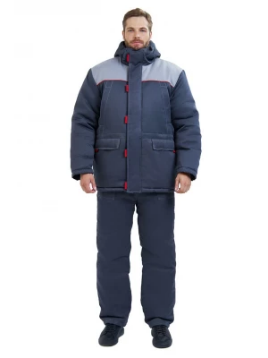 Костюм рабочий мужской для защиты от пониженных температур, общих производственных загрязнений и механических воздействий из огнестойких тканей с антистатической нитью "СТАНДАРТ" (зимний, для рабочих профессий)В кратчайшие сроки10010010046-4846-48158-164158-164222  ТР ТС 019/2011 - Технический регламент Таможенного союза «О безопасности средств индивидуальной защиты».  ГОСТ Р 12.4.303-2016 Система стандартов безопасности труда. Одежда специальная для защиты от пониженных температур. Костюм предназначен для защиты: от пониженных температур в особом климатическом поясе и производственных загрязнений.Костюм состоит из куртки и полукомбинезона. Выполнен из тканей двух цветов: основной цвет – темно-синий либо тёмно-серый, цвет отделки – чёрный, желтый.Куртка: прямого силуэта, на притачной утепленной подкладке, с центральной застежкой на 2-х замковую тесьму – «молнию», с флисом в верхней части, с ветрозащитным клапаном, застегивающимся на потайные петли и пуговицы; с воротником «стойка»; со съемным утепленным капюшоном с козырьком, утепленный, отстегивается, регулируется по лицевому вырезу, по глубине, с втачными рукавами. Куртка выполнена из тканей двух цветов.Полочка состоит из частей: кокетки, центральной, верхней, боковой, средней, нижней и вставки. На верхней части полочки наклонный прорезной карман в рамку с застежкой на тесьму "молния". Вход в карман закрыт фигурным клапаном. Клапан входит в швы притачивания кокетки и боковой части полочки, нижний конец клапана настрочной. На нижней части полочки накладной карман с объемной складкой по низу. Боковые срезы кармана входят в шов притачивания вставки полочки и боковой шов. Вход в нижний карман закрыт фигурным клапаном с текстильной застежкой. Клапан входит в шов стачивания средней части полочки и боковой шов.Нижние накладные карманы, которые закрываются клапанами, верхняя сторона которых входит в поперечный шов стачивания полочек. Боковые стороны карманов и клапанов входит в шов рельефа и в боковые швы. Рукав втачной состоит из передней, задней верхней и задней нижней частей с налокотником. По низу передней части рукава хлястик с текстильной застежкой. На левом рукаве накладной карман для рации с объемными складками по боковым сторонам и клапаном с текстильной застежкой.Воротник – «стойка», утепленный, с планкой и молнией для пристегивания капюшона. Внутренняя стойка выполнена из флиса.Съемный капюшон, утеплённый с притачной подкладкой, состоит из козырька, средней и боковых частей с текстильной застежкой в подбородочной части, кулиской со шнуром и фиксаторами в шве притачивания обтачки к подкладке. На средней части капюшона регулятор со шнуром и фиксатором, петля шнура выводится через люверсы в нижней части регулятора. По низу капюшона тесьма "молния" для крепления капюшона к горловине куртки.Кулиска по низу с эластичным шнуром и фиксаторами. Петли шнура выводятся через люверсы на обтачке низа в области боковых швов и крепятся петлями из шнура в боковых швах.Притачная утепляющая подкладка с втачными двушовными рукавами с внутренними трикотажными напульсниками. Полочки с обтачками по низу. На подкладке правой полочки двойной накладной карман: большой с вертикальным входом и застежкой на тесьму «молния», на нем малый карман для телефона с объемом по боковым сторонам. Вход кармана для телефона стянут эластичной лентой и закрыт клапаном с застежкой на петлю и пуговицу. Спинка с обтачками по низу и горловине. По линии талии баска с планками с застёжкой на петли и пуговицы. Низ баски стянут силиконовой лентой. С внутренней стороны куртки и полукомбинезона наличие ленты ФИО, для определения принадлежности изделия.Полукомбинезон с притачной утепляющей подкладкой, центральной застежкой на тесьму «молния», закрытую планкой с текстильной застёжкой, разрезами по низу боковых швов с застежкой на тесьму «молния», закрытую планкой с текстильной застёжкой и пуфтой, бретелями, шлевками по линии талии, штрипками. Передние половинки с карманами с отрезным бочком, наколенниками, усилительными накладками по низу, боковыми вставками. Спинка с фигурной линией верха, кулиской с эластичной лентой по низу, горизонтальной шлевкой-вешалкой в верхней части.Задние половинки с усилительными накладками в области среднего шва и по низу.  Бретели с застежками "карабин" со стороны переда лифа и эластичной лентой со стороны спинки, скрепленные рамкой. Штрипка из эластичной ленты с петлями. На внутренней стороне пуфты две пуговицы для крепления штрипки, на шаговом шве пуговица для крепления штрипки в «нерабочем» положении.Куртка и полукомбинезон с деталями из ткани верха отделочного цвета. Световозвращающая лента: в куртке на полочках, спинке, рукавах и капюшоне, а также внизу брюк полукомбинезона, должна проходить охватывающая световозвращающая полоса шириной 50мм.Защитные свойства: для защиты от пониженных температур в особом климатическом поясе.Применяемые материалы:Основная ткань: состав сырья не более 65 % хлопок не менее 35% полиэфир, цвет – темно-синий либо чёрный, цвет отделки – желтый, поверхностная плотность ткани: не менее 234 г/кв. м. с антистатической нитью и НМВО.Утеплитель: термофайбер плотностью не менее 400 г/м2 с дополнительным слоем ветрозащитной ткани.Подкладочная ткань: 100% полиэфир, антистатическая нить, темного цвета.Ветрозащитная ткань: состав сырья 100% ПЭСпандбонд: 100% ПЭ; плотность не менее 25 г/м2, для предотвращения миграции волокон утеплителя.Воротник: флис аналог.Сигнальные элементы: световозвращающая лента шириной 50 мм.Требования к маркировкеКаждый предмет термостойкой спецодежды, изготовленный в соответствии с требованиями настоящего стандарта, должен иметь маркировку, содержащую:- наименование и (или) товарный знак изготовителя или его полномочного представителя;-  юридический адрес;- обозначение модели;- наименование материала;- размер изделия;- пиктограмму с номером настоящего стандарта;- числовую величину ЗЭТВ или ЕПВ50 термостойкой спецодежды и дополнительно при ее совместном применении;- обозначение защитных свойств по ГОСТ 12.4.103;- климатический пояс;- обозначение документа, по которому изготовлено изделие;- символы по уходу по ГОСТ Р ИСО 3758-2007;- дату изготовления;- единый знак обращения продукции.Маркировка должна быть изложена на официальном языке, наноситься любым способом непосредственно на изделие или на трудноудаляемую этикетку, прикреплённую к изделию, и оставаться читаемой в течение всего срока эксплуатации.Обязательно наличие трудноудаляемого ярлыка с нанесённой маркировкой. Маркировка должна соответствовать ГОСТ EN 340-2012; ТР ТС 019/2011.Обязательно предоставление Сертификата соответствия / Декларации о соответствии ТР ТС 019/2011, ГОСТ Р 12.4.236-2011.Фирменная эмблема ООО «БелСеверСтрой»Логотип ООО «БелСеверСтрой»: фирменная эмблема ООО «БелСеверСтрой» наносится на куртку спереди, в верхней её части, слева (на левый верхний карман). На спине куртки, ниже сигнальной ленты ориентировочно на 2,5-3см наносится название компании – «БелСеверСтрой».  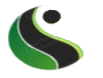                           Пример эмблемы ООО «БелСеверСтрой»  ТР ТС 019/2011 - Технический регламент Таможенного союза «О безопасности средств индивидуальной защиты».  ГОСТ Р 12.4.303-2016 Система стандартов безопасности труда. Одежда специальная для защиты от пониженных температур. Костюм предназначен для защиты: от пониженных температур в особом климатическом поясе и производственных загрязнений.Костюм состоит из куртки и полукомбинезона. Выполнен из тканей двух цветов: основной цвет – темно-синий либо тёмно-серый, цвет отделки – чёрный, желтый.Куртка: прямого силуэта, на притачной утепленной подкладке, с центральной застежкой на 2-х замковую тесьму – «молнию», с флисом в верхней части, с ветрозащитным клапаном, застегивающимся на потайные петли и пуговицы; с воротником «стойка»; со съемным утепленным капюшоном с козырьком, утепленный, отстегивается, регулируется по лицевому вырезу, по глубине, с втачными рукавами. Куртка выполнена из тканей двух цветов.Полочка состоит из частей: кокетки, центральной, верхней, боковой, средней, нижней и вставки. На верхней части полочки наклонный прорезной карман в рамку с застежкой на тесьму "молния". Вход в карман закрыт фигурным клапаном. Клапан входит в швы притачивания кокетки и боковой части полочки, нижний конец клапана настрочной. На нижней части полочки накладной карман с объемной складкой по низу. Боковые срезы кармана входят в шов притачивания вставки полочки и боковой шов. Вход в нижний карман закрыт фигурным клапаном с текстильной застежкой. Клапан входит в шов стачивания средней части полочки и боковой шов.Нижние накладные карманы, которые закрываются клапанами, верхняя сторона которых входит в поперечный шов стачивания полочек. Боковые стороны карманов и клапанов входит в шов рельефа и в боковые швы. Рукав втачной состоит из передней, задней верхней и задней нижней частей с налокотником. По низу передней части рукава хлястик с текстильной застежкой. На левом рукаве накладной карман для рации с объемными складками по боковым сторонам и клапаном с текстильной застежкой.Воротник – «стойка», утепленный, с планкой и молнией для пристегивания капюшона. Внутренняя стойка выполнена из флиса.Съемный капюшон, утеплённый с притачной подкладкой, состоит из козырька, средней и боковых частей с текстильной застежкой в подбородочной части, кулиской со шнуром и фиксаторами в шве притачивания обтачки к подкладке. На средней части капюшона регулятор со шнуром и фиксатором, петля шнура выводится через люверсы в нижней части регулятора. По низу капюшона тесьма "молния" для крепления капюшона к горловине куртки.Кулиска по низу с эластичным шнуром и фиксаторами. Петли шнура выводятся через люверсы на обтачке низа в области боковых швов и крепятся петлями из шнура в боковых швах.Притачная утепляющая подкладка с втачными двушовными рукавами с внутренними трикотажными напульсниками. Полочки с обтачками по низу. На подкладке правой полочки двойной накладной карман: большой с вертикальным входом и застежкой на тесьму «молния», на нем малый карман для телефона с объемом по боковым сторонам. Вход кармана для телефона стянут эластичной лентой и закрыт клапаном с застежкой на петлю и пуговицу. Спинка с обтачками по низу и горловине. По линии талии баска с планками с застёжкой на петли и пуговицы. Низ баски стянут силиконовой лентой. С внутренней стороны куртки и полукомбинезона наличие ленты ФИО, для определения принадлежности изделия.Полукомбинезон с притачной утепляющей подкладкой, центральной застежкой на тесьму «молния», закрытую планкой с текстильной застёжкой, разрезами по низу боковых швов с застежкой на тесьму «молния», закрытую планкой с текстильной застёжкой и пуфтой, бретелями, шлевками по линии талии, штрипками. Передние половинки с карманами с отрезным бочком, наколенниками, усилительными накладками по низу, боковыми вставками. Спинка с фигурной линией верха, кулиской с эластичной лентой по низу, горизонтальной шлевкой-вешалкой в верхней части.Задние половинки с усилительными накладками в области среднего шва и по низу.  Бретели с застежками "карабин" со стороны переда лифа и эластичной лентой со стороны спинки, скрепленные рамкой. Штрипка из эластичной ленты с петлями. На внутренней стороне пуфты две пуговицы для крепления штрипки, на шаговом шве пуговица для крепления штрипки в «нерабочем» положении.Куртка и полукомбинезон с деталями из ткани верха отделочного цвета. Световозвращающая лента: в куртке на полочках, спинке, рукавах и капюшоне, а также внизу брюк полукомбинезона, должна проходить охватывающая световозвращающая полоса шириной 50мм.Защитные свойства: для защиты от пониженных температур в особом климатическом поясе.Применяемые материалы:Основная ткань: состав сырья не более 65 % хлопок не менее 35% полиэфир, цвет – темно-синий либо чёрный, цвет отделки – желтый, поверхностная плотность ткани: не менее 234 г/кв. м. с антистатической нитью и НМВО.Утеплитель: термофайбер плотностью не менее 400 г/м2 с дополнительным слоем ветрозащитной ткани.Подкладочная ткань: 100% полиэфир, антистатическая нить, темного цвета.Ветрозащитная ткань: состав сырья 100% ПЭСпандбонд: 100% ПЭ; плотность не менее 25 г/м2, для предотвращения миграции волокон утеплителя.Воротник: флис аналог.Сигнальные элементы: световозвращающая лента шириной 50 мм.Требования к маркировкеКаждый предмет термостойкой спецодежды, изготовленный в соответствии с требованиями настоящего стандарта, должен иметь маркировку, содержащую:- наименование и (или) товарный знак изготовителя или его полномочного представителя;-  юридический адрес;- обозначение модели;- наименование материала;- размер изделия;- пиктограмму с номером настоящего стандарта;- числовую величину ЗЭТВ или ЕПВ50 термостойкой спецодежды и дополнительно при ее совместном применении;- обозначение защитных свойств по ГОСТ 12.4.103;- климатический пояс;- обозначение документа, по которому изготовлено изделие;- символы по уходу по ГОСТ Р ИСО 3758-2007;- дату изготовления;- единый знак обращения продукции.Маркировка должна быть изложена на официальном языке, наноситься любым способом непосредственно на изделие или на трудноудаляемую этикетку, прикреплённую к изделию, и оставаться читаемой в течение всего срока эксплуатации.Обязательно наличие трудноудаляемого ярлыка с нанесённой маркировкой. Маркировка должна соответствовать ГОСТ EN 340-2012; ТР ТС 019/2011.Обязательно предоставление Сертификата соответствия / Декларации о соответствии ТР ТС 019/2011, ГОСТ Р 12.4.236-2011.Фирменная эмблема ООО «БелСеверСтрой»Логотип ООО «БелСеверСтрой»: фирменная эмблема ООО «БелСеверСтрой» наносится на куртку спереди, в верхней её части, слева (на левый верхний карман). На спине куртки, ниже сигнальной ленты ориентировочно на 2,5-3см наносится название компании – «БелСеверСтрой».                            Пример эмблемы ООО «БелСеверСтрой»Заполняется претендентомЗаполняется претендентомЗаполняется претендентомЗаполняется претендентомЗаполняется претендентомЗаполняется претендентомЗаполняется претендентомЗаполняется претендентомЗаполняется претендентом 1Костюм рабочий мужской для защиты от пониженных температур, общих производственных загрязнений и механических воздействий из огнестойких тканей с антистатической нитью "СТАНДАРТ" (зимний, для рабочих профессий)Костюм рабочий мужской для защиты от пониженных температур, общих производственных загрязнений и механических воздействий из огнестойких тканей с антистатической нитью "СТАНДАРТ" (зимний, для рабочих профессий)В кратчайшие сроки10010010048-5048-50164-170164-170666  ТР ТС 019/2011 - Технический регламент Таможенного союза «О безопасности средств индивидуальной защиты».  ГОСТ Р 12.4.303-2016 Система стандартов безопасности труда. Одежда специальная для защиты от пониженных температур. Костюм предназначен для защиты: от пониженных температур в особом климатическом поясе и производственных загрязнений.Костюм состоит из куртки и полукомбинезона. Выполнен из тканей двух цветов: основной цвет – темно-синий либо тёмно-серый, цвет отделки – чёрный, желтый.Куртка: прямого силуэта, на притачной утепленной подкладке, с центральной застежкой на 2-х замковую тесьму – «молнию», с флисом в верхней части, с ветрозащитным клапаном, застегивающимся на потайные петли и пуговицы; с воротником «стойка»; со съемным утепленным капюшоном с козырьком, утепленный, отстегивается, регулируется по лицевому вырезу, по глубине, с втачными рукавами. Куртка выполнена из тканей двух цветов.Полочка состоит из частей: кокетки, центральной, верхней, боковой, средней, нижней и вставки. На верхней части полочки наклонный прорезной карман в рамку с застежкой на тесьму "молния". Вход в карман закрыт фигурным клапаном. Клапан входит в швы притачивания кокетки и боковой части полочки, нижний конец клапана настрочной. На нижней части полочки накладной карман с объемной складкой по низу. Боковые срезы кармана входят в шов притачивания вставки полочки и боковой шов. Вход в нижний карман закрыт фигурным клапаном с текстильной застежкой. Клапан входит в шов стачивания средней части полочки и боковой шов.Нижние накладные карманы, которые закрываются клапанами, верхняя сторона которых входит в поперечный шов стачивания полочек. Боковые стороны карманов и клапанов входит в шов рельефа и в боковые швы. Рукав втачной состоит из передней, задней верхней и задней нижней частей с налокотником. По низу передней части рукава хлястик с текстильной застежкой. На левом рукаве накладной карман для рации с объемными складками по боковым сторонам и клапаном с текстильной застежкой.Воротник – «стойка», утепленный, с планкой и молнией для пристегивания капюшона. Внутренняя стойка выполнена из флиса.Съемный капюшон, утеплённый с притачной подкладкой, состоит из козырька, средней и боковых частей с текстильной застежкой в подбородочной части, кулиской со шнуром и фиксаторами в шве притачивания обтачки к подкладке. На средней части капюшона регулятор со шнуром и фиксатором, петля шнура выводится через люверсы в нижней части регулятора. По низу капюшона тесьма "молния" для крепления капюшона к горловине куртки.Кулиска по низу с эластичным шнуром и фиксаторами. Петли шнура выводятся через люверсы на обтачке низа в области боковых швов и крепятся петлями из шнура в боковых швах.Притачная утепляющая подкладка с втачными двушовными рукавами с внутренними трикотажными напульсниками. Полочки с обтачками по низу. На подкладке правой полочки двойной накладной карман: большой с вертикальным входом и застежкой на тесьму «молния», на нем малый карман для телефона с объемом по боковым сторонам. Вход кармана для телефона стянут эластичной лентой и закрыт клапаном с застежкой на петлю и пуговицу. Спинка с обтачками по низу и горловине. По линии талии баска с планками с застёжкой на петли и пуговицы. Низ баски стянут силиконовой лентой. С внутренней стороны куртки и полукомбинезона наличие ленты ФИО, для определения принадлежности изделия.Полукомбинезон с притачной утепляющей подкладкой, центральной застежкой на тесьму «молния», закрытую планкой с текстильной застёжкой, разрезами по низу боковых швов с застежкой на тесьму «молния», закрытую планкой с текстильной застёжкой и пуфтой, бретелями, шлевками по линии талии, штрипками. Передние половинки с карманами с отрезным бочком, наколенниками, усилительными накладками по низу, боковыми вставками. Спинка с фигурной линией верха, кулиской с эластичной лентой по низу, горизонтальной шлевкой-вешалкой в верхней части.Задние половинки с усилительными накладками в области среднего шва и по низу.  Бретели с застежками "карабин" со стороны переда лифа и эластичной лентой со стороны спинки, скрепленные рамкой. Штрипка из эластичной ленты с петлями. На внутренней стороне пуфты две пуговицы для крепления штрипки, на шаговом шве пуговица для крепления штрипки в «нерабочем» положении.Куртка и полукомбинезон с деталями из ткани верха отделочного цвета. Световозвращающая лента: в куртке на полочках, спинке, рукавах и капюшоне, а также внизу брюк полукомбинезона, должна проходить охватывающая световозвращающая полоса шириной 50мм.Защитные свойства: для защиты от пониженных температур в особом климатическом поясе.Применяемые материалы:Основная ткань: состав сырья не более 65 % хлопок не менее 35% полиэфир, цвет – темно-синий либо чёрный, цвет отделки – желтый, поверхностная плотность ткани: не менее 234 г/кв. м. с антистатической нитью и НМВО.Утеплитель: термофайбер плотностью не менее 400 г/м2 с дополнительным слоем ветрозащитной ткани.Подкладочная ткань: 100% полиэфир, антистатическая нить, темного цвета.Ветрозащитная ткань: состав сырья 100% ПЭСпандбонд: 100% ПЭ; плотность не менее 25 г/м2, для предотвращения миграции волокон утеплителя.Воротник: флис аналог.Сигнальные элементы: световозвращающая лента шириной 50 мм.Требования к маркировкеКаждый предмет термостойкой спецодежды, изготовленный в соответствии с требованиями настоящего стандарта, должен иметь маркировку, содержащую:- наименование и (или) товарный знак изготовителя или его полномочного представителя;-  юридический адрес;- обозначение модели;- наименование материала;- размер изделия;- пиктограмму с номером настоящего стандарта;- числовую величину ЗЭТВ или ЕПВ50 термостойкой спецодежды и дополнительно при ее совместном применении;- обозначение защитных свойств по ГОСТ 12.4.103;- климатический пояс;- обозначение документа, по которому изготовлено изделие;- символы по уходу по ГОСТ Р ИСО 3758-2007;- дату изготовления;- единый знак обращения продукции.Маркировка должна быть изложена на официальном языке, наноситься любым способом непосредственно на изделие или на трудноудаляемую этикетку, прикреплённую к изделию, и оставаться читаемой в течение всего срока эксплуатации.Обязательно наличие трудноудаляемого ярлыка с нанесённой маркировкой. Маркировка должна соответствовать ГОСТ EN 340-2012; ТР ТС 019/2011.Обязательно предоставление Сертификата соответствия / Декларации о соответствии ТР ТС 019/2011, ГОСТ Р 12.4.236-2011.Фирменная эмблема ООО «БелСеверСтрой»Логотип ООО «БелСеверСтрой»: фирменная эмблема ООО «БелСеверСтрой» наносится на куртку спереди, в верхней её части, слева (на левый верхний карман). На спине куртки, ниже сигнальной ленты ориентировочно на 2,5-3см наносится название компании – «БелСеверСтрой».                            Пример эмблемы ООО «БелСеверСтрой»  ТР ТС 019/2011 - Технический регламент Таможенного союза «О безопасности средств индивидуальной защиты».  ГОСТ Р 12.4.303-2016 Система стандартов безопасности труда. Одежда специальная для защиты от пониженных температур. Костюм предназначен для защиты: от пониженных температур в особом климатическом поясе и производственных загрязнений.Костюм состоит из куртки и полукомбинезона. Выполнен из тканей двух цветов: основной цвет – темно-синий либо тёмно-серый, цвет отделки – чёрный, желтый.Куртка: прямого силуэта, на притачной утепленной подкладке, с центральной застежкой на 2-х замковую тесьму – «молнию», с флисом в верхней части, с ветрозащитным клапаном, застегивающимся на потайные петли и пуговицы; с воротником «стойка»; со съемным утепленным капюшоном с козырьком, утепленный, отстегивается, регулируется по лицевому вырезу, по глубине, с втачными рукавами. Куртка выполнена из тканей двух цветов.Полочка состоит из частей: кокетки, центральной, верхней, боковой, средней, нижней и вставки. На верхней части полочки наклонный прорезной карман в рамку с застежкой на тесьму "молния". Вход в карман закрыт фигурным клапаном. Клапан входит в швы притачивания кокетки и боковой части полочки, нижний конец клапана настрочной. На нижней части полочки накладной карман с объемной складкой по низу. Боковые срезы кармана входят в шов притачивания вставки полочки и боковой шов. Вход в нижний карман закрыт фигурным клапаном с текстильной застежкой. Клапан входит в шов стачивания средней части полочки и боковой шов.Нижние накладные карманы, которые закрываются клапанами, верхняя сторона которых входит в поперечный шов стачивания полочек. Боковые стороны карманов и клапанов входит в шов рельефа и в боковые швы. Рукав втачной состоит из передней, задней верхней и задней нижней частей с налокотником. По низу передней части рукава хлястик с текстильной застежкой. На левом рукаве накладной карман для рации с объемными складками по боковым сторонам и клапаном с текстильной застежкой.Воротник – «стойка», утепленный, с планкой и молнией для пристегивания капюшона. Внутренняя стойка выполнена из флиса.Съемный капюшон, утеплённый с притачной подкладкой, состоит из козырька, средней и боковых частей с текстильной застежкой в подбородочной части, кулиской со шнуром и фиксаторами в шве притачивания обтачки к подкладке. На средней части капюшона регулятор со шнуром и фиксатором, петля шнура выводится через люверсы в нижней части регулятора. По низу капюшона тесьма "молния" для крепления капюшона к горловине куртки.Кулиска по низу с эластичным шнуром и фиксаторами. Петли шнура выводятся через люверсы на обтачке низа в области боковых швов и крепятся петлями из шнура в боковых швах.Притачная утепляющая подкладка с втачными двушовными рукавами с внутренними трикотажными напульсниками. Полочки с обтачками по низу. На подкладке правой полочки двойной накладной карман: большой с вертикальным входом и застежкой на тесьму «молния», на нем малый карман для телефона с объемом по боковым сторонам. Вход кармана для телефона стянут эластичной лентой и закрыт клапаном с застежкой на петлю и пуговицу. Спинка с обтачками по низу и горловине. По линии талии баска с планками с застёжкой на петли и пуговицы. Низ баски стянут силиконовой лентой. С внутренней стороны куртки и полукомбинезона наличие ленты ФИО, для определения принадлежности изделия.Полукомбинезон с притачной утепляющей подкладкой, центральной застежкой на тесьму «молния», закрытую планкой с текстильной застёжкой, разрезами по низу боковых швов с застежкой на тесьму «молния», закрытую планкой с текстильной застёжкой и пуфтой, бретелями, шлевками по линии талии, штрипками. Передние половинки с карманами с отрезным бочком, наколенниками, усилительными накладками по низу, боковыми вставками. Спинка с фигурной линией верха, кулиской с эластичной лентой по низу, горизонтальной шлевкой-вешалкой в верхней части.Задние половинки с усилительными накладками в области среднего шва и по низу.  Бретели с застежками "карабин" со стороны переда лифа и эластичной лентой со стороны спинки, скрепленные рамкой. Штрипка из эластичной ленты с петлями. На внутренней стороне пуфты две пуговицы для крепления штрипки, на шаговом шве пуговица для крепления штрипки в «нерабочем» положении.Куртка и полукомбинезон с деталями из ткани верха отделочного цвета. Световозвращающая лента: в куртке на полочках, спинке, рукавах и капюшоне, а также внизу брюк полукомбинезона, должна проходить охватывающая световозвращающая полоса шириной 50мм.Защитные свойства: для защиты от пониженных температур в особом климатическом поясе.Применяемые материалы:Основная ткань: состав сырья не более 65 % хлопок не менее 35% полиэфир, цвет – темно-синий либо чёрный, цвет отделки – желтый, поверхностная плотность ткани: не менее 234 г/кв. м. с антистатической нитью и НМВО.Утеплитель: термофайбер плотностью не менее 400 г/м2 с дополнительным слоем ветрозащитной ткани.Подкладочная ткань: 100% полиэфир, антистатическая нить, темного цвета.Ветрозащитная ткань: состав сырья 100% ПЭСпандбонд: 100% ПЭ; плотность не менее 25 г/м2, для предотвращения миграции волокон утеплителя.Воротник: флис аналог.Сигнальные элементы: световозвращающая лента шириной 50 мм.Требования к маркировкеКаждый предмет термостойкой спецодежды, изготовленный в соответствии с требованиями настоящего стандарта, должен иметь маркировку, содержащую:- наименование и (или) товарный знак изготовителя или его полномочного представителя;-  юридический адрес;- обозначение модели;- наименование материала;- размер изделия;- пиктограмму с номером настоящего стандарта;- числовую величину ЗЭТВ или ЕПВ50 термостойкой спецодежды и дополнительно при ее совместном применении;- обозначение защитных свойств по ГОСТ 12.4.103;- климатический пояс;- обозначение документа, по которому изготовлено изделие;- символы по уходу по ГОСТ Р ИСО 3758-2007;- дату изготовления;- единый знак обращения продукции.Маркировка должна быть изложена на официальном языке, наноситься любым способом непосредственно на изделие или на трудноудаляемую этикетку, прикреплённую к изделию, и оставаться читаемой в течение всего срока эксплуатации.Обязательно наличие трудноудаляемого ярлыка с нанесённой маркировкой. Маркировка должна соответствовать ГОСТ EN 340-2012; ТР ТС 019/2011.Обязательно предоставление Сертификата соответствия / Декларации о соответствии ТР ТС 019/2011, ГОСТ Р 12.4.236-2011.Фирменная эмблема ООО «БелСеверСтрой»Логотип ООО «БелСеверСтрой»: фирменная эмблема ООО «БелСеверСтрой» наносится на куртку спереди, в верхней её части, слева (на левый верхний карман). На спине куртки, ниже сигнальной ленты ориентировочно на 2,5-3см наносится название компании – «БелСеверСтрой».                            Пример эмблемы ООО «БелСеверСтрой»Заполняется претендентомЗаполняется претендентомЗаполняется претендентомЗаполняется претендентомЗаполняется претендентомЗаполняется претендентомЗаполняется претендентомЗаполняется претендентомЗаполняется претендентом 1Костюм рабочий мужской для защиты от пониженных температур, общих производственных загрязнений и механических воздействий из огнестойких тканей с антистатической нитью "СТАНДАРТ" (зимний, для рабочих профессий)Костюм рабочий мужской для защиты от пониженных температур, общих производственных загрязнений и механических воздействий из огнестойких тканей с антистатической нитью "СТАНДАРТ" (зимний, для рабочих профессий)В кратчайшие сроки10010010048-5048-50170-176170-176101010  ТР ТС 019/2011 - Технический регламент Таможенного союза «О безопасности средств индивидуальной защиты».  ГОСТ Р 12.4.303-2016 Система стандартов безопасности труда. Одежда специальная для защиты от пониженных температур. Костюм предназначен для защиты: от пониженных температур в особом климатическом поясе и производственных загрязнений.Костюм состоит из куртки и полукомбинезона. Выполнен из тканей двух цветов: основной цвет – темно-синий либо тёмно-серый, цвет отделки – чёрный, желтый.Куртка: прямого силуэта, на притачной утепленной подкладке, с центральной застежкой на 2-х замковую тесьму – «молнию», с флисом в верхней части, с ветрозащитным клапаном, застегивающимся на потайные петли и пуговицы; с воротником «стойка»; со съемным утепленным капюшоном с козырьком, утепленный, отстегивается, регулируется по лицевому вырезу, по глубине, с втачными рукавами. Куртка выполнена из тканей двух цветов.Полочка состоит из частей: кокетки, центральной, верхней, боковой, средней, нижней и вставки. На верхней части полочки наклонный прорезной карман в рамку с застежкой на тесьму "молния". Вход в карман закрыт фигурным клапаном. Клапан входит в швы притачивания кокетки и боковой части полочки, нижний конец клапана настрочной. На нижней части полочки накладной карман с объемной складкой по низу. Боковые срезы кармана входят в шов притачивания вставки полочки и боковой шов. Вход в нижний карман закрыт фигурным клапаном с текстильной застежкой. Клапан входит в шов стачивания средней части полочки и боковой шов.Нижние накладные карманы, которые закрываются клапанами, верхняя сторона которых входит в поперечный шов стачивания полочек. Боковые стороны карманов и клапанов входит в шов рельефа и в боковые швы. Рукав втачной состоит из передней, задней верхней и задней нижней частей с налокотником. По низу передней части рукава хлястик с текстильной застежкой. На левом рукаве накладной карман для рации с объемными складками по боковым сторонам и клапаном с текстильной застежкой.Воротник – «стойка», утепленный, с планкой и молнией для пристегивания капюшона. Внутренняя стойка выполнена из флиса.Съемный капюшон, утеплённый с притачной подкладкой, состоит из козырька, средней и боковых частей с текстильной застежкой в подбородочной части, кулиской со шнуром и фиксаторами в шве притачивания обтачки к подкладке. На средней части капюшона регулятор со шнуром и фиксатором, петля шнура выводится через люверсы в нижней части регулятора. По низу капюшона тесьма "молния" для крепления капюшона к горловине куртки.Кулиска по низу с эластичным шнуром и фиксаторами. Петли шнура выводятся через люверсы на обтачке низа в области боковых швов и крепятся петлями из шнура в боковых швах.Притачная утепляющая подкладка с втачными двушовными рукавами с внутренними трикотажными напульсниками. Полочки с обтачками по низу. На подкладке правой полочки двойной накладной карман: большой с вертикальным входом и застежкой на тесьму «молния», на нем малый карман для телефона с объемом по боковым сторонам. Вход кармана для телефона стянут эластичной лентой и закрыт клапаном с застежкой на петлю и пуговицу. Спинка с обтачками по низу и горловине. По линии талии баска с планками с застёжкой на петли и пуговицы. Низ баски стянут силиконовой лентой. С внутренней стороны куртки и полукомбинезона наличие ленты ФИО, для определения принадлежности изделия.Полукомбинезон с притачной утепляющей подкладкой, центральной застежкой на тесьму «молния», закрытую планкой с текстильной застёжкой, разрезами по низу боковых швов с застежкой на тесьму «молния», закрытую планкой с текстильной застёжкой и пуфтой, бретелями, шлевками по линии талии, штрипками. Передние половинки с карманами с отрезным бочком, наколенниками, усилительными накладками по низу, боковыми вставками. Спинка с фигурной линией верха, кулиской с эластичной лентой по низу, горизонтальной шлевкой-вешалкой в верхней части.Задние половинки с усилительными накладками в области среднего шва и по низу.  Бретели с застежками "карабин" со стороны переда лифа и эластичной лентой со стороны спинки, скрепленные рамкой. Штрипка из эластичной ленты с петлями. На внутренней стороне пуфты две пуговицы для крепления штрипки, на шаговом шве пуговица для крепления штрипки в «нерабочем» положении.Куртка и полукомбинезон с деталями из ткани верха отделочного цвета. Световозвращающая лента: в куртке на полочках, спинке, рукавах и капюшоне, а также внизу брюк полукомбинезона, должна проходить охватывающая световозвращающая полоса шириной 50мм.Защитные свойства: для защиты от пониженных температур в особом климатическом поясе.Применяемые материалы:Основная ткань: состав сырья не более 65 % хлопок не менее 35% полиэфир, цвет – темно-синий либо чёрный, цвет отделки – желтый, поверхностная плотность ткани: не менее 234 г/кв. м. с антистатической нитью и НМВО.Утеплитель: термофайбер плотностью не менее 400 г/м2 с дополнительным слоем ветрозащитной ткани.Подкладочная ткань: 100% полиэфир, антистатическая нить, темного цвета.Ветрозащитная ткань: состав сырья 100% ПЭСпандбонд: 100% ПЭ; плотность не менее 25 г/м2, для предотвращения миграции волокон утеплителя.Воротник: флис аналог.Сигнальные элементы: световозвращающая лента шириной 50 мм.Требования к маркировкеКаждый предмет термостойкой спецодежды, изготовленный в соответствии с требованиями настоящего стандарта, должен иметь маркировку, содержащую:- наименование и (или) товарный знак изготовителя или его полномочного представителя;-  юридический адрес;- обозначение модели;- наименование материала;- размер изделия;- пиктограмму с номером настоящего стандарта;- числовую величину ЗЭТВ или ЕПВ50 термостойкой спецодежды и дополнительно при ее совместном применении;- обозначение защитных свойств по ГОСТ 12.4.103;- климатический пояс;- обозначение документа, по которому изготовлено изделие;- символы по уходу по ГОСТ Р ИСО 3758-2007;- дату изготовления;- единый знак обращения продукции.Маркировка должна быть изложена на официальном языке, наноситься любым способом непосредственно на изделие или на трудноудаляемую этикетку, прикреплённую к изделию, и оставаться читаемой в течение всего срока эксплуатации.Обязательно наличие трудноудаляемого ярлыка с нанесённой маркировкой. Маркировка должна соответствовать ГОСТ EN 340-2012; ТР ТС 019/2011.Обязательно предоставление Сертификата соответствия / Декларации о соответствии ТР ТС 019/2011, ГОСТ Р 12.4.236-2011.Фирменная эмблема ООО «БелСеверСтрой»Логотип ООО «БелСеверСтрой»: фирменная эмблема ООО «БелСеверСтрой» наносится на куртку спереди, в верхней её части, слева (на левый верхний карман). На спине куртки, ниже сигнальной ленты ориентировочно на 2,5-3см наносится название компании – «БелСеверСтрой».                            Пример эмблемы ООО «БелСеверСтрой»  ТР ТС 019/2011 - Технический регламент Таможенного союза «О безопасности средств индивидуальной защиты».  ГОСТ Р 12.4.303-2016 Система стандартов безопасности труда. Одежда специальная для защиты от пониженных температур. Костюм предназначен для защиты: от пониженных температур в особом климатическом поясе и производственных загрязнений.Костюм состоит из куртки и полукомбинезона. Выполнен из тканей двух цветов: основной цвет – темно-синий либо тёмно-серый, цвет отделки – чёрный, желтый.Куртка: прямого силуэта, на притачной утепленной подкладке, с центральной застежкой на 2-х замковую тесьму – «молнию», с флисом в верхней части, с ветрозащитным клапаном, застегивающимся на потайные петли и пуговицы; с воротником «стойка»; со съемным утепленным капюшоном с козырьком, утепленный, отстегивается, регулируется по лицевому вырезу, по глубине, с втачными рукавами. Куртка выполнена из тканей двух цветов.Полочка состоит из частей: кокетки, центральной, верхней, боковой, средней, нижней и вставки. На верхней части полочки наклонный прорезной карман в рамку с застежкой на тесьму "молния". Вход в карман закрыт фигурным клапаном. Клапан входит в швы притачивания кокетки и боковой части полочки, нижний конец клапана настрочной. На нижней части полочки накладной карман с объемной складкой по низу. Боковые срезы кармана входят в шов притачивания вставки полочки и боковой шов. Вход в нижний карман закрыт фигурным клапаном с текстильной застежкой. Клапан входит в шов стачивания средней части полочки и боковой шов.Нижние накладные карманы, которые закрываются клапанами, верхняя сторона которых входит в поперечный шов стачивания полочек. Боковые стороны карманов и клапанов входит в шов рельефа и в боковые швы. Рукав втачной состоит из передней, задней верхней и задней нижней частей с налокотником. По низу передней части рукава хлястик с текстильной застежкой. На левом рукаве накладной карман для рации с объемными складками по боковым сторонам и клапаном с текстильной застежкой.Воротник – «стойка», утепленный, с планкой и молнией для пристегивания капюшона. Внутренняя стойка выполнена из флиса.Съемный капюшон, утеплённый с притачной подкладкой, состоит из козырька, средней и боковых частей с текстильной застежкой в подбородочной части, кулиской со шнуром и фиксаторами в шве притачивания обтачки к подкладке. На средней части капюшона регулятор со шнуром и фиксатором, петля шнура выводится через люверсы в нижней части регулятора. По низу капюшона тесьма "молния" для крепления капюшона к горловине куртки.Кулиска по низу с эластичным шнуром и фиксаторами. Петли шнура выводятся через люверсы на обтачке низа в области боковых швов и крепятся петлями из шнура в боковых швах.Притачная утепляющая подкладка с втачными двушовными рукавами с внутренними трикотажными напульсниками. Полочки с обтачками по низу. На подкладке правой полочки двойной накладной карман: большой с вертикальным входом и застежкой на тесьму «молния», на нем малый карман для телефона с объемом по боковым сторонам. Вход кармана для телефона стянут эластичной лентой и закрыт клапаном с застежкой на петлю и пуговицу. Спинка с обтачками по низу и горловине. По линии талии баска с планками с застёжкой на петли и пуговицы. Низ баски стянут силиконовой лентой. С внутренней стороны куртки и полукомбинезона наличие ленты ФИО, для определения принадлежности изделия.Полукомбинезон с притачной утепляющей подкладкой, центральной застежкой на тесьму «молния», закрытую планкой с текстильной застёжкой, разрезами по низу боковых швов с застежкой на тесьму «молния», закрытую планкой с текстильной застёжкой и пуфтой, бретелями, шлевками по линии талии, штрипками. Передние половинки с карманами с отрезным бочком, наколенниками, усилительными накладками по низу, боковыми вставками. Спинка с фигурной линией верха, кулиской с эластичной лентой по низу, горизонтальной шлевкой-вешалкой в верхней части.Задние половинки с усилительными накладками в области среднего шва и по низу.  Бретели с застежками "карабин" со стороны переда лифа и эластичной лентой со стороны спинки, скрепленные рамкой. Штрипка из эластичной ленты с петлями. На внутренней стороне пуфты две пуговицы для крепления штрипки, на шаговом шве пуговица для крепления штрипки в «нерабочем» положении.Куртка и полукомбинезон с деталями из ткани верха отделочного цвета. Световозвращающая лента: в куртке на полочках, спинке, рукавах и капюшоне, а также внизу брюк полукомбинезона, должна проходить охватывающая световозвращающая полоса шириной 50мм.Защитные свойства: для защиты от пониженных температур в особом климатическом поясе.Применяемые материалы:Основная ткань: состав сырья не более 65 % хлопок не менее 35% полиэфир, цвет – темно-синий либо чёрный, цвет отделки – желтый, поверхностная плотность ткани: не менее 234 г/кв. м. с антистатической нитью и НМВО.Утеплитель: термофайбер плотностью не менее 400 г/м2 с дополнительным слоем ветрозащитной ткани.Подкладочная ткань: 100% полиэфир, антистатическая нить, темного цвета.Ветрозащитная ткань: состав сырья 100% ПЭСпандбонд: 100% ПЭ; плотность не менее 25 г/м2, для предотвращения миграции волокон утеплителя.Воротник: флис аналог.Сигнальные элементы: световозвращающая лента шириной 50 мм.Требования к маркировкеКаждый предмет термостойкой спецодежды, изготовленный в соответствии с требованиями настоящего стандарта, должен иметь маркировку, содержащую:- наименование и (или) товарный знак изготовителя или его полномочного представителя;-  юридический адрес;- обозначение модели;- наименование материала;- размер изделия;- пиктограмму с номером настоящего стандарта;- числовую величину ЗЭТВ или ЕПВ50 термостойкой спецодежды и дополнительно при ее совместном применении;- обозначение защитных свойств по ГОСТ 12.4.103;- климатический пояс;- обозначение документа, по которому изготовлено изделие;- символы по уходу по ГОСТ Р ИСО 3758-2007;- дату изготовления;- единый знак обращения продукции.Маркировка должна быть изложена на официальном языке, наноситься любым способом непосредственно на изделие или на трудноудаляемую этикетку, прикреплённую к изделию, и оставаться читаемой в течение всего срока эксплуатации.Обязательно наличие трудноудаляемого ярлыка с нанесённой маркировкой. Маркировка должна соответствовать ГОСТ EN 340-2012; ТР ТС 019/2011.Обязательно предоставление Сертификата соответствия / Декларации о соответствии ТР ТС 019/2011, ГОСТ Р 12.4.236-2011.Фирменная эмблема ООО «БелСеверСтрой»Логотип ООО «БелСеверСтрой»: фирменная эмблема ООО «БелСеверСтрой» наносится на куртку спереди, в верхней её части, слева (на левый верхний карман). На спине куртки, ниже сигнальной ленты ориентировочно на 2,5-3см наносится название компании – «БелСеверСтрой».                            Пример эмблемы ООО «БелСеверСтрой»Заполняется претендентомЗаполняется претендентомЗаполняется претендентомЗаполняется претендентомЗаполняется претендентомЗаполняется претендентомЗаполняется претендентомЗаполняется претендентомЗаполняется претендентом 1Костюм рабочий мужской для защиты от пониженных температур, общих производственных загрязнений и механических воздействий из огнестойких тканей с антистатической нитью "СТАНДАРТ" (зимний, для рабочих профессий)Костюм рабочий мужской для защиты от пониженных температур, общих производственных загрязнений и механических воздействий из огнестойких тканей с антистатической нитью "СТАНДАРТ" (зимний, для рабочих профессий)В кратчайшие сроки10010010048-5048-50176-182176-182888  ТР ТС 019/2011 - Технический регламент Таможенного союза «О безопасности средств индивидуальной защиты».  ГОСТ Р 12.4.303-2016 Система стандартов безопасности труда. Одежда специальная для защиты от пониженных температур. Костюм предназначен для защиты: от пониженных температур в особом климатическом поясе и производственных загрязнений.Костюм состоит из куртки и полукомбинезона. Выполнен из тканей двух цветов: основной цвет – темно-синий либо тёмно-серый, цвет отделки – чёрный, желтый.Куртка: прямого силуэта, на притачной утепленной подкладке, с центральной застежкой на 2-х замковую тесьму – «молнию», с флисом в верхней части, с ветрозащитным клапаном, застегивающимся на потайные петли и пуговицы; с воротником «стойка»; со съемным утепленным капюшоном с козырьком, утепленный, отстегивается, регулируется по лицевому вырезу, по глубине, с втачными рукавами. Куртка выполнена из тканей двух цветов.Полочка состоит из частей: кокетки, центральной, верхней, боковой, средней, нижней и вставки. На верхней части полочки наклонный прорезной карман в рамку с застежкой на тесьму "молния". Вход в карман закрыт фигурным клапаном. Клапан входит в швы притачивания кокетки и боковой части полочки, нижний конец клапана настрочной. На нижней части полочки накладной карман с объемной складкой по низу. Боковые срезы кармана входят в шов притачивания вставки полочки и боковой шов. Вход в нижний карман закрыт фигурным клапаном с текстильной застежкой. Клапан входит в шов стачивания средней части полочки и боковой шов.Нижние накладные карманы, которые закрываются клапанами, верхняя сторона которых входит в поперечный шов стачивания полочек. Боковые стороны карманов и клапанов входит в шов рельефа и в боковые швы. Рукав втачной состоит из передней, задней верхней и задней нижней частей с налокотником. По низу передней части рукава хлястик с текстильной застежкой. На левом рукаве накладной карман для рации с объемными складками по боковым сторонам и клапаном с текстильной застежкой.Воротник – «стойка», утепленный, с планкой и молнией для пристегивания капюшона. Внутренняя стойка выполнена из флиса.Съемный капюшон, утеплённый с притачной подкладкой, состоит из козырька, средней и боковых частей с текстильной застежкой в подбородочной части, кулиской со шнуром и фиксаторами в шве притачивания обтачки к подкладке. На средней части капюшона регулятор со шнуром и фиксатором, петля шнура выводится через люверсы в нижней части регулятора. По низу капюшона тесьма "молния" для крепления капюшона к горловине куртки.Кулиска по низу с эластичным шнуром и фиксаторами. Петли шнура выводятся через люверсы на обтачке низа в области боковых швов и крепятся петлями из шнура в боковых швах.Притачная утепляющая подкладка с втачными двушовными рукавами с внутренними трикотажными напульсниками. Полочки с обтачками по низу. На подкладке правой полочки двойной накладной карман: большой с вертикальным входом и застежкой на тесьму «молния», на нем малый карман для телефона с объемом по боковым сторонам. Вход кармана для телефона стянут эластичной лентой и закрыт клапаном с застежкой на петлю и пуговицу. Спинка с обтачками по низу и горловине. По линии талии баска с планками с застёжкой на петли и пуговицы. Низ баски стянут силиконовой лентой. С внутренней стороны куртки и полукомбинезона наличие ленты ФИО, для определения принадлежности изделия.Полукомбинезон с притачной утепляющей подкладкой, центральной застежкой на тесьму «молния», закрытую планкой с текстильной застёжкой, разрезами по низу боковых швов с застежкой на тесьму «молния», закрытую планкой с текстильной застёжкой и пуфтой, бретелями, шлевками по линии талии, штрипками. Передние половинки с карманами с отрезным бочком, наколенниками, усилительными накладками по низу, боковыми вставками. Спинка с фигурной линией верха, кулиской с эластичной лентой по низу, горизонтальной шлевкой-вешалкой в верхней части.Задние половинки с усилительными накладками в области среднего шва и по низу.  Бретели с застежками "карабин" со стороны переда лифа и эластичной лентой со стороны спинки, скрепленные рамкой. Штрипка из эластичной ленты с петлями. На внутренней стороне пуфты две пуговицы для крепления штрипки, на шаговом шве пуговица для крепления штрипки в «нерабочем» положении.Куртка и полукомбинезон с деталями из ткани верха отделочного цвета. Световозвращающая лента: в куртке на полочках, спинке, рукавах и капюшоне, а также внизу брюк полукомбинезона, должна проходить охватывающая световозвращающая полоса шириной 50мм.Защитные свойства: для защиты от пониженных температур в особом климатическом поясе.Применяемые материалы:Основная ткань: состав сырья не более 65 % хлопок не менее 35% полиэфир, цвет – темно-синий либо чёрный, цвет отделки – желтый, поверхностная плотность ткани: не менее 234 г/кв. м. с антистатической нитью и НМВО.Утеплитель: термофайбер плотностью не менее 400 г/м2 с дополнительным слоем ветрозащитной ткани.Подкладочная ткань: 100% полиэфир, антистатическая нить, темного цвета.Ветрозащитная ткань: состав сырья 100% ПЭСпандбонд: 100% ПЭ; плотность не менее 25 г/м2, для предотвращения миграции волокон утеплителя.Воротник: флис аналог.Сигнальные элементы: световозвращающая лента шириной 50 мм.Требования к маркировкеКаждый предмет термостойкой спецодежды, изготовленный в соответствии с требованиями настоящего стандарта, должен иметь маркировку, содержащую:- наименование и (или) товарный знак изготовителя или его полномочного представителя;-  юридический адрес;- обозначение модели;- наименование материала;- размер изделия;- пиктограмму с номером настоящего стандарта;- числовую величину ЗЭТВ или ЕПВ50 термостойкой спецодежды и дополнительно при ее совместном применении;- обозначение защитных свойств по ГОСТ 12.4.103;- климатический пояс;- обозначение документа, по которому изготовлено изделие;- символы по уходу по ГОСТ Р ИСО 3758-2007;- дату изготовления;- единый знак обращения продукции.Маркировка должна быть изложена на официальном языке, наноситься любым способом непосредственно на изделие или на трудноудаляемую этикетку, прикреплённую к изделию, и оставаться читаемой в течение всего срока эксплуатации.Обязательно наличие трудноудаляемого ярлыка с нанесённой маркировкой. Маркировка должна соответствовать ГОСТ EN 340-2012; ТР ТС 019/2011.Обязательно предоставление Сертификата соответствия / Декларации о соответствии ТР ТС 019/2011, ГОСТ Р 12.4.236-2011.Фирменная эмблема ООО «БелСеверСтрой»Логотип ООО «БелСеверСтрой»: фирменная эмблема ООО «БелСеверСтрой» наносится на куртку спереди, в верхней её части, слева (на левый верхний карман). На спине куртки, ниже сигнальной ленты ориентировочно на 2,5-3см наносится название компании – «БелСеверСтрой».                            Пример эмблемы ООО «БелСеверСтрой»  ТР ТС 019/2011 - Технический регламент Таможенного союза «О безопасности средств индивидуальной защиты».  ГОСТ Р 12.4.303-2016 Система стандартов безопасности труда. Одежда специальная для защиты от пониженных температур. Костюм предназначен для защиты: от пониженных температур в особом климатическом поясе и производственных загрязнений.Костюм состоит из куртки и полукомбинезона. Выполнен из тканей двух цветов: основной цвет – темно-синий либо тёмно-серый, цвет отделки – чёрный, желтый.Куртка: прямого силуэта, на притачной утепленной подкладке, с центральной застежкой на 2-х замковую тесьму – «молнию», с флисом в верхней части, с ветрозащитным клапаном, застегивающимся на потайные петли и пуговицы; с воротником «стойка»; со съемным утепленным капюшоном с козырьком, утепленный, отстегивается, регулируется по лицевому вырезу, по глубине, с втачными рукавами. Куртка выполнена из тканей двух цветов.Полочка состоит из частей: кокетки, центральной, верхней, боковой, средней, нижней и вставки. На верхней части полочки наклонный прорезной карман в рамку с застежкой на тесьму "молния". Вход в карман закрыт фигурным клапаном. Клапан входит в швы притачивания кокетки и боковой части полочки, нижний конец клапана настрочной. На нижней части полочки накладной карман с объемной складкой по низу. Боковые срезы кармана входят в шов притачивания вставки полочки и боковой шов. Вход в нижний карман закрыт фигурным клапаном с текстильной застежкой. Клапан входит в шов стачивания средней части полочки и боковой шов.Нижние накладные карманы, которые закрываются клапанами, верхняя сторона которых входит в поперечный шов стачивания полочек. Боковые стороны карманов и клапанов входит в шов рельефа и в боковые швы. Рукав втачной состоит из передней, задней верхней и задней нижней частей с налокотником. По низу передней части рукава хлястик с текстильной застежкой. На левом рукаве накладной карман для рации с объемными складками по боковым сторонам и клапаном с текстильной застежкой.Воротник – «стойка», утепленный, с планкой и молнией для пристегивания капюшона. Внутренняя стойка выполнена из флиса.Съемный капюшон, утеплённый с притачной подкладкой, состоит из козырька, средней и боковых частей с текстильной застежкой в подбородочной части, кулиской со шнуром и фиксаторами в шве притачивания обтачки к подкладке. На средней части капюшона регулятор со шнуром и фиксатором, петля шнура выводится через люверсы в нижней части регулятора. По низу капюшона тесьма "молния" для крепления капюшона к горловине куртки.Кулиска по низу с эластичным шнуром и фиксаторами. Петли шнура выводятся через люверсы на обтачке низа в области боковых швов и крепятся петлями из шнура в боковых швах.Притачная утепляющая подкладка с втачными двушовными рукавами с внутренними трикотажными напульсниками. Полочки с обтачками по низу. На подкладке правой полочки двойной накладной карман: большой с вертикальным входом и застежкой на тесьму «молния», на нем малый карман для телефона с объемом по боковым сторонам. Вход кармана для телефона стянут эластичной лентой и закрыт клапаном с застежкой на петлю и пуговицу. Спинка с обтачками по низу и горловине. По линии талии баска с планками с застёжкой на петли и пуговицы. Низ баски стянут силиконовой лентой. С внутренней стороны куртки и полукомбинезона наличие ленты ФИО, для определения принадлежности изделия.Полукомбинезон с притачной утепляющей подкладкой, центральной застежкой на тесьму «молния», закрытую планкой с текстильной застёжкой, разрезами по низу боковых швов с застежкой на тесьму «молния», закрытую планкой с текстильной застёжкой и пуфтой, бретелями, шлевками по линии талии, штрипками. Передние половинки с карманами с отрезным бочком, наколенниками, усилительными накладками по низу, боковыми вставками. Спинка с фигурной линией верха, кулиской с эластичной лентой по низу, горизонтальной шлевкой-вешалкой в верхней части.Задние половинки с усилительными накладками в области среднего шва и по низу.  Бретели с застежками "карабин" со стороны переда лифа и эластичной лентой со стороны спинки, скрепленные рамкой. Штрипка из эластичной ленты с петлями. На внутренней стороне пуфты две пуговицы для крепления штрипки, на шаговом шве пуговица для крепления штрипки в «нерабочем» положении.Куртка и полукомбинезон с деталями из ткани верха отделочного цвета. Световозвращающая лента: в куртке на полочках, спинке, рукавах и капюшоне, а также внизу брюк полукомбинезона, должна проходить охватывающая световозвращающая полоса шириной 50мм.Защитные свойства: для защиты от пониженных температур в особом климатическом поясе.Применяемые материалы:Основная ткань: состав сырья не более 65 % хлопок не менее 35% полиэфир, цвет – темно-синий либо чёрный, цвет отделки – желтый, поверхностная плотность ткани: не менее 234 г/кв. м. с антистатической нитью и НМВО.Утеплитель: термофайбер плотностью не менее 400 г/м2 с дополнительным слоем ветрозащитной ткани.Подкладочная ткань: 100% полиэфир, антистатическая нить, темного цвета.Ветрозащитная ткань: состав сырья 100% ПЭСпандбонд: 100% ПЭ; плотность не менее 25 г/м2, для предотвращения миграции волокон утеплителя.Воротник: флис аналог.Сигнальные элементы: световозвращающая лента шириной 50 мм.Требования к маркировкеКаждый предмет термостойкой спецодежды, изготовленный в соответствии с требованиями настоящего стандарта, должен иметь маркировку, содержащую:- наименование и (или) товарный знак изготовителя или его полномочного представителя;-  юридический адрес;- обозначение модели;- наименование материала;- размер изделия;- пиктограмму с номером настоящего стандарта;- числовую величину ЗЭТВ или ЕПВ50 термостойкой спецодежды и дополнительно при ее совместном применении;- обозначение защитных свойств по ГОСТ 12.4.103;- климатический пояс;- обозначение документа, по которому изготовлено изделие;- символы по уходу по ГОСТ Р ИСО 3758-2007;- дату изготовления;- единый знак обращения продукции.Маркировка должна быть изложена на официальном языке, наноситься любым способом непосредственно на изделие или на трудноудаляемую этикетку, прикреплённую к изделию, и оставаться читаемой в течение всего срока эксплуатации.Обязательно наличие трудноудаляемого ярлыка с нанесённой маркировкой. Маркировка должна соответствовать ГОСТ EN 340-2012; ТР ТС 019/2011.Обязательно предоставление Сертификата соответствия / Декларации о соответствии ТР ТС 019/2011, ГОСТ Р 12.4.236-2011.Фирменная эмблема ООО «БелСеверСтрой»Логотип ООО «БелСеверСтрой»: фирменная эмблема ООО «БелСеверСтрой» наносится на куртку спереди, в верхней её части, слева (на левый верхний карман). На спине куртки, ниже сигнальной ленты ориентировочно на 2,5-3см наносится название компании – «БелСеверСтрой».                            Пример эмблемы ООО «БелСеверСтрой»Заполняется претендентомЗаполняется претендентомЗаполняется претендентомЗаполняется претендентомЗаполняется претендентомЗаполняется претендентомЗаполняется претендентомЗаполняется претендентомЗаполняется претендентом 1Костюм рабочий мужской для защиты от пониженных температур, общих производственных загрязнений и механических воздействий из огнестойких тканей с антистатической нитью "СТАНДАРТ" (зимний, для рабочих профессий)Костюм рабочий мужской для защиты от пониженных температур, общих производственных загрязнений и механических воздействий из огнестойких тканей с антистатической нитью "СТАНДАРТ" (зимний, для рабочих профессий)В кратчайшие сроки10010010048-5048-50182-188182-188777  ТР ТС 019/2011 - Технический регламент Таможенного союза «О безопасности средств индивидуальной защиты».  ГОСТ Р 12.4.303-2016 Система стандартов безопасности труда. Одежда специальная для защиты от пониженных температур. Костюм предназначен для защиты: от пониженных температур в особом климатическом поясе и производственных загрязнений.Костюм состоит из куртки и полукомбинезона. Выполнен из тканей двух цветов: основной цвет – темно-синий либо тёмно-серый, цвет отделки – чёрный, желтый.Куртка: прямого силуэта, на притачной утепленной подкладке, с центральной застежкой на 2-х замковую тесьму – «молнию», с флисом в верхней части, с ветрозащитным клапаном, застегивающимся на потайные петли и пуговицы; с воротником «стойка»; со съемным утепленным капюшоном с козырьком, утепленный, отстегивается, регулируется по лицевому вырезу, по глубине, с втачными рукавами. Куртка выполнена из тканей двух цветов.Полочка состоит из частей: кокетки, центральной, верхней, боковой, средней, нижней и вставки. На верхней части полочки наклонный прорезной карман в рамку с застежкой на тесьму "молния". Вход в карман закрыт фигурным клапаном. Клапан входит в швы притачивания кокетки и боковой части полочки, нижний конец клапана настрочной. На нижней части полочки накладной карман с объемной складкой по низу. Боковые срезы кармана входят в шов притачивания вставки полочки и боковой шов. Вход в нижний карман закрыт фигурным клапаном с текстильной застежкой. Клапан входит в шов стачивания средней части полочки и боковой шов.Нижние накладные карманы, которые закрываются клапанами, верхняя сторона которых входит в поперечный шов стачивания полочек. Боковые стороны карманов и клапанов входит в шов рельефа и в боковые швы. Рукав втачной состоит из передней, задней верхней и задней нижней частей с налокотником. По низу передней части рукава хлястик с текстильной застежкой. На левом рукаве накладной карман для рации с объемными складками по боковым сторонам и клапаном с текстильной застежкой.Воротник – «стойка», утепленный, с планкой и молнией для пристегивания капюшона. Внутренняя стойка выполнена из флиса.Съемный капюшон, утеплённый с притачной подкладкой, состоит из козырька, средней и боковых частей с текстильной застежкой в подбородочной части, кулиской со шнуром и фиксаторами в шве притачивания обтачки к подкладке. На средней части капюшона регулятор со шнуром и фиксатором, петля шнура выводится через люверсы в нижней части регулятора. По низу капюшона тесьма "молния" для крепления капюшона к горловине куртки.Кулиска по низу с эластичным шнуром и фиксаторами. Петли шнура выводятся через люверсы на обтачке низа в области боковых швов и крепятся петлями из шнура в боковых швах.Притачная утепляющая подкладка с втачными двушовными рукавами с внутренними трикотажными напульсниками. Полочки с обтачками по низу. На подкладке правой полочки двойной накладной карман: большой с вертикальным входом и застежкой на тесьму «молния», на нем малый карман для телефона с объемом по боковым сторонам. Вход кармана для телефона стянут эластичной лентой и закрыт клапаном с застежкой на петлю и пуговицу. Спинка с обтачками по низу и горловине. По линии талии баска с планками с застёжкой на петли и пуговицы. Низ баски стянут силиконовой лентой. С внутренней стороны куртки и полукомбинезона наличие ленты ФИО, для определения принадлежности изделия.Полукомбинезон с притачной утепляющей подкладкой, центральной застежкой на тесьму «молния», закрытую планкой с текстильной застёжкой, разрезами по низу боковых швов с застежкой на тесьму «молния», закрытую планкой с текстильной застёжкой и пуфтой, бретелями, шлевками по линии талии, штрипками. Передние половинки с карманами с отрезным бочком, наколенниками, усилительными накладками по низу, боковыми вставками. Спинка с фигурной линией верха, кулиской с эластичной лентой по низу, горизонтальной шлевкой-вешалкой в верхней части.Задние половинки с усилительными накладками в области среднего шва и по низу.  Бретели с застежками "карабин" со стороны переда лифа и эластичной лентой со стороны спинки, скрепленные рамкой. Штрипка из эластичной ленты с петлями. На внутренней стороне пуфты две пуговицы для крепления штрипки, на шаговом шве пуговица для крепления штрипки в «нерабочем» положении.Куртка и полукомбинезон с деталями из ткани верха отделочного цвета. Световозвращающая лента: в куртке на полочках, спинке, рукавах и капюшоне, а также внизу брюк полукомбинезона, должна проходить охватывающая световозвращающая полоса шириной 50мм.Защитные свойства: для защиты от пониженных температур в особом климатическом поясе.Применяемые материалы:Основная ткань: состав сырья не более 65 % хлопок не менее 35% полиэфир, цвет – темно-синий либо чёрный, цвет отделки – желтый, поверхностная плотность ткани: не менее 234 г/кв. м. с антистатической нитью и НМВО.Утеплитель: термофайбер плотностью не менее 400 г/м2 с дополнительным слоем ветрозащитной ткани.Подкладочная ткань: 100% полиэфир, антистатическая нить, темного цвета.Ветрозащитная ткань: состав сырья 100% ПЭСпандбонд: 100% ПЭ; плотность не менее 25 г/м2, для предотвращения миграции волокон утеплителя.Воротник: флис аналог.Сигнальные элементы: световозвращающая лента шириной 50 мм.Требования к маркировкеКаждый предмет термостойкой спецодежды, изготовленный в соответствии с требованиями настоящего стандарта, должен иметь маркировку, содержащую:- наименование и (или) товарный знак изготовителя или его полномочного представителя;-  юридический адрес;- обозначение модели;- наименование материала;- размер изделия;- пиктограмму с номером настоящего стандарта;- числовую величину ЗЭТВ или ЕПВ50 термостойкой спецодежды и дополнительно при ее совместном применении;- обозначение защитных свойств по ГОСТ 12.4.103;- климатический пояс;- обозначение документа, по которому изготовлено изделие;- символы по уходу по ГОСТ Р ИСО 3758-2007;- дату изготовления;- единый знак обращения продукции.Маркировка должна быть изложена на официальном языке, наноситься любым способом непосредственно на изделие или на трудноудаляемую этикетку, прикреплённую к изделию, и оставаться читаемой в течение всего срока эксплуатации.Обязательно наличие трудноудаляемого ярлыка с нанесённой маркировкой. Маркировка должна соответствовать ГОСТ EN 340-2012; ТР ТС 019/2011.Обязательно предоставление Сертификата соответствия / Декларации о соответствии ТР ТС 019/2011, ГОСТ Р 12.4.236-2011.Фирменная эмблема ООО «БелСеверСтрой»Логотип ООО «БелСеверСтрой»: фирменная эмблема ООО «БелСеверСтрой» наносится на куртку спереди, в верхней её части, слева (на левый верхний карман). На спине куртки, ниже сигнальной ленты ориентировочно на 2,5-3см наносится название компании – «БелСеверСтрой».                            Пример эмблемы ООО «БелСеверСтрой»  ТР ТС 019/2011 - Технический регламент Таможенного союза «О безопасности средств индивидуальной защиты».  ГОСТ Р 12.4.303-2016 Система стандартов безопасности труда. Одежда специальная для защиты от пониженных температур. Костюм предназначен для защиты: от пониженных температур в особом климатическом поясе и производственных загрязнений.Костюм состоит из куртки и полукомбинезона. Выполнен из тканей двух цветов: основной цвет – темно-синий либо тёмно-серый, цвет отделки – чёрный, желтый.Куртка: прямого силуэта, на притачной утепленной подкладке, с центральной застежкой на 2-х замковую тесьму – «молнию», с флисом в верхней части, с ветрозащитным клапаном, застегивающимся на потайные петли и пуговицы; с воротником «стойка»; со съемным утепленным капюшоном с козырьком, утепленный, отстегивается, регулируется по лицевому вырезу, по глубине, с втачными рукавами. Куртка выполнена из тканей двух цветов.Полочка состоит из частей: кокетки, центральной, верхней, боковой, средней, нижней и вставки. На верхней части полочки наклонный прорезной карман в рамку с застежкой на тесьму "молния". Вход в карман закрыт фигурным клапаном. Клапан входит в швы притачивания кокетки и боковой части полочки, нижний конец клапана настрочной. На нижней части полочки накладной карман с объемной складкой по низу. Боковые срезы кармана входят в шов притачивания вставки полочки и боковой шов. Вход в нижний карман закрыт фигурным клапаном с текстильной застежкой. Клапан входит в шов стачивания средней части полочки и боковой шов.Нижние накладные карманы, которые закрываются клапанами, верхняя сторона которых входит в поперечный шов стачивания полочек. Боковые стороны карманов и клапанов входит в шов рельефа и в боковые швы. Рукав втачной состоит из передней, задней верхней и задней нижней частей с налокотником. По низу передней части рукава хлястик с текстильной застежкой. На левом рукаве накладной карман для рации с объемными складками по боковым сторонам и клапаном с текстильной застежкой.Воротник – «стойка», утепленный, с планкой и молнией для пристегивания капюшона. Внутренняя стойка выполнена из флиса.Съемный капюшон, утеплённый с притачной подкладкой, состоит из козырька, средней и боковых частей с текстильной застежкой в подбородочной части, кулиской со шнуром и фиксаторами в шве притачивания обтачки к подкладке. На средней части капюшона регулятор со шнуром и фиксатором, петля шнура выводится через люверсы в нижней части регулятора. По низу капюшона тесьма "молния" для крепления капюшона к горловине куртки.Кулиска по низу с эластичным шнуром и фиксаторами. Петли шнура выводятся через люверсы на обтачке низа в области боковых швов и крепятся петлями из шнура в боковых швах.Притачная утепляющая подкладка с втачными двушовными рукавами с внутренними трикотажными напульсниками. Полочки с обтачками по низу. На подкладке правой полочки двойной накладной карман: большой с вертикальным входом и застежкой на тесьму «молния», на нем малый карман для телефона с объемом по боковым сторонам. Вход кармана для телефона стянут эластичной лентой и закрыт клапаном с застежкой на петлю и пуговицу. Спинка с обтачками по низу и горловине. По линии талии баска с планками с застёжкой на петли и пуговицы. Низ баски стянут силиконовой лентой. С внутренней стороны куртки и полукомбинезона наличие ленты ФИО, для определения принадлежности изделия.Полукомбинезон с притачной утепляющей подкладкой, центральной застежкой на тесьму «молния», закрытую планкой с текстильной застёжкой, разрезами по низу боковых швов с застежкой на тесьму «молния», закрытую планкой с текстильной застёжкой и пуфтой, бретелями, шлевками по линии талии, штрипками. Передние половинки с карманами с отрезным бочком, наколенниками, усилительными накладками по низу, боковыми вставками. Спинка с фигурной линией верха, кулиской с эластичной лентой по низу, горизонтальной шлевкой-вешалкой в верхней части.Задние половинки с усилительными накладками в области среднего шва и по низу.  Бретели с застежками "карабин" со стороны переда лифа и эластичной лентой со стороны спинки, скрепленные рамкой. Штрипка из эластичной ленты с петлями. На внутренней стороне пуфты две пуговицы для крепления штрипки, на шаговом шве пуговица для крепления штрипки в «нерабочем» положении.Куртка и полукомбинезон с деталями из ткани верха отделочного цвета. Световозвращающая лента: в куртке на полочках, спинке, рукавах и капюшоне, а также внизу брюк полукомбинезона, должна проходить охватывающая световозвращающая полоса шириной 50мм.Защитные свойства: для защиты от пониженных температур в особом климатическом поясе.Применяемые материалы:Основная ткань: состав сырья не более 65 % хлопок не менее 35% полиэфир, цвет – темно-синий либо чёрный, цвет отделки – желтый, поверхностная плотность ткани: не менее 234 г/кв. м. с антистатической нитью и НМВО.Утеплитель: термофайбер плотностью не менее 400 г/м2 с дополнительным слоем ветрозащитной ткани.Подкладочная ткань: 100% полиэфир, антистатическая нить, темного цвета.Ветрозащитная ткань: состав сырья 100% ПЭСпандбонд: 100% ПЭ; плотность не менее 25 г/м2, для предотвращения миграции волокон утеплителя.Воротник: флис аналог.Сигнальные элементы: световозвращающая лента шириной 50 мм.Требования к маркировкеКаждый предмет термостойкой спецодежды, изготовленный в соответствии с требованиями настоящего стандарта, должен иметь маркировку, содержащую:- наименование и (или) товарный знак изготовителя или его полномочного представителя;-  юридический адрес;- обозначение модели;- наименование материала;- размер изделия;- пиктограмму с номером настоящего стандарта;- числовую величину ЗЭТВ или ЕПВ50 термостойкой спецодежды и дополнительно при ее совместном применении;- обозначение защитных свойств по ГОСТ 12.4.103;- климатический пояс;- обозначение документа, по которому изготовлено изделие;- символы по уходу по ГОСТ Р ИСО 3758-2007;- дату изготовления;- единый знак обращения продукции.Маркировка должна быть изложена на официальном языке, наноситься любым способом непосредственно на изделие или на трудноудаляемую этикетку, прикреплённую к изделию, и оставаться читаемой в течение всего срока эксплуатации.Обязательно наличие трудноудаляемого ярлыка с нанесённой маркировкой. Маркировка должна соответствовать ГОСТ EN 340-2012; ТР ТС 019/2011.Обязательно предоставление Сертификата соответствия / Декларации о соответствии ТР ТС 019/2011, ГОСТ Р 12.4.236-2011.Фирменная эмблема ООО «БелСеверСтрой»Логотип ООО «БелСеверСтрой»: фирменная эмблема ООО «БелСеверСтрой» наносится на куртку спереди, в верхней её части, слева (на левый верхний карман). На спине куртки, ниже сигнальной ленты ориентировочно на 2,5-3см наносится название компании – «БелСеверСтрой».                            Пример эмблемы ООО «БелСеверСтрой»Заполняется претендентомЗаполняется претендентомЗаполняется претендентомЗаполняется претендентомЗаполняется претендентомЗаполняется претендентомЗаполняется претендентомЗаполняется претендентомЗаполняется претендентом 1Костюм рабочий мужской для защиты от пониженных температур, общих производственных загрязнений и механических воздействий из огнестойких тканей с антистатической нитью "СТАНДАРТ" (зимний, для рабочих профессий)Костюм рабочий мужской для защиты от пониженных температур, общих производственных загрязнений и механических воздействий из огнестойких тканей с антистатической нитью "СТАНДАРТ" (зимний, для рабочих профессий)В кратчайшие сроки10010010052-5452-54170-176170-176151515  ТР ТС 019/2011 - Технический регламент Таможенного союза «О безопасности средств индивидуальной защиты».  ГОСТ Р 12.4.303-2016 Система стандартов безопасности труда. Одежда специальная для защиты от пониженных температур. Костюм предназначен для защиты: от пониженных температур в особом климатическом поясе и производственных загрязнений.Костюм состоит из куртки и полукомбинезона. Выполнен из тканей двух цветов: основной цвет – темно-синий либо тёмно-серый, цвет отделки – чёрный, желтый.Куртка: прямого силуэта, на притачной утепленной подкладке, с центральной застежкой на 2-х замковую тесьму – «молнию», с флисом в верхней части, с ветрозащитным клапаном, застегивающимся на потайные петли и пуговицы; с воротником «стойка»; со съемным утепленным капюшоном с козырьком, утепленный, отстегивается, регулируется по лицевому вырезу, по глубине, с втачными рукавами. Куртка выполнена из тканей двух цветов.Полочка состоит из частей: кокетки, центральной, верхней, боковой, средней, нижней и вставки. На верхней части полочки наклонный прорезной карман в рамку с застежкой на тесьму "молния". Вход в карман закрыт фигурным клапаном. Клапан входит в швы притачивания кокетки и боковой части полочки, нижний конец клапана настрочной. На нижней части полочки накладной карман с объемной складкой по низу. Боковые срезы кармана входят в шов притачивания вставки полочки и боковой шов. Вход в нижний карман закрыт фигурным клапаном с текстильной застежкой. Клапан входит в шов стачивания средней части полочки и боковой шов.Нижние накладные карманы, которые закрываются клапанами, верхняя сторона которых входит в поперечный шов стачивания полочек. Боковые стороны карманов и клапанов входит в шов рельефа и в боковые швы. Рукав втачной состоит из передней, задней верхней и задней нижней частей с налокотником. По низу передней части рукава хлястик с текстильной застежкой. На левом рукаве накладной карман для рации с объемными складками по боковым сторонам и клапаном с текстильной застежкой.Воротник – «стойка», утепленный, с планкой и молнией для пристегивания капюшона. Внутренняя стойка выполнена из флиса.Съемный капюшон, утеплённый с притачной подкладкой, состоит из козырька, средней и боковых частей с текстильной застежкой в подбородочной части, кулиской со шнуром и фиксаторами в шве притачивания обтачки к подкладке. На средней части капюшона регулятор со шнуром и фиксатором, петля шнура выводится через люверсы в нижней части регулятора. По низу капюшона тесьма "молния" для крепления капюшона к горловине куртки.Кулиска по низу с эластичным шнуром и фиксаторами. Петли шнура выводятся через люверсы на обтачке низа в области боковых швов и крепятся петлями из шнура в боковых швах.Притачная утепляющая подкладка с втачными двушовными рукавами с внутренними трикотажными напульсниками. Полочки с обтачками по низу. На подкладке правой полочки двойной накладной карман: большой с вертикальным входом и застежкой на тесьму «молния», на нем малый карман для телефона с объемом по боковым сторонам. Вход кармана для телефона стянут эластичной лентой и закрыт клапаном с застежкой на петлю и пуговицу. Спинка с обтачками по низу и горловине. По линии талии баска с планками с застёжкой на петли и пуговицы. Низ баски стянут силиконовой лентой. С внутренней стороны куртки и полукомбинезона наличие ленты ФИО, для определения принадлежности изделия.Полукомбинезон с притачной утепляющей подкладкой, центральной застежкой на тесьму «молния», закрытую планкой с текстильной застёжкой, разрезами по низу боковых швов с застежкой на тесьму «молния», закрытую планкой с текстильной застёжкой и пуфтой, бретелями, шлевками по линии талии, штрипками. Передние половинки с карманами с отрезным бочком, наколенниками, усилительными накладками по низу, боковыми вставками. Спинка с фигурной линией верха, кулиской с эластичной лентой по низу, горизонтальной шлевкой-вешалкой в верхней части.Задние половинки с усилительными накладками в области среднего шва и по низу.  Бретели с застежками "карабин" со стороны переда лифа и эластичной лентой со стороны спинки, скрепленные рамкой. Штрипка из эластичной ленты с петлями. На внутренней стороне пуфты две пуговицы для крепления штрипки, на шаговом шве пуговица для крепления штрипки в «нерабочем» положении.Куртка и полукомбинезон с деталями из ткани верха отделочного цвета. Световозвращающая лента: в куртке на полочках, спинке, рукавах и капюшоне, а также внизу брюк полукомбинезона, должна проходить охватывающая световозвращающая полоса шириной 50мм.Защитные свойства: для защиты от пониженных температур в особом климатическом поясе.Применяемые материалы:Основная ткань: состав сырья не более 65 % хлопок не менее 35% полиэфир, цвет – темно-синий либо чёрный, цвет отделки – желтый, поверхностная плотность ткани: не менее 234 г/кв. м. с антистатической нитью и НМВО.Утеплитель: термофайбер плотностью не менее 400 г/м2 с дополнительным слоем ветрозащитной ткани.Подкладочная ткань: 100% полиэфир, антистатическая нить, темного цвета.Ветрозащитная ткань: состав сырья 100% ПЭСпандбонд: 100% ПЭ; плотность не менее 25 г/м2, для предотвращения миграции волокон утеплителя.Воротник: флис аналог.Сигнальные элементы: световозвращающая лента шириной 50 мм.Требования к маркировкеКаждый предмет термостойкой спецодежды, изготовленный в соответствии с требованиями настоящего стандарта, должен иметь маркировку, содержащую:- наименование и (или) товарный знак изготовителя или его полномочного представителя;-  юридический адрес;- обозначение модели;- наименование материала;- размер изделия;- пиктограмму с номером настоящего стандарта;- числовую величину ЗЭТВ или ЕПВ50 термостойкой спецодежды и дополнительно при ее совместном применении;- обозначение защитных свойств по ГОСТ 12.4.103;- климатический пояс;- обозначение документа, по которому изготовлено изделие;- символы по уходу по ГОСТ Р ИСО 3758-2007;- дату изготовления;- единый знак обращения продукции.Маркировка должна быть изложена на официальном языке, наноситься любым способом непосредственно на изделие или на трудноудаляемую этикетку, прикреплённую к изделию, и оставаться читаемой в течение всего срока эксплуатации.Обязательно наличие трудноудаляемого ярлыка с нанесённой маркировкой. Маркировка должна соответствовать ГОСТ EN 340-2012; ТР ТС 019/2011.Обязательно предоставление Сертификата соответствия / Декларации о соответствии ТР ТС 019/2011, ГОСТ Р 12.4.236-2011.Фирменная эмблема ООО «БелСеверСтрой»Логотип ООО «БелСеверСтрой»: фирменная эмблема ООО «БелСеверСтрой» наносится на куртку спереди, в верхней её части, слева (на левый верхний карман). На спине куртки, ниже сигнальной ленты ориентировочно на 2,5-3см наносится название компании – «БелСеверСтрой».                            Пример эмблемы ООО «БелСеверСтрой»  ТР ТС 019/2011 - Технический регламент Таможенного союза «О безопасности средств индивидуальной защиты».  ГОСТ Р 12.4.303-2016 Система стандартов безопасности труда. Одежда специальная для защиты от пониженных температур. Костюм предназначен для защиты: от пониженных температур в особом климатическом поясе и производственных загрязнений.Костюм состоит из куртки и полукомбинезона. Выполнен из тканей двух цветов: основной цвет – темно-синий либо тёмно-серый, цвет отделки – чёрный, желтый.Куртка: прямого силуэта, на притачной утепленной подкладке, с центральной застежкой на 2-х замковую тесьму – «молнию», с флисом в верхней части, с ветрозащитным клапаном, застегивающимся на потайные петли и пуговицы; с воротником «стойка»; со съемным утепленным капюшоном с козырьком, утепленный, отстегивается, регулируется по лицевому вырезу, по глубине, с втачными рукавами. Куртка выполнена из тканей двух цветов.Полочка состоит из частей: кокетки, центральной, верхней, боковой, средней, нижней и вставки. На верхней части полочки наклонный прорезной карман в рамку с застежкой на тесьму "молния". Вход в карман закрыт фигурным клапаном. Клапан входит в швы притачивания кокетки и боковой части полочки, нижний конец клапана настрочной. На нижней части полочки накладной карман с объемной складкой по низу. Боковые срезы кармана входят в шов притачивания вставки полочки и боковой шов. Вход в нижний карман закрыт фигурным клапаном с текстильной застежкой. Клапан входит в шов стачивания средней части полочки и боковой шов.Нижние накладные карманы, которые закрываются клапанами, верхняя сторона которых входит в поперечный шов стачивания полочек. Боковые стороны карманов и клапанов входит в шов рельефа и в боковые швы. Рукав втачной состоит из передней, задней верхней и задней нижней частей с налокотником. По низу передней части рукава хлястик с текстильной застежкой. На левом рукаве накладной карман для рации с объемными складками по боковым сторонам и клапаном с текстильной застежкой.Воротник – «стойка», утепленный, с планкой и молнией для пристегивания капюшона. Внутренняя стойка выполнена из флиса.Съемный капюшон, утеплённый с притачной подкладкой, состоит из козырька, средней и боковых частей с текстильной застежкой в подбородочной части, кулиской со шнуром и фиксаторами в шве притачивания обтачки к подкладке. На средней части капюшона регулятор со шнуром и фиксатором, петля шнура выводится через люверсы в нижней части регулятора. По низу капюшона тесьма "молния" для крепления капюшона к горловине куртки.Кулиска по низу с эластичным шнуром и фиксаторами. Петли шнура выводятся через люверсы на обтачке низа в области боковых швов и крепятся петлями из шнура в боковых швах.Притачная утепляющая подкладка с втачными двушовными рукавами с внутренними трикотажными напульсниками. Полочки с обтачками по низу. На подкладке правой полочки двойной накладной карман: большой с вертикальным входом и застежкой на тесьму «молния», на нем малый карман для телефона с объемом по боковым сторонам. Вход кармана для телефона стянут эластичной лентой и закрыт клапаном с застежкой на петлю и пуговицу. Спинка с обтачками по низу и горловине. По линии талии баска с планками с застёжкой на петли и пуговицы. Низ баски стянут силиконовой лентой. С внутренней стороны куртки и полукомбинезона наличие ленты ФИО, для определения принадлежности изделия.Полукомбинезон с притачной утепляющей подкладкой, центральной застежкой на тесьму «молния», закрытую планкой с текстильной застёжкой, разрезами по низу боковых швов с застежкой на тесьму «молния», закрытую планкой с текстильной застёжкой и пуфтой, бретелями, шлевками по линии талии, штрипками. Передние половинки с карманами с отрезным бочком, наколенниками, усилительными накладками по низу, боковыми вставками. Спинка с фигурной линией верха, кулиской с эластичной лентой по низу, горизонтальной шлевкой-вешалкой в верхней части.Задние половинки с усилительными накладками в области среднего шва и по низу.  Бретели с застежками "карабин" со стороны переда лифа и эластичной лентой со стороны спинки, скрепленные рамкой. Штрипка из эластичной ленты с петлями. На внутренней стороне пуфты две пуговицы для крепления штрипки, на шаговом шве пуговица для крепления штрипки в «нерабочем» положении.Куртка и полукомбинезон с деталями из ткани верха отделочного цвета. Световозвращающая лента: в куртке на полочках, спинке, рукавах и капюшоне, а также внизу брюк полукомбинезона, должна проходить охватывающая световозвращающая полоса шириной 50мм.Защитные свойства: для защиты от пониженных температур в особом климатическом поясе.Применяемые материалы:Основная ткань: состав сырья не более 65 % хлопок не менее 35% полиэфир, цвет – темно-синий либо чёрный, цвет отделки – желтый, поверхностная плотность ткани: не менее 234 г/кв. м. с антистатической нитью и НМВО.Утеплитель: термофайбер плотностью не менее 400 г/м2 с дополнительным слоем ветрозащитной ткани.Подкладочная ткань: 100% полиэфир, антистатическая нить, темного цвета.Ветрозащитная ткань: состав сырья 100% ПЭСпандбонд: 100% ПЭ; плотность не менее 25 г/м2, для предотвращения миграции волокон утеплителя.Воротник: флис аналог.Сигнальные элементы: световозвращающая лента шириной 50 мм.Требования к маркировкеКаждый предмет термостойкой спецодежды, изготовленный в соответствии с требованиями настоящего стандарта, должен иметь маркировку, содержащую:- наименование и (или) товарный знак изготовителя или его полномочного представителя;-  юридический адрес;- обозначение модели;- наименование материала;- размер изделия;- пиктограмму с номером настоящего стандарта;- числовую величину ЗЭТВ или ЕПВ50 термостойкой спецодежды и дополнительно при ее совместном применении;- обозначение защитных свойств по ГОСТ 12.4.103;- климатический пояс;- обозначение документа, по которому изготовлено изделие;- символы по уходу по ГОСТ Р ИСО 3758-2007;- дату изготовления;- единый знак обращения продукции.Маркировка должна быть изложена на официальном языке, наноситься любым способом непосредственно на изделие или на трудноудаляемую этикетку, прикреплённую к изделию, и оставаться читаемой в течение всего срока эксплуатации.Обязательно наличие трудноудаляемого ярлыка с нанесённой маркировкой. Маркировка должна соответствовать ГОСТ EN 340-2012; ТР ТС 019/2011.Обязательно предоставление Сертификата соответствия / Декларации о соответствии ТР ТС 019/2011, ГОСТ Р 12.4.236-2011.Фирменная эмблема ООО «БелСеверСтрой»Логотип ООО «БелСеверСтрой»: фирменная эмблема ООО «БелСеверСтрой» наносится на куртку спереди, в верхней её части, слева (на левый верхний карман). На спине куртки, ниже сигнальной ленты ориентировочно на 2,5-3см наносится название компании – «БелСеверСтрой».                            Пример эмблемы ООО «БелСеверСтрой»Заполняется претендентомЗаполняется претендентомЗаполняется претендентомЗаполняется претендентомЗаполняется претендентомЗаполняется претендентомЗаполняется претендентомЗаполняется претендентомЗаполняется претендентом 1Костюм рабочий мужской для защиты от пониженных температур, общих производственных загрязнений и механических воздействий из огнестойких тканей с антистатической нитью "СТАНДАРТ" (зимний, для рабочих профессий)Костюм рабочий мужской для защиты от пониженных температур, общих производственных загрязнений и механических воздействий из огнестойких тканей с антистатической нитью "СТАНДАРТ" (зимний, для рабочих профессий)В кратчайшие сроки10010010052-5452-54176-182176-182101010  ТР ТС 019/2011 - Технический регламент Таможенного союза «О безопасности средств индивидуальной защиты».  ГОСТ Р 12.4.303-2016 Система стандартов безопасности труда. Одежда специальная для защиты от пониженных температур. Костюм предназначен для защиты: от пониженных температур в особом климатическом поясе и производственных загрязнений.Костюм состоит из куртки и полукомбинезона. Выполнен из тканей двух цветов: основной цвет – темно-синий либо тёмно-серый, цвет отделки – чёрный, желтый.Куртка: прямого силуэта, на притачной утепленной подкладке, с центральной застежкой на 2-х замковую тесьму – «молнию», с флисом в верхней части, с ветрозащитным клапаном, застегивающимся на потайные петли и пуговицы; с воротником «стойка»; со съемным утепленным капюшоном с козырьком, утепленный, отстегивается, регулируется по лицевому вырезу, по глубине, с втачными рукавами. Куртка выполнена из тканей двух цветов.Полочка состоит из частей: кокетки, центральной, верхней, боковой, средней, нижней и вставки. На верхней части полочки наклонный прорезной карман в рамку с застежкой на тесьму "молния". Вход в карман закрыт фигурным клапаном. Клапан входит в швы притачивания кокетки и боковой части полочки, нижний конец клапана настрочной. На нижней части полочки накладной карман с объемной складкой по низу. Боковые срезы кармана входят в шов притачивания вставки полочки и боковой шов. Вход в нижний карман закрыт фигурным клапаном с текстильной застежкой. Клапан входит в шов стачивания средней части полочки и боковой шов.Нижние накладные карманы, которые закрываются клапанами, верхняя сторона которых входит в поперечный шов стачивания полочек. Боковые стороны карманов и клапанов входит в шов рельефа и в боковые швы. Рукав втачной состоит из передней, задней верхней и задней нижней частей с налокотником. По низу передней части рукава хлястик с текстильной застежкой. На левом рукаве накладной карман для рации с объемными складками по боковым сторонам и клапаном с текстильной застежкой.Воротник – «стойка», утепленный, с планкой и молнией для пристегивания капюшона. Внутренняя стойка выполнена из флиса.Съемный капюшон, утеплённый с притачной подкладкой, состоит из козырька, средней и боковых частей с текстильной застежкой в подбородочной части, кулиской со шнуром и фиксаторами в шве притачивания обтачки к подкладке. На средней части капюшона регулятор со шнуром и фиксатором, петля шнура выводится через люверсы в нижней части регулятора. По низу капюшона тесьма "молния" для крепления капюшона к горловине куртки.Кулиска по низу с эластичным шнуром и фиксаторами. Петли шнура выводятся через люверсы на обтачке низа в области боковых швов и крепятся петлями из шнура в боковых швах.Притачная утепляющая подкладка с втачными двушовными рукавами с внутренними трикотажными напульсниками. Полочки с обтачками по низу. На подкладке правой полочки двойной накладной карман: большой с вертикальным входом и застежкой на тесьму «молния», на нем малый карман для телефона с объемом по боковым сторонам. Вход кармана для телефона стянут эластичной лентой и закрыт клапаном с застежкой на петлю и пуговицу. Спинка с обтачками по низу и горловине. По линии талии баска с планками с застёжкой на петли и пуговицы. Низ баски стянут силиконовой лентой. С внутренней стороны куртки и полукомбинезона наличие ленты ФИО, для определения принадлежности изделия.Полукомбинезон с притачной утепляющей подкладкой, центральной застежкой на тесьму «молния», закрытую планкой с текстильной застёжкой, разрезами по низу боковых швов с застежкой на тесьму «молния», закрытую планкой с текстильной застёжкой и пуфтой, бретелями, шлевками по линии талии, штрипками. Передние половинки с карманами с отрезным бочком, наколенниками, усилительными накладками по низу, боковыми вставками. Спинка с фигурной линией верха, кулиской с эластичной лентой по низу, горизонтальной шлевкой-вешалкой в верхней части.Задние половинки с усилительными накладками в области среднего шва и по низу.  Бретели с застежками "карабин" со стороны переда лифа и эластичной лентой со стороны спинки, скрепленные рамкой. Штрипка из эластичной ленты с петлями. На внутренней стороне пуфты две пуговицы для крепления штрипки, на шаговом шве пуговица для крепления штрипки в «нерабочем» положении.Куртка и полукомбинезон с деталями из ткани верха отделочного цвета. Световозвращающая лента: в куртке на полочках, спинке, рукавах и капюшоне, а также внизу брюк полукомбинезона, должна проходить охватывающая световозвращающая полоса шириной 50мм.Защитные свойства: для защиты от пониженных температур в особом климатическом поясе.Применяемые материалы:Основная ткань: состав сырья не более 65 % хлопок не менее 35% полиэфир, цвет – темно-синий либо чёрный, цвет отделки – желтый, поверхностная плотность ткани: не менее 234 г/кв. м. с антистатической нитью и НМВО.Утеплитель: термофайбер плотностью не менее 400 г/м2 с дополнительным слоем ветрозащитной ткани.Подкладочная ткань: 100% полиэфир, антистатическая нить, темного цвета.Ветрозащитная ткань: состав сырья 100% ПЭСпандбонд: 100% ПЭ; плотность не менее 25 г/м2, для предотвращения миграции волокон утеплителя.Воротник: флис аналог.Сигнальные элементы: световозвращающая лента шириной 50 мм.Требования к маркировкеКаждый предмет термостойкой спецодежды, изготовленный в соответствии с требованиями настоящего стандарта, должен иметь маркировку, содержащую:- наименование и (или) товарный знак изготовителя или его полномочного представителя;-  юридический адрес;- обозначение модели;- наименование материала;- размер изделия;- пиктограмму с номером настоящего стандарта;- числовую величину ЗЭТВ или ЕПВ50 термостойкой спецодежды и дополнительно при ее совместном применении;- обозначение защитных свойств по ГОСТ 12.4.103;- климатический пояс;- обозначение документа, по которому изготовлено изделие;- символы по уходу по ГОСТ Р ИСО 3758-2007;- дату изготовления;- единый знак обращения продукции.Маркировка должна быть изложена на официальном языке, наноситься любым способом непосредственно на изделие или на трудноудаляемую этикетку, прикреплённую к изделию, и оставаться читаемой в течение всего срока эксплуатации.Обязательно наличие трудноудаляемого ярлыка с нанесённой маркировкой. Маркировка должна соответствовать ГОСТ EN 340-2012; ТР ТС 019/2011.Обязательно предоставление Сертификата соответствия / Декларации о соответствии ТР ТС 019/2011, ГОСТ Р 12.4.236-2011.Фирменная эмблема ООО «БелСеверСтрой»Логотип ООО «БелСеверСтрой»: фирменная эмблема ООО «БелСеверСтрой» наносится на куртку спереди, в верхней её части, слева (на левый верхний карман). На спине куртки, ниже сигнальной ленты ориентировочно на 2,5-3см наносится название компании – «БелСеверСтрой».                            Пример эмблемы ООО «БелСеверСтрой»  ТР ТС 019/2011 - Технический регламент Таможенного союза «О безопасности средств индивидуальной защиты».  ГОСТ Р 12.4.303-2016 Система стандартов безопасности труда. Одежда специальная для защиты от пониженных температур. Костюм предназначен для защиты: от пониженных температур в особом климатическом поясе и производственных загрязнений.Костюм состоит из куртки и полукомбинезона. Выполнен из тканей двух цветов: основной цвет – темно-синий либо тёмно-серый, цвет отделки – чёрный, желтый.Куртка: прямого силуэта, на притачной утепленной подкладке, с центральной застежкой на 2-х замковую тесьму – «молнию», с флисом в верхней части, с ветрозащитным клапаном, застегивающимся на потайные петли и пуговицы; с воротником «стойка»; со съемным утепленным капюшоном с козырьком, утепленный, отстегивается, регулируется по лицевому вырезу, по глубине, с втачными рукавами. Куртка выполнена из тканей двух цветов.Полочка состоит из частей: кокетки, центральной, верхней, боковой, средней, нижней и вставки. На верхней части полочки наклонный прорезной карман в рамку с застежкой на тесьму "молния". Вход в карман закрыт фигурным клапаном. Клапан входит в швы притачивания кокетки и боковой части полочки, нижний конец клапана настрочной. На нижней части полочки накладной карман с объемной складкой по низу. Боковые срезы кармана входят в шов притачивания вставки полочки и боковой шов. Вход в нижний карман закрыт фигурным клапаном с текстильной застежкой. Клапан входит в шов стачивания средней части полочки и боковой шов.Нижние накладные карманы, которые закрываются клапанами, верхняя сторона которых входит в поперечный шов стачивания полочек. Боковые стороны карманов и клапанов входит в шов рельефа и в боковые швы. Рукав втачной состоит из передней, задней верхней и задней нижней частей с налокотником. По низу передней части рукава хлястик с текстильной застежкой. На левом рукаве накладной карман для рации с объемными складками по боковым сторонам и клапаном с текстильной застежкой.Воротник – «стойка», утепленный, с планкой и молнией для пристегивания капюшона. Внутренняя стойка выполнена из флиса.Съемный капюшон, утеплённый с притачной подкладкой, состоит из козырька, средней и боковых частей с текстильной застежкой в подбородочной части, кулиской со шнуром и фиксаторами в шве притачивания обтачки к подкладке. На средней части капюшона регулятор со шнуром и фиксатором, петля шнура выводится через люверсы в нижней части регулятора. По низу капюшона тесьма "молния" для крепления капюшона к горловине куртки.Кулиска по низу с эластичным шнуром и фиксаторами. Петли шнура выводятся через люверсы на обтачке низа в области боковых швов и крепятся петлями из шнура в боковых швах.Притачная утепляющая подкладка с втачными двушовными рукавами с внутренними трикотажными напульсниками. Полочки с обтачками по низу. На подкладке правой полочки двойной накладной карман: большой с вертикальным входом и застежкой на тесьму «молния», на нем малый карман для телефона с объемом по боковым сторонам. Вход кармана для телефона стянут эластичной лентой и закрыт клапаном с застежкой на петлю и пуговицу. Спинка с обтачками по низу и горловине. По линии талии баска с планками с застёжкой на петли и пуговицы. Низ баски стянут силиконовой лентой. С внутренней стороны куртки и полукомбинезона наличие ленты ФИО, для определения принадлежности изделия.Полукомбинезон с притачной утепляющей подкладкой, центральной застежкой на тесьму «молния», закрытую планкой с текстильной застёжкой, разрезами по низу боковых швов с застежкой на тесьму «молния», закрытую планкой с текстильной застёжкой и пуфтой, бретелями, шлевками по линии талии, штрипками. Передние половинки с карманами с отрезным бочком, наколенниками, усилительными накладками по низу, боковыми вставками. Спинка с фигурной линией верха, кулиской с эластичной лентой по низу, горизонтальной шлевкой-вешалкой в верхней части.Задние половинки с усилительными накладками в области среднего шва и по низу.  Бретели с застежками "карабин" со стороны переда лифа и эластичной лентой со стороны спинки, скрепленные рамкой. Штрипка из эластичной ленты с петлями. На внутренней стороне пуфты две пуговицы для крепления штрипки, на шаговом шве пуговица для крепления штрипки в «нерабочем» положении.Куртка и полукомбинезон с деталями из ткани верха отделочного цвета. Световозвращающая лента: в куртке на полочках, спинке, рукавах и капюшоне, а также внизу брюк полукомбинезона, должна проходить охватывающая световозвращающая полоса шириной 50мм.Защитные свойства: для защиты от пониженных температур в особом климатическом поясе.Применяемые материалы:Основная ткань: состав сырья не более 65 % хлопок не менее 35% полиэфир, цвет – темно-синий либо чёрный, цвет отделки – желтый, поверхностная плотность ткани: не менее 234 г/кв. м. с антистатической нитью и НМВО.Утеплитель: термофайбер плотностью не менее 400 г/м2 с дополнительным слоем ветрозащитной ткани.Подкладочная ткань: 100% полиэфир, антистатическая нить, темного цвета.Ветрозащитная ткань: состав сырья 100% ПЭСпандбонд: 100% ПЭ; плотность не менее 25 г/м2, для предотвращения миграции волокон утеплителя.Воротник: флис аналог.Сигнальные элементы: световозвращающая лента шириной 50 мм.Требования к маркировкеКаждый предмет термостойкой спецодежды, изготовленный в соответствии с требованиями настоящего стандарта, должен иметь маркировку, содержащую:- наименование и (или) товарный знак изготовителя или его полномочного представителя;-  юридический адрес;- обозначение модели;- наименование материала;- размер изделия;- пиктограмму с номером настоящего стандарта;- числовую величину ЗЭТВ или ЕПВ50 термостойкой спецодежды и дополнительно при ее совместном применении;- обозначение защитных свойств по ГОСТ 12.4.103;- климатический пояс;- обозначение документа, по которому изготовлено изделие;- символы по уходу по ГОСТ Р ИСО 3758-2007;- дату изготовления;- единый знак обращения продукции.Маркировка должна быть изложена на официальном языке, наноситься любым способом непосредственно на изделие или на трудноудаляемую этикетку, прикреплённую к изделию, и оставаться читаемой в течение всего срока эксплуатации.Обязательно наличие трудноудаляемого ярлыка с нанесённой маркировкой. Маркировка должна соответствовать ГОСТ EN 340-2012; ТР ТС 019/2011.Обязательно предоставление Сертификата соответствия / Декларации о соответствии ТР ТС 019/2011, ГОСТ Р 12.4.236-2011.Фирменная эмблема ООО «БелСеверСтрой»Логотип ООО «БелСеверСтрой»: фирменная эмблема ООО «БелСеверСтрой» наносится на куртку спереди, в верхней её части, слева (на левый верхний карман). На спине куртки, ниже сигнальной ленты ориентировочно на 2,5-3см наносится название компании – «БелСеверСтрой».                            Пример эмблемы ООО «БелСеверСтрой»Заполняется претендентомЗаполняется претендентомЗаполняется претендентомЗаполняется претендентомЗаполняется претендентомЗаполняется претендентомЗаполняется претендентомЗаполняется претендентомЗаполняется претендентом 1Костюм рабочий мужской для защиты от пониженных температур, общих производственных загрязнений и механических воздействий из огнестойких тканей с антистатической нитью "СТАНДАРТ" (зимний, для рабочих профессий)Костюм рабочий мужской для защиты от пониженных температур, общих производственных загрязнений и механических воздействий из огнестойких тканей с антистатической нитью "СТАНДАРТ" (зимний, для рабочих профессий)В кратчайшие сроки10010010052-5452-54182-188182-188171717  ТР ТС 019/2011 - Технический регламент Таможенного союза «О безопасности средств индивидуальной защиты».  ГОСТ Р 12.4.303-2016 Система стандартов безопасности труда. Одежда специальная для защиты от пониженных температур. Костюм предназначен для защиты: от пониженных температур в особом климатическом поясе и производственных загрязнений.Костюм состоит из куртки и полукомбинезона. Выполнен из тканей двух цветов: основной цвет – темно-синий либо тёмно-серый, цвет отделки – чёрный, желтый.Куртка: прямого силуэта, на притачной утепленной подкладке, с центральной застежкой на 2-х замковую тесьму – «молнию», с флисом в верхней части, с ветрозащитным клапаном, застегивающимся на потайные петли и пуговицы; с воротником «стойка»; со съемным утепленным капюшоном с козырьком, утепленный, отстегивается, регулируется по лицевому вырезу, по глубине, с втачными рукавами. Куртка выполнена из тканей двух цветов.Полочка состоит из частей: кокетки, центральной, верхней, боковой, средней, нижней и вставки. На верхней части полочки наклонный прорезной карман в рамку с застежкой на тесьму "молния". Вход в карман закрыт фигурным клапаном. Клапан входит в швы притачивания кокетки и боковой части полочки, нижний конец клапана настрочной. На нижней части полочки накладной карман с объемной складкой по низу. Боковые срезы кармана входят в шов притачивания вставки полочки и боковой шов. Вход в нижний карман закрыт фигурным клапаном с текстильной застежкой. Клапан входит в шов стачивания средней части полочки и боковой шов.Нижние накладные карманы, которые закрываются клапанами, верхняя сторона которых входит в поперечный шов стачивания полочек. Боковые стороны карманов и клапанов входит в шов рельефа и в боковые швы. Рукав втачной состоит из передней, задней верхней и задней нижней частей с налокотником. По низу передней части рукава хлястик с текстильной застежкой. На левом рукаве накладной карман для рации с объемными складками по боковым сторонам и клапаном с текстильной застежкой.Воротник – «стойка», утепленный, с планкой и молнией для пристегивания капюшона. Внутренняя стойка выполнена из флиса.Съемный капюшон, утеплённый с притачной подкладкой, состоит из козырька, средней и боковых частей с текстильной застежкой в подбородочной части, кулиской со шнуром и фиксаторами в шве притачивания обтачки к подкладке. На средней части капюшона регулятор со шнуром и фиксатором, петля шнура выводится через люверсы в нижней части регулятора. По низу капюшона тесьма "молния" для крепления капюшона к горловине куртки.Кулиска по низу с эластичным шнуром и фиксаторами. Петли шнура выводятся через люверсы на обтачке низа в области боковых швов и крепятся петлями из шнура в боковых швах.Притачная утепляющая подкладка с втачными двушовными рукавами с внутренними трикотажными напульсниками. Полочки с обтачками по низу. На подкладке правой полочки двойной накладной карман: большой с вертикальным входом и застежкой на тесьму «молния», на нем малый карман для телефона с объемом по боковым сторонам. Вход кармана для телефона стянут эластичной лентой и закрыт клапаном с застежкой на петлю и пуговицу. Спинка с обтачками по низу и горловине. По линии талии баска с планками с застёжкой на петли и пуговицы. Низ баски стянут силиконовой лентой. С внутренней стороны куртки и полукомбинезона наличие ленты ФИО, для определения принадлежности изделия.Полукомбинезон с притачной утепляющей подкладкой, центральной застежкой на тесьму «молния», закрытую планкой с текстильной застёжкой, разрезами по низу боковых швов с застежкой на тесьму «молния», закрытую планкой с текстильной застёжкой и пуфтой, бретелями, шлевками по линии талии, штрипками. Передние половинки с карманами с отрезным бочком, наколенниками, усилительными накладками по низу, боковыми вставками. Спинка с фигурной линией верха, кулиской с эластичной лентой по низу, горизонтальной шлевкой-вешалкой в верхней части.Задние половинки с усилительными накладками в области среднего шва и по низу.  Бретели с застежками "карабин" со стороны переда лифа и эластичной лентой со стороны спинки, скрепленные рамкой. Штрипка из эластичной ленты с петлями. На внутренней стороне пуфты две пуговицы для крепления штрипки, на шаговом шве пуговица для крепления штрипки в «нерабочем» положении.Куртка и полукомбинезон с деталями из ткани верха отделочного цвета. Световозвращающая лента: в куртке на полочках, спинке, рукавах и капюшоне, а также внизу брюк полукомбинезона, должна проходить охватывающая световозвращающая полоса шириной 50мм.Защитные свойства: для защиты от пониженных температур в особом климатическом поясе.Применяемые материалы:Основная ткань: состав сырья не более 65 % хлопок не менее 35% полиэфир, цвет – темно-синий либо чёрный, цвет отделки – желтый, поверхностная плотность ткани: не менее 234 г/кв. м. с антистатической нитью и НМВО.Утеплитель: термофайбер плотностью не менее 400 г/м2 с дополнительным слоем ветрозащитной ткани.Подкладочная ткань: 100% полиэфир, антистатическая нить, темного цвета.Ветрозащитная ткань: состав сырья 100% ПЭСпандбонд: 100% ПЭ; плотность не менее 25 г/м2, для предотвращения миграции волокон утеплителя.Воротник: флис аналог.Сигнальные элементы: световозвращающая лента шириной 50 мм.Требования к маркировкеКаждый предмет термостойкой спецодежды, изготовленный в соответствии с требованиями настоящего стандарта, должен иметь маркировку, содержащую:- наименование и (или) товарный знак изготовителя или его полномочного представителя;-  юридический адрес;- обозначение модели;- наименование материала;- размер изделия;- пиктограмму с номером настоящего стандарта;- числовую величину ЗЭТВ или ЕПВ50 термостойкой спецодежды и дополнительно при ее совместном применении;- обозначение защитных свойств по ГОСТ 12.4.103;- климатический пояс;- обозначение документа, по которому изготовлено изделие;- символы по уходу по ГОСТ Р ИСО 3758-2007;- дату изготовления;- единый знак обращения продукции.Маркировка должна быть изложена на официальном языке, наноситься любым способом непосредственно на изделие или на трудноудаляемую этикетку, прикреплённую к изделию, и оставаться читаемой в течение всего срока эксплуатации.Обязательно наличие трудноудаляемого ярлыка с нанесённой маркировкой. Маркировка должна соответствовать ГОСТ EN 340-2012; ТР ТС 019/2011.Обязательно предоставление Сертификата соответствия / Декларации о соответствии ТР ТС 019/2011, ГОСТ Р 12.4.236-2011.Фирменная эмблема ООО «БелСеверСтрой»Логотип ООО «БелСеверСтрой»: фирменная эмблема ООО «БелСеверСтрой» наносится на куртку спереди, в верхней её части, слева (на левый верхний карман). На спине куртки, ниже сигнальной ленты ориентировочно на 2,5-3см наносится название компании – «БелСеверСтрой».                            Пример эмблемы ООО «БелСеверСтрой»  ТР ТС 019/2011 - Технический регламент Таможенного союза «О безопасности средств индивидуальной защиты».  ГОСТ Р 12.4.303-2016 Система стандартов безопасности труда. Одежда специальная для защиты от пониженных температур. Костюм предназначен для защиты: от пониженных температур в особом климатическом поясе и производственных загрязнений.Костюм состоит из куртки и полукомбинезона. Выполнен из тканей двух цветов: основной цвет – темно-синий либо тёмно-серый, цвет отделки – чёрный, желтый.Куртка: прямого силуэта, на притачной утепленной подкладке, с центральной застежкой на 2-х замковую тесьму – «молнию», с флисом в верхней части, с ветрозащитным клапаном, застегивающимся на потайные петли и пуговицы; с воротником «стойка»; со съемным утепленным капюшоном с козырьком, утепленный, отстегивается, регулируется по лицевому вырезу, по глубине, с втачными рукавами. Куртка выполнена из тканей двух цветов.Полочка состоит из частей: кокетки, центральной, верхней, боковой, средней, нижней и вставки. На верхней части полочки наклонный прорезной карман в рамку с застежкой на тесьму "молния". Вход в карман закрыт фигурным клапаном. Клапан входит в швы притачивания кокетки и боковой части полочки, нижний конец клапана настрочной. На нижней части полочки накладной карман с объемной складкой по низу. Боковые срезы кармана входят в шов притачивания вставки полочки и боковой шов. Вход в нижний карман закрыт фигурным клапаном с текстильной застежкой. Клапан входит в шов стачивания средней части полочки и боковой шов.Нижние накладные карманы, которые закрываются клапанами, верхняя сторона которых входит в поперечный шов стачивания полочек. Боковые стороны карманов и клапанов входит в шов рельефа и в боковые швы. Рукав втачной состоит из передней, задней верхней и задней нижней частей с налокотником. По низу передней части рукава хлястик с текстильной застежкой. На левом рукаве накладной карман для рации с объемными складками по боковым сторонам и клапаном с текстильной застежкой.Воротник – «стойка», утепленный, с планкой и молнией для пристегивания капюшона. Внутренняя стойка выполнена из флиса.Съемный капюшон, утеплённый с притачной подкладкой, состоит из козырька, средней и боковых частей с текстильной застежкой в подбородочной части, кулиской со шнуром и фиксаторами в шве притачивания обтачки к подкладке. На средней части капюшона регулятор со шнуром и фиксатором, петля шнура выводится через люверсы в нижней части регулятора. По низу капюшона тесьма "молния" для крепления капюшона к горловине куртки.Кулиска по низу с эластичным шнуром и фиксаторами. Петли шнура выводятся через люверсы на обтачке низа в области боковых швов и крепятся петлями из шнура в боковых швах.Притачная утепляющая подкладка с втачными двушовными рукавами с внутренними трикотажными напульсниками. Полочки с обтачками по низу. На подкладке правой полочки двойной накладной карман: большой с вертикальным входом и застежкой на тесьму «молния», на нем малый карман для телефона с объемом по боковым сторонам. Вход кармана для телефона стянут эластичной лентой и закрыт клапаном с застежкой на петлю и пуговицу. Спинка с обтачками по низу и горловине. По линии талии баска с планками с застёжкой на петли и пуговицы. Низ баски стянут силиконовой лентой. С внутренней стороны куртки и полукомбинезона наличие ленты ФИО, для определения принадлежности изделия.Полукомбинезон с притачной утепляющей подкладкой, центральной застежкой на тесьму «молния», закрытую планкой с текстильной застёжкой, разрезами по низу боковых швов с застежкой на тесьму «молния», закрытую планкой с текстильной застёжкой и пуфтой, бретелями, шлевками по линии талии, штрипками. Передние половинки с карманами с отрезным бочком, наколенниками, усилительными накладками по низу, боковыми вставками. Спинка с фигурной линией верха, кулиской с эластичной лентой по низу, горизонтальной шлевкой-вешалкой в верхней части.Задние половинки с усилительными накладками в области среднего шва и по низу.  Бретели с застежками "карабин" со стороны переда лифа и эластичной лентой со стороны спинки, скрепленные рамкой. Штрипка из эластичной ленты с петлями. На внутренней стороне пуфты две пуговицы для крепления штрипки, на шаговом шве пуговица для крепления штрипки в «нерабочем» положении.Куртка и полукомбинезон с деталями из ткани верха отделочного цвета. Световозвращающая лента: в куртке на полочках, спинке, рукавах и капюшоне, а также внизу брюк полукомбинезона, должна проходить охватывающая световозвращающая полоса шириной 50мм.Защитные свойства: для защиты от пониженных температур в особом климатическом поясе.Применяемые материалы:Основная ткань: состав сырья не более 65 % хлопок не менее 35% полиэфир, цвет – темно-синий либо чёрный, цвет отделки – желтый, поверхностная плотность ткани: не менее 234 г/кв. м. с антистатической нитью и НМВО.Утеплитель: термофайбер плотностью не менее 400 г/м2 с дополнительным слоем ветрозащитной ткани.Подкладочная ткань: 100% полиэфир, антистатическая нить, темного цвета.Ветрозащитная ткань: состав сырья 100% ПЭСпандбонд: 100% ПЭ; плотность не менее 25 г/м2, для предотвращения миграции волокон утеплителя.Воротник: флис аналог.Сигнальные элементы: световозвращающая лента шириной 50 мм.Требования к маркировкеКаждый предмет термостойкой спецодежды, изготовленный в соответствии с требованиями настоящего стандарта, должен иметь маркировку, содержащую:- наименование и (или) товарный знак изготовителя или его полномочного представителя;-  юридический адрес;- обозначение модели;- наименование материала;- размер изделия;- пиктограмму с номером настоящего стандарта;- числовую величину ЗЭТВ или ЕПВ50 термостойкой спецодежды и дополнительно при ее совместном применении;- обозначение защитных свойств по ГОСТ 12.4.103;- климатический пояс;- обозначение документа, по которому изготовлено изделие;- символы по уходу по ГОСТ Р ИСО 3758-2007;- дату изготовления;- единый знак обращения продукции.Маркировка должна быть изложена на официальном языке, наноситься любым способом непосредственно на изделие или на трудноудаляемую этикетку, прикреплённую к изделию, и оставаться читаемой в течение всего срока эксплуатации.Обязательно наличие трудноудаляемого ярлыка с нанесённой маркировкой. Маркировка должна соответствовать ГОСТ EN 340-2012; ТР ТС 019/2011.Обязательно предоставление Сертификата соответствия / Декларации о соответствии ТР ТС 019/2011, ГОСТ Р 12.4.236-2011.Фирменная эмблема ООО «БелСеверСтрой»Логотип ООО «БелСеверСтрой»: фирменная эмблема ООО «БелСеверСтрой» наносится на куртку спереди, в верхней её части, слева (на левый верхний карман). На спине куртки, ниже сигнальной ленты ориентировочно на 2,5-3см наносится название компании – «БелСеверСтрой».                            Пример эмблемы ООО «БелСеверСтрой»Заполняется претендентомЗаполняется претендентомЗаполняется претендентомЗаполняется претендентомЗаполняется претендентомЗаполняется претендентомЗаполняется претендентомЗаполняется претендентомЗаполняется претендентом 1Костюм рабочий мужской для защиты от пониженных температур, общих производственных загрязнений и механических воздействий из огнестойких тканей с антистатической нитью "СТАНДАРТ" (зимний, для рабочих профессий)Костюм рабочий мужской для защиты от пониженных температур, общих производственных загрязнений и механических воздействий из огнестойких тканей с антистатической нитью "СТАНДАРТ" (зимний, для рабочих профессий)В кратчайшие сроки10010010052-5452-54198-204198-204222  ТР ТС 019/2011 - Технический регламент Таможенного союза «О безопасности средств индивидуальной защиты».  ГОСТ Р 12.4.303-2016 Система стандартов безопасности труда. Одежда специальная для защиты от пониженных температур. Костюм предназначен для защиты: от пониженных температур в особом климатическом поясе и производственных загрязнений.Костюм состоит из куртки и полукомбинезона. Выполнен из тканей двух цветов: основной цвет – темно-синий либо тёмно-серый, цвет отделки – чёрный, желтый.Куртка: прямого силуэта, на притачной утепленной подкладке, с центральной застежкой на 2-х замковую тесьму – «молнию», с флисом в верхней части, с ветрозащитным клапаном, застегивающимся на потайные петли и пуговицы; с воротником «стойка»; со съемным утепленным капюшоном с козырьком, утепленный, отстегивается, регулируется по лицевому вырезу, по глубине, с втачными рукавами. Куртка выполнена из тканей двух цветов.Полочка состоит из частей: кокетки, центральной, верхней, боковой, средней, нижней и вставки. На верхней части полочки наклонный прорезной карман в рамку с застежкой на тесьму "молния". Вход в карман закрыт фигурным клапаном. Клапан входит в швы притачивания кокетки и боковой части полочки, нижний конец клапана настрочной. На нижней части полочки накладной карман с объемной складкой по низу. Боковые срезы кармана входят в шов притачивания вставки полочки и боковой шов. Вход в нижний карман закрыт фигурным клапаном с текстильной застежкой. Клапан входит в шов стачивания средней части полочки и боковой шов.Нижние накладные карманы, которые закрываются клапанами, верхняя сторона которых входит в поперечный шов стачивания полочек. Боковые стороны карманов и клапанов входит в шов рельефа и в боковые швы. Рукав втачной состоит из передней, задней верхней и задней нижней частей с налокотником. По низу передней части рукава хлястик с текстильной застежкой. На левом рукаве накладной карман для рации с объемными складками по боковым сторонам и клапаном с текстильной застежкой.Воротник – «стойка», утепленный, с планкой и молнией для пристегивания капюшона. Внутренняя стойка выполнена из флиса.Съемный капюшон, утеплённый с притачной подкладкой, состоит из козырька, средней и боковых частей с текстильной застежкой в подбородочной части, кулиской со шнуром и фиксаторами в шве притачивания обтачки к подкладке. На средней части капюшона регулятор со шнуром и фиксатором, петля шнура выводится через люверсы в нижней части регулятора. По низу капюшона тесьма "молния" для крепления капюшона к горловине куртки.Кулиска по низу с эластичным шнуром и фиксаторами. Петли шнура выводятся через люверсы на обтачке низа в области боковых швов и крепятся петлями из шнура в боковых швах.Притачная утепляющая подкладка с втачными двушовными рукавами с внутренними трикотажными напульсниками. Полочки с обтачками по низу. На подкладке правой полочки двойной накладной карман: большой с вертикальным входом и застежкой на тесьму «молния», на нем малый карман для телефона с объемом по боковым сторонам. Вход кармана для телефона стянут эластичной лентой и закрыт клапаном с застежкой на петлю и пуговицу. Спинка с обтачками по низу и горловине. По линии талии баска с планками с застёжкой на петли и пуговицы. Низ баски стянут силиконовой лентой. С внутренней стороны куртки и полукомбинезона наличие ленты ФИО, для определения принадлежности изделия.Полукомбинезон с притачной утепляющей подкладкой, центральной застежкой на тесьму «молния», закрытую планкой с текстильной застёжкой, разрезами по низу боковых швов с застежкой на тесьму «молния», закрытую планкой с текстильной застёжкой и пуфтой, бретелями, шлевками по линии талии, штрипками. Передние половинки с карманами с отрезным бочком, наколенниками, усилительными накладками по низу, боковыми вставками. Спинка с фигурной линией верха, кулиской с эластичной лентой по низу, горизонтальной шлевкой-вешалкой в верхней части.Задние половинки с усилительными накладками в области среднего шва и по низу.  Бретели с застежками "карабин" со стороны переда лифа и эластичной лентой со стороны спинки, скрепленные рамкой. Штрипка из эластичной ленты с петлями. На внутренней стороне пуфты две пуговицы для крепления штрипки, на шаговом шве пуговица для крепления штрипки в «нерабочем» положении.Куртка и полукомбинезон с деталями из ткани верха отделочного цвета. Световозвращающая лента: в куртке на полочках, спинке, рукавах и капюшоне, а также внизу брюк полукомбинезона, должна проходить охватывающая световозвращающая полоса шириной 50мм.Защитные свойства: для защиты от пониженных температур в особом климатическом поясе.Применяемые материалы:Основная ткань: состав сырья не более 65 % хлопок не менее 35% полиэфир, цвет – темно-синий либо чёрный, цвет отделки – желтый, поверхностная плотность ткани: не менее 234 г/кв. м. с антистатической нитью и НМВО.Утеплитель: термофайбер плотностью не менее 400 г/м2 с дополнительным слоем ветрозащитной ткани.Подкладочная ткань: 100% полиэфир, антистатическая нить, темного цвета.Ветрозащитная ткань: состав сырья 100% ПЭСпандбонд: 100% ПЭ; плотность не менее 25 г/м2, для предотвращения миграции волокон утеплителя.Воротник: флис аналог.Сигнальные элементы: световозвращающая лента шириной 50 мм.Требования к маркировкеКаждый предмет термостойкой спецодежды, изготовленный в соответствии с требованиями настоящего стандарта, должен иметь маркировку, содержащую:- наименование и (или) товарный знак изготовителя или его полномочного представителя;-  юридический адрес;- обозначение модели;- наименование материала;- размер изделия;- пиктограмму с номером настоящего стандарта;- числовую величину ЗЭТВ или ЕПВ50 термостойкой спецодежды и дополнительно при ее совместном применении;- обозначение защитных свойств по ГОСТ 12.4.103;- климатический пояс;- обозначение документа, по которому изготовлено изделие;- символы по уходу по ГОСТ Р ИСО 3758-2007;- дату изготовления;- единый знак обращения продукции.Маркировка должна быть изложена на официальном языке, наноситься любым способом непосредственно на изделие или на трудноудаляемую этикетку, прикреплённую к изделию, и оставаться читаемой в течение всего срока эксплуатации.Обязательно наличие трудноудаляемого ярлыка с нанесённой маркировкой. Маркировка должна соответствовать ГОСТ EN 340-2012; ТР ТС 019/2011.Обязательно предоставление Сертификата соответствия / Декларации о соответствии ТР ТС 019/2011, ГОСТ Р 12.4.236-2011.Фирменная эмблема ООО «БелСеверСтрой»Логотип ООО «БелСеверСтрой»: фирменная эмблема ООО «БелСеверСтрой» наносится на куртку спереди, в верхней её части, слева (на левый верхний карман). На спине куртки, ниже сигнальной ленты ориентировочно на 2,5-3см наносится название компании – «БелСеверСтрой».                            Пример эмблемы ООО «БелСеверСтрой»  ТР ТС 019/2011 - Технический регламент Таможенного союза «О безопасности средств индивидуальной защиты».  ГОСТ Р 12.4.303-2016 Система стандартов безопасности труда. Одежда специальная для защиты от пониженных температур. Костюм предназначен для защиты: от пониженных температур в особом климатическом поясе и производственных загрязнений.Костюм состоит из куртки и полукомбинезона. Выполнен из тканей двух цветов: основной цвет – темно-синий либо тёмно-серый, цвет отделки – чёрный, желтый.Куртка: прямого силуэта, на притачной утепленной подкладке, с центральной застежкой на 2-х замковую тесьму – «молнию», с флисом в верхней части, с ветрозащитным клапаном, застегивающимся на потайные петли и пуговицы; с воротником «стойка»; со съемным утепленным капюшоном с козырьком, утепленный, отстегивается, регулируется по лицевому вырезу, по глубине, с втачными рукавами. Куртка выполнена из тканей двух цветов.Полочка состоит из частей: кокетки, центральной, верхней, боковой, средней, нижней и вставки. На верхней части полочки наклонный прорезной карман в рамку с застежкой на тесьму "молния". Вход в карман закрыт фигурным клапаном. Клапан входит в швы притачивания кокетки и боковой части полочки, нижний конец клапана настрочной. На нижней части полочки накладной карман с объемной складкой по низу. Боковые срезы кармана входят в шов притачивания вставки полочки и боковой шов. Вход в нижний карман закрыт фигурным клапаном с текстильной застежкой. Клапан входит в шов стачивания средней части полочки и боковой шов.Нижние накладные карманы, которые закрываются клапанами, верхняя сторона которых входит в поперечный шов стачивания полочек. Боковые стороны карманов и клапанов входит в шов рельефа и в боковые швы. Рукав втачной состоит из передней, задней верхней и задней нижней частей с налокотником. По низу передней части рукава хлястик с текстильной застежкой. На левом рукаве накладной карман для рации с объемными складками по боковым сторонам и клапаном с текстильной застежкой.Воротник – «стойка», утепленный, с планкой и молнией для пристегивания капюшона. Внутренняя стойка выполнена из флиса.Съемный капюшон, утеплённый с притачной подкладкой, состоит из козырька, средней и боковых частей с текстильной застежкой в подбородочной части, кулиской со шнуром и фиксаторами в шве притачивания обтачки к подкладке. На средней части капюшона регулятор со шнуром и фиксатором, петля шнура выводится через люверсы в нижней части регулятора. По низу капюшона тесьма "молния" для крепления капюшона к горловине куртки.Кулиска по низу с эластичным шнуром и фиксаторами. Петли шнура выводятся через люверсы на обтачке низа в области боковых швов и крепятся петлями из шнура в боковых швах.Притачная утепляющая подкладка с втачными двушовными рукавами с внутренними трикотажными напульсниками. Полочки с обтачками по низу. На подкладке правой полочки двойной накладной карман: большой с вертикальным входом и застежкой на тесьму «молния», на нем малый карман для телефона с объемом по боковым сторонам. Вход кармана для телефона стянут эластичной лентой и закрыт клапаном с застежкой на петлю и пуговицу. Спинка с обтачками по низу и горловине. По линии талии баска с планками с застёжкой на петли и пуговицы. Низ баски стянут силиконовой лентой. С внутренней стороны куртки и полукомбинезона наличие ленты ФИО, для определения принадлежности изделия.Полукомбинезон с притачной утепляющей подкладкой, центральной застежкой на тесьму «молния», закрытую планкой с текстильной застёжкой, разрезами по низу боковых швов с застежкой на тесьму «молния», закрытую планкой с текстильной застёжкой и пуфтой, бретелями, шлевками по линии талии, штрипками. Передние половинки с карманами с отрезным бочком, наколенниками, усилительными накладками по низу, боковыми вставками. Спинка с фигурной линией верха, кулиской с эластичной лентой по низу, горизонтальной шлевкой-вешалкой в верхней части.Задние половинки с усилительными накладками в области среднего шва и по низу.  Бретели с застежками "карабин" со стороны переда лифа и эластичной лентой со стороны спинки, скрепленные рамкой. Штрипка из эластичной ленты с петлями. На внутренней стороне пуфты две пуговицы для крепления штрипки, на шаговом шве пуговица для крепления штрипки в «нерабочем» положении.Куртка и полукомбинезон с деталями из ткани верха отделочного цвета. Световозвращающая лента: в куртке на полочках, спинке, рукавах и капюшоне, а также внизу брюк полукомбинезона, должна проходить охватывающая световозвращающая полоса шириной 50мм.Защитные свойства: для защиты от пониженных температур в особом климатическом поясе.Применяемые материалы:Основная ткань: состав сырья не более 65 % хлопок не менее 35% полиэфир, цвет – темно-синий либо чёрный, цвет отделки – желтый, поверхностная плотность ткани: не менее 234 г/кв. м. с антистатической нитью и НМВО.Утеплитель: термофайбер плотностью не менее 400 г/м2 с дополнительным слоем ветрозащитной ткани.Подкладочная ткань: 100% полиэфир, антистатическая нить, темного цвета.Ветрозащитная ткань: состав сырья 100% ПЭСпандбонд: 100% ПЭ; плотность не менее 25 г/м2, для предотвращения миграции волокон утеплителя.Воротник: флис аналог.Сигнальные элементы: световозвращающая лента шириной 50 мм.Требования к маркировкеКаждый предмет термостойкой спецодежды, изготовленный в соответствии с требованиями настоящего стандарта, должен иметь маркировку, содержащую:- наименование и (или) товарный знак изготовителя или его полномочного представителя;-  юридический адрес;- обозначение модели;- наименование материала;- размер изделия;- пиктограмму с номером настоящего стандарта;- числовую величину ЗЭТВ или ЕПВ50 термостойкой спецодежды и дополнительно при ее совместном применении;- обозначение защитных свойств по ГОСТ 12.4.103;- климатический пояс;- обозначение документа, по которому изготовлено изделие;- символы по уходу по ГОСТ Р ИСО 3758-2007;- дату изготовления;- единый знак обращения продукции.Маркировка должна быть изложена на официальном языке, наноситься любым способом непосредственно на изделие или на трудноудаляемую этикетку, прикреплённую к изделию, и оставаться читаемой в течение всего срока эксплуатации.Обязательно наличие трудноудаляемого ярлыка с нанесённой маркировкой. Маркировка должна соответствовать ГОСТ EN 340-2012; ТР ТС 019/2011.Обязательно предоставление Сертификата соответствия / Декларации о соответствии ТР ТС 019/2011, ГОСТ Р 12.4.236-2011.Фирменная эмблема ООО «БелСеверСтрой»Логотип ООО «БелСеверСтрой»: фирменная эмблема ООО «БелСеверСтрой» наносится на куртку спереди, в верхней её части, слева (на левый верхний карман). На спине куртки, ниже сигнальной ленты ориентировочно на 2,5-3см наносится название компании – «БелСеверСтрой».                            Пример эмблемы ООО «БелСеверСтрой»Заполняется претендентомЗаполняется претендентомЗаполняется претендентомЗаполняется претендентомЗаполняется претендентомЗаполняется претендентомЗаполняется претендентомЗаполняется претендентомЗаполняется претендентом 1Костюм рабочий мужской для защиты от пониженных температур, общих производственных загрязнений и механических воздействий из огнестойких тканей с антистатической нитью "СТАНДАРТ" (зимний, для рабочих профессий)Костюм рабочий мужской для защиты от пониженных температур, общих производственных загрязнений и механических воздействий из огнестойких тканей с антистатической нитью "СТАНДАРТ" (зимний, для рабочих профессий)В кратчайшие сроки10010010056-5856-58164-170164-170222  ТР ТС 019/2011 - Технический регламент Таможенного союза «О безопасности средств индивидуальной защиты».  ГОСТ Р 12.4.303-2016 Система стандартов безопасности труда. Одежда специальная для защиты от пониженных температур. Костюм предназначен для защиты: от пониженных температур в особом климатическом поясе и производственных загрязнений.Костюм состоит из куртки и полукомбинезона. Выполнен из тканей двух цветов: основной цвет – темно-синий либо тёмно-серый, цвет отделки – чёрный, желтый.Куртка: прямого силуэта, на притачной утепленной подкладке, с центральной застежкой на 2-х замковую тесьму – «молнию», с флисом в верхней части, с ветрозащитным клапаном, застегивающимся на потайные петли и пуговицы; с воротником «стойка»; со съемным утепленным капюшоном с козырьком, утепленный, отстегивается, регулируется по лицевому вырезу, по глубине, с втачными рукавами. Куртка выполнена из тканей двух цветов.Полочка состоит из частей: кокетки, центральной, верхней, боковой, средней, нижней и вставки. На верхней части полочки наклонный прорезной карман в рамку с застежкой на тесьму "молния". Вход в карман закрыт фигурным клапаном. Клапан входит в швы притачивания кокетки и боковой части полочки, нижний конец клапана настрочной. На нижней части полочки накладной карман с объемной складкой по низу. Боковые срезы кармана входят в шов притачивания вставки полочки и боковой шов. Вход в нижний карман закрыт фигурным клапаном с текстильной застежкой. Клапан входит в шов стачивания средней части полочки и боковой шов.Нижние накладные карманы, которые закрываются клапанами, верхняя сторона которых входит в поперечный шов стачивания полочек. Боковые стороны карманов и клапанов входит в шов рельефа и в боковые швы. Рукав втачной состоит из передней, задней верхней и задней нижней частей с налокотником. По низу передней части рукава хлястик с текстильной застежкой. На левом рукаве накладной карман для рации с объемными складками по боковым сторонам и клапаном с текстильной застежкой.Воротник – «стойка», утепленный, с планкой и молнией для пристегивания капюшона. Внутренняя стойка выполнена из флиса.Съемный капюшон, утеплённый с притачной подкладкой, состоит из козырька, средней и боковых частей с текстильной застежкой в подбородочной части, кулиской со шнуром и фиксаторами в шве притачивания обтачки к подкладке. На средней части капюшона регулятор со шнуром и фиксатором, петля шнура выводится через люверсы в нижней части регулятора. По низу капюшона тесьма "молния" для крепления капюшона к горловине куртки.Кулиска по низу с эластичным шнуром и фиксаторами. Петли шнура выводятся через люверсы на обтачке низа в области боковых швов и крепятся петлями из шнура в боковых швах.Притачная утепляющая подкладка с втачными двушовными рукавами с внутренними трикотажными напульсниками. Полочки с обтачками по низу. На подкладке правой полочки двойной накладной карман: большой с вертикальным входом и застежкой на тесьму «молния», на нем малый карман для телефона с объемом по боковым сторонам. Вход кармана для телефона стянут эластичной лентой и закрыт клапаном с застежкой на петлю и пуговицу. Спинка с обтачками по низу и горловине. По линии талии баска с планками с застёжкой на петли и пуговицы. Низ баски стянут силиконовой лентой. С внутренней стороны куртки и полукомбинезона наличие ленты ФИО, для определения принадлежности изделия.Полукомбинезон с притачной утепляющей подкладкой, центральной застежкой на тесьму «молния», закрытую планкой с текстильной застёжкой, разрезами по низу боковых швов с застежкой на тесьму «молния», закрытую планкой с текстильной застёжкой и пуфтой, бретелями, шлевками по линии талии, штрипками. Передние половинки с карманами с отрезным бочком, наколенниками, усилительными накладками по низу, боковыми вставками. Спинка с фигурной линией верха, кулиской с эластичной лентой по низу, горизонтальной шлевкой-вешалкой в верхней части.Задние половинки с усилительными накладками в области среднего шва и по низу.  Бретели с застежками "карабин" со стороны переда лифа и эластичной лентой со стороны спинки, скрепленные рамкой. Штрипка из эластичной ленты с петлями. На внутренней стороне пуфты две пуговицы для крепления штрипки, на шаговом шве пуговица для крепления штрипки в «нерабочем» положении.Куртка и полукомбинезон с деталями из ткани верха отделочного цвета. Световозвращающая лента: в куртке на полочках, спинке, рукавах и капюшоне, а также внизу брюк полукомбинезона, должна проходить охватывающая световозвращающая полоса шириной 50мм.Защитные свойства: для защиты от пониженных температур в особом климатическом поясе.Применяемые материалы:Основная ткань: состав сырья не более 65 % хлопок не менее 35% полиэфир, цвет – темно-синий либо чёрный, цвет отделки – желтый, поверхностная плотность ткани: не менее 234 г/кв. м. с антистатической нитью и НМВО.Утеплитель: термофайбер плотностью не менее 400 г/м2 с дополнительным слоем ветрозащитной ткани.Подкладочная ткань: 100% полиэфир, антистатическая нить, темного цвета.Ветрозащитная ткань: состав сырья 100% ПЭСпандбонд: 100% ПЭ; плотность не менее 25 г/м2, для предотвращения миграции волокон утеплителя.Воротник: флис аналог.Сигнальные элементы: световозвращающая лента шириной 50 мм.Требования к маркировкеКаждый предмет термостойкой спецодежды, изготовленный в соответствии с требованиями настоящего стандарта, должен иметь маркировку, содержащую:- наименование и (или) товарный знак изготовителя или его полномочного представителя;-  юридический адрес;- обозначение модели;- наименование материала;- размер изделия;- пиктограмму с номером настоящего стандарта;- числовую величину ЗЭТВ или ЕПВ50 термостойкой спецодежды и дополнительно при ее совместном применении;- обозначение защитных свойств по ГОСТ 12.4.103;- климатический пояс;- обозначение документа, по которому изготовлено изделие;- символы по уходу по ГОСТ Р ИСО 3758-2007;- дату изготовления;- единый знак обращения продукции.Маркировка должна быть изложена на официальном языке, наноситься любым способом непосредственно на изделие или на трудноудаляемую этикетку, прикреплённую к изделию, и оставаться читаемой в течение всего срока эксплуатации.Обязательно наличие трудноудаляемого ярлыка с нанесённой маркировкой. Маркировка должна соответствовать ГОСТ EN 340-2012; ТР ТС 019/2011.Обязательно предоставление Сертификата соответствия / Декларации о соответствии ТР ТС 019/2011, ГОСТ Р 12.4.236-2011.Фирменная эмблема ООО «БелСеверСтрой»Логотип ООО «БелСеверСтрой»: фирменная эмблема ООО «БелСеверСтрой» наносится на куртку спереди, в верхней её части, слева (на левый верхний карман). На спине куртки, ниже сигнальной ленты ориентировочно на 2,5-3см наносится название компании – «БелСеверСтрой».                            Пример эмблемы ООО «БелСеверСтрой»  ТР ТС 019/2011 - Технический регламент Таможенного союза «О безопасности средств индивидуальной защиты».  ГОСТ Р 12.4.303-2016 Система стандартов безопасности труда. Одежда специальная для защиты от пониженных температур. Костюм предназначен для защиты: от пониженных температур в особом климатическом поясе и производственных загрязнений.Костюм состоит из куртки и полукомбинезона. Выполнен из тканей двух цветов: основной цвет – темно-синий либо тёмно-серый, цвет отделки – чёрный, желтый.Куртка: прямого силуэта, на притачной утепленной подкладке, с центральной застежкой на 2-х замковую тесьму – «молнию», с флисом в верхней части, с ветрозащитным клапаном, застегивающимся на потайные петли и пуговицы; с воротником «стойка»; со съемным утепленным капюшоном с козырьком, утепленный, отстегивается, регулируется по лицевому вырезу, по глубине, с втачными рукавами. Куртка выполнена из тканей двух цветов.Полочка состоит из частей: кокетки, центральной, верхней, боковой, средней, нижней и вставки. На верхней части полочки наклонный прорезной карман в рамку с застежкой на тесьму "молния". Вход в карман закрыт фигурным клапаном. Клапан входит в швы притачивания кокетки и боковой части полочки, нижний конец клапана настрочной. На нижней части полочки накладной карман с объемной складкой по низу. Боковые срезы кармана входят в шов притачивания вставки полочки и боковой шов. Вход в нижний карман закрыт фигурным клапаном с текстильной застежкой. Клапан входит в шов стачивания средней части полочки и боковой шов.Нижние накладные карманы, которые закрываются клапанами, верхняя сторона которых входит в поперечный шов стачивания полочек. Боковые стороны карманов и клапанов входит в шов рельефа и в боковые швы. Рукав втачной состоит из передней, задней верхней и задней нижней частей с налокотником. По низу передней части рукава хлястик с текстильной застежкой. На левом рукаве накладной карман для рации с объемными складками по боковым сторонам и клапаном с текстильной застежкой.Воротник – «стойка», утепленный, с планкой и молнией для пристегивания капюшона. Внутренняя стойка выполнена из флиса.Съемный капюшон, утеплённый с притачной подкладкой, состоит из козырька, средней и боковых частей с текстильной застежкой в подбородочной части, кулиской со шнуром и фиксаторами в шве притачивания обтачки к подкладке. На средней части капюшона регулятор со шнуром и фиксатором, петля шнура выводится через люверсы в нижней части регулятора. По низу капюшона тесьма "молния" для крепления капюшона к горловине куртки.Кулиска по низу с эластичным шнуром и фиксаторами. Петли шнура выводятся через люверсы на обтачке низа в области боковых швов и крепятся петлями из шнура в боковых швах.Притачная утепляющая подкладка с втачными двушовными рукавами с внутренними трикотажными напульсниками. Полочки с обтачками по низу. На подкладке правой полочки двойной накладной карман: большой с вертикальным входом и застежкой на тесьму «молния», на нем малый карман для телефона с объемом по боковым сторонам. Вход кармана для телефона стянут эластичной лентой и закрыт клапаном с застежкой на петлю и пуговицу. Спинка с обтачками по низу и горловине. По линии талии баска с планками с застёжкой на петли и пуговицы. Низ баски стянут силиконовой лентой. С внутренней стороны куртки и полукомбинезона наличие ленты ФИО, для определения принадлежности изделия.Полукомбинезон с притачной утепляющей подкладкой, центральной застежкой на тесьму «молния», закрытую планкой с текстильной застёжкой, разрезами по низу боковых швов с застежкой на тесьму «молния», закрытую планкой с текстильной застёжкой и пуфтой, бретелями, шлевками по линии талии, штрипками. Передние половинки с карманами с отрезным бочком, наколенниками, усилительными накладками по низу, боковыми вставками. Спинка с фигурной линией верха, кулиской с эластичной лентой по низу, горизонтальной шлевкой-вешалкой в верхней части.Задние половинки с усилительными накладками в области среднего шва и по низу.  Бретели с застежками "карабин" со стороны переда лифа и эластичной лентой со стороны спинки, скрепленные рамкой. Штрипка из эластичной ленты с петлями. На внутренней стороне пуфты две пуговицы для крепления штрипки, на шаговом шве пуговица для крепления штрипки в «нерабочем» положении.Куртка и полукомбинезон с деталями из ткани верха отделочного цвета. Световозвращающая лента: в куртке на полочках, спинке, рукавах и капюшоне, а также внизу брюк полукомбинезона, должна проходить охватывающая световозвращающая полоса шириной 50мм.Защитные свойства: для защиты от пониженных температур в особом климатическом поясе.Применяемые материалы:Основная ткань: состав сырья не более 65 % хлопок не менее 35% полиэфир, цвет – темно-синий либо чёрный, цвет отделки – желтый, поверхностная плотность ткани: не менее 234 г/кв. м. с антистатической нитью и НМВО.Утеплитель: термофайбер плотностью не менее 400 г/м2 с дополнительным слоем ветрозащитной ткани.Подкладочная ткань: 100% полиэфир, антистатическая нить, темного цвета.Ветрозащитная ткань: состав сырья 100% ПЭСпандбонд: 100% ПЭ; плотность не менее 25 г/м2, для предотвращения миграции волокон утеплителя.Воротник: флис аналог.Сигнальные элементы: световозвращающая лента шириной 50 мм.Требования к маркировкеКаждый предмет термостойкой спецодежды, изготовленный в соответствии с требованиями настоящего стандарта, должен иметь маркировку, содержащую:- наименование и (или) товарный знак изготовителя или его полномочного представителя;-  юридический адрес;- обозначение модели;- наименование материала;- размер изделия;- пиктограмму с номером настоящего стандарта;- числовую величину ЗЭТВ или ЕПВ50 термостойкой спецодежды и дополнительно при ее совместном применении;- обозначение защитных свойств по ГОСТ 12.4.103;- климатический пояс;- обозначение документа, по которому изготовлено изделие;- символы по уходу по ГОСТ Р ИСО 3758-2007;- дату изготовления;- единый знак обращения продукции.Маркировка должна быть изложена на официальном языке, наноситься любым способом непосредственно на изделие или на трудноудаляемую этикетку, прикреплённую к изделию, и оставаться читаемой в течение всего срока эксплуатации.Обязательно наличие трудноудаляемого ярлыка с нанесённой маркировкой. Маркировка должна соответствовать ГОСТ EN 340-2012; ТР ТС 019/2011.Обязательно предоставление Сертификата соответствия / Декларации о соответствии ТР ТС 019/2011, ГОСТ Р 12.4.236-2011.Фирменная эмблема ООО «БелСеверСтрой»Логотип ООО «БелСеверСтрой»: фирменная эмблема ООО «БелСеверСтрой» наносится на куртку спереди, в верхней её части, слева (на левый верхний карман). На спине куртки, ниже сигнальной ленты ориентировочно на 2,5-3см наносится название компании – «БелСеверСтрой».                            Пример эмблемы ООО «БелСеверСтрой»Заполняется претендентомЗаполняется претендентомЗаполняется претендентомЗаполняется претендентомЗаполняется претендентомЗаполняется претендентомЗаполняется претендентомЗаполняется претендентомЗаполняется претендентом 1Костюм рабочий мужской для защиты от пониженных температур, общих производственных загрязнений и механических воздействий из огнестойких тканей с антистатической нитью "СТАНДАРТ" (зимний, для рабочих профессий)Костюм рабочий мужской для защиты от пониженных температур, общих производственных загрязнений и механических воздействий из огнестойких тканей с антистатической нитью "СТАНДАРТ" (зимний, для рабочих профессий)В кратчайшие сроки10010010056-5856-58170-176170-176444  ТР ТС 019/2011 - Технический регламент Таможенного союза «О безопасности средств индивидуальной защиты».  ГОСТ Р 12.4.303-2016 Система стандартов безопасности труда. Одежда специальная для защиты от пониженных температур. Костюм предназначен для защиты: от пониженных температур в особом климатическом поясе и производственных загрязнений.Костюм состоит из куртки и полукомбинезона. Выполнен из тканей двух цветов: основной цвет – темно-синий либо тёмно-серый, цвет отделки – чёрный, желтый.Куртка: прямого силуэта, на притачной утепленной подкладке, с центральной застежкой на 2-х замковую тесьму – «молнию», с флисом в верхней части, с ветрозащитным клапаном, застегивающимся на потайные петли и пуговицы; с воротником «стойка»; со съемным утепленным капюшоном с козырьком, утепленный, отстегивается, регулируется по лицевому вырезу, по глубине, с втачными рукавами. Куртка выполнена из тканей двух цветов.Полочка состоит из частей: кокетки, центральной, верхней, боковой, средней, нижней и вставки. На верхней части полочки наклонный прорезной карман в рамку с застежкой на тесьму "молния". Вход в карман закрыт фигурным клапаном. Клапан входит в швы притачивания кокетки и боковой части полочки, нижний конец клапана настрочной. На нижней части полочки накладной карман с объемной складкой по низу. Боковые срезы кармана входят в шов притачивания вставки полочки и боковой шов. Вход в нижний карман закрыт фигурным клапаном с текстильной застежкой. Клапан входит в шов стачивания средней части полочки и боковой шов.Нижние накладные карманы, которые закрываются клапанами, верхняя сторона которых входит в поперечный шов стачивания полочек. Боковые стороны карманов и клапанов входит в шов рельефа и в боковые швы. Рукав втачной состоит из передней, задней верхней и задней нижней частей с налокотником. По низу передней части рукава хлястик с текстильной застежкой. На левом рукаве накладной карман для рации с объемными складками по боковым сторонам и клапаном с текстильной застежкой.Воротник – «стойка», утепленный, с планкой и молнией для пристегивания капюшона. Внутренняя стойка выполнена из флиса.Съемный капюшон, утеплённый с притачной подкладкой, состоит из козырька, средней и боковых частей с текстильной застежкой в подбородочной части, кулиской со шнуром и фиксаторами в шве притачивания обтачки к подкладке. На средней части капюшона регулятор со шнуром и фиксатором, петля шнура выводится через люверсы в нижней части регулятора. По низу капюшона тесьма "молния" для крепления капюшона к горловине куртки.Кулиска по низу с эластичным шнуром и фиксаторами. Петли шнура выводятся через люверсы на обтачке низа в области боковых швов и крепятся петлями из шнура в боковых швах.Притачная утепляющая подкладка с втачными двушовными рукавами с внутренними трикотажными напульсниками. Полочки с обтачками по низу. На подкладке правой полочки двойной накладной карман: большой с вертикальным входом и застежкой на тесьму «молния», на нем малый карман для телефона с объемом по боковым сторонам. Вход кармана для телефона стянут эластичной лентой и закрыт клапаном с застежкой на петлю и пуговицу. Спинка с обтачками по низу и горловине. По линии талии баска с планками с застёжкой на петли и пуговицы. Низ баски стянут силиконовой лентой. С внутренней стороны куртки и полукомбинезона наличие ленты ФИО, для определения принадлежности изделия.Полукомбинезон с притачной утепляющей подкладкой, центральной застежкой на тесьму «молния», закрытую планкой с текстильной застёжкой, разрезами по низу боковых швов с застежкой на тесьму «молния», закрытую планкой с текстильной застёжкой и пуфтой, бретелями, шлевками по линии талии, штрипками. Передние половинки с карманами с отрезным бочком, наколенниками, усилительными накладками по низу, боковыми вставками. Спинка с фигурной линией верха, кулиской с эластичной лентой по низу, горизонтальной шлевкой-вешалкой в верхней части.Задние половинки с усилительными накладками в области среднего шва и по низу.  Бретели с застежками "карабин" со стороны переда лифа и эластичной лентой со стороны спинки, скрепленные рамкой. Штрипка из эластичной ленты с петлями. На внутренней стороне пуфты две пуговицы для крепления штрипки, на шаговом шве пуговица для крепления штрипки в «нерабочем» положении.Куртка и полукомбинезон с деталями из ткани верха отделочного цвета. Световозвращающая лента: в куртке на полочках, спинке, рукавах и капюшоне, а также внизу брюк полукомбинезона, должна проходить охватывающая световозвращающая полоса шириной 50мм.Защитные свойства: для защиты от пониженных температур в особом климатическом поясе.Применяемые материалы:Основная ткань: состав сырья не более 65 % хлопок не менее 35% полиэфир, цвет – темно-синий либо чёрный, цвет отделки – желтый, поверхностная плотность ткани: не менее 234 г/кв. м. с антистатической нитью и НМВО.Утеплитель: термофайбер плотностью не менее 400 г/м2 с дополнительным слоем ветрозащитной ткани.Подкладочная ткань: 100% полиэфир, антистатическая нить, темного цвета.Ветрозащитная ткань: состав сырья 100% ПЭСпандбонд: 100% ПЭ; плотность не менее 25 г/м2, для предотвращения миграции волокон утеплителя.Воротник: флис аналог.Сигнальные элементы: световозвращающая лента шириной 50 мм.Требования к маркировкеКаждый предмет термостойкой спецодежды, изготовленный в соответствии с требованиями настоящего стандарта, должен иметь маркировку, содержащую:- наименование и (или) товарный знак изготовителя или его полномочного представителя;-  юридический адрес;- обозначение модели;- наименование материала;- размер изделия;- пиктограмму с номером настоящего стандарта;- числовую величину ЗЭТВ или ЕПВ50 термостойкой спецодежды и дополнительно при ее совместном применении;- обозначение защитных свойств по ГОСТ 12.4.103;- климатический пояс;- обозначение документа, по которому изготовлено изделие;- символы по уходу по ГОСТ Р ИСО 3758-2007;- дату изготовления;- единый знак обращения продукции.Маркировка должна быть изложена на официальном языке, наноситься любым способом непосредственно на изделие или на трудноудаляемую этикетку, прикреплённую к изделию, и оставаться читаемой в течение всего срока эксплуатации.Обязательно наличие трудноудаляемого ярлыка с нанесённой маркировкой. Маркировка должна соответствовать ГОСТ EN 340-2012; ТР ТС 019/2011.Обязательно предоставление Сертификата соответствия / Декларации о соответствии ТР ТС 019/2011, ГОСТ Р 12.4.236-2011.Фирменная эмблема ООО «БелСеверСтрой»Логотип ООО «БелСеверСтрой»: фирменная эмблема ООО «БелСеверСтрой» наносится на куртку спереди, в верхней её части, слева (на левый верхний карман). На спине куртки, ниже сигнальной ленты ориентировочно на 2,5-3см наносится название компании – «БелСеверСтрой».                            Пример эмблемы ООО «БелСеверСтрой»  ТР ТС 019/2011 - Технический регламент Таможенного союза «О безопасности средств индивидуальной защиты».  ГОСТ Р 12.4.303-2016 Система стандартов безопасности труда. Одежда специальная для защиты от пониженных температур. Костюм предназначен для защиты: от пониженных температур в особом климатическом поясе и производственных загрязнений.Костюм состоит из куртки и полукомбинезона. Выполнен из тканей двух цветов: основной цвет – темно-синий либо тёмно-серый, цвет отделки – чёрный, желтый.Куртка: прямого силуэта, на притачной утепленной подкладке, с центральной застежкой на 2-х замковую тесьму – «молнию», с флисом в верхней части, с ветрозащитным клапаном, застегивающимся на потайные петли и пуговицы; с воротником «стойка»; со съемным утепленным капюшоном с козырьком, утепленный, отстегивается, регулируется по лицевому вырезу, по глубине, с втачными рукавами. Куртка выполнена из тканей двух цветов.Полочка состоит из частей: кокетки, центральной, верхней, боковой, средней, нижней и вставки. На верхней части полочки наклонный прорезной карман в рамку с застежкой на тесьму "молния". Вход в карман закрыт фигурным клапаном. Клапан входит в швы притачивания кокетки и боковой части полочки, нижний конец клапана настрочной. На нижней части полочки накладной карман с объемной складкой по низу. Боковые срезы кармана входят в шов притачивания вставки полочки и боковой шов. Вход в нижний карман закрыт фигурным клапаном с текстильной застежкой. Клапан входит в шов стачивания средней части полочки и боковой шов.Нижние накладные карманы, которые закрываются клапанами, верхняя сторона которых входит в поперечный шов стачивания полочек. Боковые стороны карманов и клапанов входит в шов рельефа и в боковые швы. Рукав втачной состоит из передней, задней верхней и задней нижней частей с налокотником. По низу передней части рукава хлястик с текстильной застежкой. На левом рукаве накладной карман для рации с объемными складками по боковым сторонам и клапаном с текстильной застежкой.Воротник – «стойка», утепленный, с планкой и молнией для пристегивания капюшона. Внутренняя стойка выполнена из флиса.Съемный капюшон, утеплённый с притачной подкладкой, состоит из козырька, средней и боковых частей с текстильной застежкой в подбородочной части, кулиской со шнуром и фиксаторами в шве притачивания обтачки к подкладке. На средней части капюшона регулятор со шнуром и фиксатором, петля шнура выводится через люверсы в нижней части регулятора. По низу капюшона тесьма "молния" для крепления капюшона к горловине куртки.Кулиска по низу с эластичным шнуром и фиксаторами. Петли шнура выводятся через люверсы на обтачке низа в области боковых швов и крепятся петлями из шнура в боковых швах.Притачная утепляющая подкладка с втачными двушовными рукавами с внутренними трикотажными напульсниками. Полочки с обтачками по низу. На подкладке правой полочки двойной накладной карман: большой с вертикальным входом и застежкой на тесьму «молния», на нем малый карман для телефона с объемом по боковым сторонам. Вход кармана для телефона стянут эластичной лентой и закрыт клапаном с застежкой на петлю и пуговицу. Спинка с обтачками по низу и горловине. По линии талии баска с планками с застёжкой на петли и пуговицы. Низ баски стянут силиконовой лентой. С внутренней стороны куртки и полукомбинезона наличие ленты ФИО, для определения принадлежности изделия.Полукомбинезон с притачной утепляющей подкладкой, центральной застежкой на тесьму «молния», закрытую планкой с текстильной застёжкой, разрезами по низу боковых швов с застежкой на тесьму «молния», закрытую планкой с текстильной застёжкой и пуфтой, бретелями, шлевками по линии талии, штрипками. Передние половинки с карманами с отрезным бочком, наколенниками, усилительными накладками по низу, боковыми вставками. Спинка с фигурной линией верха, кулиской с эластичной лентой по низу, горизонтальной шлевкой-вешалкой в верхней части.Задние половинки с усилительными накладками в области среднего шва и по низу.  Бретели с застежками "карабин" со стороны переда лифа и эластичной лентой со стороны спинки, скрепленные рамкой. Штрипка из эластичной ленты с петлями. На внутренней стороне пуфты две пуговицы для крепления штрипки, на шаговом шве пуговица для крепления штрипки в «нерабочем» положении.Куртка и полукомбинезон с деталями из ткани верха отделочного цвета. Световозвращающая лента: в куртке на полочках, спинке, рукавах и капюшоне, а также внизу брюк полукомбинезона, должна проходить охватывающая световозвращающая полоса шириной 50мм.Защитные свойства: для защиты от пониженных температур в особом климатическом поясе.Применяемые материалы:Основная ткань: состав сырья не более 65 % хлопок не менее 35% полиэфир, цвет – темно-синий либо чёрный, цвет отделки – желтый, поверхностная плотность ткани: не менее 234 г/кв. м. с антистатической нитью и НМВО.Утеплитель: термофайбер плотностью не менее 400 г/м2 с дополнительным слоем ветрозащитной ткани.Подкладочная ткань: 100% полиэфир, антистатическая нить, темного цвета.Ветрозащитная ткань: состав сырья 100% ПЭСпандбонд: 100% ПЭ; плотность не менее 25 г/м2, для предотвращения миграции волокон утеплителя.Воротник: флис аналог.Сигнальные элементы: световозвращающая лента шириной 50 мм.Требования к маркировкеКаждый предмет термостойкой спецодежды, изготовленный в соответствии с требованиями настоящего стандарта, должен иметь маркировку, содержащую:- наименование и (или) товарный знак изготовителя или его полномочного представителя;-  юридический адрес;- обозначение модели;- наименование материала;- размер изделия;- пиктограмму с номером настоящего стандарта;- числовую величину ЗЭТВ или ЕПВ50 термостойкой спецодежды и дополнительно при ее совместном применении;- обозначение защитных свойств по ГОСТ 12.4.103;- климатический пояс;- обозначение документа, по которому изготовлено изделие;- символы по уходу по ГОСТ Р ИСО 3758-2007;- дату изготовления;- единый знак обращения продукции.Маркировка должна быть изложена на официальном языке, наноситься любым способом непосредственно на изделие или на трудноудаляемую этикетку, прикреплённую к изделию, и оставаться читаемой в течение всего срока эксплуатации.Обязательно наличие трудноудаляемого ярлыка с нанесённой маркировкой. Маркировка должна соответствовать ГОСТ EN 340-2012; ТР ТС 019/2011.Обязательно предоставление Сертификата соответствия / Декларации о соответствии ТР ТС 019/2011, ГОСТ Р 12.4.236-2011.Фирменная эмблема ООО «БелСеверСтрой»Логотип ООО «БелСеверСтрой»: фирменная эмблема ООО «БелСеверСтрой» наносится на куртку спереди, в верхней её части, слева (на левый верхний карман). На спине куртки, ниже сигнальной ленты ориентировочно на 2,5-3см наносится название компании – «БелСеверСтрой».                            Пример эмблемы ООО «БелСеверСтрой»Заполняется претендентомЗаполняется претендентомЗаполняется претендентомЗаполняется претендентомЗаполняется претендентомЗаполняется претендентомЗаполняется претендентомЗаполняется претендентомЗаполняется претендентом 1Костюм рабочий мужской для защиты от пониженных температур, общих производственных загрязнений и механических воздействий из огнестойких тканей с антистатической нитью "СТАНДАРТ" (зимний, для рабочих профессий)Костюм рабочий мужской для защиты от пониженных температур, общих производственных загрязнений и механических воздействий из огнестойких тканей с антистатической нитью "СТАНДАРТ" (зимний, для рабочих профессий)В кратчайшие сроки10010010056-5856-58182-188182-188555  ТР ТС 019/2011 - Технический регламент Таможенного союза «О безопасности средств индивидуальной защиты».  ГОСТ Р 12.4.303-2016 Система стандартов безопасности труда. Одежда специальная для защиты от пониженных температур. Костюм предназначен для защиты: от пониженных температур в особом климатическом поясе и производственных загрязнений.Костюм состоит из куртки и полукомбинезона. Выполнен из тканей двух цветов: основной цвет – темно-синий либо тёмно-серый, цвет отделки – чёрный, желтый.Куртка: прямого силуэта, на притачной утепленной подкладке, с центральной застежкой на 2-х замковую тесьму – «молнию», с флисом в верхней части, с ветрозащитным клапаном, застегивающимся на потайные петли и пуговицы; с воротником «стойка»; со съемным утепленным капюшоном с козырьком, утепленный, отстегивается, регулируется по лицевому вырезу, по глубине, с втачными рукавами. Куртка выполнена из тканей двух цветов.Полочка состоит из частей: кокетки, центральной, верхней, боковой, средней, нижней и вставки. На верхней части полочки наклонный прорезной карман в рамку с застежкой на тесьму "молния". Вход в карман закрыт фигурным клапаном. Клапан входит в швы притачивания кокетки и боковой части полочки, нижний конец клапана настрочной. На нижней части полочки накладной карман с объемной складкой по низу. Боковые срезы кармана входят в шов притачивания вставки полочки и боковой шов. Вход в нижний карман закрыт фигурным клапаном с текстильной застежкой. Клапан входит в шов стачивания средней части полочки и боковой шов.Нижние накладные карманы, которые закрываются клапанами, верхняя сторона которых входит в поперечный шов стачивания полочек. Боковые стороны карманов и клапанов входит в шов рельефа и в боковые швы. Рукав втачной состоит из передней, задней верхней и задней нижней частей с налокотником. По низу передней части рукава хлястик с текстильной застежкой. На левом рукаве накладной карман для рации с объемными складками по боковым сторонам и клапаном с текстильной застежкой.Воротник – «стойка», утепленный, с планкой и молнией для пристегивания капюшона. Внутренняя стойка выполнена из флиса.Съемный капюшон, утеплённый с притачной подкладкой, состоит из козырька, средней и боковых частей с текстильной застежкой в подбородочной части, кулиской со шнуром и фиксаторами в шве притачивания обтачки к подкладке. На средней части капюшона регулятор со шнуром и фиксатором, петля шнура выводится через люверсы в нижней части регулятора. По низу капюшона тесьма "молния" для крепления капюшона к горловине куртки.Кулиска по низу с эластичным шнуром и фиксаторами. Петли шнура выводятся через люверсы на обтачке низа в области боковых швов и крепятся петлями из шнура в боковых швах.Притачная утепляющая подкладка с втачными двушовными рукавами с внутренними трикотажными напульсниками. Полочки с обтачками по низу. На подкладке правой полочки двойной накладной карман: большой с вертикальным входом и застежкой на тесьму «молния», на нем малый карман для телефона с объемом по боковым сторонам. Вход кармана для телефона стянут эластичной лентой и закрыт клапаном с застежкой на петлю и пуговицу. Спинка с обтачками по низу и горловине. По линии талии баска с планками с застёжкой на петли и пуговицы. Низ баски стянут силиконовой лентой. С внутренней стороны куртки и полукомбинезона наличие ленты ФИО, для определения принадлежности изделия.Полукомбинезон с притачной утепляющей подкладкой, центральной застежкой на тесьму «молния», закрытую планкой с текстильной застёжкой, разрезами по низу боковых швов с застежкой на тесьму «молния», закрытую планкой с текстильной застёжкой и пуфтой, бретелями, шлевками по линии талии, штрипками. Передние половинки с карманами с отрезным бочком, наколенниками, усилительными накладками по низу, боковыми вставками. Спинка с фигурной линией верха, кулиской с эластичной лентой по низу, горизонтальной шлевкой-вешалкой в верхней части.Задние половинки с усилительными накладками в области среднего шва и по низу.  Бретели с застежками "карабин" со стороны переда лифа и эластичной лентой со стороны спинки, скрепленные рамкой. Штрипка из эластичной ленты с петлями. На внутренней стороне пуфты две пуговицы для крепления штрипки, на шаговом шве пуговица для крепления штрипки в «нерабочем» положении.Куртка и полукомбинезон с деталями из ткани верха отделочного цвета. Световозвращающая лента: в куртке на полочках, спинке, рукавах и капюшоне, а также внизу брюк полукомбинезона, должна проходить охватывающая световозвращающая полоса шириной 50мм.Защитные свойства: для защиты от пониженных температур в особом климатическом поясе.Применяемые материалы:Основная ткань: состав сырья не более 65 % хлопок не менее 35% полиэфир, цвет – темно-синий либо чёрный, цвет отделки – желтый, поверхностная плотность ткани: не менее 234 г/кв. м. с антистатической нитью и НМВО.Утеплитель: термофайбер плотностью не менее 400 г/м2 с дополнительным слоем ветрозащитной ткани.Подкладочная ткань: 100% полиэфир, антистатическая нить, темного цвета.Ветрозащитная ткань: состав сырья 100% ПЭСпандбонд: 100% ПЭ; плотность не менее 25 г/м2, для предотвращения миграции волокон утеплителя.Воротник: флис аналог.Сигнальные элементы: световозвращающая лента шириной 50 мм.Требования к маркировкеКаждый предмет термостойкой спецодежды, изготовленный в соответствии с требованиями настоящего стандарта, должен иметь маркировку, содержащую:- наименование и (или) товарный знак изготовителя или его полномочного представителя;-  юридический адрес;- обозначение модели;- наименование материала;- размер изделия;- пиктограмму с номером настоящего стандарта;- числовую величину ЗЭТВ или ЕПВ50 термостойкой спецодежды и дополнительно при ее совместном применении;- обозначение защитных свойств по ГОСТ 12.4.103;- климатический пояс;- обозначение документа, по которому изготовлено изделие;- символы по уходу по ГОСТ Р ИСО 3758-2007;- дату изготовления;- единый знак обращения продукции.Маркировка должна быть изложена на официальном языке, наноситься любым способом непосредственно на изделие или на трудноудаляемую этикетку, прикреплённую к изделию, и оставаться читаемой в течение всего срока эксплуатации.Обязательно наличие трудноудаляемого ярлыка с нанесённой маркировкой. Маркировка должна соответствовать ГОСТ EN 340-2012; ТР ТС 019/2011.Обязательно предоставление Сертификата соответствия / Декларации о соответствии ТР ТС 019/2011, ГОСТ Р 12.4.236-2011.Фирменная эмблема ООО «БелСеверСтрой»Логотип ООО «БелСеверСтрой»: фирменная эмблема ООО «БелСеверСтрой» наносится на куртку спереди, в верхней её части, слева (на левый верхний карман). На спине куртки, ниже сигнальной ленты ориентировочно на 2,5-3см наносится название компании – «БелСеверСтрой».                            Пример эмблемы ООО «БелСеверСтрой»  ТР ТС 019/2011 - Технический регламент Таможенного союза «О безопасности средств индивидуальной защиты».  ГОСТ Р 12.4.303-2016 Система стандартов безопасности труда. Одежда специальная для защиты от пониженных температур. Костюм предназначен для защиты: от пониженных температур в особом климатическом поясе и производственных загрязнений.Костюм состоит из куртки и полукомбинезона. Выполнен из тканей двух цветов: основной цвет – темно-синий либо тёмно-серый, цвет отделки – чёрный, желтый.Куртка: прямого силуэта, на притачной утепленной подкладке, с центральной застежкой на 2-х замковую тесьму – «молнию», с флисом в верхней части, с ветрозащитным клапаном, застегивающимся на потайные петли и пуговицы; с воротником «стойка»; со съемным утепленным капюшоном с козырьком, утепленный, отстегивается, регулируется по лицевому вырезу, по глубине, с втачными рукавами. Куртка выполнена из тканей двух цветов.Полочка состоит из частей: кокетки, центральной, верхней, боковой, средней, нижней и вставки. На верхней части полочки наклонный прорезной карман в рамку с застежкой на тесьму "молния". Вход в карман закрыт фигурным клапаном. Клапан входит в швы притачивания кокетки и боковой части полочки, нижний конец клапана настрочной. На нижней части полочки накладной карман с объемной складкой по низу. Боковые срезы кармана входят в шов притачивания вставки полочки и боковой шов. Вход в нижний карман закрыт фигурным клапаном с текстильной застежкой. Клапан входит в шов стачивания средней части полочки и боковой шов.Нижние накладные карманы, которые закрываются клапанами, верхняя сторона которых входит в поперечный шов стачивания полочек. Боковые стороны карманов и клапанов входит в шов рельефа и в боковые швы. Рукав втачной состоит из передней, задней верхней и задней нижней частей с налокотником. По низу передней части рукава хлястик с текстильной застежкой. На левом рукаве накладной карман для рации с объемными складками по боковым сторонам и клапаном с текстильной застежкой.Воротник – «стойка», утепленный, с планкой и молнией для пристегивания капюшона. Внутренняя стойка выполнена из флиса.Съемный капюшон, утеплённый с притачной подкладкой, состоит из козырька, средней и боковых частей с текстильной застежкой в подбородочной части, кулиской со шнуром и фиксаторами в шве притачивания обтачки к подкладке. На средней части капюшона регулятор со шнуром и фиксатором, петля шнура выводится через люверсы в нижней части регулятора. По низу капюшона тесьма "молния" для крепления капюшона к горловине куртки.Кулиска по низу с эластичным шнуром и фиксаторами. Петли шнура выводятся через люверсы на обтачке низа в области боковых швов и крепятся петлями из шнура в боковых швах.Притачная утепляющая подкладка с втачными двушовными рукавами с внутренними трикотажными напульсниками. Полочки с обтачками по низу. На подкладке правой полочки двойной накладной карман: большой с вертикальным входом и застежкой на тесьму «молния», на нем малый карман для телефона с объемом по боковым сторонам. Вход кармана для телефона стянут эластичной лентой и закрыт клапаном с застежкой на петлю и пуговицу. Спинка с обтачками по низу и горловине. По линии талии баска с планками с застёжкой на петли и пуговицы. Низ баски стянут силиконовой лентой. С внутренней стороны куртки и полукомбинезона наличие ленты ФИО, для определения принадлежности изделия.Полукомбинезон с притачной утепляющей подкладкой, центральной застежкой на тесьму «молния», закрытую планкой с текстильной застёжкой, разрезами по низу боковых швов с застежкой на тесьму «молния», закрытую планкой с текстильной застёжкой и пуфтой, бретелями, шлевками по линии талии, штрипками. Передние половинки с карманами с отрезным бочком, наколенниками, усилительными накладками по низу, боковыми вставками. Спинка с фигурной линией верха, кулиской с эластичной лентой по низу, горизонтальной шлевкой-вешалкой в верхней части.Задние половинки с усилительными накладками в области среднего шва и по низу.  Бретели с застежками "карабин" со стороны переда лифа и эластичной лентой со стороны спинки, скрепленные рамкой. Штрипка из эластичной ленты с петлями. На внутренней стороне пуфты две пуговицы для крепления штрипки, на шаговом шве пуговица для крепления штрипки в «нерабочем» положении.Куртка и полукомбинезон с деталями из ткани верха отделочного цвета. Световозвращающая лента: в куртке на полочках, спинке, рукавах и капюшоне, а также внизу брюк полукомбинезона, должна проходить охватывающая световозвращающая полоса шириной 50мм.Защитные свойства: для защиты от пониженных температур в особом климатическом поясе.Применяемые материалы:Основная ткань: состав сырья не более 65 % хлопок не менее 35% полиэфир, цвет – темно-синий либо чёрный, цвет отделки – желтый, поверхностная плотность ткани: не менее 234 г/кв. м. с антистатической нитью и НМВО.Утеплитель: термофайбер плотностью не менее 400 г/м2 с дополнительным слоем ветрозащитной ткани.Подкладочная ткань: 100% полиэфир, антистатическая нить, темного цвета.Ветрозащитная ткань: состав сырья 100% ПЭСпандбонд: 100% ПЭ; плотность не менее 25 г/м2, для предотвращения миграции волокон утеплителя.Воротник: флис аналог.Сигнальные элементы: световозвращающая лента шириной 50 мм.Требования к маркировкеКаждый предмет термостойкой спецодежды, изготовленный в соответствии с требованиями настоящего стандарта, должен иметь маркировку, содержащую:- наименование и (или) товарный знак изготовителя или его полномочного представителя;-  юридический адрес;- обозначение модели;- наименование материала;- размер изделия;- пиктограмму с номером настоящего стандарта;- числовую величину ЗЭТВ или ЕПВ50 термостойкой спецодежды и дополнительно при ее совместном применении;- обозначение защитных свойств по ГОСТ 12.4.103;- климатический пояс;- обозначение документа, по которому изготовлено изделие;- символы по уходу по ГОСТ Р ИСО 3758-2007;- дату изготовления;- единый знак обращения продукции.Маркировка должна быть изложена на официальном языке, наноситься любым способом непосредственно на изделие или на трудноудаляемую этикетку, прикреплённую к изделию, и оставаться читаемой в течение всего срока эксплуатации.Обязательно наличие трудноудаляемого ярлыка с нанесённой маркировкой. Маркировка должна соответствовать ГОСТ EN 340-2012; ТР ТС 019/2011.Обязательно предоставление Сертификата соответствия / Декларации о соответствии ТР ТС 019/2011, ГОСТ Р 12.4.236-2011.Фирменная эмблема ООО «БелСеверСтрой»Логотип ООО «БелСеверСтрой»: фирменная эмблема ООО «БелСеверСтрой» наносится на куртку спереди, в верхней её части, слева (на левый верхний карман). На спине куртки, ниже сигнальной ленты ориентировочно на 2,5-3см наносится название компании – «БелСеверСтрой».                            Пример эмблемы ООО «БелСеверСтрой»Заполняется претендентомЗаполняется претендентомЗаполняется претендентомЗаполняется претендентомЗаполняется претендентомЗаполняется претендентомЗаполняется претендентомЗаполняется претендентомЗаполняется претендентом 1Костюм рабочий мужской для защиты от пониженных температур, общих производственных загрязнений и механических воздействий из огнестойких тканей с антистатической нитью "СТАНДАРТ" (зимний, для рабочих профессий)Костюм рабочий мужской для защиты от пониженных температур, общих производственных загрязнений и механических воздействий из огнестойких тканей с антистатической нитью "СТАНДАРТ" (зимний, для рабочих профессий)В кратчайшие сроки10010010060-6260-62170-176170-176444  ТР ТС 019/2011 - Технический регламент Таможенного союза «О безопасности средств индивидуальной защиты».  ГОСТ Р 12.4.303-2016 Система стандартов безопасности труда. Одежда специальная для защиты от пониженных температур. Костюм предназначен для защиты: от пониженных температур в особом климатическом поясе и производственных загрязнений.Костюм состоит из куртки и полукомбинезона. Выполнен из тканей двух цветов: основной цвет – темно-синий либо тёмно-серый, цвет отделки – чёрный, желтый.Куртка: прямого силуэта, на притачной утепленной подкладке, с центральной застежкой на 2-х замковую тесьму – «молнию», с флисом в верхней части, с ветрозащитным клапаном, застегивающимся на потайные петли и пуговицы; с воротником «стойка»; со съемным утепленным капюшоном с козырьком, утепленный, отстегивается, регулируется по лицевому вырезу, по глубине, с втачными рукавами. Куртка выполнена из тканей двух цветов.Полочка состоит из частей: кокетки, центральной, верхней, боковой, средней, нижней и вставки. На верхней части полочки наклонный прорезной карман в рамку с застежкой на тесьму "молния". Вход в карман закрыт фигурным клапаном. Клапан входит в швы притачивания кокетки и боковой части полочки, нижний конец клапана настрочной. На нижней части полочки накладной карман с объемной складкой по низу. Боковые срезы кармана входят в шов притачивания вставки полочки и боковой шов. Вход в нижний карман закрыт фигурным клапаном с текстильной застежкой. Клапан входит в шов стачивания средней части полочки и боковой шов.Нижние накладные карманы, которые закрываются клапанами, верхняя сторона которых входит в поперечный шов стачивания полочек. Боковые стороны карманов и клапанов входит в шов рельефа и в боковые швы. Рукав втачной состоит из передней, задней верхней и задней нижней частей с налокотником. По низу передней части рукава хлястик с текстильной застежкой. На левом рукаве накладной карман для рации с объемными складками по боковым сторонам и клапаном с текстильной застежкой.Воротник – «стойка», утепленный, с планкой и молнией для пристегивания капюшона. Внутренняя стойка выполнена из флиса.Съемный капюшон, утеплённый с притачной подкладкой, состоит из козырька, средней и боковых частей с текстильной застежкой в подбородочной части, кулиской со шнуром и фиксаторами в шве притачивания обтачки к подкладке. На средней части капюшона регулятор со шнуром и фиксатором, петля шнура выводится через люверсы в нижней части регулятора. По низу капюшона тесьма "молния" для крепления капюшона к горловине куртки.Кулиска по низу с эластичным шнуром и фиксаторами. Петли шнура выводятся через люверсы на обтачке низа в области боковых швов и крепятся петлями из шнура в боковых швах.Притачная утепляющая подкладка с втачными двушовными рукавами с внутренними трикотажными напульсниками. Полочки с обтачками по низу. На подкладке правой полочки двойной накладной карман: большой с вертикальным входом и застежкой на тесьму «молния», на нем малый карман для телефона с объемом по боковым сторонам. Вход кармана для телефона стянут эластичной лентой и закрыт клапаном с застежкой на петлю и пуговицу. Спинка с обтачками по низу и горловине. По линии талии баска с планками с застёжкой на петли и пуговицы. Низ баски стянут силиконовой лентой. С внутренней стороны куртки и полукомбинезона наличие ленты ФИО, для определения принадлежности изделия.Полукомбинезон с притачной утепляющей подкладкой, центральной застежкой на тесьму «молния», закрытую планкой с текстильной застёжкой, разрезами по низу боковых швов с застежкой на тесьму «молния», закрытую планкой с текстильной застёжкой и пуфтой, бретелями, шлевками по линии талии, штрипками. Передние половинки с карманами с отрезным бочком, наколенниками, усилительными накладками по низу, боковыми вставками. Спинка с фигурной линией верха, кулиской с эластичной лентой по низу, горизонтальной шлевкой-вешалкой в верхней части.Задние половинки с усилительными накладками в области среднего шва и по низу.  Бретели с застежками "карабин" со стороны переда лифа и эластичной лентой со стороны спинки, скрепленные рамкой. Штрипка из эластичной ленты с петлями. На внутренней стороне пуфты две пуговицы для крепления штрипки, на шаговом шве пуговица для крепления штрипки в «нерабочем» положении.Куртка и полукомбинезон с деталями из ткани верха отделочного цвета. Световозвращающая лента: в куртке на полочках, спинке, рукавах и капюшоне, а также внизу брюк полукомбинезона, должна проходить охватывающая световозвращающая полоса шириной 50мм.Защитные свойства: для защиты от пониженных температур в особом климатическом поясе.Применяемые материалы:Основная ткань: состав сырья не более 65 % хлопок не менее 35% полиэфир, цвет – темно-синий либо чёрный, цвет отделки – желтый, поверхностная плотность ткани: не менее 234 г/кв. м. с антистатической нитью и НМВО.Утеплитель: термофайбер плотностью не менее 400 г/м2 с дополнительным слоем ветрозащитной ткани.Подкладочная ткань: 100% полиэфир, антистатическая нить, темного цвета.Ветрозащитная ткань: состав сырья 100% ПЭСпандбонд: 100% ПЭ; плотность не менее 25 г/м2, для предотвращения миграции волокон утеплителя.Воротник: флис аналог.Сигнальные элементы: световозвращающая лента шириной 50 мм.Требования к маркировкеКаждый предмет термостойкой спецодежды, изготовленный в соответствии с требованиями настоящего стандарта, должен иметь маркировку, содержащую:- наименование и (или) товарный знак изготовителя или его полномочного представителя;-  юридический адрес;- обозначение модели;- наименование материала;- размер изделия;- пиктограмму с номером настоящего стандарта;- числовую величину ЗЭТВ или ЕПВ50 термостойкой спецодежды и дополнительно при ее совместном применении;- обозначение защитных свойств по ГОСТ 12.4.103;- климатический пояс;- обозначение документа, по которому изготовлено изделие;- символы по уходу по ГОСТ Р ИСО 3758-2007;- дату изготовления;- единый знак обращения продукции.Маркировка должна быть изложена на официальном языке, наноситься любым способом непосредственно на изделие или на трудноудаляемую этикетку, прикреплённую к изделию, и оставаться читаемой в течение всего срока эксплуатации.Обязательно наличие трудноудаляемого ярлыка с нанесённой маркировкой. Маркировка должна соответствовать ГОСТ EN 340-2012; ТР ТС 019/2011.Обязательно предоставление Сертификата соответствия / Декларации о соответствии ТР ТС 019/2011, ГОСТ Р 12.4.236-2011.Фирменная эмблема ООО «БелСеверСтрой»Логотип ООО «БелСеверСтрой»: фирменная эмблема ООО «БелСеверСтрой» наносится на куртку спереди, в верхней её части, слева (на левый верхний карман). На спине куртки, ниже сигнальной ленты ориентировочно на 2,5-3см наносится название компании – «БелСеверСтрой».                            Пример эмблемы ООО «БелСеверСтрой»  ТР ТС 019/2011 - Технический регламент Таможенного союза «О безопасности средств индивидуальной защиты».  ГОСТ Р 12.4.303-2016 Система стандартов безопасности труда. Одежда специальная для защиты от пониженных температур. Костюм предназначен для защиты: от пониженных температур в особом климатическом поясе и производственных загрязнений.Костюм состоит из куртки и полукомбинезона. Выполнен из тканей двух цветов: основной цвет – темно-синий либо тёмно-серый, цвет отделки – чёрный, желтый.Куртка: прямого силуэта, на притачной утепленной подкладке, с центральной застежкой на 2-х замковую тесьму – «молнию», с флисом в верхней части, с ветрозащитным клапаном, застегивающимся на потайные петли и пуговицы; с воротником «стойка»; со съемным утепленным капюшоном с козырьком, утепленный, отстегивается, регулируется по лицевому вырезу, по глубине, с втачными рукавами. Куртка выполнена из тканей двух цветов.Полочка состоит из частей: кокетки, центральной, верхней, боковой, средней, нижней и вставки. На верхней части полочки наклонный прорезной карман в рамку с застежкой на тесьму "молния". Вход в карман закрыт фигурным клапаном. Клапан входит в швы притачивания кокетки и боковой части полочки, нижний конец клапана настрочной. На нижней части полочки накладной карман с объемной складкой по низу. Боковые срезы кармана входят в шов притачивания вставки полочки и боковой шов. Вход в нижний карман закрыт фигурным клапаном с текстильной застежкой. Клапан входит в шов стачивания средней части полочки и боковой шов.Нижние накладные карманы, которые закрываются клапанами, верхняя сторона которых входит в поперечный шов стачивания полочек. Боковые стороны карманов и клапанов входит в шов рельефа и в боковые швы. Рукав втачной состоит из передней, задней верхней и задней нижней частей с налокотником. По низу передней части рукава хлястик с текстильной застежкой. На левом рукаве накладной карман для рации с объемными складками по боковым сторонам и клапаном с текстильной застежкой.Воротник – «стойка», утепленный, с планкой и молнией для пристегивания капюшона. Внутренняя стойка выполнена из флиса.Съемный капюшон, утеплённый с притачной подкладкой, состоит из козырька, средней и боковых частей с текстильной застежкой в подбородочной части, кулиской со шнуром и фиксаторами в шве притачивания обтачки к подкладке. На средней части капюшона регулятор со шнуром и фиксатором, петля шнура выводится через люверсы в нижней части регулятора. По низу капюшона тесьма "молния" для крепления капюшона к горловине куртки.Кулиска по низу с эластичным шнуром и фиксаторами. Петли шнура выводятся через люверсы на обтачке низа в области боковых швов и крепятся петлями из шнура в боковых швах.Притачная утепляющая подкладка с втачными двушовными рукавами с внутренними трикотажными напульсниками. Полочки с обтачками по низу. На подкладке правой полочки двойной накладной карман: большой с вертикальным входом и застежкой на тесьму «молния», на нем малый карман для телефона с объемом по боковым сторонам. Вход кармана для телефона стянут эластичной лентой и закрыт клапаном с застежкой на петлю и пуговицу. Спинка с обтачками по низу и горловине. По линии талии баска с планками с застёжкой на петли и пуговицы. Низ баски стянут силиконовой лентой. С внутренней стороны куртки и полукомбинезона наличие ленты ФИО, для определения принадлежности изделия.Полукомбинезон с притачной утепляющей подкладкой, центральной застежкой на тесьму «молния», закрытую планкой с текстильной застёжкой, разрезами по низу боковых швов с застежкой на тесьму «молния», закрытую планкой с текстильной застёжкой и пуфтой, бретелями, шлевками по линии талии, штрипками. Передние половинки с карманами с отрезным бочком, наколенниками, усилительными накладками по низу, боковыми вставками. Спинка с фигурной линией верха, кулиской с эластичной лентой по низу, горизонтальной шлевкой-вешалкой в верхней части.Задние половинки с усилительными накладками в области среднего шва и по низу.  Бретели с застежками "карабин" со стороны переда лифа и эластичной лентой со стороны спинки, скрепленные рамкой. Штрипка из эластичной ленты с петлями. На внутренней стороне пуфты две пуговицы для крепления штрипки, на шаговом шве пуговица для крепления штрипки в «нерабочем» положении.Куртка и полукомбинезон с деталями из ткани верха отделочного цвета. Световозвращающая лента: в куртке на полочках, спинке, рукавах и капюшоне, а также внизу брюк полукомбинезона, должна проходить охватывающая световозвращающая полоса шириной 50мм.Защитные свойства: для защиты от пониженных температур в особом климатическом поясе.Применяемые материалы:Основная ткань: состав сырья не более 65 % хлопок не менее 35% полиэфир, цвет – темно-синий либо чёрный, цвет отделки – желтый, поверхностная плотность ткани: не менее 234 г/кв. м. с антистатической нитью и НМВО.Утеплитель: термофайбер плотностью не менее 400 г/м2 с дополнительным слоем ветрозащитной ткани.Подкладочная ткань: 100% полиэфир, антистатическая нить, темного цвета.Ветрозащитная ткань: состав сырья 100% ПЭСпандбонд: 100% ПЭ; плотность не менее 25 г/м2, для предотвращения миграции волокон утеплителя.Воротник: флис аналог.Сигнальные элементы: световозвращающая лента шириной 50 мм.Требования к маркировкеКаждый предмет термостойкой спецодежды, изготовленный в соответствии с требованиями настоящего стандарта, должен иметь маркировку, содержащую:- наименование и (или) товарный знак изготовителя или его полномочного представителя;-  юридический адрес;- обозначение модели;- наименование материала;- размер изделия;- пиктограмму с номером настоящего стандарта;- числовую величину ЗЭТВ или ЕПВ50 термостойкой спецодежды и дополнительно при ее совместном применении;- обозначение защитных свойств по ГОСТ 12.4.103;- климатический пояс;- обозначение документа, по которому изготовлено изделие;- символы по уходу по ГОСТ Р ИСО 3758-2007;- дату изготовления;- единый знак обращения продукции.Маркировка должна быть изложена на официальном языке, наноситься любым способом непосредственно на изделие или на трудноудаляемую этикетку, прикреплённую к изделию, и оставаться читаемой в течение всего срока эксплуатации.Обязательно наличие трудноудаляемого ярлыка с нанесённой маркировкой. Маркировка должна соответствовать ГОСТ EN 340-2012; ТР ТС 019/2011.Обязательно предоставление Сертификата соответствия / Декларации о соответствии ТР ТС 019/2011, ГОСТ Р 12.4.236-2011.Фирменная эмблема ООО «БелСеверСтрой»Логотип ООО «БелСеверСтрой»: фирменная эмблема ООО «БелСеверСтрой» наносится на куртку спереди, в верхней её части, слева (на левый верхний карман). На спине куртки, ниже сигнальной ленты ориентировочно на 2,5-3см наносится название компании – «БелСеверСтрой».                            Пример эмблемы ООО «БелСеверСтрой»Заполняется претендентомЗаполняется претендентомЗаполняется претендентомЗаполняется претендентомЗаполняется претендентомЗаполняется претендентомЗаполняется претендентомЗаполняется претендентомЗаполняется претендентом 1Костюм рабочий мужской для защиты от пониженных температур, общих производственных загрязнений и механических воздействий из огнестойких тканей с антистатической нитью "СТАНДАРТ" (зимний, для рабочих профессий)Костюм рабочий мужской для защиты от пониженных температур, общих производственных загрязнений и механических воздействий из огнестойких тканей с антистатической нитью "СТАНДАРТ" (зимний, для рабочих профессий)В кратчайшие сроки10010010060-6260-62182-188182-188444  ТР ТС 019/2011 - Технический регламент Таможенного союза «О безопасности средств индивидуальной защиты».  ГОСТ Р 12.4.303-2016 Система стандартов безопасности труда. Одежда специальная для защиты от пониженных температур. Костюм предназначен для защиты: от пониженных температур в особом климатическом поясе и производственных загрязнений.Костюм состоит из куртки и полукомбинезона. Выполнен из тканей двух цветов: основной цвет – темно-синий либо тёмно-серый, цвет отделки – чёрный, желтый.Куртка: прямого силуэта, на притачной утепленной подкладке, с центральной застежкой на 2-х замковую тесьму – «молнию», с флисом в верхней части, с ветрозащитным клапаном, застегивающимся на потайные петли и пуговицы; с воротником «стойка»; со съемным утепленным капюшоном с козырьком, утепленный, отстегивается, регулируется по лицевому вырезу, по глубине, с втачными рукавами. Куртка выполнена из тканей двух цветов.Полочка состоит из частей: кокетки, центральной, верхней, боковой, средней, нижней и вставки. На верхней части полочки наклонный прорезной карман в рамку с застежкой на тесьму "молния". Вход в карман закрыт фигурным клапаном. Клапан входит в швы притачивания кокетки и боковой части полочки, нижний конец клапана настрочной. На нижней части полочки накладной карман с объемной складкой по низу. Боковые срезы кармана входят в шов притачивания вставки полочки и боковой шов. Вход в нижний карман закрыт фигурным клапаном с текстильной застежкой. Клапан входит в шов стачивания средней части полочки и боковой шов.Нижние накладные карманы, которые закрываются клапанами, верхняя сторона которых входит в поперечный шов стачивания полочек. Боковые стороны карманов и клапанов входит в шов рельефа и в боковые швы. Рукав втачной состоит из передней, задней верхней и задней нижней частей с налокотником. По низу передней части рукава хлястик с текстильной застежкой. На левом рукаве накладной карман для рации с объемными складками по боковым сторонам и клапаном с текстильной застежкой.Воротник – «стойка», утепленный, с планкой и молнией для пристегивания капюшона. Внутренняя стойка выполнена из флиса.Съемный капюшон, утеплённый с притачной подкладкой, состоит из козырька, средней и боковых частей с текстильной застежкой в подбородочной части, кулиской со шнуром и фиксаторами в шве притачивания обтачки к подкладке. На средней части капюшона регулятор со шнуром и фиксатором, петля шнура выводится через люверсы в нижней части регулятора. По низу капюшона тесьма "молния" для крепления капюшона к горловине куртки.Кулиска по низу с эластичным шнуром и фиксаторами. Петли шнура выводятся через люверсы на обтачке низа в области боковых швов и крепятся петлями из шнура в боковых швах.Притачная утепляющая подкладка с втачными двушовными рукавами с внутренними трикотажными напульсниками. Полочки с обтачками по низу. На подкладке правой полочки двойной накладной карман: большой с вертикальным входом и застежкой на тесьму «молния», на нем малый карман для телефона с объемом по боковым сторонам. Вход кармана для телефона стянут эластичной лентой и закрыт клапаном с застежкой на петлю и пуговицу. Спинка с обтачками по низу и горловине. По линии талии баска с планками с застёжкой на петли и пуговицы. Низ баски стянут силиконовой лентой. С внутренней стороны куртки и полукомбинезона наличие ленты ФИО, для определения принадлежности изделия.Полукомбинезон с притачной утепляющей подкладкой, центральной застежкой на тесьму «молния», закрытую планкой с текстильной застёжкой, разрезами по низу боковых швов с застежкой на тесьму «молния», закрытую планкой с текстильной застёжкой и пуфтой, бретелями, шлевками по линии талии, штрипками. Передние половинки с карманами с отрезным бочком, наколенниками, усилительными накладками по низу, боковыми вставками. Спинка с фигурной линией верха, кулиской с эластичной лентой по низу, горизонтальной шлевкой-вешалкой в верхней части.Задние половинки с усилительными накладками в области среднего шва и по низу.  Бретели с застежками "карабин" со стороны переда лифа и эластичной лентой со стороны спинки, скрепленные рамкой. Штрипка из эластичной ленты с петлями. На внутренней стороне пуфты две пуговицы для крепления штрипки, на шаговом шве пуговица для крепления штрипки в «нерабочем» положении.Куртка и полукомбинезон с деталями из ткани верха отделочного цвета. Световозвращающая лента: в куртке на полочках, спинке, рукавах и капюшоне, а также внизу брюк полукомбинезона, должна проходить охватывающая световозвращающая полоса шириной 50мм.Защитные свойства: для защиты от пониженных температур в особом климатическом поясе.Применяемые материалы:Основная ткань: состав сырья не более 65 % хлопок не менее 35% полиэфир, цвет – темно-синий либо чёрный, цвет отделки – желтый, поверхностная плотность ткани: не менее 234 г/кв. м. с антистатической нитью и НМВО.Утеплитель: термофайбер плотностью не менее 400 г/м2 с дополнительным слоем ветрозащитной ткани.Подкладочная ткань: 100% полиэфир, антистатическая нить, темного цвета.Ветрозащитная ткань: состав сырья 100% ПЭСпандбонд: 100% ПЭ; плотность не менее 25 г/м2, для предотвращения миграции волокон утеплителя.Воротник: флис аналог.Сигнальные элементы: световозвращающая лента шириной 50 мм.Требования к маркировкеКаждый предмет термостойкой спецодежды, изготовленный в соответствии с требованиями настоящего стандарта, должен иметь маркировку, содержащую:- наименование и (или) товарный знак изготовителя или его полномочного представителя;-  юридический адрес;- обозначение модели;- наименование материала;- размер изделия;- пиктограмму с номером настоящего стандарта;- числовую величину ЗЭТВ или ЕПВ50 термостойкой спецодежды и дополнительно при ее совместном применении;- обозначение защитных свойств по ГОСТ 12.4.103;- климатический пояс;- обозначение документа, по которому изготовлено изделие;- символы по уходу по ГОСТ Р ИСО 3758-2007;- дату изготовления;- единый знак обращения продукции.Маркировка должна быть изложена на официальном языке, наноситься любым способом непосредственно на изделие или на трудноудаляемую этикетку, прикреплённую к изделию, и оставаться читаемой в течение всего срока эксплуатации.Обязательно наличие трудноудаляемого ярлыка с нанесённой маркировкой. Маркировка должна соответствовать ГОСТ EN 340-2012; ТР ТС 019/2011.Обязательно предоставление Сертификата соответствия / Декларации о соответствии ТР ТС 019/2011, ГОСТ Р 12.4.236-2011.Фирменная эмблема ООО «БелСеверСтрой»Логотип ООО «БелСеверСтрой»: фирменная эмблема ООО «БелСеверСтрой» наносится на куртку спереди, в верхней её части, слева (на левый верхний карман). На спине куртки, ниже сигнальной ленты ориентировочно на 2,5-3см наносится название компании – «БелСеверСтрой».                            Пример эмблемы ООО «БелСеверСтрой»  ТР ТС 019/2011 - Технический регламент Таможенного союза «О безопасности средств индивидуальной защиты».  ГОСТ Р 12.4.303-2016 Система стандартов безопасности труда. Одежда специальная для защиты от пониженных температур. Костюм предназначен для защиты: от пониженных температур в особом климатическом поясе и производственных загрязнений.Костюм состоит из куртки и полукомбинезона. Выполнен из тканей двух цветов: основной цвет – темно-синий либо тёмно-серый, цвет отделки – чёрный, желтый.Куртка: прямого силуэта, на притачной утепленной подкладке, с центральной застежкой на 2-х замковую тесьму – «молнию», с флисом в верхней части, с ветрозащитным клапаном, застегивающимся на потайные петли и пуговицы; с воротником «стойка»; со съемным утепленным капюшоном с козырьком, утепленный, отстегивается, регулируется по лицевому вырезу, по глубине, с втачными рукавами. Куртка выполнена из тканей двух цветов.Полочка состоит из частей: кокетки, центральной, верхней, боковой, средней, нижней и вставки. На верхней части полочки наклонный прорезной карман в рамку с застежкой на тесьму "молния". Вход в карман закрыт фигурным клапаном. Клапан входит в швы притачивания кокетки и боковой части полочки, нижний конец клапана настрочной. На нижней части полочки накладной карман с объемной складкой по низу. Боковые срезы кармана входят в шов притачивания вставки полочки и боковой шов. Вход в нижний карман закрыт фигурным клапаном с текстильной застежкой. Клапан входит в шов стачивания средней части полочки и боковой шов.Нижние накладные карманы, которые закрываются клапанами, верхняя сторона которых входит в поперечный шов стачивания полочек. Боковые стороны карманов и клапанов входит в шов рельефа и в боковые швы. Рукав втачной состоит из передней, задней верхней и задней нижней частей с налокотником. По низу передней части рукава хлястик с текстильной застежкой. На левом рукаве накладной карман для рации с объемными складками по боковым сторонам и клапаном с текстильной застежкой.Воротник – «стойка», утепленный, с планкой и молнией для пристегивания капюшона. Внутренняя стойка выполнена из флиса.Съемный капюшон, утеплённый с притачной подкладкой, состоит из козырька, средней и боковых частей с текстильной застежкой в подбородочной части, кулиской со шнуром и фиксаторами в шве притачивания обтачки к подкладке. На средней части капюшона регулятор со шнуром и фиксатором, петля шнура выводится через люверсы в нижней части регулятора. По низу капюшона тесьма "молния" для крепления капюшона к горловине куртки.Кулиска по низу с эластичным шнуром и фиксаторами. Петли шнура выводятся через люверсы на обтачке низа в области боковых швов и крепятся петлями из шнура в боковых швах.Притачная утепляющая подкладка с втачными двушовными рукавами с внутренними трикотажными напульсниками. Полочки с обтачками по низу. На подкладке правой полочки двойной накладной карман: большой с вертикальным входом и застежкой на тесьму «молния», на нем малый карман для телефона с объемом по боковым сторонам. Вход кармана для телефона стянут эластичной лентой и закрыт клапаном с застежкой на петлю и пуговицу. Спинка с обтачками по низу и горловине. По линии талии баска с планками с застёжкой на петли и пуговицы. Низ баски стянут силиконовой лентой. С внутренней стороны куртки и полукомбинезона наличие ленты ФИО, для определения принадлежности изделия.Полукомбинезон с притачной утепляющей подкладкой, центральной застежкой на тесьму «молния», закрытую планкой с текстильной застёжкой, разрезами по низу боковых швов с застежкой на тесьму «молния», закрытую планкой с текстильной застёжкой и пуфтой, бретелями, шлевками по линии талии, штрипками. Передние половинки с карманами с отрезным бочком, наколенниками, усилительными накладками по низу, боковыми вставками. Спинка с фигурной линией верха, кулиской с эластичной лентой по низу, горизонтальной шлевкой-вешалкой в верхней части.Задние половинки с усилительными накладками в области среднего шва и по низу.  Бретели с застежками "карабин" со стороны переда лифа и эластичной лентой со стороны спинки, скрепленные рамкой. Штрипка из эластичной ленты с петлями. На внутренней стороне пуфты две пуговицы для крепления штрипки, на шаговом шве пуговица для крепления штрипки в «нерабочем» положении.Куртка и полукомбинезон с деталями из ткани верха отделочного цвета. Световозвращающая лента: в куртке на полочках, спинке, рукавах и капюшоне, а также внизу брюк полукомбинезона, должна проходить охватывающая световозвращающая полоса шириной 50мм.Защитные свойства: для защиты от пониженных температур в особом климатическом поясе.Применяемые материалы:Основная ткань: состав сырья не более 65 % хлопок не менее 35% полиэфир, цвет – темно-синий либо чёрный, цвет отделки – желтый, поверхностная плотность ткани: не менее 234 г/кв. м. с антистатической нитью и НМВО.Утеплитель: термофайбер плотностью не менее 400 г/м2 с дополнительным слоем ветрозащитной ткани.Подкладочная ткань: 100% полиэфир, антистатическая нить, темного цвета.Ветрозащитная ткань: состав сырья 100% ПЭСпандбонд: 100% ПЭ; плотность не менее 25 г/м2, для предотвращения миграции волокон утеплителя.Воротник: флис аналог.Сигнальные элементы: световозвращающая лента шириной 50 мм.Требования к маркировкеКаждый предмет термостойкой спецодежды, изготовленный в соответствии с требованиями настоящего стандарта, должен иметь маркировку, содержащую:- наименование и (или) товарный знак изготовителя или его полномочного представителя;-  юридический адрес;- обозначение модели;- наименование материала;- размер изделия;- пиктограмму с номером настоящего стандарта;- числовую величину ЗЭТВ или ЕПВ50 термостойкой спецодежды и дополнительно при ее совместном применении;- обозначение защитных свойств по ГОСТ 12.4.103;- климатический пояс;- обозначение документа, по которому изготовлено изделие;- символы по уходу по ГОСТ Р ИСО 3758-2007;- дату изготовления;- единый знак обращения продукции.Маркировка должна быть изложена на официальном языке, наноситься любым способом непосредственно на изделие или на трудноудаляемую этикетку, прикреплённую к изделию, и оставаться читаемой в течение всего срока эксплуатации.Обязательно наличие трудноудаляемого ярлыка с нанесённой маркировкой. Маркировка должна соответствовать ГОСТ EN 340-2012; ТР ТС 019/2011.Обязательно предоставление Сертификата соответствия / Декларации о соответствии ТР ТС 019/2011, ГОСТ Р 12.4.236-2011.Фирменная эмблема ООО «БелСеверСтрой»Логотип ООО «БелСеверСтрой»: фирменная эмблема ООО «БелСеверСтрой» наносится на куртку спереди, в верхней её части, слева (на левый верхний карман). На спине куртки, ниже сигнальной ленты ориентировочно на 2,5-3см наносится название компании – «БелСеверСтрой».                            Пример эмблемы ООО «БелСеверСтрой»Заполняется претендентомЗаполняется претендентомЗаполняется претендентомЗаполняется претендентомЗаполняется претендентомЗаполняется претендентомЗаполняется претендентомЗаполняется претендентомЗаполняется претендентом 1Костюм рабочий мужской для защиты от пониженных температур, общих производственных загрязнений и механических воздействий из огнестойких тканей с антистатической нитью "СТАНДАРТ" (зимний, для рабочих профессий)Костюм рабочий мужской для защиты от пониженных температур, общих производственных загрязнений и механических воздействий из огнестойких тканей с антистатической нитью "СТАНДАРТ" (зимний, для рабочих профессий)В кратчайшие сроки10010010060-6260-62188-194188-194111  ТР ТС 019/2011 - Технический регламент Таможенного союза «О безопасности средств индивидуальной защиты».  ГОСТ Р 12.4.303-2016 Система стандартов безопасности труда. Одежда специальная для защиты от пониженных температур. Костюм предназначен для защиты: от пониженных температур в особом климатическом поясе и производственных загрязнений.Костюм состоит из куртки и полукомбинезона. Выполнен из тканей двух цветов: основной цвет – темно-синий либо тёмно-серый, цвет отделки – чёрный, желтый.Куртка: прямого силуэта, на притачной утепленной подкладке, с центральной застежкой на 2-х замковую тесьму – «молнию», с флисом в верхней части, с ветрозащитным клапаном, застегивающимся на потайные петли и пуговицы; с воротником «стойка»; со съемным утепленным капюшоном с козырьком, утепленный, отстегивается, регулируется по лицевому вырезу, по глубине, с втачными рукавами. Куртка выполнена из тканей двух цветов.Полочка состоит из частей: кокетки, центральной, верхней, боковой, средней, нижней и вставки. На верхней части полочки наклонный прорезной карман в рамку с застежкой на тесьму "молния". Вход в карман закрыт фигурным клапаном. Клапан входит в швы притачивания кокетки и боковой части полочки, нижний конец клапана настрочной. На нижней части полочки накладной карман с объемной складкой по низу. Боковые срезы кармана входят в шов притачивания вставки полочки и боковой шов. Вход в нижний карман закрыт фигурным клапаном с текстильной застежкой. Клапан входит в шов стачивания средней части полочки и боковой шов.Нижние накладные карманы, которые закрываются клапанами, верхняя сторона которых входит в поперечный шов стачивания полочек. Боковые стороны карманов и клапанов входит в шов рельефа и в боковые швы. Рукав втачной состоит из передней, задней верхней и задней нижней частей с налокотником. По низу передней части рукава хлястик с текстильной застежкой. На левом рукаве накладной карман для рации с объемными складками по боковым сторонам и клапаном с текстильной застежкой.Воротник – «стойка», утепленный, с планкой и молнией для пристегивания капюшона. Внутренняя стойка выполнена из флиса.Съемный капюшон, утеплённый с притачной подкладкой, состоит из козырька, средней и боковых частей с текстильной застежкой в подбородочной части, кулиской со шнуром и фиксаторами в шве притачивания обтачки к подкладке. На средней части капюшона регулятор со шнуром и фиксатором, петля шнура выводится через люверсы в нижней части регулятора. По низу капюшона тесьма "молния" для крепления капюшона к горловине куртки.Кулиска по низу с эластичным шнуром и фиксаторами. Петли шнура выводятся через люверсы на обтачке низа в области боковых швов и крепятся петлями из шнура в боковых швах.Притачная утепляющая подкладка с втачными двушовными рукавами с внутренними трикотажными напульсниками. Полочки с обтачками по низу. На подкладке правой полочки двойной накладной карман: большой с вертикальным входом и застежкой на тесьму «молния», на нем малый карман для телефона с объемом по боковым сторонам. Вход кармана для телефона стянут эластичной лентой и закрыт клапаном с застежкой на петлю и пуговицу. Спинка с обтачками по низу и горловине. По линии талии баска с планками с застёжкой на петли и пуговицы. Низ баски стянут силиконовой лентой. С внутренней стороны куртки и полукомбинезона наличие ленты ФИО, для определения принадлежности изделия.Полукомбинезон с притачной утепляющей подкладкой, центральной застежкой на тесьму «молния», закрытую планкой с текстильной застёжкой, разрезами по низу боковых швов с застежкой на тесьму «молния», закрытую планкой с текстильной застёжкой и пуфтой, бретелями, шлевками по линии талии, штрипками. Передние половинки с карманами с отрезным бочком, наколенниками, усилительными накладками по низу, боковыми вставками. Спинка с фигурной линией верха, кулиской с эластичной лентой по низу, горизонтальной шлевкой-вешалкой в верхней части.Задние половинки с усилительными накладками в области среднего шва и по низу.  Бретели с застежками "карабин" со стороны переда лифа и эластичной лентой со стороны спинки, скрепленные рамкой. Штрипка из эластичной ленты с петлями. На внутренней стороне пуфты две пуговицы для крепления штрипки, на шаговом шве пуговица для крепления штрипки в «нерабочем» положении.Куртка и полукомбинезон с деталями из ткани верха отделочного цвета. Световозвращающая лента: в куртке на полочках, спинке, рукавах и капюшоне, а также внизу брюк полукомбинезона, должна проходить охватывающая световозвращающая полоса шириной 50мм.Защитные свойства: для защиты от пониженных температур в особом климатическом поясе.Применяемые материалы:Основная ткань: состав сырья не более 65 % хлопок не менее 35% полиэфир, цвет – темно-синий либо чёрный, цвет отделки – желтый, поверхностная плотность ткани: не менее 234 г/кв. м. с антистатической нитью и НМВО.Утеплитель: термофайбер плотностью не менее 400 г/м2 с дополнительным слоем ветрозащитной ткани.Подкладочная ткань: 100% полиэфир, антистатическая нить, темного цвета.Ветрозащитная ткань: состав сырья 100% ПЭСпандбонд: 100% ПЭ; плотность не менее 25 г/м2, для предотвращения миграции волокон утеплителя.Воротник: флис аналог.Сигнальные элементы: световозвращающая лента шириной 50 мм.Требования к маркировкеКаждый предмет термостойкой спецодежды, изготовленный в соответствии с требованиями настоящего стандарта, должен иметь маркировку, содержащую:- наименование и (или) товарный знак изготовителя или его полномочного представителя;-  юридический адрес;- обозначение модели;- наименование материала;- размер изделия;- пиктограмму с номером настоящего стандарта;- числовую величину ЗЭТВ или ЕПВ50 термостойкой спецодежды и дополнительно при ее совместном применении;- обозначение защитных свойств по ГОСТ 12.4.103;- климатический пояс;- обозначение документа, по которому изготовлено изделие;- символы по уходу по ГОСТ Р ИСО 3758-2007;- дату изготовления;- единый знак обращения продукции.Маркировка должна быть изложена на официальном языке, наноситься любым способом непосредственно на изделие или на трудноудаляемую этикетку, прикреплённую к изделию, и оставаться читаемой в течение всего срока эксплуатации.Обязательно наличие трудноудаляемого ярлыка с нанесённой маркировкой. Маркировка должна соответствовать ГОСТ EN 340-2012; ТР ТС 019/2011.Обязательно предоставление Сертификата соответствия / Декларации о соответствии ТР ТС 019/2011, ГОСТ Р 12.4.236-2011.Фирменная эмблема ООО «БелСеверСтрой»Логотип ООО «БелСеверСтрой»: фирменная эмблема ООО «БелСеверСтрой» наносится на куртку спереди, в верхней её части, слева (на левый верхний карман). На спине куртки, ниже сигнальной ленты ориентировочно на 2,5-3см наносится название компании – «БелСеверСтрой».                            Пример эмблемы ООО «БелСеверСтрой»  ТР ТС 019/2011 - Технический регламент Таможенного союза «О безопасности средств индивидуальной защиты».  ГОСТ Р 12.4.303-2016 Система стандартов безопасности труда. Одежда специальная для защиты от пониженных температур. Костюм предназначен для защиты: от пониженных температур в особом климатическом поясе и производственных загрязнений.Костюм состоит из куртки и полукомбинезона. Выполнен из тканей двух цветов: основной цвет – темно-синий либо тёмно-серый, цвет отделки – чёрный, желтый.Куртка: прямого силуэта, на притачной утепленной подкладке, с центральной застежкой на 2-х замковую тесьму – «молнию», с флисом в верхней части, с ветрозащитным клапаном, застегивающимся на потайные петли и пуговицы; с воротником «стойка»; со съемным утепленным капюшоном с козырьком, утепленный, отстегивается, регулируется по лицевому вырезу, по глубине, с втачными рукавами. Куртка выполнена из тканей двух цветов.Полочка состоит из частей: кокетки, центральной, верхней, боковой, средней, нижней и вставки. На верхней части полочки наклонный прорезной карман в рамку с застежкой на тесьму "молния". Вход в карман закрыт фигурным клапаном. Клапан входит в швы притачивания кокетки и боковой части полочки, нижний конец клапана настрочной. На нижней части полочки накладной карман с объемной складкой по низу. Боковые срезы кармана входят в шов притачивания вставки полочки и боковой шов. Вход в нижний карман закрыт фигурным клапаном с текстильной застежкой. Клапан входит в шов стачивания средней части полочки и боковой шов.Нижние накладные карманы, которые закрываются клапанами, верхняя сторона которых входит в поперечный шов стачивания полочек. Боковые стороны карманов и клапанов входит в шов рельефа и в боковые швы. Рукав втачной состоит из передней, задней верхней и задней нижней частей с налокотником. По низу передней части рукава хлястик с текстильной застежкой. На левом рукаве накладной карман для рации с объемными складками по боковым сторонам и клапаном с текстильной застежкой.Воротник – «стойка», утепленный, с планкой и молнией для пристегивания капюшона. Внутренняя стойка выполнена из флиса.Съемный капюшон, утеплённый с притачной подкладкой, состоит из козырька, средней и боковых частей с текстильной застежкой в подбородочной части, кулиской со шнуром и фиксаторами в шве притачивания обтачки к подкладке. На средней части капюшона регулятор со шнуром и фиксатором, петля шнура выводится через люверсы в нижней части регулятора. По низу капюшона тесьма "молния" для крепления капюшона к горловине куртки.Кулиска по низу с эластичным шнуром и фиксаторами. Петли шнура выводятся через люверсы на обтачке низа в области боковых швов и крепятся петлями из шнура в боковых швах.Притачная утепляющая подкладка с втачными двушовными рукавами с внутренними трикотажными напульсниками. Полочки с обтачками по низу. На подкладке правой полочки двойной накладной карман: большой с вертикальным входом и застежкой на тесьму «молния», на нем малый карман для телефона с объемом по боковым сторонам. Вход кармана для телефона стянут эластичной лентой и закрыт клапаном с застежкой на петлю и пуговицу. Спинка с обтачками по низу и горловине. По линии талии баска с планками с застёжкой на петли и пуговицы. Низ баски стянут силиконовой лентой. С внутренней стороны куртки и полукомбинезона наличие ленты ФИО, для определения принадлежности изделия.Полукомбинезон с притачной утепляющей подкладкой, центральной застежкой на тесьму «молния», закрытую планкой с текстильной застёжкой, разрезами по низу боковых швов с застежкой на тесьму «молния», закрытую планкой с текстильной застёжкой и пуфтой, бретелями, шлевками по линии талии, штрипками. Передние половинки с карманами с отрезным бочком, наколенниками, усилительными накладками по низу, боковыми вставками. Спинка с фигурной линией верха, кулиской с эластичной лентой по низу, горизонтальной шлевкой-вешалкой в верхней части.Задние половинки с усилительными накладками в области среднего шва и по низу.  Бретели с застежками "карабин" со стороны переда лифа и эластичной лентой со стороны спинки, скрепленные рамкой. Штрипка из эластичной ленты с петлями. На внутренней стороне пуфты две пуговицы для крепления штрипки, на шаговом шве пуговица для крепления штрипки в «нерабочем» положении.Куртка и полукомбинезон с деталями из ткани верха отделочного цвета. Световозвращающая лента: в куртке на полочках, спинке, рукавах и капюшоне, а также внизу брюк полукомбинезона, должна проходить охватывающая световозвращающая полоса шириной 50мм.Защитные свойства: для защиты от пониженных температур в особом климатическом поясе.Применяемые материалы:Основная ткань: состав сырья не более 65 % хлопок не менее 35% полиэфир, цвет – темно-синий либо чёрный, цвет отделки – желтый, поверхностная плотность ткани: не менее 234 г/кв. м. с антистатической нитью и НМВО.Утеплитель: термофайбер плотностью не менее 400 г/м2 с дополнительным слоем ветрозащитной ткани.Подкладочная ткань: 100% полиэфир, антистатическая нить, темного цвета.Ветрозащитная ткань: состав сырья 100% ПЭСпандбонд: 100% ПЭ; плотность не менее 25 г/м2, для предотвращения миграции волокон утеплителя.Воротник: флис аналог.Сигнальные элементы: световозвращающая лента шириной 50 мм.Требования к маркировкеКаждый предмет термостойкой спецодежды, изготовленный в соответствии с требованиями настоящего стандарта, должен иметь маркировку, содержащую:- наименование и (или) товарный знак изготовителя или его полномочного представителя;-  юридический адрес;- обозначение модели;- наименование материала;- размер изделия;- пиктограмму с номером настоящего стандарта;- числовую величину ЗЭТВ или ЕПВ50 термостойкой спецодежды и дополнительно при ее совместном применении;- обозначение защитных свойств по ГОСТ 12.4.103;- климатический пояс;- обозначение документа, по которому изготовлено изделие;- символы по уходу по ГОСТ Р ИСО 3758-2007;- дату изготовления;- единый знак обращения продукции.Маркировка должна быть изложена на официальном языке, наноситься любым способом непосредственно на изделие или на трудноудаляемую этикетку, прикреплённую к изделию, и оставаться читаемой в течение всего срока эксплуатации.Обязательно наличие трудноудаляемого ярлыка с нанесённой маркировкой. Маркировка должна соответствовать ГОСТ EN 340-2012; ТР ТС 019/2011.Обязательно предоставление Сертификата соответствия / Декларации о соответствии ТР ТС 019/2011, ГОСТ Р 12.4.236-2011.Фирменная эмблема ООО «БелСеверСтрой»Логотип ООО «БелСеверСтрой»: фирменная эмблема ООО «БелСеверСтрой» наносится на куртку спереди, в верхней её части, слева (на левый верхний карман). На спине куртки, ниже сигнальной ленты ориентировочно на 2,5-3см наносится название компании – «БелСеверСтрой».                            Пример эмблемы ООО «БелСеверСтрой»Заполняется претендентомЗаполняется претендентомЗаполняется претендентомЗаполняется претендентомЗаполняется претендентомЗаполняется претендентомЗаполняется претендентомЗаполняется претендентомЗаполняется претендентом 1Костюм рабочий мужской для защиты от пониженных температур, общих производственных загрязнений и механических воздействий из огнестойких тканей с антистатической нитью "СТАНДАРТ" (зимний, для рабочих профессий)Костюм рабочий мужской для защиты от пониженных температур, общих производственных загрязнений и механических воздействий из огнестойких тканей с антистатической нитью "СТАНДАРТ" (зимний, для рабочих профессий)В кратчайшие сроки10010010062-6462-64198-204198-204222  ТР ТС 019/2011 - Технический регламент Таможенного союза «О безопасности средств индивидуальной защиты».  ГОСТ Р 12.4.303-2016 Система стандартов безопасности труда. Одежда специальная для защиты от пониженных температур. Костюм предназначен для защиты: от пониженных температур в особом климатическом поясе и производственных загрязнений.Костюм состоит из куртки и полукомбинезона. Выполнен из тканей двух цветов: основной цвет – темно-синий либо тёмно-серый, цвет отделки – чёрный, желтый.Куртка: прямого силуэта, на притачной утепленной подкладке, с центральной застежкой на 2-х замковую тесьму – «молнию», с флисом в верхней части, с ветрозащитным клапаном, застегивающимся на потайные петли и пуговицы; с воротником «стойка»; со съемным утепленным капюшоном с козырьком, утепленный, отстегивается, регулируется по лицевому вырезу, по глубине, с втачными рукавами. Куртка выполнена из тканей двух цветов.Полочка состоит из частей: кокетки, центральной, верхней, боковой, средней, нижней и вставки. На верхней части полочки наклонный прорезной карман в рамку с застежкой на тесьму "молния". Вход в карман закрыт фигурным клапаном. Клапан входит в швы притачивания кокетки и боковой части полочки, нижний конец клапана настрочной. На нижней части полочки накладной карман с объемной складкой по низу. Боковые срезы кармана входят в шов притачивания вставки полочки и боковой шов. Вход в нижний карман закрыт фигурным клапаном с текстильной застежкой. Клапан входит в шов стачивания средней части полочки и боковой шов.Нижние накладные карманы, которые закрываются клапанами, верхняя сторона которых входит в поперечный шов стачивания полочек. Боковые стороны карманов и клапанов входит в шов рельефа и в боковые швы. Рукав втачной состоит из передней, задней верхней и задней нижней частей с налокотником. По низу передней части рукава хлястик с текстильной застежкой. На левом рукаве накладной карман для рации с объемными складками по боковым сторонам и клапаном с текстильной застежкой.Воротник – «стойка», утепленный, с планкой и молнией для пристегивания капюшона. Внутренняя стойка выполнена из флиса.Съемный капюшон, утеплённый с притачной подкладкой, состоит из козырька, средней и боковых частей с текстильной застежкой в подбородочной части, кулиской со шнуром и фиксаторами в шве притачивания обтачки к подкладке. На средней части капюшона регулятор со шнуром и фиксатором, петля шнура выводится через люверсы в нижней части регулятора. По низу капюшона тесьма "молния" для крепления капюшона к горловине куртки.Кулиска по низу с эластичным шнуром и фиксаторами. Петли шнура выводятся через люверсы на обтачке низа в области боковых швов и крепятся петлями из шнура в боковых швах.Притачная утепляющая подкладка с втачными двушовными рукавами с внутренними трикотажными напульсниками. Полочки с обтачками по низу. На подкладке правой полочки двойной накладной карман: большой с вертикальным входом и застежкой на тесьму «молния», на нем малый карман для телефона с объемом по боковым сторонам. Вход кармана для телефона стянут эластичной лентой и закрыт клапаном с застежкой на петлю и пуговицу. Спинка с обтачками по низу и горловине. По линии талии баска с планками с застёжкой на петли и пуговицы. Низ баски стянут силиконовой лентой. С внутренней стороны куртки и полукомбинезона наличие ленты ФИО, для определения принадлежности изделия.Полукомбинезон с притачной утепляющей подкладкой, центральной застежкой на тесьму «молния», закрытую планкой с текстильной застёжкой, разрезами по низу боковых швов с застежкой на тесьму «молния», закрытую планкой с текстильной застёжкой и пуфтой, бретелями, шлевками по линии талии, штрипками. Передние половинки с карманами с отрезным бочком, наколенниками, усилительными накладками по низу, боковыми вставками. Спинка с фигурной линией верха, кулиской с эластичной лентой по низу, горизонтальной шлевкой-вешалкой в верхней части.Задние половинки с усилительными накладками в области среднего шва и по низу.  Бретели с застежками "карабин" со стороны переда лифа и эластичной лентой со стороны спинки, скрепленные рамкой. Штрипка из эластичной ленты с петлями. На внутренней стороне пуфты две пуговицы для крепления штрипки, на шаговом шве пуговица для крепления штрипки в «нерабочем» положении.Куртка и полукомбинезон с деталями из ткани верха отделочного цвета. Световозвращающая лента: в куртке на полочках, спинке, рукавах и капюшоне, а также внизу брюк полукомбинезона, должна проходить охватывающая световозвращающая полоса шириной 50мм.Защитные свойства: для защиты от пониженных температур в особом климатическом поясе.Применяемые материалы:Основная ткань: состав сырья не более 65 % хлопок не менее 35% полиэфир, цвет – темно-синий либо чёрный, цвет отделки – желтый, поверхностная плотность ткани: не менее 234 г/кв. м. с антистатической нитью и НМВО.Утеплитель: термофайбер плотностью не менее 400 г/м2 с дополнительным слоем ветрозащитной ткани.Подкладочная ткань: 100% полиэфир, антистатическая нить, темного цвета.Ветрозащитная ткань: состав сырья 100% ПЭСпандбонд: 100% ПЭ; плотность не менее 25 г/м2, для предотвращения миграции волокон утеплителя.Воротник: флис аналог.Сигнальные элементы: световозвращающая лента шириной 50 мм.Требования к маркировкеКаждый предмет термостойкой спецодежды, изготовленный в соответствии с требованиями настоящего стандарта, должен иметь маркировку, содержащую:- наименование и (или) товарный знак изготовителя или его полномочного представителя;-  юридический адрес;- обозначение модели;- наименование материала;- размер изделия;- пиктограмму с номером настоящего стандарта;- числовую величину ЗЭТВ или ЕПВ50 термостойкой спецодежды и дополнительно при ее совместном применении;- обозначение защитных свойств по ГОСТ 12.4.103;- климатический пояс;- обозначение документа, по которому изготовлено изделие;- символы по уходу по ГОСТ Р ИСО 3758-2007;- дату изготовления;- единый знак обращения продукции.Маркировка должна быть изложена на официальном языке, наноситься любым способом непосредственно на изделие или на трудноудаляемую этикетку, прикреплённую к изделию, и оставаться читаемой в течение всего срока эксплуатации.Обязательно наличие трудноудаляемого ярлыка с нанесённой маркировкой. Маркировка должна соответствовать ГОСТ EN 340-2012; ТР ТС 019/2011.Обязательно предоставление Сертификата соответствия / Декларации о соответствии ТР ТС 019/2011, ГОСТ Р 12.4.236-2011.Фирменная эмблема ООО «БелСеверСтрой»Логотип ООО «БелСеверСтрой»: фирменная эмблема ООО «БелСеверСтрой» наносится на куртку спереди, в верхней её части, слева (на левый верхний карман). На спине куртки, ниже сигнальной ленты ориентировочно на 2,5-3см наносится название компании – «БелСеверСтрой».                            Пример эмблемы ООО «БелСеверСтрой»  ТР ТС 019/2011 - Технический регламент Таможенного союза «О безопасности средств индивидуальной защиты».  ГОСТ Р 12.4.303-2016 Система стандартов безопасности труда. Одежда специальная для защиты от пониженных температур. Костюм предназначен для защиты: от пониженных температур в особом климатическом поясе и производственных загрязнений.Костюм состоит из куртки и полукомбинезона. Выполнен из тканей двух цветов: основной цвет – темно-синий либо тёмно-серый, цвет отделки – чёрный, желтый.Куртка: прямого силуэта, на притачной утепленной подкладке, с центральной застежкой на 2-х замковую тесьму – «молнию», с флисом в верхней части, с ветрозащитным клапаном, застегивающимся на потайные петли и пуговицы; с воротником «стойка»; со съемным утепленным капюшоном с козырьком, утепленный, отстегивается, регулируется по лицевому вырезу, по глубине, с втачными рукавами. Куртка выполнена из тканей двух цветов.Полочка состоит из частей: кокетки, центральной, верхней, боковой, средней, нижней и вставки. На верхней части полочки наклонный прорезной карман в рамку с застежкой на тесьму "молния". Вход в карман закрыт фигурным клапаном. Клапан входит в швы притачивания кокетки и боковой части полочки, нижний конец клапана настрочной. На нижней части полочки накладной карман с объемной складкой по низу. Боковые срезы кармана входят в шов притачивания вставки полочки и боковой шов. Вход в нижний карман закрыт фигурным клапаном с текстильной застежкой. Клапан входит в шов стачивания средней части полочки и боковой шов.Нижние накладные карманы, которые закрываются клапанами, верхняя сторона которых входит в поперечный шов стачивания полочек. Боковые стороны карманов и клапанов входит в шов рельефа и в боковые швы. Рукав втачной состоит из передней, задней верхней и задней нижней частей с налокотником. По низу передней части рукава хлястик с текстильной застежкой. На левом рукаве накладной карман для рации с объемными складками по боковым сторонам и клапаном с текстильной застежкой.Воротник – «стойка», утепленный, с планкой и молнией для пристегивания капюшона. Внутренняя стойка выполнена из флиса.Съемный капюшон, утеплённый с притачной подкладкой, состоит из козырька, средней и боковых частей с текстильной застежкой в подбородочной части, кулиской со шнуром и фиксаторами в шве притачивания обтачки к подкладке. На средней части капюшона регулятор со шнуром и фиксатором, петля шнура выводится через люверсы в нижней части регулятора. По низу капюшона тесьма "молния" для крепления капюшона к горловине куртки.Кулиска по низу с эластичным шнуром и фиксаторами. Петли шнура выводятся через люверсы на обтачке низа в области боковых швов и крепятся петлями из шнура в боковых швах.Притачная утепляющая подкладка с втачными двушовными рукавами с внутренними трикотажными напульсниками. Полочки с обтачками по низу. На подкладке правой полочки двойной накладной карман: большой с вертикальным входом и застежкой на тесьму «молния», на нем малый карман для телефона с объемом по боковым сторонам. Вход кармана для телефона стянут эластичной лентой и закрыт клапаном с застежкой на петлю и пуговицу. Спинка с обтачками по низу и горловине. По линии талии баска с планками с застёжкой на петли и пуговицы. Низ баски стянут силиконовой лентой. С внутренней стороны куртки и полукомбинезона наличие ленты ФИО, для определения принадлежности изделия.Полукомбинезон с притачной утепляющей подкладкой, центральной застежкой на тесьму «молния», закрытую планкой с текстильной застёжкой, разрезами по низу боковых швов с застежкой на тесьму «молния», закрытую планкой с текстильной застёжкой и пуфтой, бретелями, шлевками по линии талии, штрипками. Передние половинки с карманами с отрезным бочком, наколенниками, усилительными накладками по низу, боковыми вставками. Спинка с фигурной линией верха, кулиской с эластичной лентой по низу, горизонтальной шлевкой-вешалкой в верхней части.Задние половинки с усилительными накладками в области среднего шва и по низу.  Бретели с застежками "карабин" со стороны переда лифа и эластичной лентой со стороны спинки, скрепленные рамкой. Штрипка из эластичной ленты с петлями. На внутренней стороне пуфты две пуговицы для крепления штрипки, на шаговом шве пуговица для крепления штрипки в «нерабочем» положении.Куртка и полукомбинезон с деталями из ткани верха отделочного цвета. Световозвращающая лента: в куртке на полочках, спинке, рукавах и капюшоне, а также внизу брюк полукомбинезона, должна проходить охватывающая световозвращающая полоса шириной 50мм.Защитные свойства: для защиты от пониженных температур в особом климатическом поясе.Применяемые материалы:Основная ткань: состав сырья не более 65 % хлопок не менее 35% полиэфир, цвет – темно-синий либо чёрный, цвет отделки – желтый, поверхностная плотность ткани: не менее 234 г/кв. м. с антистатической нитью и НМВО.Утеплитель: термофайбер плотностью не менее 400 г/м2 с дополнительным слоем ветрозащитной ткани.Подкладочная ткань: 100% полиэфир, антистатическая нить, темного цвета.Ветрозащитная ткань: состав сырья 100% ПЭСпандбонд: 100% ПЭ; плотность не менее 25 г/м2, для предотвращения миграции волокон утеплителя.Воротник: флис аналог.Сигнальные элементы: световозвращающая лента шириной 50 мм.Требования к маркировкеКаждый предмет термостойкой спецодежды, изготовленный в соответствии с требованиями настоящего стандарта, должен иметь маркировку, содержащую:- наименование и (или) товарный знак изготовителя или его полномочного представителя;-  юридический адрес;- обозначение модели;- наименование материала;- размер изделия;- пиктограмму с номером настоящего стандарта;- числовую величину ЗЭТВ или ЕПВ50 термостойкой спецодежды и дополнительно при ее совместном применении;- обозначение защитных свойств по ГОСТ 12.4.103;- климатический пояс;- обозначение документа, по которому изготовлено изделие;- символы по уходу по ГОСТ Р ИСО 3758-2007;- дату изготовления;- единый знак обращения продукции.Маркировка должна быть изложена на официальном языке, наноситься любым способом непосредственно на изделие или на трудноудаляемую этикетку, прикреплённую к изделию, и оставаться читаемой в течение всего срока эксплуатации.Обязательно наличие трудноудаляемого ярлыка с нанесённой маркировкой. Маркировка должна соответствовать ГОСТ EN 340-2012; ТР ТС 019/2011.Обязательно предоставление Сертификата соответствия / Декларации о соответствии ТР ТС 019/2011, ГОСТ Р 12.4.236-2011.Фирменная эмблема ООО «БелСеверСтрой»Логотип ООО «БелСеверСтрой»: фирменная эмблема ООО «БелСеверСтрой» наносится на куртку спереди, в верхней её части, слева (на левый верхний карман). На спине куртки, ниже сигнальной ленты ориентировочно на 2,5-3см наносится название компании – «БелСеверСтрой».                            Пример эмблемы ООО «БелСеверСтрой»Заполняется претендентомЗаполняется претендентомЗаполняется претендентомЗаполняется претендентомЗаполняется претендентомЗаполняется претендентомЗаполняется претендентомЗаполняется претендентомЗаполняется претендентом 1Костюм рабочий мужской для защиты от пониженных температур, общих производственных загрязнений и механических воздействий из огнестойких тканей с антистатической нитью "СТАНДАРТ" (зимний, для рабочих профессий)Костюм рабочий мужской для защиты от пониженных температур, общих производственных загрязнений и механических воздействий из огнестойких тканей с антистатической нитью "СТАНДАРТ" (зимний, для рабочих профессий)В кратчайшие сроки10010010064-6664-66170-176170-176111  ТР ТС 019/2011 - Технический регламент Таможенного союза «О безопасности средств индивидуальной защиты».  ГОСТ Р 12.4.303-2016 Система стандартов безопасности труда. Одежда специальная для защиты от пониженных температур. Костюм предназначен для защиты: от пониженных температур в особом климатическом поясе и производственных загрязнений.Костюм состоит из куртки и полукомбинезона. Выполнен из тканей двух цветов: основной цвет – темно-синий либо тёмно-серый, цвет отделки – чёрный, желтый.Куртка: прямого силуэта, на притачной утепленной подкладке, с центральной застежкой на 2-х замковую тесьму – «молнию», с флисом в верхней части, с ветрозащитным клапаном, застегивающимся на потайные петли и пуговицы; с воротником «стойка»; со съемным утепленным капюшоном с козырьком, утепленный, отстегивается, регулируется по лицевому вырезу, по глубине, с втачными рукавами. Куртка выполнена из тканей двух цветов.Полочка состоит из частей: кокетки, центральной, верхней, боковой, средней, нижней и вставки. На верхней части полочки наклонный прорезной карман в рамку с застежкой на тесьму "молния". Вход в карман закрыт фигурным клапаном. Клапан входит в швы притачивания кокетки и боковой части полочки, нижний конец клапана настрочной. На нижней части полочки накладной карман с объемной складкой по низу. Боковые срезы кармана входят в шов притачивания вставки полочки и боковой шов. Вход в нижний карман закрыт фигурным клапаном с текстильной застежкой. Клапан входит в шов стачивания средней части полочки и боковой шов.Нижние накладные карманы, которые закрываются клапанами, верхняя сторона которых входит в поперечный шов стачивания полочек. Боковые стороны карманов и клапанов входит в шов рельефа и в боковые швы. Рукав втачной состоит из передней, задней верхней и задней нижней частей с налокотником. По низу передней части рукава хлястик с текстильной застежкой. На левом рукаве накладной карман для рации с объемными складками по боковым сторонам и клапаном с текстильной застежкой.Воротник – «стойка», утепленный, с планкой и молнией для пристегивания капюшона. Внутренняя стойка выполнена из флиса.Съемный капюшон, утеплённый с притачной подкладкой, состоит из козырька, средней и боковых частей с текстильной застежкой в подбородочной части, кулиской со шнуром и фиксаторами в шве притачивания обтачки к подкладке. На средней части капюшона регулятор со шнуром и фиксатором, петля шнура выводится через люверсы в нижней части регулятора. По низу капюшона тесьма "молния" для крепления капюшона к горловине куртки.Кулиска по низу с эластичным шнуром и фиксаторами. Петли шнура выводятся через люверсы на обтачке низа в области боковых швов и крепятся петлями из шнура в боковых швах.Притачная утепляющая подкладка с втачными двушовными рукавами с внутренними трикотажными напульсниками. Полочки с обтачками по низу. На подкладке правой полочки двойной накладной карман: большой с вертикальным входом и застежкой на тесьму «молния», на нем малый карман для телефона с объемом по боковым сторонам. Вход кармана для телефона стянут эластичной лентой и закрыт клапаном с застежкой на петлю и пуговицу. Спинка с обтачками по низу и горловине. По линии талии баска с планками с застёжкой на петли и пуговицы. Низ баски стянут силиконовой лентой. С внутренней стороны куртки и полукомбинезона наличие ленты ФИО, для определения принадлежности изделия.Полукомбинезон с притачной утепляющей подкладкой, центральной застежкой на тесьму «молния», закрытую планкой с текстильной застёжкой, разрезами по низу боковых швов с застежкой на тесьму «молния», закрытую планкой с текстильной застёжкой и пуфтой, бретелями, шлевками по линии талии, штрипками. Передние половинки с карманами с отрезным бочком, наколенниками, усилительными накладками по низу, боковыми вставками. Спинка с фигурной линией верха, кулиской с эластичной лентой по низу, горизонтальной шлевкой-вешалкой в верхней части.Задние половинки с усилительными накладками в области среднего шва и по низу.  Бретели с застежками "карабин" со стороны переда лифа и эластичной лентой со стороны спинки, скрепленные рамкой. Штрипка из эластичной ленты с петлями. На внутренней стороне пуфты две пуговицы для крепления штрипки, на шаговом шве пуговица для крепления штрипки в «нерабочем» положении.Куртка и полукомбинезон с деталями из ткани верха отделочного цвета. Световозвращающая лента: в куртке на полочках, спинке, рукавах и капюшоне, а также внизу брюк полукомбинезона, должна проходить охватывающая световозвращающая полоса шириной 50мм.Защитные свойства: для защиты от пониженных температур в особом климатическом поясе.Применяемые материалы:Основная ткань: состав сырья не более 65 % хлопок не менее 35% полиэфир, цвет – темно-синий либо чёрный, цвет отделки – желтый, поверхностная плотность ткани: не менее 234 г/кв. м. с антистатической нитью и НМВО.Утеплитель: термофайбер плотностью не менее 400 г/м2 с дополнительным слоем ветрозащитной ткани.Подкладочная ткань: 100% полиэфир, антистатическая нить, темного цвета.Ветрозащитная ткань: состав сырья 100% ПЭСпандбонд: 100% ПЭ; плотность не менее 25 г/м2, для предотвращения миграции волокон утеплителя.Воротник: флис аналог.Сигнальные элементы: световозвращающая лента шириной 50 мм.Требования к маркировкеКаждый предмет термостойкой спецодежды, изготовленный в соответствии с требованиями настоящего стандарта, должен иметь маркировку, содержащую:- наименование и (или) товарный знак изготовителя или его полномочного представителя;-  юридический адрес;- обозначение модели;- наименование материала;- размер изделия;- пиктограмму с номером настоящего стандарта;- числовую величину ЗЭТВ или ЕПВ50 термостойкой спецодежды и дополнительно при ее совместном применении;- обозначение защитных свойств по ГОСТ 12.4.103;- климатический пояс;- обозначение документа, по которому изготовлено изделие;- символы по уходу по ГОСТ Р ИСО 3758-2007;- дату изготовления;- единый знак обращения продукции.Маркировка должна быть изложена на официальном языке, наноситься любым способом непосредственно на изделие или на трудноудаляемую этикетку, прикреплённую к изделию, и оставаться читаемой в течение всего срока эксплуатации.Обязательно наличие трудноудаляемого ярлыка с нанесённой маркировкой. Маркировка должна соответствовать ГОСТ EN 340-2012; ТР ТС 019/2011.Обязательно предоставление Сертификата соответствия / Декларации о соответствии ТР ТС 019/2011, ГОСТ Р 12.4.236-2011.Фирменная эмблема ООО «БелСеверСтрой»Логотип ООО «БелСеверСтрой»: фирменная эмблема ООО «БелСеверСтрой» наносится на куртку спереди, в верхней её части, слева (на левый верхний карман). На спине куртки, ниже сигнальной ленты ориентировочно на 2,5-3см наносится название компании – «БелСеверСтрой».                            Пример эмблемы ООО «БелСеверСтрой»  ТР ТС 019/2011 - Технический регламент Таможенного союза «О безопасности средств индивидуальной защиты».  ГОСТ Р 12.4.303-2016 Система стандартов безопасности труда. Одежда специальная для защиты от пониженных температур. Костюм предназначен для защиты: от пониженных температур в особом климатическом поясе и производственных загрязнений.Костюм состоит из куртки и полукомбинезона. Выполнен из тканей двух цветов: основной цвет – темно-синий либо тёмно-серый, цвет отделки – чёрный, желтый.Куртка: прямого силуэта, на притачной утепленной подкладке, с центральной застежкой на 2-х замковую тесьму – «молнию», с флисом в верхней части, с ветрозащитным клапаном, застегивающимся на потайные петли и пуговицы; с воротником «стойка»; со съемным утепленным капюшоном с козырьком, утепленный, отстегивается, регулируется по лицевому вырезу, по глубине, с втачными рукавами. Куртка выполнена из тканей двух цветов.Полочка состоит из частей: кокетки, центральной, верхней, боковой, средней, нижней и вставки. На верхней части полочки наклонный прорезной карман в рамку с застежкой на тесьму "молния". Вход в карман закрыт фигурным клапаном. Клапан входит в швы притачивания кокетки и боковой части полочки, нижний конец клапана настрочной. На нижней части полочки накладной карман с объемной складкой по низу. Боковые срезы кармана входят в шов притачивания вставки полочки и боковой шов. Вход в нижний карман закрыт фигурным клапаном с текстильной застежкой. Клапан входит в шов стачивания средней части полочки и боковой шов.Нижние накладные карманы, которые закрываются клапанами, верхняя сторона которых входит в поперечный шов стачивания полочек. Боковые стороны карманов и клапанов входит в шов рельефа и в боковые швы. Рукав втачной состоит из передней, задней верхней и задней нижней частей с налокотником. По низу передней части рукава хлястик с текстильной застежкой. На левом рукаве накладной карман для рации с объемными складками по боковым сторонам и клапаном с текстильной застежкой.Воротник – «стойка», утепленный, с планкой и молнией для пристегивания капюшона. Внутренняя стойка выполнена из флиса.Съемный капюшон, утеплённый с притачной подкладкой, состоит из козырька, средней и боковых частей с текстильной застежкой в подбородочной части, кулиской со шнуром и фиксаторами в шве притачивания обтачки к подкладке. На средней части капюшона регулятор со шнуром и фиксатором, петля шнура выводится через люверсы в нижней части регулятора. По низу капюшона тесьма "молния" для крепления капюшона к горловине куртки.Кулиска по низу с эластичным шнуром и фиксаторами. Петли шнура выводятся через люверсы на обтачке низа в области боковых швов и крепятся петлями из шнура в боковых швах.Притачная утепляющая подкладка с втачными двушовными рукавами с внутренними трикотажными напульсниками. Полочки с обтачками по низу. На подкладке правой полочки двойной накладной карман: большой с вертикальным входом и застежкой на тесьму «молния», на нем малый карман для телефона с объемом по боковым сторонам. Вход кармана для телефона стянут эластичной лентой и закрыт клапаном с застежкой на петлю и пуговицу. Спинка с обтачками по низу и горловине. По линии талии баска с планками с застёжкой на петли и пуговицы. Низ баски стянут силиконовой лентой. С внутренней стороны куртки и полукомбинезона наличие ленты ФИО, для определения принадлежности изделия.Полукомбинезон с притачной утепляющей подкладкой, центральной застежкой на тесьму «молния», закрытую планкой с текстильной застёжкой, разрезами по низу боковых швов с застежкой на тесьму «молния», закрытую планкой с текстильной застёжкой и пуфтой, бретелями, шлевками по линии талии, штрипками. Передние половинки с карманами с отрезным бочком, наколенниками, усилительными накладками по низу, боковыми вставками. Спинка с фигурной линией верха, кулиской с эластичной лентой по низу, горизонтальной шлевкой-вешалкой в верхней части.Задние половинки с усилительными накладками в области среднего шва и по низу.  Бретели с застежками "карабин" со стороны переда лифа и эластичной лентой со стороны спинки, скрепленные рамкой. Штрипка из эластичной ленты с петлями. На внутренней стороне пуфты две пуговицы для крепления штрипки, на шаговом шве пуговица для крепления штрипки в «нерабочем» положении.Куртка и полукомбинезон с деталями из ткани верха отделочного цвета. Световозвращающая лента: в куртке на полочках, спинке, рукавах и капюшоне, а также внизу брюк полукомбинезона, должна проходить охватывающая световозвращающая полоса шириной 50мм.Защитные свойства: для защиты от пониженных температур в особом климатическом поясе.Применяемые материалы:Основная ткань: состав сырья не более 65 % хлопок не менее 35% полиэфир, цвет – темно-синий либо чёрный, цвет отделки – желтый, поверхностная плотность ткани: не менее 234 г/кв. м. с антистатической нитью и НМВО.Утеплитель: термофайбер плотностью не менее 400 г/м2 с дополнительным слоем ветрозащитной ткани.Подкладочная ткань: 100% полиэфир, антистатическая нить, темного цвета.Ветрозащитная ткань: состав сырья 100% ПЭСпандбонд: 100% ПЭ; плотность не менее 25 г/м2, для предотвращения миграции волокон утеплителя.Воротник: флис аналог.Сигнальные элементы: световозвращающая лента шириной 50 мм.Требования к маркировкеКаждый предмет термостойкой спецодежды, изготовленный в соответствии с требованиями настоящего стандарта, должен иметь маркировку, содержащую:- наименование и (или) товарный знак изготовителя или его полномочного представителя;-  юридический адрес;- обозначение модели;- наименование материала;- размер изделия;- пиктограмму с номером настоящего стандарта;- числовую величину ЗЭТВ или ЕПВ50 термостойкой спецодежды и дополнительно при ее совместном применении;- обозначение защитных свойств по ГОСТ 12.4.103;- климатический пояс;- обозначение документа, по которому изготовлено изделие;- символы по уходу по ГОСТ Р ИСО 3758-2007;- дату изготовления;- единый знак обращения продукции.Маркировка должна быть изложена на официальном языке, наноситься любым способом непосредственно на изделие или на трудноудаляемую этикетку, прикреплённую к изделию, и оставаться читаемой в течение всего срока эксплуатации.Обязательно наличие трудноудаляемого ярлыка с нанесённой маркировкой. Маркировка должна соответствовать ГОСТ EN 340-2012; ТР ТС 019/2011.Обязательно предоставление Сертификата соответствия / Декларации о соответствии ТР ТС 019/2011, ГОСТ Р 12.4.236-2011.Фирменная эмблема ООО «БелСеверСтрой»Логотип ООО «БелСеверСтрой»: фирменная эмблема ООО «БелСеверСтрой» наносится на куртку спереди, в верхней её части, слева (на левый верхний карман). На спине куртки, ниже сигнальной ленты ориентировочно на 2,5-3см наносится название компании – «БелСеверСтрой».                            Пример эмблемы ООО «БелСеверСтрой»Заполняется претендентомЗаполняется претендентомЗаполняется претендентомЗаполняется претендентомЗаполняется претендентомЗаполняется претендентомЗаполняется претендентомЗаполняется претендентомЗаполняется претендентом2Костюм сварщика зимний из тканей с огнезащитной пропиткой и отстёгивающейся теплозащитной подкладкой "Файмер", "Циркон 2.4" или аналог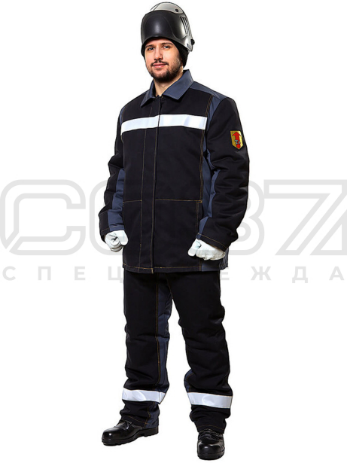 Костюм сварщика зимний из тканей с огнезащитной пропиткой и отстёгивающейся теплозащитной подкладкой "Файмер", "Циркон 2.4" или аналогВ кратчайшие сроки50505046-4846-48164-170164-170111   ТР ТС 019/2011 - Технический регламент Таможенного союза «О безопасности средств индивидуальной защиты»   ГОСТ Р 12.4.250-2013 - «Одежда специальная для защиты от искр и брызг расплавленного металла. Технические требования»   ГОСТ Р 12.4.303-2016 Система стандартов безопасности труда. Одежда специальная для защиты от пониженных температур. Костюм 4-й класса защиты предназначен для защиты: от пониженных температур воздуха и ветра, эксплуатации в особом климатическом поясе. Костюм предназначен для защиты от рисков, возникающих при эксплуатации на расстоянии не менее 2м до источника брызг металла, окалины, в т.ч.: при обслуживании автоматических сварочных линий, аппаратов (устройств), при работах связанных с механическим резанием металла. Предпочтительно, чтобы в комплект костюма входили: куртка, брюки с бретелями позволяющими регулировать брюки по росту.Основной цвет комплекта должен быть – темно-синий либо чёрный, цвет отделки желательно - серый, жёлтый.Утеплитель: синтепон не менее 120г/м²Подкладка: бязь (100% хлопок).Комплект должен быть изготовлен из материала – мадейра, плотностью не менее 320 г/м². Материал должен быть из 100% хлопка, включая подкладку.Внешние швы выполнены огнестойкими нитками жёлтого цвета.Куртка:Удлинённая, прямого покроя. Центральная потайная застёжка на пуговицах.Полочки выполнены с защитными накладками.Карманы боковые, с косым входом, исключающие попадание в них искр и брызг расплавленного металла.Рукава втачные, по всей длине проложены защитные накладки с патами внизу и фиксацией на термостойкую липучку, для удобства ношения краг. Внутри пристёгивающаяся на петли, пуговицы и завязки теплозащитная подкладка.Огнестойкая желтая лента СОП шириной 50мм в области груди и на спине обеспечивает хорошую видимость в светлое и тёмное время суток.Воротник должен фиксироваться на термостойкую липучку у левого плечевого шва, что обеспечивает защиту от ветра и попадания искр в пододежное пространство. Внутренняя часть воротника должна быть выполнена из огнестойкого флиса.Центральная правосторонняя застежка куртки на потайную молнию и термостойкие кнопки с дополнительной внутренней защитной планкой, способствует быстрому расстегиванию и обеспечивает максимальную защиту от попадания искр и брызг расплавленного металла в пододежное пространство.Ветрозащитная планка на съемном утеплителе – дополнительная защита от холода.Брюки:На брюках должны быть вытачки в области колен и подрез на задних половинках позволяющие легко сгибать ноги, при этом брючины не должны поднимаются и на них не должны образовываться заломы.На брюках должен быть пояс со шлевками и с пуговицами для регулирования объема по талии.Должен быть съемный утеплитель брюк с завышенным поясом и ветрозащитными планками по боковым застежкам, препятствующий продуванию ветром пододежного пространства.Световозвращающий материал: высококачественная световозвращающая огнестойкая лента шириной 5 см обеспечивает максимальную видимость.Требования к маркировкеКаждый предмет термостойкой спецодежды, изготовленный в соответствии с требованиями настоящего стандарта, должен иметь маркировку, содержащую:- наименование и (или) товарный знак изготовителя или его полномочного представителя;-  юридический адрес;- обозначение модели;- наименование материала;- размер изделия;- пиктограмму с номером настоящего стандарта;- числовую величину ЗЭТВ или ЕПВ50 термостойкой спецодежды и дополнительно при ее совместном применении;- обозначение защитных свойств по ГОСТ 12.4.103;- климатический пояс;- обозначение документа, по которому изготовлено изделие;- символы по уходу по ГОСТ Р ИСО 3758-2007;- дату изготовления;- единый знак обращения продукции.Обязательно предоставление Сертификата соответствия / Декларации о соответствии ТР ТС 019/2011, ГОСТ Р 12.4.250-2013, ГОСТ Р 12.4.236-2011. Фирменная эмблема ООО «БелСеверСтрой»Логотип ООО «БелСеверСтрой»: фирменная эмблема ООО «БелСеверСтрой» наносится на куртку спереди, в верхней её части, слева (на левый верхний карман). На спине куртки, ниже сигнальной ленты ориентировочно на 2,5-3см наносится название компании – «БелСеверСтрой».                            Пример эмблемы ООО «БелСеверСтрой»   ТР ТС 019/2011 - Технический регламент Таможенного союза «О безопасности средств индивидуальной защиты»   ГОСТ Р 12.4.250-2013 - «Одежда специальная для защиты от искр и брызг расплавленного металла. Технические требования»   ГОСТ Р 12.4.303-2016 Система стандартов безопасности труда. Одежда специальная для защиты от пониженных температур. Костюм 4-й класса защиты предназначен для защиты: от пониженных температур воздуха и ветра, эксплуатации в особом климатическом поясе. Костюм предназначен для защиты от рисков, возникающих при эксплуатации на расстоянии не менее 2м до источника брызг металла, окалины, в т.ч.: при обслуживании автоматических сварочных линий, аппаратов (устройств), при работах связанных с механическим резанием металла. Предпочтительно, чтобы в комплект костюма входили: куртка, брюки с бретелями позволяющими регулировать брюки по росту.Основной цвет комплекта должен быть – темно-синий либо чёрный, цвет отделки желательно - серый, жёлтый.Утеплитель: синтепон не менее 120г/м²Подкладка: бязь (100% хлопок).Комплект должен быть изготовлен из материала – мадейра, плотностью не менее 320 г/м². Материал должен быть из 100% хлопка, включая подкладку.Внешние швы выполнены огнестойкими нитками жёлтого цвета.Куртка:Удлинённая, прямого покроя. Центральная потайная застёжка на пуговицах.Полочки выполнены с защитными накладками.Карманы боковые, с косым входом, исключающие попадание в них искр и брызг расплавленного металла.Рукава втачные, по всей длине проложены защитные накладки с патами внизу и фиксацией на термостойкую липучку, для удобства ношения краг. Внутри пристёгивающаяся на петли, пуговицы и завязки теплозащитная подкладка.Огнестойкая желтая лента СОП шириной 50мм в области груди и на спине обеспечивает хорошую видимость в светлое и тёмное время суток.Воротник должен фиксироваться на термостойкую липучку у левого плечевого шва, что обеспечивает защиту от ветра и попадания искр в пододежное пространство. Внутренняя часть воротника должна быть выполнена из огнестойкого флиса.Центральная правосторонняя застежка куртки на потайную молнию и термостойкие кнопки с дополнительной внутренней защитной планкой, способствует быстрому расстегиванию и обеспечивает максимальную защиту от попадания искр и брызг расплавленного металла в пододежное пространство.Ветрозащитная планка на съемном утеплителе – дополнительная защита от холода.Брюки:На брюках должны быть вытачки в области колен и подрез на задних половинках позволяющие легко сгибать ноги, при этом брючины не должны поднимаются и на них не должны образовываться заломы.На брюках должен быть пояс со шлевками и с пуговицами для регулирования объема по талии.Должен быть съемный утеплитель брюк с завышенным поясом и ветрозащитными планками по боковым застежкам, препятствующий продуванию ветром пододежного пространства.Световозвращающий материал: высококачественная световозвращающая огнестойкая лента шириной 5 см обеспечивает максимальную видимость.Требования к маркировкеКаждый предмет термостойкой спецодежды, изготовленный в соответствии с требованиями настоящего стандарта, должен иметь маркировку, содержащую:- наименование и (или) товарный знак изготовителя или его полномочного представителя;-  юридический адрес;- обозначение модели;- наименование материала;- размер изделия;- пиктограмму с номером настоящего стандарта;- числовую величину ЗЭТВ или ЕПВ50 термостойкой спецодежды и дополнительно при ее совместном применении;- обозначение защитных свойств по ГОСТ 12.4.103;- климатический пояс;- обозначение документа, по которому изготовлено изделие;- символы по уходу по ГОСТ Р ИСО 3758-2007;- дату изготовления;- единый знак обращения продукции.Обязательно предоставление Сертификата соответствия / Декларации о соответствии ТР ТС 019/2011, ГОСТ Р 12.4.250-2013, ГОСТ Р 12.4.236-2011. Фирменная эмблема ООО «БелСеверСтрой»Логотип ООО «БелСеверСтрой»: фирменная эмблема ООО «БелСеверСтрой» наносится на куртку спереди, в верхней её части, слева (на левый верхний карман). На спине куртки, ниже сигнальной ленты ориентировочно на 2,5-3см наносится название компании – «БелСеверСтрой».                            Пример эмблемы ООО «БелСеверСтрой»2Костюм сварщика зимний из тканей с огнезащитной пропиткой и отстёгивающейся теплозащитной подкладкой "Файмер", "Циркон 2.4" или аналогКостюм сварщика зимний из тканей с огнезащитной пропиткой и отстёгивающейся теплозащитной подкладкой "Файмер", "Циркон 2.4" или аналогВ кратчайшие сроки50505048-5048-50170-176170-176888   ТР ТС 019/2011 - Технический регламент Таможенного союза «О безопасности средств индивидуальной защиты»   ГОСТ Р 12.4.250-2013 - «Одежда специальная для защиты от искр и брызг расплавленного металла. Технические требования»   ГОСТ Р 12.4.303-2016 Система стандартов безопасности труда. Одежда специальная для защиты от пониженных температур. Костюм 4-й класса защиты предназначен для защиты: от пониженных температур воздуха и ветра, эксплуатации в особом климатическом поясе. Костюм предназначен для защиты от рисков, возникающих при эксплуатации на расстоянии не менее 2м до источника брызг металла, окалины, в т.ч.: при обслуживании автоматических сварочных линий, аппаратов (устройств), при работах связанных с механическим резанием металла. Предпочтительно, чтобы в комплект костюма входили: куртка, брюки с бретелями позволяющими регулировать брюки по росту.Основной цвет комплекта должен быть – темно-синий либо чёрный, цвет отделки желательно - серый, жёлтый.Утеплитель: синтепон не менее 120г/м²Подкладка: бязь (100% хлопок).Комплект должен быть изготовлен из материала – мадейра, плотностью не менее 320 г/м². Материал должен быть из 100% хлопка, включая подкладку.Внешние швы выполнены огнестойкими нитками жёлтого цвета.Куртка:Удлинённая, прямого покроя. Центральная потайная застёжка на пуговицах.Полочки выполнены с защитными накладками.Карманы боковые, с косым входом, исключающие попадание в них искр и брызг расплавленного металла.Рукава втачные, по всей длине проложены защитные накладки с патами внизу и фиксацией на термостойкую липучку, для удобства ношения краг. Внутри пристёгивающаяся на петли, пуговицы и завязки теплозащитная подкладка.Огнестойкая желтая лента СОП шириной 50мм в области груди и на спине обеспечивает хорошую видимость в светлое и тёмное время суток.Воротник должен фиксироваться на термостойкую липучку у левого плечевого шва, что обеспечивает защиту от ветра и попадания искр в пододежное пространство. Внутренняя часть воротника должна быть выполнена из огнестойкого флиса.Центральная правосторонняя застежка куртки на потайную молнию и термостойкие кнопки с дополнительной внутренней защитной планкой, способствует быстрому расстегиванию и обеспечивает максимальную защиту от попадания искр и брызг расплавленного металла в пододежное пространство.Ветрозащитная планка на съемном утеплителе – дополнительная защита от холода.Брюки:На брюках должны быть вытачки в области колен и подрез на задних половинках позволяющие легко сгибать ноги, при этом брючины не должны поднимаются и на них не должны образовываться заломы.На брюках должен быть пояс со шлевками и с пуговицами для регулирования объема по талии.Должен быть съемный утеплитель брюк с завышенным поясом и ветрозащитными планками по боковым застежкам, препятствующий продуванию ветром пододежного пространства.Световозвращающий материал: высококачественная световозвращающая огнестойкая лента шириной 5 см обеспечивает максимальную видимость.Требования к маркировкеКаждый предмет термостойкой спецодежды, изготовленный в соответствии с требованиями настоящего стандарта, должен иметь маркировку, содержащую:- наименование и (или) товарный знак изготовителя или его полномочного представителя;-  юридический адрес;- обозначение модели;- наименование материала;- размер изделия;- пиктограмму с номером настоящего стандарта;- числовую величину ЗЭТВ или ЕПВ50 термостойкой спецодежды и дополнительно при ее совместном применении;- обозначение защитных свойств по ГОСТ 12.4.103;- климатический пояс;- обозначение документа, по которому изготовлено изделие;- символы по уходу по ГОСТ Р ИСО 3758-2007;- дату изготовления;- единый знак обращения продукции.Обязательно предоставление Сертификата соответствия / Декларации о соответствии ТР ТС 019/2011, ГОСТ Р 12.4.250-2013, ГОСТ Р 12.4.236-2011. Фирменная эмблема ООО «БелСеверСтрой»Логотип ООО «БелСеверСтрой»: фирменная эмблема ООО «БелСеверСтрой» наносится на куртку спереди, в верхней её части, слева (на левый верхний карман). На спине куртки, ниже сигнальной ленты ориентировочно на 2,5-3см наносится название компании – «БелСеверСтрой».                            Пример эмблемы ООО «БелСеверСтрой»   ТР ТС 019/2011 - Технический регламент Таможенного союза «О безопасности средств индивидуальной защиты»   ГОСТ Р 12.4.250-2013 - «Одежда специальная для защиты от искр и брызг расплавленного металла. Технические требования»   ГОСТ Р 12.4.303-2016 Система стандартов безопасности труда. Одежда специальная для защиты от пониженных температур. Костюм 4-й класса защиты предназначен для защиты: от пониженных температур воздуха и ветра, эксплуатации в особом климатическом поясе. Костюм предназначен для защиты от рисков, возникающих при эксплуатации на расстоянии не менее 2м до источника брызг металла, окалины, в т.ч.: при обслуживании автоматических сварочных линий, аппаратов (устройств), при работах связанных с механическим резанием металла. Предпочтительно, чтобы в комплект костюма входили: куртка, брюки с бретелями позволяющими регулировать брюки по росту.Основной цвет комплекта должен быть – темно-синий либо чёрный, цвет отделки желательно - серый, жёлтый.Утеплитель: синтепон не менее 120г/м²Подкладка: бязь (100% хлопок).Комплект должен быть изготовлен из материала – мадейра, плотностью не менее 320 г/м². Материал должен быть из 100% хлопка, включая подкладку.Внешние швы выполнены огнестойкими нитками жёлтого цвета.Куртка:Удлинённая, прямого покроя. Центральная потайная застёжка на пуговицах.Полочки выполнены с защитными накладками.Карманы боковые, с косым входом, исключающие попадание в них искр и брызг расплавленного металла.Рукава втачные, по всей длине проложены защитные накладки с патами внизу и фиксацией на термостойкую липучку, для удобства ношения краг. Внутри пристёгивающаяся на петли, пуговицы и завязки теплозащитная подкладка.Огнестойкая желтая лента СОП шириной 50мм в области груди и на спине обеспечивает хорошую видимость в светлое и тёмное время суток.Воротник должен фиксироваться на термостойкую липучку у левого плечевого шва, что обеспечивает защиту от ветра и попадания искр в пододежное пространство. Внутренняя часть воротника должна быть выполнена из огнестойкого флиса.Центральная правосторонняя застежка куртки на потайную молнию и термостойкие кнопки с дополнительной внутренней защитной планкой, способствует быстрому расстегиванию и обеспечивает максимальную защиту от попадания искр и брызг расплавленного металла в пододежное пространство.Ветрозащитная планка на съемном утеплителе – дополнительная защита от холода.Брюки:На брюках должны быть вытачки в области колен и подрез на задних половинках позволяющие легко сгибать ноги, при этом брючины не должны поднимаются и на них не должны образовываться заломы.На брюках должен быть пояс со шлевками и с пуговицами для регулирования объема по талии.Должен быть съемный утеплитель брюк с завышенным поясом и ветрозащитными планками по боковым застежкам, препятствующий продуванию ветром пододежного пространства.Световозвращающий материал: высококачественная световозвращающая огнестойкая лента шириной 5 см обеспечивает максимальную видимость.Требования к маркировкеКаждый предмет термостойкой спецодежды, изготовленный в соответствии с требованиями настоящего стандарта, должен иметь маркировку, содержащую:- наименование и (или) товарный знак изготовителя или его полномочного представителя;-  юридический адрес;- обозначение модели;- наименование материала;- размер изделия;- пиктограмму с номером настоящего стандарта;- числовую величину ЗЭТВ или ЕПВ50 термостойкой спецодежды и дополнительно при ее совместном применении;- обозначение защитных свойств по ГОСТ 12.4.103;- климатический пояс;- обозначение документа, по которому изготовлено изделие;- символы по уходу по ГОСТ Р ИСО 3758-2007;- дату изготовления;- единый знак обращения продукции.Обязательно предоставление Сертификата соответствия / Декларации о соответствии ТР ТС 019/2011, ГОСТ Р 12.4.250-2013, ГОСТ Р 12.4.236-2011. Фирменная эмблема ООО «БелСеверСтрой»Логотип ООО «БелСеверСтрой»: фирменная эмблема ООО «БелСеверСтрой» наносится на куртку спереди, в верхней её части, слева (на левый верхний карман). На спине куртки, ниже сигнальной ленты ориентировочно на 2,5-3см наносится название компании – «БелСеверСтрой».                            Пример эмблемы ООО «БелСеверСтрой»2Костюм сварщика зимний из тканей с огнезащитной пропиткой и отстёгивающейся теплозащитной подкладкой "Файмер", "Циркон 2.4" или аналогКостюм сварщика зимний из тканей с огнезащитной пропиткой и отстёгивающейся теплозащитной подкладкой "Файмер", "Циркон 2.4" или аналогВ кратчайшие сроки50505048-5048-50182-188182-188888   ТР ТС 019/2011 - Технический регламент Таможенного союза «О безопасности средств индивидуальной защиты»   ГОСТ Р 12.4.250-2013 - «Одежда специальная для защиты от искр и брызг расплавленного металла. Технические требования»   ГОСТ Р 12.4.303-2016 Система стандартов безопасности труда. Одежда специальная для защиты от пониженных температур. Костюм 4-й класса защиты предназначен для защиты: от пониженных температур воздуха и ветра, эксплуатации в особом климатическом поясе. Костюм предназначен для защиты от рисков, возникающих при эксплуатации на расстоянии не менее 2м до источника брызг металла, окалины, в т.ч.: при обслуживании автоматических сварочных линий, аппаратов (устройств), при работах связанных с механическим резанием металла. Предпочтительно, чтобы в комплект костюма входили: куртка, брюки с бретелями позволяющими регулировать брюки по росту.Основной цвет комплекта должен быть – темно-синий либо чёрный, цвет отделки желательно - серый, жёлтый.Утеплитель: синтепон не менее 120г/м²Подкладка: бязь (100% хлопок).Комплект должен быть изготовлен из материала – мадейра, плотностью не менее 320 г/м². Материал должен быть из 100% хлопка, включая подкладку.Внешние швы выполнены огнестойкими нитками жёлтого цвета.Куртка:Удлинённая, прямого покроя. Центральная потайная застёжка на пуговицах.Полочки выполнены с защитными накладками.Карманы боковые, с косым входом, исключающие попадание в них искр и брызг расплавленного металла.Рукава втачные, по всей длине проложены защитные накладки с патами внизу и фиксацией на термостойкую липучку, для удобства ношения краг. Внутри пристёгивающаяся на петли, пуговицы и завязки теплозащитная подкладка.Огнестойкая желтая лента СОП шириной 50мм в области груди и на спине обеспечивает хорошую видимость в светлое и тёмное время суток.Воротник должен фиксироваться на термостойкую липучку у левого плечевого шва, что обеспечивает защиту от ветра и попадания искр в пододежное пространство. Внутренняя часть воротника должна быть выполнена из огнестойкого флиса.Центральная правосторонняя застежка куртки на потайную молнию и термостойкие кнопки с дополнительной внутренней защитной планкой, способствует быстрому расстегиванию и обеспечивает максимальную защиту от попадания искр и брызг расплавленного металла в пододежное пространство.Ветрозащитная планка на съемном утеплителе – дополнительная защита от холода.Брюки:На брюках должны быть вытачки в области колен и подрез на задних половинках позволяющие легко сгибать ноги, при этом брючины не должны поднимаются и на них не должны образовываться заломы.На брюках должен быть пояс со шлевками и с пуговицами для регулирования объема по талии.Должен быть съемный утеплитель брюк с завышенным поясом и ветрозащитными планками по боковым застежкам, препятствующий продуванию ветром пододежного пространства.Световозвращающий материал: высококачественная световозвращающая огнестойкая лента шириной 5 см обеспечивает максимальную видимость.Требования к маркировкеКаждый предмет термостойкой спецодежды, изготовленный в соответствии с требованиями настоящего стандарта, должен иметь маркировку, содержащую:- наименование и (или) товарный знак изготовителя или его полномочного представителя;-  юридический адрес;- обозначение модели;- наименование материала;- размер изделия;- пиктограмму с номером настоящего стандарта;- числовую величину ЗЭТВ или ЕПВ50 термостойкой спецодежды и дополнительно при ее совместном применении;- обозначение защитных свойств по ГОСТ 12.4.103;- климатический пояс;- обозначение документа, по которому изготовлено изделие;- символы по уходу по ГОСТ Р ИСО 3758-2007;- дату изготовления;- единый знак обращения продукции.Обязательно предоставление Сертификата соответствия / Декларации о соответствии ТР ТС 019/2011, ГОСТ Р 12.4.250-2013, ГОСТ Р 12.4.236-2011. Фирменная эмблема ООО «БелСеверСтрой»Логотип ООО «БелСеверСтрой»: фирменная эмблема ООО «БелСеверСтрой» наносится на куртку спереди, в верхней её части, слева (на левый верхний карман). На спине куртки, ниже сигнальной ленты ориентировочно на 2,5-3см наносится название компании – «БелСеверСтрой».                            Пример эмблемы ООО «БелСеверСтрой»   ТР ТС 019/2011 - Технический регламент Таможенного союза «О безопасности средств индивидуальной защиты»   ГОСТ Р 12.4.250-2013 - «Одежда специальная для защиты от искр и брызг расплавленного металла. Технические требования»   ГОСТ Р 12.4.303-2016 Система стандартов безопасности труда. Одежда специальная для защиты от пониженных температур. Костюм 4-й класса защиты предназначен для защиты: от пониженных температур воздуха и ветра, эксплуатации в особом климатическом поясе. Костюм предназначен для защиты от рисков, возникающих при эксплуатации на расстоянии не менее 2м до источника брызг металла, окалины, в т.ч.: при обслуживании автоматических сварочных линий, аппаратов (устройств), при работах связанных с механическим резанием металла. Предпочтительно, чтобы в комплект костюма входили: куртка, брюки с бретелями позволяющими регулировать брюки по росту.Основной цвет комплекта должен быть – темно-синий либо чёрный, цвет отделки желательно - серый, жёлтый.Утеплитель: синтепон не менее 120г/м²Подкладка: бязь (100% хлопок).Комплект должен быть изготовлен из материала – мадейра, плотностью не менее 320 г/м². Материал должен быть из 100% хлопка, включая подкладку.Внешние швы выполнены огнестойкими нитками жёлтого цвета.Куртка:Удлинённая, прямого покроя. Центральная потайная застёжка на пуговицах.Полочки выполнены с защитными накладками.Карманы боковые, с косым входом, исключающие попадание в них искр и брызг расплавленного металла.Рукава втачные, по всей длине проложены защитные накладки с патами внизу и фиксацией на термостойкую липучку, для удобства ношения краг. Внутри пристёгивающаяся на петли, пуговицы и завязки теплозащитная подкладка.Огнестойкая желтая лента СОП шириной 50мм в области груди и на спине обеспечивает хорошую видимость в светлое и тёмное время суток.Воротник должен фиксироваться на термостойкую липучку у левого плечевого шва, что обеспечивает защиту от ветра и попадания искр в пододежное пространство. Внутренняя часть воротника должна быть выполнена из огнестойкого флиса.Центральная правосторонняя застежка куртки на потайную молнию и термостойкие кнопки с дополнительной внутренней защитной планкой, способствует быстрому расстегиванию и обеспечивает максимальную защиту от попадания искр и брызг расплавленного металла в пододежное пространство.Ветрозащитная планка на съемном утеплителе – дополнительная защита от холода.Брюки:На брюках должны быть вытачки в области колен и подрез на задних половинках позволяющие легко сгибать ноги, при этом брючины не должны поднимаются и на них не должны образовываться заломы.На брюках должен быть пояс со шлевками и с пуговицами для регулирования объема по талии.Должен быть съемный утеплитель брюк с завышенным поясом и ветрозащитными планками по боковым застежкам, препятствующий продуванию ветром пододежного пространства.Световозвращающий материал: высококачественная световозвращающая огнестойкая лента шириной 5 см обеспечивает максимальную видимость.Требования к маркировкеКаждый предмет термостойкой спецодежды, изготовленный в соответствии с требованиями настоящего стандарта, должен иметь маркировку, содержащую:- наименование и (или) товарный знак изготовителя или его полномочного представителя;-  юридический адрес;- обозначение модели;- наименование материала;- размер изделия;- пиктограмму с номером настоящего стандарта;- числовую величину ЗЭТВ или ЕПВ50 термостойкой спецодежды и дополнительно при ее совместном применении;- обозначение защитных свойств по ГОСТ 12.4.103;- климатический пояс;- обозначение документа, по которому изготовлено изделие;- символы по уходу по ГОСТ Р ИСО 3758-2007;- дату изготовления;- единый знак обращения продукции.Обязательно предоставление Сертификата соответствия / Декларации о соответствии ТР ТС 019/2011, ГОСТ Р 12.4.250-2013, ГОСТ Р 12.4.236-2011. Фирменная эмблема ООО «БелСеверСтрой»Логотип ООО «БелСеверСтрой»: фирменная эмблема ООО «БелСеверСтрой» наносится на куртку спереди, в верхней её части, слева (на левый верхний карман). На спине куртки, ниже сигнальной ленты ориентировочно на 2,5-3см наносится название компании – «БелСеверСтрой».                            Пример эмблемы ООО «БелСеверСтрой»2Костюм сварщика зимний из тканей с огнезащитной пропиткой и отстёгивающейся теплозащитной подкладкой "Файмер", "Циркон 2.4" или аналогКостюм сварщика зимний из тканей с огнезащитной пропиткой и отстёгивающейся теплозащитной подкладкой "Файмер", "Циркон 2.4" или аналогВ кратчайшие сроки50505052-5452-54170-176170-176888   ТР ТС 019/2011 - Технический регламент Таможенного союза «О безопасности средств индивидуальной защиты»   ГОСТ Р 12.4.250-2013 - «Одежда специальная для защиты от искр и брызг расплавленного металла. Технические требования»   ГОСТ Р 12.4.303-2016 Система стандартов безопасности труда. Одежда специальная для защиты от пониженных температур. Костюм 4-й класса защиты предназначен для защиты: от пониженных температур воздуха и ветра, эксплуатации в особом климатическом поясе. Костюм предназначен для защиты от рисков, возникающих при эксплуатации на расстоянии не менее 2м до источника брызг металла, окалины, в т.ч.: при обслуживании автоматических сварочных линий, аппаратов (устройств), при работах связанных с механическим резанием металла. Предпочтительно, чтобы в комплект костюма входили: куртка, брюки с бретелями позволяющими регулировать брюки по росту.Основной цвет комплекта должен быть – темно-синий либо чёрный, цвет отделки желательно - серый, жёлтый.Утеплитель: синтепон не менее 120г/м²Подкладка: бязь (100% хлопок).Комплект должен быть изготовлен из материала – мадейра, плотностью не менее 320 г/м². Материал должен быть из 100% хлопка, включая подкладку.Внешние швы выполнены огнестойкими нитками жёлтого цвета.Куртка:Удлинённая, прямого покроя. Центральная потайная застёжка на пуговицах.Полочки выполнены с защитными накладками.Карманы боковые, с косым входом, исключающие попадание в них искр и брызг расплавленного металла.Рукава втачные, по всей длине проложены защитные накладки с патами внизу и фиксацией на термостойкую липучку, для удобства ношения краг. Внутри пристёгивающаяся на петли, пуговицы и завязки теплозащитная подкладка.Огнестойкая желтая лента СОП шириной 50мм в области груди и на спине обеспечивает хорошую видимость в светлое и тёмное время суток.Воротник должен фиксироваться на термостойкую липучку у левого плечевого шва, что обеспечивает защиту от ветра и попадания искр в пододежное пространство. Внутренняя часть воротника должна быть выполнена из огнестойкого флиса.Центральная правосторонняя застежка куртки на потайную молнию и термостойкие кнопки с дополнительной внутренней защитной планкой, способствует быстрому расстегиванию и обеспечивает максимальную защиту от попадания искр и брызг расплавленного металла в пододежное пространство.Ветрозащитная планка на съемном утеплителе – дополнительная защита от холода.Брюки:На брюках должны быть вытачки в области колен и подрез на задних половинках позволяющие легко сгибать ноги, при этом брючины не должны поднимаются и на них не должны образовываться заломы.На брюках должен быть пояс со шлевками и с пуговицами для регулирования объема по талии.Должен быть съемный утеплитель брюк с завышенным поясом и ветрозащитными планками по боковым застежкам, препятствующий продуванию ветром пододежного пространства.Световозвращающий материал: высококачественная световозвращающая огнестойкая лента шириной 5 см обеспечивает максимальную видимость.Требования к маркировкеКаждый предмет термостойкой спецодежды, изготовленный в соответствии с требованиями настоящего стандарта, должен иметь маркировку, содержащую:- наименование и (или) товарный знак изготовителя или его полномочного представителя;-  юридический адрес;- обозначение модели;- наименование материала;- размер изделия;- пиктограмму с номером настоящего стандарта;- числовую величину ЗЭТВ или ЕПВ50 термостойкой спецодежды и дополнительно при ее совместном применении;- обозначение защитных свойств по ГОСТ 12.4.103;- климатический пояс;- обозначение документа, по которому изготовлено изделие;- символы по уходу по ГОСТ Р ИСО 3758-2007;- дату изготовления;- единый знак обращения продукции.Обязательно предоставление Сертификата соответствия / Декларации о соответствии ТР ТС 019/2011, ГОСТ Р 12.4.250-2013, ГОСТ Р 12.4.236-2011. Фирменная эмблема ООО «БелСеверСтрой»Логотип ООО «БелСеверСтрой»: фирменная эмблема ООО «БелСеверСтрой» наносится на куртку спереди, в верхней её части, слева (на левый верхний карман). На спине куртки, ниже сигнальной ленты ориентировочно на 2,5-3см наносится название компании – «БелСеверСтрой».                            Пример эмблемы ООО «БелСеверСтрой»   ТР ТС 019/2011 - Технический регламент Таможенного союза «О безопасности средств индивидуальной защиты»   ГОСТ Р 12.4.250-2013 - «Одежда специальная для защиты от искр и брызг расплавленного металла. Технические требования»   ГОСТ Р 12.4.303-2016 Система стандартов безопасности труда. Одежда специальная для защиты от пониженных температур. Костюм 4-й класса защиты предназначен для защиты: от пониженных температур воздуха и ветра, эксплуатации в особом климатическом поясе. Костюм предназначен для защиты от рисков, возникающих при эксплуатации на расстоянии не менее 2м до источника брызг металла, окалины, в т.ч.: при обслуживании автоматических сварочных линий, аппаратов (устройств), при работах связанных с механическим резанием металла. Предпочтительно, чтобы в комплект костюма входили: куртка, брюки с бретелями позволяющими регулировать брюки по росту.Основной цвет комплекта должен быть – темно-синий либо чёрный, цвет отделки желательно - серый, жёлтый.Утеплитель: синтепон не менее 120г/м²Подкладка: бязь (100% хлопок).Комплект должен быть изготовлен из материала – мадейра, плотностью не менее 320 г/м². Материал должен быть из 100% хлопка, включая подкладку.Внешние швы выполнены огнестойкими нитками жёлтого цвета.Куртка:Удлинённая, прямого покроя. Центральная потайная застёжка на пуговицах.Полочки выполнены с защитными накладками.Карманы боковые, с косым входом, исключающие попадание в них искр и брызг расплавленного металла.Рукава втачные, по всей длине проложены защитные накладки с патами внизу и фиксацией на термостойкую липучку, для удобства ношения краг. Внутри пристёгивающаяся на петли, пуговицы и завязки теплозащитная подкладка.Огнестойкая желтая лента СОП шириной 50мм в области груди и на спине обеспечивает хорошую видимость в светлое и тёмное время суток.Воротник должен фиксироваться на термостойкую липучку у левого плечевого шва, что обеспечивает защиту от ветра и попадания искр в пододежное пространство. Внутренняя часть воротника должна быть выполнена из огнестойкого флиса.Центральная правосторонняя застежка куртки на потайную молнию и термостойкие кнопки с дополнительной внутренней защитной планкой, способствует быстрому расстегиванию и обеспечивает максимальную защиту от попадания искр и брызг расплавленного металла в пододежное пространство.Ветрозащитная планка на съемном утеплителе – дополнительная защита от холода.Брюки:На брюках должны быть вытачки в области колен и подрез на задних половинках позволяющие легко сгибать ноги, при этом брючины не должны поднимаются и на них не должны образовываться заломы.На брюках должен быть пояс со шлевками и с пуговицами для регулирования объема по талии.Должен быть съемный утеплитель брюк с завышенным поясом и ветрозащитными планками по боковым застежкам, препятствующий продуванию ветром пододежного пространства.Световозвращающий материал: высококачественная световозвращающая огнестойкая лента шириной 5 см обеспечивает максимальную видимость.Требования к маркировкеКаждый предмет термостойкой спецодежды, изготовленный в соответствии с требованиями настоящего стандарта, должен иметь маркировку, содержащую:- наименование и (или) товарный знак изготовителя или его полномочного представителя;-  юридический адрес;- обозначение модели;- наименование материала;- размер изделия;- пиктограмму с номером настоящего стандарта;- числовую величину ЗЭТВ или ЕПВ50 термостойкой спецодежды и дополнительно при ее совместном применении;- обозначение защитных свойств по ГОСТ 12.4.103;- климатический пояс;- обозначение документа, по которому изготовлено изделие;- символы по уходу по ГОСТ Р ИСО 3758-2007;- дату изготовления;- единый знак обращения продукции.Обязательно предоставление Сертификата соответствия / Декларации о соответствии ТР ТС 019/2011, ГОСТ Р 12.4.250-2013, ГОСТ Р 12.4.236-2011. Фирменная эмблема ООО «БелСеверСтрой»Логотип ООО «БелСеверСтрой»: фирменная эмблема ООО «БелСеверСтрой» наносится на куртку спереди, в верхней её части, слева (на левый верхний карман). На спине куртки, ниже сигнальной ленты ориентировочно на 2,5-3см наносится название компании – «БелСеверСтрой».                            Пример эмблемы ООО «БелСеверСтрой»2Костюм сварщика зимний из тканей с огнезащитной пропиткой и отстёгивающейся теплозащитной подкладкой "Файмер", "Циркон 2.4" или аналогКостюм сварщика зимний из тканей с огнезащитной пропиткой и отстёгивающейся теплозащитной подкладкой "Файмер", "Циркон 2.4" или аналогВ кратчайшие сроки50505052-5452-54182-188182-188999   ТР ТС 019/2011 - Технический регламент Таможенного союза «О безопасности средств индивидуальной защиты»   ГОСТ Р 12.4.250-2013 - «Одежда специальная для защиты от искр и брызг расплавленного металла. Технические требования»   ГОСТ Р 12.4.303-2016 Система стандартов безопасности труда. Одежда специальная для защиты от пониженных температур. Костюм 4-й класса защиты предназначен для защиты: от пониженных температур воздуха и ветра, эксплуатации в особом климатическом поясе. Костюм предназначен для защиты от рисков, возникающих при эксплуатации на расстоянии не менее 2м до источника брызг металла, окалины, в т.ч.: при обслуживании автоматических сварочных линий, аппаратов (устройств), при работах связанных с механическим резанием металла. Предпочтительно, чтобы в комплект костюма входили: куртка, брюки с бретелями позволяющими регулировать брюки по росту.Основной цвет комплекта должен быть – темно-синий либо чёрный, цвет отделки желательно - серый, жёлтый.Утеплитель: синтепон не менее 120г/м²Подкладка: бязь (100% хлопок).Комплект должен быть изготовлен из материала – мадейра, плотностью не менее 320 г/м². Материал должен быть из 100% хлопка, включая подкладку.Внешние швы выполнены огнестойкими нитками жёлтого цвета.Куртка:Удлинённая, прямого покроя. Центральная потайная застёжка на пуговицах.Полочки выполнены с защитными накладками.Карманы боковые, с косым входом, исключающие попадание в них искр и брызг расплавленного металла.Рукава втачные, по всей длине проложены защитные накладки с патами внизу и фиксацией на термостойкую липучку, для удобства ношения краг. Внутри пристёгивающаяся на петли, пуговицы и завязки теплозащитная подкладка.Огнестойкая желтая лента СОП шириной 50мм в области груди и на спине обеспечивает хорошую видимость в светлое и тёмное время суток.Воротник должен фиксироваться на термостойкую липучку у левого плечевого шва, что обеспечивает защиту от ветра и попадания искр в пододежное пространство. Внутренняя часть воротника должна быть выполнена из огнестойкого флиса.Центральная правосторонняя застежка куртки на потайную молнию и термостойкие кнопки с дополнительной внутренней защитной планкой, способствует быстрому расстегиванию и обеспечивает максимальную защиту от попадания искр и брызг расплавленного металла в пододежное пространство.Ветрозащитная планка на съемном утеплителе – дополнительная защита от холода.Брюки:На брюках должны быть вытачки в области колен и подрез на задних половинках позволяющие легко сгибать ноги, при этом брючины не должны поднимаются и на них не должны образовываться заломы.На брюках должен быть пояс со шлевками и с пуговицами для регулирования объема по талии.Должен быть съемный утеплитель брюк с завышенным поясом и ветрозащитными планками по боковым застежкам, препятствующий продуванию ветром пододежного пространства.Световозвращающий материал: высококачественная световозвращающая огнестойкая лента шириной 5 см обеспечивает максимальную видимость.Требования к маркировкеКаждый предмет термостойкой спецодежды, изготовленный в соответствии с требованиями настоящего стандарта, должен иметь маркировку, содержащую:- наименование и (или) товарный знак изготовителя или его полномочного представителя;-  юридический адрес;- обозначение модели;- наименование материала;- размер изделия;- пиктограмму с номером настоящего стандарта;- числовую величину ЗЭТВ или ЕПВ50 термостойкой спецодежды и дополнительно при ее совместном применении;- обозначение защитных свойств по ГОСТ 12.4.103;- климатический пояс;- обозначение документа, по которому изготовлено изделие;- символы по уходу по ГОСТ Р ИСО 3758-2007;- дату изготовления;- единый знак обращения продукции.Обязательно предоставление Сертификата соответствия / Декларации о соответствии ТР ТС 019/2011, ГОСТ Р 12.4.250-2013, ГОСТ Р 12.4.236-2011. Фирменная эмблема ООО «БелСеверСтрой»Логотип ООО «БелСеверСтрой»: фирменная эмблема ООО «БелСеверСтрой» наносится на куртку спереди, в верхней её части, слева (на левый верхний карман). На спине куртки, ниже сигнальной ленты ориентировочно на 2,5-3см наносится название компании – «БелСеверСтрой».                            Пример эмблемы ООО «БелСеверСтрой»   ТР ТС 019/2011 - Технический регламент Таможенного союза «О безопасности средств индивидуальной защиты»   ГОСТ Р 12.4.250-2013 - «Одежда специальная для защиты от искр и брызг расплавленного металла. Технические требования»   ГОСТ Р 12.4.303-2016 Система стандартов безопасности труда. Одежда специальная для защиты от пониженных температур. Костюм 4-й класса защиты предназначен для защиты: от пониженных температур воздуха и ветра, эксплуатации в особом климатическом поясе. Костюм предназначен для защиты от рисков, возникающих при эксплуатации на расстоянии не менее 2м до источника брызг металла, окалины, в т.ч.: при обслуживании автоматических сварочных линий, аппаратов (устройств), при работах связанных с механическим резанием металла. Предпочтительно, чтобы в комплект костюма входили: куртка, брюки с бретелями позволяющими регулировать брюки по росту.Основной цвет комплекта должен быть – темно-синий либо чёрный, цвет отделки желательно - серый, жёлтый.Утеплитель: синтепон не менее 120г/м²Подкладка: бязь (100% хлопок).Комплект должен быть изготовлен из материала – мадейра, плотностью не менее 320 г/м². Материал должен быть из 100% хлопка, включая подкладку.Внешние швы выполнены огнестойкими нитками жёлтого цвета.Куртка:Удлинённая, прямого покроя. Центральная потайная застёжка на пуговицах.Полочки выполнены с защитными накладками.Карманы боковые, с косым входом, исключающие попадание в них искр и брызг расплавленного металла.Рукава втачные, по всей длине проложены защитные накладки с патами внизу и фиксацией на термостойкую липучку, для удобства ношения краг. Внутри пристёгивающаяся на петли, пуговицы и завязки теплозащитная подкладка.Огнестойкая желтая лента СОП шириной 50мм в области груди и на спине обеспечивает хорошую видимость в светлое и тёмное время суток.Воротник должен фиксироваться на термостойкую липучку у левого плечевого шва, что обеспечивает защиту от ветра и попадания искр в пододежное пространство. Внутренняя часть воротника должна быть выполнена из огнестойкого флиса.Центральная правосторонняя застежка куртки на потайную молнию и термостойкие кнопки с дополнительной внутренней защитной планкой, способствует быстрому расстегиванию и обеспечивает максимальную защиту от попадания искр и брызг расплавленного металла в пододежное пространство.Ветрозащитная планка на съемном утеплителе – дополнительная защита от холода.Брюки:На брюках должны быть вытачки в области колен и подрез на задних половинках позволяющие легко сгибать ноги, при этом брючины не должны поднимаются и на них не должны образовываться заломы.На брюках должен быть пояс со шлевками и с пуговицами для регулирования объема по талии.Должен быть съемный утеплитель брюк с завышенным поясом и ветрозащитными планками по боковым застежкам, препятствующий продуванию ветром пододежного пространства.Световозвращающий материал: высококачественная световозвращающая огнестойкая лента шириной 5 см обеспечивает максимальную видимость.Требования к маркировкеКаждый предмет термостойкой спецодежды, изготовленный в соответствии с требованиями настоящего стандарта, должен иметь маркировку, содержащую:- наименование и (или) товарный знак изготовителя или его полномочного представителя;-  юридический адрес;- обозначение модели;- наименование материала;- размер изделия;- пиктограмму с номером настоящего стандарта;- числовую величину ЗЭТВ или ЕПВ50 термостойкой спецодежды и дополнительно при ее совместном применении;- обозначение защитных свойств по ГОСТ 12.4.103;- климатический пояс;- обозначение документа, по которому изготовлено изделие;- символы по уходу по ГОСТ Р ИСО 3758-2007;- дату изготовления;- единый знак обращения продукции.Обязательно предоставление Сертификата соответствия / Декларации о соответствии ТР ТС 019/2011, ГОСТ Р 12.4.250-2013, ГОСТ Р 12.4.236-2011. Фирменная эмблема ООО «БелСеверСтрой»Логотип ООО «БелСеверСтрой»: фирменная эмблема ООО «БелСеверСтрой» наносится на куртку спереди, в верхней её части, слева (на левый верхний карман). На спине куртки, ниже сигнальной ленты ориентировочно на 2,5-3см наносится название компании – «БелСеверСтрой».                            Пример эмблемы ООО «БелСеверСтрой»2Костюм сварщика зимний из тканей с огнезащитной пропиткой и отстёгивающейся теплозащитной подкладкой "Файмер", "Циркон 2.4" или аналогКостюм сварщика зимний из тканей с огнезащитной пропиткой и отстёгивающейся теплозащитной подкладкой "Файмер", "Циркон 2.4" или аналогВ кратчайшие сроки50505056-5856-58170-176170-176555   ТР ТС 019/2011 - Технический регламент Таможенного союза «О безопасности средств индивидуальной защиты»   ГОСТ Р 12.4.250-2013 - «Одежда специальная для защиты от искр и брызг расплавленного металла. Технические требования»   ГОСТ Р 12.4.303-2016 Система стандартов безопасности труда. Одежда специальная для защиты от пониженных температур. Костюм 4-й класса защиты предназначен для защиты: от пониженных температур воздуха и ветра, эксплуатации в особом климатическом поясе. Костюм предназначен для защиты от рисков, возникающих при эксплуатации на расстоянии не менее 2м до источника брызг металла, окалины, в т.ч.: при обслуживании автоматических сварочных линий, аппаратов (устройств), при работах связанных с механическим резанием металла. Предпочтительно, чтобы в комплект костюма входили: куртка, брюки с бретелями позволяющими регулировать брюки по росту.Основной цвет комплекта должен быть – темно-синий либо чёрный, цвет отделки желательно - серый, жёлтый.Утеплитель: синтепон не менее 120г/м²Подкладка: бязь (100% хлопок).Комплект должен быть изготовлен из материала – мадейра, плотностью не менее 320 г/м². Материал должен быть из 100% хлопка, включая подкладку.Внешние швы выполнены огнестойкими нитками жёлтого цвета.Куртка:Удлинённая, прямого покроя. Центральная потайная застёжка на пуговицах.Полочки выполнены с защитными накладками.Карманы боковые, с косым входом, исключающие попадание в них искр и брызг расплавленного металла.Рукава втачные, по всей длине проложены защитные накладки с патами внизу и фиксацией на термостойкую липучку, для удобства ношения краг. Внутри пристёгивающаяся на петли, пуговицы и завязки теплозащитная подкладка.Огнестойкая желтая лента СОП шириной 50мм в области груди и на спине обеспечивает хорошую видимость в светлое и тёмное время суток.Воротник должен фиксироваться на термостойкую липучку у левого плечевого шва, что обеспечивает защиту от ветра и попадания искр в пододежное пространство. Внутренняя часть воротника должна быть выполнена из огнестойкого флиса.Центральная правосторонняя застежка куртки на потайную молнию и термостойкие кнопки с дополнительной внутренней защитной планкой, способствует быстрому расстегиванию и обеспечивает максимальную защиту от попадания искр и брызг расплавленного металла в пододежное пространство.Ветрозащитная планка на съемном утеплителе – дополнительная защита от холода.Брюки:На брюках должны быть вытачки в области колен и подрез на задних половинках позволяющие легко сгибать ноги, при этом брючины не должны поднимаются и на них не должны образовываться заломы.На брюках должен быть пояс со шлевками и с пуговицами для регулирования объема по талии.Должен быть съемный утеплитель брюк с завышенным поясом и ветрозащитными планками по боковым застежкам, препятствующий продуванию ветром пододежного пространства.Световозвращающий материал: высококачественная световозвращающая огнестойкая лента шириной 5 см обеспечивает максимальную видимость.Требования к маркировкеКаждый предмет термостойкой спецодежды, изготовленный в соответствии с требованиями настоящего стандарта, должен иметь маркировку, содержащую:- наименование и (или) товарный знак изготовителя или его полномочного представителя;-  юридический адрес;- обозначение модели;- наименование материала;- размер изделия;- пиктограмму с номером настоящего стандарта;- числовую величину ЗЭТВ или ЕПВ50 термостойкой спецодежды и дополнительно при ее совместном применении;- обозначение защитных свойств по ГОСТ 12.4.103;- климатический пояс;- обозначение документа, по которому изготовлено изделие;- символы по уходу по ГОСТ Р ИСО 3758-2007;- дату изготовления;- единый знак обращения продукции.Обязательно предоставление Сертификата соответствия / Декларации о соответствии ТР ТС 019/2011, ГОСТ Р 12.4.250-2013, ГОСТ Р 12.4.236-2011. Фирменная эмблема ООО «БелСеверСтрой»Логотип ООО «БелСеверСтрой»: фирменная эмблема ООО «БелСеверСтрой» наносится на куртку спереди, в верхней её части, слева (на левый верхний карман). На спине куртки, ниже сигнальной ленты ориентировочно на 2,5-3см наносится название компании – «БелСеверСтрой».                            Пример эмблемы ООО «БелСеверСтрой»   ТР ТС 019/2011 - Технический регламент Таможенного союза «О безопасности средств индивидуальной защиты»   ГОСТ Р 12.4.250-2013 - «Одежда специальная для защиты от искр и брызг расплавленного металла. Технические требования»   ГОСТ Р 12.4.303-2016 Система стандартов безопасности труда. Одежда специальная для защиты от пониженных температур. Костюм 4-й класса защиты предназначен для защиты: от пониженных температур воздуха и ветра, эксплуатации в особом климатическом поясе. Костюм предназначен для защиты от рисков, возникающих при эксплуатации на расстоянии не менее 2м до источника брызг металла, окалины, в т.ч.: при обслуживании автоматических сварочных линий, аппаратов (устройств), при работах связанных с механическим резанием металла. Предпочтительно, чтобы в комплект костюма входили: куртка, брюки с бретелями позволяющими регулировать брюки по росту.Основной цвет комплекта должен быть – темно-синий либо чёрный, цвет отделки желательно - серый, жёлтый.Утеплитель: синтепон не менее 120г/м²Подкладка: бязь (100% хлопок).Комплект должен быть изготовлен из материала – мадейра, плотностью не менее 320 г/м². Материал должен быть из 100% хлопка, включая подкладку.Внешние швы выполнены огнестойкими нитками жёлтого цвета.Куртка:Удлинённая, прямого покроя. Центральная потайная застёжка на пуговицах.Полочки выполнены с защитными накладками.Карманы боковые, с косым входом, исключающие попадание в них искр и брызг расплавленного металла.Рукава втачные, по всей длине проложены защитные накладки с патами внизу и фиксацией на термостойкую липучку, для удобства ношения краг. Внутри пристёгивающаяся на петли, пуговицы и завязки теплозащитная подкладка.Огнестойкая желтая лента СОП шириной 50мм в области груди и на спине обеспечивает хорошую видимость в светлое и тёмное время суток.Воротник должен фиксироваться на термостойкую липучку у левого плечевого шва, что обеспечивает защиту от ветра и попадания искр в пододежное пространство. Внутренняя часть воротника должна быть выполнена из огнестойкого флиса.Центральная правосторонняя застежка куртки на потайную молнию и термостойкие кнопки с дополнительной внутренней защитной планкой, способствует быстрому расстегиванию и обеспечивает максимальную защиту от попадания искр и брызг расплавленного металла в пододежное пространство.Ветрозащитная планка на съемном утеплителе – дополнительная защита от холода.Брюки:На брюках должны быть вытачки в области колен и подрез на задних половинках позволяющие легко сгибать ноги, при этом брючины не должны поднимаются и на них не должны образовываться заломы.На брюках должен быть пояс со шлевками и с пуговицами для регулирования объема по талии.Должен быть съемный утеплитель брюк с завышенным поясом и ветрозащитными планками по боковым застежкам, препятствующий продуванию ветром пододежного пространства.Световозвращающий материал: высококачественная световозвращающая огнестойкая лента шириной 5 см обеспечивает максимальную видимость.Требования к маркировкеКаждый предмет термостойкой спецодежды, изготовленный в соответствии с требованиями настоящего стандарта, должен иметь маркировку, содержащую:- наименование и (или) товарный знак изготовителя или его полномочного представителя;-  юридический адрес;- обозначение модели;- наименование материала;- размер изделия;- пиктограмму с номером настоящего стандарта;- числовую величину ЗЭТВ или ЕПВ50 термостойкой спецодежды и дополнительно при ее совместном применении;- обозначение защитных свойств по ГОСТ 12.4.103;- климатический пояс;- обозначение документа, по которому изготовлено изделие;- символы по уходу по ГОСТ Р ИСО 3758-2007;- дату изготовления;- единый знак обращения продукции.Обязательно предоставление Сертификата соответствия / Декларации о соответствии ТР ТС 019/2011, ГОСТ Р 12.4.250-2013, ГОСТ Р 12.4.236-2011. Фирменная эмблема ООО «БелСеверСтрой»Логотип ООО «БелСеверСтрой»: фирменная эмблема ООО «БелСеверСтрой» наносится на куртку спереди, в верхней её части, слева (на левый верхний карман). На спине куртки, ниже сигнальной ленты ориентировочно на 2,5-3см наносится название компании – «БелСеверСтрой».                            Пример эмблемы ООО «БелСеверСтрой»2Костюм сварщика зимний из тканей с огнезащитной пропиткой и отстёгивающейся теплозащитной подкладкой "Файмер", "Циркон 2.4" или аналогКостюм сварщика зимний из тканей с огнезащитной пропиткой и отстёгивающейся теплозащитной подкладкой "Файмер", "Циркон 2.4" или аналогВ кратчайшие сроки50505056-5856-58176-182176-182111   ТР ТС 019/2011 - Технический регламент Таможенного союза «О безопасности средств индивидуальной защиты»   ГОСТ Р 12.4.250-2013 - «Одежда специальная для защиты от искр и брызг расплавленного металла. Технические требования»   ГОСТ Р 12.4.303-2016 Система стандартов безопасности труда. Одежда специальная для защиты от пониженных температур. Костюм 4-й класса защиты предназначен для защиты: от пониженных температур воздуха и ветра, эксплуатации в особом климатическом поясе. Костюм предназначен для защиты от рисков, возникающих при эксплуатации на расстоянии не менее 2м до источника брызг металла, окалины, в т.ч.: при обслуживании автоматических сварочных линий, аппаратов (устройств), при работах связанных с механическим резанием металла. Предпочтительно, чтобы в комплект костюма входили: куртка, брюки с бретелями позволяющими регулировать брюки по росту.Основной цвет комплекта должен быть – темно-синий либо чёрный, цвет отделки желательно - серый, жёлтый.Утеплитель: синтепон не менее 120г/м²Подкладка: бязь (100% хлопок).Комплект должен быть изготовлен из материала – мадейра, плотностью не менее 320 г/м². Материал должен быть из 100% хлопка, включая подкладку.Внешние швы выполнены огнестойкими нитками жёлтого цвета.Куртка:Удлинённая, прямого покроя. Центральная потайная застёжка на пуговицах.Полочки выполнены с защитными накладками.Карманы боковые, с косым входом, исключающие попадание в них искр и брызг расплавленного металла.Рукава втачные, по всей длине проложены защитные накладки с патами внизу и фиксацией на термостойкую липучку, для удобства ношения краг. Внутри пристёгивающаяся на петли, пуговицы и завязки теплозащитная подкладка.Огнестойкая желтая лента СОП шириной 50мм в области груди и на спине обеспечивает хорошую видимость в светлое и тёмное время суток.Воротник должен фиксироваться на термостойкую липучку у левого плечевого шва, что обеспечивает защиту от ветра и попадания искр в пододежное пространство. Внутренняя часть воротника должна быть выполнена из огнестойкого флиса.Центральная правосторонняя застежка куртки на потайную молнию и термостойкие кнопки с дополнительной внутренней защитной планкой, способствует быстрому расстегиванию и обеспечивает максимальную защиту от попадания искр и брызг расплавленного металла в пододежное пространство.Ветрозащитная планка на съемном утеплителе – дополнительная защита от холода.Брюки:На брюках должны быть вытачки в области колен и подрез на задних половинках позволяющие легко сгибать ноги, при этом брючины не должны поднимаются и на них не должны образовываться заломы.На брюках должен быть пояс со шлевками и с пуговицами для регулирования объема по талии.Должен быть съемный утеплитель брюк с завышенным поясом и ветрозащитными планками по боковым застежкам, препятствующий продуванию ветром пододежного пространства.Световозвращающий материал: высококачественная световозвращающая огнестойкая лента шириной 5 см обеспечивает максимальную видимость.Требования к маркировкеКаждый предмет термостойкой спецодежды, изготовленный в соответствии с требованиями настоящего стандарта, должен иметь маркировку, содержащую:- наименование и (или) товарный знак изготовителя или его полномочного представителя;-  юридический адрес;- обозначение модели;- наименование материала;- размер изделия;- пиктограмму с номером настоящего стандарта;- числовую величину ЗЭТВ или ЕПВ50 термостойкой спецодежды и дополнительно при ее совместном применении;- обозначение защитных свойств по ГОСТ 12.4.103;- климатический пояс;- обозначение документа, по которому изготовлено изделие;- символы по уходу по ГОСТ Р ИСО 3758-2007;- дату изготовления;- единый знак обращения продукции.Обязательно предоставление Сертификата соответствия / Декларации о соответствии ТР ТС 019/2011, ГОСТ Р 12.4.250-2013, ГОСТ Р 12.4.236-2011. Фирменная эмблема ООО «БелСеверСтрой»Логотип ООО «БелСеверСтрой»: фирменная эмблема ООО «БелСеверСтрой» наносится на куртку спереди, в верхней её части, слева (на левый верхний карман). На спине куртки, ниже сигнальной ленты ориентировочно на 2,5-3см наносится название компании – «БелСеверСтрой».                            Пример эмблемы ООО «БелСеверСтрой»   ТР ТС 019/2011 - Технический регламент Таможенного союза «О безопасности средств индивидуальной защиты»   ГОСТ Р 12.4.250-2013 - «Одежда специальная для защиты от искр и брызг расплавленного металла. Технические требования»   ГОСТ Р 12.4.303-2016 Система стандартов безопасности труда. Одежда специальная для защиты от пониженных температур. Костюм 4-й класса защиты предназначен для защиты: от пониженных температур воздуха и ветра, эксплуатации в особом климатическом поясе. Костюм предназначен для защиты от рисков, возникающих при эксплуатации на расстоянии не менее 2м до источника брызг металла, окалины, в т.ч.: при обслуживании автоматических сварочных линий, аппаратов (устройств), при работах связанных с механическим резанием металла. Предпочтительно, чтобы в комплект костюма входили: куртка, брюки с бретелями позволяющими регулировать брюки по росту.Основной цвет комплекта должен быть – темно-синий либо чёрный, цвет отделки желательно - серый, жёлтый.Утеплитель: синтепон не менее 120г/м²Подкладка: бязь (100% хлопок).Комплект должен быть изготовлен из материала – мадейра, плотностью не менее 320 г/м². Материал должен быть из 100% хлопка, включая подкладку.Внешние швы выполнены огнестойкими нитками жёлтого цвета.Куртка:Удлинённая, прямого покроя. Центральная потайная застёжка на пуговицах.Полочки выполнены с защитными накладками.Карманы боковые, с косым входом, исключающие попадание в них искр и брызг расплавленного металла.Рукава втачные, по всей длине проложены защитные накладки с патами внизу и фиксацией на термостойкую липучку, для удобства ношения краг. Внутри пристёгивающаяся на петли, пуговицы и завязки теплозащитная подкладка.Огнестойкая желтая лента СОП шириной 50мм в области груди и на спине обеспечивает хорошую видимость в светлое и тёмное время суток.Воротник должен фиксироваться на термостойкую липучку у левого плечевого шва, что обеспечивает защиту от ветра и попадания искр в пододежное пространство. Внутренняя часть воротника должна быть выполнена из огнестойкого флиса.Центральная правосторонняя застежка куртки на потайную молнию и термостойкие кнопки с дополнительной внутренней защитной планкой, способствует быстрому расстегиванию и обеспечивает максимальную защиту от попадания искр и брызг расплавленного металла в пододежное пространство.Ветрозащитная планка на съемном утеплителе – дополнительная защита от холода.Брюки:На брюках должны быть вытачки в области колен и подрез на задних половинках позволяющие легко сгибать ноги, при этом брючины не должны поднимаются и на них не должны образовываться заломы.На брюках должен быть пояс со шлевками и с пуговицами для регулирования объема по талии.Должен быть съемный утеплитель брюк с завышенным поясом и ветрозащитными планками по боковым застежкам, препятствующий продуванию ветром пододежного пространства.Световозвращающий материал: высококачественная световозвращающая огнестойкая лента шириной 5 см обеспечивает максимальную видимость.Требования к маркировкеКаждый предмет термостойкой спецодежды, изготовленный в соответствии с требованиями настоящего стандарта, должен иметь маркировку, содержащую:- наименование и (или) товарный знак изготовителя или его полномочного представителя;-  юридический адрес;- обозначение модели;- наименование материала;- размер изделия;- пиктограмму с номером настоящего стандарта;- числовую величину ЗЭТВ или ЕПВ50 термостойкой спецодежды и дополнительно при ее совместном применении;- обозначение защитных свойств по ГОСТ 12.4.103;- климатический пояс;- обозначение документа, по которому изготовлено изделие;- символы по уходу по ГОСТ Р ИСО 3758-2007;- дату изготовления;- единый знак обращения продукции.Обязательно предоставление Сертификата соответствия / Декларации о соответствии ТР ТС 019/2011, ГОСТ Р 12.4.250-2013, ГОСТ Р 12.4.236-2011. Фирменная эмблема ООО «БелСеверСтрой»Логотип ООО «БелСеверСтрой»: фирменная эмблема ООО «БелСеверСтрой» наносится на куртку спереди, в верхней её части, слева (на левый верхний карман). На спине куртки, ниже сигнальной ленты ориентировочно на 2,5-3см наносится название компании – «БелСеверСтрой».                            Пример эмблемы ООО «БелСеверСтрой»2Костюм сварщика зимний из тканей с огнезащитной пропиткой и отстёгивающейся теплозащитной подкладкой "Файмер", "Циркон 2.4" или аналогКостюм сварщика зимний из тканей с огнезащитной пропиткой и отстёгивающейся теплозащитной подкладкой "Файмер", "Циркон 2.4" или аналогВ кратчайшие сроки50505060-6260-62170-176170-176222   ТР ТС 019/2011 - Технический регламент Таможенного союза «О безопасности средств индивидуальной защиты»   ГОСТ Р 12.4.250-2013 - «Одежда специальная для защиты от искр и брызг расплавленного металла. Технические требования»   ГОСТ Р 12.4.303-2016 Система стандартов безопасности труда. Одежда специальная для защиты от пониженных температур. Костюм 4-й класса защиты предназначен для защиты: от пониженных температур воздуха и ветра, эксплуатации в особом климатическом поясе. Костюм предназначен для защиты от рисков, возникающих при эксплуатации на расстоянии не менее 2м до источника брызг металла, окалины, в т.ч.: при обслуживании автоматических сварочных линий, аппаратов (устройств), при работах связанных с механическим резанием металла. Предпочтительно, чтобы в комплект костюма входили: куртка, брюки с бретелями позволяющими регулировать брюки по росту.Основной цвет комплекта должен быть – темно-синий либо чёрный, цвет отделки желательно - серый, жёлтый.Утеплитель: синтепон не менее 120г/м²Подкладка: бязь (100% хлопок).Комплект должен быть изготовлен из материала – мадейра, плотностью не менее 320 г/м². Материал должен быть из 100% хлопка, включая подкладку.Внешние швы выполнены огнестойкими нитками жёлтого цвета.Куртка:Удлинённая, прямого покроя. Центральная потайная застёжка на пуговицах.Полочки выполнены с защитными накладками.Карманы боковые, с косым входом, исключающие попадание в них искр и брызг расплавленного металла.Рукава втачные, по всей длине проложены защитные накладки с патами внизу и фиксацией на термостойкую липучку, для удобства ношения краг. Внутри пристёгивающаяся на петли, пуговицы и завязки теплозащитная подкладка.Огнестойкая желтая лента СОП шириной 50мм в области груди и на спине обеспечивает хорошую видимость в светлое и тёмное время суток.Воротник должен фиксироваться на термостойкую липучку у левого плечевого шва, что обеспечивает защиту от ветра и попадания искр в пододежное пространство. Внутренняя часть воротника должна быть выполнена из огнестойкого флиса.Центральная правосторонняя застежка куртки на потайную молнию и термостойкие кнопки с дополнительной внутренней защитной планкой, способствует быстрому расстегиванию и обеспечивает максимальную защиту от попадания искр и брызг расплавленного металла в пододежное пространство.Ветрозащитная планка на съемном утеплителе – дополнительная защита от холода.Брюки:На брюках должны быть вытачки в области колен и подрез на задних половинках позволяющие легко сгибать ноги, при этом брючины не должны поднимаются и на них не должны образовываться заломы.На брюках должен быть пояс со шлевками и с пуговицами для регулирования объема по талии.Должен быть съемный утеплитель брюк с завышенным поясом и ветрозащитными планками по боковым застежкам, препятствующий продуванию ветром пододежного пространства.Световозвращающий материал: высококачественная световозвращающая огнестойкая лента шириной 5 см обеспечивает максимальную видимость.Требования к маркировкеКаждый предмет термостойкой спецодежды, изготовленный в соответствии с требованиями настоящего стандарта, должен иметь маркировку, содержащую:- наименование и (или) товарный знак изготовителя или его полномочного представителя;-  юридический адрес;- обозначение модели;- наименование материала;- размер изделия;- пиктограмму с номером настоящего стандарта;- числовую величину ЗЭТВ или ЕПВ50 термостойкой спецодежды и дополнительно при ее совместном применении;- обозначение защитных свойств по ГОСТ 12.4.103;- климатический пояс;- обозначение документа, по которому изготовлено изделие;- символы по уходу по ГОСТ Р ИСО 3758-2007;- дату изготовления;- единый знак обращения продукции.Обязательно предоставление Сертификата соответствия / Декларации о соответствии ТР ТС 019/2011, ГОСТ Р 12.4.250-2013, ГОСТ Р 12.4.236-2011. Фирменная эмблема ООО «БелСеверСтрой»Логотип ООО «БелСеверСтрой»: фирменная эмблема ООО «БелСеверСтрой» наносится на куртку спереди, в верхней её части, слева (на левый верхний карман). На спине куртки, ниже сигнальной ленты ориентировочно на 2,5-3см наносится название компании – «БелСеверСтрой».                            Пример эмблемы ООО «БелСеверСтрой»   ТР ТС 019/2011 - Технический регламент Таможенного союза «О безопасности средств индивидуальной защиты»   ГОСТ Р 12.4.250-2013 - «Одежда специальная для защиты от искр и брызг расплавленного металла. Технические требования»   ГОСТ Р 12.4.303-2016 Система стандартов безопасности труда. Одежда специальная для защиты от пониженных температур. Костюм 4-й класса защиты предназначен для защиты: от пониженных температур воздуха и ветра, эксплуатации в особом климатическом поясе. Костюм предназначен для защиты от рисков, возникающих при эксплуатации на расстоянии не менее 2м до источника брызг металла, окалины, в т.ч.: при обслуживании автоматических сварочных линий, аппаратов (устройств), при работах связанных с механическим резанием металла. Предпочтительно, чтобы в комплект костюма входили: куртка, брюки с бретелями позволяющими регулировать брюки по росту.Основной цвет комплекта должен быть – темно-синий либо чёрный, цвет отделки желательно - серый, жёлтый.Утеплитель: синтепон не менее 120г/м²Подкладка: бязь (100% хлопок).Комплект должен быть изготовлен из материала – мадейра, плотностью не менее 320 г/м². Материал должен быть из 100% хлопка, включая подкладку.Внешние швы выполнены огнестойкими нитками жёлтого цвета.Куртка:Удлинённая, прямого покроя. Центральная потайная застёжка на пуговицах.Полочки выполнены с защитными накладками.Карманы боковые, с косым входом, исключающие попадание в них искр и брызг расплавленного металла.Рукава втачные, по всей длине проложены защитные накладки с патами внизу и фиксацией на термостойкую липучку, для удобства ношения краг. Внутри пристёгивающаяся на петли, пуговицы и завязки теплозащитная подкладка.Огнестойкая желтая лента СОП шириной 50мм в области груди и на спине обеспечивает хорошую видимость в светлое и тёмное время суток.Воротник должен фиксироваться на термостойкую липучку у левого плечевого шва, что обеспечивает защиту от ветра и попадания искр в пододежное пространство. Внутренняя часть воротника должна быть выполнена из огнестойкого флиса.Центральная правосторонняя застежка куртки на потайную молнию и термостойкие кнопки с дополнительной внутренней защитной планкой, способствует быстрому расстегиванию и обеспечивает максимальную защиту от попадания искр и брызг расплавленного металла в пододежное пространство.Ветрозащитная планка на съемном утеплителе – дополнительная защита от холода.Брюки:На брюках должны быть вытачки в области колен и подрез на задних половинках позволяющие легко сгибать ноги, при этом брючины не должны поднимаются и на них не должны образовываться заломы.На брюках должен быть пояс со шлевками и с пуговицами для регулирования объема по талии.Должен быть съемный утеплитель брюк с завышенным поясом и ветрозащитными планками по боковым застежкам, препятствующий продуванию ветром пододежного пространства.Световозвращающий материал: высококачественная световозвращающая огнестойкая лента шириной 5 см обеспечивает максимальную видимость.Требования к маркировкеКаждый предмет термостойкой спецодежды, изготовленный в соответствии с требованиями настоящего стандарта, должен иметь маркировку, содержащую:- наименование и (или) товарный знак изготовителя или его полномочного представителя;-  юридический адрес;- обозначение модели;- наименование материала;- размер изделия;- пиктограмму с номером настоящего стандарта;- числовую величину ЗЭТВ или ЕПВ50 термостойкой спецодежды и дополнительно при ее совместном применении;- обозначение защитных свойств по ГОСТ 12.4.103;- климатический пояс;- обозначение документа, по которому изготовлено изделие;- символы по уходу по ГОСТ Р ИСО 3758-2007;- дату изготовления;- единый знак обращения продукции.Обязательно предоставление Сертификата соответствия / Декларации о соответствии ТР ТС 019/2011, ГОСТ Р 12.4.250-2013, ГОСТ Р 12.4.236-2011. Фирменная эмблема ООО «БелСеверСтрой»Логотип ООО «БелСеверСтрой»: фирменная эмблема ООО «БелСеверСтрой» наносится на куртку спереди, в верхней её части, слева (на левый верхний карман). На спине куртки, ниже сигнальной ленты ориентировочно на 2,5-3см наносится название компании – «БелСеверСтрой».                            Пример эмблемы ООО «БелСеверСтрой»2Костюм сварщика зимний из тканей с огнезащитной пропиткой и отстёгивающейся теплозащитной подкладкой "Файмер", "Циркон 2.4" или аналогКостюм сварщика зимний из тканей с огнезащитной пропиткой и отстёгивающейся теплозащитной подкладкой "Файмер", "Циркон 2.4" или аналогВ кратчайшие сроки50505060-6260-62182-188182-188444   ТР ТС 019/2011 - Технический регламент Таможенного союза «О безопасности средств индивидуальной защиты»   ГОСТ Р 12.4.250-2013 - «Одежда специальная для защиты от искр и брызг расплавленного металла. Технические требования»   ГОСТ Р 12.4.303-2016 Система стандартов безопасности труда. Одежда специальная для защиты от пониженных температур. Костюм 4-й класса защиты предназначен для защиты: от пониженных температур воздуха и ветра, эксплуатации в особом климатическом поясе. Костюм предназначен для защиты от рисков, возникающих при эксплуатации на расстоянии не менее 2м до источника брызг металла, окалины, в т.ч.: при обслуживании автоматических сварочных линий, аппаратов (устройств), при работах связанных с механическим резанием металла. Предпочтительно, чтобы в комплект костюма входили: куртка, брюки с бретелями позволяющими регулировать брюки по росту.Основной цвет комплекта должен быть – темно-синий либо чёрный, цвет отделки желательно - серый, жёлтый.Утеплитель: синтепон не менее 120г/м²Подкладка: бязь (100% хлопок).Комплект должен быть изготовлен из материала – мадейра, плотностью не менее 320 г/м². Материал должен быть из 100% хлопка, включая подкладку.Внешние швы выполнены огнестойкими нитками жёлтого цвета.Куртка:Удлинённая, прямого покроя. Центральная потайная застёжка на пуговицах.Полочки выполнены с защитными накладками.Карманы боковые, с косым входом, исключающие попадание в них искр и брызг расплавленного металла.Рукава втачные, по всей длине проложены защитные накладки с патами внизу и фиксацией на термостойкую липучку, для удобства ношения краг. Внутри пристёгивающаяся на петли, пуговицы и завязки теплозащитная подкладка.Огнестойкая желтая лента СОП шириной 50мм в области груди и на спине обеспечивает хорошую видимость в светлое и тёмное время суток.Воротник должен фиксироваться на термостойкую липучку у левого плечевого шва, что обеспечивает защиту от ветра и попадания искр в пододежное пространство. Внутренняя часть воротника должна быть выполнена из огнестойкого флиса.Центральная правосторонняя застежка куртки на потайную молнию и термостойкие кнопки с дополнительной внутренней защитной планкой, способствует быстрому расстегиванию и обеспечивает максимальную защиту от попадания искр и брызг расплавленного металла в пододежное пространство.Ветрозащитная планка на съемном утеплителе – дополнительная защита от холода.Брюки:На брюках должны быть вытачки в области колен и подрез на задних половинках позволяющие легко сгибать ноги, при этом брючины не должны поднимаются и на них не должны образовываться заломы.На брюках должен быть пояс со шлевками и с пуговицами для регулирования объема по талии.Должен быть съемный утеплитель брюк с завышенным поясом и ветрозащитными планками по боковым застежкам, препятствующий продуванию ветром пододежного пространства.Световозвращающий материал: высококачественная световозвращающая огнестойкая лента шириной 5 см обеспечивает максимальную видимость.Требования к маркировкеКаждый предмет термостойкой спецодежды, изготовленный в соответствии с требованиями настоящего стандарта, должен иметь маркировку, содержащую:- наименование и (или) товарный знак изготовителя или его полномочного представителя;-  юридический адрес;- обозначение модели;- наименование материала;- размер изделия;- пиктограмму с номером настоящего стандарта;- числовую величину ЗЭТВ или ЕПВ50 термостойкой спецодежды и дополнительно при ее совместном применении;- обозначение защитных свойств по ГОСТ 12.4.103;- климатический пояс;- обозначение документа, по которому изготовлено изделие;- символы по уходу по ГОСТ Р ИСО 3758-2007;- дату изготовления;- единый знак обращения продукции.Обязательно предоставление Сертификата соответствия / Декларации о соответствии ТР ТС 019/2011, ГОСТ Р 12.4.250-2013, ГОСТ Р 12.4.236-2011. Фирменная эмблема ООО «БелСеверСтрой»Логотип ООО «БелСеверСтрой»: фирменная эмблема ООО «БелСеверСтрой» наносится на куртку спереди, в верхней её части, слева (на левый верхний карман). На спине куртки, ниже сигнальной ленты ориентировочно на 2,5-3см наносится название компании – «БелСеверСтрой».                            Пример эмблемы ООО «БелСеверСтрой»   ТР ТС 019/2011 - Технический регламент Таможенного союза «О безопасности средств индивидуальной защиты»   ГОСТ Р 12.4.250-2013 - «Одежда специальная для защиты от искр и брызг расплавленного металла. Технические требования»   ГОСТ Р 12.4.303-2016 Система стандартов безопасности труда. Одежда специальная для защиты от пониженных температур. Костюм 4-й класса защиты предназначен для защиты: от пониженных температур воздуха и ветра, эксплуатации в особом климатическом поясе. Костюм предназначен для защиты от рисков, возникающих при эксплуатации на расстоянии не менее 2м до источника брызг металла, окалины, в т.ч.: при обслуживании автоматических сварочных линий, аппаратов (устройств), при работах связанных с механическим резанием металла. Предпочтительно, чтобы в комплект костюма входили: куртка, брюки с бретелями позволяющими регулировать брюки по росту.Основной цвет комплекта должен быть – темно-синий либо чёрный, цвет отделки желательно - серый, жёлтый.Утеплитель: синтепон не менее 120г/м²Подкладка: бязь (100% хлопок).Комплект должен быть изготовлен из материала – мадейра, плотностью не менее 320 г/м². Материал должен быть из 100% хлопка, включая подкладку.Внешние швы выполнены огнестойкими нитками жёлтого цвета.Куртка:Удлинённая, прямого покроя. Центральная потайная застёжка на пуговицах.Полочки выполнены с защитными накладками.Карманы боковые, с косым входом, исключающие попадание в них искр и брызг расплавленного металла.Рукава втачные, по всей длине проложены защитные накладки с патами внизу и фиксацией на термостойкую липучку, для удобства ношения краг. Внутри пристёгивающаяся на петли, пуговицы и завязки теплозащитная подкладка.Огнестойкая желтая лента СОП шириной 50мм в области груди и на спине обеспечивает хорошую видимость в светлое и тёмное время суток.Воротник должен фиксироваться на термостойкую липучку у левого плечевого шва, что обеспечивает защиту от ветра и попадания искр в пододежное пространство. Внутренняя часть воротника должна быть выполнена из огнестойкого флиса.Центральная правосторонняя застежка куртки на потайную молнию и термостойкие кнопки с дополнительной внутренней защитной планкой, способствует быстрому расстегиванию и обеспечивает максимальную защиту от попадания искр и брызг расплавленного металла в пододежное пространство.Ветрозащитная планка на съемном утеплителе – дополнительная защита от холода.Брюки:На брюках должны быть вытачки в области колен и подрез на задних половинках позволяющие легко сгибать ноги, при этом брючины не должны поднимаются и на них не должны образовываться заломы.На брюках должен быть пояс со шлевками и с пуговицами для регулирования объема по талии.Должен быть съемный утеплитель брюк с завышенным поясом и ветрозащитными планками по боковым застежкам, препятствующий продуванию ветром пододежного пространства.Световозвращающий материал: высококачественная световозвращающая огнестойкая лента шириной 5 см обеспечивает максимальную видимость.Требования к маркировкеКаждый предмет термостойкой спецодежды, изготовленный в соответствии с требованиями настоящего стандарта, должен иметь маркировку, содержащую:- наименование и (или) товарный знак изготовителя или его полномочного представителя;-  юридический адрес;- обозначение модели;- наименование материала;- размер изделия;- пиктограмму с номером настоящего стандарта;- числовую величину ЗЭТВ или ЕПВ50 термостойкой спецодежды и дополнительно при ее совместном применении;- обозначение защитных свойств по ГОСТ 12.4.103;- климатический пояс;- обозначение документа, по которому изготовлено изделие;- символы по уходу по ГОСТ Р ИСО 3758-2007;- дату изготовления;- единый знак обращения продукции.Обязательно предоставление Сертификата соответствия / Декларации о соответствии ТР ТС 019/2011, ГОСТ Р 12.4.250-2013, ГОСТ Р 12.4.236-2011. Фирменная эмблема ООО «БелСеверСтрой»Логотип ООО «БелСеверСтрой»: фирменная эмблема ООО «БелСеверСтрой» наносится на куртку спереди, в верхней её части, слева (на левый верхний карман). На спине куртки, ниже сигнальной ленты ориентировочно на 2,5-3см наносится название компании – «БелСеверСтрой».                            Пример эмблемы ООО «БелСеверСтрой»2Костюм сварщика зимний из тканей с огнезащитной пропиткой и отстёгивающейся теплозащитной подкладкой "Файмер", "Циркон 2.4" или аналогКостюм сварщика зимний из тканей с огнезащитной пропиткой и отстёгивающейся теплозащитной подкладкой "Файмер", "Циркон 2.4" или аналогВ кратчайшие сроки50505064-6664-66170-176170-1761 1 1    ТР ТС 019/2011 - Технический регламент Таможенного союза «О безопасности средств индивидуальной защиты»   ГОСТ Р 12.4.250-2013 - «Одежда специальная для защиты от искр и брызг расплавленного металла. Технические требования»   ГОСТ Р 12.4.303-2016 Система стандартов безопасности труда. Одежда специальная для защиты от пониженных температур. Костюм 4-й класса защиты предназначен для защиты: от пониженных температур воздуха и ветра, эксплуатации в особом климатическом поясе. Костюм предназначен для защиты от рисков, возникающих при эксплуатации на расстоянии не менее 2м до источника брызг металла, окалины, в т.ч.: при обслуживании автоматических сварочных линий, аппаратов (устройств), при работах связанных с механическим резанием металла. Предпочтительно, чтобы в комплект костюма входили: куртка, брюки с бретелями позволяющими регулировать брюки по росту.Основной цвет комплекта должен быть – темно-синий либо чёрный, цвет отделки желательно - серый, жёлтый.Утеплитель: синтепон не менее 120г/м²Подкладка: бязь (100% хлопок).Комплект должен быть изготовлен из материала – мадейра, плотностью не менее 320 г/м². Материал должен быть из 100% хлопка, включая подкладку.Внешние швы выполнены огнестойкими нитками жёлтого цвета.Куртка:Удлинённая, прямого покроя. Центральная потайная застёжка на пуговицах.Полочки выполнены с защитными накладками.Карманы боковые, с косым входом, исключающие попадание в них искр и брызг расплавленного металла.Рукава втачные, по всей длине проложены защитные накладки с патами внизу и фиксацией на термостойкую липучку, для удобства ношения краг. Внутри пристёгивающаяся на петли, пуговицы и завязки теплозащитная подкладка.Огнестойкая желтая лента СОП шириной 50мм в области груди и на спине обеспечивает хорошую видимость в светлое и тёмное время суток.Воротник должен фиксироваться на термостойкую липучку у левого плечевого шва, что обеспечивает защиту от ветра и попадания искр в пододежное пространство. Внутренняя часть воротника должна быть выполнена из огнестойкого флиса.Центральная правосторонняя застежка куртки на потайную молнию и термостойкие кнопки с дополнительной внутренней защитной планкой, способствует быстрому расстегиванию и обеспечивает максимальную защиту от попадания искр и брызг расплавленного металла в пододежное пространство.Ветрозащитная планка на съемном утеплителе – дополнительная защита от холода.Брюки:На брюках должны быть вытачки в области колен и подрез на задних половинках позволяющие легко сгибать ноги, при этом брючины не должны поднимаются и на них не должны образовываться заломы.На брюках должен быть пояс со шлевками и с пуговицами для регулирования объема по талии.Должен быть съемный утеплитель брюк с завышенным поясом и ветрозащитными планками по боковым застежкам, препятствующий продуванию ветром пододежного пространства.Световозвращающий материал: высококачественная световозвращающая огнестойкая лента шириной 5 см обеспечивает максимальную видимость.Требования к маркировкеКаждый предмет термостойкой спецодежды, изготовленный в соответствии с требованиями настоящего стандарта, должен иметь маркировку, содержащую:- наименование и (или) товарный знак изготовителя или его полномочного представителя;-  юридический адрес;- обозначение модели;- наименование материала;- размер изделия;- пиктограмму с номером настоящего стандарта;- числовую величину ЗЭТВ или ЕПВ50 термостойкой спецодежды и дополнительно при ее совместном применении;- обозначение защитных свойств по ГОСТ 12.4.103;- климатический пояс;- обозначение документа, по которому изготовлено изделие;- символы по уходу по ГОСТ Р ИСО 3758-2007;- дату изготовления;- единый знак обращения продукции.Обязательно предоставление Сертификата соответствия / Декларации о соответствии ТР ТС 019/2011, ГОСТ Р 12.4.250-2013, ГОСТ Р 12.4.236-2011. Фирменная эмблема ООО «БелСеверСтрой»Логотип ООО «БелСеверСтрой»: фирменная эмблема ООО «БелСеверСтрой» наносится на куртку спереди, в верхней её части, слева (на левый верхний карман). На спине куртки, ниже сигнальной ленты ориентировочно на 2,5-3см наносится название компании – «БелСеверСтрой».                            Пример эмблемы ООО «БелСеверСтрой»   ТР ТС 019/2011 - Технический регламент Таможенного союза «О безопасности средств индивидуальной защиты»   ГОСТ Р 12.4.250-2013 - «Одежда специальная для защиты от искр и брызг расплавленного металла. Технические требования»   ГОСТ Р 12.4.303-2016 Система стандартов безопасности труда. Одежда специальная для защиты от пониженных температур. Костюм 4-й класса защиты предназначен для защиты: от пониженных температур воздуха и ветра, эксплуатации в особом климатическом поясе. Костюм предназначен для защиты от рисков, возникающих при эксплуатации на расстоянии не менее 2м до источника брызг металла, окалины, в т.ч.: при обслуживании автоматических сварочных линий, аппаратов (устройств), при работах связанных с механическим резанием металла. Предпочтительно, чтобы в комплект костюма входили: куртка, брюки с бретелями позволяющими регулировать брюки по росту.Основной цвет комплекта должен быть – темно-синий либо чёрный, цвет отделки желательно - серый, жёлтый.Утеплитель: синтепон не менее 120г/м²Подкладка: бязь (100% хлопок).Комплект должен быть изготовлен из материала – мадейра, плотностью не менее 320 г/м². Материал должен быть из 100% хлопка, включая подкладку.Внешние швы выполнены огнестойкими нитками жёлтого цвета.Куртка:Удлинённая, прямого покроя. Центральная потайная застёжка на пуговицах.Полочки выполнены с защитными накладками.Карманы боковые, с косым входом, исключающие попадание в них искр и брызг расплавленного металла.Рукава втачные, по всей длине проложены защитные накладки с патами внизу и фиксацией на термостойкую липучку, для удобства ношения краг. Внутри пристёгивающаяся на петли, пуговицы и завязки теплозащитная подкладка.Огнестойкая желтая лента СОП шириной 50мм в области груди и на спине обеспечивает хорошую видимость в светлое и тёмное время суток.Воротник должен фиксироваться на термостойкую липучку у левого плечевого шва, что обеспечивает защиту от ветра и попадания искр в пододежное пространство. Внутренняя часть воротника должна быть выполнена из огнестойкого флиса.Центральная правосторонняя застежка куртки на потайную молнию и термостойкие кнопки с дополнительной внутренней защитной планкой, способствует быстрому расстегиванию и обеспечивает максимальную защиту от попадания искр и брызг расплавленного металла в пододежное пространство.Ветрозащитная планка на съемном утеплителе – дополнительная защита от холода.Брюки:На брюках должны быть вытачки в области колен и подрез на задних половинках позволяющие легко сгибать ноги, при этом брючины не должны поднимаются и на них не должны образовываться заломы.На брюках должен быть пояс со шлевками и с пуговицами для регулирования объема по талии.Должен быть съемный утеплитель брюк с завышенным поясом и ветрозащитными планками по боковым застежкам, препятствующий продуванию ветром пододежного пространства.Световозвращающий материал: высококачественная световозвращающая огнестойкая лента шириной 5 см обеспечивает максимальную видимость.Требования к маркировкеКаждый предмет термостойкой спецодежды, изготовленный в соответствии с требованиями настоящего стандарта, должен иметь маркировку, содержащую:- наименование и (или) товарный знак изготовителя или его полномочного представителя;-  юридический адрес;- обозначение модели;- наименование материала;- размер изделия;- пиктограмму с номером настоящего стандарта;- числовую величину ЗЭТВ или ЕПВ50 термостойкой спецодежды и дополнительно при ее совместном применении;- обозначение защитных свойств по ГОСТ 12.4.103;- климатический пояс;- обозначение документа, по которому изготовлено изделие;- символы по уходу по ГОСТ Р ИСО 3758-2007;- дату изготовления;- единый знак обращения продукции.Обязательно предоставление Сертификата соответствия / Декларации о соответствии ТР ТС 019/2011, ГОСТ Р 12.4.250-2013, ГОСТ Р 12.4.236-2011. Фирменная эмблема ООО «БелСеверСтрой»Логотип ООО «БелСеверСтрой»: фирменная эмблема ООО «БелСеверСтрой» наносится на куртку спереди, в верхней её части, слева (на левый верхний карман). На спине куртки, ниже сигнальной ленты ориентировочно на 2,5-3см наносится название компании – «БелСеверСтрой».                            Пример эмблемы ООО «БелСеверСтрой»3Костюм ИТР мужской для защиты от пониженных температур, общих производственных загрязнений и механических воздействий с антистатической нитью «ХАЙ-ТЕК SAFETY»либо аналог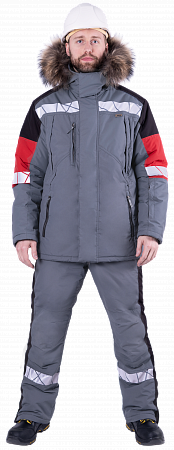 Костюм ИТР мужской для защиты от пониженных температур, общих производственных загрязнений и механических воздействий с антистатической нитью «ХАЙ-ТЕК SAFETY»либо аналогВ кратчайшие сроки40404048-5048-50170-176170-176999ТР ТС 019/2011 - Технический регламент Таможенного союза «О безопасности средств индивидуальной защиты»ГОСТ Р 12.4.303-2016 Система стандартов безопасности труда. Одежда специальная для защиты от пониженных температур. Костюм предназначен для защиты от пониженных температур в особом климатическом поясе и производственных загрязнений.Предпочтительно, чтобы в комплект костюма входили: куртка, брюки с бретелями позволяющими регулировать брюки по росту.Основной цвет комплекта должен быть – темно-синий либо тёмно-серый, цвет отделки – чёрный, желтый.Класс защиты: IV.Климатический пояс: Особый.Ткань:Материал верха — наутика либо смесовая ткань с ВО пропиткой.Состав — 65% ПЭ, 35% ХБ.Подкладка — 100% п/э + ветрозащитная подкладка.Утеплитель — Термофин не менее 400 гр/м.кв.Куртка:Удлинённая, прямого покроя. Съёмный капюшон желательно с меховой оторочкой с регулировкой объёма по лицевой и затылочной частям, с возможностью использования капюшона на каску с меховой оторочкой.На металлической молнии должна быть застёжка, закрытая ветрозащитной планкой на липучках и кнопках.Внутренняя, ветрозащитная планка, должна закрывать контакт металлической молнии с лицом.Желательно, чтобы нагрудные накладные карманы были с фигурными клапанами на кнопках. Нижние карманы должны быть в рельефных швах полочках. Внутренний накладной карман на подкладке.Рукава с внутренними трикотажными манжетами.По низу куртки желательно разместить регулировку ширины изделия.Светоотражающая лента должна быть шириной 50 мм.Брюки:Застёжка гульфика на молнию.Съёмные, регулируемые бретели.Пояс на пуговицах со шлёвками.Различные многофункциональные карманы.Усилительные накладки в области колен.Светоотражающая лента шириной 50 мм.Требования к маркировкеКаждый предмет термостойкой спецодежды, изготовленный в соответствии с требованиями настоящего стандарта, должен иметь маркировку, содержащую:- наименование и (или) товарный знак изготовителя или его полномочного представителя;-  юридический адрес;- обозначение модели;- наименование материала;- размер изделия;- пиктограмму с номером настоящего стандарта;- числовую величину ЗЭТВ или ЕПВ50 термостойкой спецодежды и дополнительно при ее совместном применении;- обозначение защитных свойств по ГОСТ 12.4.103;- климатический пояс;- обозначение документа, по которому изготовлено изделие;- символы по уходу по ГОСТ Р ИСО 3758-2007;- дату изготовления;- единый знак обращения продукции.Обязательно наличие трудноудаляемого ярлыка с нанесённой маркировкой.Обязательно предоставление Сертификата соответствия / Декларации о соответствии ТР ТС 019/2011, ГОСТ Р 12.4.236-2011.Фирменная эмблема ООО «БелСеверСтрой»Логотип ООО «БелСеверСтрой»: фирменная эмблема ООО «БелСеверСтрой» наносится на куртку спереди, в верхней её части, слева (на левый верхний карман). На спине куртки, ниже сигнальной ленты ориентировочно на 2,5-3см наносится название компании – «БелСеверСтрой».                            Пример эмблемы ООО «БелСеверСтрой»ТР ТС 019/2011 - Технический регламент Таможенного союза «О безопасности средств индивидуальной защиты»ГОСТ Р 12.4.303-2016 Система стандартов безопасности труда. Одежда специальная для защиты от пониженных температур. Костюм предназначен для защиты от пониженных температур в особом климатическом поясе и производственных загрязнений.Предпочтительно, чтобы в комплект костюма входили: куртка, брюки с бретелями позволяющими регулировать брюки по росту.Основной цвет комплекта должен быть – темно-синий либо тёмно-серый, цвет отделки – чёрный, желтый.Класс защиты: IV.Климатический пояс: Особый.Ткань:Материал верха — наутика либо смесовая ткань с ВО пропиткой.Состав — 65% ПЭ, 35% ХБ.Подкладка — 100% п/э + ветрозащитная подкладка.Утеплитель — Термофин не менее 400 гр/м.кв.Куртка:Удлинённая, прямого покроя. Съёмный капюшон желательно с меховой оторочкой с регулировкой объёма по лицевой и затылочной частям, с возможностью использования капюшона на каску с меховой оторочкой.На металлической молнии должна быть застёжка, закрытая ветрозащитной планкой на липучках и кнопках.Внутренняя, ветрозащитная планка, должна закрывать контакт металлической молнии с лицом.Желательно, чтобы нагрудные накладные карманы были с фигурными клапанами на кнопках. Нижние карманы должны быть в рельефных швах полочках. Внутренний накладной карман на подкладке.Рукава с внутренними трикотажными манжетами.По низу куртки желательно разместить регулировку ширины изделия.Светоотражающая лента должна быть шириной 50 мм.Брюки:Застёжка гульфика на молнию.Съёмные, регулируемые бретели.Пояс на пуговицах со шлёвками.Различные многофункциональные карманы.Усилительные накладки в области колен.Светоотражающая лента шириной 50 мм.Требования к маркировкеКаждый предмет термостойкой спецодежды, изготовленный в соответствии с требованиями настоящего стандарта, должен иметь маркировку, содержащую:- наименование и (или) товарный знак изготовителя или его полномочного представителя;-  юридический адрес;- обозначение модели;- наименование материала;- размер изделия;- пиктограмму с номером настоящего стандарта;- числовую величину ЗЭТВ или ЕПВ50 термостойкой спецодежды и дополнительно при ее совместном применении;- обозначение защитных свойств по ГОСТ 12.4.103;- климатический пояс;- обозначение документа, по которому изготовлено изделие;- символы по уходу по ГОСТ Р ИСО 3758-2007;- дату изготовления;- единый знак обращения продукции.Обязательно наличие трудноудаляемого ярлыка с нанесённой маркировкой.Обязательно предоставление Сертификата соответствия / Декларации о соответствии ТР ТС 019/2011, ГОСТ Р 12.4.236-2011.Фирменная эмблема ООО «БелСеверСтрой»Логотип ООО «БелСеверСтрой»: фирменная эмблема ООО «БелСеверСтрой» наносится на куртку спереди, в верхней её части, слева (на левый верхний карман). На спине куртки, ниже сигнальной ленты ориентировочно на 2,5-3см наносится название компании – «БелСеверСтрой».                            Пример эмблемы ООО «БелСеверСтрой»3Костюм ИТР мужской для защиты от пониженных температур, общих производственных загрязнений и механических воздействий с антистатической нитью «ХАЙ-ТЕК SAFETY»либо аналогКостюм ИТР мужской для защиты от пониженных температур, общих производственных загрязнений и механических воздействий с антистатической нитью «ХАЙ-ТЕК SAFETY»либо аналогВ кратчайшие сроки40404048-5048-50182-188182-188222ТР ТС 019/2011 - Технический регламент Таможенного союза «О безопасности средств индивидуальной защиты»ГОСТ Р 12.4.303-2016 Система стандартов безопасности труда. Одежда специальная для защиты от пониженных температур. Костюм предназначен для защиты от пониженных температур в особом климатическом поясе и производственных загрязнений.Предпочтительно, чтобы в комплект костюма входили: куртка, брюки с бретелями позволяющими регулировать брюки по росту.Основной цвет комплекта должен быть – темно-синий либо тёмно-серый, цвет отделки – чёрный, желтый.Класс защиты: IV.Климатический пояс: Особый.Ткань:Материал верха — наутика либо смесовая ткань с ВО пропиткой.Состав — 65% ПЭ, 35% ХБ.Подкладка — 100% п/э + ветрозащитная подкладка.Утеплитель — Термофин не менее 400 гр/м.кв.Куртка:Удлинённая, прямого покроя. Съёмный капюшон желательно с меховой оторочкой с регулировкой объёма по лицевой и затылочной частям, с возможностью использования капюшона на каску с меховой оторочкой.На металлической молнии должна быть застёжка, закрытая ветрозащитной планкой на липучках и кнопках.Внутренняя, ветрозащитная планка, должна закрывать контакт металлической молнии с лицом.Желательно, чтобы нагрудные накладные карманы были с фигурными клапанами на кнопках. Нижние карманы должны быть в рельефных швах полочках. Внутренний накладной карман на подкладке.Рукава с внутренними трикотажными манжетами.По низу куртки желательно разместить регулировку ширины изделия.Светоотражающая лента должна быть шириной 50 мм.Брюки:Застёжка гульфика на молнию.Съёмные, регулируемые бретели.Пояс на пуговицах со шлёвками.Различные многофункциональные карманы.Усилительные накладки в области колен.Светоотражающая лента шириной 50 мм.Требования к маркировкеКаждый предмет термостойкой спецодежды, изготовленный в соответствии с требованиями настоящего стандарта, должен иметь маркировку, содержащую:- наименование и (или) товарный знак изготовителя или его полномочного представителя;-  юридический адрес;- обозначение модели;- наименование материала;- размер изделия;- пиктограмму с номером настоящего стандарта;- числовую величину ЗЭТВ или ЕПВ50 термостойкой спецодежды и дополнительно при ее совместном применении;- обозначение защитных свойств по ГОСТ 12.4.103;- климатический пояс;- обозначение документа, по которому изготовлено изделие;- символы по уходу по ГОСТ Р ИСО 3758-2007;- дату изготовления;- единый знак обращения продукции.Обязательно наличие трудноудаляемого ярлыка с нанесённой маркировкой.Обязательно предоставление Сертификата соответствия / Декларации о соответствии ТР ТС 019/2011, ГОСТ Р 12.4.236-2011.Фирменная эмблема ООО «БелСеверСтрой»Логотип ООО «БелСеверСтрой»: фирменная эмблема ООО «БелСеверСтрой» наносится на куртку спереди, в верхней её части, слева (на левый верхний карман). На спине куртки, ниже сигнальной ленты ориентировочно на 2,5-3см наносится название компании – «БелСеверСтрой».                            Пример эмблемы ООО «БелСеверСтрой»ТР ТС 019/2011 - Технический регламент Таможенного союза «О безопасности средств индивидуальной защиты»ГОСТ Р 12.4.303-2016 Система стандартов безопасности труда. Одежда специальная для защиты от пониженных температур. Костюм предназначен для защиты от пониженных температур в особом климатическом поясе и производственных загрязнений.Предпочтительно, чтобы в комплект костюма входили: куртка, брюки с бретелями позволяющими регулировать брюки по росту.Основной цвет комплекта должен быть – темно-синий либо тёмно-серый, цвет отделки – чёрный, желтый.Класс защиты: IV.Климатический пояс: Особый.Ткань:Материал верха — наутика либо смесовая ткань с ВО пропиткой.Состав — 65% ПЭ, 35% ХБ.Подкладка — 100% п/э + ветрозащитная подкладка.Утеплитель — Термофин не менее 400 гр/м.кв.Куртка:Удлинённая, прямого покроя. Съёмный капюшон желательно с меховой оторочкой с регулировкой объёма по лицевой и затылочной частям, с возможностью использования капюшона на каску с меховой оторочкой.На металлической молнии должна быть застёжка, закрытая ветрозащитной планкой на липучках и кнопках.Внутренняя, ветрозащитная планка, должна закрывать контакт металлической молнии с лицом.Желательно, чтобы нагрудные накладные карманы были с фигурными клапанами на кнопках. Нижние карманы должны быть в рельефных швах полочках. Внутренний накладной карман на подкладке.Рукава с внутренними трикотажными манжетами.По низу куртки желательно разместить регулировку ширины изделия.Светоотражающая лента должна быть шириной 50 мм.Брюки:Застёжка гульфика на молнию.Съёмные, регулируемые бретели.Пояс на пуговицах со шлёвками.Различные многофункциональные карманы.Усилительные накладки в области колен.Светоотражающая лента шириной 50 мм.Требования к маркировкеКаждый предмет термостойкой спецодежды, изготовленный в соответствии с требованиями настоящего стандарта, должен иметь маркировку, содержащую:- наименование и (или) товарный знак изготовителя или его полномочного представителя;-  юридический адрес;- обозначение модели;- наименование материала;- размер изделия;- пиктограмму с номером настоящего стандарта;- числовую величину ЗЭТВ или ЕПВ50 термостойкой спецодежды и дополнительно при ее совместном применении;- обозначение защитных свойств по ГОСТ 12.4.103;- климатический пояс;- обозначение документа, по которому изготовлено изделие;- символы по уходу по ГОСТ Р ИСО 3758-2007;- дату изготовления;- единый знак обращения продукции.Обязательно наличие трудноудаляемого ярлыка с нанесённой маркировкой.Обязательно предоставление Сертификата соответствия / Декларации о соответствии ТР ТС 019/2011, ГОСТ Р 12.4.236-2011.Фирменная эмблема ООО «БелСеверСтрой»Логотип ООО «БелСеверСтрой»: фирменная эмблема ООО «БелСеверСтрой» наносится на куртку спереди, в верхней её части, слева (на левый верхний карман). На спине куртки, ниже сигнальной ленты ориентировочно на 2,5-3см наносится название компании – «БелСеверСтрой».                            Пример эмблемы ООО «БелСеверСтрой»3Костюм ИТР мужской для защиты от пониженных температур, общих производственных загрязнений и механических воздействий с антистатической нитью «ХАЙ-ТЕК SAFETY»либо аналогКостюм ИТР мужской для защиты от пониженных температур, общих производственных загрязнений и механических воздействий с антистатической нитью «ХАЙ-ТЕК SAFETY»либо аналогВ кратчайшие сроки40404052-5452-54170-176170-1765 5 5 ТР ТС 019/2011 - Технический регламент Таможенного союза «О безопасности средств индивидуальной защиты»ГОСТ Р 12.4.303-2016 Система стандартов безопасности труда. Одежда специальная для защиты от пониженных температур. Костюм предназначен для защиты от пониженных температур в особом климатическом поясе и производственных загрязнений.Предпочтительно, чтобы в комплект костюма входили: куртка, брюки с бретелями позволяющими регулировать брюки по росту.Основной цвет комплекта должен быть – темно-синий либо тёмно-серый, цвет отделки – чёрный, желтый.Класс защиты: IV.Климатический пояс: Особый.Ткань:Материал верха — наутика либо смесовая ткань с ВО пропиткой.Состав — 65% ПЭ, 35% ХБ.Подкладка — 100% п/э + ветрозащитная подкладка.Утеплитель — Термофин не менее 400 гр/м.кв.Куртка:Удлинённая, прямого покроя. Съёмный капюшон желательно с меховой оторочкой с регулировкой объёма по лицевой и затылочной частям, с возможностью использования капюшона на каску с меховой оторочкой.На металлической молнии должна быть застёжка, закрытая ветрозащитной планкой на липучках и кнопках.Внутренняя, ветрозащитная планка, должна закрывать контакт металлической молнии с лицом.Желательно, чтобы нагрудные накладные карманы были с фигурными клапанами на кнопках. Нижние карманы должны быть в рельефных швах полочках. Внутренний накладной карман на подкладке.Рукава с внутренними трикотажными манжетами.По низу куртки желательно разместить регулировку ширины изделия.Светоотражающая лента должна быть шириной 50 мм.Брюки:Застёжка гульфика на молнию.Съёмные, регулируемые бретели.Пояс на пуговицах со шлёвками.Различные многофункциональные карманы.Усилительные накладки в области колен.Светоотражающая лента шириной 50 мм.Требования к маркировкеКаждый предмет термостойкой спецодежды, изготовленный в соответствии с требованиями настоящего стандарта, должен иметь маркировку, содержащую:- наименование и (или) товарный знак изготовителя или его полномочного представителя;-  юридический адрес;- обозначение модели;- наименование материала;- размер изделия;- пиктограмму с номером настоящего стандарта;- числовую величину ЗЭТВ или ЕПВ50 термостойкой спецодежды и дополнительно при ее совместном применении;- обозначение защитных свойств по ГОСТ 12.4.103;- климатический пояс;- обозначение документа, по которому изготовлено изделие;- символы по уходу по ГОСТ Р ИСО 3758-2007;- дату изготовления;- единый знак обращения продукции.Обязательно наличие трудноудаляемого ярлыка с нанесённой маркировкой.Обязательно предоставление Сертификата соответствия / Декларации о соответствии ТР ТС 019/2011, ГОСТ Р 12.4.236-2011.Фирменная эмблема ООО «БелСеверСтрой»Логотип ООО «БелСеверСтрой»: фирменная эмблема ООО «БелСеверСтрой» наносится на куртку спереди, в верхней её части, слева (на левый верхний карман). На спине куртки, ниже сигнальной ленты ориентировочно на 2,5-3см наносится название компании – «БелСеверСтрой».                            Пример эмблемы ООО «БелСеверСтрой»ТР ТС 019/2011 - Технический регламент Таможенного союза «О безопасности средств индивидуальной защиты»ГОСТ Р 12.4.303-2016 Система стандартов безопасности труда. Одежда специальная для защиты от пониженных температур. Костюм предназначен для защиты от пониженных температур в особом климатическом поясе и производственных загрязнений.Предпочтительно, чтобы в комплект костюма входили: куртка, брюки с бретелями позволяющими регулировать брюки по росту.Основной цвет комплекта должен быть – темно-синий либо тёмно-серый, цвет отделки – чёрный, желтый.Класс защиты: IV.Климатический пояс: Особый.Ткань:Материал верха — наутика либо смесовая ткань с ВО пропиткой.Состав — 65% ПЭ, 35% ХБ.Подкладка — 100% п/э + ветрозащитная подкладка.Утеплитель — Термофин не менее 400 гр/м.кв.Куртка:Удлинённая, прямого покроя. Съёмный капюшон желательно с меховой оторочкой с регулировкой объёма по лицевой и затылочной частям, с возможностью использования капюшона на каску с меховой оторочкой.На металлической молнии должна быть застёжка, закрытая ветрозащитной планкой на липучках и кнопках.Внутренняя, ветрозащитная планка, должна закрывать контакт металлической молнии с лицом.Желательно, чтобы нагрудные накладные карманы были с фигурными клапанами на кнопках. Нижние карманы должны быть в рельефных швах полочках. Внутренний накладной карман на подкладке.Рукава с внутренними трикотажными манжетами.По низу куртки желательно разместить регулировку ширины изделия.Светоотражающая лента должна быть шириной 50 мм.Брюки:Застёжка гульфика на молнию.Съёмные, регулируемые бретели.Пояс на пуговицах со шлёвками.Различные многофункциональные карманы.Усилительные накладки в области колен.Светоотражающая лента шириной 50 мм.Требования к маркировкеКаждый предмет термостойкой спецодежды, изготовленный в соответствии с требованиями настоящего стандарта, должен иметь маркировку, содержащую:- наименование и (или) товарный знак изготовителя или его полномочного представителя;-  юридический адрес;- обозначение модели;- наименование материала;- размер изделия;- пиктограмму с номером настоящего стандарта;- числовую величину ЗЭТВ или ЕПВ50 термостойкой спецодежды и дополнительно при ее совместном применении;- обозначение защитных свойств по ГОСТ 12.4.103;- климатический пояс;- обозначение документа, по которому изготовлено изделие;- символы по уходу по ГОСТ Р ИСО 3758-2007;- дату изготовления;- единый знак обращения продукции.Обязательно наличие трудноудаляемого ярлыка с нанесённой маркировкой.Обязательно предоставление Сертификата соответствия / Декларации о соответствии ТР ТС 019/2011, ГОСТ Р 12.4.236-2011.Фирменная эмблема ООО «БелСеверСтрой»Логотип ООО «БелСеверСтрой»: фирменная эмблема ООО «БелСеверСтрой» наносится на куртку спереди, в верхней её части, слева (на левый верхний карман). На спине куртки, ниже сигнальной ленты ориентировочно на 2,5-3см наносится название компании – «БелСеверСтрой».                            Пример эмблемы ООО «БелСеверСтрой»3Костюм ИТР мужской для защиты от пониженных температур, общих производственных загрязнений и механических воздействий с антистатической нитью «ХАЙ-ТЕК SAFETY»либо аналогКостюм ИТР мужской для защиты от пониженных температур, общих производственных загрязнений и механических воздействий с антистатической нитью «ХАЙ-ТЕК SAFETY»либо аналогВ кратчайшие сроки40404052-5452-54182-188182-188121212ТР ТС 019/2011 - Технический регламент Таможенного союза «О безопасности средств индивидуальной защиты»ГОСТ Р 12.4.303-2016 Система стандартов безопасности труда. Одежда специальная для защиты от пониженных температур. Костюм предназначен для защиты от пониженных температур в особом климатическом поясе и производственных загрязнений.Предпочтительно, чтобы в комплект костюма входили: куртка, брюки с бретелями позволяющими регулировать брюки по росту.Основной цвет комплекта должен быть – темно-синий либо тёмно-серый, цвет отделки – чёрный, желтый.Класс защиты: IV.Климатический пояс: Особый.Ткань:Материал верха — наутика либо смесовая ткань с ВО пропиткой.Состав — 65% ПЭ, 35% ХБ.Подкладка — 100% п/э + ветрозащитная подкладка.Утеплитель — Термофин не менее 400 гр/м.кв.Куртка:Удлинённая, прямого покроя. Съёмный капюшон желательно с меховой оторочкой с регулировкой объёма по лицевой и затылочной частям, с возможностью использования капюшона на каску с меховой оторочкой.На металлической молнии должна быть застёжка, закрытая ветрозащитной планкой на липучках и кнопках.Внутренняя, ветрозащитная планка, должна закрывать контакт металлической молнии с лицом.Желательно, чтобы нагрудные накладные карманы были с фигурными клапанами на кнопках. Нижние карманы должны быть в рельефных швах полочках. Внутренний накладной карман на подкладке.Рукава с внутренними трикотажными манжетами.По низу куртки желательно разместить регулировку ширины изделия.Светоотражающая лента должна быть шириной 50 мм.Брюки:Застёжка гульфика на молнию.Съёмные, регулируемые бретели.Пояс на пуговицах со шлёвками.Различные многофункциональные карманы.Усилительные накладки в области колен.Светоотражающая лента шириной 50 мм.Требования к маркировкеКаждый предмет термостойкой спецодежды, изготовленный в соответствии с требованиями настоящего стандарта, должен иметь маркировку, содержащую:- наименование и (или) товарный знак изготовителя или его полномочного представителя;-  юридический адрес;- обозначение модели;- наименование материала;- размер изделия;- пиктограмму с номером настоящего стандарта;- числовую величину ЗЭТВ или ЕПВ50 термостойкой спецодежды и дополнительно при ее совместном применении;- обозначение защитных свойств по ГОСТ 12.4.103;- климатический пояс;- обозначение документа, по которому изготовлено изделие;- символы по уходу по ГОСТ Р ИСО 3758-2007;- дату изготовления;- единый знак обращения продукции.Обязательно наличие трудноудаляемого ярлыка с нанесённой маркировкой.Обязательно предоставление Сертификата соответствия / Декларации о соответствии ТР ТС 019/2011, ГОСТ Р 12.4.236-2011.Фирменная эмблема ООО «БелСеверСтрой»Логотип ООО «БелСеверСтрой»: фирменная эмблема ООО «БелСеверСтрой» наносится на куртку спереди, в верхней её части, слева (на левый верхний карман). На спине куртки, ниже сигнальной ленты ориентировочно на 2,5-3см наносится название компании – «БелСеверСтрой».                            Пример эмблемы ООО «БелСеверСтрой»ТР ТС 019/2011 - Технический регламент Таможенного союза «О безопасности средств индивидуальной защиты»ГОСТ Р 12.4.303-2016 Система стандартов безопасности труда. Одежда специальная для защиты от пониженных температур. Костюм предназначен для защиты от пониженных температур в особом климатическом поясе и производственных загрязнений.Предпочтительно, чтобы в комплект костюма входили: куртка, брюки с бретелями позволяющими регулировать брюки по росту.Основной цвет комплекта должен быть – темно-синий либо тёмно-серый, цвет отделки – чёрный, желтый.Класс защиты: IV.Климатический пояс: Особый.Ткань:Материал верха — наутика либо смесовая ткань с ВО пропиткой.Состав — 65% ПЭ, 35% ХБ.Подкладка — 100% п/э + ветрозащитная подкладка.Утеплитель — Термофин не менее 400 гр/м.кв.Куртка:Удлинённая, прямого покроя. Съёмный капюшон желательно с меховой оторочкой с регулировкой объёма по лицевой и затылочной частям, с возможностью использования капюшона на каску с меховой оторочкой.На металлической молнии должна быть застёжка, закрытая ветрозащитной планкой на липучках и кнопках.Внутренняя, ветрозащитная планка, должна закрывать контакт металлической молнии с лицом.Желательно, чтобы нагрудные накладные карманы были с фигурными клапанами на кнопках. Нижние карманы должны быть в рельефных швах полочках. Внутренний накладной карман на подкладке.Рукава с внутренними трикотажными манжетами.По низу куртки желательно разместить регулировку ширины изделия.Светоотражающая лента должна быть шириной 50 мм.Брюки:Застёжка гульфика на молнию.Съёмные, регулируемые бретели.Пояс на пуговицах со шлёвками.Различные многофункциональные карманы.Усилительные накладки в области колен.Светоотражающая лента шириной 50 мм.Требования к маркировкеКаждый предмет термостойкой спецодежды, изготовленный в соответствии с требованиями настоящего стандарта, должен иметь маркировку, содержащую:- наименование и (или) товарный знак изготовителя или его полномочного представителя;-  юридический адрес;- обозначение модели;- наименование материала;- размер изделия;- пиктограмму с номером настоящего стандарта;- числовую величину ЗЭТВ или ЕПВ50 термостойкой спецодежды и дополнительно при ее совместном применении;- обозначение защитных свойств по ГОСТ 12.4.103;- климатический пояс;- обозначение документа, по которому изготовлено изделие;- символы по уходу по ГОСТ Р ИСО 3758-2007;- дату изготовления;- единый знак обращения продукции.Обязательно наличие трудноудаляемого ярлыка с нанесённой маркировкой.Обязательно предоставление Сертификата соответствия / Декларации о соответствии ТР ТС 019/2011, ГОСТ Р 12.4.236-2011.Фирменная эмблема ООО «БелСеверСтрой»Логотип ООО «БелСеверСтрой»: фирменная эмблема ООО «БелСеверСтрой» наносится на куртку спереди, в верхней её части, слева (на левый верхний карман). На спине куртки, ниже сигнальной ленты ориентировочно на 2,5-3см наносится название компании – «БелСеверСтрой».                            Пример эмблемы ООО «БелСеверСтрой»3Костюм ИТР мужской для защиты от пониженных температур, общих производственных загрязнений и механических воздействий с антистатической нитью «ХАЙ-ТЕК SAFETY»либо аналогКостюм ИТР мужской для защиты от пониженных температур, общих производственных загрязнений и механических воздействий с антистатической нитью «ХАЙ-ТЕК SAFETY»либо аналогВ кратчайшие сроки40404056-5856-58182-188182-188444ТР ТС 019/2011 - Технический регламент Таможенного союза «О безопасности средств индивидуальной защиты»ГОСТ Р 12.4.303-2016 Система стандартов безопасности труда. Одежда специальная для защиты от пониженных температур. Костюм предназначен для защиты от пониженных температур в особом климатическом поясе и производственных загрязнений.Предпочтительно, чтобы в комплект костюма входили: куртка, брюки с бретелями позволяющими регулировать брюки по росту.Основной цвет комплекта должен быть – темно-синий либо тёмно-серый, цвет отделки – чёрный, желтый.Класс защиты: IV.Климатический пояс: Особый.Ткань:Материал верха — наутика либо смесовая ткань с ВО пропиткой.Состав — 65% ПЭ, 35% ХБ.Подкладка — 100% п/э + ветрозащитная подкладка.Утеплитель — Термофин не менее 400 гр/м.кв.Куртка:Удлинённая, прямого покроя. Съёмный капюшон желательно с меховой оторочкой с регулировкой объёма по лицевой и затылочной частям, с возможностью использования капюшона на каску с меховой оторочкой.На металлической молнии должна быть застёжка, закрытая ветрозащитной планкой на липучках и кнопках.Внутренняя, ветрозащитная планка, должна закрывать контакт металлической молнии с лицом.Желательно, чтобы нагрудные накладные карманы были с фигурными клапанами на кнопках. Нижние карманы должны быть в рельефных швах полочках. Внутренний накладной карман на подкладке.Рукава с внутренними трикотажными манжетами.По низу куртки желательно разместить регулировку ширины изделия.Светоотражающая лента должна быть шириной 50 мм.Брюки:Застёжка гульфика на молнию.Съёмные, регулируемые бретели.Пояс на пуговицах со шлёвками.Различные многофункциональные карманы.Усилительные накладки в области колен.Светоотражающая лента шириной 50 мм.Требования к маркировкеКаждый предмет термостойкой спецодежды, изготовленный в соответствии с требованиями настоящего стандарта, должен иметь маркировку, содержащую:- наименование и (или) товарный знак изготовителя или его полномочного представителя;-  юридический адрес;- обозначение модели;- наименование материала;- размер изделия;- пиктограмму с номером настоящего стандарта;- числовую величину ЗЭТВ или ЕПВ50 термостойкой спецодежды и дополнительно при ее совместном применении;- обозначение защитных свойств по ГОСТ 12.4.103;- климатический пояс;- обозначение документа, по которому изготовлено изделие;- символы по уходу по ГОСТ Р ИСО 3758-2007;- дату изготовления;- единый знак обращения продукции.Обязательно наличие трудноудаляемого ярлыка с нанесённой маркировкой.Обязательно предоставление Сертификата соответствия / Декларации о соответствии ТР ТС 019/2011, ГОСТ Р 12.4.236-2011.Фирменная эмблема ООО «БелСеверСтрой»Логотип ООО «БелСеверСтрой»: фирменная эмблема ООО «БелСеверСтрой» наносится на куртку спереди, в верхней её части, слева (на левый верхний карман). На спине куртки, ниже сигнальной ленты ориентировочно на 2,5-3см наносится название компании – «БелСеверСтрой».                            Пример эмблемы ООО «БелСеверСтрой»ТР ТС 019/2011 - Технический регламент Таможенного союза «О безопасности средств индивидуальной защиты»ГОСТ Р 12.4.303-2016 Система стандартов безопасности труда. Одежда специальная для защиты от пониженных температур. Костюм предназначен для защиты от пониженных температур в особом климатическом поясе и производственных загрязнений.Предпочтительно, чтобы в комплект костюма входили: куртка, брюки с бретелями позволяющими регулировать брюки по росту.Основной цвет комплекта должен быть – темно-синий либо тёмно-серый, цвет отделки – чёрный, желтый.Класс защиты: IV.Климатический пояс: Особый.Ткань:Материал верха — наутика либо смесовая ткань с ВО пропиткой.Состав — 65% ПЭ, 35% ХБ.Подкладка — 100% п/э + ветрозащитная подкладка.Утеплитель — Термофин не менее 400 гр/м.кв.Куртка:Удлинённая, прямого покроя. Съёмный капюшон желательно с меховой оторочкой с регулировкой объёма по лицевой и затылочной частям, с возможностью использования капюшона на каску с меховой оторочкой.На металлической молнии должна быть застёжка, закрытая ветрозащитной планкой на липучках и кнопках.Внутренняя, ветрозащитная планка, должна закрывать контакт металлической молнии с лицом.Желательно, чтобы нагрудные накладные карманы были с фигурными клапанами на кнопках. Нижние карманы должны быть в рельефных швах полочках. Внутренний накладной карман на подкладке.Рукава с внутренними трикотажными манжетами.По низу куртки желательно разместить регулировку ширины изделия.Светоотражающая лента должна быть шириной 50 мм.Брюки:Застёжка гульфика на молнию.Съёмные, регулируемые бретели.Пояс на пуговицах со шлёвками.Различные многофункциональные карманы.Усилительные накладки в области колен.Светоотражающая лента шириной 50 мм.Требования к маркировкеКаждый предмет термостойкой спецодежды, изготовленный в соответствии с требованиями настоящего стандарта, должен иметь маркировку, содержащую:- наименование и (или) товарный знак изготовителя или его полномочного представителя;-  юридический адрес;- обозначение модели;- наименование материала;- размер изделия;- пиктограмму с номером настоящего стандарта;- числовую величину ЗЭТВ или ЕПВ50 термостойкой спецодежды и дополнительно при ее совместном применении;- обозначение защитных свойств по ГОСТ 12.4.103;- климатический пояс;- обозначение документа, по которому изготовлено изделие;- символы по уходу по ГОСТ Р ИСО 3758-2007;- дату изготовления;- единый знак обращения продукции.Обязательно наличие трудноудаляемого ярлыка с нанесённой маркировкой.Обязательно предоставление Сертификата соответствия / Декларации о соответствии ТР ТС 019/2011, ГОСТ Р 12.4.236-2011.Фирменная эмблема ООО «БелСеверСтрой»Логотип ООО «БелСеверСтрой»: фирменная эмблема ООО «БелСеверСтрой» наносится на куртку спереди, в верхней её части, слева (на левый верхний карман). На спине куртки, ниже сигнальной ленты ориентировочно на 2,5-3см наносится название компании – «БелСеверСтрой».                            Пример эмблемы ООО «БелСеверСтрой»3Костюм ИТР мужской для защиты от пониженных температур, общих производственных загрязнений и механических воздействий с антистатической нитью «ХАЙ-ТЕК SAFETY»либо аналогКостюм ИТР мужской для защиты от пониженных температур, общих производственных загрязнений и механических воздействий с антистатической нитью «ХАЙ-ТЕК SAFETY»либо аналогВ кратчайшие сроки40404060-6260-62176-182176-182222ТР ТС 019/2011 - Технический регламент Таможенного союза «О безопасности средств индивидуальной защиты»ГОСТ Р 12.4.303-2016 Система стандартов безопасности труда. Одежда специальная для защиты от пониженных температур. Костюм предназначен для защиты от пониженных температур в особом климатическом поясе и производственных загрязнений.Предпочтительно, чтобы в комплект костюма входили: куртка, брюки с бретелями позволяющими регулировать брюки по росту.Основной цвет комплекта должен быть – темно-синий либо тёмно-серый, цвет отделки – чёрный, желтый.Класс защиты: IV.Климатический пояс: Особый.Ткань:Материал верха — наутика либо смесовая ткань с ВО пропиткой.Состав — 65% ПЭ, 35% ХБ.Подкладка — 100% п/э + ветрозащитная подкладка.Утеплитель — Термофин не менее 400 гр/м.кв.Куртка:Удлинённая, прямого покроя. Съёмный капюшон желательно с меховой оторочкой с регулировкой объёма по лицевой и затылочной частям, с возможностью использования капюшона на каску с меховой оторочкой.На металлической молнии должна быть застёжка, закрытая ветрозащитной планкой на липучках и кнопках.Внутренняя, ветрозащитная планка, должна закрывать контакт металлической молнии с лицом.Желательно, чтобы нагрудные накладные карманы были с фигурными клапанами на кнопках. Нижние карманы должны быть в рельефных швах полочках. Внутренний накладной карман на подкладке.Рукава с внутренними трикотажными манжетами.По низу куртки желательно разместить регулировку ширины изделия.Светоотражающая лента должна быть шириной 50 мм.Брюки:Застёжка гульфика на молнию.Съёмные, регулируемые бретели.Пояс на пуговицах со шлёвками.Различные многофункциональные карманы.Усилительные накладки в области колен.Светоотражающая лента шириной 50 мм.Требования к маркировкеКаждый предмет термостойкой спецодежды, изготовленный в соответствии с требованиями настоящего стандарта, должен иметь маркировку, содержащую:- наименование и (или) товарный знак изготовителя или его полномочного представителя;-  юридический адрес;- обозначение модели;- наименование материала;- размер изделия;- пиктограмму с номером настоящего стандарта;- числовую величину ЗЭТВ или ЕПВ50 термостойкой спецодежды и дополнительно при ее совместном применении;- обозначение защитных свойств по ГОСТ 12.4.103;- климатический пояс;- обозначение документа, по которому изготовлено изделие;- символы по уходу по ГОСТ Р ИСО 3758-2007;- дату изготовления;- единый знак обращения продукции.Обязательно наличие трудноудаляемого ярлыка с нанесённой маркировкой.Обязательно предоставление Сертификата соответствия / Декларации о соответствии ТР ТС 019/2011, ГОСТ Р 12.4.236-2011.Фирменная эмблема ООО «БелСеверСтрой»Логотип ООО «БелСеверСтрой»: фирменная эмблема ООО «БелСеверСтрой» наносится на куртку спереди, в верхней её части, слева (на левый верхний карман). На спине куртки, ниже сигнальной ленты ориентировочно на 2,5-3см наносится название компании – «БелСеверСтрой».                            Пример эмблемы ООО «БелСеверСтрой»ТР ТС 019/2011 - Технический регламент Таможенного союза «О безопасности средств индивидуальной защиты»ГОСТ Р 12.4.303-2016 Система стандартов безопасности труда. Одежда специальная для защиты от пониженных температур. Костюм предназначен для защиты от пониженных температур в особом климатическом поясе и производственных загрязнений.Предпочтительно, чтобы в комплект костюма входили: куртка, брюки с бретелями позволяющими регулировать брюки по росту.Основной цвет комплекта должен быть – темно-синий либо тёмно-серый, цвет отделки – чёрный, желтый.Класс защиты: IV.Климатический пояс: Особый.Ткань:Материал верха — наутика либо смесовая ткань с ВО пропиткой.Состав — 65% ПЭ, 35% ХБ.Подкладка — 100% п/э + ветрозащитная подкладка.Утеплитель — Термофин не менее 400 гр/м.кв.Куртка:Удлинённая, прямого покроя. Съёмный капюшон желательно с меховой оторочкой с регулировкой объёма по лицевой и затылочной частям, с возможностью использования капюшона на каску с меховой оторочкой.На металлической молнии должна быть застёжка, закрытая ветрозащитной планкой на липучках и кнопках.Внутренняя, ветрозащитная планка, должна закрывать контакт металлической молнии с лицом.Желательно, чтобы нагрудные накладные карманы были с фигурными клапанами на кнопках. Нижние карманы должны быть в рельефных швах полочках. Внутренний накладной карман на подкладке.Рукава с внутренними трикотажными манжетами.По низу куртки желательно разместить регулировку ширины изделия.Светоотражающая лента должна быть шириной 50 мм.Брюки:Застёжка гульфика на молнию.Съёмные, регулируемые бретели.Пояс на пуговицах со шлёвками.Различные многофункциональные карманы.Усилительные накладки в области колен.Светоотражающая лента шириной 50 мм.Требования к маркировкеКаждый предмет термостойкой спецодежды, изготовленный в соответствии с требованиями настоящего стандарта, должен иметь маркировку, содержащую:- наименование и (или) товарный знак изготовителя или его полномочного представителя;-  юридический адрес;- обозначение модели;- наименование материала;- размер изделия;- пиктограмму с номером настоящего стандарта;- числовую величину ЗЭТВ или ЕПВ50 термостойкой спецодежды и дополнительно при ее совместном применении;- обозначение защитных свойств по ГОСТ 12.4.103;- климатический пояс;- обозначение документа, по которому изготовлено изделие;- символы по уходу по ГОСТ Р ИСО 3758-2007;- дату изготовления;- единый знак обращения продукции.Обязательно наличие трудноудаляемого ярлыка с нанесённой маркировкой.Обязательно предоставление Сертификата соответствия / Декларации о соответствии ТР ТС 019/2011, ГОСТ Р 12.4.236-2011.Фирменная эмблема ООО «БелСеверСтрой»Логотип ООО «БелСеверСтрой»: фирменная эмблема ООО «БелСеверСтрой» наносится на куртку спереди, в верхней её части, слева (на левый верхний карман). На спине куртки, ниже сигнальной ленты ориентировочно на 2,5-3см наносится название компании – «БелСеверСтрой».                            Пример эмблемы ООО «БелСеверСтрой»3Костюм ИТР мужской для защиты от пониженных температур, общих производственных загрязнений и механических воздействий с антистатической нитью «ХАЙ-ТЕК SAFETY»либо аналогКостюм ИТР мужской для защиты от пониженных температур, общих производственных загрязнений и механических воздействий с антистатической нитью «ХАЙ-ТЕК SAFETY»либо аналогВ кратчайшие сроки40404060-6260-62182-188182-188222ТР ТС 019/2011 - Технический регламент Таможенного союза «О безопасности средств индивидуальной защиты»ГОСТ Р 12.4.303-2016 Система стандартов безопасности труда. Одежда специальная для защиты от пониженных температур. Костюм предназначен для защиты от пониженных температур в особом климатическом поясе и производственных загрязнений.Предпочтительно, чтобы в комплект костюма входили: куртка, брюки с бретелями позволяющими регулировать брюки по росту.Основной цвет комплекта должен быть – темно-синий либо тёмно-серый, цвет отделки – чёрный, желтый.Класс защиты: IV.Климатический пояс: Особый.Ткань:Материал верха — наутика либо смесовая ткань с ВО пропиткой.Состав — 65% ПЭ, 35% ХБ.Подкладка — 100% п/э + ветрозащитная подкладка.Утеплитель — Термофин не менее 400 гр/м.кв.Куртка:Удлинённая, прямого покроя. Съёмный капюшон желательно с меховой оторочкой с регулировкой объёма по лицевой и затылочной частям, с возможностью использования капюшона на каску с меховой оторочкой.На металлической молнии должна быть застёжка, закрытая ветрозащитной планкой на липучках и кнопках.Внутренняя, ветрозащитная планка, должна закрывать контакт металлической молнии с лицом.Желательно, чтобы нагрудные накладные карманы были с фигурными клапанами на кнопках. Нижние карманы должны быть в рельефных швах полочках. Внутренний накладной карман на подкладке.Рукава с внутренними трикотажными манжетами.По низу куртки желательно разместить регулировку ширины изделия.Светоотражающая лента должна быть шириной 50 мм.Брюки:Застёжка гульфика на молнию.Съёмные, регулируемые бретели.Пояс на пуговицах со шлёвками.Различные многофункциональные карманы.Усилительные накладки в области колен.Светоотражающая лента шириной 50 мм.Требования к маркировкеКаждый предмет термостойкой спецодежды, изготовленный в соответствии с требованиями настоящего стандарта, должен иметь маркировку, содержащую:- наименование и (или) товарный знак изготовителя или его полномочного представителя;-  юридический адрес;- обозначение модели;- наименование материала;- размер изделия;- пиктограмму с номером настоящего стандарта;- числовую величину ЗЭТВ или ЕПВ50 термостойкой спецодежды и дополнительно при ее совместном применении;- обозначение защитных свойств по ГОСТ 12.4.103;- климатический пояс;- обозначение документа, по которому изготовлено изделие;- символы по уходу по ГОСТ Р ИСО 3758-2007;- дату изготовления;- единый знак обращения продукции.Обязательно наличие трудноудаляемого ярлыка с нанесённой маркировкой.Обязательно предоставление Сертификата соответствия / Декларации о соответствии ТР ТС 019/2011, ГОСТ Р 12.4.236-2011.Фирменная эмблема ООО «БелСеверСтрой»Логотип ООО «БелСеверСтрой»: фирменная эмблема ООО «БелСеверСтрой» наносится на куртку спереди, в верхней её части, слева (на левый верхний карман). На спине куртки, ниже сигнальной ленты ориентировочно на 2,5-3см наносится название компании – «БелСеверСтрой».                            Пример эмблемы ООО «БелСеверСтрой»ТР ТС 019/2011 - Технический регламент Таможенного союза «О безопасности средств индивидуальной защиты»ГОСТ Р 12.4.303-2016 Система стандартов безопасности труда. Одежда специальная для защиты от пониженных температур. Костюм предназначен для защиты от пониженных температур в особом климатическом поясе и производственных загрязнений.Предпочтительно, чтобы в комплект костюма входили: куртка, брюки с бретелями позволяющими регулировать брюки по росту.Основной цвет комплекта должен быть – темно-синий либо тёмно-серый, цвет отделки – чёрный, желтый.Класс защиты: IV.Климатический пояс: Особый.Ткань:Материал верха — наутика либо смесовая ткань с ВО пропиткой.Состав — 65% ПЭ, 35% ХБ.Подкладка — 100% п/э + ветрозащитная подкладка.Утеплитель — Термофин не менее 400 гр/м.кв.Куртка:Удлинённая, прямого покроя. Съёмный капюшон желательно с меховой оторочкой с регулировкой объёма по лицевой и затылочной частям, с возможностью использования капюшона на каску с меховой оторочкой.На металлической молнии должна быть застёжка, закрытая ветрозащитной планкой на липучках и кнопках.Внутренняя, ветрозащитная планка, должна закрывать контакт металлической молнии с лицом.Желательно, чтобы нагрудные накладные карманы были с фигурными клапанами на кнопках. Нижние карманы должны быть в рельефных швах полочках. Внутренний накладной карман на подкладке.Рукава с внутренними трикотажными манжетами.По низу куртки желательно разместить регулировку ширины изделия.Светоотражающая лента должна быть шириной 50 мм.Брюки:Застёжка гульфика на молнию.Съёмные, регулируемые бретели.Пояс на пуговицах со шлёвками.Различные многофункциональные карманы.Усилительные накладки в области колен.Светоотражающая лента шириной 50 мм.Требования к маркировкеКаждый предмет термостойкой спецодежды, изготовленный в соответствии с требованиями настоящего стандарта, должен иметь маркировку, содержащую:- наименование и (или) товарный знак изготовителя или его полномочного представителя;-  юридический адрес;- обозначение модели;- наименование материала;- размер изделия;- пиктограмму с номером настоящего стандарта;- числовую величину ЗЭТВ или ЕПВ50 термостойкой спецодежды и дополнительно при ее совместном применении;- обозначение защитных свойств по ГОСТ 12.4.103;- климатический пояс;- обозначение документа, по которому изготовлено изделие;- символы по уходу по ГОСТ Р ИСО 3758-2007;- дату изготовления;- единый знак обращения продукции.Обязательно наличие трудноудаляемого ярлыка с нанесённой маркировкой.Обязательно предоставление Сертификата соответствия / Декларации о соответствии ТР ТС 019/2011, ГОСТ Р 12.4.236-2011.Фирменная эмблема ООО «БелСеверСтрой»Логотип ООО «БелСеверСтрой»: фирменная эмблема ООО «БелСеверСтрой» наносится на куртку спереди, в верхней её части, слева (на левый верхний карман). На спине куртки, ниже сигнальной ленты ориентировочно на 2,5-3см наносится название компании – «БелСеверСтрой».                            Пример эмблемы ООО «БелСеверСтрой»3Костюм ИТР мужской для защиты от пониженных температур, общих производственных загрязнений и механических воздействий с антистатической нитью «ХАЙ-ТЕК SAFETY»либо аналогКостюм ИТР мужской для защиты от пониженных температур, общих производственных загрязнений и механических воздействий с антистатической нитью «ХАЙ-ТЕК SAFETY»либо аналогВ кратчайшие сроки40404062-6462-64198-204198-204333ТР ТС 019/2011 - Технический регламент Таможенного союза «О безопасности средств индивидуальной защиты»ГОСТ Р 12.4.303-2016 Система стандартов безопасности труда. Одежда специальная для защиты от пониженных температур. Костюм предназначен для защиты от пониженных температур в особом климатическом поясе и производственных загрязнений.Предпочтительно, чтобы в комплект костюма входили: куртка, брюки с бретелями позволяющими регулировать брюки по росту.Основной цвет комплекта должен быть – темно-синий либо тёмно-серый, цвет отделки – чёрный, желтый.Класс защиты: IV.Климатический пояс: Особый.Ткань:Материал верха — наутика либо смесовая ткань с ВО пропиткой.Состав — 65% ПЭ, 35% ХБ.Подкладка — 100% п/э + ветрозащитная подкладка.Утеплитель — Термофин не менее 400 гр/м.кв.Куртка:Удлинённая, прямого покроя. Съёмный капюшон желательно с меховой оторочкой с регулировкой объёма по лицевой и затылочной частям, с возможностью использования капюшона на каску с меховой оторочкой.На металлической молнии должна быть застёжка, закрытая ветрозащитной планкой на липучках и кнопках.Внутренняя, ветрозащитная планка, должна закрывать контакт металлической молнии с лицом.Желательно, чтобы нагрудные накладные карманы были с фигурными клапанами на кнопках. Нижние карманы должны быть в рельефных швах полочках. Внутренний накладной карман на подкладке.Рукава с внутренними трикотажными манжетами.По низу куртки желательно разместить регулировку ширины изделия.Светоотражающая лента должна быть шириной 50 мм.Брюки:Застёжка гульфика на молнию.Съёмные, регулируемые бретели.Пояс на пуговицах со шлёвками.Различные многофункциональные карманы.Усилительные накладки в области колен.Светоотражающая лента шириной 50 мм.Требования к маркировкеКаждый предмет термостойкой спецодежды, изготовленный в соответствии с требованиями настоящего стандарта, должен иметь маркировку, содержащую:- наименование и (или) товарный знак изготовителя или его полномочного представителя;-  юридический адрес;- обозначение модели;- наименование материала;- размер изделия;- пиктограмму с номером настоящего стандарта;- числовую величину ЗЭТВ или ЕПВ50 термостойкой спецодежды и дополнительно при ее совместном применении;- обозначение защитных свойств по ГОСТ 12.4.103;- климатический пояс;- обозначение документа, по которому изготовлено изделие;- символы по уходу по ГОСТ Р ИСО 3758-2007;- дату изготовления;- единый знак обращения продукции.Обязательно наличие трудноудаляемого ярлыка с нанесённой маркировкой.Обязательно предоставление Сертификата соответствия / Декларации о соответствии ТР ТС 019/2011, ГОСТ Р 12.4.236-2011.Фирменная эмблема ООО «БелСеверСтрой»Логотип ООО «БелСеверСтрой»: фирменная эмблема ООО «БелСеверСтрой» наносится на куртку спереди, в верхней её части, слева (на левый верхний карман). На спине куртки, ниже сигнальной ленты ориентировочно на 2,5-3см наносится название компании – «БелСеверСтрой».                            Пример эмблемы ООО «БелСеверСтрой»ТР ТС 019/2011 - Технический регламент Таможенного союза «О безопасности средств индивидуальной защиты»ГОСТ Р 12.4.303-2016 Система стандартов безопасности труда. Одежда специальная для защиты от пониженных температур. Костюм предназначен для защиты от пониженных температур в особом климатическом поясе и производственных загрязнений.Предпочтительно, чтобы в комплект костюма входили: куртка, брюки с бретелями позволяющими регулировать брюки по росту.Основной цвет комплекта должен быть – темно-синий либо тёмно-серый, цвет отделки – чёрный, желтый.Класс защиты: IV.Климатический пояс: Особый.Ткань:Материал верха — наутика либо смесовая ткань с ВО пропиткой.Состав — 65% ПЭ, 35% ХБ.Подкладка — 100% п/э + ветрозащитная подкладка.Утеплитель — Термофин не менее 400 гр/м.кв.Куртка:Удлинённая, прямого покроя. Съёмный капюшон желательно с меховой оторочкой с регулировкой объёма по лицевой и затылочной частям, с возможностью использования капюшона на каску с меховой оторочкой.На металлической молнии должна быть застёжка, закрытая ветрозащитной планкой на липучках и кнопках.Внутренняя, ветрозащитная планка, должна закрывать контакт металлической молнии с лицом.Желательно, чтобы нагрудные накладные карманы были с фигурными клапанами на кнопках. Нижние карманы должны быть в рельефных швах полочках. Внутренний накладной карман на подкладке.Рукава с внутренними трикотажными манжетами.По низу куртки желательно разместить регулировку ширины изделия.Светоотражающая лента должна быть шириной 50 мм.Брюки:Застёжка гульфика на молнию.Съёмные, регулируемые бретели.Пояс на пуговицах со шлёвками.Различные многофункциональные карманы.Усилительные накладки в области колен.Светоотражающая лента шириной 50 мм.Требования к маркировкеКаждый предмет термостойкой спецодежды, изготовленный в соответствии с требованиями настоящего стандарта, должен иметь маркировку, содержащую:- наименование и (или) товарный знак изготовителя или его полномочного представителя;-  юридический адрес;- обозначение модели;- наименование материала;- размер изделия;- пиктограмму с номером настоящего стандарта;- числовую величину ЗЭТВ или ЕПВ50 термостойкой спецодежды и дополнительно при ее совместном применении;- обозначение защитных свойств по ГОСТ 12.4.103;- климатический пояс;- обозначение документа, по которому изготовлено изделие;- символы по уходу по ГОСТ Р ИСО 3758-2007;- дату изготовления;- единый знак обращения продукции.Обязательно наличие трудноудаляемого ярлыка с нанесённой маркировкой.Обязательно предоставление Сертификата соответствия / Декларации о соответствии ТР ТС 019/2011, ГОСТ Р 12.4.236-2011.Фирменная эмблема ООО «БелСеверСтрой»Логотип ООО «БелСеверСтрой»: фирменная эмблема ООО «БелСеверСтрой» наносится на куртку спереди, в верхней её части, слева (на левый верхний карман). На спине куртки, ниже сигнальной ленты ориентировочно на 2,5-3см наносится название компании – «БелСеверСтрой».                            Пример эмблемы ООО «БелСеверСтрой»3Костюм ИТР мужской для защиты от пониженных температур, общих производственных загрязнений и механических воздействий с антистатической нитью «ХАЙ-ТЕК SAFETY»либо аналогКостюм ИТР мужской для защиты от пониженных температур, общих производственных загрязнений и механических воздействий с антистатической нитью «ХАЙ-ТЕК SAFETY»либо аналогВ кратчайшие сроки40404072-7472-74176-182176-182111ТР ТС 019/2011 - Технический регламент Таможенного союза «О безопасности средств индивидуальной защиты»ГОСТ Р 12.4.303-2016 Система стандартов безопасности труда. Одежда специальная для защиты от пониженных температур. Костюм предназначен для защиты от пониженных температур в особом климатическом поясе и производственных загрязнений.Предпочтительно, чтобы в комплект костюма входили: куртка, брюки с бретелями позволяющими регулировать брюки по росту.Основной цвет комплекта должен быть – темно-синий либо тёмно-серый, цвет отделки – чёрный, желтый.Класс защиты: IV.Климатический пояс: Особый.Ткань:Материал верха — наутика либо смесовая ткань с ВО пропиткой.Состав — 65% ПЭ, 35% ХБ.Подкладка — 100% п/э + ветрозащитная подкладка.Утеплитель — Термофин не менее 400 гр/м.кв.Куртка:Удлинённая, прямого покроя. Съёмный капюшон желательно с меховой оторочкой с регулировкой объёма по лицевой и затылочной частям, с возможностью использования капюшона на каску с меховой оторочкой.На металлической молнии должна быть застёжка, закрытая ветрозащитной планкой на липучках и кнопках.Внутренняя, ветрозащитная планка, должна закрывать контакт металлической молнии с лицом.Желательно, чтобы нагрудные накладные карманы были с фигурными клапанами на кнопках. Нижние карманы должны быть в рельефных швах полочках. Внутренний накладной карман на подкладке.Рукава с внутренними трикотажными манжетами.По низу куртки желательно разместить регулировку ширины изделия.Светоотражающая лента должна быть шириной 50 мм.Брюки:Застёжка гульфика на молнию.Съёмные, регулируемые бретели.Пояс на пуговицах со шлёвками.Различные многофункциональные карманы.Усилительные накладки в области колен.Светоотражающая лента шириной 50 мм.Требования к маркировкеКаждый предмет термостойкой спецодежды, изготовленный в соответствии с требованиями настоящего стандарта, должен иметь маркировку, содержащую:- наименование и (или) товарный знак изготовителя или его полномочного представителя;-  юридический адрес;- обозначение модели;- наименование материала;- размер изделия;- пиктограмму с номером настоящего стандарта;- числовую величину ЗЭТВ или ЕПВ50 термостойкой спецодежды и дополнительно при ее совместном применении;- обозначение защитных свойств по ГОСТ 12.4.103;- климатический пояс;- обозначение документа, по которому изготовлено изделие;- символы по уходу по ГОСТ Р ИСО 3758-2007;- дату изготовления;- единый знак обращения продукции.Обязательно наличие трудноудаляемого ярлыка с нанесённой маркировкой.Обязательно предоставление Сертификата соответствия / Декларации о соответствии ТР ТС 019/2011, ГОСТ Р 12.4.236-2011.Фирменная эмблема ООО «БелСеверСтрой»Логотип ООО «БелСеверСтрой»: фирменная эмблема ООО «БелСеверСтрой» наносится на куртку спереди, в верхней её части, слева (на левый верхний карман). На спине куртки, ниже сигнальной ленты ориентировочно на 2,5-3см наносится название компании – «БелСеверСтрой».                            Пример эмблемы ООО «БелСеверСтрой»ТР ТС 019/2011 - Технический регламент Таможенного союза «О безопасности средств индивидуальной защиты»ГОСТ Р 12.4.303-2016 Система стандартов безопасности труда. Одежда специальная для защиты от пониженных температур. Костюм предназначен для защиты от пониженных температур в особом климатическом поясе и производственных загрязнений.Предпочтительно, чтобы в комплект костюма входили: куртка, брюки с бретелями позволяющими регулировать брюки по росту.Основной цвет комплекта должен быть – темно-синий либо тёмно-серый, цвет отделки – чёрный, желтый.Класс защиты: IV.Климатический пояс: Особый.Ткань:Материал верха — наутика либо смесовая ткань с ВО пропиткой.Состав — 65% ПЭ, 35% ХБ.Подкладка — 100% п/э + ветрозащитная подкладка.Утеплитель — Термофин не менее 400 гр/м.кв.Куртка:Удлинённая, прямого покроя. Съёмный капюшон желательно с меховой оторочкой с регулировкой объёма по лицевой и затылочной частям, с возможностью использования капюшона на каску с меховой оторочкой.На металлической молнии должна быть застёжка, закрытая ветрозащитной планкой на липучках и кнопках.Внутренняя, ветрозащитная планка, должна закрывать контакт металлической молнии с лицом.Желательно, чтобы нагрудные накладные карманы были с фигурными клапанами на кнопках. Нижние карманы должны быть в рельефных швах полочках. Внутренний накладной карман на подкладке.Рукава с внутренними трикотажными манжетами.По низу куртки желательно разместить регулировку ширины изделия.Светоотражающая лента должна быть шириной 50 мм.Брюки:Застёжка гульфика на молнию.Съёмные, регулируемые бретели.Пояс на пуговицах со шлёвками.Различные многофункциональные карманы.Усилительные накладки в области колен.Светоотражающая лента шириной 50 мм.Требования к маркировкеКаждый предмет термостойкой спецодежды, изготовленный в соответствии с требованиями настоящего стандарта, должен иметь маркировку, содержащую:- наименование и (или) товарный знак изготовителя или его полномочного представителя;-  юридический адрес;- обозначение модели;- наименование материала;- размер изделия;- пиктограмму с номером настоящего стандарта;- числовую величину ЗЭТВ или ЕПВ50 термостойкой спецодежды и дополнительно при ее совместном применении;- обозначение защитных свойств по ГОСТ 12.4.103;- климатический пояс;- обозначение документа, по которому изготовлено изделие;- символы по уходу по ГОСТ Р ИСО 3758-2007;- дату изготовления;- единый знак обращения продукции.Обязательно наличие трудноудаляемого ярлыка с нанесённой маркировкой.Обязательно предоставление Сертификата соответствия / Декларации о соответствии ТР ТС 019/2011, ГОСТ Р 12.4.236-2011.Фирменная эмблема ООО «БелСеверСтрой»Логотип ООО «БелСеверСтрой»: фирменная эмблема ООО «БелСеверСтрой» наносится на куртку спереди, в верхней её части, слева (на левый верхний карман). На спине куртки, ниже сигнальной ленты ориентировочно на 2,5-3см наносится название компании – «БелСеверСтрой».                            Пример эмблемы ООО «БелСеверСтрой»4Костюм зимний из смесовых тканей для защиты от нефти и нефтепродуктов «Фаворит-Мега МВО» либо аналог(опасники)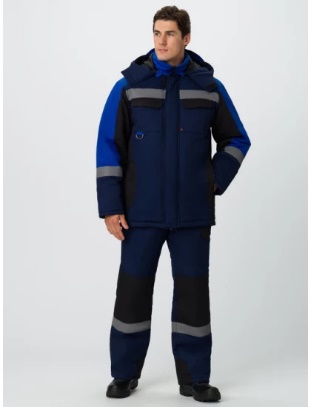 Костюм зимний из смесовых тканей для защиты от нефти и нефтепродуктов «Фаворит-Мега МВО» либо аналог(опасники)В кратчайшие сроки30303044-4644-46164-170164-170111 ТР ТС 019/2011 - Технический регламент Таможенного союза «О безопасности средств индивидуальной защиты» ГОСТ 12.4.310-2020; ГОСТ 12.4.124-83; ГОСТ Р ЕН 1149-5-2008 – Одежда специальная для защиты работающих от воздействия нефти, нефтепродуктов. Технические требования ГОСТ Р 12.4.303-2016 Система стандартов безопасности труда. Одежда специальная для защиты от пониженных температур. Костюм мужской зимний из антистатической ткани предназначен для защиты от нефти, электростатических зарядов, а также от пониженных температур в особом климатическом поясе.Функциональные характеристики: - защита от сырой нефти, нефтяных масел, продуктов легкой и тяжелой фракции 1-2 класса защиты; - защита от пониженных температур воздуха и ветра – 4 класса защиты для эксплуатации в особом климатическом поясе;- защита от электростатических зарядов. Костюм мужской состоит из куртки и полукомбинезона.Защитные свойства (обозначение согласно ГОСТ 12.4.103-83) – Нсмл, Эс, Тнв.Технические характеристики:  Костюм из смесовой ткани с повышенным содержанием хлопка с масло- и водоотталкивающей отделкой, плотностью 250 г/кв.м. Ткань должна содержать: 70% хлопка, 30% полиэфира, в том числе антистатическая нить. Цвет основной ткани желательно темно-серый.Ткань защитных накладок из 100% полиэфира, в том числе антистатическая нить. Ткань с масло- водоотталкивающей отделкой и водоупорным полиуретановым покрытием, плотность ткани не менее 180 г/кв.м., цвет темно-серый, предусмотрено наличие деталей черного, жёлтого цвета. Материал утеплителя Термофин плотностью не менее 400 г/кв.м. Подкладка из 100% хлопка. Ветрозащитная ткань из 100% полиэфира. Для предотвращения миграции волокон утеплителя применяется нетканый материал спанбонд, состоящий из 100% полиэфира.Куртка удлиненная, прямого силуэта. Центральная застежка на тесьму-«молнию», с планкой под молнию с флисом вверху, с ветрозащитным клапаном, застегивающимся на потайные петли и пуговицы. Куртка с комбинированной утепляющей подкладкой, притачная. Полочки с нижними накладными боковыми карманами с объемом со стороны борта и с клапанами. На правой полочке нагрудный карман для телефона с клапаном, с фиксацией на контактную ленту. Полочки с подбортами и петлями для пристегивания съемного утеплителя. Спинка с кокеткой со смещенным плечевым швом в сторону полочки. Эластичная тесьма по линии талии для стяжки спинки.Рукава втачные двухшовные, с частично стянутыми эластичной тесьмой в нижней части манжетами. Воротник втачной, типа «стойка», с фиксирующейся на контактную ленту патой. Внутренняя стойка из флиса. По шву втачивания воротника в горловину планка с 3-мя петлями для крепления капюшона.Капюшон съемный, двухшовный, утепленный, с козырьком и с подбородочной частью, фиксируемой на ленту-липучку. По лицевому вырезу кулиса, стягивающаяся шляпной резинкой и фиксаторами с кольцами-ограничителями. В затылочной части затяжник, фиксируемый на контактную ленту. Пристегивающийся капюшон к куртке на 3 петли и пуговицы. Притачная утепляющая подкладка с нагрудными накладными карманами верхний срез которых обработан обтачкой. Внизу нижнего шва рукава, по окату и нижней части проймы, внизу боковых швов завязки из киперной тесьмы для крепления съемного утеплителя. По низу куртки кулиса, стягивающаяся шляпной резинкой и фиксаторами, проходящими через две пары люверсов и петельки в области боковых швов.Накладки полочек, нижние и верхние накладки рукавов, манжеты, карманы с клапанами, карман для телефона с клапаном, капюшон, ветрозащитный клапан, пата воротника, накладка кокетка спинки с переходом на полочки, нижний клапан кармана для телефона должны быть выполнены из защитной ткани.Под проймой полочек и спинки, по верхней части рукавов в одну линию проходит световозвращающая лента шириной 5 см. Съемный утеплитель куртки: на полочках: бязь + спанбонд + утеплитель + спанбонд + бязь, на спинке: ветрозащитная ткань +утеплитель + спанбонд + бязь. Съемный утеплитель куртки окантован по срезам горловины, борта, низа. На полочках расположены нагрудные накладные карманы, застегивающиеся на ленту-липучку. Рукава съемного утеплителя имеют трикотажные напульсники. Утеплитель крепится к изделию на петли и пуговицы по бортам и горловине, на тесьму-завязку - по окату рукава, в нижней части проймы, внизу боковых швов, внизу рукавов.Полукомбинезон с пристегивающейся утепленной, притачной подкладкой выше линии талии. Центральная застежка полукомбинезона выполнена на «тесьму-молнию», с ветрозащитным клапаном, фиксирующимся на контактную ленту в 3-х точках; на бретелях, регулирующихся по длине втачной эластичной тесьмой и фиксирующихся пластмассовыми пряжками-трезубцами. Передние половинки полукомбинезона отрезные по линии талии. На левой нагрудной части накладной карман с клапаном и с расстроченным отделением для карандаша. Клапан фиксируется на ленту-липучку. Передние половинки брюк полукомбинезона с карманами с отрезным бочком и с двумя вытачками в области колена со стороны боковых и шаговых швов для создания объема. Задние половинки полукомбинезона по линии талии на эластичной тесьме.Накладки передних половинок брюк полукомбинезона от среднего шва до низа, накладки в области среднего шва и низа на задних половинках брюк полукомбинезона из защитной ткани.Внизу брюк полукомбинезона под наколенником охватывающая световозвращающая полоса шириной 5 см.Обязательно наличие трудноудаляемого ярлыка с нанесённой маркировкой. Маркировка должна соответствовать ТР ТС 019/2011. Содержание маркировки: - наименование изделия (при наличии - наименование модели, кода, артикула);
- наименование изготовителя и (или) его товарный знак (при наличии);- защитные свойства;- размер;- обозначение технического регламента Таможенного союза, требованиям которого должно соответствовать изделие;- дата (месяц, год) изготовления или дата окончания срока годности, если она установлена;
- сведения о классе защиты;- сведения о способах ухода и требованиях к утилизации средства индивидуальной защиты;
- сведения о документе, в соответствии с которым изготовлено средство индивидуальной защиты.Обязательно предоставление Сертификата соответствия / Декларации о соответствии ТР ТС 019/2011, ГОСТ 12.4.310-2020, ГОСТ 12.4.124-83, ГОСТ Р ЕН 1149-5-2008, ГОСТ Р 12.4.236-2011Фирменная эмблема ООО «БелСеверСтрой»Логотип ООО «БелСеверСтрой»: фирменная эмблема ООО «БелСеверСтрой» наносится на куртку спереди, в верхней её части, слева (на левый верхний карман). На спине куртки, ниже сигнальной ленты ориентировочно на 2,5-3см наносится название компании – «БелСеверСтрой».                            Пример эмблемы ООО «БелСеверСтрой» ТР ТС 019/2011 - Технический регламент Таможенного союза «О безопасности средств индивидуальной защиты» ГОСТ 12.4.310-2020; ГОСТ 12.4.124-83; ГОСТ Р ЕН 1149-5-2008 – Одежда специальная для защиты работающих от воздействия нефти, нефтепродуктов. Технические требования ГОСТ Р 12.4.303-2016 Система стандартов безопасности труда. Одежда специальная для защиты от пониженных температур. Костюм мужской зимний из антистатической ткани предназначен для защиты от нефти, электростатических зарядов, а также от пониженных температур в особом климатическом поясе.Функциональные характеристики: - защита от сырой нефти, нефтяных масел, продуктов легкой и тяжелой фракции 1-2 класса защиты; - защита от пониженных температур воздуха и ветра – 4 класса защиты для эксплуатации в особом климатическом поясе;- защита от электростатических зарядов. Костюм мужской состоит из куртки и полукомбинезона.Защитные свойства (обозначение согласно ГОСТ 12.4.103-83) – Нсмл, Эс, Тнв.Технические характеристики:  Костюм из смесовой ткани с повышенным содержанием хлопка с масло- и водоотталкивающей отделкой, плотностью 250 г/кв.м. Ткань должна содержать: 70% хлопка, 30% полиэфира, в том числе антистатическая нить. Цвет основной ткани желательно темно-серый.Ткань защитных накладок из 100% полиэфира, в том числе антистатическая нить. Ткань с масло- водоотталкивающей отделкой и водоупорным полиуретановым покрытием, плотность ткани не менее 180 г/кв.м., цвет темно-серый, предусмотрено наличие деталей черного, жёлтого цвета. Материал утеплителя Термофин плотностью не менее 400 г/кв.м. Подкладка из 100% хлопка. Ветрозащитная ткань из 100% полиэфира. Для предотвращения миграции волокон утеплителя применяется нетканый материал спанбонд, состоящий из 100% полиэфира.Куртка удлиненная, прямого силуэта. Центральная застежка на тесьму-«молнию», с планкой под молнию с флисом вверху, с ветрозащитным клапаном, застегивающимся на потайные петли и пуговицы. Куртка с комбинированной утепляющей подкладкой, притачная. Полочки с нижними накладными боковыми карманами с объемом со стороны борта и с клапанами. На правой полочке нагрудный карман для телефона с клапаном, с фиксацией на контактную ленту. Полочки с подбортами и петлями для пристегивания съемного утеплителя. Спинка с кокеткой со смещенным плечевым швом в сторону полочки. Эластичная тесьма по линии талии для стяжки спинки.Рукава втачные двухшовные, с частично стянутыми эластичной тесьмой в нижней части манжетами. Воротник втачной, типа «стойка», с фиксирующейся на контактную ленту патой. Внутренняя стойка из флиса. По шву втачивания воротника в горловину планка с 3-мя петлями для крепления капюшона.Капюшон съемный, двухшовный, утепленный, с козырьком и с подбородочной частью, фиксируемой на ленту-липучку. По лицевому вырезу кулиса, стягивающаяся шляпной резинкой и фиксаторами с кольцами-ограничителями. В затылочной части затяжник, фиксируемый на контактную ленту. Пристегивающийся капюшон к куртке на 3 петли и пуговицы. Притачная утепляющая подкладка с нагрудными накладными карманами верхний срез которых обработан обтачкой. Внизу нижнего шва рукава, по окату и нижней части проймы, внизу боковых швов завязки из киперной тесьмы для крепления съемного утеплителя. По низу куртки кулиса, стягивающаяся шляпной резинкой и фиксаторами, проходящими через две пары люверсов и петельки в области боковых швов.Накладки полочек, нижние и верхние накладки рукавов, манжеты, карманы с клапанами, карман для телефона с клапаном, капюшон, ветрозащитный клапан, пата воротника, накладка кокетка спинки с переходом на полочки, нижний клапан кармана для телефона должны быть выполнены из защитной ткани.Под проймой полочек и спинки, по верхней части рукавов в одну линию проходит световозвращающая лента шириной 5 см. Съемный утеплитель куртки: на полочках: бязь + спанбонд + утеплитель + спанбонд + бязь, на спинке: ветрозащитная ткань +утеплитель + спанбонд + бязь. Съемный утеплитель куртки окантован по срезам горловины, борта, низа. На полочках расположены нагрудные накладные карманы, застегивающиеся на ленту-липучку. Рукава съемного утеплителя имеют трикотажные напульсники. Утеплитель крепится к изделию на петли и пуговицы по бортам и горловине, на тесьму-завязку - по окату рукава, в нижней части проймы, внизу боковых швов, внизу рукавов.Полукомбинезон с пристегивающейся утепленной, притачной подкладкой выше линии талии. Центральная застежка полукомбинезона выполнена на «тесьму-молнию», с ветрозащитным клапаном, фиксирующимся на контактную ленту в 3-х точках; на бретелях, регулирующихся по длине втачной эластичной тесьмой и фиксирующихся пластмассовыми пряжками-трезубцами. Передние половинки полукомбинезона отрезные по линии талии. На левой нагрудной части накладной карман с клапаном и с расстроченным отделением для карандаша. Клапан фиксируется на ленту-липучку. Передние половинки брюк полукомбинезона с карманами с отрезным бочком и с двумя вытачками в области колена со стороны боковых и шаговых швов для создания объема. Задние половинки полукомбинезона по линии талии на эластичной тесьме.Накладки передних половинок брюк полукомбинезона от среднего шва до низа, накладки в области среднего шва и низа на задних половинках брюк полукомбинезона из защитной ткани.Внизу брюк полукомбинезона под наколенником охватывающая световозвращающая полоса шириной 5 см.Обязательно наличие трудноудаляемого ярлыка с нанесённой маркировкой. Маркировка должна соответствовать ТР ТС 019/2011. Содержание маркировки: - наименование изделия (при наличии - наименование модели, кода, артикула);
- наименование изготовителя и (или) его товарный знак (при наличии);- защитные свойства;- размер;- обозначение технического регламента Таможенного союза, требованиям которого должно соответствовать изделие;- дата (месяц, год) изготовления или дата окончания срока годности, если она установлена;
- сведения о классе защиты;- сведения о способах ухода и требованиях к утилизации средства индивидуальной защиты;
- сведения о документе, в соответствии с которым изготовлено средство индивидуальной защиты.Обязательно предоставление Сертификата соответствия / Декларации о соответствии ТР ТС 019/2011, ГОСТ 12.4.310-2020, ГОСТ 12.4.124-83, ГОСТ Р ЕН 1149-5-2008, ГОСТ Р 12.4.236-2011Фирменная эмблема ООО «БелСеверСтрой»Логотип ООО «БелСеверСтрой»: фирменная эмблема ООО «БелСеверСтрой» наносится на куртку спереди, в верхней её части, слева (на левый верхний карман). На спине куртки, ниже сигнальной ленты ориентировочно на 2,5-3см наносится название компании – «БелСеверСтрой».                            Пример эмблемы ООО «БелСеверСтрой»4Костюм зимний из смесовых тканей для защиты от нефти и нефтепродуктов «Фаворит-Мега МВО» либо аналог(опасники)Костюм зимний из смесовых тканей для защиты от нефти и нефтепродуктов «Фаворит-Мега МВО» либо аналог(опасники)В кратчайшие сроки30303046-4846-48170-176170-176111 ТР ТС 019/2011 - Технический регламент Таможенного союза «О безопасности средств индивидуальной защиты» ГОСТ 12.4.310-2020; ГОСТ 12.4.124-83; ГОСТ Р ЕН 1149-5-2008 – Одежда специальная для защиты работающих от воздействия нефти, нефтепродуктов. Технические требования ГОСТ Р 12.4.303-2016 Система стандартов безопасности труда. Одежда специальная для защиты от пониженных температур. Костюм мужской зимний из антистатической ткани предназначен для защиты от нефти, электростатических зарядов, а также от пониженных температур в особом климатическом поясе.Функциональные характеристики: - защита от сырой нефти, нефтяных масел, продуктов легкой и тяжелой фракции 1-2 класса защиты; - защита от пониженных температур воздуха и ветра – 4 класса защиты для эксплуатации в особом климатическом поясе;- защита от электростатических зарядов. Костюм мужской состоит из куртки и полукомбинезона.Защитные свойства (обозначение согласно ГОСТ 12.4.103-83) – Нсмл, Эс, Тнв.Технические характеристики:  Костюм из смесовой ткани с повышенным содержанием хлопка с масло- и водоотталкивающей отделкой, плотностью 250 г/кв.м. Ткань должна содержать: 70% хлопка, 30% полиэфира, в том числе антистатическая нить. Цвет основной ткани желательно темно-серый.Ткань защитных накладок из 100% полиэфира, в том числе антистатическая нить. Ткань с масло- водоотталкивающей отделкой и водоупорным полиуретановым покрытием, плотность ткани не менее 180 г/кв.м., цвет темно-серый, предусмотрено наличие деталей черного, жёлтого цвета. Материал утеплителя Термофин плотностью не менее 400 г/кв.м. Подкладка из 100% хлопка. Ветрозащитная ткань из 100% полиэфира. Для предотвращения миграции волокон утеплителя применяется нетканый материал спанбонд, состоящий из 100% полиэфира.Куртка удлиненная, прямого силуэта. Центральная застежка на тесьму-«молнию», с планкой под молнию с флисом вверху, с ветрозащитным клапаном, застегивающимся на потайные петли и пуговицы. Куртка с комбинированной утепляющей подкладкой, притачная. Полочки с нижними накладными боковыми карманами с объемом со стороны борта и с клапанами. На правой полочке нагрудный карман для телефона с клапаном, с фиксацией на контактную ленту. Полочки с подбортами и петлями для пристегивания съемного утеплителя. Спинка с кокеткой со смещенным плечевым швом в сторону полочки. Эластичная тесьма по линии талии для стяжки спинки.Рукава втачные двухшовные, с частично стянутыми эластичной тесьмой в нижней части манжетами. Воротник втачной, типа «стойка», с фиксирующейся на контактную ленту патой. Внутренняя стойка из флиса. По шву втачивания воротника в горловину планка с 3-мя петлями для крепления капюшона.Капюшон съемный, двухшовный, утепленный, с козырьком и с подбородочной частью, фиксируемой на ленту-липучку. По лицевому вырезу кулиса, стягивающаяся шляпной резинкой и фиксаторами с кольцами-ограничителями. В затылочной части затяжник, фиксируемый на контактную ленту. Пристегивающийся капюшон к куртке на 3 петли и пуговицы. Притачная утепляющая подкладка с нагрудными накладными карманами верхний срез которых обработан обтачкой. Внизу нижнего шва рукава, по окату и нижней части проймы, внизу боковых швов завязки из киперной тесьмы для крепления съемного утеплителя. По низу куртки кулиса, стягивающаяся шляпной резинкой и фиксаторами, проходящими через две пары люверсов и петельки в области боковых швов.Накладки полочек, нижние и верхние накладки рукавов, манжеты, карманы с клапанами, карман для телефона с клапаном, капюшон, ветрозащитный клапан, пата воротника, накладка кокетка спинки с переходом на полочки, нижний клапан кармана для телефона должны быть выполнены из защитной ткани.Под проймой полочек и спинки, по верхней части рукавов в одну линию проходит световозвращающая лента шириной 5 см. Съемный утеплитель куртки: на полочках: бязь + спанбонд + утеплитель + спанбонд + бязь, на спинке: ветрозащитная ткань +утеплитель + спанбонд + бязь. Съемный утеплитель куртки окантован по срезам горловины, борта, низа. На полочках расположены нагрудные накладные карманы, застегивающиеся на ленту-липучку. Рукава съемного утеплителя имеют трикотажные напульсники. Утеплитель крепится к изделию на петли и пуговицы по бортам и горловине, на тесьму-завязку - по окату рукава, в нижней части проймы, внизу боковых швов, внизу рукавов.Полукомбинезон с пристегивающейся утепленной, притачной подкладкой выше линии талии. Центральная застежка полукомбинезона выполнена на «тесьму-молнию», с ветрозащитным клапаном, фиксирующимся на контактную ленту в 3-х точках; на бретелях, регулирующихся по длине втачной эластичной тесьмой и фиксирующихся пластмассовыми пряжками-трезубцами. Передние половинки полукомбинезона отрезные по линии талии. На левой нагрудной части накладной карман с клапаном и с расстроченным отделением для карандаша. Клапан фиксируется на ленту-липучку. Передние половинки брюк полукомбинезона с карманами с отрезным бочком и с двумя вытачками в области колена со стороны боковых и шаговых швов для создания объема. Задние половинки полукомбинезона по линии талии на эластичной тесьме.Накладки передних половинок брюк полукомбинезона от среднего шва до низа, накладки в области среднего шва и низа на задних половинках брюк полукомбинезона из защитной ткани.Внизу брюк полукомбинезона под наколенником охватывающая световозвращающая полоса шириной 5 см.Обязательно наличие трудноудаляемого ярлыка с нанесённой маркировкой. Маркировка должна соответствовать ТР ТС 019/2011. Содержание маркировки: - наименование изделия (при наличии - наименование модели, кода, артикула);
- наименование изготовителя и (или) его товарный знак (при наличии);- защитные свойства;- размер;- обозначение технического регламента Таможенного союза, требованиям которого должно соответствовать изделие;- дата (месяц, год) изготовления или дата окончания срока годности, если она установлена;
- сведения о классе защиты;- сведения о способах ухода и требованиях к утилизации средства индивидуальной защиты;
- сведения о документе, в соответствии с которым изготовлено средство индивидуальной защиты.Обязательно предоставление Сертификата соответствия / Декларации о соответствии ТР ТС 019/2011, ГОСТ 12.4.310-2020, ГОСТ 12.4.124-83, ГОСТ Р ЕН 1149-5-2008, ГОСТ Р 12.4.236-2011Фирменная эмблема ООО «БелСеверСтрой»Логотип ООО «БелСеверСтрой»: фирменная эмблема ООО «БелСеверСтрой» наносится на куртку спереди, в верхней её части, слева (на левый верхний карман). На спине куртки, ниже сигнальной ленты ориентировочно на 2,5-3см наносится название компании – «БелСеверСтрой».                            Пример эмблемы ООО «БелСеверСтрой» ТР ТС 019/2011 - Технический регламент Таможенного союза «О безопасности средств индивидуальной защиты» ГОСТ 12.4.310-2020; ГОСТ 12.4.124-83; ГОСТ Р ЕН 1149-5-2008 – Одежда специальная для защиты работающих от воздействия нефти, нефтепродуктов. Технические требования ГОСТ Р 12.4.303-2016 Система стандартов безопасности труда. Одежда специальная для защиты от пониженных температур. Костюм мужской зимний из антистатической ткани предназначен для защиты от нефти, электростатических зарядов, а также от пониженных температур в особом климатическом поясе.Функциональные характеристики: - защита от сырой нефти, нефтяных масел, продуктов легкой и тяжелой фракции 1-2 класса защиты; - защита от пониженных температур воздуха и ветра – 4 класса защиты для эксплуатации в особом климатическом поясе;- защита от электростатических зарядов. Костюм мужской состоит из куртки и полукомбинезона.Защитные свойства (обозначение согласно ГОСТ 12.4.103-83) – Нсмл, Эс, Тнв.Технические характеристики:  Костюм из смесовой ткани с повышенным содержанием хлопка с масло- и водоотталкивающей отделкой, плотностью 250 г/кв.м. Ткань должна содержать: 70% хлопка, 30% полиэфира, в том числе антистатическая нить. Цвет основной ткани желательно темно-серый.Ткань защитных накладок из 100% полиэфира, в том числе антистатическая нить. Ткань с масло- водоотталкивающей отделкой и водоупорным полиуретановым покрытием, плотность ткани не менее 180 г/кв.м., цвет темно-серый, предусмотрено наличие деталей черного, жёлтого цвета. Материал утеплителя Термофин плотностью не менее 400 г/кв.м. Подкладка из 100% хлопка. Ветрозащитная ткань из 100% полиэфира. Для предотвращения миграции волокон утеплителя применяется нетканый материал спанбонд, состоящий из 100% полиэфира.Куртка удлиненная, прямого силуэта. Центральная застежка на тесьму-«молнию», с планкой под молнию с флисом вверху, с ветрозащитным клапаном, застегивающимся на потайные петли и пуговицы. Куртка с комбинированной утепляющей подкладкой, притачная. Полочки с нижними накладными боковыми карманами с объемом со стороны борта и с клапанами. На правой полочке нагрудный карман для телефона с клапаном, с фиксацией на контактную ленту. Полочки с подбортами и петлями для пристегивания съемного утеплителя. Спинка с кокеткой со смещенным плечевым швом в сторону полочки. Эластичная тесьма по линии талии для стяжки спинки.Рукава втачные двухшовные, с частично стянутыми эластичной тесьмой в нижней части манжетами. Воротник втачной, типа «стойка», с фиксирующейся на контактную ленту патой. Внутренняя стойка из флиса. По шву втачивания воротника в горловину планка с 3-мя петлями для крепления капюшона.Капюшон съемный, двухшовный, утепленный, с козырьком и с подбородочной частью, фиксируемой на ленту-липучку. По лицевому вырезу кулиса, стягивающаяся шляпной резинкой и фиксаторами с кольцами-ограничителями. В затылочной части затяжник, фиксируемый на контактную ленту. Пристегивающийся капюшон к куртке на 3 петли и пуговицы. Притачная утепляющая подкладка с нагрудными накладными карманами верхний срез которых обработан обтачкой. Внизу нижнего шва рукава, по окату и нижней части проймы, внизу боковых швов завязки из киперной тесьмы для крепления съемного утеплителя. По низу куртки кулиса, стягивающаяся шляпной резинкой и фиксаторами, проходящими через две пары люверсов и петельки в области боковых швов.Накладки полочек, нижние и верхние накладки рукавов, манжеты, карманы с клапанами, карман для телефона с клапаном, капюшон, ветрозащитный клапан, пата воротника, накладка кокетка спинки с переходом на полочки, нижний клапан кармана для телефона должны быть выполнены из защитной ткани.Под проймой полочек и спинки, по верхней части рукавов в одну линию проходит световозвращающая лента шириной 5 см. Съемный утеплитель куртки: на полочках: бязь + спанбонд + утеплитель + спанбонд + бязь, на спинке: ветрозащитная ткань +утеплитель + спанбонд + бязь. Съемный утеплитель куртки окантован по срезам горловины, борта, низа. На полочках расположены нагрудные накладные карманы, застегивающиеся на ленту-липучку. Рукава съемного утеплителя имеют трикотажные напульсники. Утеплитель крепится к изделию на петли и пуговицы по бортам и горловине, на тесьму-завязку - по окату рукава, в нижней части проймы, внизу боковых швов, внизу рукавов.Полукомбинезон с пристегивающейся утепленной, притачной подкладкой выше линии талии. Центральная застежка полукомбинезона выполнена на «тесьму-молнию», с ветрозащитным клапаном, фиксирующимся на контактную ленту в 3-х точках; на бретелях, регулирующихся по длине втачной эластичной тесьмой и фиксирующихся пластмассовыми пряжками-трезубцами. Передние половинки полукомбинезона отрезные по линии талии. На левой нагрудной части накладной карман с клапаном и с расстроченным отделением для карандаша. Клапан фиксируется на ленту-липучку. Передние половинки брюк полукомбинезона с карманами с отрезным бочком и с двумя вытачками в области колена со стороны боковых и шаговых швов для создания объема. Задние половинки полукомбинезона по линии талии на эластичной тесьме.Накладки передних половинок брюк полукомбинезона от среднего шва до низа, накладки в области среднего шва и низа на задних половинках брюк полукомбинезона из защитной ткани.Внизу брюк полукомбинезона под наколенником охватывающая световозвращающая полоса шириной 5 см.Обязательно наличие трудноудаляемого ярлыка с нанесённой маркировкой. Маркировка должна соответствовать ТР ТС 019/2011. Содержание маркировки: - наименование изделия (при наличии - наименование модели, кода, артикула);
- наименование изготовителя и (или) его товарный знак (при наличии);- защитные свойства;- размер;- обозначение технического регламента Таможенного союза, требованиям которого должно соответствовать изделие;- дата (месяц, год) изготовления или дата окончания срока годности, если она установлена;
- сведения о классе защиты;- сведения о способах ухода и требованиях к утилизации средства индивидуальной защиты;
- сведения о документе, в соответствии с которым изготовлено средство индивидуальной защиты.Обязательно предоставление Сертификата соответствия / Декларации о соответствии ТР ТС 019/2011, ГОСТ 12.4.310-2020, ГОСТ 12.4.124-83, ГОСТ Р ЕН 1149-5-2008, ГОСТ Р 12.4.236-2011Фирменная эмблема ООО «БелСеверСтрой»Логотип ООО «БелСеверСтрой»: фирменная эмблема ООО «БелСеверСтрой» наносится на куртку спереди, в верхней её части, слева (на левый верхний карман). На спине куртки, ниже сигнальной ленты ориентировочно на 2,5-3см наносится название компании – «БелСеверСтрой».                            Пример эмблемы ООО «БелСеверСтрой»4Костюм зимний из смесовых тканей для защиты от нефти и нефтепродуктов «Фаворит-Мега МВО» либо аналог(опасники)Костюм зимний из смесовых тканей для защиты от нефти и нефтепродуктов «Фаворит-Мега МВО» либо аналог(опасники)В кратчайшие сроки30303048-5048-50164-170164-170555 ТР ТС 019/2011 - Технический регламент Таможенного союза «О безопасности средств индивидуальной защиты» ГОСТ 12.4.310-2020; ГОСТ 12.4.124-83; ГОСТ Р ЕН 1149-5-2008 – Одежда специальная для защиты работающих от воздействия нефти, нефтепродуктов. Технические требования ГОСТ Р 12.4.303-2016 Система стандартов безопасности труда. Одежда специальная для защиты от пониженных температур. Костюм мужской зимний из антистатической ткани предназначен для защиты от нефти, электростатических зарядов, а также от пониженных температур в особом климатическом поясе.Функциональные характеристики: - защита от сырой нефти, нефтяных масел, продуктов легкой и тяжелой фракции 1-2 класса защиты; - защита от пониженных температур воздуха и ветра – 4 класса защиты для эксплуатации в особом климатическом поясе;- защита от электростатических зарядов. Костюм мужской состоит из куртки и полукомбинезона.Защитные свойства (обозначение согласно ГОСТ 12.4.103-83) – Нсмл, Эс, Тнв.Технические характеристики:  Костюм из смесовой ткани с повышенным содержанием хлопка с масло- и водоотталкивающей отделкой, плотностью 250 г/кв.м. Ткань должна содержать: 70% хлопка, 30% полиэфира, в том числе антистатическая нить. Цвет основной ткани желательно темно-серый.Ткань защитных накладок из 100% полиэфира, в том числе антистатическая нить. Ткань с масло- водоотталкивающей отделкой и водоупорным полиуретановым покрытием, плотность ткани не менее 180 г/кв.м., цвет темно-серый, предусмотрено наличие деталей черного, жёлтого цвета. Материал утеплителя Термофин плотностью не менее 400 г/кв.м. Подкладка из 100% хлопка. Ветрозащитная ткань из 100% полиэфира. Для предотвращения миграции волокон утеплителя применяется нетканый материал спанбонд, состоящий из 100% полиэфира.Куртка удлиненная, прямого силуэта. Центральная застежка на тесьму-«молнию», с планкой под молнию с флисом вверху, с ветрозащитным клапаном, застегивающимся на потайные петли и пуговицы. Куртка с комбинированной утепляющей подкладкой, притачная. Полочки с нижними накладными боковыми карманами с объемом со стороны борта и с клапанами. На правой полочке нагрудный карман для телефона с клапаном, с фиксацией на контактную ленту. Полочки с подбортами и петлями для пристегивания съемного утеплителя. Спинка с кокеткой со смещенным плечевым швом в сторону полочки. Эластичная тесьма по линии талии для стяжки спинки.Рукава втачные двухшовные, с частично стянутыми эластичной тесьмой в нижней части манжетами. Воротник втачной, типа «стойка», с фиксирующейся на контактную ленту патой. Внутренняя стойка из флиса. По шву втачивания воротника в горловину планка с 3-мя петлями для крепления капюшона.Капюшон съемный, двухшовный, утепленный, с козырьком и с подбородочной частью, фиксируемой на ленту-липучку. По лицевому вырезу кулиса, стягивающаяся шляпной резинкой и фиксаторами с кольцами-ограничителями. В затылочной части затяжник, фиксируемый на контактную ленту. Пристегивающийся капюшон к куртке на 3 петли и пуговицы. Притачная утепляющая подкладка с нагрудными накладными карманами верхний срез которых обработан обтачкой. Внизу нижнего шва рукава, по окату и нижней части проймы, внизу боковых швов завязки из киперной тесьмы для крепления съемного утеплителя. По низу куртки кулиса, стягивающаяся шляпной резинкой и фиксаторами, проходящими через две пары люверсов и петельки в области боковых швов.Накладки полочек, нижние и верхние накладки рукавов, манжеты, карманы с клапанами, карман для телефона с клапаном, капюшон, ветрозащитный клапан, пата воротника, накладка кокетка спинки с переходом на полочки, нижний клапан кармана для телефона должны быть выполнены из защитной ткани.Под проймой полочек и спинки, по верхней части рукавов в одну линию проходит световозвращающая лента шириной 5 см. Съемный утеплитель куртки: на полочках: бязь + спанбонд + утеплитель + спанбонд + бязь, на спинке: ветрозащитная ткань +утеплитель + спанбонд + бязь. Съемный утеплитель куртки окантован по срезам горловины, борта, низа. На полочках расположены нагрудные накладные карманы, застегивающиеся на ленту-липучку. Рукава съемного утеплителя имеют трикотажные напульсники. Утеплитель крепится к изделию на петли и пуговицы по бортам и горловине, на тесьму-завязку - по окату рукава, в нижней части проймы, внизу боковых швов, внизу рукавов.Полукомбинезон с пристегивающейся утепленной, притачной подкладкой выше линии талии. Центральная застежка полукомбинезона выполнена на «тесьму-молнию», с ветрозащитным клапаном, фиксирующимся на контактную ленту в 3-х точках; на бретелях, регулирующихся по длине втачной эластичной тесьмой и фиксирующихся пластмассовыми пряжками-трезубцами. Передние половинки полукомбинезона отрезные по линии талии. На левой нагрудной части накладной карман с клапаном и с расстроченным отделением для карандаша. Клапан фиксируется на ленту-липучку. Передние половинки брюк полукомбинезона с карманами с отрезным бочком и с двумя вытачками в области колена со стороны боковых и шаговых швов для создания объема. Задние половинки полукомбинезона по линии талии на эластичной тесьме.Накладки передних половинок брюк полукомбинезона от среднего шва до низа, накладки в области среднего шва и низа на задних половинках брюк полукомбинезона из защитной ткани.Внизу брюк полукомбинезона под наколенником охватывающая световозвращающая полоса шириной 5 см.Обязательно наличие трудноудаляемого ярлыка с нанесённой маркировкой. Маркировка должна соответствовать ТР ТС 019/2011. Содержание маркировки: - наименование изделия (при наличии - наименование модели, кода, артикула);
- наименование изготовителя и (или) его товарный знак (при наличии);- защитные свойства;- размер;- обозначение технического регламента Таможенного союза, требованиям которого должно соответствовать изделие;- дата (месяц, год) изготовления или дата окончания срока годности, если она установлена;
- сведения о классе защиты;- сведения о способах ухода и требованиях к утилизации средства индивидуальной защиты;
- сведения о документе, в соответствии с которым изготовлено средство индивидуальной защиты.Обязательно предоставление Сертификата соответствия / Декларации о соответствии ТР ТС 019/2011, ГОСТ 12.4.310-2020, ГОСТ 12.4.124-83, ГОСТ Р ЕН 1149-5-2008, ГОСТ Р 12.4.236-2011Фирменная эмблема ООО «БелСеверСтрой»Логотип ООО «БелСеверСтрой»: фирменная эмблема ООО «БелСеверСтрой» наносится на куртку спереди, в верхней её части, слева (на левый верхний карман). На спине куртки, ниже сигнальной ленты ориентировочно на 2,5-3см наносится название компании – «БелСеверСтрой».                            Пример эмблемы ООО «БелСеверСтрой» ТР ТС 019/2011 - Технический регламент Таможенного союза «О безопасности средств индивидуальной защиты» ГОСТ 12.4.310-2020; ГОСТ 12.4.124-83; ГОСТ Р ЕН 1149-5-2008 – Одежда специальная для защиты работающих от воздействия нефти, нефтепродуктов. Технические требования ГОСТ Р 12.4.303-2016 Система стандартов безопасности труда. Одежда специальная для защиты от пониженных температур. Костюм мужской зимний из антистатической ткани предназначен для защиты от нефти, электростатических зарядов, а также от пониженных температур в особом климатическом поясе.Функциональные характеристики: - защита от сырой нефти, нефтяных масел, продуктов легкой и тяжелой фракции 1-2 класса защиты; - защита от пониженных температур воздуха и ветра – 4 класса защиты для эксплуатации в особом климатическом поясе;- защита от электростатических зарядов. Костюм мужской состоит из куртки и полукомбинезона.Защитные свойства (обозначение согласно ГОСТ 12.4.103-83) – Нсмл, Эс, Тнв.Технические характеристики:  Костюм из смесовой ткани с повышенным содержанием хлопка с масло- и водоотталкивающей отделкой, плотностью 250 г/кв.м. Ткань должна содержать: 70% хлопка, 30% полиэфира, в том числе антистатическая нить. Цвет основной ткани желательно темно-серый.Ткань защитных накладок из 100% полиэфира, в том числе антистатическая нить. Ткань с масло- водоотталкивающей отделкой и водоупорным полиуретановым покрытием, плотность ткани не менее 180 г/кв.м., цвет темно-серый, предусмотрено наличие деталей черного, жёлтого цвета. Материал утеплителя Термофин плотностью не менее 400 г/кв.м. Подкладка из 100% хлопка. Ветрозащитная ткань из 100% полиэфира. Для предотвращения миграции волокон утеплителя применяется нетканый материал спанбонд, состоящий из 100% полиэфира.Куртка удлиненная, прямого силуэта. Центральная застежка на тесьму-«молнию», с планкой под молнию с флисом вверху, с ветрозащитным клапаном, застегивающимся на потайные петли и пуговицы. Куртка с комбинированной утепляющей подкладкой, притачная. Полочки с нижними накладными боковыми карманами с объемом со стороны борта и с клапанами. На правой полочке нагрудный карман для телефона с клапаном, с фиксацией на контактную ленту. Полочки с подбортами и петлями для пристегивания съемного утеплителя. Спинка с кокеткой со смещенным плечевым швом в сторону полочки. Эластичная тесьма по линии талии для стяжки спинки.Рукава втачные двухшовные, с частично стянутыми эластичной тесьмой в нижней части манжетами. Воротник втачной, типа «стойка», с фиксирующейся на контактную ленту патой. Внутренняя стойка из флиса. По шву втачивания воротника в горловину планка с 3-мя петлями для крепления капюшона.Капюшон съемный, двухшовный, утепленный, с козырьком и с подбородочной частью, фиксируемой на ленту-липучку. По лицевому вырезу кулиса, стягивающаяся шляпной резинкой и фиксаторами с кольцами-ограничителями. В затылочной части затяжник, фиксируемый на контактную ленту. Пристегивающийся капюшон к куртке на 3 петли и пуговицы. Притачная утепляющая подкладка с нагрудными накладными карманами верхний срез которых обработан обтачкой. Внизу нижнего шва рукава, по окату и нижней части проймы, внизу боковых швов завязки из киперной тесьмы для крепления съемного утеплителя. По низу куртки кулиса, стягивающаяся шляпной резинкой и фиксаторами, проходящими через две пары люверсов и петельки в области боковых швов.Накладки полочек, нижние и верхние накладки рукавов, манжеты, карманы с клапанами, карман для телефона с клапаном, капюшон, ветрозащитный клапан, пата воротника, накладка кокетка спинки с переходом на полочки, нижний клапан кармана для телефона должны быть выполнены из защитной ткани.Под проймой полочек и спинки, по верхней части рукавов в одну линию проходит световозвращающая лента шириной 5 см. Съемный утеплитель куртки: на полочках: бязь + спанбонд + утеплитель + спанбонд + бязь, на спинке: ветрозащитная ткань +утеплитель + спанбонд + бязь. Съемный утеплитель куртки окантован по срезам горловины, борта, низа. На полочках расположены нагрудные накладные карманы, застегивающиеся на ленту-липучку. Рукава съемного утеплителя имеют трикотажные напульсники. Утеплитель крепится к изделию на петли и пуговицы по бортам и горловине, на тесьму-завязку - по окату рукава, в нижней части проймы, внизу боковых швов, внизу рукавов.Полукомбинезон с пристегивающейся утепленной, притачной подкладкой выше линии талии. Центральная застежка полукомбинезона выполнена на «тесьму-молнию», с ветрозащитным клапаном, фиксирующимся на контактную ленту в 3-х точках; на бретелях, регулирующихся по длине втачной эластичной тесьмой и фиксирующихся пластмассовыми пряжками-трезубцами. Передние половинки полукомбинезона отрезные по линии талии. На левой нагрудной части накладной карман с клапаном и с расстроченным отделением для карандаша. Клапан фиксируется на ленту-липучку. Передние половинки брюк полукомбинезона с карманами с отрезным бочком и с двумя вытачками в области колена со стороны боковых и шаговых швов для создания объема. Задние половинки полукомбинезона по линии талии на эластичной тесьме.Накладки передних половинок брюк полукомбинезона от среднего шва до низа, накладки в области среднего шва и низа на задних половинках брюк полукомбинезона из защитной ткани.Внизу брюк полукомбинезона под наколенником охватывающая световозвращающая полоса шириной 5 см.Обязательно наличие трудноудаляемого ярлыка с нанесённой маркировкой. Маркировка должна соответствовать ТР ТС 019/2011. Содержание маркировки: - наименование изделия (при наличии - наименование модели, кода, артикула);
- наименование изготовителя и (или) его товарный знак (при наличии);- защитные свойства;- размер;- обозначение технического регламента Таможенного союза, требованиям которого должно соответствовать изделие;- дата (месяц, год) изготовления или дата окончания срока годности, если она установлена;
- сведения о классе защиты;- сведения о способах ухода и требованиях к утилизации средства индивидуальной защиты;
- сведения о документе, в соответствии с которым изготовлено средство индивидуальной защиты.Обязательно предоставление Сертификата соответствия / Декларации о соответствии ТР ТС 019/2011, ГОСТ 12.4.310-2020, ГОСТ 12.4.124-83, ГОСТ Р ЕН 1149-5-2008, ГОСТ Р 12.4.236-2011Фирменная эмблема ООО «БелСеверСтрой»Логотип ООО «БелСеверСтрой»: фирменная эмблема ООО «БелСеверСтрой» наносится на куртку спереди, в верхней её части, слева (на левый верхний карман). На спине куртки, ниже сигнальной ленты ориентировочно на 2,5-3см наносится название компании – «БелСеверСтрой».                            Пример эмблемы ООО «БелСеверСтрой»4Костюм зимний из смесовых тканей для защиты от нефти и нефтепродуктов «Фаворит-Мега МВО» либо аналог(опасники)Костюм зимний из смесовых тканей для защиты от нефти и нефтепродуктов «Фаворит-Мега МВО» либо аналог(опасники)В кратчайшие сроки30303048-5048-50170-176170-176222 ТР ТС 019/2011 - Технический регламент Таможенного союза «О безопасности средств индивидуальной защиты» ГОСТ 12.4.310-2020; ГОСТ 12.4.124-83; ГОСТ Р ЕН 1149-5-2008 – Одежда специальная для защиты работающих от воздействия нефти, нефтепродуктов. Технические требования ГОСТ Р 12.4.303-2016 Система стандартов безопасности труда. Одежда специальная для защиты от пониженных температур. Костюм мужской зимний из антистатической ткани предназначен для защиты от нефти, электростатических зарядов, а также от пониженных температур в особом климатическом поясе.Функциональные характеристики: - защита от сырой нефти, нефтяных масел, продуктов легкой и тяжелой фракции 1-2 класса защиты; - защита от пониженных температур воздуха и ветра – 4 класса защиты для эксплуатации в особом климатическом поясе;- защита от электростатических зарядов. Костюм мужской состоит из куртки и полукомбинезона.Защитные свойства (обозначение согласно ГОСТ 12.4.103-83) – Нсмл, Эс, Тнв.Технические характеристики:  Костюм из смесовой ткани с повышенным содержанием хлопка с масло- и водоотталкивающей отделкой, плотностью 250 г/кв.м. Ткань должна содержать: 70% хлопка, 30% полиэфира, в том числе антистатическая нить. Цвет основной ткани желательно темно-серый.Ткань защитных накладок из 100% полиэфира, в том числе антистатическая нить. Ткань с масло- водоотталкивающей отделкой и водоупорным полиуретановым покрытием, плотность ткани не менее 180 г/кв.м., цвет темно-серый, предусмотрено наличие деталей черного, жёлтого цвета. Материал утеплителя Термофин плотностью не менее 400 г/кв.м. Подкладка из 100% хлопка. Ветрозащитная ткань из 100% полиэфира. Для предотвращения миграции волокон утеплителя применяется нетканый материал спанбонд, состоящий из 100% полиэфира.Куртка удлиненная, прямого силуэта. Центральная застежка на тесьму-«молнию», с планкой под молнию с флисом вверху, с ветрозащитным клапаном, застегивающимся на потайные петли и пуговицы. Куртка с комбинированной утепляющей подкладкой, притачная. Полочки с нижними накладными боковыми карманами с объемом со стороны борта и с клапанами. На правой полочке нагрудный карман для телефона с клапаном, с фиксацией на контактную ленту. Полочки с подбортами и петлями для пристегивания съемного утеплителя. Спинка с кокеткой со смещенным плечевым швом в сторону полочки. Эластичная тесьма по линии талии для стяжки спинки.Рукава втачные двухшовные, с частично стянутыми эластичной тесьмой в нижней части манжетами. Воротник втачной, типа «стойка», с фиксирующейся на контактную ленту патой. Внутренняя стойка из флиса. По шву втачивания воротника в горловину планка с 3-мя петлями для крепления капюшона.Капюшон съемный, двухшовный, утепленный, с козырьком и с подбородочной частью, фиксируемой на ленту-липучку. По лицевому вырезу кулиса, стягивающаяся шляпной резинкой и фиксаторами с кольцами-ограничителями. В затылочной части затяжник, фиксируемый на контактную ленту. Пристегивающийся капюшон к куртке на 3 петли и пуговицы. Притачная утепляющая подкладка с нагрудными накладными карманами верхний срез которых обработан обтачкой. Внизу нижнего шва рукава, по окату и нижней части проймы, внизу боковых швов завязки из киперной тесьмы для крепления съемного утеплителя. По низу куртки кулиса, стягивающаяся шляпной резинкой и фиксаторами, проходящими через две пары люверсов и петельки в области боковых швов.Накладки полочек, нижние и верхние накладки рукавов, манжеты, карманы с клапанами, карман для телефона с клапаном, капюшон, ветрозащитный клапан, пата воротника, накладка кокетка спинки с переходом на полочки, нижний клапан кармана для телефона должны быть выполнены из защитной ткани.Под проймой полочек и спинки, по верхней части рукавов в одну линию проходит световозвращающая лента шириной 5 см. Съемный утеплитель куртки: на полочках: бязь + спанбонд + утеплитель + спанбонд + бязь, на спинке: ветрозащитная ткань +утеплитель + спанбонд + бязь. Съемный утеплитель куртки окантован по срезам горловины, борта, низа. На полочках расположены нагрудные накладные карманы, застегивающиеся на ленту-липучку. Рукава съемного утеплителя имеют трикотажные напульсники. Утеплитель крепится к изделию на петли и пуговицы по бортам и горловине, на тесьму-завязку - по окату рукава, в нижней части проймы, внизу боковых швов, внизу рукавов.Полукомбинезон с пристегивающейся утепленной, притачной подкладкой выше линии талии. Центральная застежка полукомбинезона выполнена на «тесьму-молнию», с ветрозащитным клапаном, фиксирующимся на контактную ленту в 3-х точках; на бретелях, регулирующихся по длине втачной эластичной тесьмой и фиксирующихся пластмассовыми пряжками-трезубцами. Передние половинки полукомбинезона отрезные по линии талии. На левой нагрудной части накладной карман с клапаном и с расстроченным отделением для карандаша. Клапан фиксируется на ленту-липучку. Передние половинки брюк полукомбинезона с карманами с отрезным бочком и с двумя вытачками в области колена со стороны боковых и шаговых швов для создания объема. Задние половинки полукомбинезона по линии талии на эластичной тесьме.Накладки передних половинок брюк полукомбинезона от среднего шва до низа, накладки в области среднего шва и низа на задних половинках брюк полукомбинезона из защитной ткани.Внизу брюк полукомбинезона под наколенником охватывающая световозвращающая полоса шириной 5 см.Обязательно наличие трудноудаляемого ярлыка с нанесённой маркировкой. Маркировка должна соответствовать ТР ТС 019/2011. Содержание маркировки: - наименование изделия (при наличии - наименование модели, кода, артикула);
- наименование изготовителя и (или) его товарный знак (при наличии);- защитные свойства;- размер;- обозначение технического регламента Таможенного союза, требованиям которого должно соответствовать изделие;- дата (месяц, год) изготовления или дата окончания срока годности, если она установлена;
- сведения о классе защиты;- сведения о способах ухода и требованиях к утилизации средства индивидуальной защиты;
- сведения о документе, в соответствии с которым изготовлено средство индивидуальной защиты.Обязательно предоставление Сертификата соответствия / Декларации о соответствии ТР ТС 019/2011, ГОСТ 12.4.310-2020, ГОСТ 12.4.124-83, ГОСТ Р ЕН 1149-5-2008, ГОСТ Р 12.4.236-2011Фирменная эмблема ООО «БелСеверСтрой»Логотип ООО «БелСеверСтрой»: фирменная эмблема ООО «БелСеверСтрой» наносится на куртку спереди, в верхней её части, слева (на левый верхний карман). На спине куртки, ниже сигнальной ленты ориентировочно на 2,5-3см наносится название компании – «БелСеверСтрой».                            Пример эмблемы ООО «БелСеверСтрой» ТР ТС 019/2011 - Технический регламент Таможенного союза «О безопасности средств индивидуальной защиты» ГОСТ 12.4.310-2020; ГОСТ 12.4.124-83; ГОСТ Р ЕН 1149-5-2008 – Одежда специальная для защиты работающих от воздействия нефти, нефтепродуктов. Технические требования ГОСТ Р 12.4.303-2016 Система стандартов безопасности труда. Одежда специальная для защиты от пониженных температур. Костюм мужской зимний из антистатической ткани предназначен для защиты от нефти, электростатических зарядов, а также от пониженных температур в особом климатическом поясе.Функциональные характеристики: - защита от сырой нефти, нефтяных масел, продуктов легкой и тяжелой фракции 1-2 класса защиты; - защита от пониженных температур воздуха и ветра – 4 класса защиты для эксплуатации в особом климатическом поясе;- защита от электростатических зарядов. Костюм мужской состоит из куртки и полукомбинезона.Защитные свойства (обозначение согласно ГОСТ 12.4.103-83) – Нсмл, Эс, Тнв.Технические характеристики:  Костюм из смесовой ткани с повышенным содержанием хлопка с масло- и водоотталкивающей отделкой, плотностью 250 г/кв.м. Ткань должна содержать: 70% хлопка, 30% полиэфира, в том числе антистатическая нить. Цвет основной ткани желательно темно-серый.Ткань защитных накладок из 100% полиэфира, в том числе антистатическая нить. Ткань с масло- водоотталкивающей отделкой и водоупорным полиуретановым покрытием, плотность ткани не менее 180 г/кв.м., цвет темно-серый, предусмотрено наличие деталей черного, жёлтого цвета. Материал утеплителя Термофин плотностью не менее 400 г/кв.м. Подкладка из 100% хлопка. Ветрозащитная ткань из 100% полиэфира. Для предотвращения миграции волокон утеплителя применяется нетканый материал спанбонд, состоящий из 100% полиэфира.Куртка удлиненная, прямого силуэта. Центральная застежка на тесьму-«молнию», с планкой под молнию с флисом вверху, с ветрозащитным клапаном, застегивающимся на потайные петли и пуговицы. Куртка с комбинированной утепляющей подкладкой, притачная. Полочки с нижними накладными боковыми карманами с объемом со стороны борта и с клапанами. На правой полочке нагрудный карман для телефона с клапаном, с фиксацией на контактную ленту. Полочки с подбортами и петлями для пристегивания съемного утеплителя. Спинка с кокеткой со смещенным плечевым швом в сторону полочки. Эластичная тесьма по линии талии для стяжки спинки.Рукава втачные двухшовные, с частично стянутыми эластичной тесьмой в нижней части манжетами. Воротник втачной, типа «стойка», с фиксирующейся на контактную ленту патой. Внутренняя стойка из флиса. По шву втачивания воротника в горловину планка с 3-мя петлями для крепления капюшона.Капюшон съемный, двухшовный, утепленный, с козырьком и с подбородочной частью, фиксируемой на ленту-липучку. По лицевому вырезу кулиса, стягивающаяся шляпной резинкой и фиксаторами с кольцами-ограничителями. В затылочной части затяжник, фиксируемый на контактную ленту. Пристегивающийся капюшон к куртке на 3 петли и пуговицы. Притачная утепляющая подкладка с нагрудными накладными карманами верхний срез которых обработан обтачкой. Внизу нижнего шва рукава, по окату и нижней части проймы, внизу боковых швов завязки из киперной тесьмы для крепления съемного утеплителя. По низу куртки кулиса, стягивающаяся шляпной резинкой и фиксаторами, проходящими через две пары люверсов и петельки в области боковых швов.Накладки полочек, нижние и верхние накладки рукавов, манжеты, карманы с клапанами, карман для телефона с клапаном, капюшон, ветрозащитный клапан, пата воротника, накладка кокетка спинки с переходом на полочки, нижний клапан кармана для телефона должны быть выполнены из защитной ткани.Под проймой полочек и спинки, по верхней части рукавов в одну линию проходит световозвращающая лента шириной 5 см. Съемный утеплитель куртки: на полочках: бязь + спанбонд + утеплитель + спанбонд + бязь, на спинке: ветрозащитная ткань +утеплитель + спанбонд + бязь. Съемный утеплитель куртки окантован по срезам горловины, борта, низа. На полочках расположены нагрудные накладные карманы, застегивающиеся на ленту-липучку. Рукава съемного утеплителя имеют трикотажные напульсники. Утеплитель крепится к изделию на петли и пуговицы по бортам и горловине, на тесьму-завязку - по окату рукава, в нижней части проймы, внизу боковых швов, внизу рукавов.Полукомбинезон с пристегивающейся утепленной, притачной подкладкой выше линии талии. Центральная застежка полукомбинезона выполнена на «тесьму-молнию», с ветрозащитным клапаном, фиксирующимся на контактную ленту в 3-х точках; на бретелях, регулирующихся по длине втачной эластичной тесьмой и фиксирующихся пластмассовыми пряжками-трезубцами. Передние половинки полукомбинезона отрезные по линии талии. На левой нагрудной части накладной карман с клапаном и с расстроченным отделением для карандаша. Клапан фиксируется на ленту-липучку. Передние половинки брюк полукомбинезона с карманами с отрезным бочком и с двумя вытачками в области колена со стороны боковых и шаговых швов для создания объема. Задние половинки полукомбинезона по линии талии на эластичной тесьме.Накладки передних половинок брюк полукомбинезона от среднего шва до низа, накладки в области среднего шва и низа на задних половинках брюк полукомбинезона из защитной ткани.Внизу брюк полукомбинезона под наколенником охватывающая световозвращающая полоса шириной 5 см.Обязательно наличие трудноудаляемого ярлыка с нанесённой маркировкой. Маркировка должна соответствовать ТР ТС 019/2011. Содержание маркировки: - наименование изделия (при наличии - наименование модели, кода, артикула);
- наименование изготовителя и (или) его товарный знак (при наличии);- защитные свойства;- размер;- обозначение технического регламента Таможенного союза, требованиям которого должно соответствовать изделие;- дата (месяц, год) изготовления или дата окончания срока годности, если она установлена;
- сведения о классе защиты;- сведения о способах ухода и требованиях к утилизации средства индивидуальной защиты;
- сведения о документе, в соответствии с которым изготовлено средство индивидуальной защиты.Обязательно предоставление Сертификата соответствия / Декларации о соответствии ТР ТС 019/2011, ГОСТ 12.4.310-2020, ГОСТ 12.4.124-83, ГОСТ Р ЕН 1149-5-2008, ГОСТ Р 12.4.236-2011Фирменная эмблема ООО «БелСеверСтрой»Логотип ООО «БелСеверСтрой»: фирменная эмблема ООО «БелСеверСтрой» наносится на куртку спереди, в верхней её части, слева (на левый верхний карман). На спине куртки, ниже сигнальной ленты ориентировочно на 2,5-3см наносится название компании – «БелСеверСтрой».                            Пример эмблемы ООО «БелСеверСтрой»4Костюм зимний из смесовых тканей для защиты от нефти и нефтепродуктов «Фаворит-Мега МВО» либо аналог(опасники)Костюм зимний из смесовых тканей для защиты от нефти и нефтепродуктов «Фаворит-Мега МВО» либо аналог(опасники)В кратчайшие сроки30303048-5048-50182-188182-188333 ТР ТС 019/2011 - Технический регламент Таможенного союза «О безопасности средств индивидуальной защиты» ГОСТ 12.4.310-2020; ГОСТ 12.4.124-83; ГОСТ Р ЕН 1149-5-2008 – Одежда специальная для защиты работающих от воздействия нефти, нефтепродуктов. Технические требования ГОСТ Р 12.4.303-2016 Система стандартов безопасности труда. Одежда специальная для защиты от пониженных температур. Костюм мужской зимний из антистатической ткани предназначен для защиты от нефти, электростатических зарядов, а также от пониженных температур в особом климатическом поясе.Функциональные характеристики: - защита от сырой нефти, нефтяных масел, продуктов легкой и тяжелой фракции 1-2 класса защиты; - защита от пониженных температур воздуха и ветра – 4 класса защиты для эксплуатации в особом климатическом поясе;- защита от электростатических зарядов. Костюм мужской состоит из куртки и полукомбинезона.Защитные свойства (обозначение согласно ГОСТ 12.4.103-83) – Нсмл, Эс, Тнв.Технические характеристики:  Костюм из смесовой ткани с повышенным содержанием хлопка с масло- и водоотталкивающей отделкой, плотностью 250 г/кв.м. Ткань должна содержать: 70% хлопка, 30% полиэфира, в том числе антистатическая нить. Цвет основной ткани желательно темно-серый.Ткань защитных накладок из 100% полиэфира, в том числе антистатическая нить. Ткань с масло- водоотталкивающей отделкой и водоупорным полиуретановым покрытием, плотность ткани не менее 180 г/кв.м., цвет темно-серый, предусмотрено наличие деталей черного, жёлтого цвета. Материал утеплителя Термофин плотностью не менее 400 г/кв.м. Подкладка из 100% хлопка. Ветрозащитная ткань из 100% полиэфира. Для предотвращения миграции волокон утеплителя применяется нетканый материал спанбонд, состоящий из 100% полиэфира.Куртка удлиненная, прямого силуэта. Центральная застежка на тесьму-«молнию», с планкой под молнию с флисом вверху, с ветрозащитным клапаном, застегивающимся на потайные петли и пуговицы. Куртка с комбинированной утепляющей подкладкой, притачная. Полочки с нижними накладными боковыми карманами с объемом со стороны борта и с клапанами. На правой полочке нагрудный карман для телефона с клапаном, с фиксацией на контактную ленту. Полочки с подбортами и петлями для пристегивания съемного утеплителя. Спинка с кокеткой со смещенным плечевым швом в сторону полочки. Эластичная тесьма по линии талии для стяжки спинки.Рукава втачные двухшовные, с частично стянутыми эластичной тесьмой в нижней части манжетами. Воротник втачной, типа «стойка», с фиксирующейся на контактную ленту патой. Внутренняя стойка из флиса. По шву втачивания воротника в горловину планка с 3-мя петлями для крепления капюшона.Капюшон съемный, двухшовный, утепленный, с козырьком и с подбородочной частью, фиксируемой на ленту-липучку. По лицевому вырезу кулиса, стягивающаяся шляпной резинкой и фиксаторами с кольцами-ограничителями. В затылочной части затяжник, фиксируемый на контактную ленту. Пристегивающийся капюшон к куртке на 3 петли и пуговицы. Притачная утепляющая подкладка с нагрудными накладными карманами верхний срез которых обработан обтачкой. Внизу нижнего шва рукава, по окату и нижней части проймы, внизу боковых швов завязки из киперной тесьмы для крепления съемного утеплителя. По низу куртки кулиса, стягивающаяся шляпной резинкой и фиксаторами, проходящими через две пары люверсов и петельки в области боковых швов.Накладки полочек, нижние и верхние накладки рукавов, манжеты, карманы с клапанами, карман для телефона с клапаном, капюшон, ветрозащитный клапан, пата воротника, накладка кокетка спинки с переходом на полочки, нижний клапан кармана для телефона должны быть выполнены из защитной ткани.Под проймой полочек и спинки, по верхней части рукавов в одну линию проходит световозвращающая лента шириной 5 см. Съемный утеплитель куртки: на полочках: бязь + спанбонд + утеплитель + спанбонд + бязь, на спинке: ветрозащитная ткань +утеплитель + спанбонд + бязь. Съемный утеплитель куртки окантован по срезам горловины, борта, низа. На полочках расположены нагрудные накладные карманы, застегивающиеся на ленту-липучку. Рукава съемного утеплителя имеют трикотажные напульсники. Утеплитель крепится к изделию на петли и пуговицы по бортам и горловине, на тесьму-завязку - по окату рукава, в нижней части проймы, внизу боковых швов, внизу рукавов.Полукомбинезон с пристегивающейся утепленной, притачной подкладкой выше линии талии. Центральная застежка полукомбинезона выполнена на «тесьму-молнию», с ветрозащитным клапаном, фиксирующимся на контактную ленту в 3-х точках; на бретелях, регулирующихся по длине втачной эластичной тесьмой и фиксирующихся пластмассовыми пряжками-трезубцами. Передние половинки полукомбинезона отрезные по линии талии. На левой нагрудной части накладной карман с клапаном и с расстроченным отделением для карандаша. Клапан фиксируется на ленту-липучку. Передние половинки брюк полукомбинезона с карманами с отрезным бочком и с двумя вытачками в области колена со стороны боковых и шаговых швов для создания объема. Задние половинки полукомбинезона по линии талии на эластичной тесьме.Накладки передних половинок брюк полукомбинезона от среднего шва до низа, накладки в области среднего шва и низа на задних половинках брюк полукомбинезона из защитной ткани.Внизу брюк полукомбинезона под наколенником охватывающая световозвращающая полоса шириной 5 см.Обязательно наличие трудноудаляемого ярлыка с нанесённой маркировкой. Маркировка должна соответствовать ТР ТС 019/2011. Содержание маркировки: - наименование изделия (при наличии - наименование модели, кода, артикула);
- наименование изготовителя и (или) его товарный знак (при наличии);- защитные свойства;- размер;- обозначение технического регламента Таможенного союза, требованиям которого должно соответствовать изделие;- дата (месяц, год) изготовления или дата окончания срока годности, если она установлена;
- сведения о классе защиты;- сведения о способах ухода и требованиях к утилизации средства индивидуальной защиты;
- сведения о документе, в соответствии с которым изготовлено средство индивидуальной защиты.Обязательно предоставление Сертификата соответствия / Декларации о соответствии ТР ТС 019/2011, ГОСТ 12.4.310-2020, ГОСТ 12.4.124-83, ГОСТ Р ЕН 1149-5-2008, ГОСТ Р 12.4.236-2011Фирменная эмблема ООО «БелСеверСтрой»Логотип ООО «БелСеверСтрой»: фирменная эмблема ООО «БелСеверСтрой» наносится на куртку спереди, в верхней её части, слева (на левый верхний карман). На спине куртки, ниже сигнальной ленты ориентировочно на 2,5-3см наносится название компании – «БелСеверСтрой».                            Пример эмблемы ООО «БелСеверСтрой» ТР ТС 019/2011 - Технический регламент Таможенного союза «О безопасности средств индивидуальной защиты» ГОСТ 12.4.310-2020; ГОСТ 12.4.124-83; ГОСТ Р ЕН 1149-5-2008 – Одежда специальная для защиты работающих от воздействия нефти, нефтепродуктов. Технические требования ГОСТ Р 12.4.303-2016 Система стандартов безопасности труда. Одежда специальная для защиты от пониженных температур. Костюм мужской зимний из антистатической ткани предназначен для защиты от нефти, электростатических зарядов, а также от пониженных температур в особом климатическом поясе.Функциональные характеристики: - защита от сырой нефти, нефтяных масел, продуктов легкой и тяжелой фракции 1-2 класса защиты; - защита от пониженных температур воздуха и ветра – 4 класса защиты для эксплуатации в особом климатическом поясе;- защита от электростатических зарядов. Костюм мужской состоит из куртки и полукомбинезона.Защитные свойства (обозначение согласно ГОСТ 12.4.103-83) – Нсмл, Эс, Тнв.Технические характеристики:  Костюм из смесовой ткани с повышенным содержанием хлопка с масло- и водоотталкивающей отделкой, плотностью 250 г/кв.м. Ткань должна содержать: 70% хлопка, 30% полиэфира, в том числе антистатическая нить. Цвет основной ткани желательно темно-серый.Ткань защитных накладок из 100% полиэфира, в том числе антистатическая нить. Ткань с масло- водоотталкивающей отделкой и водоупорным полиуретановым покрытием, плотность ткани не менее 180 г/кв.м., цвет темно-серый, предусмотрено наличие деталей черного, жёлтого цвета. Материал утеплителя Термофин плотностью не менее 400 г/кв.м. Подкладка из 100% хлопка. Ветрозащитная ткань из 100% полиэфира. Для предотвращения миграции волокон утеплителя применяется нетканый материал спанбонд, состоящий из 100% полиэфира.Куртка удлиненная, прямого силуэта. Центральная застежка на тесьму-«молнию», с планкой под молнию с флисом вверху, с ветрозащитным клапаном, застегивающимся на потайные петли и пуговицы. Куртка с комбинированной утепляющей подкладкой, притачная. Полочки с нижними накладными боковыми карманами с объемом со стороны борта и с клапанами. На правой полочке нагрудный карман для телефона с клапаном, с фиксацией на контактную ленту. Полочки с подбортами и петлями для пристегивания съемного утеплителя. Спинка с кокеткой со смещенным плечевым швом в сторону полочки. Эластичная тесьма по линии талии для стяжки спинки.Рукава втачные двухшовные, с частично стянутыми эластичной тесьмой в нижней части манжетами. Воротник втачной, типа «стойка», с фиксирующейся на контактную ленту патой. Внутренняя стойка из флиса. По шву втачивания воротника в горловину планка с 3-мя петлями для крепления капюшона.Капюшон съемный, двухшовный, утепленный, с козырьком и с подбородочной частью, фиксируемой на ленту-липучку. По лицевому вырезу кулиса, стягивающаяся шляпной резинкой и фиксаторами с кольцами-ограничителями. В затылочной части затяжник, фиксируемый на контактную ленту. Пристегивающийся капюшон к куртке на 3 петли и пуговицы. Притачная утепляющая подкладка с нагрудными накладными карманами верхний срез которых обработан обтачкой. Внизу нижнего шва рукава, по окату и нижней части проймы, внизу боковых швов завязки из киперной тесьмы для крепления съемного утеплителя. По низу куртки кулиса, стягивающаяся шляпной резинкой и фиксаторами, проходящими через две пары люверсов и петельки в области боковых швов.Накладки полочек, нижние и верхние накладки рукавов, манжеты, карманы с клапанами, карман для телефона с клапаном, капюшон, ветрозащитный клапан, пата воротника, накладка кокетка спинки с переходом на полочки, нижний клапан кармана для телефона должны быть выполнены из защитной ткани.Под проймой полочек и спинки, по верхней части рукавов в одну линию проходит световозвращающая лента шириной 5 см. Съемный утеплитель куртки: на полочках: бязь + спанбонд + утеплитель + спанбонд + бязь, на спинке: ветрозащитная ткань +утеплитель + спанбонд + бязь. Съемный утеплитель куртки окантован по срезам горловины, борта, низа. На полочках расположены нагрудные накладные карманы, застегивающиеся на ленту-липучку. Рукава съемного утеплителя имеют трикотажные напульсники. Утеплитель крепится к изделию на петли и пуговицы по бортам и горловине, на тесьму-завязку - по окату рукава, в нижней части проймы, внизу боковых швов, внизу рукавов.Полукомбинезон с пристегивающейся утепленной, притачной подкладкой выше линии талии. Центральная застежка полукомбинезона выполнена на «тесьму-молнию», с ветрозащитным клапаном, фиксирующимся на контактную ленту в 3-х точках; на бретелях, регулирующихся по длине втачной эластичной тесьмой и фиксирующихся пластмассовыми пряжками-трезубцами. Передние половинки полукомбинезона отрезные по линии талии. На левой нагрудной части накладной карман с клапаном и с расстроченным отделением для карандаша. Клапан фиксируется на ленту-липучку. Передние половинки брюк полукомбинезона с карманами с отрезным бочком и с двумя вытачками в области колена со стороны боковых и шаговых швов для создания объема. Задние половинки полукомбинезона по линии талии на эластичной тесьме.Накладки передних половинок брюк полукомбинезона от среднего шва до низа, накладки в области среднего шва и низа на задних половинках брюк полукомбинезона из защитной ткани.Внизу брюк полукомбинезона под наколенником охватывающая световозвращающая полоса шириной 5 см.Обязательно наличие трудноудаляемого ярлыка с нанесённой маркировкой. Маркировка должна соответствовать ТР ТС 019/2011. Содержание маркировки: - наименование изделия (при наличии - наименование модели, кода, артикула);
- наименование изготовителя и (или) его товарный знак (при наличии);- защитные свойства;- размер;- обозначение технического регламента Таможенного союза, требованиям которого должно соответствовать изделие;- дата (месяц, год) изготовления или дата окончания срока годности, если она установлена;
- сведения о классе защиты;- сведения о способах ухода и требованиях к утилизации средства индивидуальной защиты;
- сведения о документе, в соответствии с которым изготовлено средство индивидуальной защиты.Обязательно предоставление Сертификата соответствия / Декларации о соответствии ТР ТС 019/2011, ГОСТ 12.4.310-2020, ГОСТ 12.4.124-83, ГОСТ Р ЕН 1149-5-2008, ГОСТ Р 12.4.236-2011Фирменная эмблема ООО «БелСеверСтрой»Логотип ООО «БелСеверСтрой»: фирменная эмблема ООО «БелСеверСтрой» наносится на куртку спереди, в верхней её части, слева (на левый верхний карман). На спине куртки, ниже сигнальной ленты ориентировочно на 2,5-3см наносится название компании – «БелСеверСтрой».                            Пример эмблемы ООО «БелСеверСтрой»4Костюм зимний из смесовых тканей для защиты от нефти и нефтепродуктов «Фаворит-Мега МВО» либо аналог(опасники)Костюм зимний из смесовых тканей для защиты от нефти и нефтепродуктов «Фаворит-Мега МВО» либо аналог(опасники)В кратчайшие сроки30303052-5452-54170-176170-176555 ТР ТС 019/2011 - Технический регламент Таможенного союза «О безопасности средств индивидуальной защиты» ГОСТ 12.4.310-2020; ГОСТ 12.4.124-83; ГОСТ Р ЕН 1149-5-2008 – Одежда специальная для защиты работающих от воздействия нефти, нефтепродуктов. Технические требования ГОСТ Р 12.4.303-2016 Система стандартов безопасности труда. Одежда специальная для защиты от пониженных температур. Костюм мужской зимний из антистатической ткани предназначен для защиты от нефти, электростатических зарядов, а также от пониженных температур в особом климатическом поясе.Функциональные характеристики: - защита от сырой нефти, нефтяных масел, продуктов легкой и тяжелой фракции 1-2 класса защиты; - защита от пониженных температур воздуха и ветра – 4 класса защиты для эксплуатации в особом климатическом поясе;- защита от электростатических зарядов. Костюм мужской состоит из куртки и полукомбинезона.Защитные свойства (обозначение согласно ГОСТ 12.4.103-83) – Нсмл, Эс, Тнв.Технические характеристики:  Костюм из смесовой ткани с повышенным содержанием хлопка с масло- и водоотталкивающей отделкой, плотностью 250 г/кв.м. Ткань должна содержать: 70% хлопка, 30% полиэфира, в том числе антистатическая нить. Цвет основной ткани желательно темно-серый.Ткань защитных накладок из 100% полиэфира, в том числе антистатическая нить. Ткань с масло- водоотталкивающей отделкой и водоупорным полиуретановым покрытием, плотность ткани не менее 180 г/кв.м., цвет темно-серый, предусмотрено наличие деталей черного, жёлтого цвета. Материал утеплителя Термофин плотностью не менее 400 г/кв.м. Подкладка из 100% хлопка. Ветрозащитная ткань из 100% полиэфира. Для предотвращения миграции волокон утеплителя применяется нетканый материал спанбонд, состоящий из 100% полиэфира.Куртка удлиненная, прямого силуэта. Центральная застежка на тесьму-«молнию», с планкой под молнию с флисом вверху, с ветрозащитным клапаном, застегивающимся на потайные петли и пуговицы. Куртка с комбинированной утепляющей подкладкой, притачная. Полочки с нижними накладными боковыми карманами с объемом со стороны борта и с клапанами. На правой полочке нагрудный карман для телефона с клапаном, с фиксацией на контактную ленту. Полочки с подбортами и петлями для пристегивания съемного утеплителя. Спинка с кокеткой со смещенным плечевым швом в сторону полочки. Эластичная тесьма по линии талии для стяжки спинки.Рукава втачные двухшовные, с частично стянутыми эластичной тесьмой в нижней части манжетами. Воротник втачной, типа «стойка», с фиксирующейся на контактную ленту патой. Внутренняя стойка из флиса. По шву втачивания воротника в горловину планка с 3-мя петлями для крепления капюшона.Капюшон съемный, двухшовный, утепленный, с козырьком и с подбородочной частью, фиксируемой на ленту-липучку. По лицевому вырезу кулиса, стягивающаяся шляпной резинкой и фиксаторами с кольцами-ограничителями. В затылочной части затяжник, фиксируемый на контактную ленту. Пристегивающийся капюшон к куртке на 3 петли и пуговицы. Притачная утепляющая подкладка с нагрудными накладными карманами верхний срез которых обработан обтачкой. Внизу нижнего шва рукава, по окату и нижней части проймы, внизу боковых швов завязки из киперной тесьмы для крепления съемного утеплителя. По низу куртки кулиса, стягивающаяся шляпной резинкой и фиксаторами, проходящими через две пары люверсов и петельки в области боковых швов.Накладки полочек, нижние и верхние накладки рукавов, манжеты, карманы с клапанами, карман для телефона с клапаном, капюшон, ветрозащитный клапан, пата воротника, накладка кокетка спинки с переходом на полочки, нижний клапан кармана для телефона должны быть выполнены из защитной ткани.Под проймой полочек и спинки, по верхней части рукавов в одну линию проходит световозвращающая лента шириной 5 см. Съемный утеплитель куртки: на полочках: бязь + спанбонд + утеплитель + спанбонд + бязь, на спинке: ветрозащитная ткань +утеплитель + спанбонд + бязь. Съемный утеплитель куртки окантован по срезам горловины, борта, низа. На полочках расположены нагрудные накладные карманы, застегивающиеся на ленту-липучку. Рукава съемного утеплителя имеют трикотажные напульсники. Утеплитель крепится к изделию на петли и пуговицы по бортам и горловине, на тесьму-завязку - по окату рукава, в нижней части проймы, внизу боковых швов, внизу рукавов.Полукомбинезон с пристегивающейся утепленной, притачной подкладкой выше линии талии. Центральная застежка полукомбинезона выполнена на «тесьму-молнию», с ветрозащитным клапаном, фиксирующимся на контактную ленту в 3-х точках; на бретелях, регулирующихся по длине втачной эластичной тесьмой и фиксирующихся пластмассовыми пряжками-трезубцами. Передние половинки полукомбинезона отрезные по линии талии. На левой нагрудной части накладной карман с клапаном и с расстроченным отделением для карандаша. Клапан фиксируется на ленту-липучку. Передние половинки брюк полукомбинезона с карманами с отрезным бочком и с двумя вытачками в области колена со стороны боковых и шаговых швов для создания объема. Задние половинки полукомбинезона по линии талии на эластичной тесьме.Накладки передних половинок брюк полукомбинезона от среднего шва до низа, накладки в области среднего шва и низа на задних половинках брюк полукомбинезона из защитной ткани.Внизу брюк полукомбинезона под наколенником охватывающая световозвращающая полоса шириной 5 см.Обязательно наличие трудноудаляемого ярлыка с нанесённой маркировкой. Маркировка должна соответствовать ТР ТС 019/2011. Содержание маркировки: - наименование изделия (при наличии - наименование модели, кода, артикула);
- наименование изготовителя и (или) его товарный знак (при наличии);- защитные свойства;- размер;- обозначение технического регламента Таможенного союза, требованиям которого должно соответствовать изделие;- дата (месяц, год) изготовления или дата окончания срока годности, если она установлена;
- сведения о классе защиты;- сведения о способах ухода и требованиях к утилизации средства индивидуальной защиты;
- сведения о документе, в соответствии с которым изготовлено средство индивидуальной защиты.Обязательно предоставление Сертификата соответствия / Декларации о соответствии ТР ТС 019/2011, ГОСТ 12.4.310-2020, ГОСТ 12.4.124-83, ГОСТ Р ЕН 1149-5-2008, ГОСТ Р 12.4.236-2011Фирменная эмблема ООО «БелСеверСтрой»Логотип ООО «БелСеверСтрой»: фирменная эмблема ООО «БелСеверСтрой» наносится на куртку спереди, в верхней её части, слева (на левый верхний карман). На спине куртки, ниже сигнальной ленты ориентировочно на 2,5-3см наносится название компании – «БелСеверСтрой».                            Пример эмблемы ООО «БелСеверСтрой» ТР ТС 019/2011 - Технический регламент Таможенного союза «О безопасности средств индивидуальной защиты» ГОСТ 12.4.310-2020; ГОСТ 12.4.124-83; ГОСТ Р ЕН 1149-5-2008 – Одежда специальная для защиты работающих от воздействия нефти, нефтепродуктов. Технические требования ГОСТ Р 12.4.303-2016 Система стандартов безопасности труда. Одежда специальная для защиты от пониженных температур. Костюм мужской зимний из антистатической ткани предназначен для защиты от нефти, электростатических зарядов, а также от пониженных температур в особом климатическом поясе.Функциональные характеристики: - защита от сырой нефти, нефтяных масел, продуктов легкой и тяжелой фракции 1-2 класса защиты; - защита от пониженных температур воздуха и ветра – 4 класса защиты для эксплуатации в особом климатическом поясе;- защита от электростатических зарядов. Костюм мужской состоит из куртки и полукомбинезона.Защитные свойства (обозначение согласно ГОСТ 12.4.103-83) – Нсмл, Эс, Тнв.Технические характеристики:  Костюм из смесовой ткани с повышенным содержанием хлопка с масло- и водоотталкивающей отделкой, плотностью 250 г/кв.м. Ткань должна содержать: 70% хлопка, 30% полиэфира, в том числе антистатическая нить. Цвет основной ткани желательно темно-серый.Ткань защитных накладок из 100% полиэфира, в том числе антистатическая нить. Ткань с масло- водоотталкивающей отделкой и водоупорным полиуретановым покрытием, плотность ткани не менее 180 г/кв.м., цвет темно-серый, предусмотрено наличие деталей черного, жёлтого цвета. Материал утеплителя Термофин плотностью не менее 400 г/кв.м. Подкладка из 100% хлопка. Ветрозащитная ткань из 100% полиэфира. Для предотвращения миграции волокон утеплителя применяется нетканый материал спанбонд, состоящий из 100% полиэфира.Куртка удлиненная, прямого силуэта. Центральная застежка на тесьму-«молнию», с планкой под молнию с флисом вверху, с ветрозащитным клапаном, застегивающимся на потайные петли и пуговицы. Куртка с комбинированной утепляющей подкладкой, притачная. Полочки с нижними накладными боковыми карманами с объемом со стороны борта и с клапанами. На правой полочке нагрудный карман для телефона с клапаном, с фиксацией на контактную ленту. Полочки с подбортами и петлями для пристегивания съемного утеплителя. Спинка с кокеткой со смещенным плечевым швом в сторону полочки. Эластичная тесьма по линии талии для стяжки спинки.Рукава втачные двухшовные, с частично стянутыми эластичной тесьмой в нижней части манжетами. Воротник втачной, типа «стойка», с фиксирующейся на контактную ленту патой. Внутренняя стойка из флиса. По шву втачивания воротника в горловину планка с 3-мя петлями для крепления капюшона.Капюшон съемный, двухшовный, утепленный, с козырьком и с подбородочной частью, фиксируемой на ленту-липучку. По лицевому вырезу кулиса, стягивающаяся шляпной резинкой и фиксаторами с кольцами-ограничителями. В затылочной части затяжник, фиксируемый на контактную ленту. Пристегивающийся капюшон к куртке на 3 петли и пуговицы. Притачная утепляющая подкладка с нагрудными накладными карманами верхний срез которых обработан обтачкой. Внизу нижнего шва рукава, по окату и нижней части проймы, внизу боковых швов завязки из киперной тесьмы для крепления съемного утеплителя. По низу куртки кулиса, стягивающаяся шляпной резинкой и фиксаторами, проходящими через две пары люверсов и петельки в области боковых швов.Накладки полочек, нижние и верхние накладки рукавов, манжеты, карманы с клапанами, карман для телефона с клапаном, капюшон, ветрозащитный клапан, пата воротника, накладка кокетка спинки с переходом на полочки, нижний клапан кармана для телефона должны быть выполнены из защитной ткани.Под проймой полочек и спинки, по верхней части рукавов в одну линию проходит световозвращающая лента шириной 5 см. Съемный утеплитель куртки: на полочках: бязь + спанбонд + утеплитель + спанбонд + бязь, на спинке: ветрозащитная ткань +утеплитель + спанбонд + бязь. Съемный утеплитель куртки окантован по срезам горловины, борта, низа. На полочках расположены нагрудные накладные карманы, застегивающиеся на ленту-липучку. Рукава съемного утеплителя имеют трикотажные напульсники. Утеплитель крепится к изделию на петли и пуговицы по бортам и горловине, на тесьму-завязку - по окату рукава, в нижней части проймы, внизу боковых швов, внизу рукавов.Полукомбинезон с пристегивающейся утепленной, притачной подкладкой выше линии талии. Центральная застежка полукомбинезона выполнена на «тесьму-молнию», с ветрозащитным клапаном, фиксирующимся на контактную ленту в 3-х точках; на бретелях, регулирующихся по длине втачной эластичной тесьмой и фиксирующихся пластмассовыми пряжками-трезубцами. Передние половинки полукомбинезона отрезные по линии талии. На левой нагрудной части накладной карман с клапаном и с расстроченным отделением для карандаша. Клапан фиксируется на ленту-липучку. Передние половинки брюк полукомбинезона с карманами с отрезным бочком и с двумя вытачками в области колена со стороны боковых и шаговых швов для создания объема. Задние половинки полукомбинезона по линии талии на эластичной тесьме.Накладки передних половинок брюк полукомбинезона от среднего шва до низа, накладки в области среднего шва и низа на задних половинках брюк полукомбинезона из защитной ткани.Внизу брюк полукомбинезона под наколенником охватывающая световозвращающая полоса шириной 5 см.Обязательно наличие трудноудаляемого ярлыка с нанесённой маркировкой. Маркировка должна соответствовать ТР ТС 019/2011. Содержание маркировки: - наименование изделия (при наличии - наименование модели, кода, артикула);
- наименование изготовителя и (или) его товарный знак (при наличии);- защитные свойства;- размер;- обозначение технического регламента Таможенного союза, требованиям которого должно соответствовать изделие;- дата (месяц, год) изготовления или дата окончания срока годности, если она установлена;
- сведения о классе защиты;- сведения о способах ухода и требованиях к утилизации средства индивидуальной защиты;
- сведения о документе, в соответствии с которым изготовлено средство индивидуальной защиты.Обязательно предоставление Сертификата соответствия / Декларации о соответствии ТР ТС 019/2011, ГОСТ 12.4.310-2020, ГОСТ 12.4.124-83, ГОСТ Р ЕН 1149-5-2008, ГОСТ Р 12.4.236-2011Фирменная эмблема ООО «БелСеверСтрой»Логотип ООО «БелСеверСтрой»: фирменная эмблема ООО «БелСеверСтрой» наносится на куртку спереди, в верхней её части, слева (на левый верхний карман). На спине куртки, ниже сигнальной ленты ориентировочно на 2,5-3см наносится название компании – «БелСеверСтрой».                            Пример эмблемы ООО «БелСеверСтрой»4Костюм зимний из смесовых тканей для защиты от нефти и нефтепродуктов «Фаворит-Мега МВО» либо аналог(опасники)Костюм зимний из смесовых тканей для защиты от нефти и нефтепродуктов «Фаворит-Мега МВО» либо аналог(опасники)В кратчайшие сроки30303052-5452-54176-182176-182444 ТР ТС 019/2011 - Технический регламент Таможенного союза «О безопасности средств индивидуальной защиты» ГОСТ 12.4.310-2020; ГОСТ 12.4.124-83; ГОСТ Р ЕН 1149-5-2008 – Одежда специальная для защиты работающих от воздействия нефти, нефтепродуктов. Технические требования ГОСТ Р 12.4.303-2016 Система стандартов безопасности труда. Одежда специальная для защиты от пониженных температур. Костюм мужской зимний из антистатической ткани предназначен для защиты от нефти, электростатических зарядов, а также от пониженных температур в особом климатическом поясе.Функциональные характеристики: - защита от сырой нефти, нефтяных масел, продуктов легкой и тяжелой фракции 1-2 класса защиты; - защита от пониженных температур воздуха и ветра – 4 класса защиты для эксплуатации в особом климатическом поясе;- защита от электростатических зарядов. Костюм мужской состоит из куртки и полукомбинезона.Защитные свойства (обозначение согласно ГОСТ 12.4.103-83) – Нсмл, Эс, Тнв.Технические характеристики:  Костюм из смесовой ткани с повышенным содержанием хлопка с масло- и водоотталкивающей отделкой, плотностью 250 г/кв.м. Ткань должна содержать: 70% хлопка, 30% полиэфира, в том числе антистатическая нить. Цвет основной ткани желательно темно-серый.Ткань защитных накладок из 100% полиэфира, в том числе антистатическая нить. Ткань с масло- водоотталкивающей отделкой и водоупорным полиуретановым покрытием, плотность ткани не менее 180 г/кв.м., цвет темно-серый, предусмотрено наличие деталей черного, жёлтого цвета. Материал утеплителя Термофин плотностью не менее 400 г/кв.м. Подкладка из 100% хлопка. Ветрозащитная ткань из 100% полиэфира. Для предотвращения миграции волокон утеплителя применяется нетканый материал спанбонд, состоящий из 100% полиэфира.Куртка удлиненная, прямого силуэта. Центральная застежка на тесьму-«молнию», с планкой под молнию с флисом вверху, с ветрозащитным клапаном, застегивающимся на потайные петли и пуговицы. Куртка с комбинированной утепляющей подкладкой, притачная. Полочки с нижними накладными боковыми карманами с объемом со стороны борта и с клапанами. На правой полочке нагрудный карман для телефона с клапаном, с фиксацией на контактную ленту. Полочки с подбортами и петлями для пристегивания съемного утеплителя. Спинка с кокеткой со смещенным плечевым швом в сторону полочки. Эластичная тесьма по линии талии для стяжки спинки.Рукава втачные двухшовные, с частично стянутыми эластичной тесьмой в нижней части манжетами. Воротник втачной, типа «стойка», с фиксирующейся на контактную ленту патой. Внутренняя стойка из флиса. По шву втачивания воротника в горловину планка с 3-мя петлями для крепления капюшона.Капюшон съемный, двухшовный, утепленный, с козырьком и с подбородочной частью, фиксируемой на ленту-липучку. По лицевому вырезу кулиса, стягивающаяся шляпной резинкой и фиксаторами с кольцами-ограничителями. В затылочной части затяжник, фиксируемый на контактную ленту. Пристегивающийся капюшон к куртке на 3 петли и пуговицы. Притачная утепляющая подкладка с нагрудными накладными карманами верхний срез которых обработан обтачкой. Внизу нижнего шва рукава, по окату и нижней части проймы, внизу боковых швов завязки из киперной тесьмы для крепления съемного утеплителя. По низу куртки кулиса, стягивающаяся шляпной резинкой и фиксаторами, проходящими через две пары люверсов и петельки в области боковых швов.Накладки полочек, нижние и верхние накладки рукавов, манжеты, карманы с клапанами, карман для телефона с клапаном, капюшон, ветрозащитный клапан, пата воротника, накладка кокетка спинки с переходом на полочки, нижний клапан кармана для телефона должны быть выполнены из защитной ткани.Под проймой полочек и спинки, по верхней части рукавов в одну линию проходит световозвращающая лента шириной 5 см. Съемный утеплитель куртки: на полочках: бязь + спанбонд + утеплитель + спанбонд + бязь, на спинке: ветрозащитная ткань +утеплитель + спанбонд + бязь. Съемный утеплитель куртки окантован по срезам горловины, борта, низа. На полочках расположены нагрудные накладные карманы, застегивающиеся на ленту-липучку. Рукава съемного утеплителя имеют трикотажные напульсники. Утеплитель крепится к изделию на петли и пуговицы по бортам и горловине, на тесьму-завязку - по окату рукава, в нижней части проймы, внизу боковых швов, внизу рукавов.Полукомбинезон с пристегивающейся утепленной, притачной подкладкой выше линии талии. Центральная застежка полукомбинезона выполнена на «тесьму-молнию», с ветрозащитным клапаном, фиксирующимся на контактную ленту в 3-х точках; на бретелях, регулирующихся по длине втачной эластичной тесьмой и фиксирующихся пластмассовыми пряжками-трезубцами. Передние половинки полукомбинезона отрезные по линии талии. На левой нагрудной части накладной карман с клапаном и с расстроченным отделением для карандаша. Клапан фиксируется на ленту-липучку. Передние половинки брюк полукомбинезона с карманами с отрезным бочком и с двумя вытачками в области колена со стороны боковых и шаговых швов для создания объема. Задние половинки полукомбинезона по линии талии на эластичной тесьме.Накладки передних половинок брюк полукомбинезона от среднего шва до низа, накладки в области среднего шва и низа на задних половинках брюк полукомбинезона из защитной ткани.Внизу брюк полукомбинезона под наколенником охватывающая световозвращающая полоса шириной 5 см.Обязательно наличие трудноудаляемого ярлыка с нанесённой маркировкой. Маркировка должна соответствовать ТР ТС 019/2011. Содержание маркировки: - наименование изделия (при наличии - наименование модели, кода, артикула);
- наименование изготовителя и (или) его товарный знак (при наличии);- защитные свойства;- размер;- обозначение технического регламента Таможенного союза, требованиям которого должно соответствовать изделие;- дата (месяц, год) изготовления или дата окончания срока годности, если она установлена;
- сведения о классе защиты;- сведения о способах ухода и требованиях к утилизации средства индивидуальной защиты;
- сведения о документе, в соответствии с которым изготовлено средство индивидуальной защиты.Обязательно предоставление Сертификата соответствия / Декларации о соответствии ТР ТС 019/2011, ГОСТ 12.4.310-2020, ГОСТ 12.4.124-83, ГОСТ Р ЕН 1149-5-2008, ГОСТ Р 12.4.236-2011Фирменная эмблема ООО «БелСеверСтрой»Логотип ООО «БелСеверСтрой»: фирменная эмблема ООО «БелСеверСтрой» наносится на куртку спереди, в верхней её части, слева (на левый верхний карман). На спине куртки, ниже сигнальной ленты ориентировочно на 2,5-3см наносится название компании – «БелСеверСтрой».                            Пример эмблемы ООО «БелСеверСтрой» ТР ТС 019/2011 - Технический регламент Таможенного союза «О безопасности средств индивидуальной защиты» ГОСТ 12.4.310-2020; ГОСТ 12.4.124-83; ГОСТ Р ЕН 1149-5-2008 – Одежда специальная для защиты работающих от воздействия нефти, нефтепродуктов. Технические требования ГОСТ Р 12.4.303-2016 Система стандартов безопасности труда. Одежда специальная для защиты от пониженных температур. Костюм мужской зимний из антистатической ткани предназначен для защиты от нефти, электростатических зарядов, а также от пониженных температур в особом климатическом поясе.Функциональные характеристики: - защита от сырой нефти, нефтяных масел, продуктов легкой и тяжелой фракции 1-2 класса защиты; - защита от пониженных температур воздуха и ветра – 4 класса защиты для эксплуатации в особом климатическом поясе;- защита от электростатических зарядов. Костюм мужской состоит из куртки и полукомбинезона.Защитные свойства (обозначение согласно ГОСТ 12.4.103-83) – Нсмл, Эс, Тнв.Технические характеристики:  Костюм из смесовой ткани с повышенным содержанием хлопка с масло- и водоотталкивающей отделкой, плотностью 250 г/кв.м. Ткань должна содержать: 70% хлопка, 30% полиэфира, в том числе антистатическая нить. Цвет основной ткани желательно темно-серый.Ткань защитных накладок из 100% полиэфира, в том числе антистатическая нить. Ткань с масло- водоотталкивающей отделкой и водоупорным полиуретановым покрытием, плотность ткани не менее 180 г/кв.м., цвет темно-серый, предусмотрено наличие деталей черного, жёлтого цвета. Материал утеплителя Термофин плотностью не менее 400 г/кв.м. Подкладка из 100% хлопка. Ветрозащитная ткань из 100% полиэфира. Для предотвращения миграции волокон утеплителя применяется нетканый материал спанбонд, состоящий из 100% полиэфира.Куртка удлиненная, прямого силуэта. Центральная застежка на тесьму-«молнию», с планкой под молнию с флисом вверху, с ветрозащитным клапаном, застегивающимся на потайные петли и пуговицы. Куртка с комбинированной утепляющей подкладкой, притачная. Полочки с нижними накладными боковыми карманами с объемом со стороны борта и с клапанами. На правой полочке нагрудный карман для телефона с клапаном, с фиксацией на контактную ленту. Полочки с подбортами и петлями для пристегивания съемного утеплителя. Спинка с кокеткой со смещенным плечевым швом в сторону полочки. Эластичная тесьма по линии талии для стяжки спинки.Рукава втачные двухшовные, с частично стянутыми эластичной тесьмой в нижней части манжетами. Воротник втачной, типа «стойка», с фиксирующейся на контактную ленту патой. Внутренняя стойка из флиса. По шву втачивания воротника в горловину планка с 3-мя петлями для крепления капюшона.Капюшон съемный, двухшовный, утепленный, с козырьком и с подбородочной частью, фиксируемой на ленту-липучку. По лицевому вырезу кулиса, стягивающаяся шляпной резинкой и фиксаторами с кольцами-ограничителями. В затылочной части затяжник, фиксируемый на контактную ленту. Пристегивающийся капюшон к куртке на 3 петли и пуговицы. Притачная утепляющая подкладка с нагрудными накладными карманами верхний срез которых обработан обтачкой. Внизу нижнего шва рукава, по окату и нижней части проймы, внизу боковых швов завязки из киперной тесьмы для крепления съемного утеплителя. По низу куртки кулиса, стягивающаяся шляпной резинкой и фиксаторами, проходящими через две пары люверсов и петельки в области боковых швов.Накладки полочек, нижние и верхние накладки рукавов, манжеты, карманы с клапанами, карман для телефона с клапаном, капюшон, ветрозащитный клапан, пата воротника, накладка кокетка спинки с переходом на полочки, нижний клапан кармана для телефона должны быть выполнены из защитной ткани.Под проймой полочек и спинки, по верхней части рукавов в одну линию проходит световозвращающая лента шириной 5 см. Съемный утеплитель куртки: на полочках: бязь + спанбонд + утеплитель + спанбонд + бязь, на спинке: ветрозащитная ткань +утеплитель + спанбонд + бязь. Съемный утеплитель куртки окантован по срезам горловины, борта, низа. На полочках расположены нагрудные накладные карманы, застегивающиеся на ленту-липучку. Рукава съемного утеплителя имеют трикотажные напульсники. Утеплитель крепится к изделию на петли и пуговицы по бортам и горловине, на тесьму-завязку - по окату рукава, в нижней части проймы, внизу боковых швов, внизу рукавов.Полукомбинезон с пристегивающейся утепленной, притачной подкладкой выше линии талии. Центральная застежка полукомбинезона выполнена на «тесьму-молнию», с ветрозащитным клапаном, фиксирующимся на контактную ленту в 3-х точках; на бретелях, регулирующихся по длине втачной эластичной тесьмой и фиксирующихся пластмассовыми пряжками-трезубцами. Передние половинки полукомбинезона отрезные по линии талии. На левой нагрудной части накладной карман с клапаном и с расстроченным отделением для карандаша. Клапан фиксируется на ленту-липучку. Передние половинки брюк полукомбинезона с карманами с отрезным бочком и с двумя вытачками в области колена со стороны боковых и шаговых швов для создания объема. Задние половинки полукомбинезона по линии талии на эластичной тесьме.Накладки передних половинок брюк полукомбинезона от среднего шва до низа, накладки в области среднего шва и низа на задних половинках брюк полукомбинезона из защитной ткани.Внизу брюк полукомбинезона под наколенником охватывающая световозвращающая полоса шириной 5 см.Обязательно наличие трудноудаляемого ярлыка с нанесённой маркировкой. Маркировка должна соответствовать ТР ТС 019/2011. Содержание маркировки: - наименование изделия (при наличии - наименование модели, кода, артикула);
- наименование изготовителя и (или) его товарный знак (при наличии);- защитные свойства;- размер;- обозначение технического регламента Таможенного союза, требованиям которого должно соответствовать изделие;- дата (месяц, год) изготовления или дата окончания срока годности, если она установлена;
- сведения о классе защиты;- сведения о способах ухода и требованиях к утилизации средства индивидуальной защиты;
- сведения о документе, в соответствии с которым изготовлено средство индивидуальной защиты.Обязательно предоставление Сертификата соответствия / Декларации о соответствии ТР ТС 019/2011, ГОСТ 12.4.310-2020, ГОСТ 12.4.124-83, ГОСТ Р ЕН 1149-5-2008, ГОСТ Р 12.4.236-2011Фирменная эмблема ООО «БелСеверСтрой»Логотип ООО «БелСеверСтрой»: фирменная эмблема ООО «БелСеверСтрой» наносится на куртку спереди, в верхней её части, слева (на левый верхний карман). На спине куртки, ниже сигнальной ленты ориентировочно на 2,5-3см наносится название компании – «БелСеверСтрой».                            Пример эмблемы ООО «БелСеверСтрой»4Костюм зимний из смесовых тканей для защиты от нефти и нефтепродуктов «Фаворит-Мега МВО» либо аналог(опасники)Костюм зимний из смесовых тканей для защиты от нефти и нефтепродуктов «Фаворит-Мега МВО» либо аналог(опасники)В кратчайшие сроки30303052-5452-54182-188182-188555 ТР ТС 019/2011 - Технический регламент Таможенного союза «О безопасности средств индивидуальной защиты» ГОСТ 12.4.310-2020; ГОСТ 12.4.124-83; ГОСТ Р ЕН 1149-5-2008 – Одежда специальная для защиты работающих от воздействия нефти, нефтепродуктов. Технические требования ГОСТ Р 12.4.303-2016 Система стандартов безопасности труда. Одежда специальная для защиты от пониженных температур. Костюм мужской зимний из антистатической ткани предназначен для защиты от нефти, электростатических зарядов, а также от пониженных температур в особом климатическом поясе.Функциональные характеристики: - защита от сырой нефти, нефтяных масел, продуктов легкой и тяжелой фракции 1-2 класса защиты; - защита от пониженных температур воздуха и ветра – 4 класса защиты для эксплуатации в особом климатическом поясе;- защита от электростатических зарядов. Костюм мужской состоит из куртки и полукомбинезона.Защитные свойства (обозначение согласно ГОСТ 12.4.103-83) – Нсмл, Эс, Тнв.Технические характеристики:  Костюм из смесовой ткани с повышенным содержанием хлопка с масло- и водоотталкивающей отделкой, плотностью 250 г/кв.м. Ткань должна содержать: 70% хлопка, 30% полиэфира, в том числе антистатическая нить. Цвет основной ткани желательно темно-серый.Ткань защитных накладок из 100% полиэфира, в том числе антистатическая нить. Ткань с масло- водоотталкивающей отделкой и водоупорным полиуретановым покрытием, плотность ткани не менее 180 г/кв.м., цвет темно-серый, предусмотрено наличие деталей черного, жёлтого цвета. Материал утеплителя Термофин плотностью не менее 400 г/кв.м. Подкладка из 100% хлопка. Ветрозащитная ткань из 100% полиэфира. Для предотвращения миграции волокон утеплителя применяется нетканый материал спанбонд, состоящий из 100% полиэфира.Куртка удлиненная, прямого силуэта. Центральная застежка на тесьму-«молнию», с планкой под молнию с флисом вверху, с ветрозащитным клапаном, застегивающимся на потайные петли и пуговицы. Куртка с комбинированной утепляющей подкладкой, притачная. Полочки с нижними накладными боковыми карманами с объемом со стороны борта и с клапанами. На правой полочке нагрудный карман для телефона с клапаном, с фиксацией на контактную ленту. Полочки с подбортами и петлями для пристегивания съемного утеплителя. Спинка с кокеткой со смещенным плечевым швом в сторону полочки. Эластичная тесьма по линии талии для стяжки спинки.Рукава втачные двухшовные, с частично стянутыми эластичной тесьмой в нижней части манжетами. Воротник втачной, типа «стойка», с фиксирующейся на контактную ленту патой. Внутренняя стойка из флиса. По шву втачивания воротника в горловину планка с 3-мя петлями для крепления капюшона.Капюшон съемный, двухшовный, утепленный, с козырьком и с подбородочной частью, фиксируемой на ленту-липучку. По лицевому вырезу кулиса, стягивающаяся шляпной резинкой и фиксаторами с кольцами-ограничителями. В затылочной части затяжник, фиксируемый на контактную ленту. Пристегивающийся капюшон к куртке на 3 петли и пуговицы. Притачная утепляющая подкладка с нагрудными накладными карманами верхний срез которых обработан обтачкой. Внизу нижнего шва рукава, по окату и нижней части проймы, внизу боковых швов завязки из киперной тесьмы для крепления съемного утеплителя. По низу куртки кулиса, стягивающаяся шляпной резинкой и фиксаторами, проходящими через две пары люверсов и петельки в области боковых швов.Накладки полочек, нижние и верхние накладки рукавов, манжеты, карманы с клапанами, карман для телефона с клапаном, капюшон, ветрозащитный клапан, пата воротника, накладка кокетка спинки с переходом на полочки, нижний клапан кармана для телефона должны быть выполнены из защитной ткани.Под проймой полочек и спинки, по верхней части рукавов в одну линию проходит световозвращающая лента шириной 5 см. Съемный утеплитель куртки: на полочках: бязь + спанбонд + утеплитель + спанбонд + бязь, на спинке: ветрозащитная ткань +утеплитель + спанбонд + бязь. Съемный утеплитель куртки окантован по срезам горловины, борта, низа. На полочках расположены нагрудные накладные карманы, застегивающиеся на ленту-липучку. Рукава съемного утеплителя имеют трикотажные напульсники. Утеплитель крепится к изделию на петли и пуговицы по бортам и горловине, на тесьму-завязку - по окату рукава, в нижней части проймы, внизу боковых швов, внизу рукавов.Полукомбинезон с пристегивающейся утепленной, притачной подкладкой выше линии талии. Центральная застежка полукомбинезона выполнена на «тесьму-молнию», с ветрозащитным клапаном, фиксирующимся на контактную ленту в 3-х точках; на бретелях, регулирующихся по длине втачной эластичной тесьмой и фиксирующихся пластмассовыми пряжками-трезубцами. Передние половинки полукомбинезона отрезные по линии талии. На левой нагрудной части накладной карман с клапаном и с расстроченным отделением для карандаша. Клапан фиксируется на ленту-липучку. Передние половинки брюк полукомбинезона с карманами с отрезным бочком и с двумя вытачками в области колена со стороны боковых и шаговых швов для создания объема. Задние половинки полукомбинезона по линии талии на эластичной тесьме.Накладки передних половинок брюк полукомбинезона от среднего шва до низа, накладки в области среднего шва и низа на задних половинках брюк полукомбинезона из защитной ткани.Внизу брюк полукомбинезона под наколенником охватывающая световозвращающая полоса шириной 5 см.Обязательно наличие трудноудаляемого ярлыка с нанесённой маркировкой. Маркировка должна соответствовать ТР ТС 019/2011. Содержание маркировки: - наименование изделия (при наличии - наименование модели, кода, артикула);
- наименование изготовителя и (или) его товарный знак (при наличии);- защитные свойства;- размер;- обозначение технического регламента Таможенного союза, требованиям которого должно соответствовать изделие;- дата (месяц, год) изготовления или дата окончания срока годности, если она установлена;
- сведения о классе защиты;- сведения о способах ухода и требованиях к утилизации средства индивидуальной защиты;
- сведения о документе, в соответствии с которым изготовлено средство индивидуальной защиты.Обязательно предоставление Сертификата соответствия / Декларации о соответствии ТР ТС 019/2011, ГОСТ 12.4.310-2020, ГОСТ 12.4.124-83, ГОСТ Р ЕН 1149-5-2008, ГОСТ Р 12.4.236-2011Фирменная эмблема ООО «БелСеверСтрой»Логотип ООО «БелСеверСтрой»: фирменная эмблема ООО «БелСеверСтрой» наносится на куртку спереди, в верхней её части, слева (на левый верхний карман). На спине куртки, ниже сигнальной ленты ориентировочно на 2,5-3см наносится название компании – «БелСеверСтрой».                            Пример эмблемы ООО «БелСеверСтрой» ТР ТС 019/2011 - Технический регламент Таможенного союза «О безопасности средств индивидуальной защиты» ГОСТ 12.4.310-2020; ГОСТ 12.4.124-83; ГОСТ Р ЕН 1149-5-2008 – Одежда специальная для защиты работающих от воздействия нефти, нефтепродуктов. Технические требования ГОСТ Р 12.4.303-2016 Система стандартов безопасности труда. Одежда специальная для защиты от пониженных температур. Костюм мужской зимний из антистатической ткани предназначен для защиты от нефти, электростатических зарядов, а также от пониженных температур в особом климатическом поясе.Функциональные характеристики: - защита от сырой нефти, нефтяных масел, продуктов легкой и тяжелой фракции 1-2 класса защиты; - защита от пониженных температур воздуха и ветра – 4 класса защиты для эксплуатации в особом климатическом поясе;- защита от электростатических зарядов. Костюм мужской состоит из куртки и полукомбинезона.Защитные свойства (обозначение согласно ГОСТ 12.4.103-83) – Нсмл, Эс, Тнв.Технические характеристики:  Костюм из смесовой ткани с повышенным содержанием хлопка с масло- и водоотталкивающей отделкой, плотностью 250 г/кв.м. Ткань должна содержать: 70% хлопка, 30% полиэфира, в том числе антистатическая нить. Цвет основной ткани желательно темно-серый.Ткань защитных накладок из 100% полиэфира, в том числе антистатическая нить. Ткань с масло- водоотталкивающей отделкой и водоупорным полиуретановым покрытием, плотность ткани не менее 180 г/кв.м., цвет темно-серый, предусмотрено наличие деталей черного, жёлтого цвета. Материал утеплителя Термофин плотностью не менее 400 г/кв.м. Подкладка из 100% хлопка. Ветрозащитная ткань из 100% полиэфира. Для предотвращения миграции волокон утеплителя применяется нетканый материал спанбонд, состоящий из 100% полиэфира.Куртка удлиненная, прямого силуэта. Центральная застежка на тесьму-«молнию», с планкой под молнию с флисом вверху, с ветрозащитным клапаном, застегивающимся на потайные петли и пуговицы. Куртка с комбинированной утепляющей подкладкой, притачная. Полочки с нижними накладными боковыми карманами с объемом со стороны борта и с клапанами. На правой полочке нагрудный карман для телефона с клапаном, с фиксацией на контактную ленту. Полочки с подбортами и петлями для пристегивания съемного утеплителя. Спинка с кокеткой со смещенным плечевым швом в сторону полочки. Эластичная тесьма по линии талии для стяжки спинки.Рукава втачные двухшовные, с частично стянутыми эластичной тесьмой в нижней части манжетами. Воротник втачной, типа «стойка», с фиксирующейся на контактную ленту патой. Внутренняя стойка из флиса. По шву втачивания воротника в горловину планка с 3-мя петлями для крепления капюшона.Капюшон съемный, двухшовный, утепленный, с козырьком и с подбородочной частью, фиксируемой на ленту-липучку. По лицевому вырезу кулиса, стягивающаяся шляпной резинкой и фиксаторами с кольцами-ограничителями. В затылочной части затяжник, фиксируемый на контактную ленту. Пристегивающийся капюшон к куртке на 3 петли и пуговицы. Притачная утепляющая подкладка с нагрудными накладными карманами верхний срез которых обработан обтачкой. Внизу нижнего шва рукава, по окату и нижней части проймы, внизу боковых швов завязки из киперной тесьмы для крепления съемного утеплителя. По низу куртки кулиса, стягивающаяся шляпной резинкой и фиксаторами, проходящими через две пары люверсов и петельки в области боковых швов.Накладки полочек, нижние и верхние накладки рукавов, манжеты, карманы с клапанами, карман для телефона с клапаном, капюшон, ветрозащитный клапан, пата воротника, накладка кокетка спинки с переходом на полочки, нижний клапан кармана для телефона должны быть выполнены из защитной ткани.Под проймой полочек и спинки, по верхней части рукавов в одну линию проходит световозвращающая лента шириной 5 см. Съемный утеплитель куртки: на полочках: бязь + спанбонд + утеплитель + спанбонд + бязь, на спинке: ветрозащитная ткань +утеплитель + спанбонд + бязь. Съемный утеплитель куртки окантован по срезам горловины, борта, низа. На полочках расположены нагрудные накладные карманы, застегивающиеся на ленту-липучку. Рукава съемного утеплителя имеют трикотажные напульсники. Утеплитель крепится к изделию на петли и пуговицы по бортам и горловине, на тесьму-завязку - по окату рукава, в нижней части проймы, внизу боковых швов, внизу рукавов.Полукомбинезон с пристегивающейся утепленной, притачной подкладкой выше линии талии. Центральная застежка полукомбинезона выполнена на «тесьму-молнию», с ветрозащитным клапаном, фиксирующимся на контактную ленту в 3-х точках; на бретелях, регулирующихся по длине втачной эластичной тесьмой и фиксирующихся пластмассовыми пряжками-трезубцами. Передние половинки полукомбинезона отрезные по линии талии. На левой нагрудной части накладной карман с клапаном и с расстроченным отделением для карандаша. Клапан фиксируется на ленту-липучку. Передние половинки брюк полукомбинезона с карманами с отрезным бочком и с двумя вытачками в области колена со стороны боковых и шаговых швов для создания объема. Задние половинки полукомбинезона по линии талии на эластичной тесьме.Накладки передних половинок брюк полукомбинезона от среднего шва до низа, накладки в области среднего шва и низа на задних половинках брюк полукомбинезона из защитной ткани.Внизу брюк полукомбинезона под наколенником охватывающая световозвращающая полоса шириной 5 см.Обязательно наличие трудноудаляемого ярлыка с нанесённой маркировкой. Маркировка должна соответствовать ТР ТС 019/2011. Содержание маркировки: - наименование изделия (при наличии - наименование модели, кода, артикула);
- наименование изготовителя и (или) его товарный знак (при наличии);- защитные свойства;- размер;- обозначение технического регламента Таможенного союза, требованиям которого должно соответствовать изделие;- дата (месяц, год) изготовления или дата окончания срока годности, если она установлена;
- сведения о классе защиты;- сведения о способах ухода и требованиях к утилизации средства индивидуальной защиты;
- сведения о документе, в соответствии с которым изготовлено средство индивидуальной защиты.Обязательно предоставление Сертификата соответствия / Декларации о соответствии ТР ТС 019/2011, ГОСТ 12.4.310-2020, ГОСТ 12.4.124-83, ГОСТ Р ЕН 1149-5-2008, ГОСТ Р 12.4.236-2011Фирменная эмблема ООО «БелСеверСтрой»Логотип ООО «БелСеверСтрой»: фирменная эмблема ООО «БелСеверСтрой» наносится на куртку спереди, в верхней её части, слева (на левый верхний карман). На спине куртки, ниже сигнальной ленты ориентировочно на 2,5-3см наносится название компании – «БелСеверСтрой».                            Пример эмблемы ООО «БелСеверСтрой»4Костюм зимний из смесовых тканей для защиты от нефти и нефтепродуктов «Фаворит-Мега МВО» либо аналог(опасники)Костюм зимний из смесовых тканей для защиты от нефти и нефтепродуктов «Фаворит-Мега МВО» либо аналог(опасники)В кратчайшие сроки30303056-5856-58170-176170-176111 ТР ТС 019/2011 - Технический регламент Таможенного союза «О безопасности средств индивидуальной защиты» ГОСТ 12.4.310-2020; ГОСТ 12.4.124-83; ГОСТ Р ЕН 1149-5-2008 – Одежда специальная для защиты работающих от воздействия нефти, нефтепродуктов. Технические требования ГОСТ Р 12.4.303-2016 Система стандартов безопасности труда. Одежда специальная для защиты от пониженных температур. Костюм мужской зимний из антистатической ткани предназначен для защиты от нефти, электростатических зарядов, а также от пониженных температур в особом климатическом поясе.Функциональные характеристики: - защита от сырой нефти, нефтяных масел, продуктов легкой и тяжелой фракции 1-2 класса защиты; - защита от пониженных температур воздуха и ветра – 4 класса защиты для эксплуатации в особом климатическом поясе;- защита от электростатических зарядов. Костюм мужской состоит из куртки и полукомбинезона.Защитные свойства (обозначение согласно ГОСТ 12.4.103-83) – Нсмл, Эс, Тнв.Технические характеристики:  Костюм из смесовой ткани с повышенным содержанием хлопка с масло- и водоотталкивающей отделкой, плотностью 250 г/кв.м. Ткань должна содержать: 70% хлопка, 30% полиэфира, в том числе антистатическая нить. Цвет основной ткани желательно темно-серый.Ткань защитных накладок из 100% полиэфира, в том числе антистатическая нить. Ткань с масло- водоотталкивающей отделкой и водоупорным полиуретановым покрытием, плотность ткани не менее 180 г/кв.м., цвет темно-серый, предусмотрено наличие деталей черного, жёлтого цвета. Материал утеплителя Термофин плотностью не менее 400 г/кв.м. Подкладка из 100% хлопка. Ветрозащитная ткань из 100% полиэфира. Для предотвращения миграции волокон утеплителя применяется нетканый материал спанбонд, состоящий из 100% полиэфира.Куртка удлиненная, прямого силуэта. Центральная застежка на тесьму-«молнию», с планкой под молнию с флисом вверху, с ветрозащитным клапаном, застегивающимся на потайные петли и пуговицы. Куртка с комбинированной утепляющей подкладкой, притачная. Полочки с нижними накладными боковыми карманами с объемом со стороны борта и с клапанами. На правой полочке нагрудный карман для телефона с клапаном, с фиксацией на контактную ленту. Полочки с подбортами и петлями для пристегивания съемного утеплителя. Спинка с кокеткой со смещенным плечевым швом в сторону полочки. Эластичная тесьма по линии талии для стяжки спинки.Рукава втачные двухшовные, с частично стянутыми эластичной тесьмой в нижней части манжетами. Воротник втачной, типа «стойка», с фиксирующейся на контактную ленту патой. Внутренняя стойка из флиса. По шву втачивания воротника в горловину планка с 3-мя петлями для крепления капюшона.Капюшон съемный, двухшовный, утепленный, с козырьком и с подбородочной частью, фиксируемой на ленту-липучку. По лицевому вырезу кулиса, стягивающаяся шляпной резинкой и фиксаторами с кольцами-ограничителями. В затылочной части затяжник, фиксируемый на контактную ленту. Пристегивающийся капюшон к куртке на 3 петли и пуговицы. Притачная утепляющая подкладка с нагрудными накладными карманами верхний срез которых обработан обтачкой. Внизу нижнего шва рукава, по окату и нижней части проймы, внизу боковых швов завязки из киперной тесьмы для крепления съемного утеплителя. По низу куртки кулиса, стягивающаяся шляпной резинкой и фиксаторами, проходящими через две пары люверсов и петельки в области боковых швов.Накладки полочек, нижние и верхние накладки рукавов, манжеты, карманы с клапанами, карман для телефона с клапаном, капюшон, ветрозащитный клапан, пата воротника, накладка кокетка спинки с переходом на полочки, нижний клапан кармана для телефона должны быть выполнены из защитной ткани.Под проймой полочек и спинки, по верхней части рукавов в одну линию проходит световозвращающая лента шириной 5 см. Съемный утеплитель куртки: на полочках: бязь + спанбонд + утеплитель + спанбонд + бязь, на спинке: ветрозащитная ткань +утеплитель + спанбонд + бязь. Съемный утеплитель куртки окантован по срезам горловины, борта, низа. На полочках расположены нагрудные накладные карманы, застегивающиеся на ленту-липучку. Рукава съемного утеплителя имеют трикотажные напульсники. Утеплитель крепится к изделию на петли и пуговицы по бортам и горловине, на тесьму-завязку - по окату рукава, в нижней части проймы, внизу боковых швов, внизу рукавов.Полукомбинезон с пристегивающейся утепленной, притачной подкладкой выше линии талии. Центральная застежка полукомбинезона выполнена на «тесьму-молнию», с ветрозащитным клапаном, фиксирующимся на контактную ленту в 3-х точках; на бретелях, регулирующихся по длине втачной эластичной тесьмой и фиксирующихся пластмассовыми пряжками-трезубцами. Передние половинки полукомбинезона отрезные по линии талии. На левой нагрудной части накладной карман с клапаном и с расстроченным отделением для карандаша. Клапан фиксируется на ленту-липучку. Передние половинки брюк полукомбинезона с карманами с отрезным бочком и с двумя вытачками в области колена со стороны боковых и шаговых швов для создания объема. Задние половинки полукомбинезона по линии талии на эластичной тесьме.Накладки передних половинок брюк полукомбинезона от среднего шва до низа, накладки в области среднего шва и низа на задних половинках брюк полукомбинезона из защитной ткани.Внизу брюк полукомбинезона под наколенником охватывающая световозвращающая полоса шириной 5 см.Обязательно наличие трудноудаляемого ярлыка с нанесённой маркировкой. Маркировка должна соответствовать ТР ТС 019/2011. Содержание маркировки: - наименование изделия (при наличии - наименование модели, кода, артикула);
- наименование изготовителя и (или) его товарный знак (при наличии);- защитные свойства;- размер;- обозначение технического регламента Таможенного союза, требованиям которого должно соответствовать изделие;- дата (месяц, год) изготовления или дата окончания срока годности, если она установлена;
- сведения о классе защиты;- сведения о способах ухода и требованиях к утилизации средства индивидуальной защиты;
- сведения о документе, в соответствии с которым изготовлено средство индивидуальной защиты.Обязательно предоставление Сертификата соответствия / Декларации о соответствии ТР ТС 019/2011, ГОСТ 12.4.310-2020, ГОСТ 12.4.124-83, ГОСТ Р ЕН 1149-5-2008, ГОСТ Р 12.4.236-2011Фирменная эмблема ООО «БелСеверСтрой»Логотип ООО «БелСеверСтрой»: фирменная эмблема ООО «БелСеверСтрой» наносится на куртку спереди, в верхней её части, слева (на левый верхний карман). На спине куртки, ниже сигнальной ленты ориентировочно на 2,5-3см наносится название компании – «БелСеверСтрой».                            Пример эмблемы ООО «БелСеверСтрой» ТР ТС 019/2011 - Технический регламент Таможенного союза «О безопасности средств индивидуальной защиты» ГОСТ 12.4.310-2020; ГОСТ 12.4.124-83; ГОСТ Р ЕН 1149-5-2008 – Одежда специальная для защиты работающих от воздействия нефти, нефтепродуктов. Технические требования ГОСТ Р 12.4.303-2016 Система стандартов безопасности труда. Одежда специальная для защиты от пониженных температур. Костюм мужской зимний из антистатической ткани предназначен для защиты от нефти, электростатических зарядов, а также от пониженных температур в особом климатическом поясе.Функциональные характеристики: - защита от сырой нефти, нефтяных масел, продуктов легкой и тяжелой фракции 1-2 класса защиты; - защита от пониженных температур воздуха и ветра – 4 класса защиты для эксплуатации в особом климатическом поясе;- защита от электростатических зарядов. Костюм мужской состоит из куртки и полукомбинезона.Защитные свойства (обозначение согласно ГОСТ 12.4.103-83) – Нсмл, Эс, Тнв.Технические характеристики:  Костюм из смесовой ткани с повышенным содержанием хлопка с масло- и водоотталкивающей отделкой, плотностью 250 г/кв.м. Ткань должна содержать: 70% хлопка, 30% полиэфира, в том числе антистатическая нить. Цвет основной ткани желательно темно-серый.Ткань защитных накладок из 100% полиэфира, в том числе антистатическая нить. Ткань с масло- водоотталкивающей отделкой и водоупорным полиуретановым покрытием, плотность ткани не менее 180 г/кв.м., цвет темно-серый, предусмотрено наличие деталей черного, жёлтого цвета. Материал утеплителя Термофин плотностью не менее 400 г/кв.м. Подкладка из 100% хлопка. Ветрозащитная ткань из 100% полиэфира. Для предотвращения миграции волокон утеплителя применяется нетканый материал спанбонд, состоящий из 100% полиэфира.Куртка удлиненная, прямого силуэта. Центральная застежка на тесьму-«молнию», с планкой под молнию с флисом вверху, с ветрозащитным клапаном, застегивающимся на потайные петли и пуговицы. Куртка с комбинированной утепляющей подкладкой, притачная. Полочки с нижними накладными боковыми карманами с объемом со стороны борта и с клапанами. На правой полочке нагрудный карман для телефона с клапаном, с фиксацией на контактную ленту. Полочки с подбортами и петлями для пристегивания съемного утеплителя. Спинка с кокеткой со смещенным плечевым швом в сторону полочки. Эластичная тесьма по линии талии для стяжки спинки.Рукава втачные двухшовные, с частично стянутыми эластичной тесьмой в нижней части манжетами. Воротник втачной, типа «стойка», с фиксирующейся на контактную ленту патой. Внутренняя стойка из флиса. По шву втачивания воротника в горловину планка с 3-мя петлями для крепления капюшона.Капюшон съемный, двухшовный, утепленный, с козырьком и с подбородочной частью, фиксируемой на ленту-липучку. По лицевому вырезу кулиса, стягивающаяся шляпной резинкой и фиксаторами с кольцами-ограничителями. В затылочной части затяжник, фиксируемый на контактную ленту. Пристегивающийся капюшон к куртке на 3 петли и пуговицы. Притачная утепляющая подкладка с нагрудными накладными карманами верхний срез которых обработан обтачкой. Внизу нижнего шва рукава, по окату и нижней части проймы, внизу боковых швов завязки из киперной тесьмы для крепления съемного утеплителя. По низу куртки кулиса, стягивающаяся шляпной резинкой и фиксаторами, проходящими через две пары люверсов и петельки в области боковых швов.Накладки полочек, нижние и верхние накладки рукавов, манжеты, карманы с клапанами, карман для телефона с клапаном, капюшон, ветрозащитный клапан, пата воротника, накладка кокетка спинки с переходом на полочки, нижний клапан кармана для телефона должны быть выполнены из защитной ткани.Под проймой полочек и спинки, по верхней части рукавов в одну линию проходит световозвращающая лента шириной 5 см. Съемный утеплитель куртки: на полочках: бязь + спанбонд + утеплитель + спанбонд + бязь, на спинке: ветрозащитная ткань +утеплитель + спанбонд + бязь. Съемный утеплитель куртки окантован по срезам горловины, борта, низа. На полочках расположены нагрудные накладные карманы, застегивающиеся на ленту-липучку. Рукава съемного утеплителя имеют трикотажные напульсники. Утеплитель крепится к изделию на петли и пуговицы по бортам и горловине, на тесьму-завязку - по окату рукава, в нижней части проймы, внизу боковых швов, внизу рукавов.Полукомбинезон с пристегивающейся утепленной, притачной подкладкой выше линии талии. Центральная застежка полукомбинезона выполнена на «тесьму-молнию», с ветрозащитным клапаном, фиксирующимся на контактную ленту в 3-х точках; на бретелях, регулирующихся по длине втачной эластичной тесьмой и фиксирующихся пластмассовыми пряжками-трезубцами. Передние половинки полукомбинезона отрезные по линии талии. На левой нагрудной части накладной карман с клапаном и с расстроченным отделением для карандаша. Клапан фиксируется на ленту-липучку. Передние половинки брюк полукомбинезона с карманами с отрезным бочком и с двумя вытачками в области колена со стороны боковых и шаговых швов для создания объема. Задние половинки полукомбинезона по линии талии на эластичной тесьме.Накладки передних половинок брюк полукомбинезона от среднего шва до низа, накладки в области среднего шва и низа на задних половинках брюк полукомбинезона из защитной ткани.Внизу брюк полукомбинезона под наколенником охватывающая световозвращающая полоса шириной 5 см.Обязательно наличие трудноудаляемого ярлыка с нанесённой маркировкой. Маркировка должна соответствовать ТР ТС 019/2011. Содержание маркировки: - наименование изделия (при наличии - наименование модели, кода, артикула);
- наименование изготовителя и (или) его товарный знак (при наличии);- защитные свойства;- размер;- обозначение технического регламента Таможенного союза, требованиям которого должно соответствовать изделие;- дата (месяц, год) изготовления или дата окончания срока годности, если она установлена;
- сведения о классе защиты;- сведения о способах ухода и требованиях к утилизации средства индивидуальной защиты;
- сведения о документе, в соответствии с которым изготовлено средство индивидуальной защиты.Обязательно предоставление Сертификата соответствия / Декларации о соответствии ТР ТС 019/2011, ГОСТ 12.4.310-2020, ГОСТ 12.4.124-83, ГОСТ Р ЕН 1149-5-2008, ГОСТ Р 12.4.236-2011Фирменная эмблема ООО «БелСеверСтрой»Логотип ООО «БелСеверСтрой»: фирменная эмблема ООО «БелСеверСтрой» наносится на куртку спереди, в верхней её части, слева (на левый верхний карман). На спине куртки, ниже сигнальной ленты ориентировочно на 2,5-3см наносится название компании – «БелСеверСтрой».                            Пример эмблемы ООО «БелСеверСтрой»4Костюм зимний из смесовых тканей для защиты от нефти и нефтепродуктов «Фаворит-Мега МВО» либо аналог(опасники)Костюм зимний из смесовых тканей для защиты от нефти и нефтепродуктов «Фаворит-Мега МВО» либо аналог(опасники)В кратчайшие сроки30303056-5856-58182-188182-188111 ТР ТС 019/2011 - Технический регламент Таможенного союза «О безопасности средств индивидуальной защиты» ГОСТ 12.4.310-2020; ГОСТ 12.4.124-83; ГОСТ Р ЕН 1149-5-2008 – Одежда специальная для защиты работающих от воздействия нефти, нефтепродуктов. Технические требования ГОСТ Р 12.4.303-2016 Система стандартов безопасности труда. Одежда специальная для защиты от пониженных температур. Костюм мужской зимний из антистатической ткани предназначен для защиты от нефти, электростатических зарядов, а также от пониженных температур в особом климатическом поясе.Функциональные характеристики: - защита от сырой нефти, нефтяных масел, продуктов легкой и тяжелой фракции 1-2 класса защиты; - защита от пониженных температур воздуха и ветра – 4 класса защиты для эксплуатации в особом климатическом поясе;- защита от электростатических зарядов. Костюм мужской состоит из куртки и полукомбинезона.Защитные свойства (обозначение согласно ГОСТ 12.4.103-83) – Нсмл, Эс, Тнв.Технические характеристики:  Костюм из смесовой ткани с повышенным содержанием хлопка с масло- и водоотталкивающей отделкой, плотностью 250 г/кв.м. Ткань должна содержать: 70% хлопка, 30% полиэфира, в том числе антистатическая нить. Цвет основной ткани желательно темно-серый.Ткань защитных накладок из 100% полиэфира, в том числе антистатическая нить. Ткань с масло- водоотталкивающей отделкой и водоупорным полиуретановым покрытием, плотность ткани не менее 180 г/кв.м., цвет темно-серый, предусмотрено наличие деталей черного, жёлтого цвета. Материал утеплителя Термофин плотностью не менее 400 г/кв.м. Подкладка из 100% хлопка. Ветрозащитная ткань из 100% полиэфира. Для предотвращения миграции волокон утеплителя применяется нетканый материал спанбонд, состоящий из 100% полиэфира.Куртка удлиненная, прямого силуэта. Центральная застежка на тесьму-«молнию», с планкой под молнию с флисом вверху, с ветрозащитным клапаном, застегивающимся на потайные петли и пуговицы. Куртка с комбинированной утепляющей подкладкой, притачная. Полочки с нижними накладными боковыми карманами с объемом со стороны борта и с клапанами. На правой полочке нагрудный карман для телефона с клапаном, с фиксацией на контактную ленту. Полочки с подбортами и петлями для пристегивания съемного утеплителя. Спинка с кокеткой со смещенным плечевым швом в сторону полочки. Эластичная тесьма по линии талии для стяжки спинки.Рукава втачные двухшовные, с частично стянутыми эластичной тесьмой в нижней части манжетами. Воротник втачной, типа «стойка», с фиксирующейся на контактную ленту патой. Внутренняя стойка из флиса. По шву втачивания воротника в горловину планка с 3-мя петлями для крепления капюшона.Капюшон съемный, двухшовный, утепленный, с козырьком и с подбородочной частью, фиксируемой на ленту-липучку. По лицевому вырезу кулиса, стягивающаяся шляпной резинкой и фиксаторами с кольцами-ограничителями. В затылочной части затяжник, фиксируемый на контактную ленту. Пристегивающийся капюшон к куртке на 3 петли и пуговицы. Притачная утепляющая подкладка с нагрудными накладными карманами верхний срез которых обработан обтачкой. Внизу нижнего шва рукава, по окату и нижней части проймы, внизу боковых швов завязки из киперной тесьмы для крепления съемного утеплителя. По низу куртки кулиса, стягивающаяся шляпной резинкой и фиксаторами, проходящими через две пары люверсов и петельки в области боковых швов.Накладки полочек, нижние и верхние накладки рукавов, манжеты, карманы с клапанами, карман для телефона с клапаном, капюшон, ветрозащитный клапан, пата воротника, накладка кокетка спинки с переходом на полочки, нижний клапан кармана для телефона должны быть выполнены из защитной ткани.Под проймой полочек и спинки, по верхней части рукавов в одну линию проходит световозвращающая лента шириной 5 см. Съемный утеплитель куртки: на полочках: бязь + спанбонд + утеплитель + спанбонд + бязь, на спинке: ветрозащитная ткань +утеплитель + спанбонд + бязь. Съемный утеплитель куртки окантован по срезам горловины, борта, низа. На полочках расположены нагрудные накладные карманы, застегивающиеся на ленту-липучку. Рукава съемного утеплителя имеют трикотажные напульсники. Утеплитель крепится к изделию на петли и пуговицы по бортам и горловине, на тесьму-завязку - по окату рукава, в нижней части проймы, внизу боковых швов, внизу рукавов.Полукомбинезон с пристегивающейся утепленной, притачной подкладкой выше линии талии. Центральная застежка полукомбинезона выполнена на «тесьму-молнию», с ветрозащитным клапаном, фиксирующимся на контактную ленту в 3-х точках; на бретелях, регулирующихся по длине втачной эластичной тесьмой и фиксирующихся пластмассовыми пряжками-трезубцами. Передние половинки полукомбинезона отрезные по линии талии. На левой нагрудной части накладной карман с клапаном и с расстроченным отделением для карандаша. Клапан фиксируется на ленту-липучку. Передние половинки брюк полукомбинезона с карманами с отрезным бочком и с двумя вытачками в области колена со стороны боковых и шаговых швов для создания объема. Задние половинки полукомбинезона по линии талии на эластичной тесьме.Накладки передних половинок брюк полукомбинезона от среднего шва до низа, накладки в области среднего шва и низа на задних половинках брюк полукомбинезона из защитной ткани.Внизу брюк полукомбинезона под наколенником охватывающая световозвращающая полоса шириной 5 см.Обязательно наличие трудноудаляемого ярлыка с нанесённой маркировкой. Маркировка должна соответствовать ТР ТС 019/2011. Содержание маркировки: - наименование изделия (при наличии - наименование модели, кода, артикула);
- наименование изготовителя и (или) его товарный знак (при наличии);- защитные свойства;- размер;- обозначение технического регламента Таможенного союза, требованиям которого должно соответствовать изделие;- дата (месяц, год) изготовления или дата окончания срока годности, если она установлена;
- сведения о классе защиты;- сведения о способах ухода и требованиях к утилизации средства индивидуальной защиты;
- сведения о документе, в соответствии с которым изготовлено средство индивидуальной защиты.Обязательно предоставление Сертификата соответствия / Декларации о соответствии ТР ТС 019/2011, ГОСТ 12.4.310-2020, ГОСТ 12.4.124-83, ГОСТ Р ЕН 1149-5-2008, ГОСТ Р 12.4.236-2011Фирменная эмблема ООО «БелСеверСтрой»Логотип ООО «БелСеверСтрой»: фирменная эмблема ООО «БелСеверСтрой» наносится на куртку спереди, в верхней её части, слева (на левый верхний карман). На спине куртки, ниже сигнальной ленты ориентировочно на 2,5-3см наносится название компании – «БелСеверСтрой».                            Пример эмблемы ООО «БелСеверСтрой» ТР ТС 019/2011 - Технический регламент Таможенного союза «О безопасности средств индивидуальной защиты» ГОСТ 12.4.310-2020; ГОСТ 12.4.124-83; ГОСТ Р ЕН 1149-5-2008 – Одежда специальная для защиты работающих от воздействия нефти, нефтепродуктов. Технические требования ГОСТ Р 12.4.303-2016 Система стандартов безопасности труда. Одежда специальная для защиты от пониженных температур. Костюм мужской зимний из антистатической ткани предназначен для защиты от нефти, электростатических зарядов, а также от пониженных температур в особом климатическом поясе.Функциональные характеристики: - защита от сырой нефти, нефтяных масел, продуктов легкой и тяжелой фракции 1-2 класса защиты; - защита от пониженных температур воздуха и ветра – 4 класса защиты для эксплуатации в особом климатическом поясе;- защита от электростатических зарядов. Костюм мужской состоит из куртки и полукомбинезона.Защитные свойства (обозначение согласно ГОСТ 12.4.103-83) – Нсмл, Эс, Тнв.Технические характеристики:  Костюм из смесовой ткани с повышенным содержанием хлопка с масло- и водоотталкивающей отделкой, плотностью 250 г/кв.м. Ткань должна содержать: 70% хлопка, 30% полиэфира, в том числе антистатическая нить. Цвет основной ткани желательно темно-серый.Ткань защитных накладок из 100% полиэфира, в том числе антистатическая нить. Ткань с масло- водоотталкивающей отделкой и водоупорным полиуретановым покрытием, плотность ткани не менее 180 г/кв.м., цвет темно-серый, предусмотрено наличие деталей черного, жёлтого цвета. Материал утеплителя Термофин плотностью не менее 400 г/кв.м. Подкладка из 100% хлопка. Ветрозащитная ткань из 100% полиэфира. Для предотвращения миграции волокон утеплителя применяется нетканый материал спанбонд, состоящий из 100% полиэфира.Куртка удлиненная, прямого силуэта. Центральная застежка на тесьму-«молнию», с планкой под молнию с флисом вверху, с ветрозащитным клапаном, застегивающимся на потайные петли и пуговицы. Куртка с комбинированной утепляющей подкладкой, притачная. Полочки с нижними накладными боковыми карманами с объемом со стороны борта и с клапанами. На правой полочке нагрудный карман для телефона с клапаном, с фиксацией на контактную ленту. Полочки с подбортами и петлями для пристегивания съемного утеплителя. Спинка с кокеткой со смещенным плечевым швом в сторону полочки. Эластичная тесьма по линии талии для стяжки спинки.Рукава втачные двухшовные, с частично стянутыми эластичной тесьмой в нижней части манжетами. Воротник втачной, типа «стойка», с фиксирующейся на контактную ленту патой. Внутренняя стойка из флиса. По шву втачивания воротника в горловину планка с 3-мя петлями для крепления капюшона.Капюшон съемный, двухшовный, утепленный, с козырьком и с подбородочной частью, фиксируемой на ленту-липучку. По лицевому вырезу кулиса, стягивающаяся шляпной резинкой и фиксаторами с кольцами-ограничителями. В затылочной части затяжник, фиксируемый на контактную ленту. Пристегивающийся капюшон к куртке на 3 петли и пуговицы. Притачная утепляющая подкладка с нагрудными накладными карманами верхний срез которых обработан обтачкой. Внизу нижнего шва рукава, по окату и нижней части проймы, внизу боковых швов завязки из киперной тесьмы для крепления съемного утеплителя. По низу куртки кулиса, стягивающаяся шляпной резинкой и фиксаторами, проходящими через две пары люверсов и петельки в области боковых швов.Накладки полочек, нижние и верхние накладки рукавов, манжеты, карманы с клапанами, карман для телефона с клапаном, капюшон, ветрозащитный клапан, пата воротника, накладка кокетка спинки с переходом на полочки, нижний клапан кармана для телефона должны быть выполнены из защитной ткани.Под проймой полочек и спинки, по верхней части рукавов в одну линию проходит световозвращающая лента шириной 5 см. Съемный утеплитель куртки: на полочках: бязь + спанбонд + утеплитель + спанбонд + бязь, на спинке: ветрозащитная ткань +утеплитель + спанбонд + бязь. Съемный утеплитель куртки окантован по срезам горловины, борта, низа. На полочках расположены нагрудные накладные карманы, застегивающиеся на ленту-липучку. Рукава съемного утеплителя имеют трикотажные напульсники. Утеплитель крепится к изделию на петли и пуговицы по бортам и горловине, на тесьму-завязку - по окату рукава, в нижней части проймы, внизу боковых швов, внизу рукавов.Полукомбинезон с пристегивающейся утепленной, притачной подкладкой выше линии талии. Центральная застежка полукомбинезона выполнена на «тесьму-молнию», с ветрозащитным клапаном, фиксирующимся на контактную ленту в 3-х точках; на бретелях, регулирующихся по длине втачной эластичной тесьмой и фиксирующихся пластмассовыми пряжками-трезубцами. Передние половинки полукомбинезона отрезные по линии талии. На левой нагрудной части накладной карман с клапаном и с расстроченным отделением для карандаша. Клапан фиксируется на ленту-липучку. Передние половинки брюк полукомбинезона с карманами с отрезным бочком и с двумя вытачками в области колена со стороны боковых и шаговых швов для создания объема. Задние половинки полукомбинезона по линии талии на эластичной тесьме.Накладки передних половинок брюк полукомбинезона от среднего шва до низа, накладки в области среднего шва и низа на задних половинках брюк полукомбинезона из защитной ткани.Внизу брюк полукомбинезона под наколенником охватывающая световозвращающая полоса шириной 5 см.Обязательно наличие трудноудаляемого ярлыка с нанесённой маркировкой. Маркировка должна соответствовать ТР ТС 019/2011. Содержание маркировки: - наименование изделия (при наличии - наименование модели, кода, артикула);
- наименование изготовителя и (или) его товарный знак (при наличии);- защитные свойства;- размер;- обозначение технического регламента Таможенного союза, требованиям которого должно соответствовать изделие;- дата (месяц, год) изготовления или дата окончания срока годности, если она установлена;
- сведения о классе защиты;- сведения о способах ухода и требованиях к утилизации средства индивидуальной защиты;
- сведения о документе, в соответствии с которым изготовлено средство индивидуальной защиты.Обязательно предоставление Сертификата соответствия / Декларации о соответствии ТР ТС 019/2011, ГОСТ 12.4.310-2020, ГОСТ 12.4.124-83, ГОСТ Р ЕН 1149-5-2008, ГОСТ Р 12.4.236-2011Фирменная эмблема ООО «БелСеверСтрой»Логотип ООО «БелСеверСтрой»: фирменная эмблема ООО «БелСеверСтрой» наносится на куртку спереди, в верхней её части, слева (на левый верхний карман). На спине куртки, ниже сигнальной ленты ориентировочно на 2,5-3см наносится название компании – «БелСеверСтрой».                            Пример эмблемы ООО «БелСеверСтрой»4Костюм зимний из смесовых тканей для защиты от нефти и нефтепродуктов «Фаворит-Мега МВО» либо аналог(опасники)Костюм зимний из смесовых тканей для защиты от нефти и нефтепродуктов «Фаворит-Мега МВО» либо аналог(опасники)В кратчайшие сроки30303060-6260-62170-176170-176111 ТР ТС 019/2011 - Технический регламент Таможенного союза «О безопасности средств индивидуальной защиты» ГОСТ 12.4.310-2020; ГОСТ 12.4.124-83; ГОСТ Р ЕН 1149-5-2008 – Одежда специальная для защиты работающих от воздействия нефти, нефтепродуктов. Технические требования ГОСТ Р 12.4.303-2016 Система стандартов безопасности труда. Одежда специальная для защиты от пониженных температур. Костюм мужской зимний из антистатической ткани предназначен для защиты от нефти, электростатических зарядов, а также от пониженных температур в особом климатическом поясе.Функциональные характеристики: - защита от сырой нефти, нефтяных масел, продуктов легкой и тяжелой фракции 1-2 класса защиты; - защита от пониженных температур воздуха и ветра – 4 класса защиты для эксплуатации в особом климатическом поясе;- защита от электростатических зарядов. Костюм мужской состоит из куртки и полукомбинезона.Защитные свойства (обозначение согласно ГОСТ 12.4.103-83) – Нсмл, Эс, Тнв.Технические характеристики:  Костюм из смесовой ткани с повышенным содержанием хлопка с масло- и водоотталкивающей отделкой, плотностью 250 г/кв.м. Ткань должна содержать: 70% хлопка, 30% полиэфира, в том числе антистатическая нить. Цвет основной ткани желательно темно-серый.Ткань защитных накладок из 100% полиэфира, в том числе антистатическая нить. Ткань с масло- водоотталкивающей отделкой и водоупорным полиуретановым покрытием, плотность ткани не менее 180 г/кв.м., цвет темно-серый, предусмотрено наличие деталей черного, жёлтого цвета. Материал утеплителя Термофин плотностью не менее 400 г/кв.м. Подкладка из 100% хлопка. Ветрозащитная ткань из 100% полиэфира. Для предотвращения миграции волокон утеплителя применяется нетканый материал спанбонд, состоящий из 100% полиэфира.Куртка удлиненная, прямого силуэта. Центральная застежка на тесьму-«молнию», с планкой под молнию с флисом вверху, с ветрозащитным клапаном, застегивающимся на потайные петли и пуговицы. Куртка с комбинированной утепляющей подкладкой, притачная. Полочки с нижними накладными боковыми карманами с объемом со стороны борта и с клапанами. На правой полочке нагрудный карман для телефона с клапаном, с фиксацией на контактную ленту. Полочки с подбортами и петлями для пристегивания съемного утеплителя. Спинка с кокеткой со смещенным плечевым швом в сторону полочки. Эластичная тесьма по линии талии для стяжки спинки.Рукава втачные двухшовные, с частично стянутыми эластичной тесьмой в нижней части манжетами. Воротник втачной, типа «стойка», с фиксирующейся на контактную ленту патой. Внутренняя стойка из флиса. По шву втачивания воротника в горловину планка с 3-мя петлями для крепления капюшона.Капюшон съемный, двухшовный, утепленный, с козырьком и с подбородочной частью, фиксируемой на ленту-липучку. По лицевому вырезу кулиса, стягивающаяся шляпной резинкой и фиксаторами с кольцами-ограничителями. В затылочной части затяжник, фиксируемый на контактную ленту. Пристегивающийся капюшон к куртке на 3 петли и пуговицы. Притачная утепляющая подкладка с нагрудными накладными карманами верхний срез которых обработан обтачкой. Внизу нижнего шва рукава, по окату и нижней части проймы, внизу боковых швов завязки из киперной тесьмы для крепления съемного утеплителя. По низу куртки кулиса, стягивающаяся шляпной резинкой и фиксаторами, проходящими через две пары люверсов и петельки в области боковых швов.Накладки полочек, нижние и верхние накладки рукавов, манжеты, карманы с клапанами, карман для телефона с клапаном, капюшон, ветрозащитный клапан, пата воротника, накладка кокетка спинки с переходом на полочки, нижний клапан кармана для телефона должны быть выполнены из защитной ткани.Под проймой полочек и спинки, по верхней части рукавов в одну линию проходит световозвращающая лента шириной 5 см. Съемный утеплитель куртки: на полочках: бязь + спанбонд + утеплитель + спанбонд + бязь, на спинке: ветрозащитная ткань +утеплитель + спанбонд + бязь. Съемный утеплитель куртки окантован по срезам горловины, борта, низа. На полочках расположены нагрудные накладные карманы, застегивающиеся на ленту-липучку. Рукава съемного утеплителя имеют трикотажные напульсники. Утеплитель крепится к изделию на петли и пуговицы по бортам и горловине, на тесьму-завязку - по окату рукава, в нижней части проймы, внизу боковых швов, внизу рукавов.Полукомбинезон с пристегивающейся утепленной, притачной подкладкой выше линии талии. Центральная застежка полукомбинезона выполнена на «тесьму-молнию», с ветрозащитным клапаном, фиксирующимся на контактную ленту в 3-х точках; на бретелях, регулирующихся по длине втачной эластичной тесьмой и фиксирующихся пластмассовыми пряжками-трезубцами. Передние половинки полукомбинезона отрезные по линии талии. На левой нагрудной части накладной карман с клапаном и с расстроченным отделением для карандаша. Клапан фиксируется на ленту-липучку. Передние половинки брюк полукомбинезона с карманами с отрезным бочком и с двумя вытачками в области колена со стороны боковых и шаговых швов для создания объема. Задние половинки полукомбинезона по линии талии на эластичной тесьме.Накладки передних половинок брюк полукомбинезона от среднего шва до низа, накладки в области среднего шва и низа на задних половинках брюк полукомбинезона из защитной ткани.Внизу брюк полукомбинезона под наколенником охватывающая световозвращающая полоса шириной 5 см.Обязательно наличие трудноудаляемого ярлыка с нанесённой маркировкой. Маркировка должна соответствовать ТР ТС 019/2011. Содержание маркировки: - наименование изделия (при наличии - наименование модели, кода, артикула);
- наименование изготовителя и (или) его товарный знак (при наличии);- защитные свойства;- размер;- обозначение технического регламента Таможенного союза, требованиям которого должно соответствовать изделие;- дата (месяц, год) изготовления или дата окончания срока годности, если она установлена;
- сведения о классе защиты;- сведения о способах ухода и требованиях к утилизации средства индивидуальной защиты;
- сведения о документе, в соответствии с которым изготовлено средство индивидуальной защиты.Обязательно предоставление Сертификата соответствия / Декларации о соответствии ТР ТС 019/2011, ГОСТ 12.4.310-2020, ГОСТ 12.4.124-83, ГОСТ Р ЕН 1149-5-2008, ГОСТ Р 12.4.236-2011Фирменная эмблема ООО «БелСеверСтрой»Логотип ООО «БелСеверСтрой»: фирменная эмблема ООО «БелСеверСтрой» наносится на куртку спереди, в верхней её части, слева (на левый верхний карман). На спине куртки, ниже сигнальной ленты ориентировочно на 2,5-3см наносится название компании – «БелСеверСтрой».                            Пример эмблемы ООО «БелСеверСтрой» ТР ТС 019/2011 - Технический регламент Таможенного союза «О безопасности средств индивидуальной защиты» ГОСТ 12.4.310-2020; ГОСТ 12.4.124-83; ГОСТ Р ЕН 1149-5-2008 – Одежда специальная для защиты работающих от воздействия нефти, нефтепродуктов. Технические требования ГОСТ Р 12.4.303-2016 Система стандартов безопасности труда. Одежда специальная для защиты от пониженных температур. Костюм мужской зимний из антистатической ткани предназначен для защиты от нефти, электростатических зарядов, а также от пониженных температур в особом климатическом поясе.Функциональные характеристики: - защита от сырой нефти, нефтяных масел, продуктов легкой и тяжелой фракции 1-2 класса защиты; - защита от пониженных температур воздуха и ветра – 4 класса защиты для эксплуатации в особом климатическом поясе;- защита от электростатических зарядов. Костюм мужской состоит из куртки и полукомбинезона.Защитные свойства (обозначение согласно ГОСТ 12.4.103-83) – Нсмл, Эс, Тнв.Технические характеристики:  Костюм из смесовой ткани с повышенным содержанием хлопка с масло- и водоотталкивающей отделкой, плотностью 250 г/кв.м. Ткань должна содержать: 70% хлопка, 30% полиэфира, в том числе антистатическая нить. Цвет основной ткани желательно темно-серый.Ткань защитных накладок из 100% полиэфира, в том числе антистатическая нить. Ткань с масло- водоотталкивающей отделкой и водоупорным полиуретановым покрытием, плотность ткани не менее 180 г/кв.м., цвет темно-серый, предусмотрено наличие деталей черного, жёлтого цвета. Материал утеплителя Термофин плотностью не менее 400 г/кв.м. Подкладка из 100% хлопка. Ветрозащитная ткань из 100% полиэфира. Для предотвращения миграции волокон утеплителя применяется нетканый материал спанбонд, состоящий из 100% полиэфира.Куртка удлиненная, прямого силуэта. Центральная застежка на тесьму-«молнию», с планкой под молнию с флисом вверху, с ветрозащитным клапаном, застегивающимся на потайные петли и пуговицы. Куртка с комбинированной утепляющей подкладкой, притачная. Полочки с нижними накладными боковыми карманами с объемом со стороны борта и с клапанами. На правой полочке нагрудный карман для телефона с клапаном, с фиксацией на контактную ленту. Полочки с подбортами и петлями для пристегивания съемного утеплителя. Спинка с кокеткой со смещенным плечевым швом в сторону полочки. Эластичная тесьма по линии талии для стяжки спинки.Рукава втачные двухшовные, с частично стянутыми эластичной тесьмой в нижней части манжетами. Воротник втачной, типа «стойка», с фиксирующейся на контактную ленту патой. Внутренняя стойка из флиса. По шву втачивания воротника в горловину планка с 3-мя петлями для крепления капюшона.Капюшон съемный, двухшовный, утепленный, с козырьком и с подбородочной частью, фиксируемой на ленту-липучку. По лицевому вырезу кулиса, стягивающаяся шляпной резинкой и фиксаторами с кольцами-ограничителями. В затылочной части затяжник, фиксируемый на контактную ленту. Пристегивающийся капюшон к куртке на 3 петли и пуговицы. Притачная утепляющая подкладка с нагрудными накладными карманами верхний срез которых обработан обтачкой. Внизу нижнего шва рукава, по окату и нижней части проймы, внизу боковых швов завязки из киперной тесьмы для крепления съемного утеплителя. По низу куртки кулиса, стягивающаяся шляпной резинкой и фиксаторами, проходящими через две пары люверсов и петельки в области боковых швов.Накладки полочек, нижние и верхние накладки рукавов, манжеты, карманы с клапанами, карман для телефона с клапаном, капюшон, ветрозащитный клапан, пата воротника, накладка кокетка спинки с переходом на полочки, нижний клапан кармана для телефона должны быть выполнены из защитной ткани.Под проймой полочек и спинки, по верхней части рукавов в одну линию проходит световозвращающая лента шириной 5 см. Съемный утеплитель куртки: на полочках: бязь + спанбонд + утеплитель + спанбонд + бязь, на спинке: ветрозащитная ткань +утеплитель + спанбонд + бязь. Съемный утеплитель куртки окантован по срезам горловины, борта, низа. На полочках расположены нагрудные накладные карманы, застегивающиеся на ленту-липучку. Рукава съемного утеплителя имеют трикотажные напульсники. Утеплитель крепится к изделию на петли и пуговицы по бортам и горловине, на тесьму-завязку - по окату рукава, в нижней части проймы, внизу боковых швов, внизу рукавов.Полукомбинезон с пристегивающейся утепленной, притачной подкладкой выше линии талии. Центральная застежка полукомбинезона выполнена на «тесьму-молнию», с ветрозащитным клапаном, фиксирующимся на контактную ленту в 3-х точках; на бретелях, регулирующихся по длине втачной эластичной тесьмой и фиксирующихся пластмассовыми пряжками-трезубцами. Передние половинки полукомбинезона отрезные по линии талии. На левой нагрудной части накладной карман с клапаном и с расстроченным отделением для карандаша. Клапан фиксируется на ленту-липучку. Передние половинки брюк полукомбинезона с карманами с отрезным бочком и с двумя вытачками в области колена со стороны боковых и шаговых швов для создания объема. Задние половинки полукомбинезона по линии талии на эластичной тесьме.Накладки передних половинок брюк полукомбинезона от среднего шва до низа, накладки в области среднего шва и низа на задних половинках брюк полукомбинезона из защитной ткани.Внизу брюк полукомбинезона под наколенником охватывающая световозвращающая полоса шириной 5 см.Обязательно наличие трудноудаляемого ярлыка с нанесённой маркировкой. Маркировка должна соответствовать ТР ТС 019/2011. Содержание маркировки: - наименование изделия (при наличии - наименование модели, кода, артикула);
- наименование изготовителя и (или) его товарный знак (при наличии);- защитные свойства;- размер;- обозначение технического регламента Таможенного союза, требованиям которого должно соответствовать изделие;- дата (месяц, год) изготовления или дата окончания срока годности, если она установлена;
- сведения о классе защиты;- сведения о способах ухода и требованиях к утилизации средства индивидуальной защиты;
- сведения о документе, в соответствии с которым изготовлено средство индивидуальной защиты.Обязательно предоставление Сертификата соответствия / Декларации о соответствии ТР ТС 019/2011, ГОСТ 12.4.310-2020, ГОСТ 12.4.124-83, ГОСТ Р ЕН 1149-5-2008, ГОСТ Р 12.4.236-2011Фирменная эмблема ООО «БелСеверСтрой»Логотип ООО «БелСеверСтрой»: фирменная эмблема ООО «БелСеверСтрой» наносится на куртку спереди, в верхней её части, слева (на левый верхний карман). На спине куртки, ниже сигнальной ленты ориентировочно на 2,5-3см наносится название компании – «БелСеверСтрой».                            Пример эмблемы ООО «БелСеверСтрой»4Костюм зимний из смесовых тканей для защиты от нефти и нефтепродуктов «Фаворит-Мега МВО» либо аналог(опасники)Костюм зимний из смесовых тканей для защиты от нефти и нефтепродуктов «Фаворит-Мега МВО» либо аналог(опасники)В кратчайшие сроки30303060-6260-62182-188182-188111 ТР ТС 019/2011 - Технический регламент Таможенного союза «О безопасности средств индивидуальной защиты» ГОСТ 12.4.310-2020; ГОСТ 12.4.124-83; ГОСТ Р ЕН 1149-5-2008 – Одежда специальная для защиты работающих от воздействия нефти, нефтепродуктов. Технические требования ГОСТ Р 12.4.303-2016 Система стандартов безопасности труда. Одежда специальная для защиты от пониженных температур. Костюм мужской зимний из антистатической ткани предназначен для защиты от нефти, электростатических зарядов, а также от пониженных температур в особом климатическом поясе.Функциональные характеристики: - защита от сырой нефти, нефтяных масел, продуктов легкой и тяжелой фракции 1-2 класса защиты; - защита от пониженных температур воздуха и ветра – 4 класса защиты для эксплуатации в особом климатическом поясе;- защита от электростатических зарядов. Костюм мужской состоит из куртки и полукомбинезона.Защитные свойства (обозначение согласно ГОСТ 12.4.103-83) – Нсмл, Эс, Тнв.Технические характеристики:  Костюм из смесовой ткани с повышенным содержанием хлопка с масло- и водоотталкивающей отделкой, плотностью 250 г/кв.м. Ткань должна содержать: 70% хлопка, 30% полиэфира, в том числе антистатическая нить. Цвет основной ткани желательно темно-серый.Ткань защитных накладок из 100% полиэфира, в том числе антистатическая нить. Ткань с масло- водоотталкивающей отделкой и водоупорным полиуретановым покрытием, плотность ткани не менее 180 г/кв.м., цвет темно-серый, предусмотрено наличие деталей черного, жёлтого цвета. Материал утеплителя Термофин плотностью не менее 400 г/кв.м. Подкладка из 100% хлопка. Ветрозащитная ткань из 100% полиэфира. Для предотвращения миграции волокон утеплителя применяется нетканый материал спанбонд, состоящий из 100% полиэфира.Куртка удлиненная, прямого силуэта. Центральная застежка на тесьму-«молнию», с планкой под молнию с флисом вверху, с ветрозащитным клапаном, застегивающимся на потайные петли и пуговицы. Куртка с комбинированной утепляющей подкладкой, притачная. Полочки с нижними накладными боковыми карманами с объемом со стороны борта и с клапанами. На правой полочке нагрудный карман для телефона с клапаном, с фиксацией на контактную ленту. Полочки с подбортами и петлями для пристегивания съемного утеплителя. Спинка с кокеткой со смещенным плечевым швом в сторону полочки. Эластичная тесьма по линии талии для стяжки спинки.Рукава втачные двухшовные, с частично стянутыми эластичной тесьмой в нижней части манжетами. Воротник втачной, типа «стойка», с фиксирующейся на контактную ленту патой. Внутренняя стойка из флиса. По шву втачивания воротника в горловину планка с 3-мя петлями для крепления капюшона.Капюшон съемный, двухшовный, утепленный, с козырьком и с подбородочной частью, фиксируемой на ленту-липучку. По лицевому вырезу кулиса, стягивающаяся шляпной резинкой и фиксаторами с кольцами-ограничителями. В затылочной части затяжник, фиксируемый на контактную ленту. Пристегивающийся капюшон к куртке на 3 петли и пуговицы. Притачная утепляющая подкладка с нагрудными накладными карманами верхний срез которых обработан обтачкой. Внизу нижнего шва рукава, по окату и нижней части проймы, внизу боковых швов завязки из киперной тесьмы для крепления съемного утеплителя. По низу куртки кулиса, стягивающаяся шляпной резинкой и фиксаторами, проходящими через две пары люверсов и петельки в области боковых швов.Накладки полочек, нижние и верхние накладки рукавов, манжеты, карманы с клапанами, карман для телефона с клапаном, капюшон, ветрозащитный клапан, пата воротника, накладка кокетка спинки с переходом на полочки, нижний клапан кармана для телефона должны быть выполнены из защитной ткани.Под проймой полочек и спинки, по верхней части рукавов в одну линию проходит световозвращающая лента шириной 5 см. Съемный утеплитель куртки: на полочках: бязь + спанбонд + утеплитель + спанбонд + бязь, на спинке: ветрозащитная ткань +утеплитель + спанбонд + бязь. Съемный утеплитель куртки окантован по срезам горловины, борта, низа. На полочках расположены нагрудные накладные карманы, застегивающиеся на ленту-липучку. Рукава съемного утеплителя имеют трикотажные напульсники. Утеплитель крепится к изделию на петли и пуговицы по бортам и горловине, на тесьму-завязку - по окату рукава, в нижней части проймы, внизу боковых швов, внизу рукавов.Полукомбинезон с пристегивающейся утепленной, притачной подкладкой выше линии талии. Центральная застежка полукомбинезона выполнена на «тесьму-молнию», с ветрозащитным клапаном, фиксирующимся на контактную ленту в 3-х точках; на бретелях, регулирующихся по длине втачной эластичной тесьмой и фиксирующихся пластмассовыми пряжками-трезубцами. Передние половинки полукомбинезона отрезные по линии талии. На левой нагрудной части накладной карман с клапаном и с расстроченным отделением для карандаша. Клапан фиксируется на ленту-липучку. Передние половинки брюк полукомбинезона с карманами с отрезным бочком и с двумя вытачками в области колена со стороны боковых и шаговых швов для создания объема. Задние половинки полукомбинезона по линии талии на эластичной тесьме.Накладки передних половинок брюк полукомбинезона от среднего шва до низа, накладки в области среднего шва и низа на задних половинках брюк полукомбинезона из защитной ткани.Внизу брюк полукомбинезона под наколенником охватывающая световозвращающая полоса шириной 5 см.Обязательно наличие трудноудаляемого ярлыка с нанесённой маркировкой. Маркировка должна соответствовать ТР ТС 019/2011. Содержание маркировки: - наименование изделия (при наличии - наименование модели, кода, артикула);
- наименование изготовителя и (или) его товарный знак (при наличии);- защитные свойства;- размер;- обозначение технического регламента Таможенного союза, требованиям которого должно соответствовать изделие;- дата (месяц, год) изготовления или дата окончания срока годности, если она установлена;
- сведения о классе защиты;- сведения о способах ухода и требованиях к утилизации средства индивидуальной защиты;
- сведения о документе, в соответствии с которым изготовлено средство индивидуальной защиты.Обязательно предоставление Сертификата соответствия / Декларации о соответствии ТР ТС 019/2011, ГОСТ 12.4.310-2020, ГОСТ 12.4.124-83, ГОСТ Р ЕН 1149-5-2008, ГОСТ Р 12.4.236-2011Фирменная эмблема ООО «БелСеверСтрой»Логотип ООО «БелСеверСтрой»: фирменная эмблема ООО «БелСеверСтрой» наносится на куртку спереди, в верхней её части, слева (на левый верхний карман). На спине куртки, ниже сигнальной ленты ориентировочно на 2,5-3см наносится название компании – «БелСеверСтрой».                            Пример эмблемы ООО «БелСеверСтрой» ТР ТС 019/2011 - Технический регламент Таможенного союза «О безопасности средств индивидуальной защиты» ГОСТ 12.4.310-2020; ГОСТ 12.4.124-83; ГОСТ Р ЕН 1149-5-2008 – Одежда специальная для защиты работающих от воздействия нефти, нефтепродуктов. Технические требования ГОСТ Р 12.4.303-2016 Система стандартов безопасности труда. Одежда специальная для защиты от пониженных температур. Костюм мужской зимний из антистатической ткани предназначен для защиты от нефти, электростатических зарядов, а также от пониженных температур в особом климатическом поясе.Функциональные характеристики: - защита от сырой нефти, нефтяных масел, продуктов легкой и тяжелой фракции 1-2 класса защиты; - защита от пониженных температур воздуха и ветра – 4 класса защиты для эксплуатации в особом климатическом поясе;- защита от электростатических зарядов. Костюм мужской состоит из куртки и полукомбинезона.Защитные свойства (обозначение согласно ГОСТ 12.4.103-83) – Нсмл, Эс, Тнв.Технические характеристики:  Костюм из смесовой ткани с повышенным содержанием хлопка с масло- и водоотталкивающей отделкой, плотностью 250 г/кв.м. Ткань должна содержать: 70% хлопка, 30% полиэфира, в том числе антистатическая нить. Цвет основной ткани желательно темно-серый.Ткань защитных накладок из 100% полиэфира, в том числе антистатическая нить. Ткань с масло- водоотталкивающей отделкой и водоупорным полиуретановым покрытием, плотность ткани не менее 180 г/кв.м., цвет темно-серый, предусмотрено наличие деталей черного, жёлтого цвета. Материал утеплителя Термофин плотностью не менее 400 г/кв.м. Подкладка из 100% хлопка. Ветрозащитная ткань из 100% полиэфира. Для предотвращения миграции волокон утеплителя применяется нетканый материал спанбонд, состоящий из 100% полиэфира.Куртка удлиненная, прямого силуэта. Центральная застежка на тесьму-«молнию», с планкой под молнию с флисом вверху, с ветрозащитным клапаном, застегивающимся на потайные петли и пуговицы. Куртка с комбинированной утепляющей подкладкой, притачная. Полочки с нижними накладными боковыми карманами с объемом со стороны борта и с клапанами. На правой полочке нагрудный карман для телефона с клапаном, с фиксацией на контактную ленту. Полочки с подбортами и петлями для пристегивания съемного утеплителя. Спинка с кокеткой со смещенным плечевым швом в сторону полочки. Эластичная тесьма по линии талии для стяжки спинки.Рукава втачные двухшовные, с частично стянутыми эластичной тесьмой в нижней части манжетами. Воротник втачной, типа «стойка», с фиксирующейся на контактную ленту патой. Внутренняя стойка из флиса. По шву втачивания воротника в горловину планка с 3-мя петлями для крепления капюшона.Капюшон съемный, двухшовный, утепленный, с козырьком и с подбородочной частью, фиксируемой на ленту-липучку. По лицевому вырезу кулиса, стягивающаяся шляпной резинкой и фиксаторами с кольцами-ограничителями. В затылочной части затяжник, фиксируемый на контактную ленту. Пристегивающийся капюшон к куртке на 3 петли и пуговицы. Притачная утепляющая подкладка с нагрудными накладными карманами верхний срез которых обработан обтачкой. Внизу нижнего шва рукава, по окату и нижней части проймы, внизу боковых швов завязки из киперной тесьмы для крепления съемного утеплителя. По низу куртки кулиса, стягивающаяся шляпной резинкой и фиксаторами, проходящими через две пары люверсов и петельки в области боковых швов.Накладки полочек, нижние и верхние накладки рукавов, манжеты, карманы с клапанами, карман для телефона с клапаном, капюшон, ветрозащитный клапан, пата воротника, накладка кокетка спинки с переходом на полочки, нижний клапан кармана для телефона должны быть выполнены из защитной ткани.Под проймой полочек и спинки, по верхней части рукавов в одну линию проходит световозвращающая лента шириной 5 см. Съемный утеплитель куртки: на полочках: бязь + спанбонд + утеплитель + спанбонд + бязь, на спинке: ветрозащитная ткань +утеплитель + спанбонд + бязь. Съемный утеплитель куртки окантован по срезам горловины, борта, низа. На полочках расположены нагрудные накладные карманы, застегивающиеся на ленту-липучку. Рукава съемного утеплителя имеют трикотажные напульсники. Утеплитель крепится к изделию на петли и пуговицы по бортам и горловине, на тесьму-завязку - по окату рукава, в нижней части проймы, внизу боковых швов, внизу рукавов.Полукомбинезон с пристегивающейся утепленной, притачной подкладкой выше линии талии. Центральная застежка полукомбинезона выполнена на «тесьму-молнию», с ветрозащитным клапаном, фиксирующимся на контактную ленту в 3-х точках; на бретелях, регулирующихся по длине втачной эластичной тесьмой и фиксирующихся пластмассовыми пряжками-трезубцами. Передние половинки полукомбинезона отрезные по линии талии. На левой нагрудной части накладной карман с клапаном и с расстроченным отделением для карандаша. Клапан фиксируется на ленту-липучку. Передние половинки брюк полукомбинезона с карманами с отрезным бочком и с двумя вытачками в области колена со стороны боковых и шаговых швов для создания объема. Задние половинки полукомбинезона по линии талии на эластичной тесьме.Накладки передних половинок брюк полукомбинезона от среднего шва до низа, накладки в области среднего шва и низа на задних половинках брюк полукомбинезона из защитной ткани.Внизу брюк полукомбинезона под наколенником охватывающая световозвращающая полоса шириной 5 см.Обязательно наличие трудноудаляемого ярлыка с нанесённой маркировкой. Маркировка должна соответствовать ТР ТС 019/2011. Содержание маркировки: - наименование изделия (при наличии - наименование модели, кода, артикула);
- наименование изготовителя и (или) его товарный знак (при наличии);- защитные свойства;- размер;- обозначение технического регламента Таможенного союза, требованиям которого должно соответствовать изделие;- дата (месяц, год) изготовления или дата окончания срока годности, если она установлена;
- сведения о классе защиты;- сведения о способах ухода и требованиях к утилизации средства индивидуальной защиты;
- сведения о документе, в соответствии с которым изготовлено средство индивидуальной защиты.Обязательно предоставление Сертификата соответствия / Декларации о соответствии ТР ТС 019/2011, ГОСТ 12.4.310-2020, ГОСТ 12.4.124-83, ГОСТ Р ЕН 1149-5-2008, ГОСТ Р 12.4.236-2011Фирменная эмблема ООО «БелСеверСтрой»Логотип ООО «БелСеверСтрой»: фирменная эмблема ООО «БелСеверСтрой» наносится на куртку спереди, в верхней её части, слева (на левый верхний карман). На спине куртки, ниже сигнальной ленты ориентировочно на 2,5-3см наносится название компании – «БелСеверСтрой».                            Пример эмблемы ООО «БелСеверСтрой»4Костюм зимний из смесовых тканей для защиты от нефти и нефтепродуктов «Фаворит-Мега МВО» либо аналог(опасники)Костюм зимний из смесовых тканей для защиты от нефти и нефтепродуктов «Фаворит-Мега МВО» либо аналог(опасники)В кратчайшие сроки303030 ТР ТС 019/2011 - Технический регламент Таможенного союза «О безопасности средств индивидуальной защиты» ГОСТ 12.4.310-2020; ГОСТ 12.4.124-83; ГОСТ Р ЕН 1149-5-2008 – Одежда специальная для защиты работающих от воздействия нефти, нефтепродуктов. Технические требования ГОСТ Р 12.4.303-2016 Система стандартов безопасности труда. Одежда специальная для защиты от пониженных температур. Костюм мужской зимний из антистатической ткани предназначен для защиты от нефти, электростатических зарядов, а также от пониженных температур в особом климатическом поясе.Функциональные характеристики: - защита от сырой нефти, нефтяных масел, продуктов легкой и тяжелой фракции 1-2 класса защиты; - защита от пониженных температур воздуха и ветра – 4 класса защиты для эксплуатации в особом климатическом поясе;- защита от электростатических зарядов. Костюм мужской состоит из куртки и полукомбинезона.Защитные свойства (обозначение согласно ГОСТ 12.4.103-83) – Нсмл, Эс, Тнв.Технические характеристики:  Костюм из смесовой ткани с повышенным содержанием хлопка с масло- и водоотталкивающей отделкой, плотностью 250 г/кв.м. Ткань должна содержать: 70% хлопка, 30% полиэфира, в том числе антистатическая нить. Цвет основной ткани желательно темно-серый.Ткань защитных накладок из 100% полиэфира, в том числе антистатическая нить. Ткань с масло- водоотталкивающей отделкой и водоупорным полиуретановым покрытием, плотность ткани не менее 180 г/кв.м., цвет темно-серый, предусмотрено наличие деталей черного, жёлтого цвета. Материал утеплителя Термофин плотностью не менее 400 г/кв.м. Подкладка из 100% хлопка. Ветрозащитная ткань из 100% полиэфира. Для предотвращения миграции волокон утеплителя применяется нетканый материал спанбонд, состоящий из 100% полиэфира.Куртка удлиненная, прямого силуэта. Центральная застежка на тесьму-«молнию», с планкой под молнию с флисом вверху, с ветрозащитным клапаном, застегивающимся на потайные петли и пуговицы. Куртка с комбинированной утепляющей подкладкой, притачная. Полочки с нижними накладными боковыми карманами с объемом со стороны борта и с клапанами. На правой полочке нагрудный карман для телефона с клапаном, с фиксацией на контактную ленту. Полочки с подбортами и петлями для пристегивания съемного утеплителя. Спинка с кокеткой со смещенным плечевым швом в сторону полочки. Эластичная тесьма по линии талии для стяжки спинки.Рукава втачные двухшовные, с частично стянутыми эластичной тесьмой в нижней части манжетами. Воротник втачной, типа «стойка», с фиксирующейся на контактную ленту патой. Внутренняя стойка из флиса. По шву втачивания воротника в горловину планка с 3-мя петлями для крепления капюшона.Капюшон съемный, двухшовный, утепленный, с козырьком и с подбородочной частью, фиксируемой на ленту-липучку. По лицевому вырезу кулиса, стягивающаяся шляпной резинкой и фиксаторами с кольцами-ограничителями. В затылочной части затяжник, фиксируемый на контактную ленту. Пристегивающийся капюшон к куртке на 3 петли и пуговицы. Притачная утепляющая подкладка с нагрудными накладными карманами верхний срез которых обработан обтачкой. Внизу нижнего шва рукава, по окату и нижней части проймы, внизу боковых швов завязки из киперной тесьмы для крепления съемного утеплителя. По низу куртки кулиса, стягивающаяся шляпной резинкой и фиксаторами, проходящими через две пары люверсов и петельки в области боковых швов.Накладки полочек, нижние и верхние накладки рукавов, манжеты, карманы с клапанами, карман для телефона с клапаном, капюшон, ветрозащитный клапан, пата воротника, накладка кокетка спинки с переходом на полочки, нижний клапан кармана для телефона должны быть выполнены из защитной ткани.Под проймой полочек и спинки, по верхней части рукавов в одну линию проходит световозвращающая лента шириной 5 см. Съемный утеплитель куртки: на полочках: бязь + спанбонд + утеплитель + спанбонд + бязь, на спинке: ветрозащитная ткань +утеплитель + спанбонд + бязь. Съемный утеплитель куртки окантован по срезам горловины, борта, низа. На полочках расположены нагрудные накладные карманы, застегивающиеся на ленту-липучку. Рукава съемного утеплителя имеют трикотажные напульсники. Утеплитель крепится к изделию на петли и пуговицы по бортам и горловине, на тесьму-завязку - по окату рукава, в нижней части проймы, внизу боковых швов, внизу рукавов.Полукомбинезон с пристегивающейся утепленной, притачной подкладкой выше линии талии. Центральная застежка полукомбинезона выполнена на «тесьму-молнию», с ветрозащитным клапаном, фиксирующимся на контактную ленту в 3-х точках; на бретелях, регулирующихся по длине втачной эластичной тесьмой и фиксирующихся пластмассовыми пряжками-трезубцами. Передние половинки полукомбинезона отрезные по линии талии. На левой нагрудной части накладной карман с клапаном и с расстроченным отделением для карандаша. Клапан фиксируется на ленту-липучку. Передние половинки брюк полукомбинезона с карманами с отрезным бочком и с двумя вытачками в области колена со стороны боковых и шаговых швов для создания объема. Задние половинки полукомбинезона по линии талии на эластичной тесьме.Накладки передних половинок брюк полукомбинезона от среднего шва до низа, накладки в области среднего шва и низа на задних половинках брюк полукомбинезона из защитной ткани.Внизу брюк полукомбинезона под наколенником охватывающая световозвращающая полоса шириной 5 см.Обязательно наличие трудноудаляемого ярлыка с нанесённой маркировкой. Маркировка должна соответствовать ТР ТС 019/2011. Содержание маркировки: - наименование изделия (при наличии - наименование модели, кода, артикула);
- наименование изготовителя и (или) его товарный знак (при наличии);- защитные свойства;- размер;- обозначение технического регламента Таможенного союза, требованиям которого должно соответствовать изделие;- дата (месяц, год) изготовления или дата окончания срока годности, если она установлена;
- сведения о классе защиты;- сведения о способах ухода и требованиях к утилизации средства индивидуальной защиты;
- сведения о документе, в соответствии с которым изготовлено средство индивидуальной защиты.Обязательно предоставление Сертификата соответствия / Декларации о соответствии ТР ТС 019/2011, ГОСТ 12.4.310-2020, ГОСТ 12.4.124-83, ГОСТ Р ЕН 1149-5-2008, ГОСТ Р 12.4.236-2011Фирменная эмблема ООО «БелСеверСтрой»Логотип ООО «БелСеверСтрой»: фирменная эмблема ООО «БелСеверСтрой» наносится на куртку спереди, в верхней её части, слева (на левый верхний карман). На спине куртки, ниже сигнальной ленты ориентировочно на 2,5-3см наносится название компании – «БелСеверСтрой».                            Пример эмблемы ООО «БелСеверСтрой» ТР ТС 019/2011 - Технический регламент Таможенного союза «О безопасности средств индивидуальной защиты» ГОСТ 12.4.310-2020; ГОСТ 12.4.124-83; ГОСТ Р ЕН 1149-5-2008 – Одежда специальная для защиты работающих от воздействия нефти, нефтепродуктов. Технические требования ГОСТ Р 12.4.303-2016 Система стандартов безопасности труда. Одежда специальная для защиты от пониженных температур. Костюм мужской зимний из антистатической ткани предназначен для защиты от нефти, электростатических зарядов, а также от пониженных температур в особом климатическом поясе.Функциональные характеристики: - защита от сырой нефти, нефтяных масел, продуктов легкой и тяжелой фракции 1-2 класса защиты; - защита от пониженных температур воздуха и ветра – 4 класса защиты для эксплуатации в особом климатическом поясе;- защита от электростатических зарядов. Костюм мужской состоит из куртки и полукомбинезона.Защитные свойства (обозначение согласно ГОСТ 12.4.103-83) – Нсмл, Эс, Тнв.Технические характеристики:  Костюм из смесовой ткани с повышенным содержанием хлопка с масло- и водоотталкивающей отделкой, плотностью 250 г/кв.м. Ткань должна содержать: 70% хлопка, 30% полиэфира, в том числе антистатическая нить. Цвет основной ткани желательно темно-серый.Ткань защитных накладок из 100% полиэфира, в том числе антистатическая нить. Ткань с масло- водоотталкивающей отделкой и водоупорным полиуретановым покрытием, плотность ткани не менее 180 г/кв.м., цвет темно-серый, предусмотрено наличие деталей черного, жёлтого цвета. Материал утеплителя Термофин плотностью не менее 400 г/кв.м. Подкладка из 100% хлопка. Ветрозащитная ткань из 100% полиэфира. Для предотвращения миграции волокон утеплителя применяется нетканый материал спанбонд, состоящий из 100% полиэфира.Куртка удлиненная, прямого силуэта. Центральная застежка на тесьму-«молнию», с планкой под молнию с флисом вверху, с ветрозащитным клапаном, застегивающимся на потайные петли и пуговицы. Куртка с комбинированной утепляющей подкладкой, притачная. Полочки с нижними накладными боковыми карманами с объемом со стороны борта и с клапанами. На правой полочке нагрудный карман для телефона с клапаном, с фиксацией на контактную ленту. Полочки с подбортами и петлями для пристегивания съемного утеплителя. Спинка с кокеткой со смещенным плечевым швом в сторону полочки. Эластичная тесьма по линии талии для стяжки спинки.Рукава втачные двухшовные, с частично стянутыми эластичной тесьмой в нижней части манжетами. Воротник втачной, типа «стойка», с фиксирующейся на контактную ленту патой. Внутренняя стойка из флиса. По шву втачивания воротника в горловину планка с 3-мя петлями для крепления капюшона.Капюшон съемный, двухшовный, утепленный, с козырьком и с подбородочной частью, фиксируемой на ленту-липучку. По лицевому вырезу кулиса, стягивающаяся шляпной резинкой и фиксаторами с кольцами-ограничителями. В затылочной части затяжник, фиксируемый на контактную ленту. Пристегивающийся капюшон к куртке на 3 петли и пуговицы. Притачная утепляющая подкладка с нагрудными накладными карманами верхний срез которых обработан обтачкой. Внизу нижнего шва рукава, по окату и нижней части проймы, внизу боковых швов завязки из киперной тесьмы для крепления съемного утеплителя. По низу куртки кулиса, стягивающаяся шляпной резинкой и фиксаторами, проходящими через две пары люверсов и петельки в области боковых швов.Накладки полочек, нижние и верхние накладки рукавов, манжеты, карманы с клапанами, карман для телефона с клапаном, капюшон, ветрозащитный клапан, пата воротника, накладка кокетка спинки с переходом на полочки, нижний клапан кармана для телефона должны быть выполнены из защитной ткани.Под проймой полочек и спинки, по верхней части рукавов в одну линию проходит световозвращающая лента шириной 5 см. Съемный утеплитель куртки: на полочках: бязь + спанбонд + утеплитель + спанбонд + бязь, на спинке: ветрозащитная ткань +утеплитель + спанбонд + бязь. Съемный утеплитель куртки окантован по срезам горловины, борта, низа. На полочках расположены нагрудные накладные карманы, застегивающиеся на ленту-липучку. Рукава съемного утеплителя имеют трикотажные напульсники. Утеплитель крепится к изделию на петли и пуговицы по бортам и горловине, на тесьму-завязку - по окату рукава, в нижней части проймы, внизу боковых швов, внизу рукавов.Полукомбинезон с пристегивающейся утепленной, притачной подкладкой выше линии талии. Центральная застежка полукомбинезона выполнена на «тесьму-молнию», с ветрозащитным клапаном, фиксирующимся на контактную ленту в 3-х точках; на бретелях, регулирующихся по длине втачной эластичной тесьмой и фиксирующихся пластмассовыми пряжками-трезубцами. Передние половинки полукомбинезона отрезные по линии талии. На левой нагрудной части накладной карман с клапаном и с расстроченным отделением для карандаша. Клапан фиксируется на ленту-липучку. Передние половинки брюк полукомбинезона с карманами с отрезным бочком и с двумя вытачками в области колена со стороны боковых и шаговых швов для создания объема. Задние половинки полукомбинезона по линии талии на эластичной тесьме.Накладки передних половинок брюк полукомбинезона от среднего шва до низа, накладки в области среднего шва и низа на задних половинках брюк полукомбинезона из защитной ткани.Внизу брюк полукомбинезона под наколенником охватывающая световозвращающая полоса шириной 5 см.Обязательно наличие трудноудаляемого ярлыка с нанесённой маркировкой. Маркировка должна соответствовать ТР ТС 019/2011. Содержание маркировки: - наименование изделия (при наличии - наименование модели, кода, артикула);
- наименование изготовителя и (или) его товарный знак (при наличии);- защитные свойства;- размер;- обозначение технического регламента Таможенного союза, требованиям которого должно соответствовать изделие;- дата (месяц, год) изготовления или дата окончания срока годности, если она установлена;
- сведения о классе защиты;- сведения о способах ухода и требованиях к утилизации средства индивидуальной защиты;
- сведения о документе, в соответствии с которым изготовлено средство индивидуальной защиты.Обязательно предоставление Сертификата соответствия / Декларации о соответствии ТР ТС 019/2011, ГОСТ 12.4.310-2020, ГОСТ 12.4.124-83, ГОСТ Р ЕН 1149-5-2008, ГОСТ Р 12.4.236-2011Фирменная эмблема ООО «БелСеверСтрой»Логотип ООО «БелСеверСтрой»: фирменная эмблема ООО «БелСеверСтрой» наносится на куртку спереди, в верхней её части, слева (на левый верхний карман). На спине куртки, ниже сигнальной ленты ориентировочно на 2,5-3см наносится название компании – «БелСеверСтрой».                            Пример эмблемы ООО «БелСеверСтрой»5Костюм ИТР женский для защиты от пониженных температур, общих производственных загрязнений и механических воздействий с антистатической нитью «ХАЙ-ТЕК SAFETY» или аналог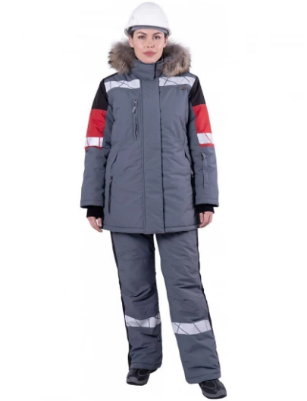 Костюм ИТР женский для защиты от пониженных температур, общих производственных загрязнений и механических воздействий с антистатической нитью «ХАЙ-ТЕК SAFETY» или аналогВ кратчайшие сроки99938-4038-40152-158152-158111 ТР ТС 019/2011 - Технический регламент Таможенного союза «О безопасности средств индивидуальной защиты» ГОСТ Р 12.4.303-2016 Система стандартов безопасности труда. Одежда специальная для защиты от пониженных температур. Костюм женский предназначен для защиты от пониженных температур в IV и особом климатических поясах, общих производственных загрязнений и механических воздействий.Костюм должен состоять из куртки, желательно с меховой (съёмной) оторочкой капюшона и брюк с отстёгивающимися бретелями. Основной цвет ткани должен быть – темно-синий либо серый, цвет отделки желательно – чёрный, желтый.Применяемые материалы:Ткань: наутика либо смесовая с составом сырья не менее 65 % хлопок + 35% полиэфир, с антистатической нитью и НМВО, цвет – темно-синий либо тёмно-серый, цвет отделки желательно – желтый чёрный, поверхностная плотность ткани: не менее 400 грамм на м².Утеплитель: Термофин или аналог плотностью не менее 400 грамм на м².Подкладочная ткань: бязь, состав сырья 100 % хлопок, желательно серого цвета.Ветрозащитная ткань: состав сырья 100% ПЭСпандбонд: 100% ПЭ; плотность не менее 25 грамм на м², для предотвращения миграции волокон утеплителя.Воротник: желательно флис.Сигнальные элементы: световозвращающая лента шириной не менее 50 мм.Куртка прямого силуэта, на притачной утепленной подкладке, с центральной застежкой на 2-х замковую тесьму – «молнию»; с флисом в верхней части, с ветрозащитным клапаном, застегивающимся на потайные петли и пуговицы; с воротником «стойка»; со съемным утепленным капюшоном со съёмной меховой оторочкой.Спинка с кокеткой, по линии талии стягивается эластичной тесьмой.Рукава втачные, с трикотажными манжетами с фиксацией на большой палец. Вверху левого рукава настрочен шеврон с обозначением защитных свойств.Воротник – «стойка», утепленный, с планкой и молнией для пристегивания капюшона. Внутренняя стойка выполнена из флиса.Съемный утепленный капюшон, со съёмной меховой оторочкой, пристегивается к куртке на молнию. По лицевому вырезу капюшона проходит кулиса, которая стягивается шляпной резинкой, проходящей через две пары люверсов и фиксаторы с кольцами-ограничителями. На средней части капюшона – затяжник, который фиксируется на контактную ленту.На притачной утепленной подкладке левой полочки предусмотреть нагрудный накладной карман, который фиксируется на контактную ленту, и выполнен на усилителе.  Боковые карманы предпочтительно сделать встроенными (внутренними).По шву горловины спинки должна быть расположена вешалка. По кокеткам полочек на спинке и по верхней детали средней части рукава должна проходить световозвращающая полоса шириной 50мм с образованием канта шириной 3мм из отделочной ткани.Брюки на притачной утепленной подкладке (ткань верха - ветрозащитная ткань + утеплитель Термофин плотностью не менее 400 грамм на м² + подкладка), с центральной застежкой на двухзамковую тесьму – «молнию», с бретелями с втачной эластичной тесьмой, пристегивающимися на пряжки-трезубцы. Брюки должны быть выполнены из основной ткани темно-синего либо тёмно-серого цвета, с высоким притачным поясом, застёгивающимся на две петли и пуговицы, и пятью шлёвками: двумя передними и тремя задними. На поясе для регулировки облегания настрочены паты с петлями, застёгивающиеся на пуговицы.Передние половинки брюк с боковыми внутренними карманами с наклонным входом и с вытачками в области колена. Задние половинки брюк с талиевыми вытачками.Внизу боковых швов брюк - муфта с молнией и хлястиком, позволяющая увеличить ширину низа брюк для объемной обуви. В нижней части брюк внутренняя ветрозащитная манжета с эластичной лентой.Внизу брюк должна проходить охватывающая световозвращающая полоса шириной 50мм.Требования к маркировкеКаждый предмет термостойкой спецодежды, изготовленный в соответствии с требованиями настоящего стандарта, должен иметь маркировку, содержащую:- наименование и (или) товарный знак изготовителя или его полномочного представителя;-  юридический адрес;- обозначение модели;- наименование материала;- размер изделия;- пиктограмму с номером настоящего стандарта;- числовую величину ЗЭТВ или ЕПВ50 термостойкой спецодежды и дополнительно при ее совместном применении;- обозначение защитных свойств по ГОСТ 12.4.103;- климатический пояс;- обозначение документа, по которому изготовлено изделие;- символы по уходу по ГОСТ Р ИСО 3758-2007;- дату изготовления;- единый знак обращения продукции.Обязательно предоставление Сертификата соответствия / Декларации о соответствии ТР ТС 019/2011, ГОСТ Р 12.4.236-2011.Фирменная эмблема ООО «БелСеверСтрой»Фирменная эмблема ООО «БелСеверСтрой»Логотип ООО «БелСеверСтрой»: фирменная эмблема ООО «БелСеверСтрой» наносится на куртку спереди, в верхней её части, слева (на левый верхний карман). На спине куртки, ниже сигнальной ленты ориентировочно на 2,5-3см наносится название компании – «БелСеверСтрой».           Пример эмблемы ООО «БелСеверСтрой»  ТР ТС 019/2011 - Технический регламент Таможенного союза «О безопасности средств индивидуальной защиты» ГОСТ Р 12.4.303-2016 Система стандартов безопасности труда. Одежда специальная для защиты от пониженных температур. Костюм женский предназначен для защиты от пониженных температур в IV и особом климатических поясах, общих производственных загрязнений и механических воздействий.Костюм должен состоять из куртки, желательно с меховой (съёмной) оторочкой капюшона и брюк с отстёгивающимися бретелями. Основной цвет ткани должен быть – темно-синий либо серый, цвет отделки желательно – чёрный, желтый.Применяемые материалы:Ткань: наутика либо смесовая с составом сырья не менее 65 % хлопок + 35% полиэфир, с антистатической нитью и НМВО, цвет – темно-синий либо тёмно-серый, цвет отделки желательно – желтый чёрный, поверхностная плотность ткани: не менее 400 грамм на м².Утеплитель: Термофин или аналог плотностью не менее 400 грамм на м².Подкладочная ткань: бязь, состав сырья 100 % хлопок, желательно серого цвета.Ветрозащитная ткань: состав сырья 100% ПЭСпандбонд: 100% ПЭ; плотность не менее 25 грамм на м², для предотвращения миграции волокон утеплителя.Воротник: желательно флис.Сигнальные элементы: световозвращающая лента шириной не менее 50 мм.Куртка прямого силуэта, на притачной утепленной подкладке, с центральной застежкой на 2-х замковую тесьму – «молнию»; с флисом в верхней части, с ветрозащитным клапаном, застегивающимся на потайные петли и пуговицы; с воротником «стойка»; со съемным утепленным капюшоном со съёмной меховой оторочкой.Спинка с кокеткой, по линии талии стягивается эластичной тесьмой.Рукава втачные, с трикотажными манжетами с фиксацией на большой палец. Вверху левого рукава настрочен шеврон с обозначением защитных свойств.Воротник – «стойка», утепленный, с планкой и молнией для пристегивания капюшона. Внутренняя стойка выполнена из флиса.Съемный утепленный капюшон, со съёмной меховой оторочкой, пристегивается к куртке на молнию. По лицевому вырезу капюшона проходит кулиса, которая стягивается шляпной резинкой, проходящей через две пары люверсов и фиксаторы с кольцами-ограничителями. На средней части капюшона – затяжник, который фиксируется на контактную ленту.На притачной утепленной подкладке левой полочки предусмотреть нагрудный накладной карман, который фиксируется на контактную ленту, и выполнен на усилителе.  Боковые карманы предпочтительно сделать встроенными (внутренними).По шву горловины спинки должна быть расположена вешалка. По кокеткам полочек на спинке и по верхней детали средней части рукава должна проходить световозвращающая полоса шириной 50мм с образованием канта шириной 3мм из отделочной ткани.Брюки на притачной утепленной подкладке (ткань верха - ветрозащитная ткань + утеплитель Термофин плотностью не менее 400 грамм на м² + подкладка), с центральной застежкой на двухзамковую тесьму – «молнию», с бретелями с втачной эластичной тесьмой, пристегивающимися на пряжки-трезубцы. Брюки должны быть выполнены из основной ткани темно-синего либо тёмно-серого цвета, с высоким притачным поясом, застёгивающимся на две петли и пуговицы, и пятью шлёвками: двумя передними и тремя задними. На поясе для регулировки облегания настрочены паты с петлями, застёгивающиеся на пуговицы.Передние половинки брюк с боковыми внутренними карманами с наклонным входом и с вытачками в области колена. Задние половинки брюк с талиевыми вытачками.Внизу боковых швов брюк - муфта с молнией и хлястиком, позволяющая увеличить ширину низа брюк для объемной обуви. В нижней части брюк внутренняя ветрозащитная манжета с эластичной лентой.Внизу брюк должна проходить охватывающая световозвращающая полоса шириной 50мм.Требования к маркировкеКаждый предмет термостойкой спецодежды, изготовленный в соответствии с требованиями настоящего стандарта, должен иметь маркировку, содержащую:- наименование и (или) товарный знак изготовителя или его полномочного представителя;-  юридический адрес;- обозначение модели;- наименование материала;- размер изделия;- пиктограмму с номером настоящего стандарта;- числовую величину ЗЭТВ или ЕПВ50 термостойкой спецодежды и дополнительно при ее совместном применении;- обозначение защитных свойств по ГОСТ 12.4.103;- климатический пояс;- обозначение документа, по которому изготовлено изделие;- символы по уходу по ГОСТ Р ИСО 3758-2007;- дату изготовления;- единый знак обращения продукции.Обязательно предоставление Сертификата соответствия / Декларации о соответствии ТР ТС 019/2011, ГОСТ Р 12.4.236-2011.Фирменная эмблема ООО «БелСеверСтрой»Фирменная эмблема ООО «БелСеверСтрой»Логотип ООО «БелСеверСтрой»: фирменная эмблема ООО «БелСеверСтрой» наносится на куртку спереди, в верхней её части, слева (на левый верхний карман). На спине куртки, ниже сигнальной ленты ориентировочно на 2,5-3см наносится название компании – «БелСеверСтрой».           Пример эмблемы ООО «БелСеверСтрой» 5Костюм ИТР женский для защиты от пониженных температур, общих производственных загрязнений и механических воздействий с антистатической нитью «ХАЙ-ТЕК SAFETY» или аналогКостюм ИТР женский для защиты от пониженных температур, общих производственных загрязнений и механических воздействий с антистатической нитью «ХАЙ-ТЕК SAFETY» или аналогВ кратчайшие сроки99942-4442-44158-164158-164111 ТР ТС 019/2011 - Технический регламент Таможенного союза «О безопасности средств индивидуальной защиты» ГОСТ Р 12.4.303-2016 Система стандартов безопасности труда. Одежда специальная для защиты от пониженных температур. Костюм женский предназначен для защиты от пониженных температур в IV и особом климатических поясах, общих производственных загрязнений и механических воздействий.Костюм должен состоять из куртки, желательно с меховой (съёмной) оторочкой капюшона и брюк с отстёгивающимися бретелями. Основной цвет ткани должен быть – темно-синий либо серый, цвет отделки желательно – чёрный, желтый.Применяемые материалы:Ткань: наутика либо смесовая с составом сырья не менее 65 % хлопок + 35% полиэфир, с антистатической нитью и НМВО, цвет – темно-синий либо тёмно-серый, цвет отделки желательно – желтый чёрный, поверхностная плотность ткани: не менее 400 грамм на м².Утеплитель: Термофин или аналог плотностью не менее 400 грамм на м².Подкладочная ткань: бязь, состав сырья 100 % хлопок, желательно серого цвета.Ветрозащитная ткань: состав сырья 100% ПЭСпандбонд: 100% ПЭ; плотность не менее 25 грамм на м², для предотвращения миграции волокон утеплителя.Воротник: желательно флис.Сигнальные элементы: световозвращающая лента шириной не менее 50 мм.Куртка прямого силуэта, на притачной утепленной подкладке, с центральной застежкой на 2-х замковую тесьму – «молнию»; с флисом в верхней части, с ветрозащитным клапаном, застегивающимся на потайные петли и пуговицы; с воротником «стойка»; со съемным утепленным капюшоном со съёмной меховой оторочкой.Спинка с кокеткой, по линии талии стягивается эластичной тесьмой.Рукава втачные, с трикотажными манжетами с фиксацией на большой палец. Вверху левого рукава настрочен шеврон с обозначением защитных свойств.Воротник – «стойка», утепленный, с планкой и молнией для пристегивания капюшона. Внутренняя стойка выполнена из флиса.Съемный утепленный капюшон, со съёмной меховой оторочкой, пристегивается к куртке на молнию. По лицевому вырезу капюшона проходит кулиса, которая стягивается шляпной резинкой, проходящей через две пары люверсов и фиксаторы с кольцами-ограничителями. На средней части капюшона – затяжник, который фиксируется на контактную ленту.На притачной утепленной подкладке левой полочки предусмотреть нагрудный накладной карман, который фиксируется на контактную ленту, и выполнен на усилителе.  Боковые карманы предпочтительно сделать встроенными (внутренними).По шву горловины спинки должна быть расположена вешалка. По кокеткам полочек на спинке и по верхней детали средней части рукава должна проходить световозвращающая полоса шириной 50мм с образованием канта шириной 3мм из отделочной ткани.Брюки на притачной утепленной подкладке (ткань верха - ветрозащитная ткань + утеплитель Термофин плотностью не менее 400 грамм на м² + подкладка), с центральной застежкой на двухзамковую тесьму – «молнию», с бретелями с втачной эластичной тесьмой, пристегивающимися на пряжки-трезубцы. Брюки должны быть выполнены из основной ткани темно-синего либо тёмно-серого цвета, с высоким притачным поясом, застёгивающимся на две петли и пуговицы, и пятью шлёвками: двумя передними и тремя задними. На поясе для регулировки облегания настрочены паты с петлями, застёгивающиеся на пуговицы.Передние половинки брюк с боковыми внутренними карманами с наклонным входом и с вытачками в области колена. Задние половинки брюк с талиевыми вытачками.Внизу боковых швов брюк - муфта с молнией и хлястиком, позволяющая увеличить ширину низа брюк для объемной обуви. В нижней части брюк внутренняя ветрозащитная манжета с эластичной лентой.Внизу брюк должна проходить охватывающая световозвращающая полоса шириной 50мм.Требования к маркировкеКаждый предмет термостойкой спецодежды, изготовленный в соответствии с требованиями настоящего стандарта, должен иметь маркировку, содержащую:- наименование и (или) товарный знак изготовителя или его полномочного представителя;-  юридический адрес;- обозначение модели;- наименование материала;- размер изделия;- пиктограмму с номером настоящего стандарта;- числовую величину ЗЭТВ или ЕПВ50 термостойкой спецодежды и дополнительно при ее совместном применении;- обозначение защитных свойств по ГОСТ 12.4.103;- климатический пояс;- обозначение документа, по которому изготовлено изделие;- символы по уходу по ГОСТ Р ИСО 3758-2007;- дату изготовления;- единый знак обращения продукции.Обязательно предоставление Сертификата соответствия / Декларации о соответствии ТР ТС 019/2011, ГОСТ Р 12.4.236-2011.Фирменная эмблема ООО «БелСеверСтрой»Фирменная эмблема ООО «БелСеверСтрой»Логотип ООО «БелСеверСтрой»: фирменная эмблема ООО «БелСеверСтрой» наносится на куртку спереди, в верхней её части, слева (на левый верхний карман). На спине куртки, ниже сигнальной ленты ориентировочно на 2,5-3см наносится название компании – «БелСеверСтрой».           Пример эмблемы ООО «БелСеверСтрой»  ТР ТС 019/2011 - Технический регламент Таможенного союза «О безопасности средств индивидуальной защиты» ГОСТ Р 12.4.303-2016 Система стандартов безопасности труда. Одежда специальная для защиты от пониженных температур. Костюм женский предназначен для защиты от пониженных температур в IV и особом климатических поясах, общих производственных загрязнений и механических воздействий.Костюм должен состоять из куртки, желательно с меховой (съёмной) оторочкой капюшона и брюк с отстёгивающимися бретелями. Основной цвет ткани должен быть – темно-синий либо серый, цвет отделки желательно – чёрный, желтый.Применяемые материалы:Ткань: наутика либо смесовая с составом сырья не менее 65 % хлопок + 35% полиэфир, с антистатической нитью и НМВО, цвет – темно-синий либо тёмно-серый, цвет отделки желательно – желтый чёрный, поверхностная плотность ткани: не менее 400 грамм на м².Утеплитель: Термофин или аналог плотностью не менее 400 грамм на м².Подкладочная ткань: бязь, состав сырья 100 % хлопок, желательно серого цвета.Ветрозащитная ткань: состав сырья 100% ПЭСпандбонд: 100% ПЭ; плотность не менее 25 грамм на м², для предотвращения миграции волокон утеплителя.Воротник: желательно флис.Сигнальные элементы: световозвращающая лента шириной не менее 50 мм.Куртка прямого силуэта, на притачной утепленной подкладке, с центральной застежкой на 2-х замковую тесьму – «молнию»; с флисом в верхней части, с ветрозащитным клапаном, застегивающимся на потайные петли и пуговицы; с воротником «стойка»; со съемным утепленным капюшоном со съёмной меховой оторочкой.Спинка с кокеткой, по линии талии стягивается эластичной тесьмой.Рукава втачные, с трикотажными манжетами с фиксацией на большой палец. Вверху левого рукава настрочен шеврон с обозначением защитных свойств.Воротник – «стойка», утепленный, с планкой и молнией для пристегивания капюшона. Внутренняя стойка выполнена из флиса.Съемный утепленный капюшон, со съёмной меховой оторочкой, пристегивается к куртке на молнию. По лицевому вырезу капюшона проходит кулиса, которая стягивается шляпной резинкой, проходящей через две пары люверсов и фиксаторы с кольцами-ограничителями. На средней части капюшона – затяжник, который фиксируется на контактную ленту.На притачной утепленной подкладке левой полочки предусмотреть нагрудный накладной карман, который фиксируется на контактную ленту, и выполнен на усилителе.  Боковые карманы предпочтительно сделать встроенными (внутренними).По шву горловины спинки должна быть расположена вешалка. По кокеткам полочек на спинке и по верхней детали средней части рукава должна проходить световозвращающая полоса шириной 50мм с образованием канта шириной 3мм из отделочной ткани.Брюки на притачной утепленной подкладке (ткань верха - ветрозащитная ткань + утеплитель Термофин плотностью не менее 400 грамм на м² + подкладка), с центральной застежкой на двухзамковую тесьму – «молнию», с бретелями с втачной эластичной тесьмой, пристегивающимися на пряжки-трезубцы. Брюки должны быть выполнены из основной ткани темно-синего либо тёмно-серого цвета, с высоким притачным поясом, застёгивающимся на две петли и пуговицы, и пятью шлёвками: двумя передними и тремя задними. На поясе для регулировки облегания настрочены паты с петлями, застёгивающиеся на пуговицы.Передние половинки брюк с боковыми внутренними карманами с наклонным входом и с вытачками в области колена. Задние половинки брюк с талиевыми вытачками.Внизу боковых швов брюк - муфта с молнией и хлястиком, позволяющая увеличить ширину низа брюк для объемной обуви. В нижней части брюк внутренняя ветрозащитная манжета с эластичной лентой.Внизу брюк должна проходить охватывающая световозвращающая полоса шириной 50мм.Требования к маркировкеКаждый предмет термостойкой спецодежды, изготовленный в соответствии с требованиями настоящего стандарта, должен иметь маркировку, содержащую:- наименование и (или) товарный знак изготовителя или его полномочного представителя;-  юридический адрес;- обозначение модели;- наименование материала;- размер изделия;- пиктограмму с номером настоящего стандарта;- числовую величину ЗЭТВ или ЕПВ50 термостойкой спецодежды и дополнительно при ее совместном применении;- обозначение защитных свойств по ГОСТ 12.4.103;- климатический пояс;- обозначение документа, по которому изготовлено изделие;- символы по уходу по ГОСТ Р ИСО 3758-2007;- дату изготовления;- единый знак обращения продукции.Обязательно предоставление Сертификата соответствия / Декларации о соответствии ТР ТС 019/2011, ГОСТ Р 12.4.236-2011.Фирменная эмблема ООО «БелСеверСтрой»Фирменная эмблема ООО «БелСеверСтрой»Логотип ООО «БелСеверСтрой»: фирменная эмблема ООО «БелСеверСтрой» наносится на куртку спереди, в верхней её части, слева (на левый верхний карман). На спине куртки, ниже сигнальной ленты ориентировочно на 2,5-3см наносится название компании – «БелСеверСтрой».           Пример эмблемы ООО «БелСеверСтрой» 5Костюм ИТР женский для защиты от пониженных температур, общих производственных загрязнений и механических воздействий с антистатической нитью «ХАЙ-ТЕК SAFETY» или аналогКостюм ИТР женский для защиты от пониженных температур, общих производственных загрязнений и механических воздействий с антистатической нитью «ХАЙ-ТЕК SAFETY» или аналогВ кратчайшие сроки99944-4644-46158-164158-164111 ТР ТС 019/2011 - Технический регламент Таможенного союза «О безопасности средств индивидуальной защиты» ГОСТ Р 12.4.303-2016 Система стандартов безопасности труда. Одежда специальная для защиты от пониженных температур. Костюм женский предназначен для защиты от пониженных температур в IV и особом климатических поясах, общих производственных загрязнений и механических воздействий.Костюм должен состоять из куртки, желательно с меховой (съёмной) оторочкой капюшона и брюк с отстёгивающимися бретелями. Основной цвет ткани должен быть – темно-синий либо серый, цвет отделки желательно – чёрный, желтый.Применяемые материалы:Ткань: наутика либо смесовая с составом сырья не менее 65 % хлопок + 35% полиэфир, с антистатической нитью и НМВО, цвет – темно-синий либо тёмно-серый, цвет отделки желательно – желтый чёрный, поверхностная плотность ткани: не менее 400 грамм на м².Утеплитель: Термофин или аналог плотностью не менее 400 грамм на м².Подкладочная ткань: бязь, состав сырья 100 % хлопок, желательно серого цвета.Ветрозащитная ткань: состав сырья 100% ПЭСпандбонд: 100% ПЭ; плотность не менее 25 грамм на м², для предотвращения миграции волокон утеплителя.Воротник: желательно флис.Сигнальные элементы: световозвращающая лента шириной не менее 50 мм.Куртка прямого силуэта, на притачной утепленной подкладке, с центральной застежкой на 2-х замковую тесьму – «молнию»; с флисом в верхней части, с ветрозащитным клапаном, застегивающимся на потайные петли и пуговицы; с воротником «стойка»; со съемным утепленным капюшоном со съёмной меховой оторочкой.Спинка с кокеткой, по линии талии стягивается эластичной тесьмой.Рукава втачные, с трикотажными манжетами с фиксацией на большой палец. Вверху левого рукава настрочен шеврон с обозначением защитных свойств.Воротник – «стойка», утепленный, с планкой и молнией для пристегивания капюшона. Внутренняя стойка выполнена из флиса.Съемный утепленный капюшон, со съёмной меховой оторочкой, пристегивается к куртке на молнию. По лицевому вырезу капюшона проходит кулиса, которая стягивается шляпной резинкой, проходящей через две пары люверсов и фиксаторы с кольцами-ограничителями. На средней части капюшона – затяжник, который фиксируется на контактную ленту.На притачной утепленной подкладке левой полочки предусмотреть нагрудный накладной карман, который фиксируется на контактную ленту, и выполнен на усилителе.  Боковые карманы предпочтительно сделать встроенными (внутренними).По шву горловины спинки должна быть расположена вешалка. По кокеткам полочек на спинке и по верхней детали средней части рукава должна проходить световозвращающая полоса шириной 50мм с образованием канта шириной 3мм из отделочной ткани.Брюки на притачной утепленной подкладке (ткань верха - ветрозащитная ткань + утеплитель Термофин плотностью не менее 400 грамм на м² + подкладка), с центральной застежкой на двухзамковую тесьму – «молнию», с бретелями с втачной эластичной тесьмой, пристегивающимися на пряжки-трезубцы. Брюки должны быть выполнены из основной ткани темно-синего либо тёмно-серого цвета, с высоким притачным поясом, застёгивающимся на две петли и пуговицы, и пятью шлёвками: двумя передними и тремя задними. На поясе для регулировки облегания настрочены паты с петлями, застёгивающиеся на пуговицы.Передние половинки брюк с боковыми внутренними карманами с наклонным входом и с вытачками в области колена. Задние половинки брюк с талиевыми вытачками.Внизу боковых швов брюк - муфта с молнией и хлястиком, позволяющая увеличить ширину низа брюк для объемной обуви. В нижней части брюк внутренняя ветрозащитная манжета с эластичной лентой.Внизу брюк должна проходить охватывающая световозвращающая полоса шириной 50мм.Требования к маркировкеКаждый предмет термостойкой спецодежды, изготовленный в соответствии с требованиями настоящего стандарта, должен иметь маркировку, содержащую:- наименование и (или) товарный знак изготовителя или его полномочного представителя;-  юридический адрес;- обозначение модели;- наименование материала;- размер изделия;- пиктограмму с номером настоящего стандарта;- числовую величину ЗЭТВ или ЕПВ50 термостойкой спецодежды и дополнительно при ее совместном применении;- обозначение защитных свойств по ГОСТ 12.4.103;- климатический пояс;- обозначение документа, по которому изготовлено изделие;- символы по уходу по ГОСТ Р ИСО 3758-2007;- дату изготовления;- единый знак обращения продукции.Обязательно предоставление Сертификата соответствия / Декларации о соответствии ТР ТС 019/2011, ГОСТ Р 12.4.236-2011.Фирменная эмблема ООО «БелСеверСтрой»Фирменная эмблема ООО «БелСеверСтрой»Логотип ООО «БелСеверСтрой»: фирменная эмблема ООО «БелСеверСтрой» наносится на куртку спереди, в верхней её части, слева (на левый верхний карман). На спине куртки, ниже сигнальной ленты ориентировочно на 2,5-3см наносится название компании – «БелСеверСтрой».           Пример эмблемы ООО «БелСеверСтрой»  ТР ТС 019/2011 - Технический регламент Таможенного союза «О безопасности средств индивидуальной защиты» ГОСТ Р 12.4.303-2016 Система стандартов безопасности труда. Одежда специальная для защиты от пониженных температур. Костюм женский предназначен для защиты от пониженных температур в IV и особом климатических поясах, общих производственных загрязнений и механических воздействий.Костюм должен состоять из куртки, желательно с меховой (съёмной) оторочкой капюшона и брюк с отстёгивающимися бретелями. Основной цвет ткани должен быть – темно-синий либо серый, цвет отделки желательно – чёрный, желтый.Применяемые материалы:Ткань: наутика либо смесовая с составом сырья не менее 65 % хлопок + 35% полиэфир, с антистатической нитью и НМВО, цвет – темно-синий либо тёмно-серый, цвет отделки желательно – желтый чёрный, поверхностная плотность ткани: не менее 400 грамм на м².Утеплитель: Термофин или аналог плотностью не менее 400 грамм на м².Подкладочная ткань: бязь, состав сырья 100 % хлопок, желательно серого цвета.Ветрозащитная ткань: состав сырья 100% ПЭСпандбонд: 100% ПЭ; плотность не менее 25 грамм на м², для предотвращения миграции волокон утеплителя.Воротник: желательно флис.Сигнальные элементы: световозвращающая лента шириной не менее 50 мм.Куртка прямого силуэта, на притачной утепленной подкладке, с центральной застежкой на 2-х замковую тесьму – «молнию»; с флисом в верхней части, с ветрозащитным клапаном, застегивающимся на потайные петли и пуговицы; с воротником «стойка»; со съемным утепленным капюшоном со съёмной меховой оторочкой.Спинка с кокеткой, по линии талии стягивается эластичной тесьмой.Рукава втачные, с трикотажными манжетами с фиксацией на большой палец. Вверху левого рукава настрочен шеврон с обозначением защитных свойств.Воротник – «стойка», утепленный, с планкой и молнией для пристегивания капюшона. Внутренняя стойка выполнена из флиса.Съемный утепленный капюшон, со съёмной меховой оторочкой, пристегивается к куртке на молнию. По лицевому вырезу капюшона проходит кулиса, которая стягивается шляпной резинкой, проходящей через две пары люверсов и фиксаторы с кольцами-ограничителями. На средней части капюшона – затяжник, который фиксируется на контактную ленту.На притачной утепленной подкладке левой полочки предусмотреть нагрудный накладной карман, который фиксируется на контактную ленту, и выполнен на усилителе.  Боковые карманы предпочтительно сделать встроенными (внутренними).По шву горловины спинки должна быть расположена вешалка. По кокеткам полочек на спинке и по верхней детали средней части рукава должна проходить световозвращающая полоса шириной 50мм с образованием канта шириной 3мм из отделочной ткани.Брюки на притачной утепленной подкладке (ткань верха - ветрозащитная ткань + утеплитель Термофин плотностью не менее 400 грамм на м² + подкладка), с центральной застежкой на двухзамковую тесьму – «молнию», с бретелями с втачной эластичной тесьмой, пристегивающимися на пряжки-трезубцы. Брюки должны быть выполнены из основной ткани темно-синего либо тёмно-серого цвета, с высоким притачным поясом, застёгивающимся на две петли и пуговицы, и пятью шлёвками: двумя передними и тремя задними. На поясе для регулировки облегания настрочены паты с петлями, застёгивающиеся на пуговицы.Передние половинки брюк с боковыми внутренними карманами с наклонным входом и с вытачками в области колена. Задние половинки брюк с талиевыми вытачками.Внизу боковых швов брюк - муфта с молнией и хлястиком, позволяющая увеличить ширину низа брюк для объемной обуви. В нижней части брюк внутренняя ветрозащитная манжета с эластичной лентой.Внизу брюк должна проходить охватывающая световозвращающая полоса шириной 50мм.Требования к маркировкеКаждый предмет термостойкой спецодежды, изготовленный в соответствии с требованиями настоящего стандарта, должен иметь маркировку, содержащую:- наименование и (или) товарный знак изготовителя или его полномочного представителя;-  юридический адрес;- обозначение модели;- наименование материала;- размер изделия;- пиктограмму с номером настоящего стандарта;- числовую величину ЗЭТВ или ЕПВ50 термостойкой спецодежды и дополнительно при ее совместном применении;- обозначение защитных свойств по ГОСТ 12.4.103;- климатический пояс;- обозначение документа, по которому изготовлено изделие;- символы по уходу по ГОСТ Р ИСО 3758-2007;- дату изготовления;- единый знак обращения продукции.Обязательно предоставление Сертификата соответствия / Декларации о соответствии ТР ТС 019/2011, ГОСТ Р 12.4.236-2011.Фирменная эмблема ООО «БелСеверСтрой»Фирменная эмблема ООО «БелСеверСтрой»Логотип ООО «БелСеверСтрой»: фирменная эмблема ООО «БелСеверСтрой» наносится на куртку спереди, в верхней её части, слева (на левый верхний карман). На спине куртки, ниже сигнальной ленты ориентировочно на 2,5-3см наносится название компании – «БелСеверСтрой».           Пример эмблемы ООО «БелСеверСтрой» 5Костюм ИТР женский для защиты от пониженных температур, общих производственных загрязнений и механических воздействий с антистатической нитью «ХАЙ-ТЕК SAFETY» или аналогКостюм ИТР женский для защиты от пониженных температур, общих производственных загрязнений и механических воздействий с антистатической нитью «ХАЙ-ТЕК SAFETY» или аналогВ кратчайшие сроки99948-5048-50158-164158-164111 ТР ТС 019/2011 - Технический регламент Таможенного союза «О безопасности средств индивидуальной защиты» ГОСТ Р 12.4.303-2016 Система стандартов безопасности труда. Одежда специальная для защиты от пониженных температур. Костюм женский предназначен для защиты от пониженных температур в IV и особом климатических поясах, общих производственных загрязнений и механических воздействий.Костюм должен состоять из куртки, желательно с меховой (съёмной) оторочкой капюшона и брюк с отстёгивающимися бретелями. Основной цвет ткани должен быть – темно-синий либо серый, цвет отделки желательно – чёрный, желтый.Применяемые материалы:Ткань: наутика либо смесовая с составом сырья не менее 65 % хлопок + 35% полиэфир, с антистатической нитью и НМВО, цвет – темно-синий либо тёмно-серый, цвет отделки желательно – желтый чёрный, поверхностная плотность ткани: не менее 400 грамм на м².Утеплитель: Термофин или аналог плотностью не менее 400 грамм на м².Подкладочная ткань: бязь, состав сырья 100 % хлопок, желательно серого цвета.Ветрозащитная ткань: состав сырья 100% ПЭСпандбонд: 100% ПЭ; плотность не менее 25 грамм на м², для предотвращения миграции волокон утеплителя.Воротник: желательно флис.Сигнальные элементы: световозвращающая лента шириной не менее 50 мм.Куртка прямого силуэта, на притачной утепленной подкладке, с центральной застежкой на 2-х замковую тесьму – «молнию»; с флисом в верхней части, с ветрозащитным клапаном, застегивающимся на потайные петли и пуговицы; с воротником «стойка»; со съемным утепленным капюшоном со съёмной меховой оторочкой.Спинка с кокеткой, по линии талии стягивается эластичной тесьмой.Рукава втачные, с трикотажными манжетами с фиксацией на большой палец. Вверху левого рукава настрочен шеврон с обозначением защитных свойств.Воротник – «стойка», утепленный, с планкой и молнией для пристегивания капюшона. Внутренняя стойка выполнена из флиса.Съемный утепленный капюшон, со съёмной меховой оторочкой, пристегивается к куртке на молнию. По лицевому вырезу капюшона проходит кулиса, которая стягивается шляпной резинкой, проходящей через две пары люверсов и фиксаторы с кольцами-ограничителями. На средней части капюшона – затяжник, который фиксируется на контактную ленту.На притачной утепленной подкладке левой полочки предусмотреть нагрудный накладной карман, который фиксируется на контактную ленту, и выполнен на усилителе.  Боковые карманы предпочтительно сделать встроенными (внутренними).По шву горловины спинки должна быть расположена вешалка. По кокеткам полочек на спинке и по верхней детали средней части рукава должна проходить световозвращающая полоса шириной 50мм с образованием канта шириной 3мм из отделочной ткани.Брюки на притачной утепленной подкладке (ткань верха - ветрозащитная ткань + утеплитель Термофин плотностью не менее 400 грамм на м² + подкладка), с центральной застежкой на двухзамковую тесьму – «молнию», с бретелями с втачной эластичной тесьмой, пристегивающимися на пряжки-трезубцы. Брюки должны быть выполнены из основной ткани темно-синего либо тёмно-серого цвета, с высоким притачным поясом, застёгивающимся на две петли и пуговицы, и пятью шлёвками: двумя передними и тремя задними. На поясе для регулировки облегания настрочены паты с петлями, застёгивающиеся на пуговицы.Передние половинки брюк с боковыми внутренними карманами с наклонным входом и с вытачками в области колена. Задние половинки брюк с талиевыми вытачками.Внизу боковых швов брюк - муфта с молнией и хлястиком, позволяющая увеличить ширину низа брюк для объемной обуви. В нижней части брюк внутренняя ветрозащитная манжета с эластичной лентой.Внизу брюк должна проходить охватывающая световозвращающая полоса шириной 50мм.Требования к маркировкеКаждый предмет термостойкой спецодежды, изготовленный в соответствии с требованиями настоящего стандарта, должен иметь маркировку, содержащую:- наименование и (или) товарный знак изготовителя или его полномочного представителя;-  юридический адрес;- обозначение модели;- наименование материала;- размер изделия;- пиктограмму с номером настоящего стандарта;- числовую величину ЗЭТВ или ЕПВ50 термостойкой спецодежды и дополнительно при ее совместном применении;- обозначение защитных свойств по ГОСТ 12.4.103;- климатический пояс;- обозначение документа, по которому изготовлено изделие;- символы по уходу по ГОСТ Р ИСО 3758-2007;- дату изготовления;- единый знак обращения продукции.Обязательно предоставление Сертификата соответствия / Декларации о соответствии ТР ТС 019/2011, ГОСТ Р 12.4.236-2011.Фирменная эмблема ООО «БелСеверСтрой»Фирменная эмблема ООО «БелСеверСтрой»Логотип ООО «БелСеверСтрой»: фирменная эмблема ООО «БелСеверСтрой» наносится на куртку спереди, в верхней её части, слева (на левый верхний карман). На спине куртки, ниже сигнальной ленты ориентировочно на 2,5-3см наносится название компании – «БелСеверСтрой».           Пример эмблемы ООО «БелСеверСтрой»  ТР ТС 019/2011 - Технический регламент Таможенного союза «О безопасности средств индивидуальной защиты» ГОСТ Р 12.4.303-2016 Система стандартов безопасности труда. Одежда специальная для защиты от пониженных температур. Костюм женский предназначен для защиты от пониженных температур в IV и особом климатических поясах, общих производственных загрязнений и механических воздействий.Костюм должен состоять из куртки, желательно с меховой (съёмной) оторочкой капюшона и брюк с отстёгивающимися бретелями. Основной цвет ткани должен быть – темно-синий либо серый, цвет отделки желательно – чёрный, желтый.Применяемые материалы:Ткань: наутика либо смесовая с составом сырья не менее 65 % хлопок + 35% полиэфир, с антистатической нитью и НМВО, цвет – темно-синий либо тёмно-серый, цвет отделки желательно – желтый чёрный, поверхностная плотность ткани: не менее 400 грамм на м².Утеплитель: Термофин или аналог плотностью не менее 400 грамм на м².Подкладочная ткань: бязь, состав сырья 100 % хлопок, желательно серого цвета.Ветрозащитная ткань: состав сырья 100% ПЭСпандбонд: 100% ПЭ; плотность не менее 25 грамм на м², для предотвращения миграции волокон утеплителя.Воротник: желательно флис.Сигнальные элементы: световозвращающая лента шириной не менее 50 мм.Куртка прямого силуэта, на притачной утепленной подкладке, с центральной застежкой на 2-х замковую тесьму – «молнию»; с флисом в верхней части, с ветрозащитным клапаном, застегивающимся на потайные петли и пуговицы; с воротником «стойка»; со съемным утепленным капюшоном со съёмной меховой оторочкой.Спинка с кокеткой, по линии талии стягивается эластичной тесьмой.Рукава втачные, с трикотажными манжетами с фиксацией на большой палец. Вверху левого рукава настрочен шеврон с обозначением защитных свойств.Воротник – «стойка», утепленный, с планкой и молнией для пристегивания капюшона. Внутренняя стойка выполнена из флиса.Съемный утепленный капюшон, со съёмной меховой оторочкой, пристегивается к куртке на молнию. По лицевому вырезу капюшона проходит кулиса, которая стягивается шляпной резинкой, проходящей через две пары люверсов и фиксаторы с кольцами-ограничителями. На средней части капюшона – затяжник, который фиксируется на контактную ленту.На притачной утепленной подкладке левой полочки предусмотреть нагрудный накладной карман, который фиксируется на контактную ленту, и выполнен на усилителе.  Боковые карманы предпочтительно сделать встроенными (внутренними).По шву горловины спинки должна быть расположена вешалка. По кокеткам полочек на спинке и по верхней детали средней части рукава должна проходить световозвращающая полоса шириной 50мм с образованием канта шириной 3мм из отделочной ткани.Брюки на притачной утепленной подкладке (ткань верха - ветрозащитная ткань + утеплитель Термофин плотностью не менее 400 грамм на м² + подкладка), с центральной застежкой на двухзамковую тесьму – «молнию», с бретелями с втачной эластичной тесьмой, пристегивающимися на пряжки-трезубцы. Брюки должны быть выполнены из основной ткани темно-синего либо тёмно-серого цвета, с высоким притачным поясом, застёгивающимся на две петли и пуговицы, и пятью шлёвками: двумя передними и тремя задними. На поясе для регулировки облегания настрочены паты с петлями, застёгивающиеся на пуговицы.Передние половинки брюк с боковыми внутренними карманами с наклонным входом и с вытачками в области колена. Задние половинки брюк с талиевыми вытачками.Внизу боковых швов брюк - муфта с молнией и хлястиком, позволяющая увеличить ширину низа брюк для объемной обуви. В нижней части брюк внутренняя ветрозащитная манжета с эластичной лентой.Внизу брюк должна проходить охватывающая световозвращающая полоса шириной 50мм.Требования к маркировкеКаждый предмет термостойкой спецодежды, изготовленный в соответствии с требованиями настоящего стандарта, должен иметь маркировку, содержащую:- наименование и (или) товарный знак изготовителя или его полномочного представителя;-  юридический адрес;- обозначение модели;- наименование материала;- размер изделия;- пиктограмму с номером настоящего стандарта;- числовую величину ЗЭТВ или ЕПВ50 термостойкой спецодежды и дополнительно при ее совместном применении;- обозначение защитных свойств по ГОСТ 12.4.103;- климатический пояс;- обозначение документа, по которому изготовлено изделие;- символы по уходу по ГОСТ Р ИСО 3758-2007;- дату изготовления;- единый знак обращения продукции.Обязательно предоставление Сертификата соответствия / Декларации о соответствии ТР ТС 019/2011, ГОСТ Р 12.4.236-2011.Фирменная эмблема ООО «БелСеверСтрой»Фирменная эмблема ООО «БелСеверСтрой»Логотип ООО «БелСеверСтрой»: фирменная эмблема ООО «БелСеверСтрой» наносится на куртку спереди, в верхней её части, слева (на левый верхний карман). На спине куртки, ниже сигнальной ленты ориентировочно на 2,5-3см наносится название компании – «БелСеверСтрой».           Пример эмблемы ООО «БелСеверСтрой» 5Костюм ИТР женский для защиты от пониженных температур, общих производственных загрязнений и механических воздействий с антистатической нитью «ХАЙ-ТЕК SAFETY» или аналогКостюм ИТР женский для защиты от пониженных температур, общих производственных загрязнений и механических воздействий с антистатической нитью «ХАЙ-ТЕК SAFETY» или аналогВ кратчайшие сроки99948-5048-50164-170164-170111 ТР ТС 019/2011 - Технический регламент Таможенного союза «О безопасности средств индивидуальной защиты» ГОСТ Р 12.4.303-2016 Система стандартов безопасности труда. Одежда специальная для защиты от пониженных температур. Костюм женский предназначен для защиты от пониженных температур в IV и особом климатических поясах, общих производственных загрязнений и механических воздействий.Костюм должен состоять из куртки, желательно с меховой (съёмной) оторочкой капюшона и брюк с отстёгивающимися бретелями. Основной цвет ткани должен быть – темно-синий либо серый, цвет отделки желательно – чёрный, желтый.Применяемые материалы:Ткань: наутика либо смесовая с составом сырья не менее 65 % хлопок + 35% полиэфир, с антистатической нитью и НМВО, цвет – темно-синий либо тёмно-серый, цвет отделки желательно – желтый чёрный, поверхностная плотность ткани: не менее 400 грамм на м².Утеплитель: Термофин или аналог плотностью не менее 400 грамм на м².Подкладочная ткань: бязь, состав сырья 100 % хлопок, желательно серого цвета.Ветрозащитная ткань: состав сырья 100% ПЭСпандбонд: 100% ПЭ; плотность не менее 25 грамм на м², для предотвращения миграции волокон утеплителя.Воротник: желательно флис.Сигнальные элементы: световозвращающая лента шириной не менее 50 мм.Куртка прямого силуэта, на притачной утепленной подкладке, с центральной застежкой на 2-х замковую тесьму – «молнию»; с флисом в верхней части, с ветрозащитным клапаном, застегивающимся на потайные петли и пуговицы; с воротником «стойка»; со съемным утепленным капюшоном со съёмной меховой оторочкой.Спинка с кокеткой, по линии талии стягивается эластичной тесьмой.Рукава втачные, с трикотажными манжетами с фиксацией на большой палец. Вверху левого рукава настрочен шеврон с обозначением защитных свойств.Воротник – «стойка», утепленный, с планкой и молнией для пристегивания капюшона. Внутренняя стойка выполнена из флиса.Съемный утепленный капюшон, со съёмной меховой оторочкой, пристегивается к куртке на молнию. По лицевому вырезу капюшона проходит кулиса, которая стягивается шляпной резинкой, проходящей через две пары люверсов и фиксаторы с кольцами-ограничителями. На средней части капюшона – затяжник, который фиксируется на контактную ленту.На притачной утепленной подкладке левой полочки предусмотреть нагрудный накладной карман, который фиксируется на контактную ленту, и выполнен на усилителе.  Боковые карманы предпочтительно сделать встроенными (внутренними).По шву горловины спинки должна быть расположена вешалка. По кокеткам полочек на спинке и по верхней детали средней части рукава должна проходить световозвращающая полоса шириной 50мм с образованием канта шириной 3мм из отделочной ткани.Брюки на притачной утепленной подкладке (ткань верха - ветрозащитная ткань + утеплитель Термофин плотностью не менее 400 грамм на м² + подкладка), с центральной застежкой на двухзамковую тесьму – «молнию», с бретелями с втачной эластичной тесьмой, пристегивающимися на пряжки-трезубцы. Брюки должны быть выполнены из основной ткани темно-синего либо тёмно-серого цвета, с высоким притачным поясом, застёгивающимся на две петли и пуговицы, и пятью шлёвками: двумя передними и тремя задними. На поясе для регулировки облегания настрочены паты с петлями, застёгивающиеся на пуговицы.Передние половинки брюк с боковыми внутренними карманами с наклонным входом и с вытачками в области колена. Задние половинки брюк с талиевыми вытачками.Внизу боковых швов брюк - муфта с молнией и хлястиком, позволяющая увеличить ширину низа брюк для объемной обуви. В нижней части брюк внутренняя ветрозащитная манжета с эластичной лентой.Внизу брюк должна проходить охватывающая световозвращающая полоса шириной 50мм.Требования к маркировкеКаждый предмет термостойкой спецодежды, изготовленный в соответствии с требованиями настоящего стандарта, должен иметь маркировку, содержащую:- наименование и (или) товарный знак изготовителя или его полномочного представителя;-  юридический адрес;- обозначение модели;- наименование материала;- размер изделия;- пиктограмму с номером настоящего стандарта;- числовую величину ЗЭТВ или ЕПВ50 термостойкой спецодежды и дополнительно при ее совместном применении;- обозначение защитных свойств по ГОСТ 12.4.103;- климатический пояс;- обозначение документа, по которому изготовлено изделие;- символы по уходу по ГОСТ Р ИСО 3758-2007;- дату изготовления;- единый знак обращения продукции.Обязательно предоставление Сертификата соответствия / Декларации о соответствии ТР ТС 019/2011, ГОСТ Р 12.4.236-2011.Фирменная эмблема ООО «БелСеверСтрой»Фирменная эмблема ООО «БелСеверСтрой»Логотип ООО «БелСеверСтрой»: фирменная эмблема ООО «БелСеверСтрой» наносится на куртку спереди, в верхней её части, слева (на левый верхний карман). На спине куртки, ниже сигнальной ленты ориентировочно на 2,5-3см наносится название компании – «БелСеверСтрой».           Пример эмблемы ООО «БелСеверСтрой»  ТР ТС 019/2011 - Технический регламент Таможенного союза «О безопасности средств индивидуальной защиты» ГОСТ Р 12.4.303-2016 Система стандартов безопасности труда. Одежда специальная для защиты от пониженных температур. Костюм женский предназначен для защиты от пониженных температур в IV и особом климатических поясах, общих производственных загрязнений и механических воздействий.Костюм должен состоять из куртки, желательно с меховой (съёмной) оторочкой капюшона и брюк с отстёгивающимися бретелями. Основной цвет ткани должен быть – темно-синий либо серый, цвет отделки желательно – чёрный, желтый.Применяемые материалы:Ткань: наутика либо смесовая с составом сырья не менее 65 % хлопок + 35% полиэфир, с антистатической нитью и НМВО, цвет – темно-синий либо тёмно-серый, цвет отделки желательно – желтый чёрный, поверхностная плотность ткани: не менее 400 грамм на м².Утеплитель: Термофин или аналог плотностью не менее 400 грамм на м².Подкладочная ткань: бязь, состав сырья 100 % хлопок, желательно серого цвета.Ветрозащитная ткань: состав сырья 100% ПЭСпандбонд: 100% ПЭ; плотность не менее 25 грамм на м², для предотвращения миграции волокон утеплителя.Воротник: желательно флис.Сигнальные элементы: световозвращающая лента шириной не менее 50 мм.Куртка прямого силуэта, на притачной утепленной подкладке, с центральной застежкой на 2-х замковую тесьму – «молнию»; с флисом в верхней части, с ветрозащитным клапаном, застегивающимся на потайные петли и пуговицы; с воротником «стойка»; со съемным утепленным капюшоном со съёмной меховой оторочкой.Спинка с кокеткой, по линии талии стягивается эластичной тесьмой.Рукава втачные, с трикотажными манжетами с фиксацией на большой палец. Вверху левого рукава настрочен шеврон с обозначением защитных свойств.Воротник – «стойка», утепленный, с планкой и молнией для пристегивания капюшона. Внутренняя стойка выполнена из флиса.Съемный утепленный капюшон, со съёмной меховой оторочкой, пристегивается к куртке на молнию. По лицевому вырезу капюшона проходит кулиса, которая стягивается шляпной резинкой, проходящей через две пары люверсов и фиксаторы с кольцами-ограничителями. На средней части капюшона – затяжник, который фиксируется на контактную ленту.На притачной утепленной подкладке левой полочки предусмотреть нагрудный накладной карман, который фиксируется на контактную ленту, и выполнен на усилителе.  Боковые карманы предпочтительно сделать встроенными (внутренними).По шву горловины спинки должна быть расположена вешалка. По кокеткам полочек на спинке и по верхней детали средней части рукава должна проходить световозвращающая полоса шириной 50мм с образованием канта шириной 3мм из отделочной ткани.Брюки на притачной утепленной подкладке (ткань верха - ветрозащитная ткань + утеплитель Термофин плотностью не менее 400 грамм на м² + подкладка), с центральной застежкой на двухзамковую тесьму – «молнию», с бретелями с втачной эластичной тесьмой, пристегивающимися на пряжки-трезубцы. Брюки должны быть выполнены из основной ткани темно-синего либо тёмно-серого цвета, с высоким притачным поясом, застёгивающимся на две петли и пуговицы, и пятью шлёвками: двумя передними и тремя задними. На поясе для регулировки облегания настрочены паты с петлями, застёгивающиеся на пуговицы.Передние половинки брюк с боковыми внутренними карманами с наклонным входом и с вытачками в области колена. Задние половинки брюк с талиевыми вытачками.Внизу боковых швов брюк - муфта с молнией и хлястиком, позволяющая увеличить ширину низа брюк для объемной обуви. В нижней части брюк внутренняя ветрозащитная манжета с эластичной лентой.Внизу брюк должна проходить охватывающая световозвращающая полоса шириной 50мм.Требования к маркировкеКаждый предмет термостойкой спецодежды, изготовленный в соответствии с требованиями настоящего стандарта, должен иметь маркировку, содержащую:- наименование и (или) товарный знак изготовителя или его полномочного представителя;-  юридический адрес;- обозначение модели;- наименование материала;- размер изделия;- пиктограмму с номером настоящего стандарта;- числовую величину ЗЭТВ или ЕПВ50 термостойкой спецодежды и дополнительно при ее совместном применении;- обозначение защитных свойств по ГОСТ 12.4.103;- климатический пояс;- обозначение документа, по которому изготовлено изделие;- символы по уходу по ГОСТ Р ИСО 3758-2007;- дату изготовления;- единый знак обращения продукции.Обязательно предоставление Сертификата соответствия / Декларации о соответствии ТР ТС 019/2011, ГОСТ Р 12.4.236-2011.Фирменная эмблема ООО «БелСеверСтрой»Фирменная эмблема ООО «БелСеверСтрой»Логотип ООО «БелСеверСтрой»: фирменная эмблема ООО «БелСеверСтрой» наносится на куртку спереди, в верхней её части, слева (на левый верхний карман). На спине куртки, ниже сигнальной ленты ориентировочно на 2,5-3см наносится название компании – «БелСеверСтрой».           Пример эмблемы ООО «БелСеверСтрой» 5Костюм ИТР женский для защиты от пониженных температур, общих производственных загрязнений и механических воздействий с антистатической нитью «ХАЙ-ТЕК SAFETY» или аналогКостюм ИТР женский для защиты от пониженных температур, общих производственных загрязнений и механических воздействий с антистатической нитью «ХАЙ-ТЕК SAFETY» или аналогВ кратчайшие сроки99948-5048-50170-176170-176222 ТР ТС 019/2011 - Технический регламент Таможенного союза «О безопасности средств индивидуальной защиты» ГОСТ Р 12.4.303-2016 Система стандартов безопасности труда. Одежда специальная для защиты от пониженных температур. Костюм женский предназначен для защиты от пониженных температур в IV и особом климатических поясах, общих производственных загрязнений и механических воздействий.Костюм должен состоять из куртки, желательно с меховой (съёмной) оторочкой капюшона и брюк с отстёгивающимися бретелями. Основной цвет ткани должен быть – темно-синий либо серый, цвет отделки желательно – чёрный, желтый.Применяемые материалы:Ткань: наутика либо смесовая с составом сырья не менее 65 % хлопок + 35% полиэфир, с антистатической нитью и НМВО, цвет – темно-синий либо тёмно-серый, цвет отделки желательно – желтый чёрный, поверхностная плотность ткани: не менее 400 грамм на м².Утеплитель: Термофин или аналог плотностью не менее 400 грамм на м².Подкладочная ткань: бязь, состав сырья 100 % хлопок, желательно серого цвета.Ветрозащитная ткань: состав сырья 100% ПЭСпандбонд: 100% ПЭ; плотность не менее 25 грамм на м², для предотвращения миграции волокон утеплителя.Воротник: желательно флис.Сигнальные элементы: световозвращающая лента шириной не менее 50 мм.Куртка прямого силуэта, на притачной утепленной подкладке, с центральной застежкой на 2-х замковую тесьму – «молнию»; с флисом в верхней части, с ветрозащитным клапаном, застегивающимся на потайные петли и пуговицы; с воротником «стойка»; со съемным утепленным капюшоном со съёмной меховой оторочкой.Спинка с кокеткой, по линии талии стягивается эластичной тесьмой.Рукава втачные, с трикотажными манжетами с фиксацией на большой палец. Вверху левого рукава настрочен шеврон с обозначением защитных свойств.Воротник – «стойка», утепленный, с планкой и молнией для пристегивания капюшона. Внутренняя стойка выполнена из флиса.Съемный утепленный капюшон, со съёмной меховой оторочкой, пристегивается к куртке на молнию. По лицевому вырезу капюшона проходит кулиса, которая стягивается шляпной резинкой, проходящей через две пары люверсов и фиксаторы с кольцами-ограничителями. На средней части капюшона – затяжник, который фиксируется на контактную ленту.На притачной утепленной подкладке левой полочки предусмотреть нагрудный накладной карман, который фиксируется на контактную ленту, и выполнен на усилителе.  Боковые карманы предпочтительно сделать встроенными (внутренними).По шву горловины спинки должна быть расположена вешалка. По кокеткам полочек на спинке и по верхней детали средней части рукава должна проходить световозвращающая полоса шириной 50мм с образованием канта шириной 3мм из отделочной ткани.Брюки на притачной утепленной подкладке (ткань верха - ветрозащитная ткань + утеплитель Термофин плотностью не менее 400 грамм на м² + подкладка), с центральной застежкой на двухзамковую тесьму – «молнию», с бретелями с втачной эластичной тесьмой, пристегивающимися на пряжки-трезубцы. Брюки должны быть выполнены из основной ткани темно-синего либо тёмно-серого цвета, с высоким притачным поясом, застёгивающимся на две петли и пуговицы, и пятью шлёвками: двумя передними и тремя задними. На поясе для регулировки облегания настрочены паты с петлями, застёгивающиеся на пуговицы.Передние половинки брюк с боковыми внутренними карманами с наклонным входом и с вытачками в области колена. Задние половинки брюк с талиевыми вытачками.Внизу боковых швов брюк - муфта с молнией и хлястиком, позволяющая увеличить ширину низа брюк для объемной обуви. В нижней части брюк внутренняя ветрозащитная манжета с эластичной лентой.Внизу брюк должна проходить охватывающая световозвращающая полоса шириной 50мм.Требования к маркировкеКаждый предмет термостойкой спецодежды, изготовленный в соответствии с требованиями настоящего стандарта, должен иметь маркировку, содержащую:- наименование и (или) товарный знак изготовителя или его полномочного представителя;-  юридический адрес;- обозначение модели;- наименование материала;- размер изделия;- пиктограмму с номером настоящего стандарта;- числовую величину ЗЭТВ или ЕПВ50 термостойкой спецодежды и дополнительно при ее совместном применении;- обозначение защитных свойств по ГОСТ 12.4.103;- климатический пояс;- обозначение документа, по которому изготовлено изделие;- символы по уходу по ГОСТ Р ИСО 3758-2007;- дату изготовления;- единый знак обращения продукции.Обязательно предоставление Сертификата соответствия / Декларации о соответствии ТР ТС 019/2011, ГОСТ Р 12.4.236-2011.Фирменная эмблема ООО «БелСеверСтрой»Фирменная эмблема ООО «БелСеверСтрой»Логотип ООО «БелСеверСтрой»: фирменная эмблема ООО «БелСеверСтрой» наносится на куртку спереди, в верхней её части, слева (на левый верхний карман). На спине куртки, ниже сигнальной ленты ориентировочно на 2,5-3см наносится название компании – «БелСеверСтрой».           Пример эмблемы ООО «БелСеверСтрой»  ТР ТС 019/2011 - Технический регламент Таможенного союза «О безопасности средств индивидуальной защиты» ГОСТ Р 12.4.303-2016 Система стандартов безопасности труда. Одежда специальная для защиты от пониженных температур. Костюм женский предназначен для защиты от пониженных температур в IV и особом климатических поясах, общих производственных загрязнений и механических воздействий.Костюм должен состоять из куртки, желательно с меховой (съёмной) оторочкой капюшона и брюк с отстёгивающимися бретелями. Основной цвет ткани должен быть – темно-синий либо серый, цвет отделки желательно – чёрный, желтый.Применяемые материалы:Ткань: наутика либо смесовая с составом сырья не менее 65 % хлопок + 35% полиэфир, с антистатической нитью и НМВО, цвет – темно-синий либо тёмно-серый, цвет отделки желательно – желтый чёрный, поверхностная плотность ткани: не менее 400 грамм на м².Утеплитель: Термофин или аналог плотностью не менее 400 грамм на м².Подкладочная ткань: бязь, состав сырья 100 % хлопок, желательно серого цвета.Ветрозащитная ткань: состав сырья 100% ПЭСпандбонд: 100% ПЭ; плотность не менее 25 грамм на м², для предотвращения миграции волокон утеплителя.Воротник: желательно флис.Сигнальные элементы: световозвращающая лента шириной не менее 50 мм.Куртка прямого силуэта, на притачной утепленной подкладке, с центральной застежкой на 2-х замковую тесьму – «молнию»; с флисом в верхней части, с ветрозащитным клапаном, застегивающимся на потайные петли и пуговицы; с воротником «стойка»; со съемным утепленным капюшоном со съёмной меховой оторочкой.Спинка с кокеткой, по линии талии стягивается эластичной тесьмой.Рукава втачные, с трикотажными манжетами с фиксацией на большой палец. Вверху левого рукава настрочен шеврон с обозначением защитных свойств.Воротник – «стойка», утепленный, с планкой и молнией для пристегивания капюшона. Внутренняя стойка выполнена из флиса.Съемный утепленный капюшон, со съёмной меховой оторочкой, пристегивается к куртке на молнию. По лицевому вырезу капюшона проходит кулиса, которая стягивается шляпной резинкой, проходящей через две пары люверсов и фиксаторы с кольцами-ограничителями. На средней части капюшона – затяжник, который фиксируется на контактную ленту.На притачной утепленной подкладке левой полочки предусмотреть нагрудный накладной карман, который фиксируется на контактную ленту, и выполнен на усилителе.  Боковые карманы предпочтительно сделать встроенными (внутренними).По шву горловины спинки должна быть расположена вешалка. По кокеткам полочек на спинке и по верхней детали средней части рукава должна проходить световозвращающая полоса шириной 50мм с образованием канта шириной 3мм из отделочной ткани.Брюки на притачной утепленной подкладке (ткань верха - ветрозащитная ткань + утеплитель Термофин плотностью не менее 400 грамм на м² + подкладка), с центральной застежкой на двухзамковую тесьму – «молнию», с бретелями с втачной эластичной тесьмой, пристегивающимися на пряжки-трезубцы. Брюки должны быть выполнены из основной ткани темно-синего либо тёмно-серого цвета, с высоким притачным поясом, застёгивающимся на две петли и пуговицы, и пятью шлёвками: двумя передними и тремя задними. На поясе для регулировки облегания настрочены паты с петлями, застёгивающиеся на пуговицы.Передние половинки брюк с боковыми внутренними карманами с наклонным входом и с вытачками в области колена. Задние половинки брюк с талиевыми вытачками.Внизу боковых швов брюк - муфта с молнией и хлястиком, позволяющая увеличить ширину низа брюк для объемной обуви. В нижней части брюк внутренняя ветрозащитная манжета с эластичной лентой.Внизу брюк должна проходить охватывающая световозвращающая полоса шириной 50мм.Требования к маркировкеКаждый предмет термостойкой спецодежды, изготовленный в соответствии с требованиями настоящего стандарта, должен иметь маркировку, содержащую:- наименование и (или) товарный знак изготовителя или его полномочного представителя;-  юридический адрес;- обозначение модели;- наименование материала;- размер изделия;- пиктограмму с номером настоящего стандарта;- числовую величину ЗЭТВ или ЕПВ50 термостойкой спецодежды и дополнительно при ее совместном применении;- обозначение защитных свойств по ГОСТ 12.4.103;- климатический пояс;- обозначение документа, по которому изготовлено изделие;- символы по уходу по ГОСТ Р ИСО 3758-2007;- дату изготовления;- единый знак обращения продукции.Обязательно предоставление Сертификата соответствия / Декларации о соответствии ТР ТС 019/2011, ГОСТ Р 12.4.236-2011.Фирменная эмблема ООО «БелСеверСтрой»Фирменная эмблема ООО «БелСеверСтрой»Логотип ООО «БелСеверСтрой»: фирменная эмблема ООО «БелСеверСтрой» наносится на куртку спереди, в верхней её части, слева (на левый верхний карман). На спине куртки, ниже сигнальной ленты ориентировочно на 2,5-3см наносится название компании – «БелСеверСтрой».           Пример эмблемы ООО «БелСеверСтрой» 5Костюм ИТР женский для защиты от пониженных температур, общих производственных загрязнений и механических воздействий с антистатической нитью «ХАЙ-ТЕК SAFETY» или аналогКостюм ИТР женский для защиты от пониженных температур, общих производственных загрязнений и механических воздействий с антистатической нитью «ХАЙ-ТЕК SAFETY» или аналогВ кратчайшие сроки99950-5250-52170-176170-176222 ТР ТС 019/2011 - Технический регламент Таможенного союза «О безопасности средств индивидуальной защиты» ГОСТ Р 12.4.303-2016 Система стандартов безопасности труда. Одежда специальная для защиты от пониженных температур. Костюм женский предназначен для защиты от пониженных температур в IV и особом климатических поясах, общих производственных загрязнений и механических воздействий.Костюм должен состоять из куртки, желательно с меховой (съёмной) оторочкой капюшона и брюк с отстёгивающимися бретелями. Основной цвет ткани должен быть – темно-синий либо серый, цвет отделки желательно – чёрный, желтый.Применяемые материалы:Ткань: наутика либо смесовая с составом сырья не менее 65 % хлопок + 35% полиэфир, с антистатической нитью и НМВО, цвет – темно-синий либо тёмно-серый, цвет отделки желательно – желтый чёрный, поверхностная плотность ткани: не менее 400 грамм на м².Утеплитель: Термофин или аналог плотностью не менее 400 грамм на м².Подкладочная ткань: бязь, состав сырья 100 % хлопок, желательно серого цвета.Ветрозащитная ткань: состав сырья 100% ПЭСпандбонд: 100% ПЭ; плотность не менее 25 грамм на м², для предотвращения миграции волокон утеплителя.Воротник: желательно флис.Сигнальные элементы: световозвращающая лента шириной не менее 50 мм.Куртка прямого силуэта, на притачной утепленной подкладке, с центральной застежкой на 2-х замковую тесьму – «молнию»; с флисом в верхней части, с ветрозащитным клапаном, застегивающимся на потайные петли и пуговицы; с воротником «стойка»; со съемным утепленным капюшоном со съёмной меховой оторочкой.Спинка с кокеткой, по линии талии стягивается эластичной тесьмой.Рукава втачные, с трикотажными манжетами с фиксацией на большой палец. Вверху левого рукава настрочен шеврон с обозначением защитных свойств.Воротник – «стойка», утепленный, с планкой и молнией для пристегивания капюшона. Внутренняя стойка выполнена из флиса.Съемный утепленный капюшон, со съёмной меховой оторочкой, пристегивается к куртке на молнию. По лицевому вырезу капюшона проходит кулиса, которая стягивается шляпной резинкой, проходящей через две пары люверсов и фиксаторы с кольцами-ограничителями. На средней части капюшона – затяжник, который фиксируется на контактную ленту.На притачной утепленной подкладке левой полочки предусмотреть нагрудный накладной карман, который фиксируется на контактную ленту, и выполнен на усилителе.  Боковые карманы предпочтительно сделать встроенными (внутренними).По шву горловины спинки должна быть расположена вешалка. По кокеткам полочек на спинке и по верхней детали средней части рукава должна проходить световозвращающая полоса шириной 50мм с образованием канта шириной 3мм из отделочной ткани.Брюки на притачной утепленной подкладке (ткань верха - ветрозащитная ткань + утеплитель Термофин плотностью не менее 400 грамм на м² + подкладка), с центральной застежкой на двухзамковую тесьму – «молнию», с бретелями с втачной эластичной тесьмой, пристегивающимися на пряжки-трезубцы. Брюки должны быть выполнены из основной ткани темно-синего либо тёмно-серого цвета, с высоким притачным поясом, застёгивающимся на две петли и пуговицы, и пятью шлёвками: двумя передними и тремя задними. На поясе для регулировки облегания настрочены паты с петлями, застёгивающиеся на пуговицы.Передние половинки брюк с боковыми внутренними карманами с наклонным входом и с вытачками в области колена. Задние половинки брюк с талиевыми вытачками.Внизу боковых швов брюк - муфта с молнией и хлястиком, позволяющая увеличить ширину низа брюк для объемной обуви. В нижней части брюк внутренняя ветрозащитная манжета с эластичной лентой.Внизу брюк должна проходить охватывающая световозвращающая полоса шириной 50мм.Требования к маркировкеКаждый предмет термостойкой спецодежды, изготовленный в соответствии с требованиями настоящего стандарта, должен иметь маркировку, содержащую:- наименование и (или) товарный знак изготовителя или его полномочного представителя;-  юридический адрес;- обозначение модели;- наименование материала;- размер изделия;- пиктограмму с номером настоящего стандарта;- числовую величину ЗЭТВ или ЕПВ50 термостойкой спецодежды и дополнительно при ее совместном применении;- обозначение защитных свойств по ГОСТ 12.4.103;- климатический пояс;- обозначение документа, по которому изготовлено изделие;- символы по уходу по ГОСТ Р ИСО 3758-2007;- дату изготовления;- единый знак обращения продукции.Обязательно предоставление Сертификата соответствия / Декларации о соответствии ТР ТС 019/2011, ГОСТ Р 12.4.236-2011.Фирменная эмблема ООО «БелСеверСтрой»Фирменная эмблема ООО «БелСеверСтрой»Логотип ООО «БелСеверСтрой»: фирменная эмблема ООО «БелСеверСтрой» наносится на куртку спереди, в верхней её части, слева (на левый верхний карман). На спине куртки, ниже сигнальной ленты ориентировочно на 2,5-3см наносится название компании – «БелСеверСтрой».           Пример эмблемы ООО «БелСеверСтрой»  ТР ТС 019/2011 - Технический регламент Таможенного союза «О безопасности средств индивидуальной защиты» ГОСТ Р 12.4.303-2016 Система стандартов безопасности труда. Одежда специальная для защиты от пониженных температур. Костюм женский предназначен для защиты от пониженных температур в IV и особом климатических поясах, общих производственных загрязнений и механических воздействий.Костюм должен состоять из куртки, желательно с меховой (съёмной) оторочкой капюшона и брюк с отстёгивающимися бретелями. Основной цвет ткани должен быть – темно-синий либо серый, цвет отделки желательно – чёрный, желтый.Применяемые материалы:Ткань: наутика либо смесовая с составом сырья не менее 65 % хлопок + 35% полиэфир, с антистатической нитью и НМВО, цвет – темно-синий либо тёмно-серый, цвет отделки желательно – желтый чёрный, поверхностная плотность ткани: не менее 400 грамм на м².Утеплитель: Термофин или аналог плотностью не менее 400 грамм на м².Подкладочная ткань: бязь, состав сырья 100 % хлопок, желательно серого цвета.Ветрозащитная ткань: состав сырья 100% ПЭСпандбонд: 100% ПЭ; плотность не менее 25 грамм на м², для предотвращения миграции волокон утеплителя.Воротник: желательно флис.Сигнальные элементы: световозвращающая лента шириной не менее 50 мм.Куртка прямого силуэта, на притачной утепленной подкладке, с центральной застежкой на 2-х замковую тесьму – «молнию»; с флисом в верхней части, с ветрозащитным клапаном, застегивающимся на потайные петли и пуговицы; с воротником «стойка»; со съемным утепленным капюшоном со съёмной меховой оторочкой.Спинка с кокеткой, по линии талии стягивается эластичной тесьмой.Рукава втачные, с трикотажными манжетами с фиксацией на большой палец. Вверху левого рукава настрочен шеврон с обозначением защитных свойств.Воротник – «стойка», утепленный, с планкой и молнией для пристегивания капюшона. Внутренняя стойка выполнена из флиса.Съемный утепленный капюшон, со съёмной меховой оторочкой, пристегивается к куртке на молнию. По лицевому вырезу капюшона проходит кулиса, которая стягивается шляпной резинкой, проходящей через две пары люверсов и фиксаторы с кольцами-ограничителями. На средней части капюшона – затяжник, который фиксируется на контактную ленту.На притачной утепленной подкладке левой полочки предусмотреть нагрудный накладной карман, который фиксируется на контактную ленту, и выполнен на усилителе.  Боковые карманы предпочтительно сделать встроенными (внутренними).По шву горловины спинки должна быть расположена вешалка. По кокеткам полочек на спинке и по верхней детали средней части рукава должна проходить световозвращающая полоса шириной 50мм с образованием канта шириной 3мм из отделочной ткани.Брюки на притачной утепленной подкладке (ткань верха - ветрозащитная ткань + утеплитель Термофин плотностью не менее 400 грамм на м² + подкладка), с центральной застежкой на двухзамковую тесьму – «молнию», с бретелями с втачной эластичной тесьмой, пристегивающимися на пряжки-трезубцы. Брюки должны быть выполнены из основной ткани темно-синего либо тёмно-серого цвета, с высоким притачным поясом, застёгивающимся на две петли и пуговицы, и пятью шлёвками: двумя передними и тремя задними. На поясе для регулировки облегания настрочены паты с петлями, застёгивающиеся на пуговицы.Передние половинки брюк с боковыми внутренними карманами с наклонным входом и с вытачками в области колена. Задние половинки брюк с талиевыми вытачками.Внизу боковых швов брюк - муфта с молнией и хлястиком, позволяющая увеличить ширину низа брюк для объемной обуви. В нижней части брюк внутренняя ветрозащитная манжета с эластичной лентой.Внизу брюк должна проходить охватывающая световозвращающая полоса шириной 50мм.Требования к маркировкеКаждый предмет термостойкой спецодежды, изготовленный в соответствии с требованиями настоящего стандарта, должен иметь маркировку, содержащую:- наименование и (или) товарный знак изготовителя или его полномочного представителя;-  юридический адрес;- обозначение модели;- наименование материала;- размер изделия;- пиктограмму с номером настоящего стандарта;- числовую величину ЗЭТВ или ЕПВ50 термостойкой спецодежды и дополнительно при ее совместном применении;- обозначение защитных свойств по ГОСТ 12.4.103;- климатический пояс;- обозначение документа, по которому изготовлено изделие;- символы по уходу по ГОСТ Р ИСО 3758-2007;- дату изготовления;- единый знак обращения продукции.Обязательно предоставление Сертификата соответствия / Декларации о соответствии ТР ТС 019/2011, ГОСТ Р 12.4.236-2011.Фирменная эмблема ООО «БелСеверСтрой»Фирменная эмблема ООО «БелСеверСтрой»Логотип ООО «БелСеверСтрой»: фирменная эмблема ООО «БелСеверСтрой» наносится на куртку спереди, в верхней её части, слева (на левый верхний карман). На спине куртки, ниже сигнальной ленты ориентировочно на 2,5-3см наносится название компании – «БелСеверСтрой».           Пример эмблемы ООО «БелСеверСтрой» 6Жилет меховой женскийЖилет меховой женскийВ кратчайшие сроки99938-4038-40152-158152-158111ТР ТС 019/2011 - Технический регламент Таможенного союза «О безопасности средств индивидуальной защиты»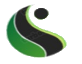 ГОСТ 11287-76 - Жилеты меховые. Общие технические требованияЖилет меховой, с капюшоном, предназначен для защиты от сильного ветра, обильных осадков в виде мокрого снега, дождя в период межсезонья.Применяемые материалы:Лицевая ткань жилетки - текстиль со специальной пропиткой обладающей влагозащитной функцией, либо стеганая плащевка темно-синего либо тёмно-серого цвета, цвет в отделке желательно использовать желтый, чёрный.Утеплитель - синтепон плотностью не менее 320 г/м².Подкладочная ткань - овечья шерсть, либо трикотажное меховое полотно с ворсом из овечьей шерсти не менее - 70%.Жилет должен быть прямого силуэта с застёжкой на молнии и боковыми карманами.Для изготовления жилета необходимо использовать материалы высокого качества состоящих из овечьей шерсти. Жилет должен быть смоделирован с утепленным несъемным капюшоном, который защитит голову от сквозняка и непогоды. Капюшон должен затягиваться при помощи ремешка.Боковые карманы предпочтительно сделать встроенными (внутренними) с косым входом и клапанами.На спинке жилета (ниже линии капюшона) должна проходить световозвращающая полоса шириной 50мм с образованием канта шириной 3мм.Обязательно предоставление Сертификата соответствия / Декларации о соответствии ТР ТС 019/2011, ГОСТ Р 12.4.236-2011.Фирменная эмблема ООО «БелСеверСтрой»Логотип ООО «БелСеверСтрой»: фирменная эмблема ООО «БелСеверСтрой» наносится на жилет спереди, в верхней его части, слева. На спине куртки, ниже сигнальной ленты, ориентировочно на 2,5-3см, наносится название компании – «БелСеверСтрой».          Пример эмблемы ООО «БелСеверСтрой» 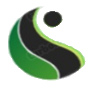 ТР ТС 019/2011 - Технический регламент Таможенного союза «О безопасности средств индивидуальной защиты»ГОСТ 11287-76 - Жилеты меховые. Общие технические требованияЖилет меховой, с капюшоном, предназначен для защиты от сильного ветра, обильных осадков в виде мокрого снега, дождя в период межсезонья.Применяемые материалы:Лицевая ткань жилетки - текстиль со специальной пропиткой обладающей влагозащитной функцией, либо стеганая плащевка темно-синего либо тёмно-серого цвета, цвет в отделке желательно использовать желтый, чёрный.Утеплитель - синтепон плотностью не менее 320 г/м².Подкладочная ткань - овечья шерсть, либо трикотажное меховое полотно с ворсом из овечьей шерсти не менее - 70%.Жилет должен быть прямого силуэта с застёжкой на молнии и боковыми карманами.Для изготовления жилета необходимо использовать материалы высокого качества состоящих из овечьей шерсти. Жилет должен быть смоделирован с утепленным несъемным капюшоном, который защитит голову от сквозняка и непогоды. Капюшон должен затягиваться при помощи ремешка.Боковые карманы предпочтительно сделать встроенными (внутренними) с косым входом и клапанами.На спинке жилета (ниже линии капюшона) должна проходить световозвращающая полоса шириной 50мм с образованием канта шириной 3мм.Обязательно предоставление Сертификата соответствия / Декларации о соответствии ТР ТС 019/2011, ГОСТ Р 12.4.236-2011.Фирменная эмблема ООО «БелСеверСтрой»Логотип ООО «БелСеверСтрой»: фирменная эмблема ООО «БелСеверСтрой» наносится на жилет спереди, в верхней его части, слева. На спине куртки, ниже сигнальной ленты, ориентировочно на 2,5-3см, наносится название компании – «БелСеверСтрой».          Пример эмблемы ООО «БелСеверСтрой» 6Жилет меховой женскийЖилет меховой женскийВ кратчайшие сроки99942-4442-44158-164158-164111ТР ТС 019/2011 - Технический регламент Таможенного союза «О безопасности средств индивидуальной защиты»ГОСТ 11287-76 - Жилеты меховые. Общие технические требованияЖилет меховой, с капюшоном, предназначен для защиты от сильного ветра, обильных осадков в виде мокрого снега, дождя в период межсезонья.Применяемые материалы:Лицевая ткань жилетки - текстиль со специальной пропиткой обладающей влагозащитной функцией, либо стеганая плащевка темно-синего либо тёмно-серого цвета, цвет в отделке желательно использовать желтый, чёрный.Утеплитель - синтепон плотностью не менее 320 г/м².Подкладочная ткань - овечья шерсть, либо трикотажное меховое полотно с ворсом из овечьей шерсти не менее - 70%.Жилет должен быть прямого силуэта с застёжкой на молнии и боковыми карманами.Для изготовления жилета необходимо использовать материалы высокого качества состоящих из овечьей шерсти. Жилет должен быть смоделирован с утепленным несъемным капюшоном, который защитит голову от сквозняка и непогоды. Капюшон должен затягиваться при помощи ремешка.Боковые карманы предпочтительно сделать встроенными (внутренними) с косым входом и клапанами.На спинке жилета (ниже линии капюшона) должна проходить световозвращающая полоса шириной 50мм с образованием канта шириной 3мм.Обязательно предоставление Сертификата соответствия / Декларации о соответствии ТР ТС 019/2011, ГОСТ Р 12.4.236-2011.Фирменная эмблема ООО «БелСеверСтрой»Логотип ООО «БелСеверСтрой»: фирменная эмблема ООО «БелСеверСтрой» наносится на жилет спереди, в верхней его части, слева. На спине куртки, ниже сигнальной ленты, ориентировочно на 2,5-3см, наносится название компании – «БелСеверСтрой».          Пример эмблемы ООО «БелСеверСтрой» ТР ТС 019/2011 - Технический регламент Таможенного союза «О безопасности средств индивидуальной защиты»ГОСТ 11287-76 - Жилеты меховые. Общие технические требованияЖилет меховой, с капюшоном, предназначен для защиты от сильного ветра, обильных осадков в виде мокрого снега, дождя в период межсезонья.Применяемые материалы:Лицевая ткань жилетки - текстиль со специальной пропиткой обладающей влагозащитной функцией, либо стеганая плащевка темно-синего либо тёмно-серого цвета, цвет в отделке желательно использовать желтый, чёрный.Утеплитель - синтепон плотностью не менее 320 г/м².Подкладочная ткань - овечья шерсть, либо трикотажное меховое полотно с ворсом из овечьей шерсти не менее - 70%.Жилет должен быть прямого силуэта с застёжкой на молнии и боковыми карманами.Для изготовления жилета необходимо использовать материалы высокого качества состоящих из овечьей шерсти. Жилет должен быть смоделирован с утепленным несъемным капюшоном, который защитит голову от сквозняка и непогоды. Капюшон должен затягиваться при помощи ремешка.Боковые карманы предпочтительно сделать встроенными (внутренними) с косым входом и клапанами.На спинке жилета (ниже линии капюшона) должна проходить световозвращающая полоса шириной 50мм с образованием канта шириной 3мм.Обязательно предоставление Сертификата соответствия / Декларации о соответствии ТР ТС 019/2011, ГОСТ Р 12.4.236-2011.Фирменная эмблема ООО «БелСеверСтрой»Логотип ООО «БелСеверСтрой»: фирменная эмблема ООО «БелСеверСтрой» наносится на жилет спереди, в верхней его части, слева. На спине куртки, ниже сигнальной ленты, ориентировочно на 2,5-3см, наносится название компании – «БелСеверСтрой».          Пример эмблемы ООО «БелСеверСтрой» 6Жилет меховой женскийЖилет меховой женскийВ кратчайшие сроки99944-4644-46158-164158-164111ТР ТС 019/2011 - Технический регламент Таможенного союза «О безопасности средств индивидуальной защиты»ГОСТ 11287-76 - Жилеты меховые. Общие технические требованияЖилет меховой, с капюшоном, предназначен для защиты от сильного ветра, обильных осадков в виде мокрого снега, дождя в период межсезонья.Применяемые материалы:Лицевая ткань жилетки - текстиль со специальной пропиткой обладающей влагозащитной функцией, либо стеганая плащевка темно-синего либо тёмно-серого цвета, цвет в отделке желательно использовать желтый, чёрный.Утеплитель - синтепон плотностью не менее 320 г/м².Подкладочная ткань - овечья шерсть, либо трикотажное меховое полотно с ворсом из овечьей шерсти не менее - 70%.Жилет должен быть прямого силуэта с застёжкой на молнии и боковыми карманами.Для изготовления жилета необходимо использовать материалы высокого качества состоящих из овечьей шерсти. Жилет должен быть смоделирован с утепленным несъемным капюшоном, который защитит голову от сквозняка и непогоды. Капюшон должен затягиваться при помощи ремешка.Боковые карманы предпочтительно сделать встроенными (внутренними) с косым входом и клапанами.На спинке жилета (ниже линии капюшона) должна проходить световозвращающая полоса шириной 50мм с образованием канта шириной 3мм.Обязательно предоставление Сертификата соответствия / Декларации о соответствии ТР ТС 019/2011, ГОСТ Р 12.4.236-2011.Фирменная эмблема ООО «БелСеверСтрой»Логотип ООО «БелСеверСтрой»: фирменная эмблема ООО «БелСеверСтрой» наносится на жилет спереди, в верхней его части, слева. На спине куртки, ниже сигнальной ленты, ориентировочно на 2,5-3см, наносится название компании – «БелСеверСтрой».          Пример эмблемы ООО «БелСеверСтрой» ТР ТС 019/2011 - Технический регламент Таможенного союза «О безопасности средств индивидуальной защиты»ГОСТ 11287-76 - Жилеты меховые. Общие технические требованияЖилет меховой, с капюшоном, предназначен для защиты от сильного ветра, обильных осадков в виде мокрого снега, дождя в период межсезонья.Применяемые материалы:Лицевая ткань жилетки - текстиль со специальной пропиткой обладающей влагозащитной функцией, либо стеганая плащевка темно-синего либо тёмно-серого цвета, цвет в отделке желательно использовать желтый, чёрный.Утеплитель - синтепон плотностью не менее 320 г/м².Подкладочная ткань - овечья шерсть, либо трикотажное меховое полотно с ворсом из овечьей шерсти не менее - 70%.Жилет должен быть прямого силуэта с застёжкой на молнии и боковыми карманами.Для изготовления жилета необходимо использовать материалы высокого качества состоящих из овечьей шерсти. Жилет должен быть смоделирован с утепленным несъемным капюшоном, который защитит голову от сквозняка и непогоды. Капюшон должен затягиваться при помощи ремешка.Боковые карманы предпочтительно сделать встроенными (внутренними) с косым входом и клапанами.На спинке жилета (ниже линии капюшона) должна проходить световозвращающая полоса шириной 50мм с образованием канта шириной 3мм.Обязательно предоставление Сертификата соответствия / Декларации о соответствии ТР ТС 019/2011, ГОСТ Р 12.4.236-2011.Фирменная эмблема ООО «БелСеверСтрой»Логотип ООО «БелСеверСтрой»: фирменная эмблема ООО «БелСеверСтрой» наносится на жилет спереди, в верхней его части, слева. На спине куртки, ниже сигнальной ленты, ориентировочно на 2,5-3см, наносится название компании – «БелСеверСтрой».          Пример эмблемы ООО «БелСеверСтрой» 6Жилет меховой женскийЖилет меховой женскийВ кратчайшие сроки99948-5048-50158-164158-164111ТР ТС 019/2011 - Технический регламент Таможенного союза «О безопасности средств индивидуальной защиты»ГОСТ 11287-76 - Жилеты меховые. Общие технические требованияЖилет меховой, с капюшоном, предназначен для защиты от сильного ветра, обильных осадков в виде мокрого снега, дождя в период межсезонья.Применяемые материалы:Лицевая ткань жилетки - текстиль со специальной пропиткой обладающей влагозащитной функцией, либо стеганая плащевка темно-синего либо тёмно-серого цвета, цвет в отделке желательно использовать желтый, чёрный.Утеплитель - синтепон плотностью не менее 320 г/м².Подкладочная ткань - овечья шерсть, либо трикотажное меховое полотно с ворсом из овечьей шерсти не менее - 70%.Жилет должен быть прямого силуэта с застёжкой на молнии и боковыми карманами.Для изготовления жилета необходимо использовать материалы высокого качества состоящих из овечьей шерсти. Жилет должен быть смоделирован с утепленным несъемным капюшоном, который защитит голову от сквозняка и непогоды. Капюшон должен затягиваться при помощи ремешка.Боковые карманы предпочтительно сделать встроенными (внутренними) с косым входом и клапанами.На спинке жилета (ниже линии капюшона) должна проходить световозвращающая полоса шириной 50мм с образованием канта шириной 3мм.Обязательно предоставление Сертификата соответствия / Декларации о соответствии ТР ТС 019/2011, ГОСТ Р 12.4.236-2011.Фирменная эмблема ООО «БелСеверСтрой»Логотип ООО «БелСеверСтрой»: фирменная эмблема ООО «БелСеверСтрой» наносится на жилет спереди, в верхней его части, слева. На спине куртки, ниже сигнальной ленты, ориентировочно на 2,5-3см, наносится название компании – «БелСеверСтрой».          Пример эмблемы ООО «БелСеверСтрой» ТР ТС 019/2011 - Технический регламент Таможенного союза «О безопасности средств индивидуальной защиты»ГОСТ 11287-76 - Жилеты меховые. Общие технические требованияЖилет меховой, с капюшоном, предназначен для защиты от сильного ветра, обильных осадков в виде мокрого снега, дождя в период межсезонья.Применяемые материалы:Лицевая ткань жилетки - текстиль со специальной пропиткой обладающей влагозащитной функцией, либо стеганая плащевка темно-синего либо тёмно-серого цвета, цвет в отделке желательно использовать желтый, чёрный.Утеплитель - синтепон плотностью не менее 320 г/м².Подкладочная ткань - овечья шерсть, либо трикотажное меховое полотно с ворсом из овечьей шерсти не менее - 70%.Жилет должен быть прямого силуэта с застёжкой на молнии и боковыми карманами.Для изготовления жилета необходимо использовать материалы высокого качества состоящих из овечьей шерсти. Жилет должен быть смоделирован с утепленным несъемным капюшоном, который защитит голову от сквозняка и непогоды. Капюшон должен затягиваться при помощи ремешка.Боковые карманы предпочтительно сделать встроенными (внутренними) с косым входом и клапанами.На спинке жилета (ниже линии капюшона) должна проходить световозвращающая полоса шириной 50мм с образованием канта шириной 3мм.Обязательно предоставление Сертификата соответствия / Декларации о соответствии ТР ТС 019/2011, ГОСТ Р 12.4.236-2011.Фирменная эмблема ООО «БелСеверСтрой»Логотип ООО «БелСеверСтрой»: фирменная эмблема ООО «БелСеверСтрой» наносится на жилет спереди, в верхней его части, слева. На спине куртки, ниже сигнальной ленты, ориентировочно на 2,5-3см, наносится название компании – «БелСеверСтрой».          Пример эмблемы ООО «БелСеверСтрой» 6Жилет меховой женскийЖилет меховой женскийВ кратчайшие сроки99948-5048-50164-170164-170111ТР ТС 019/2011 - Технический регламент Таможенного союза «О безопасности средств индивидуальной защиты»ГОСТ 11287-76 - Жилеты меховые. Общие технические требованияЖилет меховой, с капюшоном, предназначен для защиты от сильного ветра, обильных осадков в виде мокрого снега, дождя в период межсезонья.Применяемые материалы:Лицевая ткань жилетки - текстиль со специальной пропиткой обладающей влагозащитной функцией, либо стеганая плащевка темно-синего либо тёмно-серого цвета, цвет в отделке желательно использовать желтый, чёрный.Утеплитель - синтепон плотностью не менее 320 г/м².Подкладочная ткань - овечья шерсть, либо трикотажное меховое полотно с ворсом из овечьей шерсти не менее - 70%.Жилет должен быть прямого силуэта с застёжкой на молнии и боковыми карманами.Для изготовления жилета необходимо использовать материалы высокого качества состоящих из овечьей шерсти. Жилет должен быть смоделирован с утепленным несъемным капюшоном, который защитит голову от сквозняка и непогоды. Капюшон должен затягиваться при помощи ремешка.Боковые карманы предпочтительно сделать встроенными (внутренними) с косым входом и клапанами.На спинке жилета (ниже линии капюшона) должна проходить световозвращающая полоса шириной 50мм с образованием канта шириной 3мм.Обязательно предоставление Сертификата соответствия / Декларации о соответствии ТР ТС 019/2011, ГОСТ Р 12.4.236-2011.Фирменная эмблема ООО «БелСеверСтрой»Логотип ООО «БелСеверСтрой»: фирменная эмблема ООО «БелСеверСтрой» наносится на жилет спереди, в верхней его части, слева. На спине куртки, ниже сигнальной ленты, ориентировочно на 2,5-3см, наносится название компании – «БелСеверСтрой».          Пример эмблемы ООО «БелСеверСтрой» ТР ТС 019/2011 - Технический регламент Таможенного союза «О безопасности средств индивидуальной защиты»ГОСТ 11287-76 - Жилеты меховые. Общие технические требованияЖилет меховой, с капюшоном, предназначен для защиты от сильного ветра, обильных осадков в виде мокрого снега, дождя в период межсезонья.Применяемые материалы:Лицевая ткань жилетки - текстиль со специальной пропиткой обладающей влагозащитной функцией, либо стеганая плащевка темно-синего либо тёмно-серого цвета, цвет в отделке желательно использовать желтый, чёрный.Утеплитель - синтепон плотностью не менее 320 г/м².Подкладочная ткань - овечья шерсть, либо трикотажное меховое полотно с ворсом из овечьей шерсти не менее - 70%.Жилет должен быть прямого силуэта с застёжкой на молнии и боковыми карманами.Для изготовления жилета необходимо использовать материалы высокого качества состоящих из овечьей шерсти. Жилет должен быть смоделирован с утепленным несъемным капюшоном, который защитит голову от сквозняка и непогоды. Капюшон должен затягиваться при помощи ремешка.Боковые карманы предпочтительно сделать встроенными (внутренними) с косым входом и клапанами.На спинке жилета (ниже линии капюшона) должна проходить световозвращающая полоса шириной 50мм с образованием канта шириной 3мм.Обязательно предоставление Сертификата соответствия / Декларации о соответствии ТР ТС 019/2011, ГОСТ Р 12.4.236-2011.Фирменная эмблема ООО «БелСеверСтрой»Логотип ООО «БелСеверСтрой»: фирменная эмблема ООО «БелСеверСтрой» наносится на жилет спереди, в верхней его части, слева. На спине куртки, ниже сигнальной ленты, ориентировочно на 2,5-3см, наносится название компании – «БелСеверСтрой».          Пример эмблемы ООО «БелСеверСтрой» 6Жилет меховой женскийЖилет меховой женскийВ кратчайшие сроки99948-5048-50170-176170-176222ТР ТС 019/2011 - Технический регламент Таможенного союза «О безопасности средств индивидуальной защиты»ГОСТ 11287-76 - Жилеты меховые. Общие технические требованияЖилет меховой, с капюшоном, предназначен для защиты от сильного ветра, обильных осадков в виде мокрого снега, дождя в период межсезонья.Применяемые материалы:Лицевая ткань жилетки - текстиль со специальной пропиткой обладающей влагозащитной функцией, либо стеганая плащевка темно-синего либо тёмно-серого цвета, цвет в отделке желательно использовать желтый, чёрный.Утеплитель - синтепон плотностью не менее 320 г/м².Подкладочная ткань - овечья шерсть, либо трикотажное меховое полотно с ворсом из овечьей шерсти не менее - 70%.Жилет должен быть прямого силуэта с застёжкой на молнии и боковыми карманами.Для изготовления жилета необходимо использовать материалы высокого качества состоящих из овечьей шерсти. Жилет должен быть смоделирован с утепленным несъемным капюшоном, который защитит голову от сквозняка и непогоды. Капюшон должен затягиваться при помощи ремешка.Боковые карманы предпочтительно сделать встроенными (внутренними) с косым входом и клапанами.На спинке жилета (ниже линии капюшона) должна проходить световозвращающая полоса шириной 50мм с образованием канта шириной 3мм.Обязательно предоставление Сертификата соответствия / Декларации о соответствии ТР ТС 019/2011, ГОСТ Р 12.4.236-2011.Фирменная эмблема ООО «БелСеверСтрой»Логотип ООО «БелСеверСтрой»: фирменная эмблема ООО «БелСеверСтрой» наносится на жилет спереди, в верхней его части, слева. На спине куртки, ниже сигнальной ленты, ориентировочно на 2,5-3см, наносится название компании – «БелСеверСтрой».          Пример эмблемы ООО «БелСеверСтрой» ТР ТС 019/2011 - Технический регламент Таможенного союза «О безопасности средств индивидуальной защиты»ГОСТ 11287-76 - Жилеты меховые. Общие технические требованияЖилет меховой, с капюшоном, предназначен для защиты от сильного ветра, обильных осадков в виде мокрого снега, дождя в период межсезонья.Применяемые материалы:Лицевая ткань жилетки - текстиль со специальной пропиткой обладающей влагозащитной функцией, либо стеганая плащевка темно-синего либо тёмно-серого цвета, цвет в отделке желательно использовать желтый, чёрный.Утеплитель - синтепон плотностью не менее 320 г/м².Подкладочная ткань - овечья шерсть, либо трикотажное меховое полотно с ворсом из овечьей шерсти не менее - 70%.Жилет должен быть прямого силуэта с застёжкой на молнии и боковыми карманами.Для изготовления жилета необходимо использовать материалы высокого качества состоящих из овечьей шерсти. Жилет должен быть смоделирован с утепленным несъемным капюшоном, который защитит голову от сквозняка и непогоды. Капюшон должен затягиваться при помощи ремешка.Боковые карманы предпочтительно сделать встроенными (внутренними) с косым входом и клапанами.На спинке жилета (ниже линии капюшона) должна проходить световозвращающая полоса шириной 50мм с образованием канта шириной 3мм.Обязательно предоставление Сертификата соответствия / Декларации о соответствии ТР ТС 019/2011, ГОСТ Р 12.4.236-2011.Фирменная эмблема ООО «БелСеверСтрой»Логотип ООО «БелСеверСтрой»: фирменная эмблема ООО «БелСеверСтрой» наносится на жилет спереди, в верхней его части, слева. На спине куртки, ниже сигнальной ленты, ориентировочно на 2,5-3см, наносится название компании – «БелСеверСтрой».          Пример эмблемы ООО «БелСеверСтрой» 6Жилет меховой женскийЖилет меховой женскийВ кратчайшие сроки99950-5250-52170-176170-176222ТР ТС 019/2011 - Технический регламент Таможенного союза «О безопасности средств индивидуальной защиты»ГОСТ 11287-76 - Жилеты меховые. Общие технические требованияЖилет меховой, с капюшоном, предназначен для защиты от сильного ветра, обильных осадков в виде мокрого снега, дождя в период межсезонья.Применяемые материалы:Лицевая ткань жилетки - текстиль со специальной пропиткой обладающей влагозащитной функцией, либо стеганая плащевка темно-синего либо тёмно-серого цвета, цвет в отделке желательно использовать желтый, чёрный.Утеплитель - синтепон плотностью не менее 320 г/м².Подкладочная ткань - овечья шерсть, либо трикотажное меховое полотно с ворсом из овечьей шерсти не менее - 70%.Жилет должен быть прямого силуэта с застёжкой на молнии и боковыми карманами.Для изготовления жилета необходимо использовать материалы высокого качества состоящих из овечьей шерсти. Жилет должен быть смоделирован с утепленным несъемным капюшоном, который защитит голову от сквозняка и непогоды. Капюшон должен затягиваться при помощи ремешка.Боковые карманы предпочтительно сделать встроенными (внутренними) с косым входом и клапанами.На спинке жилета (ниже линии капюшона) должна проходить световозвращающая полоса шириной 50мм с образованием канта шириной 3мм.Обязательно предоставление Сертификата соответствия / Декларации о соответствии ТР ТС 019/2011, ГОСТ Р 12.4.236-2011.Фирменная эмблема ООО «БелСеверСтрой»Логотип ООО «БелСеверСтрой»: фирменная эмблема ООО «БелСеверСтрой» наносится на жилет спереди, в верхней его части, слева. На спине куртки, ниже сигнальной ленты, ориентировочно на 2,5-3см, наносится название компании – «БелСеверСтрой».          Пример эмблемы ООО «БелСеверСтрой» ТР ТС 019/2011 - Технический регламент Таможенного союза «О безопасности средств индивидуальной защиты»ГОСТ 11287-76 - Жилеты меховые. Общие технические требованияЖилет меховой, с капюшоном, предназначен для защиты от сильного ветра, обильных осадков в виде мокрого снега, дождя в период межсезонья.Применяемые материалы:Лицевая ткань жилетки - текстиль со специальной пропиткой обладающей влагозащитной функцией, либо стеганая плащевка темно-синего либо тёмно-серого цвета, цвет в отделке желательно использовать желтый, чёрный.Утеплитель - синтепон плотностью не менее 320 г/м².Подкладочная ткань - овечья шерсть, либо трикотажное меховое полотно с ворсом из овечьей шерсти не менее - 70%.Жилет должен быть прямого силуэта с застёжкой на молнии и боковыми карманами.Для изготовления жилета необходимо использовать материалы высокого качества состоящих из овечьей шерсти. Жилет должен быть смоделирован с утепленным несъемным капюшоном, который защитит голову от сквозняка и непогоды. Капюшон должен затягиваться при помощи ремешка.Боковые карманы предпочтительно сделать встроенными (внутренними) с косым входом и клапанами.На спинке жилета (ниже линии капюшона) должна проходить световозвращающая полоса шириной 50мм с образованием канта шириной 3мм.Обязательно предоставление Сертификата соответствия / Декларации о соответствии ТР ТС 019/2011, ГОСТ Р 12.4.236-2011.Фирменная эмблема ООО «БелСеверСтрой»Логотип ООО «БелСеверСтрой»: фирменная эмблема ООО «БелСеверСтрой» наносится на жилет спереди, в верхней его части, слева. На спине куртки, ниже сигнальной ленты, ориентировочно на 2,5-3см, наносится название компании – «БелСеверСтрой».          Пример эмблемы ООО «БелСеверСтрой» 7Жилет меховой мужской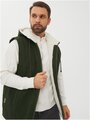 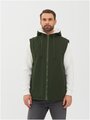 Жилет меховой мужскойВ кратчайшие сроки19319319346-4846-48164-170164-170222ТР ТС 019/2011 - Технический регламент Таможенного союза «О безопасности средств индивидуальной защиты»ГОСТ 11287-76 - Жилеты меховые. Общие технические требованияЖилет меховой предназначен для защиты от сильного ветра, обильных осадков в виде мокрого снега, дождя в период межсезонья.Применяемые материалы:Лицевая ткань жилетки - текстиль со специальной пропиткой обладающая влагозащитной функцией, темно-синего либо тёмно-серого цвета, цвет в отделке желательно использовать желтый, чёрный.Утеплитель - синтепон плотностью не менее 320 г/м².Подкладочная ткань - овечья шерсть.Жилет должен быть прямого силуэта с застёжкой на молнии и боковыми карманами.Для изготовления жилета необходимо использовать материалы высокого качества состоящих не менее 50% из овечьей шерсти. Жилет должен быть смоделирован с утепленным несъемным капюшоном, который защитит голову от сквозняка и непогоды. Капюшон должен затягиваться при помощи ремешка.Внутренняя сторона изделия должна состоять из шерстяного полотна на трикотажной основе с добавлением натуральной овечьей шерсти.Боковые карманы предпочтительно сделать встроенными (внутренними) с косым входом и клапанами.На спинке жилета (ниже линии капюшона) должна проходить световозвращающая полоса шириной 50мм с образованием канта шириной 3мм.Обязательно предоставление Сертификата соответствия / Декларации о соответствии ТР ТС 019/2011, ГОСТ Р 12.4.236-2011.Фирменная эмблема ООО «БелСеверСтрой»Логотип ООО «БелСеверСтрой»: фирменная эмблема ООО «БелСеверСтрой» наносится на жилет спереди, в верхней её части, слева. На спине куртки, ниже сигнальной ленты, ориентировочно на 2,5-3см, наносится название компании – «БелСеверСтрой».       Пример эмблемы ООО «БелСеверСтрой» ТР ТС 019/2011 - Технический регламент Таможенного союза «О безопасности средств индивидуальной защиты»ГОСТ 11287-76 - Жилеты меховые. Общие технические требованияЖилет меховой предназначен для защиты от сильного ветра, обильных осадков в виде мокрого снега, дождя в период межсезонья.Применяемые материалы:Лицевая ткань жилетки - текстиль со специальной пропиткой обладающая влагозащитной функцией, темно-синего либо тёмно-серого цвета, цвет в отделке желательно использовать желтый, чёрный.Утеплитель - синтепон плотностью не менее 320 г/м².Подкладочная ткань - овечья шерсть.Жилет должен быть прямого силуэта с застёжкой на молнии и боковыми карманами.Для изготовления жилета необходимо использовать материалы высокого качества состоящих не менее 50% из овечьей шерсти. Жилет должен быть смоделирован с утепленным несъемным капюшоном, который защитит голову от сквозняка и непогоды. Капюшон должен затягиваться при помощи ремешка.Внутренняя сторона изделия должна состоять из шерстяного полотна на трикотажной основе с добавлением натуральной овечьей шерсти.Боковые карманы предпочтительно сделать встроенными (внутренними) с косым входом и клапанами.На спинке жилета (ниже линии капюшона) должна проходить световозвращающая полоса шириной 50мм с образованием канта шириной 3мм.Обязательно предоставление Сертификата соответствия / Декларации о соответствии ТР ТС 019/2011, ГОСТ Р 12.4.236-2011.Фирменная эмблема ООО «БелСеверСтрой»Логотип ООО «БелСеверСтрой»: фирменная эмблема ООО «БелСеверСтрой» наносится на жилет спереди, в верхней её части, слева. На спине куртки, ниже сигнальной ленты, ориентировочно на 2,5-3см, наносится название компании – «БелСеверСтрой».       Пример эмблемы ООО «БелСеверСтрой» 7Жилет меховой мужскойЖилет меховой мужскойВ кратчайшие сроки19319319346-4846-48176-182176-182222ТР ТС 019/2011 - Технический регламент Таможенного союза «О безопасности средств индивидуальной защиты»ГОСТ 11287-76 - Жилеты меховые. Общие технические требованияЖилет меховой предназначен для защиты от сильного ветра, обильных осадков в виде мокрого снега, дождя в период межсезонья.Применяемые материалы:Лицевая ткань жилетки - текстиль со специальной пропиткой обладающая влагозащитной функцией, темно-синего либо тёмно-серого цвета, цвет в отделке желательно использовать желтый, чёрный.Утеплитель - синтепон плотностью не менее 320 г/м².Подкладочная ткань - овечья шерсть.Жилет должен быть прямого силуэта с застёжкой на молнии и боковыми карманами.Для изготовления жилета необходимо использовать материалы высокого качества состоящих не менее 50% из овечьей шерсти. Жилет должен быть смоделирован с утепленным несъемным капюшоном, который защитит голову от сквозняка и непогоды. Капюшон должен затягиваться при помощи ремешка.Внутренняя сторона изделия должна состоять из шерстяного полотна на трикотажной основе с добавлением натуральной овечьей шерсти.Боковые карманы предпочтительно сделать встроенными (внутренними) с косым входом и клапанами.На спинке жилета (ниже линии капюшона) должна проходить световозвращающая полоса шириной 50мм с образованием канта шириной 3мм.Обязательно предоставление Сертификата соответствия / Декларации о соответствии ТР ТС 019/2011, ГОСТ Р 12.4.236-2011.Фирменная эмблема ООО «БелСеверСтрой»Логотип ООО «БелСеверСтрой»: фирменная эмблема ООО «БелСеверСтрой» наносится на жилет спереди, в верхней её части, слева. На спине куртки, ниже сигнальной ленты, ориентировочно на 2,5-3см, наносится название компании – «БелСеверСтрой».       Пример эмблемы ООО «БелСеверСтрой» ТР ТС 019/2011 - Технический регламент Таможенного союза «О безопасности средств индивидуальной защиты»ГОСТ 11287-76 - Жилеты меховые. Общие технические требованияЖилет меховой предназначен для защиты от сильного ветра, обильных осадков в виде мокрого снега, дождя в период межсезонья.Применяемые материалы:Лицевая ткань жилетки - текстиль со специальной пропиткой обладающая влагозащитной функцией, темно-синего либо тёмно-серого цвета, цвет в отделке желательно использовать желтый, чёрный.Утеплитель - синтепон плотностью не менее 320 г/м².Подкладочная ткань - овечья шерсть.Жилет должен быть прямого силуэта с застёжкой на молнии и боковыми карманами.Для изготовления жилета необходимо использовать материалы высокого качества состоящих не менее 50% из овечьей шерсти. Жилет должен быть смоделирован с утепленным несъемным капюшоном, который защитит голову от сквозняка и непогоды. Капюшон должен затягиваться при помощи ремешка.Внутренняя сторона изделия должна состоять из шерстяного полотна на трикотажной основе с добавлением натуральной овечьей шерсти.Боковые карманы предпочтительно сделать встроенными (внутренними) с косым входом и клапанами.На спинке жилета (ниже линии капюшона) должна проходить световозвращающая полоса шириной 50мм с образованием канта шириной 3мм.Обязательно предоставление Сертификата соответствия / Декларации о соответствии ТР ТС 019/2011, ГОСТ Р 12.4.236-2011.Фирменная эмблема ООО «БелСеверСтрой»Логотип ООО «БелСеверСтрой»: фирменная эмблема ООО «БелСеверСтрой» наносится на жилет спереди, в верхней её части, слева. На спине куртки, ниже сигнальной ленты, ориентировочно на 2,5-3см, наносится название компании – «БелСеверСтрой».       Пример эмблемы ООО «БелСеверСтрой» 7Жилет меховой мужскойЖилет меховой мужскойВ кратчайшие сроки19319319348-5048-50164-170164-170555ТР ТС 019/2011 - Технический регламент Таможенного союза «О безопасности средств индивидуальной защиты»ГОСТ 11287-76 - Жилеты меховые. Общие технические требованияЖилет меховой предназначен для защиты от сильного ветра, обильных осадков в виде мокрого снега, дождя в период межсезонья.Применяемые материалы:Лицевая ткань жилетки - текстиль со специальной пропиткой обладающая влагозащитной функцией, темно-синего либо тёмно-серого цвета, цвет в отделке желательно использовать желтый, чёрный.Утеплитель - синтепон плотностью не менее 320 г/м².Подкладочная ткань - овечья шерсть.Жилет должен быть прямого силуэта с застёжкой на молнии и боковыми карманами.Для изготовления жилета необходимо использовать материалы высокого качества состоящих не менее 50% из овечьей шерсти. Жилет должен быть смоделирован с утепленным несъемным капюшоном, который защитит голову от сквозняка и непогоды. Капюшон должен затягиваться при помощи ремешка.Внутренняя сторона изделия должна состоять из шерстяного полотна на трикотажной основе с добавлением натуральной овечьей шерсти.Боковые карманы предпочтительно сделать встроенными (внутренними) с косым входом и клапанами.На спинке жилета (ниже линии капюшона) должна проходить световозвращающая полоса шириной 50мм с образованием канта шириной 3мм.Обязательно предоставление Сертификата соответствия / Декларации о соответствии ТР ТС 019/2011, ГОСТ Р 12.4.236-2011.Фирменная эмблема ООО «БелСеверСтрой»Логотип ООО «БелСеверСтрой»: фирменная эмблема ООО «БелСеверСтрой» наносится на жилет спереди, в верхней её части, слева. На спине куртки, ниже сигнальной ленты, ориентировочно на 2,5-3см, наносится название компании – «БелСеверСтрой».       Пример эмблемы ООО «БелСеверСтрой» ТР ТС 019/2011 - Технический регламент Таможенного союза «О безопасности средств индивидуальной защиты»ГОСТ 11287-76 - Жилеты меховые. Общие технические требованияЖилет меховой предназначен для защиты от сильного ветра, обильных осадков в виде мокрого снега, дождя в период межсезонья.Применяемые материалы:Лицевая ткань жилетки - текстиль со специальной пропиткой обладающая влагозащитной функцией, темно-синего либо тёмно-серого цвета, цвет в отделке желательно использовать желтый, чёрный.Утеплитель - синтепон плотностью не менее 320 г/м².Подкладочная ткань - овечья шерсть.Жилет должен быть прямого силуэта с застёжкой на молнии и боковыми карманами.Для изготовления жилета необходимо использовать материалы высокого качества состоящих не менее 50% из овечьей шерсти. Жилет должен быть смоделирован с утепленным несъемным капюшоном, который защитит голову от сквозняка и непогоды. Капюшон должен затягиваться при помощи ремешка.Внутренняя сторона изделия должна состоять из шерстяного полотна на трикотажной основе с добавлением натуральной овечьей шерсти.Боковые карманы предпочтительно сделать встроенными (внутренними) с косым входом и клапанами.На спинке жилета (ниже линии капюшона) должна проходить световозвращающая полоса шириной 50мм с образованием канта шириной 3мм.Обязательно предоставление Сертификата соответствия / Декларации о соответствии ТР ТС 019/2011, ГОСТ Р 12.4.236-2011.Фирменная эмблема ООО «БелСеверСтрой»Логотип ООО «БелСеверСтрой»: фирменная эмблема ООО «БелСеверСтрой» наносится на жилет спереди, в верхней её части, слева. На спине куртки, ниже сигнальной ленты, ориентировочно на 2,5-3см, наносится название компании – «БелСеверСтрой».       Пример эмблемы ООО «БелСеверСтрой» 7Жилет меховой мужскойЖилет меховой мужскойВ кратчайшие сроки19319319348-5048-50170-176170-176202020ТР ТС 019/2011 - Технический регламент Таможенного союза «О безопасности средств индивидуальной защиты»ГОСТ 11287-76 - Жилеты меховые. Общие технические требованияЖилет меховой предназначен для защиты от сильного ветра, обильных осадков в виде мокрого снега, дождя в период межсезонья.Применяемые материалы:Лицевая ткань жилетки - текстиль со специальной пропиткой обладающая влагозащитной функцией, темно-синего либо тёмно-серого цвета, цвет в отделке желательно использовать желтый, чёрный.Утеплитель - синтепон плотностью не менее 320 г/м².Подкладочная ткань - овечья шерсть.Жилет должен быть прямого силуэта с застёжкой на молнии и боковыми карманами.Для изготовления жилета необходимо использовать материалы высокого качества состоящих не менее 50% из овечьей шерсти. Жилет должен быть смоделирован с утепленным несъемным капюшоном, который защитит голову от сквозняка и непогоды. Капюшон должен затягиваться при помощи ремешка.Внутренняя сторона изделия должна состоять из шерстяного полотна на трикотажной основе с добавлением натуральной овечьей шерсти.Боковые карманы предпочтительно сделать встроенными (внутренними) с косым входом и клапанами.На спинке жилета (ниже линии капюшона) должна проходить световозвращающая полоса шириной 50мм с образованием канта шириной 3мм.Обязательно предоставление Сертификата соответствия / Декларации о соответствии ТР ТС 019/2011, ГОСТ Р 12.4.236-2011.Фирменная эмблема ООО «БелСеверСтрой»Логотип ООО «БелСеверСтрой»: фирменная эмблема ООО «БелСеверСтрой» наносится на жилет спереди, в верхней её части, слева. На спине куртки, ниже сигнальной ленты, ориентировочно на 2,5-3см, наносится название компании – «БелСеверСтрой».       Пример эмблемы ООО «БелСеверСтрой» ТР ТС 019/2011 - Технический регламент Таможенного союза «О безопасности средств индивидуальной защиты»ГОСТ 11287-76 - Жилеты меховые. Общие технические требованияЖилет меховой предназначен для защиты от сильного ветра, обильных осадков в виде мокрого снега, дождя в период межсезонья.Применяемые материалы:Лицевая ткань жилетки - текстиль со специальной пропиткой обладающая влагозащитной функцией, темно-синего либо тёмно-серого цвета, цвет в отделке желательно использовать желтый, чёрный.Утеплитель - синтепон плотностью не менее 320 г/м².Подкладочная ткань - овечья шерсть.Жилет должен быть прямого силуэта с застёжкой на молнии и боковыми карманами.Для изготовления жилета необходимо использовать материалы высокого качества состоящих не менее 50% из овечьей шерсти. Жилет должен быть смоделирован с утепленным несъемным капюшоном, который защитит голову от сквозняка и непогоды. Капюшон должен затягиваться при помощи ремешка.Внутренняя сторона изделия должна состоять из шерстяного полотна на трикотажной основе с добавлением натуральной овечьей шерсти.Боковые карманы предпочтительно сделать встроенными (внутренними) с косым входом и клапанами.На спинке жилета (ниже линии капюшона) должна проходить световозвращающая полоса шириной 50мм с образованием канта шириной 3мм.Обязательно предоставление Сертификата соответствия / Декларации о соответствии ТР ТС 019/2011, ГОСТ Р 12.4.236-2011.Фирменная эмблема ООО «БелСеверСтрой»Логотип ООО «БелСеверСтрой»: фирменная эмблема ООО «БелСеверСтрой» наносится на жилет спереди, в верхней её части, слева. На спине куртки, ниже сигнальной ленты, ориентировочно на 2,5-3см, наносится название компании – «БелСеверСтрой».       Пример эмблемы ООО «БелСеверСтрой» 7Жилет меховой мужскойЖилет меховой мужскойВ кратчайшие сроки19319319348-5048-50182-188182-188111111ТР ТС 019/2011 - Технический регламент Таможенного союза «О безопасности средств индивидуальной защиты»ГОСТ 11287-76 - Жилеты меховые. Общие технические требованияЖилет меховой предназначен для защиты от сильного ветра, обильных осадков в виде мокрого снега, дождя в период межсезонья.Применяемые материалы:Лицевая ткань жилетки - текстиль со специальной пропиткой обладающая влагозащитной функцией, темно-синего либо тёмно-серого цвета, цвет в отделке желательно использовать желтый, чёрный.Утеплитель - синтепон плотностью не менее 320 г/м².Подкладочная ткань - овечья шерсть.Жилет должен быть прямого силуэта с застёжкой на молнии и боковыми карманами.Для изготовления жилета необходимо использовать материалы высокого качества состоящих не менее 50% из овечьей шерсти. Жилет должен быть смоделирован с утепленным несъемным капюшоном, который защитит голову от сквозняка и непогоды. Капюшон должен затягиваться при помощи ремешка.Внутренняя сторона изделия должна состоять из шерстяного полотна на трикотажной основе с добавлением натуральной овечьей шерсти.Боковые карманы предпочтительно сделать встроенными (внутренними) с косым входом и клапанами.На спинке жилета (ниже линии капюшона) должна проходить световозвращающая полоса шириной 50мм с образованием канта шириной 3мм.Обязательно предоставление Сертификата соответствия / Декларации о соответствии ТР ТС 019/2011, ГОСТ Р 12.4.236-2011.Фирменная эмблема ООО «БелСеверСтрой»Логотип ООО «БелСеверСтрой»: фирменная эмблема ООО «БелСеверСтрой» наносится на жилет спереди, в верхней её части, слева. На спине куртки, ниже сигнальной ленты, ориентировочно на 2,5-3см, наносится название компании – «БелСеверСтрой».       Пример эмблемы ООО «БелСеверСтрой» ТР ТС 019/2011 - Технический регламент Таможенного союза «О безопасности средств индивидуальной защиты»ГОСТ 11287-76 - Жилеты меховые. Общие технические требованияЖилет меховой предназначен для защиты от сильного ветра, обильных осадков в виде мокрого снега, дождя в период межсезонья.Применяемые материалы:Лицевая ткань жилетки - текстиль со специальной пропиткой обладающая влагозащитной функцией, темно-синего либо тёмно-серого цвета, цвет в отделке желательно использовать желтый, чёрный.Утеплитель - синтепон плотностью не менее 320 г/м².Подкладочная ткань - овечья шерсть.Жилет должен быть прямого силуэта с застёжкой на молнии и боковыми карманами.Для изготовления жилета необходимо использовать материалы высокого качества состоящих не менее 50% из овечьей шерсти. Жилет должен быть смоделирован с утепленным несъемным капюшоном, который защитит голову от сквозняка и непогоды. Капюшон должен затягиваться при помощи ремешка.Внутренняя сторона изделия должна состоять из шерстяного полотна на трикотажной основе с добавлением натуральной овечьей шерсти.Боковые карманы предпочтительно сделать встроенными (внутренними) с косым входом и клапанами.На спинке жилета (ниже линии капюшона) должна проходить световозвращающая полоса шириной 50мм с образованием канта шириной 3мм.Обязательно предоставление Сертификата соответствия / Декларации о соответствии ТР ТС 019/2011, ГОСТ Р 12.4.236-2011.Фирменная эмблема ООО «БелСеверСтрой»Логотип ООО «БелСеверСтрой»: фирменная эмблема ООО «БелСеверСтрой» наносится на жилет спереди, в верхней её части, слева. На спине куртки, ниже сигнальной ленты, ориентировочно на 2,5-3см, наносится название компании – «БелСеверСтрой».       Пример эмблемы ООО «БелСеверСтрой» 7Жилет меховой мужскойЖилет меховой мужскойВ кратчайшие сроки19319319350-5250-52170-176170-176222222ТР ТС 019/2011 - Технический регламент Таможенного союза «О безопасности средств индивидуальной защиты»ГОСТ 11287-76 - Жилеты меховые. Общие технические требованияЖилет меховой предназначен для защиты от сильного ветра, обильных осадков в виде мокрого снега, дождя в период межсезонья.Применяемые материалы:Лицевая ткань жилетки - текстиль со специальной пропиткой обладающая влагозащитной функцией, темно-синего либо тёмно-серого цвета, цвет в отделке желательно использовать желтый, чёрный.Утеплитель - синтепон плотностью не менее 320 г/м².Подкладочная ткань - овечья шерсть.Жилет должен быть прямого силуэта с застёжкой на молнии и боковыми карманами.Для изготовления жилета необходимо использовать материалы высокого качества состоящих не менее 50% из овечьей шерсти. Жилет должен быть смоделирован с утепленным несъемным капюшоном, который защитит голову от сквозняка и непогоды. Капюшон должен затягиваться при помощи ремешка.Внутренняя сторона изделия должна состоять из шерстяного полотна на трикотажной основе с добавлением натуральной овечьей шерсти.Боковые карманы предпочтительно сделать встроенными (внутренними) с косым входом и клапанами.На спинке жилета (ниже линии капюшона) должна проходить световозвращающая полоса шириной 50мм с образованием канта шириной 3мм.Обязательно предоставление Сертификата соответствия / Декларации о соответствии ТР ТС 019/2011, ГОСТ Р 12.4.236-2011.Фирменная эмблема ООО «БелСеверСтрой»Логотип ООО «БелСеверСтрой»: фирменная эмблема ООО «БелСеверСтрой» наносится на жилет спереди, в верхней её части, слева. На спине куртки, ниже сигнальной ленты, ориентировочно на 2,5-3см, наносится название компании – «БелСеверСтрой».       Пример эмблемы ООО «БелСеверСтрой» ТР ТС 019/2011 - Технический регламент Таможенного союза «О безопасности средств индивидуальной защиты»ГОСТ 11287-76 - Жилеты меховые. Общие технические требованияЖилет меховой предназначен для защиты от сильного ветра, обильных осадков в виде мокрого снега, дождя в период межсезонья.Применяемые материалы:Лицевая ткань жилетки - текстиль со специальной пропиткой обладающая влагозащитной функцией, темно-синего либо тёмно-серого цвета, цвет в отделке желательно использовать желтый, чёрный.Утеплитель - синтепон плотностью не менее 320 г/м².Подкладочная ткань - овечья шерсть.Жилет должен быть прямого силуэта с застёжкой на молнии и боковыми карманами.Для изготовления жилета необходимо использовать материалы высокого качества состоящих не менее 50% из овечьей шерсти. Жилет должен быть смоделирован с утепленным несъемным капюшоном, который защитит голову от сквозняка и непогоды. Капюшон должен затягиваться при помощи ремешка.Внутренняя сторона изделия должна состоять из шерстяного полотна на трикотажной основе с добавлением натуральной овечьей шерсти.Боковые карманы предпочтительно сделать встроенными (внутренними) с косым входом и клапанами.На спинке жилета (ниже линии капюшона) должна проходить световозвращающая полоса шириной 50мм с образованием канта шириной 3мм.Обязательно предоставление Сертификата соответствия / Декларации о соответствии ТР ТС 019/2011, ГОСТ Р 12.4.236-2011.Фирменная эмблема ООО «БелСеверСтрой»Логотип ООО «БелСеверСтрой»: фирменная эмблема ООО «БелСеверСтрой» наносится на жилет спереди, в верхней её части, слева. На спине куртки, ниже сигнальной ленты, ориентировочно на 2,5-3см, наносится название компании – «БелСеверСтрой».       Пример эмблемы ООО «БелСеверСтрой» 7Жилет меховой мужскойЖилет меховой мужскойВ кратчайшие сроки19319319350-5250-52176-182176-182555ТР ТС 019/2011 - Технический регламент Таможенного союза «О безопасности средств индивидуальной защиты»ГОСТ 11287-76 - Жилеты меховые. Общие технические требованияЖилет меховой предназначен для защиты от сильного ветра, обильных осадков в виде мокрого снега, дождя в период межсезонья.Применяемые материалы:Лицевая ткань жилетки - текстиль со специальной пропиткой обладающая влагозащитной функцией, темно-синего либо тёмно-серого цвета, цвет в отделке желательно использовать желтый, чёрный.Утеплитель - синтепон плотностью не менее 320 г/м².Подкладочная ткань - овечья шерсть.Жилет должен быть прямого силуэта с застёжкой на молнии и боковыми карманами.Для изготовления жилета необходимо использовать материалы высокого качества состоящих не менее 50% из овечьей шерсти. Жилет должен быть смоделирован с утепленным несъемным капюшоном, который защитит голову от сквозняка и непогоды. Капюшон должен затягиваться при помощи ремешка.Внутренняя сторона изделия должна состоять из шерстяного полотна на трикотажной основе с добавлением натуральной овечьей шерсти.Боковые карманы предпочтительно сделать встроенными (внутренними) с косым входом и клапанами.На спинке жилета (ниже линии капюшона) должна проходить световозвращающая полоса шириной 50мм с образованием канта шириной 3мм.Обязательно предоставление Сертификата соответствия / Декларации о соответствии ТР ТС 019/2011, ГОСТ Р 12.4.236-2011.Фирменная эмблема ООО «БелСеверСтрой»Логотип ООО «БелСеверСтрой»: фирменная эмблема ООО «БелСеверСтрой» наносится на жилет спереди, в верхней её части, слева. На спине куртки, ниже сигнальной ленты, ориентировочно на 2,5-3см, наносится название компании – «БелСеверСтрой».       Пример эмблемы ООО «БелСеверСтрой» ТР ТС 019/2011 - Технический регламент Таможенного союза «О безопасности средств индивидуальной защиты»ГОСТ 11287-76 - Жилеты меховые. Общие технические требованияЖилет меховой предназначен для защиты от сильного ветра, обильных осадков в виде мокрого снега, дождя в период межсезонья.Применяемые материалы:Лицевая ткань жилетки - текстиль со специальной пропиткой обладающая влагозащитной функцией, темно-синего либо тёмно-серого цвета, цвет в отделке желательно использовать желтый, чёрный.Утеплитель - синтепон плотностью не менее 320 г/м².Подкладочная ткань - овечья шерсть.Жилет должен быть прямого силуэта с застёжкой на молнии и боковыми карманами.Для изготовления жилета необходимо использовать материалы высокого качества состоящих не менее 50% из овечьей шерсти. Жилет должен быть смоделирован с утепленным несъемным капюшоном, который защитит голову от сквозняка и непогоды. Капюшон должен затягиваться при помощи ремешка.Внутренняя сторона изделия должна состоять из шерстяного полотна на трикотажной основе с добавлением натуральной овечьей шерсти.Боковые карманы предпочтительно сделать встроенными (внутренними) с косым входом и клапанами.На спинке жилета (ниже линии капюшона) должна проходить световозвращающая полоса шириной 50мм с образованием канта шириной 3мм.Обязательно предоставление Сертификата соответствия / Декларации о соответствии ТР ТС 019/2011, ГОСТ Р 12.4.236-2011.Фирменная эмблема ООО «БелСеверСтрой»Логотип ООО «БелСеверСтрой»: фирменная эмблема ООО «БелСеверСтрой» наносится на жилет спереди, в верхней её части, слева. На спине куртки, ниже сигнальной ленты, ориентировочно на 2,5-3см, наносится название компании – «БелСеверСтрой».       Пример эмблемы ООО «БелСеверСтрой» 7Жилет меховой мужскойЖилет меховой мужскойВ кратчайшие сроки19319319350-5250-52182-188182-188171717ТР ТС 019/2011 - Технический регламент Таможенного союза «О безопасности средств индивидуальной защиты»ГОСТ 11287-76 - Жилеты меховые. Общие технические требованияЖилет меховой предназначен для защиты от сильного ветра, обильных осадков в виде мокрого снега, дождя в период межсезонья.Применяемые материалы:Лицевая ткань жилетки - текстиль со специальной пропиткой обладающая влагозащитной функцией, темно-синего либо тёмно-серого цвета, цвет в отделке желательно использовать желтый, чёрный.Утеплитель - синтепон плотностью не менее 320 г/м².Подкладочная ткань - овечья шерсть.Жилет должен быть прямого силуэта с застёжкой на молнии и боковыми карманами.Для изготовления жилета необходимо использовать материалы высокого качества состоящих не менее 50% из овечьей шерсти. Жилет должен быть смоделирован с утепленным несъемным капюшоном, который защитит голову от сквозняка и непогоды. Капюшон должен затягиваться при помощи ремешка.Внутренняя сторона изделия должна состоять из шерстяного полотна на трикотажной основе с добавлением натуральной овечьей шерсти.Боковые карманы предпочтительно сделать встроенными (внутренними) с косым входом и клапанами.На спинке жилета (ниже линии капюшона) должна проходить световозвращающая полоса шириной 50мм с образованием канта шириной 3мм.Обязательно предоставление Сертификата соответствия / Декларации о соответствии ТР ТС 019/2011, ГОСТ Р 12.4.236-2011.Фирменная эмблема ООО «БелСеверСтрой»Логотип ООО «БелСеверСтрой»: фирменная эмблема ООО «БелСеверСтрой» наносится на жилет спереди, в верхней её части, слева. На спине куртки, ниже сигнальной ленты, ориентировочно на 2,5-3см, наносится название компании – «БелСеверСтрой».       Пример эмблемы ООО «БелСеверСтрой» ТР ТС 019/2011 - Технический регламент Таможенного союза «О безопасности средств индивидуальной защиты»ГОСТ 11287-76 - Жилеты меховые. Общие технические требованияЖилет меховой предназначен для защиты от сильного ветра, обильных осадков в виде мокрого снега, дождя в период межсезонья.Применяемые материалы:Лицевая ткань жилетки - текстиль со специальной пропиткой обладающая влагозащитной функцией, темно-синего либо тёмно-серого цвета, цвет в отделке желательно использовать желтый, чёрный.Утеплитель - синтепон плотностью не менее 320 г/м².Подкладочная ткань - овечья шерсть.Жилет должен быть прямого силуэта с застёжкой на молнии и боковыми карманами.Для изготовления жилета необходимо использовать материалы высокого качества состоящих не менее 50% из овечьей шерсти. Жилет должен быть смоделирован с утепленным несъемным капюшоном, который защитит голову от сквозняка и непогоды. Капюшон должен затягиваться при помощи ремешка.Внутренняя сторона изделия должна состоять из шерстяного полотна на трикотажной основе с добавлением натуральной овечьей шерсти.Боковые карманы предпочтительно сделать встроенными (внутренними) с косым входом и клапанами.На спинке жилета (ниже линии капюшона) должна проходить световозвращающая полоса шириной 50мм с образованием канта шириной 3мм.Обязательно предоставление Сертификата соответствия / Декларации о соответствии ТР ТС 019/2011, ГОСТ Р 12.4.236-2011.Фирменная эмблема ООО «БелСеверСтрой»Логотип ООО «БелСеверСтрой»: фирменная эмблема ООО «БелСеверСтрой» наносится на жилет спереди, в верхней её части, слева. На спине куртки, ниже сигнальной ленты, ориентировочно на 2,5-3см, наносится название компании – «БелСеверСтрой».       Пример эмблемы ООО «БелСеверСтрой» 7Жилет меховой мужскойЖилет меховой мужскойВ кратчайшие сроки19319319352-5452-54170-176170-176171717ТР ТС 019/2011 - Технический регламент Таможенного союза «О безопасности средств индивидуальной защиты»ГОСТ 11287-76 - Жилеты меховые. Общие технические требованияЖилет меховой предназначен для защиты от сильного ветра, обильных осадков в виде мокрого снега, дождя в период межсезонья.Применяемые материалы:Лицевая ткань жилетки - текстиль со специальной пропиткой обладающая влагозащитной функцией, темно-синего либо тёмно-серого цвета, цвет в отделке желательно использовать желтый, чёрный.Утеплитель - синтепон плотностью не менее 320 г/м².Подкладочная ткань - овечья шерсть.Жилет должен быть прямого силуэта с застёжкой на молнии и боковыми карманами.Для изготовления жилета необходимо использовать материалы высокого качества состоящих не менее 50% из овечьей шерсти. Жилет должен быть смоделирован с утепленным несъемным капюшоном, который защитит голову от сквозняка и непогоды. Капюшон должен затягиваться при помощи ремешка.Внутренняя сторона изделия должна состоять из шерстяного полотна на трикотажной основе с добавлением натуральной овечьей шерсти.Боковые карманы предпочтительно сделать встроенными (внутренними) с косым входом и клапанами.На спинке жилета (ниже линии капюшона) должна проходить световозвращающая полоса шириной 50мм с образованием канта шириной 3мм.Обязательно предоставление Сертификата соответствия / Декларации о соответствии ТР ТС 019/2011, ГОСТ Р 12.4.236-2011.Фирменная эмблема ООО «БелСеверСтрой»Логотип ООО «БелСеверСтрой»: фирменная эмблема ООО «БелСеверСтрой» наносится на жилет спереди, в верхней её части, слева. На спине куртки, ниже сигнальной ленты, ориентировочно на 2,5-3см, наносится название компании – «БелСеверСтрой».       Пример эмблемы ООО «БелСеверСтрой» ТР ТС 019/2011 - Технический регламент Таможенного союза «О безопасности средств индивидуальной защиты»ГОСТ 11287-76 - Жилеты меховые. Общие технические требованияЖилет меховой предназначен для защиты от сильного ветра, обильных осадков в виде мокрого снега, дождя в период межсезонья.Применяемые материалы:Лицевая ткань жилетки - текстиль со специальной пропиткой обладающая влагозащитной функцией, темно-синего либо тёмно-серого цвета, цвет в отделке желательно использовать желтый, чёрный.Утеплитель - синтепон плотностью не менее 320 г/м².Подкладочная ткань - овечья шерсть.Жилет должен быть прямого силуэта с застёжкой на молнии и боковыми карманами.Для изготовления жилета необходимо использовать материалы высокого качества состоящих не менее 50% из овечьей шерсти. Жилет должен быть смоделирован с утепленным несъемным капюшоном, который защитит голову от сквозняка и непогоды. Капюшон должен затягиваться при помощи ремешка.Внутренняя сторона изделия должна состоять из шерстяного полотна на трикотажной основе с добавлением натуральной овечьей шерсти.Боковые карманы предпочтительно сделать встроенными (внутренними) с косым входом и клапанами.На спинке жилета (ниже линии капюшона) должна проходить световозвращающая полоса шириной 50мм с образованием канта шириной 3мм.Обязательно предоставление Сертификата соответствия / Декларации о соответствии ТР ТС 019/2011, ГОСТ Р 12.4.236-2011.Фирменная эмблема ООО «БелСеверСтрой»Логотип ООО «БелСеверСтрой»: фирменная эмблема ООО «БелСеверСтрой» наносится на жилет спереди, в верхней её части, слева. На спине куртки, ниже сигнальной ленты, ориентировочно на 2,5-3см, наносится название компании – «БелСеверСтрой».       Пример эмблемы ООО «БелСеверСтрой» 7Жилет меховой мужскойЖилет меховой мужскойВ кратчайшие сроки19319319352-5452-54176-182176-182161616ТР ТС 019/2011 - Технический регламент Таможенного союза «О безопасности средств индивидуальной защиты»ГОСТ 11287-76 - Жилеты меховые. Общие технические требованияЖилет меховой предназначен для защиты от сильного ветра, обильных осадков в виде мокрого снега, дождя в период межсезонья.Применяемые материалы:Лицевая ткань жилетки - текстиль со специальной пропиткой обладающая влагозащитной функцией, темно-синего либо тёмно-серого цвета, цвет в отделке желательно использовать желтый, чёрный.Утеплитель - синтепон плотностью не менее 320 г/м².Подкладочная ткань - овечья шерсть.Жилет должен быть прямого силуэта с застёжкой на молнии и боковыми карманами.Для изготовления жилета необходимо использовать материалы высокого качества состоящих не менее 50% из овечьей шерсти. Жилет должен быть смоделирован с утепленным несъемным капюшоном, который защитит голову от сквозняка и непогоды. Капюшон должен затягиваться при помощи ремешка.Внутренняя сторона изделия должна состоять из шерстяного полотна на трикотажной основе с добавлением натуральной овечьей шерсти.Боковые карманы предпочтительно сделать встроенными (внутренними) с косым входом и клапанами.На спинке жилета (ниже линии капюшона) должна проходить световозвращающая полоса шириной 50мм с образованием канта шириной 3мм.Обязательно предоставление Сертификата соответствия / Декларации о соответствии ТР ТС 019/2011, ГОСТ Р 12.4.236-2011.Фирменная эмблема ООО «БелСеверСтрой»Логотип ООО «БелСеверСтрой»: фирменная эмблема ООО «БелСеверСтрой» наносится на жилет спереди, в верхней её части, слева. На спине куртки, ниже сигнальной ленты, ориентировочно на 2,5-3см, наносится название компании – «БелСеверСтрой».       Пример эмблемы ООО «БелСеверСтрой» ТР ТС 019/2011 - Технический регламент Таможенного союза «О безопасности средств индивидуальной защиты»ГОСТ 11287-76 - Жилеты меховые. Общие технические требованияЖилет меховой предназначен для защиты от сильного ветра, обильных осадков в виде мокрого снега, дождя в период межсезонья.Применяемые материалы:Лицевая ткань жилетки - текстиль со специальной пропиткой обладающая влагозащитной функцией, темно-синего либо тёмно-серого цвета, цвет в отделке желательно использовать желтый, чёрный.Утеплитель - синтепон плотностью не менее 320 г/м².Подкладочная ткань - овечья шерсть.Жилет должен быть прямого силуэта с застёжкой на молнии и боковыми карманами.Для изготовления жилета необходимо использовать материалы высокого качества состоящих не менее 50% из овечьей шерсти. Жилет должен быть смоделирован с утепленным несъемным капюшоном, который защитит голову от сквозняка и непогоды. Капюшон должен затягиваться при помощи ремешка.Внутренняя сторона изделия должна состоять из шерстяного полотна на трикотажной основе с добавлением натуральной овечьей шерсти.Боковые карманы предпочтительно сделать встроенными (внутренними) с косым входом и клапанами.На спинке жилета (ниже линии капюшона) должна проходить световозвращающая полоса шириной 50мм с образованием канта шириной 3мм.Обязательно предоставление Сертификата соответствия / Декларации о соответствии ТР ТС 019/2011, ГОСТ Р 12.4.236-2011.Фирменная эмблема ООО «БелСеверСтрой»Логотип ООО «БелСеверСтрой»: фирменная эмблема ООО «БелСеверСтрой» наносится на жилет спереди, в верхней её части, слева. На спине куртки, ниже сигнальной ленты, ориентировочно на 2,5-3см, наносится название компании – «БелСеверСтрой».       Пример эмблемы ООО «БелСеверСтрой» 7Жилет меховой мужскойЖилет меховой мужскойВ кратчайшие сроки19319319352-5452-54182-188182-188383838ТР ТС 019/2011 - Технический регламент Таможенного союза «О безопасности средств индивидуальной защиты»ГОСТ 11287-76 - Жилеты меховые. Общие технические требованияЖилет меховой предназначен для защиты от сильного ветра, обильных осадков в виде мокрого снега, дождя в период межсезонья.Применяемые материалы:Лицевая ткань жилетки - текстиль со специальной пропиткой обладающая влагозащитной функцией, темно-синего либо тёмно-серого цвета, цвет в отделке желательно использовать желтый, чёрный.Утеплитель - синтепон плотностью не менее 320 г/м².Подкладочная ткань - овечья шерсть.Жилет должен быть прямого силуэта с застёжкой на молнии и боковыми карманами.Для изготовления жилета необходимо использовать материалы высокого качества состоящих не менее 50% из овечьей шерсти. Жилет должен быть смоделирован с утепленным несъемным капюшоном, который защитит голову от сквозняка и непогоды. Капюшон должен затягиваться при помощи ремешка.Внутренняя сторона изделия должна состоять из шерстяного полотна на трикотажной основе с добавлением натуральной овечьей шерсти.Боковые карманы предпочтительно сделать встроенными (внутренними) с косым входом и клапанами.На спинке жилета (ниже линии капюшона) должна проходить световозвращающая полоса шириной 50мм с образованием канта шириной 3мм.Обязательно предоставление Сертификата соответствия / Декларации о соответствии ТР ТС 019/2011, ГОСТ Р 12.4.236-2011.Фирменная эмблема ООО «БелСеверСтрой»Логотип ООО «БелСеверСтрой»: фирменная эмблема ООО «БелСеверСтрой» наносится на жилет спереди, в верхней её части, слева. На спине куртки, ниже сигнальной ленты, ориентировочно на 2,5-3см, наносится название компании – «БелСеверСтрой».       Пример эмблемы ООО «БелСеверСтрой» ТР ТС 019/2011 - Технический регламент Таможенного союза «О безопасности средств индивидуальной защиты»ГОСТ 11287-76 - Жилеты меховые. Общие технические требованияЖилет меховой предназначен для защиты от сильного ветра, обильных осадков в виде мокрого снега, дождя в период межсезонья.Применяемые материалы:Лицевая ткань жилетки - текстиль со специальной пропиткой обладающая влагозащитной функцией, темно-синего либо тёмно-серого цвета, цвет в отделке желательно использовать желтый, чёрный.Утеплитель - синтепон плотностью не менее 320 г/м².Подкладочная ткань - овечья шерсть.Жилет должен быть прямого силуэта с застёжкой на молнии и боковыми карманами.Для изготовления жилета необходимо использовать материалы высокого качества состоящих не менее 50% из овечьей шерсти. Жилет должен быть смоделирован с утепленным несъемным капюшоном, который защитит голову от сквозняка и непогоды. Капюшон должен затягиваться при помощи ремешка.Внутренняя сторона изделия должна состоять из шерстяного полотна на трикотажной основе с добавлением натуральной овечьей шерсти.Боковые карманы предпочтительно сделать встроенными (внутренними) с косым входом и клапанами.На спинке жилета (ниже линии капюшона) должна проходить световозвращающая полоса шириной 50мм с образованием канта шириной 3мм.Обязательно предоставление Сертификата соответствия / Декларации о соответствии ТР ТС 019/2011, ГОСТ Р 12.4.236-2011.Фирменная эмблема ООО «БелСеверСтрой»Логотип ООО «БелСеверСтрой»: фирменная эмблема ООО «БелСеверСтрой» наносится на жилет спереди, в верхней её части, слева. На спине куртки, ниже сигнальной ленты, ориентировочно на 2,5-3см, наносится название компании – «БелСеверСтрой».       Пример эмблемы ООО «БелСеверСтрой» 7Жилет меховой мужскойЖилет меховой мужскойВ кратчайшие сроки19319319352-5452-54198-204198-204222ТР ТС 019/2011 - Технический регламент Таможенного союза «О безопасности средств индивидуальной защиты»ГОСТ 11287-76 - Жилеты меховые. Общие технические требованияЖилет меховой предназначен для защиты от сильного ветра, обильных осадков в виде мокрого снега, дождя в период межсезонья.Применяемые материалы:Лицевая ткань жилетки - текстиль со специальной пропиткой обладающая влагозащитной функцией, темно-синего либо тёмно-серого цвета, цвет в отделке желательно использовать желтый, чёрный.Утеплитель - синтепон плотностью не менее 320 г/м².Подкладочная ткань - овечья шерсть.Жилет должен быть прямого силуэта с застёжкой на молнии и боковыми карманами.Для изготовления жилета необходимо использовать материалы высокого качества состоящих не менее 50% из овечьей шерсти. Жилет должен быть смоделирован с утепленным несъемным капюшоном, который защитит голову от сквозняка и непогоды. Капюшон должен затягиваться при помощи ремешка.Внутренняя сторона изделия должна состоять из шерстяного полотна на трикотажной основе с добавлением натуральной овечьей шерсти.Боковые карманы предпочтительно сделать встроенными (внутренними) с косым входом и клапанами.На спинке жилета (ниже линии капюшона) должна проходить световозвращающая полоса шириной 50мм с образованием канта шириной 3мм.Обязательно предоставление Сертификата соответствия / Декларации о соответствии ТР ТС 019/2011, ГОСТ Р 12.4.236-2011.Фирменная эмблема ООО «БелСеверСтрой»Логотип ООО «БелСеверСтрой»: фирменная эмблема ООО «БелСеверСтрой» наносится на жилет спереди, в верхней её части, слева. На спине куртки, ниже сигнальной ленты, ориентировочно на 2,5-3см, наносится название компании – «БелСеверСтрой».       Пример эмблемы ООО «БелСеверСтрой» ТР ТС 019/2011 - Технический регламент Таможенного союза «О безопасности средств индивидуальной защиты»ГОСТ 11287-76 - Жилеты меховые. Общие технические требованияЖилет меховой предназначен для защиты от сильного ветра, обильных осадков в виде мокрого снега, дождя в период межсезонья.Применяемые материалы:Лицевая ткань жилетки - текстиль со специальной пропиткой обладающая влагозащитной функцией, темно-синего либо тёмно-серого цвета, цвет в отделке желательно использовать желтый, чёрный.Утеплитель - синтепон плотностью не менее 320 г/м².Подкладочная ткань - овечья шерсть.Жилет должен быть прямого силуэта с застёжкой на молнии и боковыми карманами.Для изготовления жилета необходимо использовать материалы высокого качества состоящих не менее 50% из овечьей шерсти. Жилет должен быть смоделирован с утепленным несъемным капюшоном, который защитит голову от сквозняка и непогоды. Капюшон должен затягиваться при помощи ремешка.Внутренняя сторона изделия должна состоять из шерстяного полотна на трикотажной основе с добавлением натуральной овечьей шерсти.Боковые карманы предпочтительно сделать встроенными (внутренними) с косым входом и клапанами.На спинке жилета (ниже линии капюшона) должна проходить световозвращающая полоса шириной 50мм с образованием канта шириной 3мм.Обязательно предоставление Сертификата соответствия / Декларации о соответствии ТР ТС 019/2011, ГОСТ Р 12.4.236-2011.Фирменная эмблема ООО «БелСеверСтрой»Логотип ООО «БелСеверСтрой»: фирменная эмблема ООО «БелСеверСтрой» наносится на жилет спереди, в верхней её части, слева. На спине куртки, ниже сигнальной ленты, ориентировочно на 2,5-3см, наносится название компании – «БелСеверСтрой».       Пример эмблемы ООО «БелСеверСтрой» 7Жилет меховой мужскойЖилет меховой мужскойВ кратчайшие сроки19319319354-5654-56170-176170-176222ТР ТС 019/2011 - Технический регламент Таможенного союза «О безопасности средств индивидуальной защиты»ГОСТ 11287-76 - Жилеты меховые. Общие технические требованияЖилет меховой предназначен для защиты от сильного ветра, обильных осадков в виде мокрого снега, дождя в период межсезонья.Применяемые материалы:Лицевая ткань жилетки - текстиль со специальной пропиткой обладающая влагозащитной функцией, темно-синего либо тёмно-серого цвета, цвет в отделке желательно использовать желтый, чёрный.Утеплитель - синтепон плотностью не менее 320 г/м².Подкладочная ткань - овечья шерсть.Жилет должен быть прямого силуэта с застёжкой на молнии и боковыми карманами.Для изготовления жилета необходимо использовать материалы высокого качества состоящих не менее 50% из овечьей шерсти. Жилет должен быть смоделирован с утепленным несъемным капюшоном, который защитит голову от сквозняка и непогоды. Капюшон должен затягиваться при помощи ремешка.Внутренняя сторона изделия должна состоять из шерстяного полотна на трикотажной основе с добавлением натуральной овечьей шерсти.Боковые карманы предпочтительно сделать встроенными (внутренними) с косым входом и клапанами.На спинке жилета (ниже линии капюшона) должна проходить световозвращающая полоса шириной 50мм с образованием канта шириной 3мм.Обязательно предоставление Сертификата соответствия / Декларации о соответствии ТР ТС 019/2011, ГОСТ Р 12.4.236-2011.Фирменная эмблема ООО «БелСеверСтрой»Логотип ООО «БелСеверСтрой»: фирменная эмблема ООО «БелСеверСтрой» наносится на жилет спереди, в верхней её части, слева. На спине куртки, ниже сигнальной ленты, ориентировочно на 2,5-3см, наносится название компании – «БелСеверСтрой».       Пример эмблемы ООО «БелСеверСтрой» ТР ТС 019/2011 - Технический регламент Таможенного союза «О безопасности средств индивидуальной защиты»ГОСТ 11287-76 - Жилеты меховые. Общие технические требованияЖилет меховой предназначен для защиты от сильного ветра, обильных осадков в виде мокрого снега, дождя в период межсезонья.Применяемые материалы:Лицевая ткань жилетки - текстиль со специальной пропиткой обладающая влагозащитной функцией, темно-синего либо тёмно-серого цвета, цвет в отделке желательно использовать желтый, чёрный.Утеплитель - синтепон плотностью не менее 320 г/м².Подкладочная ткань - овечья шерсть.Жилет должен быть прямого силуэта с застёжкой на молнии и боковыми карманами.Для изготовления жилета необходимо использовать материалы высокого качества состоящих не менее 50% из овечьей шерсти. Жилет должен быть смоделирован с утепленным несъемным капюшоном, который защитит голову от сквозняка и непогоды. Капюшон должен затягиваться при помощи ремешка.Внутренняя сторона изделия должна состоять из шерстяного полотна на трикотажной основе с добавлением натуральной овечьей шерсти.Боковые карманы предпочтительно сделать встроенными (внутренними) с косым входом и клапанами.На спинке жилета (ниже линии капюшона) должна проходить световозвращающая полоса шириной 50мм с образованием канта шириной 3мм.Обязательно предоставление Сертификата соответствия / Декларации о соответствии ТР ТС 019/2011, ГОСТ Р 12.4.236-2011.Фирменная эмблема ООО «БелСеверСтрой»Логотип ООО «БелСеверСтрой»: фирменная эмблема ООО «БелСеверСтрой» наносится на жилет спереди, в верхней её части, слева. На спине куртки, ниже сигнальной ленты, ориентировочно на 2,5-3см, наносится название компании – «БелСеверСтрой».       Пример эмблемы ООО «БелСеверСтрой» 7Жилет меховой мужскойЖилет меховой мужскойВ кратчайшие сроки19319319354-5654-56182-188182-188333ТР ТС 019/2011 - Технический регламент Таможенного союза «О безопасности средств индивидуальной защиты»ГОСТ 11287-76 - Жилеты меховые. Общие технические требованияЖилет меховой предназначен для защиты от сильного ветра, обильных осадков в виде мокрого снега, дождя в период межсезонья.Применяемые материалы:Лицевая ткань жилетки - текстиль со специальной пропиткой обладающая влагозащитной функцией, темно-синего либо тёмно-серого цвета, цвет в отделке желательно использовать желтый, чёрный.Утеплитель - синтепон плотностью не менее 320 г/м².Подкладочная ткань - овечья шерсть.Жилет должен быть прямого силуэта с застёжкой на молнии и боковыми карманами.Для изготовления жилета необходимо использовать материалы высокого качества состоящих не менее 50% из овечьей шерсти. Жилет должен быть смоделирован с утепленным несъемным капюшоном, который защитит голову от сквозняка и непогоды. Капюшон должен затягиваться при помощи ремешка.Внутренняя сторона изделия должна состоять из шерстяного полотна на трикотажной основе с добавлением натуральной овечьей шерсти.Боковые карманы предпочтительно сделать встроенными (внутренними) с косым входом и клапанами.На спинке жилета (ниже линии капюшона) должна проходить световозвращающая полоса шириной 50мм с образованием канта шириной 3мм.Обязательно предоставление Сертификата соответствия / Декларации о соответствии ТР ТС 019/2011, ГОСТ Р 12.4.236-2011.Фирменная эмблема ООО «БелСеверСтрой»Логотип ООО «БелСеверСтрой»: фирменная эмблема ООО «БелСеверСтрой» наносится на жилет спереди, в верхней её части, слева. На спине куртки, ниже сигнальной ленты, ориентировочно на 2,5-3см, наносится название компании – «БелСеверСтрой».       Пример эмблемы ООО «БелСеверСтрой» ТР ТС 019/2011 - Технический регламент Таможенного союза «О безопасности средств индивидуальной защиты»ГОСТ 11287-76 - Жилеты меховые. Общие технические требованияЖилет меховой предназначен для защиты от сильного ветра, обильных осадков в виде мокрого снега, дождя в период межсезонья.Применяемые материалы:Лицевая ткань жилетки - текстиль со специальной пропиткой обладающая влагозащитной функцией, темно-синего либо тёмно-серого цвета, цвет в отделке желательно использовать желтый, чёрный.Утеплитель - синтепон плотностью не менее 320 г/м².Подкладочная ткань - овечья шерсть.Жилет должен быть прямого силуэта с застёжкой на молнии и боковыми карманами.Для изготовления жилета необходимо использовать материалы высокого качества состоящих не менее 50% из овечьей шерсти. Жилет должен быть смоделирован с утепленным несъемным капюшоном, который защитит голову от сквозняка и непогоды. Капюшон должен затягиваться при помощи ремешка.Внутренняя сторона изделия должна состоять из шерстяного полотна на трикотажной основе с добавлением натуральной овечьей шерсти.Боковые карманы предпочтительно сделать встроенными (внутренними) с косым входом и клапанами.На спинке жилета (ниже линии капюшона) должна проходить световозвращающая полоса шириной 50мм с образованием канта шириной 3мм.Обязательно предоставление Сертификата соответствия / Декларации о соответствии ТР ТС 019/2011, ГОСТ Р 12.4.236-2011.Фирменная эмблема ООО «БелСеверСтрой»Логотип ООО «БелСеверСтрой»: фирменная эмблема ООО «БелСеверСтрой» наносится на жилет спереди, в верхней её части, слева. На спине куртки, ниже сигнальной ленты, ориентировочно на 2,5-3см, наносится название компании – «БелСеверСтрой».       Пример эмблемы ООО «БелСеверСтрой» 7Жилет меховой мужскойЖилет меховой мужскойВ кратчайшие сроки19319319356-5856-58170-176170-176666ТР ТС 019/2011 - Технический регламент Таможенного союза «О безопасности средств индивидуальной защиты»ГОСТ 11287-76 - Жилеты меховые. Общие технические требованияЖилет меховой предназначен для защиты от сильного ветра, обильных осадков в виде мокрого снега, дождя в период межсезонья.Применяемые материалы:Лицевая ткань жилетки - текстиль со специальной пропиткой обладающая влагозащитной функцией, темно-синего либо тёмно-серого цвета, цвет в отделке желательно использовать желтый, чёрный.Утеплитель - синтепон плотностью не менее 320 г/м².Подкладочная ткань - овечья шерсть.Жилет должен быть прямого силуэта с застёжкой на молнии и боковыми карманами.Для изготовления жилета необходимо использовать материалы высокого качества состоящих не менее 50% из овечьей шерсти. Жилет должен быть смоделирован с утепленным несъемным капюшоном, который защитит голову от сквозняка и непогоды. Капюшон должен затягиваться при помощи ремешка.Внутренняя сторона изделия должна состоять из шерстяного полотна на трикотажной основе с добавлением натуральной овечьей шерсти.Боковые карманы предпочтительно сделать встроенными (внутренними) с косым входом и клапанами.На спинке жилета (ниже линии капюшона) должна проходить световозвращающая полоса шириной 50мм с образованием канта шириной 3мм.Обязательно предоставление Сертификата соответствия / Декларации о соответствии ТР ТС 019/2011, ГОСТ Р 12.4.236-2011.Фирменная эмблема ООО «БелСеверСтрой»Логотип ООО «БелСеверСтрой»: фирменная эмблема ООО «БелСеверСтрой» наносится на жилет спереди, в верхней её части, слева. На спине куртки, ниже сигнальной ленты, ориентировочно на 2,5-3см, наносится название компании – «БелСеверСтрой».       Пример эмблемы ООО «БелСеверСтрой» ТР ТС 019/2011 - Технический регламент Таможенного союза «О безопасности средств индивидуальной защиты»ГОСТ 11287-76 - Жилеты меховые. Общие технические требованияЖилет меховой предназначен для защиты от сильного ветра, обильных осадков в виде мокрого снега, дождя в период межсезонья.Применяемые материалы:Лицевая ткань жилетки - текстиль со специальной пропиткой обладающая влагозащитной функцией, темно-синего либо тёмно-серого цвета, цвет в отделке желательно использовать желтый, чёрный.Утеплитель - синтепон плотностью не менее 320 г/м².Подкладочная ткань - овечья шерсть.Жилет должен быть прямого силуэта с застёжкой на молнии и боковыми карманами.Для изготовления жилета необходимо использовать материалы высокого качества состоящих не менее 50% из овечьей шерсти. Жилет должен быть смоделирован с утепленным несъемным капюшоном, который защитит голову от сквозняка и непогоды. Капюшон должен затягиваться при помощи ремешка.Внутренняя сторона изделия должна состоять из шерстяного полотна на трикотажной основе с добавлением натуральной овечьей шерсти.Боковые карманы предпочтительно сделать встроенными (внутренними) с косым входом и клапанами.На спинке жилета (ниже линии капюшона) должна проходить световозвращающая полоса шириной 50мм с образованием канта шириной 3мм.Обязательно предоставление Сертификата соответствия / Декларации о соответствии ТР ТС 019/2011, ГОСТ Р 12.4.236-2011.Фирменная эмблема ООО «БелСеверСтрой»Логотип ООО «БелСеверСтрой»: фирменная эмблема ООО «БелСеверСтрой» наносится на жилет спереди, в верхней её части, слева. На спине куртки, ниже сигнальной ленты, ориентировочно на 2,5-3см, наносится название компании – «БелСеверСтрой».       Пример эмблемы ООО «БелСеверСтрой» 7Жилет меховой мужскойЖилет меховой мужскойВ кратчайшие сроки19319319356-5856-58182-188182-188666ТР ТС 019/2011 - Технический регламент Таможенного союза «О безопасности средств индивидуальной защиты»ГОСТ 11287-76 - Жилеты меховые. Общие технические требованияЖилет меховой предназначен для защиты от сильного ветра, обильных осадков в виде мокрого снега, дождя в период межсезонья.Применяемые материалы:Лицевая ткань жилетки - текстиль со специальной пропиткой обладающая влагозащитной функцией, темно-синего либо тёмно-серого цвета, цвет в отделке желательно использовать желтый, чёрный.Утеплитель - синтепон плотностью не менее 320 г/м².Подкладочная ткань - овечья шерсть.Жилет должен быть прямого силуэта с застёжкой на молнии и боковыми карманами.Для изготовления жилета необходимо использовать материалы высокого качества состоящих не менее 50% из овечьей шерсти. Жилет должен быть смоделирован с утепленным несъемным капюшоном, который защитит голову от сквозняка и непогоды. Капюшон должен затягиваться при помощи ремешка.Внутренняя сторона изделия должна состоять из шерстяного полотна на трикотажной основе с добавлением натуральной овечьей шерсти.Боковые карманы предпочтительно сделать встроенными (внутренними) с косым входом и клапанами.На спинке жилета (ниже линии капюшона) должна проходить световозвращающая полоса шириной 50мм с образованием канта шириной 3мм.Обязательно предоставление Сертификата соответствия / Декларации о соответствии ТР ТС 019/2011, ГОСТ Р 12.4.236-2011.Фирменная эмблема ООО «БелСеверСтрой»Логотип ООО «БелСеверСтрой»: фирменная эмблема ООО «БелСеверСтрой» наносится на жилет спереди, в верхней её части, слева. На спине куртки, ниже сигнальной ленты, ориентировочно на 2,5-3см, наносится название компании – «БелСеверСтрой».       Пример эмблемы ООО «БелСеверСтрой» ТР ТС 019/2011 - Технический регламент Таможенного союза «О безопасности средств индивидуальной защиты»ГОСТ 11287-76 - Жилеты меховые. Общие технические требованияЖилет меховой предназначен для защиты от сильного ветра, обильных осадков в виде мокрого снега, дождя в период межсезонья.Применяемые материалы:Лицевая ткань жилетки - текстиль со специальной пропиткой обладающая влагозащитной функцией, темно-синего либо тёмно-серого цвета, цвет в отделке желательно использовать желтый, чёрный.Утеплитель - синтепон плотностью не менее 320 г/м².Подкладочная ткань - овечья шерсть.Жилет должен быть прямого силуэта с застёжкой на молнии и боковыми карманами.Для изготовления жилета необходимо использовать материалы высокого качества состоящих не менее 50% из овечьей шерсти. Жилет должен быть смоделирован с утепленным несъемным капюшоном, который защитит голову от сквозняка и непогоды. Капюшон должен затягиваться при помощи ремешка.Внутренняя сторона изделия должна состоять из шерстяного полотна на трикотажной основе с добавлением натуральной овечьей шерсти.Боковые карманы предпочтительно сделать встроенными (внутренними) с косым входом и клапанами.На спинке жилета (ниже линии капюшона) должна проходить световозвращающая полоса шириной 50мм с образованием канта шириной 3мм.Обязательно предоставление Сертификата соответствия / Декларации о соответствии ТР ТС 019/2011, ГОСТ Р 12.4.236-2011.Фирменная эмблема ООО «БелСеверСтрой»Логотип ООО «БелСеверСтрой»: фирменная эмблема ООО «БелСеверСтрой» наносится на жилет спереди, в верхней её части, слева. На спине куртки, ниже сигнальной ленты, ориентировочно на 2,5-3см, наносится название компании – «БелСеверСтрой».       Пример эмблемы ООО «БелСеверСтрой» 7Жилет меховой мужскойЖилет меховой мужскойВ кратчайшие сроки19319319358-6058-60176-182176-182222ТР ТС 019/2011 - Технический регламент Таможенного союза «О безопасности средств индивидуальной защиты»ГОСТ 11287-76 - Жилеты меховые. Общие технические требованияЖилет меховой предназначен для защиты от сильного ветра, обильных осадков в виде мокрого снега, дождя в период межсезонья.Применяемые материалы:Лицевая ткань жилетки - текстиль со специальной пропиткой обладающая влагозащитной функцией, темно-синего либо тёмно-серого цвета, цвет в отделке желательно использовать желтый, чёрный.Утеплитель - синтепон плотностью не менее 320 г/м².Подкладочная ткань - овечья шерсть.Жилет должен быть прямого силуэта с застёжкой на молнии и боковыми карманами.Для изготовления жилета необходимо использовать материалы высокого качества состоящих не менее 50% из овечьей шерсти. Жилет должен быть смоделирован с утепленным несъемным капюшоном, который защитит голову от сквозняка и непогоды. Капюшон должен затягиваться при помощи ремешка.Внутренняя сторона изделия должна состоять из шерстяного полотна на трикотажной основе с добавлением натуральной овечьей шерсти.Боковые карманы предпочтительно сделать встроенными (внутренними) с косым входом и клапанами.На спинке жилета (ниже линии капюшона) должна проходить световозвращающая полоса шириной 50мм с образованием канта шириной 3мм.Обязательно предоставление Сертификата соответствия / Декларации о соответствии ТР ТС 019/2011, ГОСТ Р 12.4.236-2011.Фирменная эмблема ООО «БелСеверСтрой»Логотип ООО «БелСеверСтрой»: фирменная эмблема ООО «БелСеверСтрой» наносится на жилет спереди, в верхней её части, слева. На спине куртки, ниже сигнальной ленты, ориентировочно на 2,5-3см, наносится название компании – «БелСеверСтрой».       Пример эмблемы ООО «БелСеверСтрой» ТР ТС 019/2011 - Технический регламент Таможенного союза «О безопасности средств индивидуальной защиты»ГОСТ 11287-76 - Жилеты меховые. Общие технические требованияЖилет меховой предназначен для защиты от сильного ветра, обильных осадков в виде мокрого снега, дождя в период межсезонья.Применяемые материалы:Лицевая ткань жилетки - текстиль со специальной пропиткой обладающая влагозащитной функцией, темно-синего либо тёмно-серого цвета, цвет в отделке желательно использовать желтый, чёрный.Утеплитель - синтепон плотностью не менее 320 г/м².Подкладочная ткань - овечья шерсть.Жилет должен быть прямого силуэта с застёжкой на молнии и боковыми карманами.Для изготовления жилета необходимо использовать материалы высокого качества состоящих не менее 50% из овечьей шерсти. Жилет должен быть смоделирован с утепленным несъемным капюшоном, который защитит голову от сквозняка и непогоды. Капюшон должен затягиваться при помощи ремешка.Внутренняя сторона изделия должна состоять из шерстяного полотна на трикотажной основе с добавлением натуральной овечьей шерсти.Боковые карманы предпочтительно сделать встроенными (внутренними) с косым входом и клапанами.На спинке жилета (ниже линии капюшона) должна проходить световозвращающая полоса шириной 50мм с образованием канта шириной 3мм.Обязательно предоставление Сертификата соответствия / Декларации о соответствии ТР ТС 019/2011, ГОСТ Р 12.4.236-2011.Фирменная эмблема ООО «БелСеверСтрой»Логотип ООО «БелСеверСтрой»: фирменная эмблема ООО «БелСеверСтрой» наносится на жилет спереди, в верхней её части, слева. На спине куртки, ниже сигнальной ленты, ориентировочно на 2,5-3см, наносится название компании – «БелСеверСтрой».       Пример эмблемы ООО «БелСеверСтрой» 7Жилет меховой мужскойЖилет меховой мужскойВ кратчайшие сроки19319319358-6058-60182-188182-1881 1 1 ТР ТС 019/2011 - Технический регламент Таможенного союза «О безопасности средств индивидуальной защиты»ГОСТ 11287-76 - Жилеты меховые. Общие технические требованияЖилет меховой предназначен для защиты от сильного ветра, обильных осадков в виде мокрого снега, дождя в период межсезонья.Применяемые материалы:Лицевая ткань жилетки - текстиль со специальной пропиткой обладающая влагозащитной функцией, темно-синего либо тёмно-серого цвета, цвет в отделке желательно использовать желтый, чёрный.Утеплитель - синтепон плотностью не менее 320 г/м².Подкладочная ткань - овечья шерсть.Жилет должен быть прямого силуэта с застёжкой на молнии и боковыми карманами.Для изготовления жилета необходимо использовать материалы высокого качества состоящих не менее 50% из овечьей шерсти. Жилет должен быть смоделирован с утепленным несъемным капюшоном, который защитит голову от сквозняка и непогоды. Капюшон должен затягиваться при помощи ремешка.Внутренняя сторона изделия должна состоять из шерстяного полотна на трикотажной основе с добавлением натуральной овечьей шерсти.Боковые карманы предпочтительно сделать встроенными (внутренними) с косым входом и клапанами.На спинке жилета (ниже линии капюшона) должна проходить световозвращающая полоса шириной 50мм с образованием канта шириной 3мм.Обязательно предоставление Сертификата соответствия / Декларации о соответствии ТР ТС 019/2011, ГОСТ Р 12.4.236-2011.Фирменная эмблема ООО «БелСеверСтрой»Логотип ООО «БелСеверСтрой»: фирменная эмблема ООО «БелСеверСтрой» наносится на жилет спереди, в верхней её части, слева. На спине куртки, ниже сигнальной ленты, ориентировочно на 2,5-3см, наносится название компании – «БелСеверСтрой».       Пример эмблемы ООО «БелСеверСтрой» ТР ТС 019/2011 - Технический регламент Таможенного союза «О безопасности средств индивидуальной защиты»ГОСТ 11287-76 - Жилеты меховые. Общие технические требованияЖилет меховой предназначен для защиты от сильного ветра, обильных осадков в виде мокрого снега, дождя в период межсезонья.Применяемые материалы:Лицевая ткань жилетки - текстиль со специальной пропиткой обладающая влагозащитной функцией, темно-синего либо тёмно-серого цвета, цвет в отделке желательно использовать желтый, чёрный.Утеплитель - синтепон плотностью не менее 320 г/м².Подкладочная ткань - овечья шерсть.Жилет должен быть прямого силуэта с застёжкой на молнии и боковыми карманами.Для изготовления жилета необходимо использовать материалы высокого качества состоящих не менее 50% из овечьей шерсти. Жилет должен быть смоделирован с утепленным несъемным капюшоном, который защитит голову от сквозняка и непогоды. Капюшон должен затягиваться при помощи ремешка.Внутренняя сторона изделия должна состоять из шерстяного полотна на трикотажной основе с добавлением натуральной овечьей шерсти.Боковые карманы предпочтительно сделать встроенными (внутренними) с косым входом и клапанами.На спинке жилета (ниже линии капюшона) должна проходить световозвращающая полоса шириной 50мм с образованием канта шириной 3мм.Обязательно предоставление Сертификата соответствия / Декларации о соответствии ТР ТС 019/2011, ГОСТ Р 12.4.236-2011.Фирменная эмблема ООО «БелСеверСтрой»Логотип ООО «БелСеверСтрой»: фирменная эмблема ООО «БелСеверСтрой» наносится на жилет спереди, в верхней её части, слева. На спине куртки, ниже сигнальной ленты, ориентировочно на 2,5-3см, наносится название компании – «БелСеверСтрой».       Пример эмблемы ООО «БелСеверСтрой» 7Жилет меховой мужскойЖилет меховой мужскойВ кратчайшие сроки19319319360-6260-62170-176170-176333ТР ТС 019/2011 - Технический регламент Таможенного союза «О безопасности средств индивидуальной защиты»ГОСТ 11287-76 - Жилеты меховые. Общие технические требованияЖилет меховой предназначен для защиты от сильного ветра, обильных осадков в виде мокрого снега, дождя в период межсезонья.Применяемые материалы:Лицевая ткань жилетки - текстиль со специальной пропиткой обладающая влагозащитной функцией, темно-синего либо тёмно-серого цвета, цвет в отделке желательно использовать желтый, чёрный.Утеплитель - синтепон плотностью не менее 320 г/м².Подкладочная ткань - овечья шерсть.Жилет должен быть прямого силуэта с застёжкой на молнии и боковыми карманами.Для изготовления жилета необходимо использовать материалы высокого качества состоящих не менее 50% из овечьей шерсти. Жилет должен быть смоделирован с утепленным несъемным капюшоном, который защитит голову от сквозняка и непогоды. Капюшон должен затягиваться при помощи ремешка.Внутренняя сторона изделия должна состоять из шерстяного полотна на трикотажной основе с добавлением натуральной овечьей шерсти.Боковые карманы предпочтительно сделать встроенными (внутренними) с косым входом и клапанами.На спинке жилета (ниже линии капюшона) должна проходить световозвращающая полоса шириной 50мм с образованием канта шириной 3мм.Обязательно предоставление Сертификата соответствия / Декларации о соответствии ТР ТС 019/2011, ГОСТ Р 12.4.236-2011.Фирменная эмблема ООО «БелСеверСтрой»Логотип ООО «БелСеверСтрой»: фирменная эмблема ООО «БелСеверСтрой» наносится на жилет спереди, в верхней её части, слева. На спине куртки, ниже сигнальной ленты, ориентировочно на 2,5-3см, наносится название компании – «БелСеверСтрой».       Пример эмблемы ООО «БелСеверСтрой» ТР ТС 019/2011 - Технический регламент Таможенного союза «О безопасности средств индивидуальной защиты»ГОСТ 11287-76 - Жилеты меховые. Общие технические требованияЖилет меховой предназначен для защиты от сильного ветра, обильных осадков в виде мокрого снега, дождя в период межсезонья.Применяемые материалы:Лицевая ткань жилетки - текстиль со специальной пропиткой обладающая влагозащитной функцией, темно-синего либо тёмно-серого цвета, цвет в отделке желательно использовать желтый, чёрный.Утеплитель - синтепон плотностью не менее 320 г/м².Подкладочная ткань - овечья шерсть.Жилет должен быть прямого силуэта с застёжкой на молнии и боковыми карманами.Для изготовления жилета необходимо использовать материалы высокого качества состоящих не менее 50% из овечьей шерсти. Жилет должен быть смоделирован с утепленным несъемным капюшоном, который защитит голову от сквозняка и непогоды. Капюшон должен затягиваться при помощи ремешка.Внутренняя сторона изделия должна состоять из шерстяного полотна на трикотажной основе с добавлением натуральной овечьей шерсти.Боковые карманы предпочтительно сделать встроенными (внутренними) с косым входом и клапанами.На спинке жилета (ниже линии капюшона) должна проходить световозвращающая полоса шириной 50мм с образованием канта шириной 3мм.Обязательно предоставление Сертификата соответствия / Декларации о соответствии ТР ТС 019/2011, ГОСТ Р 12.4.236-2011.Фирменная эмблема ООО «БелСеверСтрой»Логотип ООО «БелСеверСтрой»: фирменная эмблема ООО «БелСеверСтрой» наносится на жилет спереди, в верхней её части, слева. На спине куртки, ниже сигнальной ленты, ориентировочно на 2,5-3см, наносится название компании – «БелСеверСтрой».       Пример эмблемы ООО «БелСеверСтрой» 7Жилет меховой мужскойЖилет меховой мужскойВ кратчайшие сроки19319319360-6260-62182-188182-188666ТР ТС 019/2011 - Технический регламент Таможенного союза «О безопасности средств индивидуальной защиты»ГОСТ 11287-76 - Жилеты меховые. Общие технические требованияЖилет меховой предназначен для защиты от сильного ветра, обильных осадков в виде мокрого снега, дождя в период межсезонья.Применяемые материалы:Лицевая ткань жилетки - текстиль со специальной пропиткой обладающая влагозащитной функцией, темно-синего либо тёмно-серого цвета, цвет в отделке желательно использовать желтый, чёрный.Утеплитель - синтепон плотностью не менее 320 г/м².Подкладочная ткань - овечья шерсть.Жилет должен быть прямого силуэта с застёжкой на молнии и боковыми карманами.Для изготовления жилета необходимо использовать материалы высокого качества состоящих не менее 50% из овечьей шерсти. Жилет должен быть смоделирован с утепленным несъемным капюшоном, который защитит голову от сквозняка и непогоды. Капюшон должен затягиваться при помощи ремешка.Внутренняя сторона изделия должна состоять из шерстяного полотна на трикотажной основе с добавлением натуральной овечьей шерсти.Боковые карманы предпочтительно сделать встроенными (внутренними) с косым входом и клапанами.На спинке жилета (ниже линии капюшона) должна проходить световозвращающая полоса шириной 50мм с образованием канта шириной 3мм.Обязательно предоставление Сертификата соответствия / Декларации о соответствии ТР ТС 019/2011, ГОСТ Р 12.4.236-2011.Фирменная эмблема ООО «БелСеверСтрой»Логотип ООО «БелСеверСтрой»: фирменная эмблема ООО «БелСеверСтрой» наносится на жилет спереди, в верхней её части, слева. На спине куртки, ниже сигнальной ленты, ориентировочно на 2,5-3см, наносится название компании – «БелСеверСтрой».       Пример эмблемы ООО «БелСеверСтрой» ТР ТС 019/2011 - Технический регламент Таможенного союза «О безопасности средств индивидуальной защиты»ГОСТ 11287-76 - Жилеты меховые. Общие технические требованияЖилет меховой предназначен для защиты от сильного ветра, обильных осадков в виде мокрого снега, дождя в период межсезонья.Применяемые материалы:Лицевая ткань жилетки - текстиль со специальной пропиткой обладающая влагозащитной функцией, темно-синего либо тёмно-серого цвета, цвет в отделке желательно использовать желтый, чёрный.Утеплитель - синтепон плотностью не менее 320 г/м².Подкладочная ткань - овечья шерсть.Жилет должен быть прямого силуэта с застёжкой на молнии и боковыми карманами.Для изготовления жилета необходимо использовать материалы высокого качества состоящих не менее 50% из овечьей шерсти. Жилет должен быть смоделирован с утепленным несъемным капюшоном, который защитит голову от сквозняка и непогоды. Капюшон должен затягиваться при помощи ремешка.Внутренняя сторона изделия должна состоять из шерстяного полотна на трикотажной основе с добавлением натуральной овечьей шерсти.Боковые карманы предпочтительно сделать встроенными (внутренними) с косым входом и клапанами.На спинке жилета (ниже линии капюшона) должна проходить световозвращающая полоса шириной 50мм с образованием канта шириной 3мм.Обязательно предоставление Сертификата соответствия / Декларации о соответствии ТР ТС 019/2011, ГОСТ Р 12.4.236-2011.Фирменная эмблема ООО «БелСеверСтрой»Логотип ООО «БелСеверСтрой»: фирменная эмблема ООО «БелСеверСтрой» наносится на жилет спереди, в верхней её части, слева. На спине куртки, ниже сигнальной ленты, ориентировочно на 2,5-3см, наносится название компании – «БелСеверСтрой».       Пример эмблемы ООО «БелСеверСтрой» 7Жилет меховой мужскойЖилет меховой мужскойВ кратчайшие сроки19319319360-6260-62188-194188-194222ТР ТС 019/2011 - Технический регламент Таможенного союза «О безопасности средств индивидуальной защиты»ГОСТ 11287-76 - Жилеты меховые. Общие технические требованияЖилет меховой предназначен для защиты от сильного ветра, обильных осадков в виде мокрого снега, дождя в период межсезонья.Применяемые материалы:Лицевая ткань жилетки - текстиль со специальной пропиткой обладающая влагозащитной функцией, темно-синего либо тёмно-серого цвета, цвет в отделке желательно использовать желтый, чёрный.Утеплитель - синтепон плотностью не менее 320 г/м².Подкладочная ткань - овечья шерсть.Жилет должен быть прямого силуэта с застёжкой на молнии и боковыми карманами.Для изготовления жилета необходимо использовать материалы высокого качества состоящих не менее 50% из овечьей шерсти. Жилет должен быть смоделирован с утепленным несъемным капюшоном, который защитит голову от сквозняка и непогоды. Капюшон должен затягиваться при помощи ремешка.Внутренняя сторона изделия должна состоять из шерстяного полотна на трикотажной основе с добавлением натуральной овечьей шерсти.Боковые карманы предпочтительно сделать встроенными (внутренними) с косым входом и клапанами.На спинке жилета (ниже линии капюшона) должна проходить световозвращающая полоса шириной 50мм с образованием канта шириной 3мм.Обязательно предоставление Сертификата соответствия / Декларации о соответствии ТР ТС 019/2011, ГОСТ Р 12.4.236-2011.Фирменная эмблема ООО «БелСеверСтрой»Логотип ООО «БелСеверСтрой»: фирменная эмблема ООО «БелСеверСтрой» наносится на жилет спереди, в верхней её части, слева. На спине куртки, ниже сигнальной ленты, ориентировочно на 2,5-3см, наносится название компании – «БелСеверСтрой».       Пример эмблемы ООО «БелСеверСтрой» ТР ТС 019/2011 - Технический регламент Таможенного союза «О безопасности средств индивидуальной защиты»ГОСТ 11287-76 - Жилеты меховые. Общие технические требованияЖилет меховой предназначен для защиты от сильного ветра, обильных осадков в виде мокрого снега, дождя в период межсезонья.Применяемые материалы:Лицевая ткань жилетки - текстиль со специальной пропиткой обладающая влагозащитной функцией, темно-синего либо тёмно-серого цвета, цвет в отделке желательно использовать желтый, чёрный.Утеплитель - синтепон плотностью не менее 320 г/м².Подкладочная ткань - овечья шерсть.Жилет должен быть прямого силуэта с застёжкой на молнии и боковыми карманами.Для изготовления жилета необходимо использовать материалы высокого качества состоящих не менее 50% из овечьей шерсти. Жилет должен быть смоделирован с утепленным несъемным капюшоном, который защитит голову от сквозняка и непогоды. Капюшон должен затягиваться при помощи ремешка.Внутренняя сторона изделия должна состоять из шерстяного полотна на трикотажной основе с добавлением натуральной овечьей шерсти.Боковые карманы предпочтительно сделать встроенными (внутренними) с косым входом и клапанами.На спинке жилета (ниже линии капюшона) должна проходить световозвращающая полоса шириной 50мм с образованием канта шириной 3мм.Обязательно предоставление Сертификата соответствия / Декларации о соответствии ТР ТС 019/2011, ГОСТ Р 12.4.236-2011.Фирменная эмблема ООО «БелСеверСтрой»Логотип ООО «БелСеверСтрой»: фирменная эмблема ООО «БелСеверСтрой» наносится на жилет спереди, в верхней её части, слева. На спине куртки, ниже сигнальной ленты, ориентировочно на 2,5-3см, наносится название компании – «БелСеверСтрой».       Пример эмблемы ООО «БелСеверСтрой» 7Жилет меховой мужскойЖилет меховой мужскойВ кратчайшие сроки19319319362-6462-64198-204198-204333ТР ТС 019/2011 - Технический регламент Таможенного союза «О безопасности средств индивидуальной защиты»ГОСТ 11287-76 - Жилеты меховые. Общие технические требованияЖилет меховой предназначен для защиты от сильного ветра, обильных осадков в виде мокрого снега, дождя в период межсезонья.Применяемые материалы:Лицевая ткань жилетки - текстиль со специальной пропиткой обладающая влагозащитной функцией, темно-синего либо тёмно-серого цвета, цвет в отделке желательно использовать желтый, чёрный.Утеплитель - синтепон плотностью не менее 320 г/м².Подкладочная ткань - овечья шерсть.Жилет должен быть прямого силуэта с застёжкой на молнии и боковыми карманами.Для изготовления жилета необходимо использовать материалы высокого качества состоящих не менее 50% из овечьей шерсти. Жилет должен быть смоделирован с утепленным несъемным капюшоном, который защитит голову от сквозняка и непогоды. Капюшон должен затягиваться при помощи ремешка.Внутренняя сторона изделия должна состоять из шерстяного полотна на трикотажной основе с добавлением натуральной овечьей шерсти.Боковые карманы предпочтительно сделать встроенными (внутренними) с косым входом и клапанами.На спинке жилета (ниже линии капюшона) должна проходить световозвращающая полоса шириной 50мм с образованием канта шириной 3мм.Обязательно предоставление Сертификата соответствия / Декларации о соответствии ТР ТС 019/2011, ГОСТ Р 12.4.236-2011.Фирменная эмблема ООО «БелСеверСтрой»Логотип ООО «БелСеверСтрой»: фирменная эмблема ООО «БелСеверСтрой» наносится на жилет спереди, в верхней её части, слева. На спине куртки, ниже сигнальной ленты, ориентировочно на 2,5-3см, наносится название компании – «БелСеверСтрой».       Пример эмблемы ООО «БелСеверСтрой» ТР ТС 019/2011 - Технический регламент Таможенного союза «О безопасности средств индивидуальной защиты»ГОСТ 11287-76 - Жилеты меховые. Общие технические требованияЖилет меховой предназначен для защиты от сильного ветра, обильных осадков в виде мокрого снега, дождя в период межсезонья.Применяемые материалы:Лицевая ткань жилетки - текстиль со специальной пропиткой обладающая влагозащитной функцией, темно-синего либо тёмно-серого цвета, цвет в отделке желательно использовать желтый, чёрный.Утеплитель - синтепон плотностью не менее 320 г/м².Подкладочная ткань - овечья шерсть.Жилет должен быть прямого силуэта с застёжкой на молнии и боковыми карманами.Для изготовления жилета необходимо использовать материалы высокого качества состоящих не менее 50% из овечьей шерсти. Жилет должен быть смоделирован с утепленным несъемным капюшоном, который защитит голову от сквозняка и непогоды. Капюшон должен затягиваться при помощи ремешка.Внутренняя сторона изделия должна состоять из шерстяного полотна на трикотажной основе с добавлением натуральной овечьей шерсти.Боковые карманы предпочтительно сделать встроенными (внутренними) с косым входом и клапанами.На спинке жилета (ниже линии капюшона) должна проходить световозвращающая полоса шириной 50мм с образованием канта шириной 3мм.Обязательно предоставление Сертификата соответствия / Декларации о соответствии ТР ТС 019/2011, ГОСТ Р 12.4.236-2011.Фирменная эмблема ООО «БелСеверСтрой»Логотип ООО «БелСеверСтрой»: фирменная эмблема ООО «БелСеверСтрой» наносится на жилет спереди, в верхней её части, слева. На спине куртки, ниже сигнальной ленты, ориентировочно на 2,5-3см, наносится название компании – «БелСеверСтрой».       Пример эмблемы ООО «БелСеверСтрой» 7Жилет меховой мужскойЖилет меховой мужскойВ кратчайшие сроки19319319364-6664-66170-176170-176111ТР ТС 019/2011 - Технический регламент Таможенного союза «О безопасности средств индивидуальной защиты»ГОСТ 11287-76 - Жилеты меховые. Общие технические требованияЖилет меховой предназначен для защиты от сильного ветра, обильных осадков в виде мокрого снега, дождя в период межсезонья.Применяемые материалы:Лицевая ткань жилетки - текстиль со специальной пропиткой обладающая влагозащитной функцией, темно-синего либо тёмно-серого цвета, цвет в отделке желательно использовать желтый, чёрный.Утеплитель - синтепон плотностью не менее 320 г/м².Подкладочная ткань - овечья шерсть.Жилет должен быть прямого силуэта с застёжкой на молнии и боковыми карманами.Для изготовления жилета необходимо использовать материалы высокого качества состоящих не менее 50% из овечьей шерсти. Жилет должен быть смоделирован с утепленным несъемным капюшоном, который защитит голову от сквозняка и непогоды. Капюшон должен затягиваться при помощи ремешка.Внутренняя сторона изделия должна состоять из шерстяного полотна на трикотажной основе с добавлением натуральной овечьей шерсти.Боковые карманы предпочтительно сделать встроенными (внутренними) с косым входом и клапанами.На спинке жилета (ниже линии капюшона) должна проходить световозвращающая полоса шириной 50мм с образованием канта шириной 3мм.Обязательно предоставление Сертификата соответствия / Декларации о соответствии ТР ТС 019/2011, ГОСТ Р 12.4.236-2011.Фирменная эмблема ООО «БелСеверСтрой»Логотип ООО «БелСеверСтрой»: фирменная эмблема ООО «БелСеверСтрой» наносится на жилет спереди, в верхней её части, слева. На спине куртки, ниже сигнальной ленты, ориентировочно на 2,5-3см, наносится название компании – «БелСеверСтрой».       Пример эмблемы ООО «БелСеверСтрой» ТР ТС 019/2011 - Технический регламент Таможенного союза «О безопасности средств индивидуальной защиты»ГОСТ 11287-76 - Жилеты меховые. Общие технические требованияЖилет меховой предназначен для защиты от сильного ветра, обильных осадков в виде мокрого снега, дождя в период межсезонья.Применяемые материалы:Лицевая ткань жилетки - текстиль со специальной пропиткой обладающая влагозащитной функцией, темно-синего либо тёмно-серого цвета, цвет в отделке желательно использовать желтый, чёрный.Утеплитель - синтепон плотностью не менее 320 г/м².Подкладочная ткань - овечья шерсть.Жилет должен быть прямого силуэта с застёжкой на молнии и боковыми карманами.Для изготовления жилета необходимо использовать материалы высокого качества состоящих не менее 50% из овечьей шерсти. Жилет должен быть смоделирован с утепленным несъемным капюшоном, который защитит голову от сквозняка и непогоды. Капюшон должен затягиваться при помощи ремешка.Внутренняя сторона изделия должна состоять из шерстяного полотна на трикотажной основе с добавлением натуральной овечьей шерсти.Боковые карманы предпочтительно сделать встроенными (внутренними) с косым входом и клапанами.На спинке жилета (ниже линии капюшона) должна проходить световозвращающая полоса шириной 50мм с образованием канта шириной 3мм.Обязательно предоставление Сертификата соответствия / Декларации о соответствии ТР ТС 019/2011, ГОСТ Р 12.4.236-2011.Фирменная эмблема ООО «БелСеверСтрой»Логотип ООО «БелСеверСтрой»: фирменная эмблема ООО «БелСеверСтрой» наносится на жилет спереди, в верхней её части, слева. На спине куртки, ниже сигнальной ленты, ориентировочно на 2,5-3см, наносится название компании – «БелСеверСтрой».       Пример эмблемы ООО «БелСеверСтрой» 7Жилет меховой мужскойЖилет меховой мужскойВ кратчайшие сроки19319319372-7472-74176-182176-182111ТР ТС 019/2011 - Технический регламент Таможенного союза «О безопасности средств индивидуальной защиты»ГОСТ 11287-76 - Жилеты меховые. Общие технические требованияЖилет меховой предназначен для защиты от сильного ветра, обильных осадков в виде мокрого снега, дождя в период межсезонья.Применяемые материалы:Лицевая ткань жилетки - текстиль со специальной пропиткой обладающая влагозащитной функцией, темно-синего либо тёмно-серого цвета, цвет в отделке желательно использовать желтый, чёрный.Утеплитель - синтепон плотностью не менее 320 г/м².Подкладочная ткань - овечья шерсть.Жилет должен быть прямого силуэта с застёжкой на молнии и боковыми карманами.Для изготовления жилета необходимо использовать материалы высокого качества состоящих не менее 50% из овечьей шерсти. Жилет должен быть смоделирован с утепленным несъемным капюшоном, который защитит голову от сквозняка и непогоды. Капюшон должен затягиваться при помощи ремешка.Внутренняя сторона изделия должна состоять из шерстяного полотна на трикотажной основе с добавлением натуральной овечьей шерсти.Боковые карманы предпочтительно сделать встроенными (внутренними) с косым входом и клапанами.На спинке жилета (ниже линии капюшона) должна проходить световозвращающая полоса шириной 50мм с образованием канта шириной 3мм.Обязательно предоставление Сертификата соответствия / Декларации о соответствии ТР ТС 019/2011, ГОСТ Р 12.4.236-2011.Фирменная эмблема ООО «БелСеверСтрой»Логотип ООО «БелСеверСтрой»: фирменная эмблема ООО «БелСеверСтрой» наносится на жилет спереди, в верхней её части, слева. На спине куртки, ниже сигнальной ленты, ориентировочно на 2,5-3см, наносится название компании – «БелСеверСтрой».       Пример эмблемы ООО «БелСеверСтрой» ТР ТС 019/2011 - Технический регламент Таможенного союза «О безопасности средств индивидуальной защиты»ГОСТ 11287-76 - Жилеты меховые. Общие технические требованияЖилет меховой предназначен для защиты от сильного ветра, обильных осадков в виде мокрого снега, дождя в период межсезонья.Применяемые материалы:Лицевая ткань жилетки - текстиль со специальной пропиткой обладающая влагозащитной функцией, темно-синего либо тёмно-серого цвета, цвет в отделке желательно использовать желтый, чёрный.Утеплитель - синтепон плотностью не менее 320 г/м².Подкладочная ткань - овечья шерсть.Жилет должен быть прямого силуэта с застёжкой на молнии и боковыми карманами.Для изготовления жилета необходимо использовать материалы высокого качества состоящих не менее 50% из овечьей шерсти. Жилет должен быть смоделирован с утепленным несъемным капюшоном, который защитит голову от сквозняка и непогоды. Капюшон должен затягиваться при помощи ремешка.Внутренняя сторона изделия должна состоять из шерстяного полотна на трикотажной основе с добавлением натуральной овечьей шерсти.Боковые карманы предпочтительно сделать встроенными (внутренними) с косым входом и клапанами.На спинке жилета (ниже линии капюшона) должна проходить световозвращающая полоса шириной 50мм с образованием канта шириной 3мм.Обязательно предоставление Сертификата соответствия / Декларации о соответствии ТР ТС 019/2011, ГОСТ Р 12.4.236-2011.Фирменная эмблема ООО «БелСеверСтрой»Логотип ООО «БелСеверСтрой»: фирменная эмблема ООО «БелСеверСтрой» наносится на жилет спереди, в верхней её части, слева. На спине куртки, ниже сигнальной ленты, ориентировочно на 2,5-3см, наносится название компании – «БелСеверСтрой».       Пример эмблемы ООО «БелСеверСтрой» 8Жилет утеплённый мужской «ДЕЛЬТА зимний (Ж-UR966-001)» либо аналог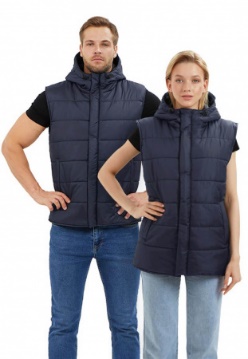 Жилет утеплённый мужской «ДЕЛЬТА зимний (Ж-UR966-001)» либо аналогВ кратчайшие сроки220 220 220 48-5048-50158-164158-164222ТР ТС 019/2011 - Технический регламент Таможенного союза «О безопасности средств индивидуальной защиты»ГОСТ Р 12.4.303-2016 Система стандартов безопасности труда. Одежда специальная для защиты от пониженных температур. Жилет утеплённый предназначен для защиты от сильного ветра, обильных осадков в виде мокрого снега, дождя в период межсезонья.Применяемые материалы:Лицевая ткань жилетки - текстиль со специальной пропиткой обладающая влагозащитной функцией, темно-синего либо тёмно-серого цвета, цвет в отделке желательно использовать желтый, чёрный.Утеплитель - синтепон плотностью не менее 320 г/м².Подкладочная ткань - хлопчатобумажнаяЖилет должен быть прямого силуэта с застёжкой на молнии и боковыми карманами.Для изготовления жилета необходимо использовать материалы высокого качества состоящих не менее 50% из овечьей шерсти. Жилет должен быть смоделирован с утепленным несъемным капюшоном, который защитит голову от сквозняка и непогоды. Капюшон должен затягиваться при помощи ремешка.Внутренняя сторона изделия должна состоять из шерстяного полотна на трикотажной основе с добавлением натуральной овечьей шерсти.Боковые карманы предпочтительно сделать встроенными (внутренними) с косым входом и клапанами.На спинке жилета (ниже линии капюшона) должна проходить световозвращающая полоса шириной 50мм с образованием канта шириной 3мм.Обязательно предоставление Сертификата соответствия / Декларации о соответствии ТР ТС 019/2011, ГОСТ Р 12.4.236-2011.Фирменная эмблема ООО «БелСеверСтрой»Логотип ООО «БелСеверСтрой»: фирменная эмблема ООО «БелСеверСтрой» наносится на жилет спереди, в верхней её части, слева. На спине куртки, ниже сигнальной ленты, ориентировочно на 2,5-3см, наносится название компании – «БелСеверСтрой».       Пример эмблемы ООО «БелСеверСтрой» ТР ТС 019/2011 - Технический регламент Таможенного союза «О безопасности средств индивидуальной защиты»ГОСТ Р 12.4.303-2016 Система стандартов безопасности труда. Одежда специальная для защиты от пониженных температур. Жилет утеплённый предназначен для защиты от сильного ветра, обильных осадков в виде мокрого снега, дождя в период межсезонья.Применяемые материалы:Лицевая ткань жилетки - текстиль со специальной пропиткой обладающая влагозащитной функцией, темно-синего либо тёмно-серого цвета, цвет в отделке желательно использовать желтый, чёрный.Утеплитель - синтепон плотностью не менее 320 г/м².Подкладочная ткань - хлопчатобумажнаяЖилет должен быть прямого силуэта с застёжкой на молнии и боковыми карманами.Для изготовления жилета необходимо использовать материалы высокого качества состоящих не менее 50% из овечьей шерсти. Жилет должен быть смоделирован с утепленным несъемным капюшоном, который защитит голову от сквозняка и непогоды. Капюшон должен затягиваться при помощи ремешка.Внутренняя сторона изделия должна состоять из шерстяного полотна на трикотажной основе с добавлением натуральной овечьей шерсти.Боковые карманы предпочтительно сделать встроенными (внутренними) с косым входом и клапанами.На спинке жилета (ниже линии капюшона) должна проходить световозвращающая полоса шириной 50мм с образованием канта шириной 3мм.Обязательно предоставление Сертификата соответствия / Декларации о соответствии ТР ТС 019/2011, ГОСТ Р 12.4.236-2011.Фирменная эмблема ООО «БелСеверСтрой»Логотип ООО «БелСеверСтрой»: фирменная эмблема ООО «БелСеверСтрой» наносится на жилет спереди, в верхней её части, слева. На спине куртки, ниже сигнальной ленты, ориентировочно на 2,5-3см, наносится название компании – «БелСеверСтрой».       Пример эмблемы ООО «БелСеверСтрой» 8Жилет утеплённый мужской «ДЕЛЬТА зимний (Ж-UR966-001)» либо аналогЖилет утеплённый мужской «ДЕЛЬТА зимний (Ж-UR966-001)» либо аналогВ кратчайшие сроки220 220 220 48-5048-50164-170164-17013 13 13 ТР ТС 019/2011 - Технический регламент Таможенного союза «О безопасности средств индивидуальной защиты»ГОСТ Р 12.4.303-2016 Система стандартов безопасности труда. Одежда специальная для защиты от пониженных температур. Жилет утеплённый предназначен для защиты от сильного ветра, обильных осадков в виде мокрого снега, дождя в период межсезонья.Применяемые материалы:Лицевая ткань жилетки - текстиль со специальной пропиткой обладающая влагозащитной функцией, темно-синего либо тёмно-серого цвета, цвет в отделке желательно использовать желтый, чёрный.Утеплитель - синтепон плотностью не менее 320 г/м².Подкладочная ткань - хлопчатобумажнаяЖилет должен быть прямого силуэта с застёжкой на молнии и боковыми карманами.Для изготовления жилета необходимо использовать материалы высокого качества состоящих не менее 50% из овечьей шерсти. Жилет должен быть смоделирован с утепленным несъемным капюшоном, который защитит голову от сквозняка и непогоды. Капюшон должен затягиваться при помощи ремешка.Внутренняя сторона изделия должна состоять из шерстяного полотна на трикотажной основе с добавлением натуральной овечьей шерсти.Боковые карманы предпочтительно сделать встроенными (внутренними) с косым входом и клапанами.На спинке жилета (ниже линии капюшона) должна проходить световозвращающая полоса шириной 50мм с образованием канта шириной 3мм.Обязательно предоставление Сертификата соответствия / Декларации о соответствии ТР ТС 019/2011, ГОСТ Р 12.4.236-2011.Фирменная эмблема ООО «БелСеверСтрой»Логотип ООО «БелСеверСтрой»: фирменная эмблема ООО «БелСеверСтрой» наносится на жилет спереди, в верхней её части, слева. На спине куртки, ниже сигнальной ленты, ориентировочно на 2,5-3см, наносится название компании – «БелСеверСтрой».       Пример эмблемы ООО «БелСеверСтрой» ТР ТС 019/2011 - Технический регламент Таможенного союза «О безопасности средств индивидуальной защиты»ГОСТ Р 12.4.303-2016 Система стандартов безопасности труда. Одежда специальная для защиты от пониженных температур. Жилет утеплённый предназначен для защиты от сильного ветра, обильных осадков в виде мокрого снега, дождя в период межсезонья.Применяемые материалы:Лицевая ткань жилетки - текстиль со специальной пропиткой обладающая влагозащитной функцией, темно-синего либо тёмно-серого цвета, цвет в отделке желательно использовать желтый, чёрный.Утеплитель - синтепон плотностью не менее 320 г/м².Подкладочная ткань - хлопчатобумажнаяЖилет должен быть прямого силуэта с застёжкой на молнии и боковыми карманами.Для изготовления жилета необходимо использовать материалы высокого качества состоящих не менее 50% из овечьей шерсти. Жилет должен быть смоделирован с утепленным несъемным капюшоном, который защитит голову от сквозняка и непогоды. Капюшон должен затягиваться при помощи ремешка.Внутренняя сторона изделия должна состоять из шерстяного полотна на трикотажной основе с добавлением натуральной овечьей шерсти.Боковые карманы предпочтительно сделать встроенными (внутренними) с косым входом и клапанами.На спинке жилета (ниже линии капюшона) должна проходить световозвращающая полоса шириной 50мм с образованием канта шириной 3мм.Обязательно предоставление Сертификата соответствия / Декларации о соответствии ТР ТС 019/2011, ГОСТ Р 12.4.236-2011.Фирменная эмблема ООО «БелСеверСтрой»Логотип ООО «БелСеверСтрой»: фирменная эмблема ООО «БелСеверСтрой» наносится на жилет спереди, в верхней её части, слева. На спине куртки, ниже сигнальной ленты, ориентировочно на 2,5-3см, наносится название компании – «БелСеверСтрой».       Пример эмблемы ООО «БелСеверСтрой» 8Жилет утеплённый мужской «ДЕЛЬТА зимний (Ж-UR966-001)» либо аналогЖилет утеплённый мужской «ДЕЛЬТА зимний (Ж-UR966-001)» либо аналогВ кратчайшие сроки220 220 220 48-5048-50170-176170-176262626ТР ТС 019/2011 - Технический регламент Таможенного союза «О безопасности средств индивидуальной защиты»ГОСТ Р 12.4.303-2016 Система стандартов безопасности труда. Одежда специальная для защиты от пониженных температур. Жилет утеплённый предназначен для защиты от сильного ветра, обильных осадков в виде мокрого снега, дождя в период межсезонья.Применяемые материалы:Лицевая ткань жилетки - текстиль со специальной пропиткой обладающая влагозащитной функцией, темно-синего либо тёмно-серого цвета, цвет в отделке желательно использовать желтый, чёрный.Утеплитель - синтепон плотностью не менее 320 г/м².Подкладочная ткань - хлопчатобумажнаяЖилет должен быть прямого силуэта с застёжкой на молнии и боковыми карманами.Для изготовления жилета необходимо использовать материалы высокого качества состоящих не менее 50% из овечьей шерсти. Жилет должен быть смоделирован с утепленным несъемным капюшоном, который защитит голову от сквозняка и непогоды. Капюшон должен затягиваться при помощи ремешка.Внутренняя сторона изделия должна состоять из шерстяного полотна на трикотажной основе с добавлением натуральной овечьей шерсти.Боковые карманы предпочтительно сделать встроенными (внутренними) с косым входом и клапанами.На спинке жилета (ниже линии капюшона) должна проходить световозвращающая полоса шириной 50мм с образованием канта шириной 3мм.Обязательно предоставление Сертификата соответствия / Декларации о соответствии ТР ТС 019/2011, ГОСТ Р 12.4.236-2011.Фирменная эмблема ООО «БелСеверСтрой»Логотип ООО «БелСеверСтрой»: фирменная эмблема ООО «БелСеверСтрой» наносится на жилет спереди, в верхней её части, слева. На спине куртки, ниже сигнальной ленты, ориентировочно на 2,5-3см, наносится название компании – «БелСеверСтрой».       Пример эмблемы ООО «БелСеверСтрой» ТР ТС 019/2011 - Технический регламент Таможенного союза «О безопасности средств индивидуальной защиты»ГОСТ Р 12.4.303-2016 Система стандартов безопасности труда. Одежда специальная для защиты от пониженных температур. Жилет утеплённый предназначен для защиты от сильного ветра, обильных осадков в виде мокрого снега, дождя в период межсезонья.Применяемые материалы:Лицевая ткань жилетки - текстиль со специальной пропиткой обладающая влагозащитной функцией, темно-синего либо тёмно-серого цвета, цвет в отделке желательно использовать желтый, чёрный.Утеплитель - синтепон плотностью не менее 320 г/м².Подкладочная ткань - хлопчатобумажнаяЖилет должен быть прямого силуэта с застёжкой на молнии и боковыми карманами.Для изготовления жилета необходимо использовать материалы высокого качества состоящих не менее 50% из овечьей шерсти. Жилет должен быть смоделирован с утепленным несъемным капюшоном, который защитит голову от сквозняка и непогоды. Капюшон должен затягиваться при помощи ремешка.Внутренняя сторона изделия должна состоять из шерстяного полотна на трикотажной основе с добавлением натуральной овечьей шерсти.Боковые карманы предпочтительно сделать встроенными (внутренними) с косым входом и клапанами.На спинке жилета (ниже линии капюшона) должна проходить световозвращающая полоса шириной 50мм с образованием канта шириной 3мм.Обязательно предоставление Сертификата соответствия / Декларации о соответствии ТР ТС 019/2011, ГОСТ Р 12.4.236-2011.Фирменная эмблема ООО «БелСеверСтрой»Логотип ООО «БелСеверСтрой»: фирменная эмблема ООО «БелСеверСтрой» наносится на жилет спереди, в верхней её части, слева. На спине куртки, ниже сигнальной ленты, ориентировочно на 2,5-3см, наносится название компании – «БелСеверСтрой».       Пример эмблемы ООО «БелСеверСтрой» 8Жилет утеплённый мужской «ДЕЛЬТА зимний (Ж-UR966-001)» либо аналогЖилет утеплённый мужской «ДЕЛЬТА зимний (Ж-UR966-001)» либо аналогВ кратчайшие сроки220 220 220 48-5048-50176-182176-18213 13 13 ТР ТС 019/2011 - Технический регламент Таможенного союза «О безопасности средств индивидуальной защиты»ГОСТ Р 12.4.303-2016 Система стандартов безопасности труда. Одежда специальная для защиты от пониженных температур. Жилет утеплённый предназначен для защиты от сильного ветра, обильных осадков в виде мокрого снега, дождя в период межсезонья.Применяемые материалы:Лицевая ткань жилетки - текстиль со специальной пропиткой обладающая влагозащитной функцией, темно-синего либо тёмно-серого цвета, цвет в отделке желательно использовать желтый, чёрный.Утеплитель - синтепон плотностью не менее 320 г/м².Подкладочная ткань - хлопчатобумажнаяЖилет должен быть прямого силуэта с застёжкой на молнии и боковыми карманами.Для изготовления жилета необходимо использовать материалы высокого качества состоящих не менее 50% из овечьей шерсти. Жилет должен быть смоделирован с утепленным несъемным капюшоном, который защитит голову от сквозняка и непогоды. Капюшон должен затягиваться при помощи ремешка.Внутренняя сторона изделия должна состоять из шерстяного полотна на трикотажной основе с добавлением натуральной овечьей шерсти.Боковые карманы предпочтительно сделать встроенными (внутренними) с косым входом и клапанами.На спинке жилета (ниже линии капюшона) должна проходить световозвращающая полоса шириной 50мм с образованием канта шириной 3мм.Обязательно предоставление Сертификата соответствия / Декларации о соответствии ТР ТС 019/2011, ГОСТ Р 12.4.236-2011.Фирменная эмблема ООО «БелСеверСтрой»Логотип ООО «БелСеверСтрой»: фирменная эмблема ООО «БелСеверСтрой» наносится на жилет спереди, в верхней её части, слева. На спине куртки, ниже сигнальной ленты, ориентировочно на 2,5-3см, наносится название компании – «БелСеверСтрой».       Пример эмблемы ООО «БелСеверСтрой» ТР ТС 019/2011 - Технический регламент Таможенного союза «О безопасности средств индивидуальной защиты»ГОСТ Р 12.4.303-2016 Система стандартов безопасности труда. Одежда специальная для защиты от пониженных температур. Жилет утеплённый предназначен для защиты от сильного ветра, обильных осадков в виде мокрого снега, дождя в период межсезонья.Применяемые материалы:Лицевая ткань жилетки - текстиль со специальной пропиткой обладающая влагозащитной функцией, темно-синего либо тёмно-серого цвета, цвет в отделке желательно использовать желтый, чёрный.Утеплитель - синтепон плотностью не менее 320 г/м².Подкладочная ткань - хлопчатобумажнаяЖилет должен быть прямого силуэта с застёжкой на молнии и боковыми карманами.Для изготовления жилета необходимо использовать материалы высокого качества состоящих не менее 50% из овечьей шерсти. Жилет должен быть смоделирован с утепленным несъемным капюшоном, который защитит голову от сквозняка и непогоды. Капюшон должен затягиваться при помощи ремешка.Внутренняя сторона изделия должна состоять из шерстяного полотна на трикотажной основе с добавлением натуральной овечьей шерсти.Боковые карманы предпочтительно сделать встроенными (внутренними) с косым входом и клапанами.На спинке жилета (ниже линии капюшона) должна проходить световозвращающая полоса шириной 50мм с образованием канта шириной 3мм.Обязательно предоставление Сертификата соответствия / Декларации о соответствии ТР ТС 019/2011, ГОСТ Р 12.4.236-2011.Фирменная эмблема ООО «БелСеверСтрой»Логотип ООО «БелСеверСтрой»: фирменная эмблема ООО «БелСеверСтрой» наносится на жилет спереди, в верхней её части, слева. На спине куртки, ниже сигнальной ленты, ориентировочно на 2,5-3см, наносится название компании – «БелСеверСтрой».       Пример эмблемы ООО «БелСеверСтрой» 8Жилет утеплённый мужской «ДЕЛЬТА зимний (Ж-UR966-001)» либо аналогЖилет утеплённый мужской «ДЕЛЬТА зимний (Ж-UR966-001)» либо аналогВ кратчайшие сроки220 220 220 48-5048-50182-188182-18815 15 15 ТР ТС 019/2011 - Технический регламент Таможенного союза «О безопасности средств индивидуальной защиты»ГОСТ Р 12.4.303-2016 Система стандартов безопасности труда. Одежда специальная для защиты от пониженных температур. Жилет утеплённый предназначен для защиты от сильного ветра, обильных осадков в виде мокрого снега, дождя в период межсезонья.Применяемые материалы:Лицевая ткань жилетки - текстиль со специальной пропиткой обладающая влагозащитной функцией, темно-синего либо тёмно-серого цвета, цвет в отделке желательно использовать желтый, чёрный.Утеплитель - синтепон плотностью не менее 320 г/м².Подкладочная ткань - хлопчатобумажнаяЖилет должен быть прямого силуэта с застёжкой на молнии и боковыми карманами.Для изготовления жилета необходимо использовать материалы высокого качества состоящих не менее 50% из овечьей шерсти. Жилет должен быть смоделирован с утепленным несъемным капюшоном, который защитит голову от сквозняка и непогоды. Капюшон должен затягиваться при помощи ремешка.Внутренняя сторона изделия должна состоять из шерстяного полотна на трикотажной основе с добавлением натуральной овечьей шерсти.Боковые карманы предпочтительно сделать встроенными (внутренними) с косым входом и клапанами.На спинке жилета (ниже линии капюшона) должна проходить световозвращающая полоса шириной 50мм с образованием канта шириной 3мм.Обязательно предоставление Сертификата соответствия / Декларации о соответствии ТР ТС 019/2011, ГОСТ Р 12.4.236-2011.Фирменная эмблема ООО «БелСеверСтрой»Логотип ООО «БелСеверСтрой»: фирменная эмблема ООО «БелСеверСтрой» наносится на жилет спереди, в верхней её части, слева. На спине куртки, ниже сигнальной ленты, ориентировочно на 2,5-3см, наносится название компании – «БелСеверСтрой».       Пример эмблемы ООО «БелСеверСтрой» ТР ТС 019/2011 - Технический регламент Таможенного союза «О безопасности средств индивидуальной защиты»ГОСТ Р 12.4.303-2016 Система стандартов безопасности труда. Одежда специальная для защиты от пониженных температур. Жилет утеплённый предназначен для защиты от сильного ветра, обильных осадков в виде мокрого снега, дождя в период межсезонья.Применяемые материалы:Лицевая ткань жилетки - текстиль со специальной пропиткой обладающая влагозащитной функцией, темно-синего либо тёмно-серого цвета, цвет в отделке желательно использовать желтый, чёрный.Утеплитель - синтепон плотностью не менее 320 г/м².Подкладочная ткань - хлопчатобумажнаяЖилет должен быть прямого силуэта с застёжкой на молнии и боковыми карманами.Для изготовления жилета необходимо использовать материалы высокого качества состоящих не менее 50% из овечьей шерсти. Жилет должен быть смоделирован с утепленным несъемным капюшоном, который защитит голову от сквозняка и непогоды. Капюшон должен затягиваться при помощи ремешка.Внутренняя сторона изделия должна состоять из шерстяного полотна на трикотажной основе с добавлением натуральной овечьей шерсти.Боковые карманы предпочтительно сделать встроенными (внутренними) с косым входом и клапанами.На спинке жилета (ниже линии капюшона) должна проходить световозвращающая полоса шириной 50мм с образованием канта шириной 3мм.Обязательно предоставление Сертификата соответствия / Декларации о соответствии ТР ТС 019/2011, ГОСТ Р 12.4.236-2011.Фирменная эмблема ООО «БелСеверСтрой»Логотип ООО «БелСеверСтрой»: фирменная эмблема ООО «БелСеверСтрой» наносится на жилет спереди, в верхней её части, слева. На спине куртки, ниже сигнальной ленты, ориентировочно на 2,5-3см, наносится название компании – «БелСеверСтрой».       Пример эмблемы ООО «БелСеверСтрой» 8Жилет утеплённый мужской «ДЕЛЬТА зимний (Ж-UR966-001)» либо аналогЖилет утеплённый мужской «ДЕЛЬТА зимний (Ж-UR966-001)» либо аналогВ кратчайшие сроки220 220 220 52-5452-54170-176170-176404040ТР ТС 019/2011 - Технический регламент Таможенного союза «О безопасности средств индивидуальной защиты»ГОСТ Р 12.4.303-2016 Система стандартов безопасности труда. Одежда специальная для защиты от пониженных температур. Жилет утеплённый предназначен для защиты от сильного ветра, обильных осадков в виде мокрого снега, дождя в период межсезонья.Применяемые материалы:Лицевая ткань жилетки - текстиль со специальной пропиткой обладающая влагозащитной функцией, темно-синего либо тёмно-серого цвета, цвет в отделке желательно использовать желтый, чёрный.Утеплитель - синтепон плотностью не менее 320 г/м².Подкладочная ткань - хлопчатобумажнаяЖилет должен быть прямого силуэта с застёжкой на молнии и боковыми карманами.Для изготовления жилета необходимо использовать материалы высокого качества состоящих не менее 50% из овечьей шерсти. Жилет должен быть смоделирован с утепленным несъемным капюшоном, который защитит голову от сквозняка и непогоды. Капюшон должен затягиваться при помощи ремешка.Внутренняя сторона изделия должна состоять из шерстяного полотна на трикотажной основе с добавлением натуральной овечьей шерсти.Боковые карманы предпочтительно сделать встроенными (внутренними) с косым входом и клапанами.На спинке жилета (ниже линии капюшона) должна проходить световозвращающая полоса шириной 50мм с образованием канта шириной 3мм.Обязательно предоставление Сертификата соответствия / Декларации о соответствии ТР ТС 019/2011, ГОСТ Р 12.4.236-2011.Фирменная эмблема ООО «БелСеверСтрой»Логотип ООО «БелСеверСтрой»: фирменная эмблема ООО «БелСеверСтрой» наносится на жилет спереди, в верхней её части, слева. На спине куртки, ниже сигнальной ленты, ориентировочно на 2,5-3см, наносится название компании – «БелСеверСтрой».       Пример эмблемы ООО «БелСеверСтрой» ТР ТС 019/2011 - Технический регламент Таможенного союза «О безопасности средств индивидуальной защиты»ГОСТ Р 12.4.303-2016 Система стандартов безопасности труда. Одежда специальная для защиты от пониженных температур. Жилет утеплённый предназначен для защиты от сильного ветра, обильных осадков в виде мокрого снега, дождя в период межсезонья.Применяемые материалы:Лицевая ткань жилетки - текстиль со специальной пропиткой обладающая влагозащитной функцией, темно-синего либо тёмно-серого цвета, цвет в отделке желательно использовать желтый, чёрный.Утеплитель - синтепон плотностью не менее 320 г/м².Подкладочная ткань - хлопчатобумажнаяЖилет должен быть прямого силуэта с застёжкой на молнии и боковыми карманами.Для изготовления жилета необходимо использовать материалы высокого качества состоящих не менее 50% из овечьей шерсти. Жилет должен быть смоделирован с утепленным несъемным капюшоном, который защитит голову от сквозняка и непогоды. Капюшон должен затягиваться при помощи ремешка.Внутренняя сторона изделия должна состоять из шерстяного полотна на трикотажной основе с добавлением натуральной овечьей шерсти.Боковые карманы предпочтительно сделать встроенными (внутренними) с косым входом и клапанами.На спинке жилета (ниже линии капюшона) должна проходить световозвращающая полоса шириной 50мм с образованием канта шириной 3мм.Обязательно предоставление Сертификата соответствия / Декларации о соответствии ТР ТС 019/2011, ГОСТ Р 12.4.236-2011.Фирменная эмблема ООО «БелСеверСтрой»Логотип ООО «БелСеверСтрой»: фирменная эмблема ООО «БелСеверСтрой» наносится на жилет спереди, в верхней её части, слева. На спине куртки, ниже сигнальной ленты, ориентировочно на 2,5-3см, наносится название компании – «БелСеверСтрой».       Пример эмблемы ООО «БелСеверСтрой» 8Жилет утеплённый мужской «ДЕЛЬТА зимний (Ж-UR966-001)» либо аналогЖилет утеплённый мужской «ДЕЛЬТА зимний (Ж-UR966-001)» либо аналогВ кратчайшие сроки220 220 220 52-5452-54176-182176-182212121ТР ТС 019/2011 - Технический регламент Таможенного союза «О безопасности средств индивидуальной защиты»ГОСТ Р 12.4.303-2016 Система стандартов безопасности труда. Одежда специальная для защиты от пониженных температур. Жилет утеплённый предназначен для защиты от сильного ветра, обильных осадков в виде мокрого снега, дождя в период межсезонья.Применяемые материалы:Лицевая ткань жилетки - текстиль со специальной пропиткой обладающая влагозащитной функцией, темно-синего либо тёмно-серого цвета, цвет в отделке желательно использовать желтый, чёрный.Утеплитель - синтепон плотностью не менее 320 г/м².Подкладочная ткань - хлопчатобумажнаяЖилет должен быть прямого силуэта с застёжкой на молнии и боковыми карманами.Для изготовления жилета необходимо использовать материалы высокого качества состоящих не менее 50% из овечьей шерсти. Жилет должен быть смоделирован с утепленным несъемным капюшоном, который защитит голову от сквозняка и непогоды. Капюшон должен затягиваться при помощи ремешка.Внутренняя сторона изделия должна состоять из шерстяного полотна на трикотажной основе с добавлением натуральной овечьей шерсти.Боковые карманы предпочтительно сделать встроенными (внутренними) с косым входом и клапанами.На спинке жилета (ниже линии капюшона) должна проходить световозвращающая полоса шириной 50мм с образованием канта шириной 3мм.Обязательно предоставление Сертификата соответствия / Декларации о соответствии ТР ТС 019/2011, ГОСТ Р 12.4.236-2011.Фирменная эмблема ООО «БелСеверСтрой»Логотип ООО «БелСеверСтрой»: фирменная эмблема ООО «БелСеверСтрой» наносится на жилет спереди, в верхней её части, слева. На спине куртки, ниже сигнальной ленты, ориентировочно на 2,5-3см, наносится название компании – «БелСеверСтрой».       Пример эмблемы ООО «БелСеверСтрой» ТР ТС 019/2011 - Технический регламент Таможенного союза «О безопасности средств индивидуальной защиты»ГОСТ Р 12.4.303-2016 Система стандартов безопасности труда. Одежда специальная для защиты от пониженных температур. Жилет утеплённый предназначен для защиты от сильного ветра, обильных осадков в виде мокрого снега, дождя в период межсезонья.Применяемые материалы:Лицевая ткань жилетки - текстиль со специальной пропиткой обладающая влагозащитной функцией, темно-синего либо тёмно-серого цвета, цвет в отделке желательно использовать желтый, чёрный.Утеплитель - синтепон плотностью не менее 320 г/м².Подкладочная ткань - хлопчатобумажнаяЖилет должен быть прямого силуэта с застёжкой на молнии и боковыми карманами.Для изготовления жилета необходимо использовать материалы высокого качества состоящих не менее 50% из овечьей шерсти. Жилет должен быть смоделирован с утепленным несъемным капюшоном, который защитит голову от сквозняка и непогоды. Капюшон должен затягиваться при помощи ремешка.Внутренняя сторона изделия должна состоять из шерстяного полотна на трикотажной основе с добавлением натуральной овечьей шерсти.Боковые карманы предпочтительно сделать встроенными (внутренними) с косым входом и клапанами.На спинке жилета (ниже линии капюшона) должна проходить световозвращающая полоса шириной 50мм с образованием канта шириной 3мм.Обязательно предоставление Сертификата соответствия / Декларации о соответствии ТР ТС 019/2011, ГОСТ Р 12.4.236-2011.Фирменная эмблема ООО «БелСеверСтрой»Логотип ООО «БелСеверСтрой»: фирменная эмблема ООО «БелСеверСтрой» наносится на жилет спереди, в верхней её части, слева. На спине куртки, ниже сигнальной ленты, ориентировочно на 2,5-3см, наносится название компании – «БелСеверСтрой».       Пример эмблемы ООО «БелСеверСтрой» 8Жилет утеплённый мужской «ДЕЛЬТА зимний (Ж-UR966-001)» либо аналогЖилет утеплённый мужской «ДЕЛЬТА зимний (Ж-UR966-001)» либо аналогВ кратчайшие сроки220 220 220 52-5452-54182-188182-188606060ТР ТС 019/2011 - Технический регламент Таможенного союза «О безопасности средств индивидуальной защиты»ГОСТ Р 12.4.303-2016 Система стандартов безопасности труда. Одежда специальная для защиты от пониженных температур. Жилет утеплённый предназначен для защиты от сильного ветра, обильных осадков в виде мокрого снега, дождя в период межсезонья.Применяемые материалы:Лицевая ткань жилетки - текстиль со специальной пропиткой обладающая влагозащитной функцией, темно-синего либо тёмно-серого цвета, цвет в отделке желательно использовать желтый, чёрный.Утеплитель - синтепон плотностью не менее 320 г/м².Подкладочная ткань - хлопчатобумажнаяЖилет должен быть прямого силуэта с застёжкой на молнии и боковыми карманами.Для изготовления жилета необходимо использовать материалы высокого качества состоящих не менее 50% из овечьей шерсти. Жилет должен быть смоделирован с утепленным несъемным капюшоном, который защитит голову от сквозняка и непогоды. Капюшон должен затягиваться при помощи ремешка.Внутренняя сторона изделия должна состоять из шерстяного полотна на трикотажной основе с добавлением натуральной овечьей шерсти.Боковые карманы предпочтительно сделать встроенными (внутренними) с косым входом и клапанами.На спинке жилета (ниже линии капюшона) должна проходить световозвращающая полоса шириной 50мм с образованием канта шириной 3мм.Обязательно предоставление Сертификата соответствия / Декларации о соответствии ТР ТС 019/2011, ГОСТ Р 12.4.236-2011.Фирменная эмблема ООО «БелСеверСтрой»Логотип ООО «БелСеверСтрой»: фирменная эмблема ООО «БелСеверСтрой» наносится на жилет спереди, в верхней её части, слева. На спине куртки, ниже сигнальной ленты, ориентировочно на 2,5-3см, наносится название компании – «БелСеверСтрой».       Пример эмблемы ООО «БелСеверСтрой» ТР ТС 019/2011 - Технический регламент Таможенного союза «О безопасности средств индивидуальной защиты»ГОСТ Р 12.4.303-2016 Система стандартов безопасности труда. Одежда специальная для защиты от пониженных температур. Жилет утеплённый предназначен для защиты от сильного ветра, обильных осадков в виде мокрого снега, дождя в период межсезонья.Применяемые материалы:Лицевая ткань жилетки - текстиль со специальной пропиткой обладающая влагозащитной функцией, темно-синего либо тёмно-серого цвета, цвет в отделке желательно использовать желтый, чёрный.Утеплитель - синтепон плотностью не менее 320 г/м².Подкладочная ткань - хлопчатобумажнаяЖилет должен быть прямого силуэта с застёжкой на молнии и боковыми карманами.Для изготовления жилета необходимо использовать материалы высокого качества состоящих не менее 50% из овечьей шерсти. Жилет должен быть смоделирован с утепленным несъемным капюшоном, который защитит голову от сквозняка и непогоды. Капюшон должен затягиваться при помощи ремешка.Внутренняя сторона изделия должна состоять из шерстяного полотна на трикотажной основе с добавлением натуральной овечьей шерсти.Боковые карманы предпочтительно сделать встроенными (внутренними) с косым входом и клапанами.На спинке жилета (ниже линии капюшона) должна проходить световозвращающая полоса шириной 50мм с образованием канта шириной 3мм.Обязательно предоставление Сертификата соответствия / Декларации о соответствии ТР ТС 019/2011, ГОСТ Р 12.4.236-2011.Фирменная эмблема ООО «БелСеверСтрой»Логотип ООО «БелСеверСтрой»: фирменная эмблема ООО «БелСеверСтрой» наносится на жилет спереди, в верхней её части, слева. На спине куртки, ниже сигнальной ленты, ориентировочно на 2,5-3см, наносится название компании – «БелСеверСтрой».       Пример эмблемы ООО «БелСеверСтрой» 8Жилет утеплённый мужской «ДЕЛЬТА зимний (Ж-UR966-001)» либо аналогЖилет утеплённый мужской «ДЕЛЬТА зимний (Ж-UR966-001)» либо аналогВ кратчайшие сроки220 220 220 52-5452-54198-204198-204222ТР ТС 019/2011 - Технический регламент Таможенного союза «О безопасности средств индивидуальной защиты»ГОСТ Р 12.4.303-2016 Система стандартов безопасности труда. Одежда специальная для защиты от пониженных температур. Жилет утеплённый предназначен для защиты от сильного ветра, обильных осадков в виде мокрого снега, дождя в период межсезонья.Применяемые материалы:Лицевая ткань жилетки - текстиль со специальной пропиткой обладающая влагозащитной функцией, темно-синего либо тёмно-серого цвета, цвет в отделке желательно использовать желтый, чёрный.Утеплитель - синтепон плотностью не менее 320 г/м².Подкладочная ткань - хлопчатобумажнаяЖилет должен быть прямого силуэта с застёжкой на молнии и боковыми карманами.Для изготовления жилета необходимо использовать материалы высокого качества состоящих не менее 50% из овечьей шерсти. Жилет должен быть смоделирован с утепленным несъемным капюшоном, который защитит голову от сквозняка и непогоды. Капюшон должен затягиваться при помощи ремешка.Внутренняя сторона изделия должна состоять из шерстяного полотна на трикотажной основе с добавлением натуральной овечьей шерсти.Боковые карманы предпочтительно сделать встроенными (внутренними) с косым входом и клапанами.На спинке жилета (ниже линии капюшона) должна проходить световозвращающая полоса шириной 50мм с образованием канта шириной 3мм.Обязательно предоставление Сертификата соответствия / Декларации о соответствии ТР ТС 019/2011, ГОСТ Р 12.4.236-2011.Фирменная эмблема ООО «БелСеверСтрой»Логотип ООО «БелСеверСтрой»: фирменная эмблема ООО «БелСеверСтрой» наносится на жилет спереди, в верхней её части, слева. На спине куртки, ниже сигнальной ленты, ориентировочно на 2,5-3см, наносится название компании – «БелСеверСтрой».       Пример эмблемы ООО «БелСеверСтрой» ТР ТС 019/2011 - Технический регламент Таможенного союза «О безопасности средств индивидуальной защиты»ГОСТ Р 12.4.303-2016 Система стандартов безопасности труда. Одежда специальная для защиты от пониженных температур. Жилет утеплённый предназначен для защиты от сильного ветра, обильных осадков в виде мокрого снега, дождя в период межсезонья.Применяемые материалы:Лицевая ткань жилетки - текстиль со специальной пропиткой обладающая влагозащитной функцией, темно-синего либо тёмно-серого цвета, цвет в отделке желательно использовать желтый, чёрный.Утеплитель - синтепон плотностью не менее 320 г/м².Подкладочная ткань - хлопчатобумажнаяЖилет должен быть прямого силуэта с застёжкой на молнии и боковыми карманами.Для изготовления жилета необходимо использовать материалы высокого качества состоящих не менее 50% из овечьей шерсти. Жилет должен быть смоделирован с утепленным несъемным капюшоном, который защитит голову от сквозняка и непогоды. Капюшон должен затягиваться при помощи ремешка.Внутренняя сторона изделия должна состоять из шерстяного полотна на трикотажной основе с добавлением натуральной овечьей шерсти.Боковые карманы предпочтительно сделать встроенными (внутренними) с косым входом и клапанами.На спинке жилета (ниже линии капюшона) должна проходить световозвращающая полоса шириной 50мм с образованием канта шириной 3мм.Обязательно предоставление Сертификата соответствия / Декларации о соответствии ТР ТС 019/2011, ГОСТ Р 12.4.236-2011.Фирменная эмблема ООО «БелСеверСтрой»Логотип ООО «БелСеверСтрой»: фирменная эмблема ООО «БелСеверСтрой» наносится на жилет спереди, в верхней её части, слева. На спине куртки, ниже сигнальной ленты, ориентировочно на 2,5-3см, наносится название компании – «БелСеверСтрой».       Пример эмблемы ООО «БелСеверСтрой» 8Жилет утеплённый мужской «ДЕЛЬТА зимний (Ж-UR966-001)» либо аналогЖилет утеплённый мужской «ДЕЛЬТА зимний (Ж-UR966-001)» либо аналогВ кратчайшие сроки220 220 220 56-5856-58164-170164-170222ТР ТС 019/2011 - Технический регламент Таможенного союза «О безопасности средств индивидуальной защиты»ГОСТ Р 12.4.303-2016 Система стандартов безопасности труда. Одежда специальная для защиты от пониженных температур. Жилет утеплённый предназначен для защиты от сильного ветра, обильных осадков в виде мокрого снега, дождя в период межсезонья.Применяемые материалы:Лицевая ткань жилетки - текстиль со специальной пропиткой обладающая влагозащитной функцией, темно-синего либо тёмно-серого цвета, цвет в отделке желательно использовать желтый, чёрный.Утеплитель - синтепон плотностью не менее 320 г/м².Подкладочная ткань - хлопчатобумажнаяЖилет должен быть прямого силуэта с застёжкой на молнии и боковыми карманами.Для изготовления жилета необходимо использовать материалы высокого качества состоящих не менее 50% из овечьей шерсти. Жилет должен быть смоделирован с утепленным несъемным капюшоном, который защитит голову от сквозняка и непогоды. Капюшон должен затягиваться при помощи ремешка.Внутренняя сторона изделия должна состоять из шерстяного полотна на трикотажной основе с добавлением натуральной овечьей шерсти.Боковые карманы предпочтительно сделать встроенными (внутренними) с косым входом и клапанами.На спинке жилета (ниже линии капюшона) должна проходить световозвращающая полоса шириной 50мм с образованием канта шириной 3мм.Обязательно предоставление Сертификата соответствия / Декларации о соответствии ТР ТС 019/2011, ГОСТ Р 12.4.236-2011.Фирменная эмблема ООО «БелСеверСтрой»Логотип ООО «БелСеверСтрой»: фирменная эмблема ООО «БелСеверСтрой» наносится на жилет спереди, в верхней её части, слева. На спине куртки, ниже сигнальной ленты, ориентировочно на 2,5-3см, наносится название компании – «БелСеверСтрой».       Пример эмблемы ООО «БелСеверСтрой» ТР ТС 019/2011 - Технический регламент Таможенного союза «О безопасности средств индивидуальной защиты»ГОСТ Р 12.4.303-2016 Система стандартов безопасности труда. Одежда специальная для защиты от пониженных температур. Жилет утеплённый предназначен для защиты от сильного ветра, обильных осадков в виде мокрого снега, дождя в период межсезонья.Применяемые материалы:Лицевая ткань жилетки - текстиль со специальной пропиткой обладающая влагозащитной функцией, темно-синего либо тёмно-серого цвета, цвет в отделке желательно использовать желтый, чёрный.Утеплитель - синтепон плотностью не менее 320 г/м².Подкладочная ткань - хлопчатобумажнаяЖилет должен быть прямого силуэта с застёжкой на молнии и боковыми карманами.Для изготовления жилета необходимо использовать материалы высокого качества состоящих не менее 50% из овечьей шерсти. Жилет должен быть смоделирован с утепленным несъемным капюшоном, который защитит голову от сквозняка и непогоды. Капюшон должен затягиваться при помощи ремешка.Внутренняя сторона изделия должна состоять из шерстяного полотна на трикотажной основе с добавлением натуральной овечьей шерсти.Боковые карманы предпочтительно сделать встроенными (внутренними) с косым входом и клапанами.На спинке жилета (ниже линии капюшона) должна проходить световозвращающая полоса шириной 50мм с образованием канта шириной 3мм.Обязательно предоставление Сертификата соответствия / Декларации о соответствии ТР ТС 019/2011, ГОСТ Р 12.4.236-2011.Фирменная эмблема ООО «БелСеверСтрой»Логотип ООО «БелСеверСтрой»: фирменная эмблема ООО «БелСеверСтрой» наносится на жилет спереди, в верхней её части, слева. На спине куртки, ниже сигнальной ленты, ориентировочно на 2,5-3см, наносится название компании – «БелСеверСтрой».       Пример эмблемы ООО «БелСеверСтрой» 8Жилет утеплённый мужской «ДЕЛЬТА зимний (Ж-UR966-001)» либо аналогЖилет утеплённый мужской «ДЕЛЬТА зимний (Ж-UR966-001)» либо аналогВ кратчайшие сроки220 220 220 56-5856-58170-176170-176444ТР ТС 019/2011 - Технический регламент Таможенного союза «О безопасности средств индивидуальной защиты»ГОСТ Р 12.4.303-2016 Система стандартов безопасности труда. Одежда специальная для защиты от пониженных температур. Жилет утеплённый предназначен для защиты от сильного ветра, обильных осадков в виде мокрого снега, дождя в период межсезонья.Применяемые материалы:Лицевая ткань жилетки - текстиль со специальной пропиткой обладающая влагозащитной функцией, темно-синего либо тёмно-серого цвета, цвет в отделке желательно использовать желтый, чёрный.Утеплитель - синтепон плотностью не менее 320 г/м².Подкладочная ткань - хлопчатобумажнаяЖилет должен быть прямого силуэта с застёжкой на молнии и боковыми карманами.Для изготовления жилета необходимо использовать материалы высокого качества состоящих не менее 50% из овечьей шерсти. Жилет должен быть смоделирован с утепленным несъемным капюшоном, который защитит голову от сквозняка и непогоды. Капюшон должен затягиваться при помощи ремешка.Внутренняя сторона изделия должна состоять из шерстяного полотна на трикотажной основе с добавлением натуральной овечьей шерсти.Боковые карманы предпочтительно сделать встроенными (внутренними) с косым входом и клапанами.На спинке жилета (ниже линии капюшона) должна проходить световозвращающая полоса шириной 50мм с образованием канта шириной 3мм.Обязательно предоставление Сертификата соответствия / Декларации о соответствии ТР ТС 019/2011, ГОСТ Р 12.4.236-2011.Фирменная эмблема ООО «БелСеверСтрой»Логотип ООО «БелСеверСтрой»: фирменная эмблема ООО «БелСеверСтрой» наносится на жилет спереди, в верхней её части, слева. На спине куртки, ниже сигнальной ленты, ориентировочно на 2,5-3см, наносится название компании – «БелСеверСтрой».       Пример эмблемы ООО «БелСеверСтрой» ТР ТС 019/2011 - Технический регламент Таможенного союза «О безопасности средств индивидуальной защиты»ГОСТ Р 12.4.303-2016 Система стандартов безопасности труда. Одежда специальная для защиты от пониженных температур. Жилет утеплённый предназначен для защиты от сильного ветра, обильных осадков в виде мокрого снега, дождя в период межсезонья.Применяемые материалы:Лицевая ткань жилетки - текстиль со специальной пропиткой обладающая влагозащитной функцией, темно-синего либо тёмно-серого цвета, цвет в отделке желательно использовать желтый, чёрный.Утеплитель - синтепон плотностью не менее 320 г/м².Подкладочная ткань - хлопчатобумажнаяЖилет должен быть прямого силуэта с застёжкой на молнии и боковыми карманами.Для изготовления жилета необходимо использовать материалы высокого качества состоящих не менее 50% из овечьей шерсти. Жилет должен быть смоделирован с утепленным несъемным капюшоном, который защитит голову от сквозняка и непогоды. Капюшон должен затягиваться при помощи ремешка.Внутренняя сторона изделия должна состоять из шерстяного полотна на трикотажной основе с добавлением натуральной овечьей шерсти.Боковые карманы предпочтительно сделать встроенными (внутренними) с косым входом и клапанами.На спинке жилета (ниже линии капюшона) должна проходить световозвращающая полоса шириной 50мм с образованием канта шириной 3мм.Обязательно предоставление Сертификата соответствия / Декларации о соответствии ТР ТС 019/2011, ГОСТ Р 12.4.236-2011.Фирменная эмблема ООО «БелСеверСтрой»Логотип ООО «БелСеверСтрой»: фирменная эмблема ООО «БелСеверСтрой» наносится на жилет спереди, в верхней её части, слева. На спине куртки, ниже сигнальной ленты, ориентировочно на 2,5-3см, наносится название компании – «БелСеверСтрой».       Пример эмблемы ООО «БелСеверСтрой» 8Жилет утеплённый мужской «ДЕЛЬТА зимний (Ж-UR966-001)» либо аналогЖилет утеплённый мужской «ДЕЛЬТА зимний (Ж-UR966-001)» либо аналогВ кратчайшие сроки220 220 220 56-5856-58182-188182-188777ТР ТС 019/2011 - Технический регламент Таможенного союза «О безопасности средств индивидуальной защиты»ГОСТ Р 12.4.303-2016 Система стандартов безопасности труда. Одежда специальная для защиты от пониженных температур. Жилет утеплённый предназначен для защиты от сильного ветра, обильных осадков в виде мокрого снега, дождя в период межсезонья.Применяемые материалы:Лицевая ткань жилетки - текстиль со специальной пропиткой обладающая влагозащитной функцией, темно-синего либо тёмно-серого цвета, цвет в отделке желательно использовать желтый, чёрный.Утеплитель - синтепон плотностью не менее 320 г/м².Подкладочная ткань - хлопчатобумажнаяЖилет должен быть прямого силуэта с застёжкой на молнии и боковыми карманами.Для изготовления жилета необходимо использовать материалы высокого качества состоящих не менее 50% из овечьей шерсти. Жилет должен быть смоделирован с утепленным несъемным капюшоном, который защитит голову от сквозняка и непогоды. Капюшон должен затягиваться при помощи ремешка.Внутренняя сторона изделия должна состоять из шерстяного полотна на трикотажной основе с добавлением натуральной овечьей шерсти.Боковые карманы предпочтительно сделать встроенными (внутренними) с косым входом и клапанами.На спинке жилета (ниже линии капюшона) должна проходить световозвращающая полоса шириной 50мм с образованием канта шириной 3мм.Обязательно предоставление Сертификата соответствия / Декларации о соответствии ТР ТС 019/2011, ГОСТ Р 12.4.236-2011.Фирменная эмблема ООО «БелСеверСтрой»Логотип ООО «БелСеверСтрой»: фирменная эмблема ООО «БелСеверСтрой» наносится на жилет спереди, в верхней её части, слева. На спине куртки, ниже сигнальной ленты, ориентировочно на 2,5-3см, наносится название компании – «БелСеверСтрой».       Пример эмблемы ООО «БелСеверСтрой» ТР ТС 019/2011 - Технический регламент Таможенного союза «О безопасности средств индивидуальной защиты»ГОСТ Р 12.4.303-2016 Система стандартов безопасности труда. Одежда специальная для защиты от пониженных температур. Жилет утеплённый предназначен для защиты от сильного ветра, обильных осадков в виде мокрого снега, дождя в период межсезонья.Применяемые материалы:Лицевая ткань жилетки - текстиль со специальной пропиткой обладающая влагозащитной функцией, темно-синего либо тёмно-серого цвета, цвет в отделке желательно использовать желтый, чёрный.Утеплитель - синтепон плотностью не менее 320 г/м².Подкладочная ткань - хлопчатобумажнаяЖилет должен быть прямого силуэта с застёжкой на молнии и боковыми карманами.Для изготовления жилета необходимо использовать материалы высокого качества состоящих не менее 50% из овечьей шерсти. Жилет должен быть смоделирован с утепленным несъемным капюшоном, который защитит голову от сквозняка и непогоды. Капюшон должен затягиваться при помощи ремешка.Внутренняя сторона изделия должна состоять из шерстяного полотна на трикотажной основе с добавлением натуральной овечьей шерсти.Боковые карманы предпочтительно сделать встроенными (внутренними) с косым входом и клапанами.На спинке жилета (ниже линии капюшона) должна проходить световозвращающая полоса шириной 50мм с образованием канта шириной 3мм.Обязательно предоставление Сертификата соответствия / Декларации о соответствии ТР ТС 019/2011, ГОСТ Р 12.4.236-2011.Фирменная эмблема ООО «БелСеверСтрой»Логотип ООО «БелСеверСтрой»: фирменная эмблема ООО «БелСеверСтрой» наносится на жилет спереди, в верхней её части, слева. На спине куртки, ниже сигнальной ленты, ориентировочно на 2,5-3см, наносится название компании – «БелСеверСтрой».       Пример эмблемы ООО «БелСеверСтрой» 8Жилет утеплённый мужской «ДЕЛЬТА зимний (Ж-UR966-001)» либо аналогЖилет утеплённый мужской «ДЕЛЬТА зимний (Ж-UR966-001)» либо аналогВ кратчайшие сроки220 220 220 60-6260-62170-176170-176444ТР ТС 019/2011 - Технический регламент Таможенного союза «О безопасности средств индивидуальной защиты»ГОСТ Р 12.4.303-2016 Система стандартов безопасности труда. Одежда специальная для защиты от пониженных температур. Жилет утеплённый предназначен для защиты от сильного ветра, обильных осадков в виде мокрого снега, дождя в период межсезонья.Применяемые материалы:Лицевая ткань жилетки - текстиль со специальной пропиткой обладающая влагозащитной функцией, темно-синего либо тёмно-серого цвета, цвет в отделке желательно использовать желтый, чёрный.Утеплитель - синтепон плотностью не менее 320 г/м².Подкладочная ткань - хлопчатобумажнаяЖилет должен быть прямого силуэта с застёжкой на молнии и боковыми карманами.Для изготовления жилета необходимо использовать материалы высокого качества состоящих не менее 50% из овечьей шерсти. Жилет должен быть смоделирован с утепленным несъемным капюшоном, который защитит голову от сквозняка и непогоды. Капюшон должен затягиваться при помощи ремешка.Внутренняя сторона изделия должна состоять из шерстяного полотна на трикотажной основе с добавлением натуральной овечьей шерсти.Боковые карманы предпочтительно сделать встроенными (внутренними) с косым входом и клапанами.На спинке жилета (ниже линии капюшона) должна проходить световозвращающая полоса шириной 50мм с образованием канта шириной 3мм.Обязательно предоставление Сертификата соответствия / Декларации о соответствии ТР ТС 019/2011, ГОСТ Р 12.4.236-2011.Фирменная эмблема ООО «БелСеверСтрой»Логотип ООО «БелСеверСтрой»: фирменная эмблема ООО «БелСеверСтрой» наносится на жилет спереди, в верхней её части, слева. На спине куртки, ниже сигнальной ленты, ориентировочно на 2,5-3см, наносится название компании – «БелСеверСтрой».       Пример эмблемы ООО «БелСеверСтрой» ТР ТС 019/2011 - Технический регламент Таможенного союза «О безопасности средств индивидуальной защиты»ГОСТ Р 12.4.303-2016 Система стандартов безопасности труда. Одежда специальная для защиты от пониженных температур. Жилет утеплённый предназначен для защиты от сильного ветра, обильных осадков в виде мокрого снега, дождя в период межсезонья.Применяемые материалы:Лицевая ткань жилетки - текстиль со специальной пропиткой обладающая влагозащитной функцией, темно-синего либо тёмно-серого цвета, цвет в отделке желательно использовать желтый, чёрный.Утеплитель - синтепон плотностью не менее 320 г/м².Подкладочная ткань - хлопчатобумажнаяЖилет должен быть прямого силуэта с застёжкой на молнии и боковыми карманами.Для изготовления жилета необходимо использовать материалы высокого качества состоящих не менее 50% из овечьей шерсти. Жилет должен быть смоделирован с утепленным несъемным капюшоном, который защитит голову от сквозняка и непогоды. Капюшон должен затягиваться при помощи ремешка.Внутренняя сторона изделия должна состоять из шерстяного полотна на трикотажной основе с добавлением натуральной овечьей шерсти.Боковые карманы предпочтительно сделать встроенными (внутренними) с косым входом и клапанами.На спинке жилета (ниже линии капюшона) должна проходить световозвращающая полоса шириной 50мм с образованием канта шириной 3мм.Обязательно предоставление Сертификата соответствия / Декларации о соответствии ТР ТС 019/2011, ГОСТ Р 12.4.236-2011.Фирменная эмблема ООО «БелСеверСтрой»Логотип ООО «БелСеверСтрой»: фирменная эмблема ООО «БелСеверСтрой» наносится на жилет спереди, в верхней её части, слева. На спине куртки, ниже сигнальной ленты, ориентировочно на 2,5-3см, наносится название компании – «БелСеверСтрой».       Пример эмблемы ООО «БелСеверСтрой» 8Жилет утеплённый мужской «ДЕЛЬТА зимний (Ж-UR966-001)» либо аналогЖилет утеплённый мужской «ДЕЛЬТА зимний (Ж-UR966-001)» либо аналогВ кратчайшие сроки220 220 220 60-6260-62182-188182-188555ТР ТС 019/2011 - Технический регламент Таможенного союза «О безопасности средств индивидуальной защиты»ГОСТ Р 12.4.303-2016 Система стандартов безопасности труда. Одежда специальная для защиты от пониженных температур. Жилет утеплённый предназначен для защиты от сильного ветра, обильных осадков в виде мокрого снега, дождя в период межсезонья.Применяемые материалы:Лицевая ткань жилетки - текстиль со специальной пропиткой обладающая влагозащитной функцией, темно-синего либо тёмно-серого цвета, цвет в отделке желательно использовать желтый, чёрный.Утеплитель - синтепон плотностью не менее 320 г/м².Подкладочная ткань - хлопчатобумажнаяЖилет должен быть прямого силуэта с застёжкой на молнии и боковыми карманами.Для изготовления жилета необходимо использовать материалы высокого качества состоящих не менее 50% из овечьей шерсти. Жилет должен быть смоделирован с утепленным несъемным капюшоном, который защитит голову от сквозняка и непогоды. Капюшон должен затягиваться при помощи ремешка.Внутренняя сторона изделия должна состоять из шерстяного полотна на трикотажной основе с добавлением натуральной овечьей шерсти.Боковые карманы предпочтительно сделать встроенными (внутренними) с косым входом и клапанами.На спинке жилета (ниже линии капюшона) должна проходить световозвращающая полоса шириной 50мм с образованием канта шириной 3мм.Обязательно предоставление Сертификата соответствия / Декларации о соответствии ТР ТС 019/2011, ГОСТ Р 12.4.236-2011.Фирменная эмблема ООО «БелСеверСтрой»Логотип ООО «БелСеверСтрой»: фирменная эмблема ООО «БелСеверСтрой» наносится на жилет спереди, в верхней её части, слева. На спине куртки, ниже сигнальной ленты, ориентировочно на 2,5-3см, наносится название компании – «БелСеверСтрой».       Пример эмблемы ООО «БелСеверСтрой» ТР ТС 019/2011 - Технический регламент Таможенного союза «О безопасности средств индивидуальной защиты»ГОСТ Р 12.4.303-2016 Система стандартов безопасности труда. Одежда специальная для защиты от пониженных температур. Жилет утеплённый предназначен для защиты от сильного ветра, обильных осадков в виде мокрого снега, дождя в период межсезонья.Применяемые материалы:Лицевая ткань жилетки - текстиль со специальной пропиткой обладающая влагозащитной функцией, темно-синего либо тёмно-серого цвета, цвет в отделке желательно использовать желтый, чёрный.Утеплитель - синтепон плотностью не менее 320 г/м².Подкладочная ткань - хлопчатобумажнаяЖилет должен быть прямого силуэта с застёжкой на молнии и боковыми карманами.Для изготовления жилета необходимо использовать материалы высокого качества состоящих не менее 50% из овечьей шерсти. Жилет должен быть смоделирован с утепленным несъемным капюшоном, который защитит голову от сквозняка и непогоды. Капюшон должен затягиваться при помощи ремешка.Внутренняя сторона изделия должна состоять из шерстяного полотна на трикотажной основе с добавлением натуральной овечьей шерсти.Боковые карманы предпочтительно сделать встроенными (внутренними) с косым входом и клапанами.На спинке жилета (ниже линии капюшона) должна проходить световозвращающая полоса шириной 50мм с образованием канта шириной 3мм.Обязательно предоставление Сертификата соответствия / Декларации о соответствии ТР ТС 019/2011, ГОСТ Р 12.4.236-2011.Фирменная эмблема ООО «БелСеверСтрой»Логотип ООО «БелСеверСтрой»: фирменная эмблема ООО «БелСеверСтрой» наносится на жилет спереди, в верхней её части, слева. На спине куртки, ниже сигнальной ленты, ориентировочно на 2,5-3см, наносится название компании – «БелСеверСтрой».       Пример эмблемы ООО «БелСеверСтрой» 8Жилет утеплённый мужской «ДЕЛЬТА зимний (Ж-UR966-001)» либо аналогЖилет утеплённый мужской «ДЕЛЬТА зимний (Ж-UR966-001)» либо аналогВ кратчайшие сроки220 220 220 60-6260-62188-194188-194111ТР ТС 019/2011 - Технический регламент Таможенного союза «О безопасности средств индивидуальной защиты»ГОСТ Р 12.4.303-2016 Система стандартов безопасности труда. Одежда специальная для защиты от пониженных температур. Жилет утеплённый предназначен для защиты от сильного ветра, обильных осадков в виде мокрого снега, дождя в период межсезонья.Применяемые материалы:Лицевая ткань жилетки - текстиль со специальной пропиткой обладающая влагозащитной функцией, темно-синего либо тёмно-серого цвета, цвет в отделке желательно использовать желтый, чёрный.Утеплитель - синтепон плотностью не менее 320 г/м².Подкладочная ткань - хлопчатобумажнаяЖилет должен быть прямого силуэта с застёжкой на молнии и боковыми карманами.Для изготовления жилета необходимо использовать материалы высокого качества состоящих не менее 50% из овечьей шерсти. Жилет должен быть смоделирован с утепленным несъемным капюшоном, который защитит голову от сквозняка и непогоды. Капюшон должен затягиваться при помощи ремешка.Внутренняя сторона изделия должна состоять из шерстяного полотна на трикотажной основе с добавлением натуральной овечьей шерсти.Боковые карманы предпочтительно сделать встроенными (внутренними) с косым входом и клапанами.На спинке жилета (ниже линии капюшона) должна проходить световозвращающая полоса шириной 50мм с образованием канта шириной 3мм.Обязательно предоставление Сертификата соответствия / Декларации о соответствии ТР ТС 019/2011, ГОСТ Р 12.4.236-2011.Фирменная эмблема ООО «БелСеверСтрой»Логотип ООО «БелСеверСтрой»: фирменная эмблема ООО «БелСеверСтрой» наносится на жилет спереди, в верхней её части, слева. На спине куртки, ниже сигнальной ленты, ориентировочно на 2,5-3см, наносится название компании – «БелСеверСтрой».       Пример эмблемы ООО «БелСеверСтрой» ТР ТС 019/2011 - Технический регламент Таможенного союза «О безопасности средств индивидуальной защиты»ГОСТ Р 12.4.303-2016 Система стандартов безопасности труда. Одежда специальная для защиты от пониженных температур. Жилет утеплённый предназначен для защиты от сильного ветра, обильных осадков в виде мокрого снега, дождя в период межсезонья.Применяемые материалы:Лицевая ткань жилетки - текстиль со специальной пропиткой обладающая влагозащитной функцией, темно-синего либо тёмно-серого цвета, цвет в отделке желательно использовать желтый, чёрный.Утеплитель - синтепон плотностью не менее 320 г/м².Подкладочная ткань - хлопчатобумажнаяЖилет должен быть прямого силуэта с застёжкой на молнии и боковыми карманами.Для изготовления жилета необходимо использовать материалы высокого качества состоящих не менее 50% из овечьей шерсти. Жилет должен быть смоделирован с утепленным несъемным капюшоном, который защитит голову от сквозняка и непогоды. Капюшон должен затягиваться при помощи ремешка.Внутренняя сторона изделия должна состоять из шерстяного полотна на трикотажной основе с добавлением натуральной овечьей шерсти.Боковые карманы предпочтительно сделать встроенными (внутренними) с косым входом и клапанами.На спинке жилета (ниже линии капюшона) должна проходить световозвращающая полоса шириной 50мм с образованием канта шириной 3мм.Обязательно предоставление Сертификата соответствия / Декларации о соответствии ТР ТС 019/2011, ГОСТ Р 12.4.236-2011.Фирменная эмблема ООО «БелСеверСтрой»Логотип ООО «БелСеверСтрой»: фирменная эмблема ООО «БелСеверСтрой» наносится на жилет спереди, в верхней её части, слева. На спине куртки, ниже сигнальной ленты, ориентировочно на 2,5-3см, наносится название компании – «БелСеверСтрой».       Пример эмблемы ООО «БелСеверСтрой» 8Жилет утеплённый мужской «ДЕЛЬТА зимний (Ж-UR966-001)» либо аналогЖилет утеплённый мужской «ДЕЛЬТА зимний (Ж-UR966-001)» либо аналогВ кратчайшие сроки220 220 220 62-6462-64198-204198-204333ТР ТС 019/2011 - Технический регламент Таможенного союза «О безопасности средств индивидуальной защиты»ГОСТ Р 12.4.303-2016 Система стандартов безопасности труда. Одежда специальная для защиты от пониженных температур. Жилет утеплённый предназначен для защиты от сильного ветра, обильных осадков в виде мокрого снега, дождя в период межсезонья.Применяемые материалы:Лицевая ткань жилетки - текстиль со специальной пропиткой обладающая влагозащитной функцией, темно-синего либо тёмно-серого цвета, цвет в отделке желательно использовать желтый, чёрный.Утеплитель - синтепон плотностью не менее 320 г/м².Подкладочная ткань - хлопчатобумажнаяЖилет должен быть прямого силуэта с застёжкой на молнии и боковыми карманами.Для изготовления жилета необходимо использовать материалы высокого качества состоящих не менее 50% из овечьей шерсти. Жилет должен быть смоделирован с утепленным несъемным капюшоном, который защитит голову от сквозняка и непогоды. Капюшон должен затягиваться при помощи ремешка.Внутренняя сторона изделия должна состоять из шерстяного полотна на трикотажной основе с добавлением натуральной овечьей шерсти.Боковые карманы предпочтительно сделать встроенными (внутренними) с косым входом и клапанами.На спинке жилета (ниже линии капюшона) должна проходить световозвращающая полоса шириной 50мм с образованием канта шириной 3мм.Обязательно предоставление Сертификата соответствия / Декларации о соответствии ТР ТС 019/2011, ГОСТ Р 12.4.236-2011.Фирменная эмблема ООО «БелСеверСтрой»Логотип ООО «БелСеверСтрой»: фирменная эмблема ООО «БелСеверСтрой» наносится на жилет спереди, в верхней её части, слева. На спине куртки, ниже сигнальной ленты, ориентировочно на 2,5-3см, наносится название компании – «БелСеверСтрой».       Пример эмблемы ООО «БелСеверСтрой» ТР ТС 019/2011 - Технический регламент Таможенного союза «О безопасности средств индивидуальной защиты»ГОСТ Р 12.4.303-2016 Система стандартов безопасности труда. Одежда специальная для защиты от пониженных температур. Жилет утеплённый предназначен для защиты от сильного ветра, обильных осадков в виде мокрого снега, дождя в период межсезонья.Применяемые материалы:Лицевая ткань жилетки - текстиль со специальной пропиткой обладающая влагозащитной функцией, темно-синего либо тёмно-серого цвета, цвет в отделке желательно использовать желтый, чёрный.Утеплитель - синтепон плотностью не менее 320 г/м².Подкладочная ткань - хлопчатобумажнаяЖилет должен быть прямого силуэта с застёжкой на молнии и боковыми карманами.Для изготовления жилета необходимо использовать материалы высокого качества состоящих не менее 50% из овечьей шерсти. Жилет должен быть смоделирован с утепленным несъемным капюшоном, который защитит голову от сквозняка и непогоды. Капюшон должен затягиваться при помощи ремешка.Внутренняя сторона изделия должна состоять из шерстяного полотна на трикотажной основе с добавлением натуральной овечьей шерсти.Боковые карманы предпочтительно сделать встроенными (внутренними) с косым входом и клапанами.На спинке жилета (ниже линии капюшона) должна проходить световозвращающая полоса шириной 50мм с образованием канта шириной 3мм.Обязательно предоставление Сертификата соответствия / Декларации о соответствии ТР ТС 019/2011, ГОСТ Р 12.4.236-2011.Фирменная эмблема ООО «БелСеверСтрой»Логотип ООО «БелСеверСтрой»: фирменная эмблема ООО «БелСеверСтрой» наносится на жилет спереди, в верхней её части, слева. На спине куртки, ниже сигнальной ленты, ориентировочно на 2,5-3см, наносится название компании – «БелСеверСтрой».       Пример эмблемы ООО «БелСеверСтрой» 8Жилет утеплённый мужской «ДЕЛЬТА зимний (Ж-UR966-001)» либо аналогЖилет утеплённый мужской «ДЕЛЬТА зимний (Ж-UR966-001)» либо аналогВ кратчайшие сроки220 220 220 64-6664-66170-176170-176111ТР ТС 019/2011 - Технический регламент Таможенного союза «О безопасности средств индивидуальной защиты»ГОСТ Р 12.4.303-2016 Система стандартов безопасности труда. Одежда специальная для защиты от пониженных температур. Жилет утеплённый предназначен для защиты от сильного ветра, обильных осадков в виде мокрого снега, дождя в период межсезонья.Применяемые материалы:Лицевая ткань жилетки - текстиль со специальной пропиткой обладающая влагозащитной функцией, темно-синего либо тёмно-серого цвета, цвет в отделке желательно использовать желтый, чёрный.Утеплитель - синтепон плотностью не менее 320 г/м².Подкладочная ткань - хлопчатобумажнаяЖилет должен быть прямого силуэта с застёжкой на молнии и боковыми карманами.Для изготовления жилета необходимо использовать материалы высокого качества состоящих не менее 50% из овечьей шерсти. Жилет должен быть смоделирован с утепленным несъемным капюшоном, который защитит голову от сквозняка и непогоды. Капюшон должен затягиваться при помощи ремешка.Внутренняя сторона изделия должна состоять из шерстяного полотна на трикотажной основе с добавлением натуральной овечьей шерсти.Боковые карманы предпочтительно сделать встроенными (внутренними) с косым входом и клапанами.На спинке жилета (ниже линии капюшона) должна проходить световозвращающая полоса шириной 50мм с образованием канта шириной 3мм.Обязательно предоставление Сертификата соответствия / Декларации о соответствии ТР ТС 019/2011, ГОСТ Р 12.4.236-2011.Фирменная эмблема ООО «БелСеверСтрой»Логотип ООО «БелСеверСтрой»: фирменная эмблема ООО «БелСеверСтрой» наносится на жилет спереди, в верхней её части, слева. На спине куртки, ниже сигнальной ленты, ориентировочно на 2,5-3см, наносится название компании – «БелСеверСтрой».       Пример эмблемы ООО «БелСеверСтрой» ТР ТС 019/2011 - Технический регламент Таможенного союза «О безопасности средств индивидуальной защиты»ГОСТ Р 12.4.303-2016 Система стандартов безопасности труда. Одежда специальная для защиты от пониженных температур. Жилет утеплённый предназначен для защиты от сильного ветра, обильных осадков в виде мокрого снега, дождя в период межсезонья.Применяемые материалы:Лицевая ткань жилетки - текстиль со специальной пропиткой обладающая влагозащитной функцией, темно-синего либо тёмно-серого цвета, цвет в отделке желательно использовать желтый, чёрный.Утеплитель - синтепон плотностью не менее 320 г/м².Подкладочная ткань - хлопчатобумажнаяЖилет должен быть прямого силуэта с застёжкой на молнии и боковыми карманами.Для изготовления жилета необходимо использовать материалы высокого качества состоящих не менее 50% из овечьей шерсти. Жилет должен быть смоделирован с утепленным несъемным капюшоном, который защитит голову от сквозняка и непогоды. Капюшон должен затягиваться при помощи ремешка.Внутренняя сторона изделия должна состоять из шерстяного полотна на трикотажной основе с добавлением натуральной овечьей шерсти.Боковые карманы предпочтительно сделать встроенными (внутренними) с косым входом и клапанами.На спинке жилета (ниже линии капюшона) должна проходить световозвращающая полоса шириной 50мм с образованием канта шириной 3мм.Обязательно предоставление Сертификата соответствия / Декларации о соответствии ТР ТС 019/2011, ГОСТ Р 12.4.236-2011.Фирменная эмблема ООО «БелСеверСтрой»Логотип ООО «БелСеверСтрой»: фирменная эмблема ООО «БелСеверСтрой» наносится на жилет спереди, в верхней её части, слева. На спине куртки, ниже сигнальной ленты, ориентировочно на 2,5-3см, наносится название компании – «БелСеверСтрой».       Пример эмблемы ООО «БелСеверСтрой» 8Жилет утеплённый мужской «ДЕЛЬТА зимний (Ж-UR966-001)» либо аналогЖилет утеплённый мужской «ДЕЛЬТА зимний (Ж-UR966-001)» либо аналогВ кратчайшие сроки220 220 220 72-7472-74176-182176-182111ТР ТС 019/2011 - Технический регламент Таможенного союза «О безопасности средств индивидуальной защиты»ГОСТ Р 12.4.303-2016 Система стандартов безопасности труда. Одежда специальная для защиты от пониженных температур. Жилет утеплённый предназначен для защиты от сильного ветра, обильных осадков в виде мокрого снега, дождя в период межсезонья.Применяемые материалы:Лицевая ткань жилетки - текстиль со специальной пропиткой обладающая влагозащитной функцией, темно-синего либо тёмно-серого цвета, цвет в отделке желательно использовать желтый, чёрный.Утеплитель - синтепон плотностью не менее 320 г/м².Подкладочная ткань - хлопчатобумажнаяЖилет должен быть прямого силуэта с застёжкой на молнии и боковыми карманами.Для изготовления жилета необходимо использовать материалы высокого качества состоящих не менее 50% из овечьей шерсти. Жилет должен быть смоделирован с утепленным несъемным капюшоном, который защитит голову от сквозняка и непогоды. Капюшон должен затягиваться при помощи ремешка.Внутренняя сторона изделия должна состоять из шерстяного полотна на трикотажной основе с добавлением натуральной овечьей шерсти.Боковые карманы предпочтительно сделать встроенными (внутренними) с косым входом и клапанами.На спинке жилета (ниже линии капюшона) должна проходить световозвращающая полоса шириной 50мм с образованием канта шириной 3мм.Обязательно предоставление Сертификата соответствия / Декларации о соответствии ТР ТС 019/2011, ГОСТ Р 12.4.236-2011.Фирменная эмблема ООО «БелСеверСтрой»Логотип ООО «БелСеверСтрой»: фирменная эмблема ООО «БелСеверСтрой» наносится на жилет спереди, в верхней её части, слева. На спине куртки, ниже сигнальной ленты, ориентировочно на 2,5-3см, наносится название компании – «БелСеверСтрой».       Пример эмблемы ООО «БелСеверСтрой» ТР ТС 019/2011 - Технический регламент Таможенного союза «О безопасности средств индивидуальной защиты»ГОСТ Р 12.4.303-2016 Система стандартов безопасности труда. Одежда специальная для защиты от пониженных температур. Жилет утеплённый предназначен для защиты от сильного ветра, обильных осадков в виде мокрого снега, дождя в период межсезонья.Применяемые материалы:Лицевая ткань жилетки - текстиль со специальной пропиткой обладающая влагозащитной функцией, темно-синего либо тёмно-серого цвета, цвет в отделке желательно использовать желтый, чёрный.Утеплитель - синтепон плотностью не менее 320 г/м².Подкладочная ткань - хлопчатобумажнаяЖилет должен быть прямого силуэта с застёжкой на молнии и боковыми карманами.Для изготовления жилета необходимо использовать материалы высокого качества состоящих не менее 50% из овечьей шерсти. Жилет должен быть смоделирован с утепленным несъемным капюшоном, который защитит голову от сквозняка и непогоды. Капюшон должен затягиваться при помощи ремешка.Внутренняя сторона изделия должна состоять из шерстяного полотна на трикотажной основе с добавлением натуральной овечьей шерсти.Боковые карманы предпочтительно сделать встроенными (внутренними) с косым входом и клапанами.На спинке жилета (ниже линии капюшона) должна проходить световозвращающая полоса шириной 50мм с образованием канта шириной 3мм.Обязательно предоставление Сертификата соответствия / Декларации о соответствии ТР ТС 019/2011, ГОСТ Р 12.4.236-2011.Фирменная эмблема ООО «БелСеверСтрой»Логотип ООО «БелСеверСтрой»: фирменная эмблема ООО «БелСеверСтрой» наносится на жилет спереди, в верхней её части, слева. На спине куртки, ниже сигнальной ленты, ориентировочно на 2,5-3см, наносится название компании – «БелСеверСтрой».       Пример эмблемы ООО «БелСеверСтрой» 9Костюм рабочий женский для защиты от пониженных температур, общих производственных загрязнений и механических воздействий из огнестойких тканей с антистатической нитью "Стандарт СОП" либо аналог (для рабочих профессий)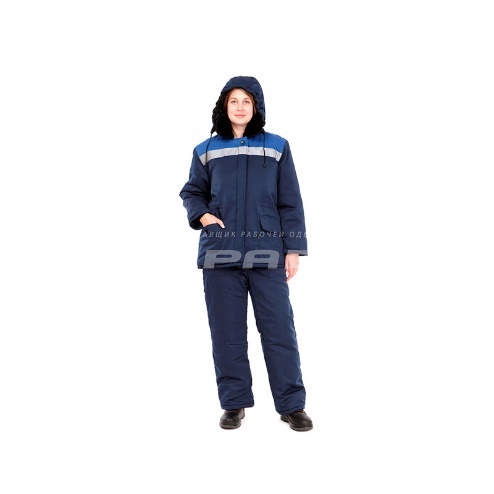 Костюм рабочий женский для защиты от пониженных температур, общих производственных загрязнений и механических воздействий из огнестойких тканей с антистатической нитью "Стандарт СОП" либо аналог (для рабочих профессий)В кратчайшие сроки33348-5048-50164-170164-170111ТР ТС 019/2011 - Технический регламент Таможенного союза «О безопасности средств индивидуальной защиты»ГОСТ Р 12.4.303-2016 Система стандартов безопасности труда. Одежда специальная для защиты от пониженных температур. Костюм предназначен для защиты от пониженных температур в особом климатическом поясе и производственных загрязнений.Предпочтительно, чтобы в комплект костюма входили: куртка, брюки с бретелями позволяющими регулировать брюки по росту.Основной цвет комплекта должен быть – темно-синий либо тёмно-серый, цвет отделки – чёрный, желтый.Класс защиты: IV.Климатический пояс: Особый.Ткань:Материал верха — смесовая ткань с ВО пропиткой.Состав — 65% ПЭ, 35% ХБ.Подкладка — 100% п/э + ветрозащитная подкладка.Утеплитель — Термофин не менее 400 гр/м.кв.Куртка:Удлинённая, прямого покроя. Съёмный капюшон с регулировкой объёма по лицевой и затылочной частям, с возможностью использования капюшона на каску.На металлической молнии должна быть застёжка, закрытая ветрозащитной планкой на липучках и кнопках.Спинка куртки, по линии талии, должна стягивается эластичной тесьмой.Внутренняя, ветрозащитная планка, должна закрывать контакт металлической молнии с лицом.Желательно, чтобы нагрудные накладные карманы были с фигурными клапанами на кнопках. Нижние карманы должны быть в рельефных швах полочках. Внутренний накладной карман на подкладке.Рукава с внутренними трикотажными манжетами.Светоотражающая лента должна быть шириной 50 мм.Брюки на притачной утепленной подкладке с центральной застежкой на двухзамковую тесьму – «молнию», с бретелями с втачной эластичной тесьмой, пристегивающимися на пряжки-трезубцы. Брюки должны быть выполнены из основной ткани темно-синего либо тёмно-серого цвета, с высоким притачным поясом, застёгивающимся на две петли и пуговицы, и пятью шлёвками: двумя передними и тремя задними. На поясе для регулировки облегания настрочены паты с петлями, застёгивающиеся на пуговицы.Передние половинки брюк с боковыми внутренними карманами с наклонным входом и с вытачками в области колена. Задние половинки брюк с талиевыми вытачками.Внизу боковых швов брюк - муфта с молнией и хлястиком, позволяющая увеличить ширину низа брюк для объемной обуви. В нижней части брюк внутренняя ветрозащитная манжета с эластичной лентой.Внизу брюк должна проходить охватывающая световозвращающая полоса шириной 50мм. Требования к маркировкеКаждый предмет термостойкой спецодежды, изготовленный в соответствии с требованиями настоящего стандарта, должен иметь маркировку, содержащую:- наименование и (или) товарный знак изготовителя или его полномочного представителя;-  юридический адрес;- обозначение модели;- наименование материала;- размер изделия;- пиктограмму с номером настоящего стандарта;- числовую величину ЗЭТВ или ЕПВ50 термостойкой спецодежды и дополнительно при ее совместном применении;- обозначение защитных свойств по ГОСТ 12.4.103;- климатический пояс;- обозначение документа, по которому изготовлено изделие;- символы по уходу по ГОСТ Р ИСО 3758-2007;- дату изготовления;- единый знак обращения продукции.Обязательно наличие трудноудаляемого ярлыка с нанесённой маркировкой.Обязательно предоставление Сертификата соответствия / Декларации о соответствии ТР ТС 019/2011, ГОСТ Р 12.4.236-2011.Фирменная эмблема ООО «БелСеверСтрой»Логотип ООО «БелСеверСтрой»: фирменная эмблема ООО «БелСеверСтрой» наносится на куртку спереди, в верхней её части, слева (на левый верхний карман). На спине куртки, ниже сигнальной ленты ориентировочно на 2,5-3см наносится название компании – «БелСеверСтрой».                            Пример эмблемы ООО «БелСеверСтрой»ТР ТС 019/2011 - Технический регламент Таможенного союза «О безопасности средств индивидуальной защиты»ГОСТ Р 12.4.303-2016 Система стандартов безопасности труда. Одежда специальная для защиты от пониженных температур. Костюм предназначен для защиты от пониженных температур в особом климатическом поясе и производственных загрязнений.Предпочтительно, чтобы в комплект костюма входили: куртка, брюки с бретелями позволяющими регулировать брюки по росту.Основной цвет комплекта должен быть – темно-синий либо тёмно-серый, цвет отделки – чёрный, желтый.Класс защиты: IV.Климатический пояс: Особый.Ткань:Материал верха — смесовая ткань с ВО пропиткой.Состав — 65% ПЭ, 35% ХБ.Подкладка — 100% п/э + ветрозащитная подкладка.Утеплитель — Термофин не менее 400 гр/м.кв.Куртка:Удлинённая, прямого покроя. Съёмный капюшон с регулировкой объёма по лицевой и затылочной частям, с возможностью использования капюшона на каску.На металлической молнии должна быть застёжка, закрытая ветрозащитной планкой на липучках и кнопках.Спинка куртки, по линии талии, должна стягивается эластичной тесьмой.Внутренняя, ветрозащитная планка, должна закрывать контакт металлической молнии с лицом.Желательно, чтобы нагрудные накладные карманы были с фигурными клапанами на кнопках. Нижние карманы должны быть в рельефных швах полочках. Внутренний накладной карман на подкладке.Рукава с внутренними трикотажными манжетами.Светоотражающая лента должна быть шириной 50 мм.Брюки на притачной утепленной подкладке с центральной застежкой на двухзамковую тесьму – «молнию», с бретелями с втачной эластичной тесьмой, пристегивающимися на пряжки-трезубцы. Брюки должны быть выполнены из основной ткани темно-синего либо тёмно-серого цвета, с высоким притачным поясом, застёгивающимся на две петли и пуговицы, и пятью шлёвками: двумя передними и тремя задними. На поясе для регулировки облегания настрочены паты с петлями, застёгивающиеся на пуговицы.Передние половинки брюк с боковыми внутренними карманами с наклонным входом и с вытачками в области колена. Задние половинки брюк с талиевыми вытачками.Внизу боковых швов брюк - муфта с молнией и хлястиком, позволяющая увеличить ширину низа брюк для объемной обуви. В нижней части брюк внутренняя ветрозащитная манжета с эластичной лентой.Внизу брюк должна проходить охватывающая световозвращающая полоса шириной 50мм. Требования к маркировкеКаждый предмет термостойкой спецодежды, изготовленный в соответствии с требованиями настоящего стандарта, должен иметь маркировку, содержащую:- наименование и (или) товарный знак изготовителя или его полномочного представителя;-  юридический адрес;- обозначение модели;- наименование материала;- размер изделия;- пиктограмму с номером настоящего стандарта;- числовую величину ЗЭТВ или ЕПВ50 термостойкой спецодежды и дополнительно при ее совместном применении;- обозначение защитных свойств по ГОСТ 12.4.103;- климатический пояс;- обозначение документа, по которому изготовлено изделие;- символы по уходу по ГОСТ Р ИСО 3758-2007;- дату изготовления;- единый знак обращения продукции.Обязательно наличие трудноудаляемого ярлыка с нанесённой маркировкой.Обязательно предоставление Сертификата соответствия / Декларации о соответствии ТР ТС 019/2011, ГОСТ Р 12.4.236-2011.Фирменная эмблема ООО «БелСеверСтрой»Логотип ООО «БелСеверСтрой»: фирменная эмблема ООО «БелСеверСтрой» наносится на куртку спереди, в верхней её части, слева (на левый верхний карман). На спине куртки, ниже сигнальной ленты ориентировочно на 2,5-3см наносится название компании – «БелСеверСтрой».                            Пример эмблемы ООО «БелСеверСтрой»9Костюм рабочий женский для защиты от пониженных температур, общих производственных загрязнений и механических воздействий из огнестойких тканей с антистатической нитью "Стандарт СОП" либо аналог (для рабочих профессий)Костюм рабочий женский для защиты от пониженных температур, общих производственных загрязнений и механических воздействий из огнестойких тканей с антистатической нитью "Стандарт СОП" либо аналог (для рабочих профессий)В кратчайшие сроки33352-5452-54158-164158-164111ТР ТС 019/2011 - Технический регламент Таможенного союза «О безопасности средств индивидуальной защиты»ГОСТ Р 12.4.303-2016 Система стандартов безопасности труда. Одежда специальная для защиты от пониженных температур. Костюм предназначен для защиты от пониженных температур в особом климатическом поясе и производственных загрязнений.Предпочтительно, чтобы в комплект костюма входили: куртка, брюки с бретелями позволяющими регулировать брюки по росту.Основной цвет комплекта должен быть – темно-синий либо тёмно-серый, цвет отделки – чёрный, желтый.Класс защиты: IV.Климатический пояс: Особый.Ткань:Материал верха — смесовая ткань с ВО пропиткой.Состав — 65% ПЭ, 35% ХБ.Подкладка — 100% п/э + ветрозащитная подкладка.Утеплитель — Термофин не менее 400 гр/м.кв.Куртка:Удлинённая, прямого покроя. Съёмный капюшон с регулировкой объёма по лицевой и затылочной частям, с возможностью использования капюшона на каску.На металлической молнии должна быть застёжка, закрытая ветрозащитной планкой на липучках и кнопках.Спинка куртки, по линии талии, должна стягивается эластичной тесьмой.Внутренняя, ветрозащитная планка, должна закрывать контакт металлической молнии с лицом.Желательно, чтобы нагрудные накладные карманы были с фигурными клапанами на кнопках. Нижние карманы должны быть в рельефных швах полочках. Внутренний накладной карман на подкладке.Рукава с внутренними трикотажными манжетами.Светоотражающая лента должна быть шириной 50 мм.Брюки на притачной утепленной подкладке с центральной застежкой на двухзамковую тесьму – «молнию», с бретелями с втачной эластичной тесьмой, пристегивающимися на пряжки-трезубцы. Брюки должны быть выполнены из основной ткани темно-синего либо тёмно-серого цвета, с высоким притачным поясом, застёгивающимся на две петли и пуговицы, и пятью шлёвками: двумя передними и тремя задними. На поясе для регулировки облегания настрочены паты с петлями, застёгивающиеся на пуговицы.Передние половинки брюк с боковыми внутренними карманами с наклонным входом и с вытачками в области колена. Задние половинки брюк с талиевыми вытачками.Внизу боковых швов брюк - муфта с молнией и хлястиком, позволяющая увеличить ширину низа брюк для объемной обуви. В нижней части брюк внутренняя ветрозащитная манжета с эластичной лентой.Внизу брюк должна проходить охватывающая световозвращающая полоса шириной 50мм. Требования к маркировкеКаждый предмет термостойкой спецодежды, изготовленный в соответствии с требованиями настоящего стандарта, должен иметь маркировку, содержащую:- наименование и (или) товарный знак изготовителя или его полномочного представителя;-  юридический адрес;- обозначение модели;- наименование материала;- размер изделия;- пиктограмму с номером настоящего стандарта;- числовую величину ЗЭТВ или ЕПВ50 термостойкой спецодежды и дополнительно при ее совместном применении;- обозначение защитных свойств по ГОСТ 12.4.103;- климатический пояс;- обозначение документа, по которому изготовлено изделие;- символы по уходу по ГОСТ Р ИСО 3758-2007;- дату изготовления;- единый знак обращения продукции.Обязательно наличие трудноудаляемого ярлыка с нанесённой маркировкой.Обязательно предоставление Сертификата соответствия / Декларации о соответствии ТР ТС 019/2011, ГОСТ Р 12.4.236-2011.Фирменная эмблема ООО «БелСеверСтрой»Логотип ООО «БелСеверСтрой»: фирменная эмблема ООО «БелСеверСтрой» наносится на куртку спереди, в верхней её части, слева (на левый верхний карман). На спине куртки, ниже сигнальной ленты ориентировочно на 2,5-3см наносится название компании – «БелСеверСтрой».                            Пример эмблемы ООО «БелСеверСтрой»ТР ТС 019/2011 - Технический регламент Таможенного союза «О безопасности средств индивидуальной защиты»ГОСТ Р 12.4.303-2016 Система стандартов безопасности труда. Одежда специальная для защиты от пониженных температур. Костюм предназначен для защиты от пониженных температур в особом климатическом поясе и производственных загрязнений.Предпочтительно, чтобы в комплект костюма входили: куртка, брюки с бретелями позволяющими регулировать брюки по росту.Основной цвет комплекта должен быть – темно-синий либо тёмно-серый, цвет отделки – чёрный, желтый.Класс защиты: IV.Климатический пояс: Особый.Ткань:Материал верха — смесовая ткань с ВО пропиткой.Состав — 65% ПЭ, 35% ХБ.Подкладка — 100% п/э + ветрозащитная подкладка.Утеплитель — Термофин не менее 400 гр/м.кв.Куртка:Удлинённая, прямого покроя. Съёмный капюшон с регулировкой объёма по лицевой и затылочной частям, с возможностью использования капюшона на каску.На металлической молнии должна быть застёжка, закрытая ветрозащитной планкой на липучках и кнопках.Спинка куртки, по линии талии, должна стягивается эластичной тесьмой.Внутренняя, ветрозащитная планка, должна закрывать контакт металлической молнии с лицом.Желательно, чтобы нагрудные накладные карманы были с фигурными клапанами на кнопках. Нижние карманы должны быть в рельефных швах полочках. Внутренний накладной карман на подкладке.Рукава с внутренними трикотажными манжетами.Светоотражающая лента должна быть шириной 50 мм.Брюки на притачной утепленной подкладке с центральной застежкой на двухзамковую тесьму – «молнию», с бретелями с втачной эластичной тесьмой, пристегивающимися на пряжки-трезубцы. Брюки должны быть выполнены из основной ткани темно-синего либо тёмно-серого цвета, с высоким притачным поясом, застёгивающимся на две петли и пуговицы, и пятью шлёвками: двумя передними и тремя задними. На поясе для регулировки облегания настрочены паты с петлями, застёгивающиеся на пуговицы.Передние половинки брюк с боковыми внутренними карманами с наклонным входом и с вытачками в области колена. Задние половинки брюк с талиевыми вытачками.Внизу боковых швов брюк - муфта с молнией и хлястиком, позволяющая увеличить ширину низа брюк для объемной обуви. В нижней части брюк внутренняя ветрозащитная манжета с эластичной лентой.Внизу брюк должна проходить охватывающая световозвращающая полоса шириной 50мм. Требования к маркировкеКаждый предмет термостойкой спецодежды, изготовленный в соответствии с требованиями настоящего стандарта, должен иметь маркировку, содержащую:- наименование и (или) товарный знак изготовителя или его полномочного представителя;-  юридический адрес;- обозначение модели;- наименование материала;- размер изделия;- пиктограмму с номером настоящего стандарта;- числовую величину ЗЭТВ или ЕПВ50 термостойкой спецодежды и дополнительно при ее совместном применении;- обозначение защитных свойств по ГОСТ 12.4.103;- климатический пояс;- обозначение документа, по которому изготовлено изделие;- символы по уходу по ГОСТ Р ИСО 3758-2007;- дату изготовления;- единый знак обращения продукции.Обязательно наличие трудноудаляемого ярлыка с нанесённой маркировкой.Обязательно предоставление Сертификата соответствия / Декларации о соответствии ТР ТС 019/2011, ГОСТ Р 12.4.236-2011.Фирменная эмблема ООО «БелСеверСтрой»Логотип ООО «БелСеверСтрой»: фирменная эмблема ООО «БелСеверСтрой» наносится на куртку спереди, в верхней её части, слева (на левый верхний карман). На спине куртки, ниже сигнальной ленты ориентировочно на 2,5-3см наносится название компании – «БелСеверСтрой».                            Пример эмблемы ООО «БелСеверСтрой»9Костюм рабочий женский для защиты от пониженных температур, общих производственных загрязнений и механических воздействий из огнестойких тканей с антистатической нитью "Стандарт СОП" либо аналог (для рабочих профессий)Костюм рабочий женский для защиты от пониженных температур, общих производственных загрязнений и механических воздействий из огнестойких тканей с антистатической нитью "Стандарт СОП" либо аналог (для рабочих профессий)В кратчайшие сроки33374-7674-76164-170164-170111ТР ТС 019/2011 - Технический регламент Таможенного союза «О безопасности средств индивидуальной защиты»ГОСТ Р 12.4.303-2016 Система стандартов безопасности труда. Одежда специальная для защиты от пониженных температур. Костюм предназначен для защиты от пониженных температур в особом климатическом поясе и производственных загрязнений.Предпочтительно, чтобы в комплект костюма входили: куртка, брюки с бретелями позволяющими регулировать брюки по росту.Основной цвет комплекта должен быть – темно-синий либо тёмно-серый, цвет отделки – чёрный, желтый.Класс защиты: IV.Климатический пояс: Особый.Ткань:Материал верха — смесовая ткань с ВО пропиткой.Состав — 65% ПЭ, 35% ХБ.Подкладка — 100% п/э + ветрозащитная подкладка.Утеплитель — Термофин не менее 400 гр/м.кв.Куртка:Удлинённая, прямого покроя. Съёмный капюшон с регулировкой объёма по лицевой и затылочной частям, с возможностью использования капюшона на каску.На металлической молнии должна быть застёжка, закрытая ветрозащитной планкой на липучках и кнопках.Спинка куртки, по линии талии, должна стягивается эластичной тесьмой.Внутренняя, ветрозащитная планка, должна закрывать контакт металлической молнии с лицом.Желательно, чтобы нагрудные накладные карманы были с фигурными клапанами на кнопках. Нижние карманы должны быть в рельефных швах полочках. Внутренний накладной карман на подкладке.Рукава с внутренними трикотажными манжетами.Светоотражающая лента должна быть шириной 50 мм.Брюки на притачной утепленной подкладке с центральной застежкой на двухзамковую тесьму – «молнию», с бретелями с втачной эластичной тесьмой, пристегивающимися на пряжки-трезубцы. Брюки должны быть выполнены из основной ткани темно-синего либо тёмно-серого цвета, с высоким притачным поясом, застёгивающимся на две петли и пуговицы, и пятью шлёвками: двумя передними и тремя задними. На поясе для регулировки облегания настрочены паты с петлями, застёгивающиеся на пуговицы.Передние половинки брюк с боковыми внутренними карманами с наклонным входом и с вытачками в области колена. Задние половинки брюк с талиевыми вытачками.Внизу боковых швов брюк - муфта с молнией и хлястиком, позволяющая увеличить ширину низа брюк для объемной обуви. В нижней части брюк внутренняя ветрозащитная манжета с эластичной лентой.Внизу брюк должна проходить охватывающая световозвращающая полоса шириной 50мм. Требования к маркировкеКаждый предмет термостойкой спецодежды, изготовленный в соответствии с требованиями настоящего стандарта, должен иметь маркировку, содержащую:- наименование и (или) товарный знак изготовителя или его полномочного представителя;-  юридический адрес;- обозначение модели;- наименование материала;- размер изделия;- пиктограмму с номером настоящего стандарта;- числовую величину ЗЭТВ или ЕПВ50 термостойкой спецодежды и дополнительно при ее совместном применении;- обозначение защитных свойств по ГОСТ 12.4.103;- климатический пояс;- обозначение документа, по которому изготовлено изделие;- символы по уходу по ГОСТ Р ИСО 3758-2007;- дату изготовления;- единый знак обращения продукции.Обязательно наличие трудноудаляемого ярлыка с нанесённой маркировкой.Обязательно предоставление Сертификата соответствия / Декларации о соответствии ТР ТС 019/2011, ГОСТ Р 12.4.236-2011.Фирменная эмблема ООО «БелСеверСтрой»Логотип ООО «БелСеверСтрой»: фирменная эмблема ООО «БелСеверСтрой» наносится на куртку спереди, в верхней её части, слева (на левый верхний карман). На спине куртки, ниже сигнальной ленты ориентировочно на 2,5-3см наносится название компании – «БелСеверСтрой».                            Пример эмблемы ООО «БелСеверСтрой»ТР ТС 019/2011 - Технический регламент Таможенного союза «О безопасности средств индивидуальной защиты»ГОСТ Р 12.4.303-2016 Система стандартов безопасности труда. Одежда специальная для защиты от пониженных температур. Костюм предназначен для защиты от пониженных температур в особом климатическом поясе и производственных загрязнений.Предпочтительно, чтобы в комплект костюма входили: куртка, брюки с бретелями позволяющими регулировать брюки по росту.Основной цвет комплекта должен быть – темно-синий либо тёмно-серый, цвет отделки – чёрный, желтый.Класс защиты: IV.Климатический пояс: Особый.Ткань:Материал верха — смесовая ткань с ВО пропиткой.Состав — 65% ПЭ, 35% ХБ.Подкладка — 100% п/э + ветрозащитная подкладка.Утеплитель — Термофин не менее 400 гр/м.кв.Куртка:Удлинённая, прямого покроя. Съёмный капюшон с регулировкой объёма по лицевой и затылочной частям, с возможностью использования капюшона на каску.На металлической молнии должна быть застёжка, закрытая ветрозащитной планкой на липучках и кнопках.Спинка куртки, по линии талии, должна стягивается эластичной тесьмой.Внутренняя, ветрозащитная планка, должна закрывать контакт металлической молнии с лицом.Желательно, чтобы нагрудные накладные карманы были с фигурными клапанами на кнопках. Нижние карманы должны быть в рельефных швах полочках. Внутренний накладной карман на подкладке.Рукава с внутренними трикотажными манжетами.Светоотражающая лента должна быть шириной 50 мм.Брюки на притачной утепленной подкладке с центральной застежкой на двухзамковую тесьму – «молнию», с бретелями с втачной эластичной тесьмой, пристегивающимися на пряжки-трезубцы. Брюки должны быть выполнены из основной ткани темно-синего либо тёмно-серого цвета, с высоким притачным поясом, застёгивающимся на две петли и пуговицы, и пятью шлёвками: двумя передними и тремя задними. На поясе для регулировки облегания настрочены паты с петлями, застёгивающиеся на пуговицы.Передние половинки брюк с боковыми внутренними карманами с наклонным входом и с вытачками в области колена. Задние половинки брюк с талиевыми вытачками.Внизу боковых швов брюк - муфта с молнией и хлястиком, позволяющая увеличить ширину низа брюк для объемной обуви. В нижней части брюк внутренняя ветрозащитная манжета с эластичной лентой.Внизу брюк должна проходить охватывающая световозвращающая полоса шириной 50мм. Требования к маркировкеКаждый предмет термостойкой спецодежды, изготовленный в соответствии с требованиями настоящего стандарта, должен иметь маркировку, содержащую:- наименование и (или) товарный знак изготовителя или его полномочного представителя;-  юридический адрес;- обозначение модели;- наименование материала;- размер изделия;- пиктограмму с номером настоящего стандарта;- числовую величину ЗЭТВ или ЕПВ50 термостойкой спецодежды и дополнительно при ее совместном применении;- обозначение защитных свойств по ГОСТ 12.4.103;- климатический пояс;- обозначение документа, по которому изготовлено изделие;- символы по уходу по ГОСТ Р ИСО 3758-2007;- дату изготовления;- единый знак обращения продукции.Обязательно наличие трудноудаляемого ярлыка с нанесённой маркировкой.Обязательно предоставление Сертификата соответствия / Декларации о соответствии ТР ТС 019/2011, ГОСТ Р 12.4.236-2011.Фирменная эмблема ООО «БелСеверСтрой»Логотип ООО «БелСеверСтрой»: фирменная эмблема ООО «БелСеверСтрой» наносится на куртку спереди, в верхней её части, слева (на левый верхний карман). На спине куртки, ниже сигнальной ленты ориентировочно на 2,5-3см наносится название компании – «БелСеверСтрой».                            Пример эмблемы ООО «БелСеверСтрой»10Жилет утеплённый женский «ДЕЛЬТА зимний (Ж-UR966-001)» либо аналогЖилет утеплённый женский «ДЕЛЬТА зимний (Ж-UR966-001)» либо аналогВ кратчайшие сроки10101038-4038-40152-158152-158111ТР ТС 019/2011 - Технический регламент Таможенного союза «О безопасности средств индивидуальной защиты»ГОСТ Р 12.4.303-2016 Система стандартов безопасности труда. Одежда специальная для защиты от пониженных температур. Жилет утеплённый предназначен для защиты от сильного ветра, обильных осадков в виде мокрого снега, дождя в период межсезонья.Применяемые материалы:Лицевая ткань жилетки - текстиль со специальной пропиткой обладающая влагозащитной функцией, темно-синего либо тёмно-серого цвета, цвет в отделке желательно использовать желтый, чёрный.Утеплитель - синтепон плотностью не менее 320 г/м².Подкладочная ткань - хлопчатобумажнаяЖилет должен быть прямого силуэта с застёжкой на молнии и боковыми карманами.Для изготовления жилета необходимо использовать материалы высокого качества состоящих не менее 50% из овечьей шерсти. Жилет должен быть смоделирован с утепленным несъемным капюшоном, который защитит голову от сквозняка и непогоды. Капюшон должен затягиваться при помощи ремешка.Внутренняя сторона изделия должна состоять из шерстяного полотна на трикотажной основе с добавлением натуральной овечьей шерсти.Боковые карманы предпочтительно сделать встроенными (внутренними) с косым входом и клапанами.На спинке жилета (ниже линии капюшона) должна проходить световозвращающая полоса шириной 50мм с образованием канта шириной 3мм.Обязательно предоставление Сертификата соответствия / Декларации о соответствии ТР ТС 019/2011, ГОСТ Р 12.4.236-2011.Фирменная эмблема ООО «БелСеверСтрой»Логотип ООО «БелСеверСтрой»: фирменная эмблема ООО «БелСеверСтрой» наносится на жилет спереди, в верхней её части, слева. На спине куртки, ниже сигнальной ленты, ориентировочно на 2,5-3см, наносится название компании – «БелСеверСтрой».       Пример эмблемы ООО «БелСеверСтрой» ТР ТС 019/2011 - Технический регламент Таможенного союза «О безопасности средств индивидуальной защиты»ГОСТ Р 12.4.303-2016 Система стандартов безопасности труда. Одежда специальная для защиты от пониженных температур. Жилет утеплённый предназначен для защиты от сильного ветра, обильных осадков в виде мокрого снега, дождя в период межсезонья.Применяемые материалы:Лицевая ткань жилетки - текстиль со специальной пропиткой обладающая влагозащитной функцией, темно-синего либо тёмно-серого цвета, цвет в отделке желательно использовать желтый, чёрный.Утеплитель - синтепон плотностью не менее 320 г/м².Подкладочная ткань - хлопчатобумажнаяЖилет должен быть прямого силуэта с застёжкой на молнии и боковыми карманами.Для изготовления жилета необходимо использовать материалы высокого качества состоящих не менее 50% из овечьей шерсти. Жилет должен быть смоделирован с утепленным несъемным капюшоном, который защитит голову от сквозняка и непогоды. Капюшон должен затягиваться при помощи ремешка.Внутренняя сторона изделия должна состоять из шерстяного полотна на трикотажной основе с добавлением натуральной овечьей шерсти.Боковые карманы предпочтительно сделать встроенными (внутренними) с косым входом и клапанами.На спинке жилета (ниже линии капюшона) должна проходить световозвращающая полоса шириной 50мм с образованием канта шириной 3мм.Обязательно предоставление Сертификата соответствия / Декларации о соответствии ТР ТС 019/2011, ГОСТ Р 12.4.236-2011.Фирменная эмблема ООО «БелСеверСтрой»Логотип ООО «БелСеверСтрой»: фирменная эмблема ООО «БелСеверСтрой» наносится на жилет спереди, в верхней её части, слева. На спине куртки, ниже сигнальной ленты, ориентировочно на 2,5-3см, наносится название компании – «БелСеверСтрой».       Пример эмблемы ООО «БелСеверСтрой» 10Жилет утеплённый женский «ДЕЛЬТА зимний (Ж-UR966-001)» либо аналогЖилет утеплённый женский «ДЕЛЬТА зимний (Ж-UR966-001)» либо аналогВ кратчайшие сроки10101042-4442-44158-164158-164111ТР ТС 019/2011 - Технический регламент Таможенного союза «О безопасности средств индивидуальной защиты»ГОСТ Р 12.4.303-2016 Система стандартов безопасности труда. Одежда специальная для защиты от пониженных температур. Жилет утеплённый предназначен для защиты от сильного ветра, обильных осадков в виде мокрого снега, дождя в период межсезонья.Применяемые материалы:Лицевая ткань жилетки - текстиль со специальной пропиткой обладающая влагозащитной функцией, темно-синего либо тёмно-серого цвета, цвет в отделке желательно использовать желтый, чёрный.Утеплитель - синтепон плотностью не менее 320 г/м².Подкладочная ткань - хлопчатобумажнаяЖилет должен быть прямого силуэта с застёжкой на молнии и боковыми карманами.Для изготовления жилета необходимо использовать материалы высокого качества состоящих не менее 50% из овечьей шерсти. Жилет должен быть смоделирован с утепленным несъемным капюшоном, который защитит голову от сквозняка и непогоды. Капюшон должен затягиваться при помощи ремешка.Внутренняя сторона изделия должна состоять из шерстяного полотна на трикотажной основе с добавлением натуральной овечьей шерсти.Боковые карманы предпочтительно сделать встроенными (внутренними) с косым входом и клапанами.На спинке жилета (ниже линии капюшона) должна проходить световозвращающая полоса шириной 50мм с образованием канта шириной 3мм.Обязательно предоставление Сертификата соответствия / Декларации о соответствии ТР ТС 019/2011, ГОСТ Р 12.4.236-2011.Фирменная эмблема ООО «БелСеверСтрой»Логотип ООО «БелСеверСтрой»: фирменная эмблема ООО «БелСеверСтрой» наносится на жилет спереди, в верхней её части, слева. На спине куртки, ниже сигнальной ленты, ориентировочно на 2,5-3см, наносится название компании – «БелСеверСтрой».       Пример эмблемы ООО «БелСеверСтрой» ТР ТС 019/2011 - Технический регламент Таможенного союза «О безопасности средств индивидуальной защиты»ГОСТ Р 12.4.303-2016 Система стандартов безопасности труда. Одежда специальная для защиты от пониженных температур. Жилет утеплённый предназначен для защиты от сильного ветра, обильных осадков в виде мокрого снега, дождя в период межсезонья.Применяемые материалы:Лицевая ткань жилетки - текстиль со специальной пропиткой обладающая влагозащитной функцией, темно-синего либо тёмно-серого цвета, цвет в отделке желательно использовать желтый, чёрный.Утеплитель - синтепон плотностью не менее 320 г/м².Подкладочная ткань - хлопчатобумажнаяЖилет должен быть прямого силуэта с застёжкой на молнии и боковыми карманами.Для изготовления жилета необходимо использовать материалы высокого качества состоящих не менее 50% из овечьей шерсти. Жилет должен быть смоделирован с утепленным несъемным капюшоном, который защитит голову от сквозняка и непогоды. Капюшон должен затягиваться при помощи ремешка.Внутренняя сторона изделия должна состоять из шерстяного полотна на трикотажной основе с добавлением натуральной овечьей шерсти.Боковые карманы предпочтительно сделать встроенными (внутренними) с косым входом и клапанами.На спинке жилета (ниже линии капюшона) должна проходить световозвращающая полоса шириной 50мм с образованием канта шириной 3мм.Обязательно предоставление Сертификата соответствия / Декларации о соответствии ТР ТС 019/2011, ГОСТ Р 12.4.236-2011.Фирменная эмблема ООО «БелСеверСтрой»Логотип ООО «БелСеверСтрой»: фирменная эмблема ООО «БелСеверСтрой» наносится на жилет спереди, в верхней её части, слева. На спине куртки, ниже сигнальной ленты, ориентировочно на 2,5-3см, наносится название компании – «БелСеверСтрой».       Пример эмблемы ООО «БелСеверСтрой» 10Жилет утеплённый женский «ДЕЛЬТА зимний (Ж-UR966-001)» либо аналогЖилет утеплённый женский «ДЕЛЬТА зимний (Ж-UR966-001)» либо аналогВ кратчайшие сроки10101044-4644-46158-164158-164111ТР ТС 019/2011 - Технический регламент Таможенного союза «О безопасности средств индивидуальной защиты»ГОСТ Р 12.4.303-2016 Система стандартов безопасности труда. Одежда специальная для защиты от пониженных температур. Жилет утеплённый предназначен для защиты от сильного ветра, обильных осадков в виде мокрого снега, дождя в период межсезонья.Применяемые материалы:Лицевая ткань жилетки - текстиль со специальной пропиткой обладающая влагозащитной функцией, темно-синего либо тёмно-серого цвета, цвет в отделке желательно использовать желтый, чёрный.Утеплитель - синтепон плотностью не менее 320 г/м².Подкладочная ткань - хлопчатобумажнаяЖилет должен быть прямого силуэта с застёжкой на молнии и боковыми карманами.Для изготовления жилета необходимо использовать материалы высокого качества состоящих не менее 50% из овечьей шерсти. Жилет должен быть смоделирован с утепленным несъемным капюшоном, который защитит голову от сквозняка и непогоды. Капюшон должен затягиваться при помощи ремешка.Внутренняя сторона изделия должна состоять из шерстяного полотна на трикотажной основе с добавлением натуральной овечьей шерсти.Боковые карманы предпочтительно сделать встроенными (внутренними) с косым входом и клапанами.На спинке жилета (ниже линии капюшона) должна проходить световозвращающая полоса шириной 50мм с образованием канта шириной 3мм.Обязательно предоставление Сертификата соответствия / Декларации о соответствии ТР ТС 019/2011, ГОСТ Р 12.4.236-2011.Фирменная эмблема ООО «БелСеверСтрой»Логотип ООО «БелСеверСтрой»: фирменная эмблема ООО «БелСеверСтрой» наносится на жилет спереди, в верхней её части, слева. На спине куртки, ниже сигнальной ленты, ориентировочно на 2,5-3см, наносится название компании – «БелСеверСтрой».       Пример эмблемы ООО «БелСеверСтрой» ТР ТС 019/2011 - Технический регламент Таможенного союза «О безопасности средств индивидуальной защиты»ГОСТ Р 12.4.303-2016 Система стандартов безопасности труда. Одежда специальная для защиты от пониженных температур. Жилет утеплённый предназначен для защиты от сильного ветра, обильных осадков в виде мокрого снега, дождя в период межсезонья.Применяемые материалы:Лицевая ткань жилетки - текстиль со специальной пропиткой обладающая влагозащитной функцией, темно-синего либо тёмно-серого цвета, цвет в отделке желательно использовать желтый, чёрный.Утеплитель - синтепон плотностью не менее 320 г/м².Подкладочная ткань - хлопчатобумажнаяЖилет должен быть прямого силуэта с застёжкой на молнии и боковыми карманами.Для изготовления жилета необходимо использовать материалы высокого качества состоящих не менее 50% из овечьей шерсти. Жилет должен быть смоделирован с утепленным несъемным капюшоном, который защитит голову от сквозняка и непогоды. Капюшон должен затягиваться при помощи ремешка.Внутренняя сторона изделия должна состоять из шерстяного полотна на трикотажной основе с добавлением натуральной овечьей шерсти.Боковые карманы предпочтительно сделать встроенными (внутренними) с косым входом и клапанами.На спинке жилета (ниже линии капюшона) должна проходить световозвращающая полоса шириной 50мм с образованием канта шириной 3мм.Обязательно предоставление Сертификата соответствия / Декларации о соответствии ТР ТС 019/2011, ГОСТ Р 12.4.236-2011.Фирменная эмблема ООО «БелСеверСтрой»Логотип ООО «БелСеверСтрой»: фирменная эмблема ООО «БелСеверСтрой» наносится на жилет спереди, в верхней её части, слева. На спине куртки, ниже сигнальной ленты, ориентировочно на 2,5-3см, наносится название компании – «БелСеверСтрой».       Пример эмблемы ООО «БелСеверСтрой» 10Жилет утеплённый женский «ДЕЛЬТА зимний (Ж-UR966-001)» либо аналогЖилет утеплённый женский «ДЕЛЬТА зимний (Ж-UR966-001)» либо аналогВ кратчайшие сроки10101048-5048-50158-164158-164111ТР ТС 019/2011 - Технический регламент Таможенного союза «О безопасности средств индивидуальной защиты»ГОСТ Р 12.4.303-2016 Система стандартов безопасности труда. Одежда специальная для защиты от пониженных температур. Жилет утеплённый предназначен для защиты от сильного ветра, обильных осадков в виде мокрого снега, дождя в период межсезонья.Применяемые материалы:Лицевая ткань жилетки - текстиль со специальной пропиткой обладающая влагозащитной функцией, темно-синего либо тёмно-серого цвета, цвет в отделке желательно использовать желтый, чёрный.Утеплитель - синтепон плотностью не менее 320 г/м².Подкладочная ткань - хлопчатобумажнаяЖилет должен быть прямого силуэта с застёжкой на молнии и боковыми карманами.Для изготовления жилета необходимо использовать материалы высокого качества состоящих не менее 50% из овечьей шерсти. Жилет должен быть смоделирован с утепленным несъемным капюшоном, который защитит голову от сквозняка и непогоды. Капюшон должен затягиваться при помощи ремешка.Внутренняя сторона изделия должна состоять из шерстяного полотна на трикотажной основе с добавлением натуральной овечьей шерсти.Боковые карманы предпочтительно сделать встроенными (внутренними) с косым входом и клапанами.На спинке жилета (ниже линии капюшона) должна проходить световозвращающая полоса шириной 50мм с образованием канта шириной 3мм.Обязательно предоставление Сертификата соответствия / Декларации о соответствии ТР ТС 019/2011, ГОСТ Р 12.4.236-2011.Фирменная эмблема ООО «БелСеверСтрой»Логотип ООО «БелСеверСтрой»: фирменная эмблема ООО «БелСеверСтрой» наносится на жилет спереди, в верхней её части, слева. На спине куртки, ниже сигнальной ленты, ориентировочно на 2,5-3см, наносится название компании – «БелСеверСтрой».       Пример эмблемы ООО «БелСеверСтрой» ТР ТС 019/2011 - Технический регламент Таможенного союза «О безопасности средств индивидуальной защиты»ГОСТ Р 12.4.303-2016 Система стандартов безопасности труда. Одежда специальная для защиты от пониженных температур. Жилет утеплённый предназначен для защиты от сильного ветра, обильных осадков в виде мокрого снега, дождя в период межсезонья.Применяемые материалы:Лицевая ткань жилетки - текстиль со специальной пропиткой обладающая влагозащитной функцией, темно-синего либо тёмно-серого цвета, цвет в отделке желательно использовать желтый, чёрный.Утеплитель - синтепон плотностью не менее 320 г/м².Подкладочная ткань - хлопчатобумажнаяЖилет должен быть прямого силуэта с застёжкой на молнии и боковыми карманами.Для изготовления жилета необходимо использовать материалы высокого качества состоящих не менее 50% из овечьей шерсти. Жилет должен быть смоделирован с утепленным несъемным капюшоном, который защитит голову от сквозняка и непогоды. Капюшон должен затягиваться при помощи ремешка.Внутренняя сторона изделия должна состоять из шерстяного полотна на трикотажной основе с добавлением натуральной овечьей шерсти.Боковые карманы предпочтительно сделать встроенными (внутренними) с косым входом и клапанами.На спинке жилета (ниже линии капюшона) должна проходить световозвращающая полоса шириной 50мм с образованием канта шириной 3мм.Обязательно предоставление Сертификата соответствия / Декларации о соответствии ТР ТС 019/2011, ГОСТ Р 12.4.236-2011.Фирменная эмблема ООО «БелСеверСтрой»Логотип ООО «БелСеверСтрой»: фирменная эмблема ООО «БелСеверСтрой» наносится на жилет спереди, в верхней её части, слева. На спине куртки, ниже сигнальной ленты, ориентировочно на 2,5-3см, наносится название компании – «БелСеверСтрой».       Пример эмблемы ООО «БелСеверСтрой» 10Жилет утеплённый женский «ДЕЛЬТА зимний (Ж-UR966-001)» либо аналогЖилет утеплённый женский «ДЕЛЬТА зимний (Ж-UR966-001)» либо аналогВ кратчайшие сроки10101048-5048-50164-170164-170222ТР ТС 019/2011 - Технический регламент Таможенного союза «О безопасности средств индивидуальной защиты»ГОСТ Р 12.4.303-2016 Система стандартов безопасности труда. Одежда специальная для защиты от пониженных температур. Жилет утеплённый предназначен для защиты от сильного ветра, обильных осадков в виде мокрого снега, дождя в период межсезонья.Применяемые материалы:Лицевая ткань жилетки - текстиль со специальной пропиткой обладающая влагозащитной функцией, темно-синего либо тёмно-серого цвета, цвет в отделке желательно использовать желтый, чёрный.Утеплитель - синтепон плотностью не менее 320 г/м².Подкладочная ткань - хлопчатобумажнаяЖилет должен быть прямого силуэта с застёжкой на молнии и боковыми карманами.Для изготовления жилета необходимо использовать материалы высокого качества состоящих не менее 50% из овечьей шерсти. Жилет должен быть смоделирован с утепленным несъемным капюшоном, который защитит голову от сквозняка и непогоды. Капюшон должен затягиваться при помощи ремешка.Внутренняя сторона изделия должна состоять из шерстяного полотна на трикотажной основе с добавлением натуральной овечьей шерсти.Боковые карманы предпочтительно сделать встроенными (внутренними) с косым входом и клапанами.На спинке жилета (ниже линии капюшона) должна проходить световозвращающая полоса шириной 50мм с образованием канта шириной 3мм.Обязательно предоставление Сертификата соответствия / Декларации о соответствии ТР ТС 019/2011, ГОСТ Р 12.4.236-2011.Фирменная эмблема ООО «БелСеверСтрой»Логотип ООО «БелСеверСтрой»: фирменная эмблема ООО «БелСеверСтрой» наносится на жилет спереди, в верхней её части, слева. На спине куртки, ниже сигнальной ленты, ориентировочно на 2,5-3см, наносится название компании – «БелСеверСтрой».       Пример эмблемы ООО «БелСеверСтрой» ТР ТС 019/2011 - Технический регламент Таможенного союза «О безопасности средств индивидуальной защиты»ГОСТ Р 12.4.303-2016 Система стандартов безопасности труда. Одежда специальная для защиты от пониженных температур. Жилет утеплённый предназначен для защиты от сильного ветра, обильных осадков в виде мокрого снега, дождя в период межсезонья.Применяемые материалы:Лицевая ткань жилетки - текстиль со специальной пропиткой обладающая влагозащитной функцией, темно-синего либо тёмно-серого цвета, цвет в отделке желательно использовать желтый, чёрный.Утеплитель - синтепон плотностью не менее 320 г/м².Подкладочная ткань - хлопчатобумажнаяЖилет должен быть прямого силуэта с застёжкой на молнии и боковыми карманами.Для изготовления жилета необходимо использовать материалы высокого качества состоящих не менее 50% из овечьей шерсти. Жилет должен быть смоделирован с утепленным несъемным капюшоном, который защитит голову от сквозняка и непогоды. Капюшон должен затягиваться при помощи ремешка.Внутренняя сторона изделия должна состоять из шерстяного полотна на трикотажной основе с добавлением натуральной овечьей шерсти.Боковые карманы предпочтительно сделать встроенными (внутренними) с косым входом и клапанами.На спинке жилета (ниже линии капюшона) должна проходить световозвращающая полоса шириной 50мм с образованием канта шириной 3мм.Обязательно предоставление Сертификата соответствия / Декларации о соответствии ТР ТС 019/2011, ГОСТ Р 12.4.236-2011.Фирменная эмблема ООО «БелСеверСтрой»Логотип ООО «БелСеверСтрой»: фирменная эмблема ООО «БелСеверСтрой» наносится на жилет спереди, в верхней её части, слева. На спине куртки, ниже сигнальной ленты, ориентировочно на 2,5-3см, наносится название компании – «БелСеверСтрой».       Пример эмблемы ООО «БелСеверСтрой» 10Жилет утеплённый женский «ДЕЛЬТА зимний (Ж-UR966-001)» либо аналогЖилет утеплённый женский «ДЕЛЬТА зимний (Ж-UR966-001)» либо аналогВ кратчайшие сроки10101048-5048-50170-176170-176222ТР ТС 019/2011 - Технический регламент Таможенного союза «О безопасности средств индивидуальной защиты»ГОСТ Р 12.4.303-2016 Система стандартов безопасности труда. Одежда специальная для защиты от пониженных температур. Жилет утеплённый предназначен для защиты от сильного ветра, обильных осадков в виде мокрого снега, дождя в период межсезонья.Применяемые материалы:Лицевая ткань жилетки - текстиль со специальной пропиткой обладающая влагозащитной функцией, темно-синего либо тёмно-серого цвета, цвет в отделке желательно использовать желтый, чёрный.Утеплитель - синтепон плотностью не менее 320 г/м².Подкладочная ткань - хлопчатобумажнаяЖилет должен быть прямого силуэта с застёжкой на молнии и боковыми карманами.Для изготовления жилета необходимо использовать материалы высокого качества состоящих не менее 50% из овечьей шерсти. Жилет должен быть смоделирован с утепленным несъемным капюшоном, который защитит голову от сквозняка и непогоды. Капюшон должен затягиваться при помощи ремешка.Внутренняя сторона изделия должна состоять из шерстяного полотна на трикотажной основе с добавлением натуральной овечьей шерсти.Боковые карманы предпочтительно сделать встроенными (внутренними) с косым входом и клапанами.На спинке жилета (ниже линии капюшона) должна проходить световозвращающая полоса шириной 50мм с образованием канта шириной 3мм.Обязательно предоставление Сертификата соответствия / Декларации о соответствии ТР ТС 019/2011, ГОСТ Р 12.4.236-2011.Фирменная эмблема ООО «БелСеверСтрой»Логотип ООО «БелСеверСтрой»: фирменная эмблема ООО «БелСеверСтрой» наносится на жилет спереди, в верхней её части, слева. На спине куртки, ниже сигнальной ленты, ориентировочно на 2,5-3см, наносится название компании – «БелСеверСтрой».       Пример эмблемы ООО «БелСеверСтрой» ТР ТС 019/2011 - Технический регламент Таможенного союза «О безопасности средств индивидуальной защиты»ГОСТ Р 12.4.303-2016 Система стандартов безопасности труда. Одежда специальная для защиты от пониженных температур. Жилет утеплённый предназначен для защиты от сильного ветра, обильных осадков в виде мокрого снега, дождя в период межсезонья.Применяемые материалы:Лицевая ткань жилетки - текстиль со специальной пропиткой обладающая влагозащитной функцией, темно-синего либо тёмно-серого цвета, цвет в отделке желательно использовать желтый, чёрный.Утеплитель - синтепон плотностью не менее 320 г/м².Подкладочная ткань - хлопчатобумажнаяЖилет должен быть прямого силуэта с застёжкой на молнии и боковыми карманами.Для изготовления жилета необходимо использовать материалы высокого качества состоящих не менее 50% из овечьей шерсти. Жилет должен быть смоделирован с утепленным несъемным капюшоном, который защитит голову от сквозняка и непогоды. Капюшон должен затягиваться при помощи ремешка.Внутренняя сторона изделия должна состоять из шерстяного полотна на трикотажной основе с добавлением натуральной овечьей шерсти.Боковые карманы предпочтительно сделать встроенными (внутренними) с косым входом и клапанами.На спинке жилета (ниже линии капюшона) должна проходить световозвращающая полоса шириной 50мм с образованием канта шириной 3мм.Обязательно предоставление Сертификата соответствия / Декларации о соответствии ТР ТС 019/2011, ГОСТ Р 12.4.236-2011.Фирменная эмблема ООО «БелСеверСтрой»Логотип ООО «БелСеверСтрой»: фирменная эмблема ООО «БелСеверСтрой» наносится на жилет спереди, в верхней её части, слева. На спине куртки, ниже сигнальной ленты, ориентировочно на 2,5-3см, наносится название компании – «БелСеверСтрой».       Пример эмблемы ООО «БелСеверСтрой» 10Жилет утеплённый женский «ДЕЛЬТА зимний (Ж-UR966-001)» либо аналогЖилет утеплённый женский «ДЕЛЬТА зимний (Ж-UR966-001)» либо аналогВ кратчайшие сроки10101050-5250-52170-176170-176222ТР ТС 019/2011 - Технический регламент Таможенного союза «О безопасности средств индивидуальной защиты»ГОСТ Р 12.4.303-2016 Система стандартов безопасности труда. Одежда специальная для защиты от пониженных температур. Жилет утеплённый предназначен для защиты от сильного ветра, обильных осадков в виде мокрого снега, дождя в период межсезонья.Применяемые материалы:Лицевая ткань жилетки - текстиль со специальной пропиткой обладающая влагозащитной функцией, темно-синего либо тёмно-серого цвета, цвет в отделке желательно использовать желтый, чёрный.Утеплитель - синтепон плотностью не менее 320 г/м².Подкладочная ткань - хлопчатобумажнаяЖилет должен быть прямого силуэта с застёжкой на молнии и боковыми карманами.Для изготовления жилета необходимо использовать материалы высокого качества состоящих не менее 50% из овечьей шерсти. Жилет должен быть смоделирован с утепленным несъемным капюшоном, который защитит голову от сквозняка и непогоды. Капюшон должен затягиваться при помощи ремешка.Внутренняя сторона изделия должна состоять из шерстяного полотна на трикотажной основе с добавлением натуральной овечьей шерсти.Боковые карманы предпочтительно сделать встроенными (внутренними) с косым входом и клапанами.На спинке жилета (ниже линии капюшона) должна проходить световозвращающая полоса шириной 50мм с образованием канта шириной 3мм.Обязательно предоставление Сертификата соответствия / Декларации о соответствии ТР ТС 019/2011, ГОСТ Р 12.4.236-2011.Фирменная эмблема ООО «БелСеверСтрой»Логотип ООО «БелСеверСтрой»: фирменная эмблема ООО «БелСеверСтрой» наносится на жилет спереди, в верхней её части, слева. На спине куртки, ниже сигнальной ленты, ориентировочно на 2,5-3см, наносится название компании – «БелСеверСтрой».       Пример эмблемы ООО «БелСеверСтрой» ТР ТС 019/2011 - Технический регламент Таможенного союза «О безопасности средств индивидуальной защиты»ГОСТ Р 12.4.303-2016 Система стандартов безопасности труда. Одежда специальная для защиты от пониженных температур. Жилет утеплённый предназначен для защиты от сильного ветра, обильных осадков в виде мокрого снега, дождя в период межсезонья.Применяемые материалы:Лицевая ткань жилетки - текстиль со специальной пропиткой обладающая влагозащитной функцией, темно-синего либо тёмно-серого цвета, цвет в отделке желательно использовать желтый, чёрный.Утеплитель - синтепон плотностью не менее 320 г/м².Подкладочная ткань - хлопчатобумажнаяЖилет должен быть прямого силуэта с застёжкой на молнии и боковыми карманами.Для изготовления жилета необходимо использовать материалы высокого качества состоящих не менее 50% из овечьей шерсти. Жилет должен быть смоделирован с утепленным несъемным капюшоном, который защитит голову от сквозняка и непогоды. Капюшон должен затягиваться при помощи ремешка.Внутренняя сторона изделия должна состоять из шерстяного полотна на трикотажной основе с добавлением натуральной овечьей шерсти.Боковые карманы предпочтительно сделать встроенными (внутренними) с косым входом и клапанами.На спинке жилета (ниже линии капюшона) должна проходить световозвращающая полоса шириной 50мм с образованием канта шириной 3мм.Обязательно предоставление Сертификата соответствия / Декларации о соответствии ТР ТС 019/2011, ГОСТ Р 12.4.236-2011.Фирменная эмблема ООО «БелСеверСтрой»Логотип ООО «БелСеверСтрой»: фирменная эмблема ООО «БелСеверСтрой» наносится на жилет спереди, в верхней её части, слева. На спине куртки, ниже сигнальной ленты, ориентировочно на 2,5-3см, наносится название компании – «БелСеверСтрой».       Пример эмблемы ООО «БелСеверСтрой» 11Костюм зимний из огнезащитной ткани «WORKER», «Мегатек-2», или аналог (монтажник)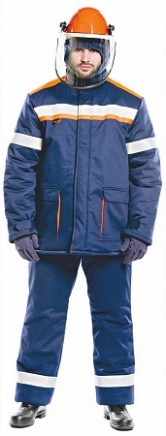 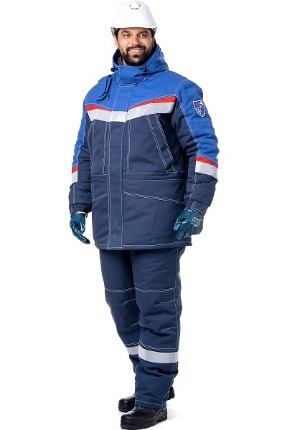 Костюм зимний из огнезащитной ткани «WORKER», «Мегатек-2», или аналог (монтажник)В кратчайшие сроки43434344-4644-46170-176170-176111  ТР ТС 019/2011 - Технический регламент Таможенного союза «О безопасности средств индивидуальной защиты»   ГОСТ Р 12.4.250-2013 - «Одежда специальная для защиты от искр и брызг расплавленного металла. Технические требования»   ГОСТ Р 12.4.303-2016 Система стандартов безопасности труда. Одежда специальная для защиты от пониженных температур. Костюм зимний из огнезащитной ткани предназначен для защиты от кратковременного воздействия открытого пламени, воздействия статического электричества, нефтепродуктов, механических воздействий во время работы в условиях пониженных температур в особом климатическом поясе. Костюм состоит из куртки и полукомбинезона.Защитные свойства:Нл - защита от нефтепродуктов легких фракций, 1 классТо - защита от кратковременного воздействия открытого пламени, А1+А2Тн - защита от пониженных температур, 3(4) классЭс - защита от воздействия статического электричестваМи - защита от механических воздействий (истирания)З - защита от общих производственных загрязненийМатериалТкань верха: «Мегатек-250Н», смесовая с повышенным содержанием хлопка (75% хлопок, 25% полиэфир, в т.ч. антистатическая нить Nega-Stat®), антистатическая, с огнестойкой отделкой Proban®, с масловодоотталкивающей отделкой, плотность 250 г/кв.м.Утеплитель: 100% полиэфир, не поддерживающий горение, плотность 150 г/кв.м. Подкладка: ветрозащитная ткань + бязь.Сигнальные элементы: огнестойкие световозвращающие полосы шириной 50 мм.Цвет: синий, тёмно-серыйКуртка:Удлиненная куртка с центральной застежкой на двухзамковую молнию, внутренний и внешний ветрозащитные клапаны, с воротником-стойкой, утепленным огнестойким флисом. Карманы прорезные на молнии: на груди и нижние под клапаном, внутренние – накладные. Рукава с локтевым швом, манжеты со вставками из эластичной тесьмы и внутренними трикотажными напульсниками из огнестойкой пряжи. Кулиски для регулирования объема: на капюшоне, по линии талии и низу куртки. Съемный капюшон на пуговицах.Полукомбинезон:Полукомбинезон с застежкой на двухзамковую молнию. Бретели со вставками с эластичной тесьмой. Карманы боковые и накладной нагрудный. Объемные усилительные наколенники. Эластичная тесьма по линии талии спинки.Световозвращающая лента: в куртке на полочках, спинке, рукавах и капюшоне, а также внизу брюк полукомбинезона, должна проходить охватывающая световозвращающая полоса шириной 50мм.Требования к маркировкеКаждый предмет термостойкой спецодежды, изготовленный в соответствии с требованиями настоящего стандарта, должен иметь маркировку, содержащую:- наименование и (или) товарный знак изготовителя или его полномочного представителя;-  юридический адрес;- обозначение модели;- наименование материала;- размер изделия;- пиктограмму с номером настоящего стандарта;- числовую величину ЗЭТВ или ЕПВ50 термостойкой спецодежды и дополнительно при ее совместном применении;- обозначение защитных свойств по ГОСТ 12.4.103;- климатический пояс;- обозначение документа, по которому изготовлено изделие;- символы по уходу по ГОСТ Р ИСО 3758-2007;- дату изготовления;- единый знак обращения продукции.Обязательно наличие трудноудаляемого ярлыка с нанесённой маркировкой. Маркировка должна соответствовать ГОСТ EN 340-2012; ТР ТС 019/2011.Обязательно предоставление Сертификата соответствия / Декларации о соответствии ТР ТС 019/2011, ГОСТ Р 12.4.236-2011.Фирменная эмблема ООО «БелСеверСтрой»Логотип ООО «БелСеверСтрой»: фирменная эмблема ООО «БелСеверСтрой» наносится на куртку спереди, в верхней её части, слева (на левый верхний карман). На спине куртки, ниже сигнальной ленты ориентировочно на 2,5-3см наносится название компании – «БелСеверСтрой».                            Пример эмблемы ООО «БелСеверСтрой  ТР ТС 019/2011 - Технический регламент Таможенного союза «О безопасности средств индивидуальной защиты»   ГОСТ Р 12.4.250-2013 - «Одежда специальная для защиты от искр и брызг расплавленного металла. Технические требования»   ГОСТ Р 12.4.303-2016 Система стандартов безопасности труда. Одежда специальная для защиты от пониженных температур. Костюм зимний из огнезащитной ткани предназначен для защиты от кратковременного воздействия открытого пламени, воздействия статического электричества, нефтепродуктов, механических воздействий во время работы в условиях пониженных температур в особом климатическом поясе. Костюм состоит из куртки и полукомбинезона.Защитные свойства:Нл - защита от нефтепродуктов легких фракций, 1 классТо - защита от кратковременного воздействия открытого пламени, А1+А2Тн - защита от пониженных температур, 3(4) классЭс - защита от воздействия статического электричестваМи - защита от механических воздействий (истирания)З - защита от общих производственных загрязненийМатериалТкань верха: «Мегатек-250Н», смесовая с повышенным содержанием хлопка (75% хлопок, 25% полиэфир, в т.ч. антистатическая нить Nega-Stat®), антистатическая, с огнестойкой отделкой Proban®, с масловодоотталкивающей отделкой, плотность 250 г/кв.м.Утеплитель: 100% полиэфир, не поддерживающий горение, плотность 150 г/кв.м. Подкладка: ветрозащитная ткань + бязь.Сигнальные элементы: огнестойкие световозвращающие полосы шириной 50 мм.Цвет: синий, тёмно-серыйКуртка:Удлиненная куртка с центральной застежкой на двухзамковую молнию, внутренний и внешний ветрозащитные клапаны, с воротником-стойкой, утепленным огнестойким флисом. Карманы прорезные на молнии: на груди и нижние под клапаном, внутренние – накладные. Рукава с локтевым швом, манжеты со вставками из эластичной тесьмы и внутренними трикотажными напульсниками из огнестойкой пряжи. Кулиски для регулирования объема: на капюшоне, по линии талии и низу куртки. Съемный капюшон на пуговицах.Полукомбинезон:Полукомбинезон с застежкой на двухзамковую молнию. Бретели со вставками с эластичной тесьмой. Карманы боковые и накладной нагрудный. Объемные усилительные наколенники. Эластичная тесьма по линии талии спинки.Световозвращающая лента: в куртке на полочках, спинке, рукавах и капюшоне, а также внизу брюк полукомбинезона, должна проходить охватывающая световозвращающая полоса шириной 50мм.Требования к маркировкеКаждый предмет термостойкой спецодежды, изготовленный в соответствии с требованиями настоящего стандарта, должен иметь маркировку, содержащую:- наименование и (или) товарный знак изготовителя или его полномочного представителя;-  юридический адрес;- обозначение модели;- наименование материала;- размер изделия;- пиктограмму с номером настоящего стандарта;- числовую величину ЗЭТВ или ЕПВ50 термостойкой спецодежды и дополнительно при ее совместном применении;- обозначение защитных свойств по ГОСТ 12.4.103;- климатический пояс;- обозначение документа, по которому изготовлено изделие;- символы по уходу по ГОСТ Р ИСО 3758-2007;- дату изготовления;- единый знак обращения продукции.Обязательно наличие трудноудаляемого ярлыка с нанесённой маркировкой. Маркировка должна соответствовать ГОСТ EN 340-2012; ТР ТС 019/2011.Обязательно предоставление Сертификата соответствия / Декларации о соответствии ТР ТС 019/2011, ГОСТ Р 12.4.236-2011.Фирменная эмблема ООО «БелСеверСтрой»Логотип ООО «БелСеверСтрой»: фирменная эмблема ООО «БелСеверСтрой» наносится на куртку спереди, в верхней её части, слева (на левый верхний карман). На спине куртки, ниже сигнальной ленты ориентировочно на 2,5-3см наносится название компании – «БелСеверСтрой».                            Пример эмблемы ООО «БелСеверСтрой11Костюм зимний из огнезащитной ткани «WORKER», «Мегатек-2», или аналог (монтажник)Костюм зимний из огнезащитной ткани «WORKER», «Мегатек-2», или аналог (монтажник)В кратчайшие сроки43434348-5048-50164-170164-170222  ТР ТС 019/2011 - Технический регламент Таможенного союза «О безопасности средств индивидуальной защиты»   ГОСТ Р 12.4.250-2013 - «Одежда специальная для защиты от искр и брызг расплавленного металла. Технические требования»   ГОСТ Р 12.4.303-2016 Система стандартов безопасности труда. Одежда специальная для защиты от пониженных температур. Костюм зимний из огнезащитной ткани предназначен для защиты от кратковременного воздействия открытого пламени, воздействия статического электричества, нефтепродуктов, механических воздействий во время работы в условиях пониженных температур в особом климатическом поясе. Костюм состоит из куртки и полукомбинезона.Защитные свойства:Нл - защита от нефтепродуктов легких фракций, 1 классТо - защита от кратковременного воздействия открытого пламени, А1+А2Тн - защита от пониженных температур, 3(4) классЭс - защита от воздействия статического электричестваМи - защита от механических воздействий (истирания)З - защита от общих производственных загрязненийМатериалТкань верха: «Мегатек-250Н», смесовая с повышенным содержанием хлопка (75% хлопок, 25% полиэфир, в т.ч. антистатическая нить Nega-Stat®), антистатическая, с огнестойкой отделкой Proban®, с масловодоотталкивающей отделкой, плотность 250 г/кв.м.Утеплитель: 100% полиэфир, не поддерживающий горение, плотность 150 г/кв.м. Подкладка: ветрозащитная ткань + бязь.Сигнальные элементы: огнестойкие световозвращающие полосы шириной 50 мм.Цвет: синий, тёмно-серыйКуртка:Удлиненная куртка с центральной застежкой на двухзамковую молнию, внутренний и внешний ветрозащитные клапаны, с воротником-стойкой, утепленным огнестойким флисом. Карманы прорезные на молнии: на груди и нижние под клапаном, внутренние – накладные. Рукава с локтевым швом, манжеты со вставками из эластичной тесьмы и внутренними трикотажными напульсниками из огнестойкой пряжи. Кулиски для регулирования объема: на капюшоне, по линии талии и низу куртки. Съемный капюшон на пуговицах.Полукомбинезон:Полукомбинезон с застежкой на двухзамковую молнию. Бретели со вставками с эластичной тесьмой. Карманы боковые и накладной нагрудный. Объемные усилительные наколенники. Эластичная тесьма по линии талии спинки.Световозвращающая лента: в куртке на полочках, спинке, рукавах и капюшоне, а также внизу брюк полукомбинезона, должна проходить охватывающая световозвращающая полоса шириной 50мм.Требования к маркировкеКаждый предмет термостойкой спецодежды, изготовленный в соответствии с требованиями настоящего стандарта, должен иметь маркировку, содержащую:- наименование и (или) товарный знак изготовителя или его полномочного представителя;-  юридический адрес;- обозначение модели;- наименование материала;- размер изделия;- пиктограмму с номером настоящего стандарта;- числовую величину ЗЭТВ или ЕПВ50 термостойкой спецодежды и дополнительно при ее совместном применении;- обозначение защитных свойств по ГОСТ 12.4.103;- климатический пояс;- обозначение документа, по которому изготовлено изделие;- символы по уходу по ГОСТ Р ИСО 3758-2007;- дату изготовления;- единый знак обращения продукции.Обязательно наличие трудноудаляемого ярлыка с нанесённой маркировкой. Маркировка должна соответствовать ГОСТ EN 340-2012; ТР ТС 019/2011.Обязательно предоставление Сертификата соответствия / Декларации о соответствии ТР ТС 019/2011, ГОСТ Р 12.4.236-2011.Фирменная эмблема ООО «БелСеверСтрой»Логотип ООО «БелСеверСтрой»: фирменная эмблема ООО «БелСеверСтрой» наносится на куртку спереди, в верхней её части, слева (на левый верхний карман). На спине куртки, ниже сигнальной ленты ориентировочно на 2,5-3см наносится название компании – «БелСеверСтрой».                            Пример эмблемы ООО «БелСеверСтрой  ТР ТС 019/2011 - Технический регламент Таможенного союза «О безопасности средств индивидуальной защиты»   ГОСТ Р 12.4.250-2013 - «Одежда специальная для защиты от искр и брызг расплавленного металла. Технические требования»   ГОСТ Р 12.4.303-2016 Система стандартов безопасности труда. Одежда специальная для защиты от пониженных температур. Костюм зимний из огнезащитной ткани предназначен для защиты от кратковременного воздействия открытого пламени, воздействия статического электричества, нефтепродуктов, механических воздействий во время работы в условиях пониженных температур в особом климатическом поясе. Костюм состоит из куртки и полукомбинезона.Защитные свойства:Нл - защита от нефтепродуктов легких фракций, 1 классТо - защита от кратковременного воздействия открытого пламени, А1+А2Тн - защита от пониженных температур, 3(4) классЭс - защита от воздействия статического электричестваМи - защита от механических воздействий (истирания)З - защита от общих производственных загрязненийМатериалТкань верха: «Мегатек-250Н», смесовая с повышенным содержанием хлопка (75% хлопок, 25% полиэфир, в т.ч. антистатическая нить Nega-Stat®), антистатическая, с огнестойкой отделкой Proban®, с масловодоотталкивающей отделкой, плотность 250 г/кв.м.Утеплитель: 100% полиэфир, не поддерживающий горение, плотность 150 г/кв.м. Подкладка: ветрозащитная ткань + бязь.Сигнальные элементы: огнестойкие световозвращающие полосы шириной 50 мм.Цвет: синий, тёмно-серыйКуртка:Удлиненная куртка с центральной застежкой на двухзамковую молнию, внутренний и внешний ветрозащитные клапаны, с воротником-стойкой, утепленным огнестойким флисом. Карманы прорезные на молнии: на груди и нижние под клапаном, внутренние – накладные. Рукава с локтевым швом, манжеты со вставками из эластичной тесьмы и внутренними трикотажными напульсниками из огнестойкой пряжи. Кулиски для регулирования объема: на капюшоне, по линии талии и низу куртки. Съемный капюшон на пуговицах.Полукомбинезон:Полукомбинезон с застежкой на двухзамковую молнию. Бретели со вставками с эластичной тесьмой. Карманы боковые и накладной нагрудный. Объемные усилительные наколенники. Эластичная тесьма по линии талии спинки.Световозвращающая лента: в куртке на полочках, спинке, рукавах и капюшоне, а также внизу брюк полукомбинезона, должна проходить охватывающая световозвращающая полоса шириной 50мм.Требования к маркировкеКаждый предмет термостойкой спецодежды, изготовленный в соответствии с требованиями настоящего стандарта, должен иметь маркировку, содержащую:- наименование и (или) товарный знак изготовителя или его полномочного представителя;-  юридический адрес;- обозначение модели;- наименование материала;- размер изделия;- пиктограмму с номером настоящего стандарта;- числовую величину ЗЭТВ или ЕПВ50 термостойкой спецодежды и дополнительно при ее совместном применении;- обозначение защитных свойств по ГОСТ 12.4.103;- климатический пояс;- обозначение документа, по которому изготовлено изделие;- символы по уходу по ГОСТ Р ИСО 3758-2007;- дату изготовления;- единый знак обращения продукции.Обязательно наличие трудноудаляемого ярлыка с нанесённой маркировкой. Маркировка должна соответствовать ГОСТ EN 340-2012; ТР ТС 019/2011.Обязательно предоставление Сертификата соответствия / Декларации о соответствии ТР ТС 019/2011, ГОСТ Р 12.4.236-2011.Фирменная эмблема ООО «БелСеверСтрой»Логотип ООО «БелСеверСтрой»: фирменная эмблема ООО «БелСеверСтрой» наносится на куртку спереди, в верхней её части, слева (на левый верхний карман). На спине куртки, ниже сигнальной ленты ориентировочно на 2,5-3см наносится название компании – «БелСеверСтрой».                            Пример эмблемы ООО «БелСеверСтрой11Костюм зимний из огнезащитной ткани «WORKER», «Мегатек-2», или аналог (монтажник)Костюм зимний из огнезащитной ткани «WORKER», «Мегатек-2», или аналог (монтажник)В кратчайшие сроки43434348-5048-50170-176170-176121212  ТР ТС 019/2011 - Технический регламент Таможенного союза «О безопасности средств индивидуальной защиты»   ГОСТ Р 12.4.250-2013 - «Одежда специальная для защиты от искр и брызг расплавленного металла. Технические требования»   ГОСТ Р 12.4.303-2016 Система стандартов безопасности труда. Одежда специальная для защиты от пониженных температур. Костюм зимний из огнезащитной ткани предназначен для защиты от кратковременного воздействия открытого пламени, воздействия статического электричества, нефтепродуктов, механических воздействий во время работы в условиях пониженных температур в особом климатическом поясе. Костюм состоит из куртки и полукомбинезона.Защитные свойства:Нл - защита от нефтепродуктов легких фракций, 1 классТо - защита от кратковременного воздействия открытого пламени, А1+А2Тн - защита от пониженных температур, 3(4) классЭс - защита от воздействия статического электричестваМи - защита от механических воздействий (истирания)З - защита от общих производственных загрязненийМатериалТкань верха: «Мегатек-250Н», смесовая с повышенным содержанием хлопка (75% хлопок, 25% полиэфир, в т.ч. антистатическая нить Nega-Stat®), антистатическая, с огнестойкой отделкой Proban®, с масловодоотталкивающей отделкой, плотность 250 г/кв.м.Утеплитель: 100% полиэфир, не поддерживающий горение, плотность 150 г/кв.м. Подкладка: ветрозащитная ткань + бязь.Сигнальные элементы: огнестойкие световозвращающие полосы шириной 50 мм.Цвет: синий, тёмно-серыйКуртка:Удлиненная куртка с центральной застежкой на двухзамковую молнию, внутренний и внешний ветрозащитные клапаны, с воротником-стойкой, утепленным огнестойким флисом. Карманы прорезные на молнии: на груди и нижние под клапаном, внутренние – накладные. Рукава с локтевым швом, манжеты со вставками из эластичной тесьмы и внутренними трикотажными напульсниками из огнестойкой пряжи. Кулиски для регулирования объема: на капюшоне, по линии талии и низу куртки. Съемный капюшон на пуговицах.Полукомбинезон:Полукомбинезон с застежкой на двухзамковую молнию. Бретели со вставками с эластичной тесьмой. Карманы боковые и накладной нагрудный. Объемные усилительные наколенники. Эластичная тесьма по линии талии спинки.Световозвращающая лента: в куртке на полочках, спинке, рукавах и капюшоне, а также внизу брюк полукомбинезона, должна проходить охватывающая световозвращающая полоса шириной 50мм.Требования к маркировкеКаждый предмет термостойкой спецодежды, изготовленный в соответствии с требованиями настоящего стандарта, должен иметь маркировку, содержащую:- наименование и (или) товарный знак изготовителя или его полномочного представителя;-  юридический адрес;- обозначение модели;- наименование материала;- размер изделия;- пиктограмму с номером настоящего стандарта;- числовую величину ЗЭТВ или ЕПВ50 термостойкой спецодежды и дополнительно при ее совместном применении;- обозначение защитных свойств по ГОСТ 12.4.103;- климатический пояс;- обозначение документа, по которому изготовлено изделие;- символы по уходу по ГОСТ Р ИСО 3758-2007;- дату изготовления;- единый знак обращения продукции.Обязательно наличие трудноудаляемого ярлыка с нанесённой маркировкой. Маркировка должна соответствовать ГОСТ EN 340-2012; ТР ТС 019/2011.Обязательно предоставление Сертификата соответствия / Декларации о соответствии ТР ТС 019/2011, ГОСТ Р 12.4.236-2011.Фирменная эмблема ООО «БелСеверСтрой»Логотип ООО «БелСеверСтрой»: фирменная эмблема ООО «БелСеверСтрой» наносится на куртку спереди, в верхней её части, слева (на левый верхний карман). На спине куртки, ниже сигнальной ленты ориентировочно на 2,5-3см наносится название компании – «БелСеверСтрой».                            Пример эмблемы ООО «БелСеверСтрой  ТР ТС 019/2011 - Технический регламент Таможенного союза «О безопасности средств индивидуальной защиты»   ГОСТ Р 12.4.250-2013 - «Одежда специальная для защиты от искр и брызг расплавленного металла. Технические требования»   ГОСТ Р 12.4.303-2016 Система стандартов безопасности труда. Одежда специальная для защиты от пониженных температур. Костюм зимний из огнезащитной ткани предназначен для защиты от кратковременного воздействия открытого пламени, воздействия статического электричества, нефтепродуктов, механических воздействий во время работы в условиях пониженных температур в особом климатическом поясе. Костюм состоит из куртки и полукомбинезона.Защитные свойства:Нл - защита от нефтепродуктов легких фракций, 1 классТо - защита от кратковременного воздействия открытого пламени, А1+А2Тн - защита от пониженных температур, 3(4) классЭс - защита от воздействия статического электричестваМи - защита от механических воздействий (истирания)З - защита от общих производственных загрязненийМатериалТкань верха: «Мегатек-250Н», смесовая с повышенным содержанием хлопка (75% хлопок, 25% полиэфир, в т.ч. антистатическая нить Nega-Stat®), антистатическая, с огнестойкой отделкой Proban®, с масловодоотталкивающей отделкой, плотность 250 г/кв.м.Утеплитель: 100% полиэфир, не поддерживающий горение, плотность 150 г/кв.м. Подкладка: ветрозащитная ткань + бязь.Сигнальные элементы: огнестойкие световозвращающие полосы шириной 50 мм.Цвет: синий, тёмно-серыйКуртка:Удлиненная куртка с центральной застежкой на двухзамковую молнию, внутренний и внешний ветрозащитные клапаны, с воротником-стойкой, утепленным огнестойким флисом. Карманы прорезные на молнии: на груди и нижние под клапаном, внутренние – накладные. Рукава с локтевым швом, манжеты со вставками из эластичной тесьмы и внутренними трикотажными напульсниками из огнестойкой пряжи. Кулиски для регулирования объема: на капюшоне, по линии талии и низу куртки. Съемный капюшон на пуговицах.Полукомбинезон:Полукомбинезон с застежкой на двухзамковую молнию. Бретели со вставками с эластичной тесьмой. Карманы боковые и накладной нагрудный. Объемные усилительные наколенники. Эластичная тесьма по линии талии спинки.Световозвращающая лента: в куртке на полочках, спинке, рукавах и капюшоне, а также внизу брюк полукомбинезона, должна проходить охватывающая световозвращающая полоса шириной 50мм.Требования к маркировкеКаждый предмет термостойкой спецодежды, изготовленный в соответствии с требованиями настоящего стандарта, должен иметь маркировку, содержащую:- наименование и (или) товарный знак изготовителя или его полномочного представителя;-  юридический адрес;- обозначение модели;- наименование материала;- размер изделия;- пиктограмму с номером настоящего стандарта;- числовую величину ЗЭТВ или ЕПВ50 термостойкой спецодежды и дополнительно при ее совместном применении;- обозначение защитных свойств по ГОСТ 12.4.103;- климатический пояс;- обозначение документа, по которому изготовлено изделие;- символы по уходу по ГОСТ Р ИСО 3758-2007;- дату изготовления;- единый знак обращения продукции.Обязательно наличие трудноудаляемого ярлыка с нанесённой маркировкой. Маркировка должна соответствовать ГОСТ EN 340-2012; ТР ТС 019/2011.Обязательно предоставление Сертификата соответствия / Декларации о соответствии ТР ТС 019/2011, ГОСТ Р 12.4.236-2011.Фирменная эмблема ООО «БелСеверСтрой»Логотип ООО «БелСеверСтрой»: фирменная эмблема ООО «БелСеверСтрой» наносится на куртку спереди, в верхней её части, слева (на левый верхний карман). На спине куртки, ниже сигнальной ленты ориентировочно на 2,5-3см наносится название компании – «БелСеверСтрой».                            Пример эмблемы ООО «БелСеверСтрой11Костюм зимний из огнезащитной ткани «WORKER», «Мегатек-2», или аналог (монтажник)Костюм зимний из огнезащитной ткани «WORKER», «Мегатек-2», или аналог (монтажник)В кратчайшие сроки43434348-5048-50182-188182-188333  ТР ТС 019/2011 - Технический регламент Таможенного союза «О безопасности средств индивидуальной защиты»   ГОСТ Р 12.4.250-2013 - «Одежда специальная для защиты от искр и брызг расплавленного металла. Технические требования»   ГОСТ Р 12.4.303-2016 Система стандартов безопасности труда. Одежда специальная для защиты от пониженных температур. Костюм зимний из огнезащитной ткани предназначен для защиты от кратковременного воздействия открытого пламени, воздействия статического электричества, нефтепродуктов, механических воздействий во время работы в условиях пониженных температур в особом климатическом поясе. Костюм состоит из куртки и полукомбинезона.Защитные свойства:Нл - защита от нефтепродуктов легких фракций, 1 классТо - защита от кратковременного воздействия открытого пламени, А1+А2Тн - защита от пониженных температур, 3(4) классЭс - защита от воздействия статического электричестваМи - защита от механических воздействий (истирания)З - защита от общих производственных загрязненийМатериалТкань верха: «Мегатек-250Н», смесовая с повышенным содержанием хлопка (75% хлопок, 25% полиэфир, в т.ч. антистатическая нить Nega-Stat®), антистатическая, с огнестойкой отделкой Proban®, с масловодоотталкивающей отделкой, плотность 250 г/кв.м.Утеплитель: 100% полиэфир, не поддерживающий горение, плотность 150 г/кв.м. Подкладка: ветрозащитная ткань + бязь.Сигнальные элементы: огнестойкие световозвращающие полосы шириной 50 мм.Цвет: синий, тёмно-серыйКуртка:Удлиненная куртка с центральной застежкой на двухзамковую молнию, внутренний и внешний ветрозащитные клапаны, с воротником-стойкой, утепленным огнестойким флисом. Карманы прорезные на молнии: на груди и нижние под клапаном, внутренние – накладные. Рукава с локтевым швом, манжеты со вставками из эластичной тесьмы и внутренними трикотажными напульсниками из огнестойкой пряжи. Кулиски для регулирования объема: на капюшоне, по линии талии и низу куртки. Съемный капюшон на пуговицах.Полукомбинезон:Полукомбинезон с застежкой на двухзамковую молнию. Бретели со вставками с эластичной тесьмой. Карманы боковые и накладной нагрудный. Объемные усилительные наколенники. Эластичная тесьма по линии талии спинки.Световозвращающая лента: в куртке на полочках, спинке, рукавах и капюшоне, а также внизу брюк полукомбинезона, должна проходить охватывающая световозвращающая полоса шириной 50мм.Требования к маркировкеКаждый предмет термостойкой спецодежды, изготовленный в соответствии с требованиями настоящего стандарта, должен иметь маркировку, содержащую:- наименование и (или) товарный знак изготовителя или его полномочного представителя;-  юридический адрес;- обозначение модели;- наименование материала;- размер изделия;- пиктограмму с номером настоящего стандарта;- числовую величину ЗЭТВ или ЕПВ50 термостойкой спецодежды и дополнительно при ее совместном применении;- обозначение защитных свойств по ГОСТ 12.4.103;- климатический пояс;- обозначение документа, по которому изготовлено изделие;- символы по уходу по ГОСТ Р ИСО 3758-2007;- дату изготовления;- единый знак обращения продукции.Обязательно наличие трудноудаляемого ярлыка с нанесённой маркировкой. Маркировка должна соответствовать ГОСТ EN 340-2012; ТР ТС 019/2011.Обязательно предоставление Сертификата соответствия / Декларации о соответствии ТР ТС 019/2011, ГОСТ Р 12.4.236-2011.Фирменная эмблема ООО «БелСеверСтрой»Логотип ООО «БелСеверСтрой»: фирменная эмблема ООО «БелСеверСтрой» наносится на куртку спереди, в верхней её части, слева (на левый верхний карман). На спине куртки, ниже сигнальной ленты ориентировочно на 2,5-3см наносится название компании – «БелСеверСтрой».                            Пример эмблемы ООО «БелСеверСтрой  ТР ТС 019/2011 - Технический регламент Таможенного союза «О безопасности средств индивидуальной защиты»   ГОСТ Р 12.4.250-2013 - «Одежда специальная для защиты от искр и брызг расплавленного металла. Технические требования»   ГОСТ Р 12.4.303-2016 Система стандартов безопасности труда. Одежда специальная для защиты от пониженных температур. Костюм зимний из огнезащитной ткани предназначен для защиты от кратковременного воздействия открытого пламени, воздействия статического электричества, нефтепродуктов, механических воздействий во время работы в условиях пониженных температур в особом климатическом поясе. Костюм состоит из куртки и полукомбинезона.Защитные свойства:Нл - защита от нефтепродуктов легких фракций, 1 классТо - защита от кратковременного воздействия открытого пламени, А1+А2Тн - защита от пониженных температур, 3(4) классЭс - защита от воздействия статического электричестваМи - защита от механических воздействий (истирания)З - защита от общих производственных загрязненийМатериалТкань верха: «Мегатек-250Н», смесовая с повышенным содержанием хлопка (75% хлопок, 25% полиэфир, в т.ч. антистатическая нить Nega-Stat®), антистатическая, с огнестойкой отделкой Proban®, с масловодоотталкивающей отделкой, плотность 250 г/кв.м.Утеплитель: 100% полиэфир, не поддерживающий горение, плотность 150 г/кв.м. Подкладка: ветрозащитная ткань + бязь.Сигнальные элементы: огнестойкие световозвращающие полосы шириной 50 мм.Цвет: синий, тёмно-серыйКуртка:Удлиненная куртка с центральной застежкой на двухзамковую молнию, внутренний и внешний ветрозащитные клапаны, с воротником-стойкой, утепленным огнестойким флисом. Карманы прорезные на молнии: на груди и нижние под клапаном, внутренние – накладные. Рукава с локтевым швом, манжеты со вставками из эластичной тесьмы и внутренними трикотажными напульсниками из огнестойкой пряжи. Кулиски для регулирования объема: на капюшоне, по линии талии и низу куртки. Съемный капюшон на пуговицах.Полукомбинезон:Полукомбинезон с застежкой на двухзамковую молнию. Бретели со вставками с эластичной тесьмой. Карманы боковые и накладной нагрудный. Объемные усилительные наколенники. Эластичная тесьма по линии талии спинки.Световозвращающая лента: в куртке на полочках, спинке, рукавах и капюшоне, а также внизу брюк полукомбинезона, должна проходить охватывающая световозвращающая полоса шириной 50мм.Требования к маркировкеКаждый предмет термостойкой спецодежды, изготовленный в соответствии с требованиями настоящего стандарта, должен иметь маркировку, содержащую:- наименование и (или) товарный знак изготовителя или его полномочного представителя;-  юридический адрес;- обозначение модели;- наименование материала;- размер изделия;- пиктограмму с номером настоящего стандарта;- числовую величину ЗЭТВ или ЕПВ50 термостойкой спецодежды и дополнительно при ее совместном применении;- обозначение защитных свойств по ГОСТ 12.4.103;- климатический пояс;- обозначение документа, по которому изготовлено изделие;- символы по уходу по ГОСТ Р ИСО 3758-2007;- дату изготовления;- единый знак обращения продукции.Обязательно наличие трудноудаляемого ярлыка с нанесённой маркировкой. Маркировка должна соответствовать ГОСТ EN 340-2012; ТР ТС 019/2011.Обязательно предоставление Сертификата соответствия / Декларации о соответствии ТР ТС 019/2011, ГОСТ Р 12.4.236-2011.Фирменная эмблема ООО «БелСеверСтрой»Логотип ООО «БелСеверСтрой»: фирменная эмблема ООО «БелСеверСтрой» наносится на куртку спереди, в верхней её части, слева (на левый верхний карман). На спине куртки, ниже сигнальной ленты ориентировочно на 2,5-3см наносится название компании – «БелСеверСтрой».                            Пример эмблемы ООО «БелСеверСтрой11Костюм зимний из огнезащитной ткани «WORKER», «Мегатек-2», или аналог (монтажник)Костюм зимний из огнезащитной ткани «WORKER», «Мегатек-2», или аналог (монтажник)В кратчайшие сроки43434352-5452-54170-176170-176121212  ТР ТС 019/2011 - Технический регламент Таможенного союза «О безопасности средств индивидуальной защиты»   ГОСТ Р 12.4.250-2013 - «Одежда специальная для защиты от искр и брызг расплавленного металла. Технические требования»   ГОСТ Р 12.4.303-2016 Система стандартов безопасности труда. Одежда специальная для защиты от пониженных температур. Костюм зимний из огнезащитной ткани предназначен для защиты от кратковременного воздействия открытого пламени, воздействия статического электричества, нефтепродуктов, механических воздействий во время работы в условиях пониженных температур в особом климатическом поясе. Костюм состоит из куртки и полукомбинезона.Защитные свойства:Нл - защита от нефтепродуктов легких фракций, 1 классТо - защита от кратковременного воздействия открытого пламени, А1+А2Тн - защита от пониженных температур, 3(4) классЭс - защита от воздействия статического электричестваМи - защита от механических воздействий (истирания)З - защита от общих производственных загрязненийМатериалТкань верха: «Мегатек-250Н», смесовая с повышенным содержанием хлопка (75% хлопок, 25% полиэфир, в т.ч. антистатическая нить Nega-Stat®), антистатическая, с огнестойкой отделкой Proban®, с масловодоотталкивающей отделкой, плотность 250 г/кв.м.Утеплитель: 100% полиэфир, не поддерживающий горение, плотность 150 г/кв.м. Подкладка: ветрозащитная ткань + бязь.Сигнальные элементы: огнестойкие световозвращающие полосы шириной 50 мм.Цвет: синий, тёмно-серыйКуртка:Удлиненная куртка с центральной застежкой на двухзамковую молнию, внутренний и внешний ветрозащитные клапаны, с воротником-стойкой, утепленным огнестойким флисом. Карманы прорезные на молнии: на груди и нижние под клапаном, внутренние – накладные. Рукава с локтевым швом, манжеты со вставками из эластичной тесьмы и внутренними трикотажными напульсниками из огнестойкой пряжи. Кулиски для регулирования объема: на капюшоне, по линии талии и низу куртки. Съемный капюшон на пуговицах.Полукомбинезон:Полукомбинезон с застежкой на двухзамковую молнию. Бретели со вставками с эластичной тесьмой. Карманы боковые и накладной нагрудный. Объемные усилительные наколенники. Эластичная тесьма по линии талии спинки.Световозвращающая лента: в куртке на полочках, спинке, рукавах и капюшоне, а также внизу брюк полукомбинезона, должна проходить охватывающая световозвращающая полоса шириной 50мм.Требования к маркировкеКаждый предмет термостойкой спецодежды, изготовленный в соответствии с требованиями настоящего стандарта, должен иметь маркировку, содержащую:- наименование и (или) товарный знак изготовителя или его полномочного представителя;-  юридический адрес;- обозначение модели;- наименование материала;- размер изделия;- пиктограмму с номером настоящего стандарта;- числовую величину ЗЭТВ или ЕПВ50 термостойкой спецодежды и дополнительно при ее совместном применении;- обозначение защитных свойств по ГОСТ 12.4.103;- климатический пояс;- обозначение документа, по которому изготовлено изделие;- символы по уходу по ГОСТ Р ИСО 3758-2007;- дату изготовления;- единый знак обращения продукции.Обязательно наличие трудноудаляемого ярлыка с нанесённой маркировкой. Маркировка должна соответствовать ГОСТ EN 340-2012; ТР ТС 019/2011.Обязательно предоставление Сертификата соответствия / Декларации о соответствии ТР ТС 019/2011, ГОСТ Р 12.4.236-2011.Фирменная эмблема ООО «БелСеверСтрой»Логотип ООО «БелСеверСтрой»: фирменная эмблема ООО «БелСеверСтрой» наносится на куртку спереди, в верхней её части, слева (на левый верхний карман). На спине куртки, ниже сигнальной ленты ориентировочно на 2,5-3см наносится название компании – «БелСеверСтрой».                            Пример эмблемы ООО «БелСеверСтрой  ТР ТС 019/2011 - Технический регламент Таможенного союза «О безопасности средств индивидуальной защиты»   ГОСТ Р 12.4.250-2013 - «Одежда специальная для защиты от искр и брызг расплавленного металла. Технические требования»   ГОСТ Р 12.4.303-2016 Система стандартов безопасности труда. Одежда специальная для защиты от пониженных температур. Костюм зимний из огнезащитной ткани предназначен для защиты от кратковременного воздействия открытого пламени, воздействия статического электричества, нефтепродуктов, механических воздействий во время работы в условиях пониженных температур в особом климатическом поясе. Костюм состоит из куртки и полукомбинезона.Защитные свойства:Нл - защита от нефтепродуктов легких фракций, 1 классТо - защита от кратковременного воздействия открытого пламени, А1+А2Тн - защита от пониженных температур, 3(4) классЭс - защита от воздействия статического электричестваМи - защита от механических воздействий (истирания)З - защита от общих производственных загрязненийМатериалТкань верха: «Мегатек-250Н», смесовая с повышенным содержанием хлопка (75% хлопок, 25% полиэфир, в т.ч. антистатическая нить Nega-Stat®), антистатическая, с огнестойкой отделкой Proban®, с масловодоотталкивающей отделкой, плотность 250 г/кв.м.Утеплитель: 100% полиэфир, не поддерживающий горение, плотность 150 г/кв.м. Подкладка: ветрозащитная ткань + бязь.Сигнальные элементы: огнестойкие световозвращающие полосы шириной 50 мм.Цвет: синий, тёмно-серыйКуртка:Удлиненная куртка с центральной застежкой на двухзамковую молнию, внутренний и внешний ветрозащитные клапаны, с воротником-стойкой, утепленным огнестойким флисом. Карманы прорезные на молнии: на груди и нижние под клапаном, внутренние – накладные. Рукава с локтевым швом, манжеты со вставками из эластичной тесьмы и внутренними трикотажными напульсниками из огнестойкой пряжи. Кулиски для регулирования объема: на капюшоне, по линии талии и низу куртки. Съемный капюшон на пуговицах.Полукомбинезон:Полукомбинезон с застежкой на двухзамковую молнию. Бретели со вставками с эластичной тесьмой. Карманы боковые и накладной нагрудный. Объемные усилительные наколенники. Эластичная тесьма по линии талии спинки.Световозвращающая лента: в куртке на полочках, спинке, рукавах и капюшоне, а также внизу брюк полукомбинезона, должна проходить охватывающая световозвращающая полоса шириной 50мм.Требования к маркировкеКаждый предмет термостойкой спецодежды, изготовленный в соответствии с требованиями настоящего стандарта, должен иметь маркировку, содержащую:- наименование и (или) товарный знак изготовителя или его полномочного представителя;-  юридический адрес;- обозначение модели;- наименование материала;- размер изделия;- пиктограмму с номером настоящего стандарта;- числовую величину ЗЭТВ или ЕПВ50 термостойкой спецодежды и дополнительно при ее совместном применении;- обозначение защитных свойств по ГОСТ 12.4.103;- климатический пояс;- обозначение документа, по которому изготовлено изделие;- символы по уходу по ГОСТ Р ИСО 3758-2007;- дату изготовления;- единый знак обращения продукции.Обязательно наличие трудноудаляемого ярлыка с нанесённой маркировкой. Маркировка должна соответствовать ГОСТ EN 340-2012; ТР ТС 019/2011.Обязательно предоставление Сертификата соответствия / Декларации о соответствии ТР ТС 019/2011, ГОСТ Р 12.4.236-2011.Фирменная эмблема ООО «БелСеверСтрой»Логотип ООО «БелСеверСтрой»: фирменная эмблема ООО «БелСеверСтрой» наносится на куртку спереди, в верхней её части, слева (на левый верхний карман). На спине куртки, ниже сигнальной ленты ориентировочно на 2,5-3см наносится название компании – «БелСеверСтрой».                            Пример эмблемы ООО «БелСеверСтрой11Костюм зимний из огнезащитной ткани «WORKER», «Мегатек-2», или аналог (монтажник)Костюм зимний из огнезащитной ткани «WORKER», «Мегатек-2», или аналог (монтажник)В кратчайшие сроки43434352-5452-54176-182176-182111  ТР ТС 019/2011 - Технический регламент Таможенного союза «О безопасности средств индивидуальной защиты»   ГОСТ Р 12.4.250-2013 - «Одежда специальная для защиты от искр и брызг расплавленного металла. Технические требования»   ГОСТ Р 12.4.303-2016 Система стандартов безопасности труда. Одежда специальная для защиты от пониженных температур. Костюм зимний из огнезащитной ткани предназначен для защиты от кратковременного воздействия открытого пламени, воздействия статического электричества, нефтепродуктов, механических воздействий во время работы в условиях пониженных температур в особом климатическом поясе. Костюм состоит из куртки и полукомбинезона.Защитные свойства:Нл - защита от нефтепродуктов легких фракций, 1 классТо - защита от кратковременного воздействия открытого пламени, А1+А2Тн - защита от пониженных температур, 3(4) классЭс - защита от воздействия статического электричестваМи - защита от механических воздействий (истирания)З - защита от общих производственных загрязненийМатериалТкань верха: «Мегатек-250Н», смесовая с повышенным содержанием хлопка (75% хлопок, 25% полиэфир, в т.ч. антистатическая нить Nega-Stat®), антистатическая, с огнестойкой отделкой Proban®, с масловодоотталкивающей отделкой, плотность 250 г/кв.м.Утеплитель: 100% полиэфир, не поддерживающий горение, плотность 150 г/кв.м. Подкладка: ветрозащитная ткань + бязь.Сигнальные элементы: огнестойкие световозвращающие полосы шириной 50 мм.Цвет: синий, тёмно-серыйКуртка:Удлиненная куртка с центральной застежкой на двухзамковую молнию, внутренний и внешний ветрозащитные клапаны, с воротником-стойкой, утепленным огнестойким флисом. Карманы прорезные на молнии: на груди и нижние под клапаном, внутренние – накладные. Рукава с локтевым швом, манжеты со вставками из эластичной тесьмы и внутренними трикотажными напульсниками из огнестойкой пряжи. Кулиски для регулирования объема: на капюшоне, по линии талии и низу куртки. Съемный капюшон на пуговицах.Полукомбинезон:Полукомбинезон с застежкой на двухзамковую молнию. Бретели со вставками с эластичной тесьмой. Карманы боковые и накладной нагрудный. Объемные усилительные наколенники. Эластичная тесьма по линии талии спинки.Световозвращающая лента: в куртке на полочках, спинке, рукавах и капюшоне, а также внизу брюк полукомбинезона, должна проходить охватывающая световозвращающая полоса шириной 50мм.Требования к маркировкеКаждый предмет термостойкой спецодежды, изготовленный в соответствии с требованиями настоящего стандарта, должен иметь маркировку, содержащую:- наименование и (или) товарный знак изготовителя или его полномочного представителя;-  юридический адрес;- обозначение модели;- наименование материала;- размер изделия;- пиктограмму с номером настоящего стандарта;- числовую величину ЗЭТВ или ЕПВ50 термостойкой спецодежды и дополнительно при ее совместном применении;- обозначение защитных свойств по ГОСТ 12.4.103;- климатический пояс;- обозначение документа, по которому изготовлено изделие;- символы по уходу по ГОСТ Р ИСО 3758-2007;- дату изготовления;- единый знак обращения продукции.Обязательно наличие трудноудаляемого ярлыка с нанесённой маркировкой. Маркировка должна соответствовать ГОСТ EN 340-2012; ТР ТС 019/2011.Обязательно предоставление Сертификата соответствия / Декларации о соответствии ТР ТС 019/2011, ГОСТ Р 12.4.236-2011.Фирменная эмблема ООО «БелСеверСтрой»Логотип ООО «БелСеверСтрой»: фирменная эмблема ООО «БелСеверСтрой» наносится на куртку спереди, в верхней её части, слева (на левый верхний карман). На спине куртки, ниже сигнальной ленты ориентировочно на 2,5-3см наносится название компании – «БелСеверСтрой».                            Пример эмблемы ООО «БелСеверСтрой  ТР ТС 019/2011 - Технический регламент Таможенного союза «О безопасности средств индивидуальной защиты»   ГОСТ Р 12.4.250-2013 - «Одежда специальная для защиты от искр и брызг расплавленного металла. Технические требования»   ГОСТ Р 12.4.303-2016 Система стандартов безопасности труда. Одежда специальная для защиты от пониженных температур. Костюм зимний из огнезащитной ткани предназначен для защиты от кратковременного воздействия открытого пламени, воздействия статического электричества, нефтепродуктов, механических воздействий во время работы в условиях пониженных температур в особом климатическом поясе. Костюм состоит из куртки и полукомбинезона.Защитные свойства:Нл - защита от нефтепродуктов легких фракций, 1 классТо - защита от кратковременного воздействия открытого пламени, А1+А2Тн - защита от пониженных температур, 3(4) классЭс - защита от воздействия статического электричестваМи - защита от механических воздействий (истирания)З - защита от общих производственных загрязненийМатериалТкань верха: «Мегатек-250Н», смесовая с повышенным содержанием хлопка (75% хлопок, 25% полиэфир, в т.ч. антистатическая нить Nega-Stat®), антистатическая, с огнестойкой отделкой Proban®, с масловодоотталкивающей отделкой, плотность 250 г/кв.м.Утеплитель: 100% полиэфир, не поддерживающий горение, плотность 150 г/кв.м. Подкладка: ветрозащитная ткань + бязь.Сигнальные элементы: огнестойкие световозвращающие полосы шириной 50 мм.Цвет: синий, тёмно-серыйКуртка:Удлиненная куртка с центральной застежкой на двухзамковую молнию, внутренний и внешний ветрозащитные клапаны, с воротником-стойкой, утепленным огнестойким флисом. Карманы прорезные на молнии: на груди и нижние под клапаном, внутренние – накладные. Рукава с локтевым швом, манжеты со вставками из эластичной тесьмы и внутренними трикотажными напульсниками из огнестойкой пряжи. Кулиски для регулирования объема: на капюшоне, по линии талии и низу куртки. Съемный капюшон на пуговицах.Полукомбинезон:Полукомбинезон с застежкой на двухзамковую молнию. Бретели со вставками с эластичной тесьмой. Карманы боковые и накладной нагрудный. Объемные усилительные наколенники. Эластичная тесьма по линии талии спинки.Световозвращающая лента: в куртке на полочках, спинке, рукавах и капюшоне, а также внизу брюк полукомбинезона, должна проходить охватывающая световозвращающая полоса шириной 50мм.Требования к маркировкеКаждый предмет термостойкой спецодежды, изготовленный в соответствии с требованиями настоящего стандарта, должен иметь маркировку, содержащую:- наименование и (или) товарный знак изготовителя или его полномочного представителя;-  юридический адрес;- обозначение модели;- наименование материала;- размер изделия;- пиктограмму с номером настоящего стандарта;- числовую величину ЗЭТВ или ЕПВ50 термостойкой спецодежды и дополнительно при ее совместном применении;- обозначение защитных свойств по ГОСТ 12.4.103;- климатический пояс;- обозначение документа, по которому изготовлено изделие;- символы по уходу по ГОСТ Р ИСО 3758-2007;- дату изготовления;- единый знак обращения продукции.Обязательно наличие трудноудаляемого ярлыка с нанесённой маркировкой. Маркировка должна соответствовать ГОСТ EN 340-2012; ТР ТС 019/2011.Обязательно предоставление Сертификата соответствия / Декларации о соответствии ТР ТС 019/2011, ГОСТ Р 12.4.236-2011.Фирменная эмблема ООО «БелСеверСтрой»Логотип ООО «БелСеверСтрой»: фирменная эмблема ООО «БелСеверСтрой» наносится на куртку спереди, в верхней её части, слева (на левый верхний карман). На спине куртки, ниже сигнальной ленты ориентировочно на 2,5-3см наносится название компании – «БелСеверСтрой».                            Пример эмблемы ООО «БелСеверСтрой11Костюм зимний из огнезащитной ткани «WORKER», «Мегатек-2», или аналог (монтажник)Костюм зимний из огнезащитной ткани «WORKER», «Мегатек-2», или аналог (монтажник)В кратчайшие сроки43434352-5452-54182-188182-188444  ТР ТС 019/2011 - Технический регламент Таможенного союза «О безопасности средств индивидуальной защиты»   ГОСТ Р 12.4.250-2013 - «Одежда специальная для защиты от искр и брызг расплавленного металла. Технические требования»   ГОСТ Р 12.4.303-2016 Система стандартов безопасности труда. Одежда специальная для защиты от пониженных температур. Костюм зимний из огнезащитной ткани предназначен для защиты от кратковременного воздействия открытого пламени, воздействия статического электричества, нефтепродуктов, механических воздействий во время работы в условиях пониженных температур в особом климатическом поясе. Костюм состоит из куртки и полукомбинезона.Защитные свойства:Нл - защита от нефтепродуктов легких фракций, 1 классТо - защита от кратковременного воздействия открытого пламени, А1+А2Тн - защита от пониженных температур, 3(4) классЭс - защита от воздействия статического электричестваМи - защита от механических воздействий (истирания)З - защита от общих производственных загрязненийМатериалТкань верха: «Мегатек-250Н», смесовая с повышенным содержанием хлопка (75% хлопок, 25% полиэфир, в т.ч. антистатическая нить Nega-Stat®), антистатическая, с огнестойкой отделкой Proban®, с масловодоотталкивающей отделкой, плотность 250 г/кв.м.Утеплитель: 100% полиэфир, не поддерживающий горение, плотность 150 г/кв.м. Подкладка: ветрозащитная ткань + бязь.Сигнальные элементы: огнестойкие световозвращающие полосы шириной 50 мм.Цвет: синий, тёмно-серыйКуртка:Удлиненная куртка с центральной застежкой на двухзамковую молнию, внутренний и внешний ветрозащитные клапаны, с воротником-стойкой, утепленным огнестойким флисом. Карманы прорезные на молнии: на груди и нижние под клапаном, внутренние – накладные. Рукава с локтевым швом, манжеты со вставками из эластичной тесьмы и внутренними трикотажными напульсниками из огнестойкой пряжи. Кулиски для регулирования объема: на капюшоне, по линии талии и низу куртки. Съемный капюшон на пуговицах.Полукомбинезон:Полукомбинезон с застежкой на двухзамковую молнию. Бретели со вставками с эластичной тесьмой. Карманы боковые и накладной нагрудный. Объемные усилительные наколенники. Эластичная тесьма по линии талии спинки.Световозвращающая лента: в куртке на полочках, спинке, рукавах и капюшоне, а также внизу брюк полукомбинезона, должна проходить охватывающая световозвращающая полоса шириной 50мм.Требования к маркировкеКаждый предмет термостойкой спецодежды, изготовленный в соответствии с требованиями настоящего стандарта, должен иметь маркировку, содержащую:- наименование и (или) товарный знак изготовителя или его полномочного представителя;-  юридический адрес;- обозначение модели;- наименование материала;- размер изделия;- пиктограмму с номером настоящего стандарта;- числовую величину ЗЭТВ или ЕПВ50 термостойкой спецодежды и дополнительно при ее совместном применении;- обозначение защитных свойств по ГОСТ 12.4.103;- климатический пояс;- обозначение документа, по которому изготовлено изделие;- символы по уходу по ГОСТ Р ИСО 3758-2007;- дату изготовления;- единый знак обращения продукции.Обязательно наличие трудноудаляемого ярлыка с нанесённой маркировкой. Маркировка должна соответствовать ГОСТ EN 340-2012; ТР ТС 019/2011.Обязательно предоставление Сертификата соответствия / Декларации о соответствии ТР ТС 019/2011, ГОСТ Р 12.4.236-2011.Фирменная эмблема ООО «БелСеверСтрой»Логотип ООО «БелСеверСтрой»: фирменная эмблема ООО «БелСеверСтрой» наносится на куртку спереди, в верхней её части, слева (на левый верхний карман). На спине куртки, ниже сигнальной ленты ориентировочно на 2,5-3см наносится название компании – «БелСеверСтрой».                            Пример эмблемы ООО «БелСеверСтрой  ТР ТС 019/2011 - Технический регламент Таможенного союза «О безопасности средств индивидуальной защиты»   ГОСТ Р 12.4.250-2013 - «Одежда специальная для защиты от искр и брызг расплавленного металла. Технические требования»   ГОСТ Р 12.4.303-2016 Система стандартов безопасности труда. Одежда специальная для защиты от пониженных температур. Костюм зимний из огнезащитной ткани предназначен для защиты от кратковременного воздействия открытого пламени, воздействия статического электричества, нефтепродуктов, механических воздействий во время работы в условиях пониженных температур в особом климатическом поясе. Костюм состоит из куртки и полукомбинезона.Защитные свойства:Нл - защита от нефтепродуктов легких фракций, 1 классТо - защита от кратковременного воздействия открытого пламени, А1+А2Тн - защита от пониженных температур, 3(4) классЭс - защита от воздействия статического электричестваМи - защита от механических воздействий (истирания)З - защита от общих производственных загрязненийМатериалТкань верха: «Мегатек-250Н», смесовая с повышенным содержанием хлопка (75% хлопок, 25% полиэфир, в т.ч. антистатическая нить Nega-Stat®), антистатическая, с огнестойкой отделкой Proban®, с масловодоотталкивающей отделкой, плотность 250 г/кв.м.Утеплитель: 100% полиэфир, не поддерживающий горение, плотность 150 г/кв.м. Подкладка: ветрозащитная ткань + бязь.Сигнальные элементы: огнестойкие световозвращающие полосы шириной 50 мм.Цвет: синий, тёмно-серыйКуртка:Удлиненная куртка с центральной застежкой на двухзамковую молнию, внутренний и внешний ветрозащитные клапаны, с воротником-стойкой, утепленным огнестойким флисом. Карманы прорезные на молнии: на груди и нижние под клапаном, внутренние – накладные. Рукава с локтевым швом, манжеты со вставками из эластичной тесьмы и внутренними трикотажными напульсниками из огнестойкой пряжи. Кулиски для регулирования объема: на капюшоне, по линии талии и низу куртки. Съемный капюшон на пуговицах.Полукомбинезон:Полукомбинезон с застежкой на двухзамковую молнию. Бретели со вставками с эластичной тесьмой. Карманы боковые и накладной нагрудный. Объемные усилительные наколенники. Эластичная тесьма по линии талии спинки.Световозвращающая лента: в куртке на полочках, спинке, рукавах и капюшоне, а также внизу брюк полукомбинезона, должна проходить охватывающая световозвращающая полоса шириной 50мм.Требования к маркировкеКаждый предмет термостойкой спецодежды, изготовленный в соответствии с требованиями настоящего стандарта, должен иметь маркировку, содержащую:- наименование и (или) товарный знак изготовителя или его полномочного представителя;-  юридический адрес;- обозначение модели;- наименование материала;- размер изделия;- пиктограмму с номером настоящего стандарта;- числовую величину ЗЭТВ или ЕПВ50 термостойкой спецодежды и дополнительно при ее совместном применении;- обозначение защитных свойств по ГОСТ 12.4.103;- климатический пояс;- обозначение документа, по которому изготовлено изделие;- символы по уходу по ГОСТ Р ИСО 3758-2007;- дату изготовления;- единый знак обращения продукции.Обязательно наличие трудноудаляемого ярлыка с нанесённой маркировкой. Маркировка должна соответствовать ГОСТ EN 340-2012; ТР ТС 019/2011.Обязательно предоставление Сертификата соответствия / Декларации о соответствии ТР ТС 019/2011, ГОСТ Р 12.4.236-2011.Фирменная эмблема ООО «БелСеверСтрой»Логотип ООО «БелСеверСтрой»: фирменная эмблема ООО «БелСеверСтрой» наносится на куртку спереди, в верхней её части, слева (на левый верхний карман). На спине куртки, ниже сигнальной ленты ориентировочно на 2,5-3см наносится название компании – «БелСеверСтрой».                            Пример эмблемы ООО «БелСеверСтрой11Костюм зимний из огнезащитной ткани «WORKER», «Мегатек-2», или аналог (монтажник)Костюм зимний из огнезащитной ткани «WORKER», «Мегатек-2», или аналог (монтажник)В кратчайшие сроки43434356-5856-58170-176170-176111  ТР ТС 019/2011 - Технический регламент Таможенного союза «О безопасности средств индивидуальной защиты»   ГОСТ Р 12.4.250-2013 - «Одежда специальная для защиты от искр и брызг расплавленного металла. Технические требования»   ГОСТ Р 12.4.303-2016 Система стандартов безопасности труда. Одежда специальная для защиты от пониженных температур. Костюм зимний из огнезащитной ткани предназначен для защиты от кратковременного воздействия открытого пламени, воздействия статического электричества, нефтепродуктов, механических воздействий во время работы в условиях пониженных температур в особом климатическом поясе. Костюм состоит из куртки и полукомбинезона.Защитные свойства:Нл - защита от нефтепродуктов легких фракций, 1 классТо - защита от кратковременного воздействия открытого пламени, А1+А2Тн - защита от пониженных температур, 3(4) классЭс - защита от воздействия статического электричестваМи - защита от механических воздействий (истирания)З - защита от общих производственных загрязненийМатериалТкань верха: «Мегатек-250Н», смесовая с повышенным содержанием хлопка (75% хлопок, 25% полиэфир, в т.ч. антистатическая нить Nega-Stat®), антистатическая, с огнестойкой отделкой Proban®, с масловодоотталкивающей отделкой, плотность 250 г/кв.м.Утеплитель: 100% полиэфир, не поддерживающий горение, плотность 150 г/кв.м. Подкладка: ветрозащитная ткань + бязь.Сигнальные элементы: огнестойкие световозвращающие полосы шириной 50 мм.Цвет: синий, тёмно-серыйКуртка:Удлиненная куртка с центральной застежкой на двухзамковую молнию, внутренний и внешний ветрозащитные клапаны, с воротником-стойкой, утепленным огнестойким флисом. Карманы прорезные на молнии: на груди и нижние под клапаном, внутренние – накладные. Рукава с локтевым швом, манжеты со вставками из эластичной тесьмы и внутренними трикотажными напульсниками из огнестойкой пряжи. Кулиски для регулирования объема: на капюшоне, по линии талии и низу куртки. Съемный капюшон на пуговицах.Полукомбинезон:Полукомбинезон с застежкой на двухзамковую молнию. Бретели со вставками с эластичной тесьмой. Карманы боковые и накладной нагрудный. Объемные усилительные наколенники. Эластичная тесьма по линии талии спинки.Световозвращающая лента: в куртке на полочках, спинке, рукавах и капюшоне, а также внизу брюк полукомбинезона, должна проходить охватывающая световозвращающая полоса шириной 50мм.Требования к маркировкеКаждый предмет термостойкой спецодежды, изготовленный в соответствии с требованиями настоящего стандарта, должен иметь маркировку, содержащую:- наименование и (или) товарный знак изготовителя или его полномочного представителя;-  юридический адрес;- обозначение модели;- наименование материала;- размер изделия;- пиктограмму с номером настоящего стандарта;- числовую величину ЗЭТВ или ЕПВ50 термостойкой спецодежды и дополнительно при ее совместном применении;- обозначение защитных свойств по ГОСТ 12.4.103;- климатический пояс;- обозначение документа, по которому изготовлено изделие;- символы по уходу по ГОСТ Р ИСО 3758-2007;- дату изготовления;- единый знак обращения продукции.Обязательно наличие трудноудаляемого ярлыка с нанесённой маркировкой. Маркировка должна соответствовать ГОСТ EN 340-2012; ТР ТС 019/2011.Обязательно предоставление Сертификата соответствия / Декларации о соответствии ТР ТС 019/2011, ГОСТ Р 12.4.236-2011.Фирменная эмблема ООО «БелСеверСтрой»Логотип ООО «БелСеверСтрой»: фирменная эмблема ООО «БелСеверСтрой» наносится на куртку спереди, в верхней её части, слева (на левый верхний карман). На спине куртки, ниже сигнальной ленты ориентировочно на 2,5-3см наносится название компании – «БелСеверСтрой».                            Пример эмблемы ООО «БелСеверСтрой  ТР ТС 019/2011 - Технический регламент Таможенного союза «О безопасности средств индивидуальной защиты»   ГОСТ Р 12.4.250-2013 - «Одежда специальная для защиты от искр и брызг расплавленного металла. Технические требования»   ГОСТ Р 12.4.303-2016 Система стандартов безопасности труда. Одежда специальная для защиты от пониженных температур. Костюм зимний из огнезащитной ткани предназначен для защиты от кратковременного воздействия открытого пламени, воздействия статического электричества, нефтепродуктов, механических воздействий во время работы в условиях пониженных температур в особом климатическом поясе. Костюм состоит из куртки и полукомбинезона.Защитные свойства:Нл - защита от нефтепродуктов легких фракций, 1 классТо - защита от кратковременного воздействия открытого пламени, А1+А2Тн - защита от пониженных температур, 3(4) классЭс - защита от воздействия статического электричестваМи - защита от механических воздействий (истирания)З - защита от общих производственных загрязненийМатериалТкань верха: «Мегатек-250Н», смесовая с повышенным содержанием хлопка (75% хлопок, 25% полиэфир, в т.ч. антистатическая нить Nega-Stat®), антистатическая, с огнестойкой отделкой Proban®, с масловодоотталкивающей отделкой, плотность 250 г/кв.м.Утеплитель: 100% полиэфир, не поддерживающий горение, плотность 150 г/кв.м. Подкладка: ветрозащитная ткань + бязь.Сигнальные элементы: огнестойкие световозвращающие полосы шириной 50 мм.Цвет: синий, тёмно-серыйКуртка:Удлиненная куртка с центральной застежкой на двухзамковую молнию, внутренний и внешний ветрозащитные клапаны, с воротником-стойкой, утепленным огнестойким флисом. Карманы прорезные на молнии: на груди и нижние под клапаном, внутренние – накладные. Рукава с локтевым швом, манжеты со вставками из эластичной тесьмы и внутренними трикотажными напульсниками из огнестойкой пряжи. Кулиски для регулирования объема: на капюшоне, по линии талии и низу куртки. Съемный капюшон на пуговицах.Полукомбинезон:Полукомбинезон с застежкой на двухзамковую молнию. Бретели со вставками с эластичной тесьмой. Карманы боковые и накладной нагрудный. Объемные усилительные наколенники. Эластичная тесьма по линии талии спинки.Световозвращающая лента: в куртке на полочках, спинке, рукавах и капюшоне, а также внизу брюк полукомбинезона, должна проходить охватывающая световозвращающая полоса шириной 50мм.Требования к маркировкеКаждый предмет термостойкой спецодежды, изготовленный в соответствии с требованиями настоящего стандарта, должен иметь маркировку, содержащую:- наименование и (или) товарный знак изготовителя или его полномочного представителя;-  юридический адрес;- обозначение модели;- наименование материала;- размер изделия;- пиктограмму с номером настоящего стандарта;- числовую величину ЗЭТВ или ЕПВ50 термостойкой спецодежды и дополнительно при ее совместном применении;- обозначение защитных свойств по ГОСТ 12.4.103;- климатический пояс;- обозначение документа, по которому изготовлено изделие;- символы по уходу по ГОСТ Р ИСО 3758-2007;- дату изготовления;- единый знак обращения продукции.Обязательно наличие трудноудаляемого ярлыка с нанесённой маркировкой. Маркировка должна соответствовать ГОСТ EN 340-2012; ТР ТС 019/2011.Обязательно предоставление Сертификата соответствия / Декларации о соответствии ТР ТС 019/2011, ГОСТ Р 12.4.236-2011.Фирменная эмблема ООО «БелСеверСтрой»Логотип ООО «БелСеверСтрой»: фирменная эмблема ООО «БелСеверСтрой» наносится на куртку спереди, в верхней её части, слева (на левый верхний карман). На спине куртки, ниже сигнальной ленты ориентировочно на 2,5-3см наносится название компании – «БелСеверСтрой».                            Пример эмблемы ООО «БелСеверСтрой11Костюм зимний из огнезащитной ткани «WORKER», «Мегатек-2», или аналог (монтажник)Костюм зимний из огнезащитной ткани «WORKER», «Мегатек-2», или аналог (монтажник)В кратчайшие сроки43434356-5856-58176-182176-182222  ТР ТС 019/2011 - Технический регламент Таможенного союза «О безопасности средств индивидуальной защиты»   ГОСТ Р 12.4.250-2013 - «Одежда специальная для защиты от искр и брызг расплавленного металла. Технические требования»   ГОСТ Р 12.4.303-2016 Система стандартов безопасности труда. Одежда специальная для защиты от пониженных температур. Костюм зимний из огнезащитной ткани предназначен для защиты от кратковременного воздействия открытого пламени, воздействия статического электричества, нефтепродуктов, механических воздействий во время работы в условиях пониженных температур в особом климатическом поясе. Костюм состоит из куртки и полукомбинезона.Защитные свойства:Нл - защита от нефтепродуктов легких фракций, 1 классТо - защита от кратковременного воздействия открытого пламени, А1+А2Тн - защита от пониженных температур, 3(4) классЭс - защита от воздействия статического электричестваМи - защита от механических воздействий (истирания)З - защита от общих производственных загрязненийМатериалТкань верха: «Мегатек-250Н», смесовая с повышенным содержанием хлопка (75% хлопок, 25% полиэфир, в т.ч. антистатическая нить Nega-Stat®), антистатическая, с огнестойкой отделкой Proban®, с масловодоотталкивающей отделкой, плотность 250 г/кв.м.Утеплитель: 100% полиэфир, не поддерживающий горение, плотность 150 г/кв.м. Подкладка: ветрозащитная ткань + бязь.Сигнальные элементы: огнестойкие световозвращающие полосы шириной 50 мм.Цвет: синий, тёмно-серыйКуртка:Удлиненная куртка с центральной застежкой на двухзамковую молнию, внутренний и внешний ветрозащитные клапаны, с воротником-стойкой, утепленным огнестойким флисом. Карманы прорезные на молнии: на груди и нижние под клапаном, внутренние – накладные. Рукава с локтевым швом, манжеты со вставками из эластичной тесьмы и внутренними трикотажными напульсниками из огнестойкой пряжи. Кулиски для регулирования объема: на капюшоне, по линии талии и низу куртки. Съемный капюшон на пуговицах.Полукомбинезон:Полукомбинезон с застежкой на двухзамковую молнию. Бретели со вставками с эластичной тесьмой. Карманы боковые и накладной нагрудный. Объемные усилительные наколенники. Эластичная тесьма по линии талии спинки.Световозвращающая лента: в куртке на полочках, спинке, рукавах и капюшоне, а также внизу брюк полукомбинезона, должна проходить охватывающая световозвращающая полоса шириной 50мм.Требования к маркировкеКаждый предмет термостойкой спецодежды, изготовленный в соответствии с требованиями настоящего стандарта, должен иметь маркировку, содержащую:- наименование и (или) товарный знак изготовителя или его полномочного представителя;-  юридический адрес;- обозначение модели;- наименование материала;- размер изделия;- пиктограмму с номером настоящего стандарта;- числовую величину ЗЭТВ или ЕПВ50 термостойкой спецодежды и дополнительно при ее совместном применении;- обозначение защитных свойств по ГОСТ 12.4.103;- климатический пояс;- обозначение документа, по которому изготовлено изделие;- символы по уходу по ГОСТ Р ИСО 3758-2007;- дату изготовления;- единый знак обращения продукции.Обязательно наличие трудноудаляемого ярлыка с нанесённой маркировкой. Маркировка должна соответствовать ГОСТ EN 340-2012; ТР ТС 019/2011.Обязательно предоставление Сертификата соответствия / Декларации о соответствии ТР ТС 019/2011, ГОСТ Р 12.4.236-2011.Фирменная эмблема ООО «БелСеверСтрой»Логотип ООО «БелСеверСтрой»: фирменная эмблема ООО «БелСеверСтрой» наносится на куртку спереди, в верхней её части, слева (на левый верхний карман). На спине куртки, ниже сигнальной ленты ориентировочно на 2,5-3см наносится название компании – «БелСеверСтрой».                            Пример эмблемы ООО «БелСеверСтрой  ТР ТС 019/2011 - Технический регламент Таможенного союза «О безопасности средств индивидуальной защиты»   ГОСТ Р 12.4.250-2013 - «Одежда специальная для защиты от искр и брызг расплавленного металла. Технические требования»   ГОСТ Р 12.4.303-2016 Система стандартов безопасности труда. Одежда специальная для защиты от пониженных температур. Костюм зимний из огнезащитной ткани предназначен для защиты от кратковременного воздействия открытого пламени, воздействия статического электричества, нефтепродуктов, механических воздействий во время работы в условиях пониженных температур в особом климатическом поясе. Костюм состоит из куртки и полукомбинезона.Защитные свойства:Нл - защита от нефтепродуктов легких фракций, 1 классТо - защита от кратковременного воздействия открытого пламени, А1+А2Тн - защита от пониженных температур, 3(4) классЭс - защита от воздействия статического электричестваМи - защита от механических воздействий (истирания)З - защита от общих производственных загрязненийМатериалТкань верха: «Мегатек-250Н», смесовая с повышенным содержанием хлопка (75% хлопок, 25% полиэфир, в т.ч. антистатическая нить Nega-Stat®), антистатическая, с огнестойкой отделкой Proban®, с масловодоотталкивающей отделкой, плотность 250 г/кв.м.Утеплитель: 100% полиэфир, не поддерживающий горение, плотность 150 г/кв.м. Подкладка: ветрозащитная ткань + бязь.Сигнальные элементы: огнестойкие световозвращающие полосы шириной 50 мм.Цвет: синий, тёмно-серыйКуртка:Удлиненная куртка с центральной застежкой на двухзамковую молнию, внутренний и внешний ветрозащитные клапаны, с воротником-стойкой, утепленным огнестойким флисом. Карманы прорезные на молнии: на груди и нижние под клапаном, внутренние – накладные. Рукава с локтевым швом, манжеты со вставками из эластичной тесьмы и внутренними трикотажными напульсниками из огнестойкой пряжи. Кулиски для регулирования объема: на капюшоне, по линии талии и низу куртки. Съемный капюшон на пуговицах.Полукомбинезон:Полукомбинезон с застежкой на двухзамковую молнию. Бретели со вставками с эластичной тесьмой. Карманы боковые и накладной нагрудный. Объемные усилительные наколенники. Эластичная тесьма по линии талии спинки.Световозвращающая лента: в куртке на полочках, спинке, рукавах и капюшоне, а также внизу брюк полукомбинезона, должна проходить охватывающая световозвращающая полоса шириной 50мм.Требования к маркировкеКаждый предмет термостойкой спецодежды, изготовленный в соответствии с требованиями настоящего стандарта, должен иметь маркировку, содержащую:- наименование и (или) товарный знак изготовителя или его полномочного представителя;-  юридический адрес;- обозначение модели;- наименование материала;- размер изделия;- пиктограмму с номером настоящего стандарта;- числовую величину ЗЭТВ или ЕПВ50 термостойкой спецодежды и дополнительно при ее совместном применении;- обозначение защитных свойств по ГОСТ 12.4.103;- климатический пояс;- обозначение документа, по которому изготовлено изделие;- символы по уходу по ГОСТ Р ИСО 3758-2007;- дату изготовления;- единый знак обращения продукции.Обязательно наличие трудноудаляемого ярлыка с нанесённой маркировкой. Маркировка должна соответствовать ГОСТ EN 340-2012; ТР ТС 019/2011.Обязательно предоставление Сертификата соответствия / Декларации о соответствии ТР ТС 019/2011, ГОСТ Р 12.4.236-2011.Фирменная эмблема ООО «БелСеверСтрой»Логотип ООО «БелСеверСтрой»: фирменная эмблема ООО «БелСеверСтрой» наносится на куртку спереди, в верхней её части, слева (на левый верхний карман). На спине куртки, ниже сигнальной ленты ориентировочно на 2,5-3см наносится название компании – «БелСеверСтрой».                            Пример эмблемы ООО «БелСеверСтрой11Костюм зимний из огнезащитной ткани «WORKER», «Мегатек-2», или аналог (монтажник)Костюм зимний из огнезащитной ткани «WORKER», «Мегатек-2», или аналог (монтажник)В кратчайшие сроки43434356-5856-58182-188182-188111  ТР ТС 019/2011 - Технический регламент Таможенного союза «О безопасности средств индивидуальной защиты»   ГОСТ Р 12.4.250-2013 - «Одежда специальная для защиты от искр и брызг расплавленного металла. Технические требования»   ГОСТ Р 12.4.303-2016 Система стандартов безопасности труда. Одежда специальная для защиты от пониженных температур. Костюм зимний из огнезащитной ткани предназначен для защиты от кратковременного воздействия открытого пламени, воздействия статического электричества, нефтепродуктов, механических воздействий во время работы в условиях пониженных температур в особом климатическом поясе. Костюм состоит из куртки и полукомбинезона.Защитные свойства:Нл - защита от нефтепродуктов легких фракций, 1 классТо - защита от кратковременного воздействия открытого пламени, А1+А2Тн - защита от пониженных температур, 3(4) классЭс - защита от воздействия статического электричестваМи - защита от механических воздействий (истирания)З - защита от общих производственных загрязненийМатериалТкань верха: «Мегатек-250Н», смесовая с повышенным содержанием хлопка (75% хлопок, 25% полиэфир, в т.ч. антистатическая нить Nega-Stat®), антистатическая, с огнестойкой отделкой Proban®, с масловодоотталкивающей отделкой, плотность 250 г/кв.м.Утеплитель: 100% полиэфир, не поддерживающий горение, плотность 150 г/кв.м. Подкладка: ветрозащитная ткань + бязь.Сигнальные элементы: огнестойкие световозвращающие полосы шириной 50 мм.Цвет: синий, тёмно-серыйКуртка:Удлиненная куртка с центральной застежкой на двухзамковую молнию, внутренний и внешний ветрозащитные клапаны, с воротником-стойкой, утепленным огнестойким флисом. Карманы прорезные на молнии: на груди и нижние под клапаном, внутренние – накладные. Рукава с локтевым швом, манжеты со вставками из эластичной тесьмы и внутренними трикотажными напульсниками из огнестойкой пряжи. Кулиски для регулирования объема: на капюшоне, по линии талии и низу куртки. Съемный капюшон на пуговицах.Полукомбинезон:Полукомбинезон с застежкой на двухзамковую молнию. Бретели со вставками с эластичной тесьмой. Карманы боковые и накладной нагрудный. Объемные усилительные наколенники. Эластичная тесьма по линии талии спинки.Световозвращающая лента: в куртке на полочках, спинке, рукавах и капюшоне, а также внизу брюк полукомбинезона, должна проходить охватывающая световозвращающая полоса шириной 50мм.Требования к маркировкеКаждый предмет термостойкой спецодежды, изготовленный в соответствии с требованиями настоящего стандарта, должен иметь маркировку, содержащую:- наименование и (или) товарный знак изготовителя или его полномочного представителя;-  юридический адрес;- обозначение модели;- наименование материала;- размер изделия;- пиктограмму с номером настоящего стандарта;- числовую величину ЗЭТВ или ЕПВ50 термостойкой спецодежды и дополнительно при ее совместном применении;- обозначение защитных свойств по ГОСТ 12.4.103;- климатический пояс;- обозначение документа, по которому изготовлено изделие;- символы по уходу по ГОСТ Р ИСО 3758-2007;- дату изготовления;- единый знак обращения продукции.Обязательно наличие трудноудаляемого ярлыка с нанесённой маркировкой. Маркировка должна соответствовать ГОСТ EN 340-2012; ТР ТС 019/2011.Обязательно предоставление Сертификата соответствия / Декларации о соответствии ТР ТС 019/2011, ГОСТ Р 12.4.236-2011.Фирменная эмблема ООО «БелСеверСтрой»Логотип ООО «БелСеверСтрой»: фирменная эмблема ООО «БелСеверСтрой» наносится на куртку спереди, в верхней её части, слева (на левый верхний карман). На спине куртки, ниже сигнальной ленты ориентировочно на 2,5-3см наносится название компании – «БелСеверСтрой».                            Пример эмблемы ООО «БелСеверСтрой  ТР ТС 019/2011 - Технический регламент Таможенного союза «О безопасности средств индивидуальной защиты»   ГОСТ Р 12.4.250-2013 - «Одежда специальная для защиты от искр и брызг расплавленного металла. Технические требования»   ГОСТ Р 12.4.303-2016 Система стандартов безопасности труда. Одежда специальная для защиты от пониженных температур. Костюм зимний из огнезащитной ткани предназначен для защиты от кратковременного воздействия открытого пламени, воздействия статического электричества, нефтепродуктов, механических воздействий во время работы в условиях пониженных температур в особом климатическом поясе. Костюм состоит из куртки и полукомбинезона.Защитные свойства:Нл - защита от нефтепродуктов легких фракций, 1 классТо - защита от кратковременного воздействия открытого пламени, А1+А2Тн - защита от пониженных температур, 3(4) классЭс - защита от воздействия статического электричестваМи - защита от механических воздействий (истирания)З - защита от общих производственных загрязненийМатериалТкань верха: «Мегатек-250Н», смесовая с повышенным содержанием хлопка (75% хлопок, 25% полиэфир, в т.ч. антистатическая нить Nega-Stat®), антистатическая, с огнестойкой отделкой Proban®, с масловодоотталкивающей отделкой, плотность 250 г/кв.м.Утеплитель: 100% полиэфир, не поддерживающий горение, плотность 150 г/кв.м. Подкладка: ветрозащитная ткань + бязь.Сигнальные элементы: огнестойкие световозвращающие полосы шириной 50 мм.Цвет: синий, тёмно-серыйКуртка:Удлиненная куртка с центральной застежкой на двухзамковую молнию, внутренний и внешний ветрозащитные клапаны, с воротником-стойкой, утепленным огнестойким флисом. Карманы прорезные на молнии: на груди и нижние под клапаном, внутренние – накладные. Рукава с локтевым швом, манжеты со вставками из эластичной тесьмы и внутренними трикотажными напульсниками из огнестойкой пряжи. Кулиски для регулирования объема: на капюшоне, по линии талии и низу куртки. Съемный капюшон на пуговицах.Полукомбинезон:Полукомбинезон с застежкой на двухзамковую молнию. Бретели со вставками с эластичной тесьмой. Карманы боковые и накладной нагрудный. Объемные усилительные наколенники. Эластичная тесьма по линии талии спинки.Световозвращающая лента: в куртке на полочках, спинке, рукавах и капюшоне, а также внизу брюк полукомбинезона, должна проходить охватывающая световозвращающая полоса шириной 50мм.Требования к маркировкеКаждый предмет термостойкой спецодежды, изготовленный в соответствии с требованиями настоящего стандарта, должен иметь маркировку, содержащую:- наименование и (или) товарный знак изготовителя или его полномочного представителя;-  юридический адрес;- обозначение модели;- наименование материала;- размер изделия;- пиктограмму с номером настоящего стандарта;- числовую величину ЗЭТВ или ЕПВ50 термостойкой спецодежды и дополнительно при ее совместном применении;- обозначение защитных свойств по ГОСТ 12.4.103;- климатический пояс;- обозначение документа, по которому изготовлено изделие;- символы по уходу по ГОСТ Р ИСО 3758-2007;- дату изготовления;- единый знак обращения продукции.Обязательно наличие трудноудаляемого ярлыка с нанесённой маркировкой. Маркировка должна соответствовать ГОСТ EN 340-2012; ТР ТС 019/2011.Обязательно предоставление Сертификата соответствия / Декларации о соответствии ТР ТС 019/2011, ГОСТ Р 12.4.236-2011.Фирменная эмблема ООО «БелСеверСтрой»Логотип ООО «БелСеверСтрой»: фирменная эмблема ООО «БелСеверСтрой» наносится на куртку спереди, в верхней её части, слева (на левый верхний карман). На спине куртки, ниже сигнальной ленты ориентировочно на 2,5-3см наносится название компании – «БелСеверСтрой».                            Пример эмблемы ООО «БелСеверСтрой11Костюм зимний из огнезащитной ткани «WORKER», «Мегатек-2», или аналог (монтажник)Костюм зимний из огнезащитной ткани «WORKER», «Мегатек-2», или аналог (монтажник)В кратчайшие сроки43434360-6260-62170-176170-176111  ТР ТС 019/2011 - Технический регламент Таможенного союза «О безопасности средств индивидуальной защиты»   ГОСТ Р 12.4.250-2013 - «Одежда специальная для защиты от искр и брызг расплавленного металла. Технические требования»   ГОСТ Р 12.4.303-2016 Система стандартов безопасности труда. Одежда специальная для защиты от пониженных температур. Костюм зимний из огнезащитной ткани предназначен для защиты от кратковременного воздействия открытого пламени, воздействия статического электричества, нефтепродуктов, механических воздействий во время работы в условиях пониженных температур в особом климатическом поясе. Костюм состоит из куртки и полукомбинезона.Защитные свойства:Нл - защита от нефтепродуктов легких фракций, 1 классТо - защита от кратковременного воздействия открытого пламени, А1+А2Тн - защита от пониженных температур, 3(4) классЭс - защита от воздействия статического электричестваМи - защита от механических воздействий (истирания)З - защита от общих производственных загрязненийМатериалТкань верха: «Мегатек-250Н», смесовая с повышенным содержанием хлопка (75% хлопок, 25% полиэфир, в т.ч. антистатическая нить Nega-Stat®), антистатическая, с огнестойкой отделкой Proban®, с масловодоотталкивающей отделкой, плотность 250 г/кв.м.Утеплитель: 100% полиэфир, не поддерживающий горение, плотность 150 г/кв.м. Подкладка: ветрозащитная ткань + бязь.Сигнальные элементы: огнестойкие световозвращающие полосы шириной 50 мм.Цвет: синий, тёмно-серыйКуртка:Удлиненная куртка с центральной застежкой на двухзамковую молнию, внутренний и внешний ветрозащитные клапаны, с воротником-стойкой, утепленным огнестойким флисом. Карманы прорезные на молнии: на груди и нижние под клапаном, внутренние – накладные. Рукава с локтевым швом, манжеты со вставками из эластичной тесьмы и внутренними трикотажными напульсниками из огнестойкой пряжи. Кулиски для регулирования объема: на капюшоне, по линии талии и низу куртки. Съемный капюшон на пуговицах.Полукомбинезон:Полукомбинезон с застежкой на двухзамковую молнию. Бретели со вставками с эластичной тесьмой. Карманы боковые и накладной нагрудный. Объемные усилительные наколенники. Эластичная тесьма по линии талии спинки.Световозвращающая лента: в куртке на полочках, спинке, рукавах и капюшоне, а также внизу брюк полукомбинезона, должна проходить охватывающая световозвращающая полоса шириной 50мм.Требования к маркировкеКаждый предмет термостойкой спецодежды, изготовленный в соответствии с требованиями настоящего стандарта, должен иметь маркировку, содержащую:- наименование и (или) товарный знак изготовителя или его полномочного представителя;-  юридический адрес;- обозначение модели;- наименование материала;- размер изделия;- пиктограмму с номером настоящего стандарта;- числовую величину ЗЭТВ или ЕПВ50 термостойкой спецодежды и дополнительно при ее совместном применении;- обозначение защитных свойств по ГОСТ 12.4.103;- климатический пояс;- обозначение документа, по которому изготовлено изделие;- символы по уходу по ГОСТ Р ИСО 3758-2007;- дату изготовления;- единый знак обращения продукции.Обязательно наличие трудноудаляемого ярлыка с нанесённой маркировкой. Маркировка должна соответствовать ГОСТ EN 340-2012; ТР ТС 019/2011.Обязательно предоставление Сертификата соответствия / Декларации о соответствии ТР ТС 019/2011, ГОСТ Р 12.4.236-2011.Фирменная эмблема ООО «БелСеверСтрой»Логотип ООО «БелСеверСтрой»: фирменная эмблема ООО «БелСеверСтрой» наносится на куртку спереди, в верхней её части, слева (на левый верхний карман). На спине куртки, ниже сигнальной ленты ориентировочно на 2,5-3см наносится название компании – «БелСеверСтрой».                            Пример эмблемы ООО «БелСеверСтрой  ТР ТС 019/2011 - Технический регламент Таможенного союза «О безопасности средств индивидуальной защиты»   ГОСТ Р 12.4.250-2013 - «Одежда специальная для защиты от искр и брызг расплавленного металла. Технические требования»   ГОСТ Р 12.4.303-2016 Система стандартов безопасности труда. Одежда специальная для защиты от пониженных температур. Костюм зимний из огнезащитной ткани предназначен для защиты от кратковременного воздействия открытого пламени, воздействия статического электричества, нефтепродуктов, механических воздействий во время работы в условиях пониженных температур в особом климатическом поясе. Костюм состоит из куртки и полукомбинезона.Защитные свойства:Нл - защита от нефтепродуктов легких фракций, 1 классТо - защита от кратковременного воздействия открытого пламени, А1+А2Тн - защита от пониженных температур, 3(4) классЭс - защита от воздействия статического электричестваМи - защита от механических воздействий (истирания)З - защита от общих производственных загрязненийМатериалТкань верха: «Мегатек-250Н», смесовая с повышенным содержанием хлопка (75% хлопок, 25% полиэфир, в т.ч. антистатическая нить Nega-Stat®), антистатическая, с огнестойкой отделкой Proban®, с масловодоотталкивающей отделкой, плотность 250 г/кв.м.Утеплитель: 100% полиэфир, не поддерживающий горение, плотность 150 г/кв.м. Подкладка: ветрозащитная ткань + бязь.Сигнальные элементы: огнестойкие световозвращающие полосы шириной 50 мм.Цвет: синий, тёмно-серыйКуртка:Удлиненная куртка с центральной застежкой на двухзамковую молнию, внутренний и внешний ветрозащитные клапаны, с воротником-стойкой, утепленным огнестойким флисом. Карманы прорезные на молнии: на груди и нижние под клапаном, внутренние – накладные. Рукава с локтевым швом, манжеты со вставками из эластичной тесьмы и внутренними трикотажными напульсниками из огнестойкой пряжи. Кулиски для регулирования объема: на капюшоне, по линии талии и низу куртки. Съемный капюшон на пуговицах.Полукомбинезон:Полукомбинезон с застежкой на двухзамковую молнию. Бретели со вставками с эластичной тесьмой. Карманы боковые и накладной нагрудный. Объемные усилительные наколенники. Эластичная тесьма по линии талии спинки.Световозвращающая лента: в куртке на полочках, спинке, рукавах и капюшоне, а также внизу брюк полукомбинезона, должна проходить охватывающая световозвращающая полоса шириной 50мм.Требования к маркировкеКаждый предмет термостойкой спецодежды, изготовленный в соответствии с требованиями настоящего стандарта, должен иметь маркировку, содержащую:- наименование и (или) товарный знак изготовителя или его полномочного представителя;-  юридический адрес;- обозначение модели;- наименование материала;- размер изделия;- пиктограмму с номером настоящего стандарта;- числовую величину ЗЭТВ или ЕПВ50 термостойкой спецодежды и дополнительно при ее совместном применении;- обозначение защитных свойств по ГОСТ 12.4.103;- климатический пояс;- обозначение документа, по которому изготовлено изделие;- символы по уходу по ГОСТ Р ИСО 3758-2007;- дату изготовления;- единый знак обращения продукции.Обязательно наличие трудноудаляемого ярлыка с нанесённой маркировкой. Маркировка должна соответствовать ГОСТ EN 340-2012; ТР ТС 019/2011.Обязательно предоставление Сертификата соответствия / Декларации о соответствии ТР ТС 019/2011, ГОСТ Р 12.4.236-2011.Фирменная эмблема ООО «БелСеверСтрой»Логотип ООО «БелСеверСтрой»: фирменная эмблема ООО «БелСеверСтрой» наносится на куртку спереди, в верхней её части, слева (на левый верхний карман). На спине куртки, ниже сигнальной ленты ориентировочно на 2,5-3см наносится название компании – «БелСеверСтрой».                            Пример эмблемы ООО «БелСеверСтрой11Костюм зимний из огнезащитной ткани «WORKER», «Мегатек-2», или аналог (монтажник)Костюм зимний из огнезащитной ткани «WORKER», «Мегатек-2», или аналог (монтажник)В кратчайшие сроки43434360-6260-62182-188182-188222  ТР ТС 019/2011 - Технический регламент Таможенного союза «О безопасности средств индивидуальной защиты»   ГОСТ Р 12.4.250-2013 - «Одежда специальная для защиты от искр и брызг расплавленного металла. Технические требования»   ГОСТ Р 12.4.303-2016 Система стандартов безопасности труда. Одежда специальная для защиты от пониженных температур. Костюм зимний из огнезащитной ткани предназначен для защиты от кратковременного воздействия открытого пламени, воздействия статического электричества, нефтепродуктов, механических воздействий во время работы в условиях пониженных температур в особом климатическом поясе. Костюм состоит из куртки и полукомбинезона.Защитные свойства:Нл - защита от нефтепродуктов легких фракций, 1 классТо - защита от кратковременного воздействия открытого пламени, А1+А2Тн - защита от пониженных температур, 3(4) классЭс - защита от воздействия статического электричестваМи - защита от механических воздействий (истирания)З - защита от общих производственных загрязненийМатериалТкань верха: «Мегатек-250Н», смесовая с повышенным содержанием хлопка (75% хлопок, 25% полиэфир, в т.ч. антистатическая нить Nega-Stat®), антистатическая, с огнестойкой отделкой Proban®, с масловодоотталкивающей отделкой, плотность 250 г/кв.м.Утеплитель: 100% полиэфир, не поддерживающий горение, плотность 150 г/кв.м. Подкладка: ветрозащитная ткань + бязь.Сигнальные элементы: огнестойкие световозвращающие полосы шириной 50 мм.Цвет: синий, тёмно-серыйКуртка:Удлиненная куртка с центральной застежкой на двухзамковую молнию, внутренний и внешний ветрозащитные клапаны, с воротником-стойкой, утепленным огнестойким флисом. Карманы прорезные на молнии: на груди и нижние под клапаном, внутренние – накладные. Рукава с локтевым швом, манжеты со вставками из эластичной тесьмы и внутренними трикотажными напульсниками из огнестойкой пряжи. Кулиски для регулирования объема: на капюшоне, по линии талии и низу куртки. Съемный капюшон на пуговицах.Полукомбинезон:Полукомбинезон с застежкой на двухзамковую молнию. Бретели со вставками с эластичной тесьмой. Карманы боковые и накладной нагрудный. Объемные усилительные наколенники. Эластичная тесьма по линии талии спинки.Световозвращающая лента: в куртке на полочках, спинке, рукавах и капюшоне, а также внизу брюк полукомбинезона, должна проходить охватывающая световозвращающая полоса шириной 50мм.Требования к маркировкеКаждый предмет термостойкой спецодежды, изготовленный в соответствии с требованиями настоящего стандарта, должен иметь маркировку, содержащую:- наименование и (или) товарный знак изготовителя или его полномочного представителя;-  юридический адрес;- обозначение модели;- наименование материала;- размер изделия;- пиктограмму с номером настоящего стандарта;- числовую величину ЗЭТВ или ЕПВ50 термостойкой спецодежды и дополнительно при ее совместном применении;- обозначение защитных свойств по ГОСТ 12.4.103;- климатический пояс;- обозначение документа, по которому изготовлено изделие;- символы по уходу по ГОСТ Р ИСО 3758-2007;- дату изготовления;- единый знак обращения продукции.Обязательно наличие трудноудаляемого ярлыка с нанесённой маркировкой. Маркировка должна соответствовать ГОСТ EN 340-2012; ТР ТС 019/2011.Обязательно предоставление Сертификата соответствия / Декларации о соответствии ТР ТС 019/2011, ГОСТ Р 12.4.236-2011.Фирменная эмблема ООО «БелСеверСтрой»Логотип ООО «БелСеверСтрой»: фирменная эмблема ООО «БелСеверСтрой» наносится на куртку спереди, в верхней её части, слева (на левый верхний карман). На спине куртки, ниже сигнальной ленты ориентировочно на 2,5-3см наносится название компании – «БелСеверСтрой».                            Пример эмблемы ООО «БелСеверСтрой  ТР ТС 019/2011 - Технический регламент Таможенного союза «О безопасности средств индивидуальной защиты»   ГОСТ Р 12.4.250-2013 - «Одежда специальная для защиты от искр и брызг расплавленного металла. Технические требования»   ГОСТ Р 12.4.303-2016 Система стандартов безопасности труда. Одежда специальная для защиты от пониженных температур. Костюм зимний из огнезащитной ткани предназначен для защиты от кратковременного воздействия открытого пламени, воздействия статического электричества, нефтепродуктов, механических воздействий во время работы в условиях пониженных температур в особом климатическом поясе. Костюм состоит из куртки и полукомбинезона.Защитные свойства:Нл - защита от нефтепродуктов легких фракций, 1 классТо - защита от кратковременного воздействия открытого пламени, А1+А2Тн - защита от пониженных температур, 3(4) классЭс - защита от воздействия статического электричестваМи - защита от механических воздействий (истирания)З - защита от общих производственных загрязненийМатериалТкань верха: «Мегатек-250Н», смесовая с повышенным содержанием хлопка (75% хлопок, 25% полиэфир, в т.ч. антистатическая нить Nega-Stat®), антистатическая, с огнестойкой отделкой Proban®, с масловодоотталкивающей отделкой, плотность 250 г/кв.м.Утеплитель: 100% полиэфир, не поддерживающий горение, плотность 150 г/кв.м. Подкладка: ветрозащитная ткань + бязь.Сигнальные элементы: огнестойкие световозвращающие полосы шириной 50 мм.Цвет: синий, тёмно-серыйКуртка:Удлиненная куртка с центральной застежкой на двухзамковую молнию, внутренний и внешний ветрозащитные клапаны, с воротником-стойкой, утепленным огнестойким флисом. Карманы прорезные на молнии: на груди и нижние под клапаном, внутренние – накладные. Рукава с локтевым швом, манжеты со вставками из эластичной тесьмы и внутренними трикотажными напульсниками из огнестойкой пряжи. Кулиски для регулирования объема: на капюшоне, по линии талии и низу куртки. Съемный капюшон на пуговицах.Полукомбинезон:Полукомбинезон с застежкой на двухзамковую молнию. Бретели со вставками с эластичной тесьмой. Карманы боковые и накладной нагрудный. Объемные усилительные наколенники. Эластичная тесьма по линии талии спинки.Световозвращающая лента: в куртке на полочках, спинке, рукавах и капюшоне, а также внизу брюк полукомбинезона, должна проходить охватывающая световозвращающая полоса шириной 50мм.Требования к маркировкеКаждый предмет термостойкой спецодежды, изготовленный в соответствии с требованиями настоящего стандарта, должен иметь маркировку, содержащую:- наименование и (или) товарный знак изготовителя или его полномочного представителя;-  юридический адрес;- обозначение модели;- наименование материала;- размер изделия;- пиктограмму с номером настоящего стандарта;- числовую величину ЗЭТВ или ЕПВ50 термостойкой спецодежды и дополнительно при ее совместном применении;- обозначение защитных свойств по ГОСТ 12.4.103;- климатический пояс;- обозначение документа, по которому изготовлено изделие;- символы по уходу по ГОСТ Р ИСО 3758-2007;- дату изготовления;- единый знак обращения продукции.Обязательно наличие трудноудаляемого ярлыка с нанесённой маркировкой. Маркировка должна соответствовать ГОСТ EN 340-2012; ТР ТС 019/2011.Обязательно предоставление Сертификата соответствия / Декларации о соответствии ТР ТС 019/2011, ГОСТ Р 12.4.236-2011.Фирменная эмблема ООО «БелСеверСтрой»Логотип ООО «БелСеверСтрой»: фирменная эмблема ООО «БелСеверСтрой» наносится на куртку спереди, в верхней её части, слева (на левый верхний карман). На спине куртки, ниже сигнальной ленты ориентировочно на 2,5-3см наносится название компании – «БелСеверСтрой».                            Пример эмблемы ООО «БелСеверСтрой11Костюм зимний из огнезащитной ткани «WORKER», «Мегатек-2», или аналог (монтажник)Костюм зимний из огнезащитной ткани «WORKER», «Мегатек-2», или аналог (монтажник)В кратчайшие сроки43434360-6260-62194-20194-20111  ТР ТС 019/2011 - Технический регламент Таможенного союза «О безопасности средств индивидуальной защиты»   ГОСТ Р 12.4.250-2013 - «Одежда специальная для защиты от искр и брызг расплавленного металла. Технические требования»   ГОСТ Р 12.4.303-2016 Система стандартов безопасности труда. Одежда специальная для защиты от пониженных температур. Костюм зимний из огнезащитной ткани предназначен для защиты от кратковременного воздействия открытого пламени, воздействия статического электричества, нефтепродуктов, механических воздействий во время работы в условиях пониженных температур в особом климатическом поясе. Костюм состоит из куртки и полукомбинезона.Защитные свойства:Нл - защита от нефтепродуктов легких фракций, 1 классТо - защита от кратковременного воздействия открытого пламени, А1+А2Тн - защита от пониженных температур, 3(4) классЭс - защита от воздействия статического электричестваМи - защита от механических воздействий (истирания)З - защита от общих производственных загрязненийМатериалТкань верха: «Мегатек-250Н», смесовая с повышенным содержанием хлопка (75% хлопок, 25% полиэфир, в т.ч. антистатическая нить Nega-Stat®), антистатическая, с огнестойкой отделкой Proban®, с масловодоотталкивающей отделкой, плотность 250 г/кв.м.Утеплитель: 100% полиэфир, не поддерживающий горение, плотность 150 г/кв.м. Подкладка: ветрозащитная ткань + бязь.Сигнальные элементы: огнестойкие световозвращающие полосы шириной 50 мм.Цвет: синий, тёмно-серыйКуртка:Удлиненная куртка с центральной застежкой на двухзамковую молнию, внутренний и внешний ветрозащитные клапаны, с воротником-стойкой, утепленным огнестойким флисом. Карманы прорезные на молнии: на груди и нижние под клапаном, внутренние – накладные. Рукава с локтевым швом, манжеты со вставками из эластичной тесьмы и внутренними трикотажными напульсниками из огнестойкой пряжи. Кулиски для регулирования объема: на капюшоне, по линии талии и низу куртки. Съемный капюшон на пуговицах.Полукомбинезон:Полукомбинезон с застежкой на двухзамковую молнию. Бретели со вставками с эластичной тесьмой. Карманы боковые и накладной нагрудный. Объемные усилительные наколенники. Эластичная тесьма по линии талии спинки.Световозвращающая лента: в куртке на полочках, спинке, рукавах и капюшоне, а также внизу брюк полукомбинезона, должна проходить охватывающая световозвращающая полоса шириной 50мм.Требования к маркировкеКаждый предмет термостойкой спецодежды, изготовленный в соответствии с требованиями настоящего стандарта, должен иметь маркировку, содержащую:- наименование и (или) товарный знак изготовителя или его полномочного представителя;-  юридический адрес;- обозначение модели;- наименование материала;- размер изделия;- пиктограмму с номером настоящего стандарта;- числовую величину ЗЭТВ или ЕПВ50 термостойкой спецодежды и дополнительно при ее совместном применении;- обозначение защитных свойств по ГОСТ 12.4.103;- климатический пояс;- обозначение документа, по которому изготовлено изделие;- символы по уходу по ГОСТ Р ИСО 3758-2007;- дату изготовления;- единый знак обращения продукции.Обязательно наличие трудноудаляемого ярлыка с нанесённой маркировкой. Маркировка должна соответствовать ГОСТ EN 340-2012; ТР ТС 019/2011.Обязательно предоставление Сертификата соответствия / Декларации о соответствии ТР ТС 019/2011, ГОСТ Р 12.4.236-2011.Фирменная эмблема ООО «БелСеверСтрой»Логотип ООО «БелСеверСтрой»: фирменная эмблема ООО «БелСеверСтрой» наносится на куртку спереди, в верхней её части, слева (на левый верхний карман). На спине куртки, ниже сигнальной ленты ориентировочно на 2,5-3см наносится название компании – «БелСеверСтрой».                            Пример эмблемы ООО «БелСеверСтрой  ТР ТС 019/2011 - Технический регламент Таможенного союза «О безопасности средств индивидуальной защиты»   ГОСТ Р 12.4.250-2013 - «Одежда специальная для защиты от искр и брызг расплавленного металла. Технические требования»   ГОСТ Р 12.4.303-2016 Система стандартов безопасности труда. Одежда специальная для защиты от пониженных температур. Костюм зимний из огнезащитной ткани предназначен для защиты от кратковременного воздействия открытого пламени, воздействия статического электричества, нефтепродуктов, механических воздействий во время работы в условиях пониженных температур в особом климатическом поясе. Костюм состоит из куртки и полукомбинезона.Защитные свойства:Нл - защита от нефтепродуктов легких фракций, 1 классТо - защита от кратковременного воздействия открытого пламени, А1+А2Тн - защита от пониженных температур, 3(4) классЭс - защита от воздействия статического электричестваМи - защита от механических воздействий (истирания)З - защита от общих производственных загрязненийМатериалТкань верха: «Мегатек-250Н», смесовая с повышенным содержанием хлопка (75% хлопок, 25% полиэфир, в т.ч. антистатическая нить Nega-Stat®), антистатическая, с огнестойкой отделкой Proban®, с масловодоотталкивающей отделкой, плотность 250 г/кв.м.Утеплитель: 100% полиэфир, не поддерживающий горение, плотность 150 г/кв.м. Подкладка: ветрозащитная ткань + бязь.Сигнальные элементы: огнестойкие световозвращающие полосы шириной 50 мм.Цвет: синий, тёмно-серыйКуртка:Удлиненная куртка с центральной застежкой на двухзамковую молнию, внутренний и внешний ветрозащитные клапаны, с воротником-стойкой, утепленным огнестойким флисом. Карманы прорезные на молнии: на груди и нижние под клапаном, внутренние – накладные. Рукава с локтевым швом, манжеты со вставками из эластичной тесьмы и внутренними трикотажными напульсниками из огнестойкой пряжи. Кулиски для регулирования объема: на капюшоне, по линии талии и низу куртки. Съемный капюшон на пуговицах.Полукомбинезон:Полукомбинезон с застежкой на двухзамковую молнию. Бретели со вставками с эластичной тесьмой. Карманы боковые и накладной нагрудный. Объемные усилительные наколенники. Эластичная тесьма по линии талии спинки.Световозвращающая лента: в куртке на полочках, спинке, рукавах и капюшоне, а также внизу брюк полукомбинезона, должна проходить охватывающая световозвращающая полоса шириной 50мм.Требования к маркировкеКаждый предмет термостойкой спецодежды, изготовленный в соответствии с требованиями настоящего стандарта, должен иметь маркировку, содержащую:- наименование и (или) товарный знак изготовителя или его полномочного представителя;-  юридический адрес;- обозначение модели;- наименование материала;- размер изделия;- пиктограмму с номером настоящего стандарта;- числовую величину ЗЭТВ или ЕПВ50 термостойкой спецодежды и дополнительно при ее совместном применении;- обозначение защитных свойств по ГОСТ 12.4.103;- климатический пояс;- обозначение документа, по которому изготовлено изделие;- символы по уходу по ГОСТ Р ИСО 3758-2007;- дату изготовления;- единый знак обращения продукции.Обязательно наличие трудноудаляемого ярлыка с нанесённой маркировкой. Маркировка должна соответствовать ГОСТ EN 340-2012; ТР ТС 019/2011.Обязательно предоставление Сертификата соответствия / Декларации о соответствии ТР ТС 019/2011, ГОСТ Р 12.4.236-2011.Фирменная эмблема ООО «БелСеверСтрой»Логотип ООО «БелСеверСтрой»: фирменная эмблема ООО «БелСеверСтрой» наносится на куртку спереди, в верхней её части, слева (на левый верхний карман). На спине куртки, ниже сигнальной ленты ориентировочно на 2,5-3см наносится название компании – «БелСеверСтрой».                            Пример эмблемы ООО «БелСеверСтрой12Краги сварщика термостойкие утеплённые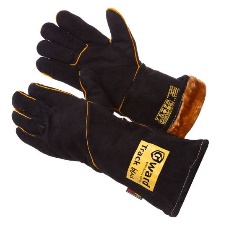 Краги сварщика термостойкие утеплённыеВ кратчайшие сроки270 пар(45*6)270 пар(45*6)270 пар(45*6)10-1110-1110-1110-1110-1110-1110-11ТР ТС 019/2011 - Технический регламент Таможенного союза «О безопасности средств индивидуальной защиты»ГОСТ Р 12.4.250-2019 - «Одежда специальная для защиты от искр и брызг расплавленного металла. Технические требования»ГОСТ Р 12.4.301-2018 – Национальный стандарт Российской Федерации «Средства индивидуальной защиты дерматологические»Краги сварщика предназначены для защиты от контакта с нагретыми поверхностями температурой до 400 С, искр и брызг расплавленного металла, открытого пламени, конвективной теплоты и теплового излучения, истирания, проколов, порезов в условиях пониженных температур в особом климатическом поясе.Материал: - спилковая кожа, качеством не ниже класса А.Утеплитель: мех или искусственный, плотный мех типа «мутон» плотностью не менее 600г/м2.Длина изделия: не менее 40 см.Уровень защиты: EN388 - 4442, EN407 - 434342, EN511 - 22X.Защитные свойства: снижение риска причинения вреда от контакта с нагретыми поверхностями температурой до 400 С, искр и брызг расплавленного металла, открытого пламени, конвективной теплоты и теплового излучения, истирания, проколов, порезов в условиях пониженных температур в особом климатическом поясе - Ми, Мп, Ти, Тп, Тр, Тт, То, Тн (I-II, III и IV).Технические характеристики- прочная, износостойкая кожа;- краги прошиты параарамидными нитями Kevmax, либо кевларовыми нитями;- швы должны быть защищены спилковыми вставками для защиты нитей от искр;-уровень защиты должен быть подтверждён сертификатом соответствия ТР ТС и европейским сертификатом СЕ;- пятипалые;-  изделие должно соответствовать ГОСТ Р 12.4.250-2019.Указания по эксплуатацииГотовые изделия поставляют с информацией изготовителя, выполненной в соответствии с требованиями ТР ТС 019/2011.Цвет изделия: чёрный либо оранжевый.Требования к маркировкеСодержание маркировки, наносимой непосредственно на изделие, должно соответствовать стандарту ГОСТ Р 12.4.250-2019:- защитные свойства;- дата (месяц, год) изготовления.Требования к упаковке, транспортированию и хранениюУпаковка, транспортирование и хранение готовых изделий должна соответствовать ГОСТ Р 12.4.301-2018, если иных специальных требований не установлено изготовителем.ТР ТС 019/2011 - Технический регламент Таможенного союза «О безопасности средств индивидуальной защиты»ГОСТ Р 12.4.250-2019 - «Одежда специальная для защиты от искр и брызг расплавленного металла. Технические требования»ГОСТ Р 12.4.301-2018 – Национальный стандарт Российской Федерации «Средства индивидуальной защиты дерматологические»Краги сварщика предназначены для защиты от контакта с нагретыми поверхностями температурой до 400 С, искр и брызг расплавленного металла, открытого пламени, конвективной теплоты и теплового излучения, истирания, проколов, порезов в условиях пониженных температур в особом климатическом поясе.Материал: - спилковая кожа, качеством не ниже класса А.Утеплитель: мех или искусственный, плотный мех типа «мутон» плотностью не менее 600г/м2.Длина изделия: не менее 40 см.Уровень защиты: EN388 - 4442, EN407 - 434342, EN511 - 22X.Защитные свойства: снижение риска причинения вреда от контакта с нагретыми поверхностями температурой до 400 С, искр и брызг расплавленного металла, открытого пламени, конвективной теплоты и теплового излучения, истирания, проколов, порезов в условиях пониженных температур в особом климатическом поясе - Ми, Мп, Ти, Тп, Тр, Тт, То, Тн (I-II, III и IV).Технические характеристики- прочная, износостойкая кожа;- краги прошиты параарамидными нитями Kevmax, либо кевларовыми нитями;- швы должны быть защищены спилковыми вставками для защиты нитей от искр;-уровень защиты должен быть подтверждён сертификатом соответствия ТР ТС и европейским сертификатом СЕ;- пятипалые;-  изделие должно соответствовать ГОСТ Р 12.4.250-2019.Указания по эксплуатацииГотовые изделия поставляют с информацией изготовителя, выполненной в соответствии с требованиями ТР ТС 019/2011.Цвет изделия: чёрный либо оранжевый.Требования к маркировкеСодержание маркировки, наносимой непосредственно на изделие, должно соответствовать стандарту ГОСТ Р 12.4.250-2019:- защитные свойства;- дата (месяц, год) изготовления.Требования к упаковке, транспортированию и хранениюУпаковка, транспортирование и хранение готовых изделий должна соответствовать ГОСТ Р 12.4.301-2018, если иных специальных требований не установлено изготовителем.Заполняется претендентомЗаполняется претендентомЗаполняется претендентомЗаполняется претендентомЗаполняется претендентомЗаполняется претендентомЗаполняется претендентом13Краги усиленные утеплённые (монтажники)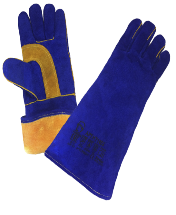 Краги усиленные утеплённые (монтажники)В кратчайшие сроки300 пар(50*6)300 пар(50*6)300 пар(50*6)10-1110-1110-1110-1110-1110-1110-11ТР ТС 019/2011 - Технический регламент Таможенного союза «О безопасности средств индивидуальной защиты»ГОСТ Р 12.4.250-2019 - «Одежда специальная для защиты от искр и брызг расплавленного металла. Технические требования»ГОСТ Р 12.4.301-2018 – Национальный стандарт Российской Федерации «Средства индивидуальной защиты дерматологические»Краги предназначены для защиты от контакта с нагретыми поверхностями, искрами, конвективной теплоты и теплового излучения, истирания, проколов, порезов в условиях пониженных температур в особом климатическом поясе.Материал: - спилковая кожа.Утеплитель: мех или искусственный, плотный мех типа «мутон».Длина изделия: не менее 37 см.Защитные свойства: снижение риска причинения вреда от контакта с нагретыми поверхностями, искрами, конвективной теплоты и теплового излучения, истирания, проколов, порезов в условиях пониженных температур в особом климатическом поясе.Технические характеристики- пятипалые;- усилены дополнительным слоем спилка-ладонь и большой палец;- усиление швов спилковыми вставками, прошитыми огнеупорной нитью KEVLAR;-  изделие должно соответствовать ГОСТ Р 12.4.250-2019.Указания по эксплуатацииГотовые изделия поставляют с информацией изготовителя, выполненной в соответствии с требованиями ТР ТС 019/2011.Цвет изделия: чёрный, синий.Требования к маркировкеСодержание маркировки, наносимой непосредственно на изделие, должно соответствовать стандарту ГОСТ Р 12.4.250-2019:- защитные свойства;- дата (месяц, год) изготовления.Требования к упаковке, транспортированию и хранениюУпаковка, транспортирование и хранение готовых изделий должна соответствовать ГОСТ Р 12.4.301-2018, если иных специальных требований не установлено изготовителем.ТР ТС 019/2011 - Технический регламент Таможенного союза «О безопасности средств индивидуальной защиты»ГОСТ Р 12.4.250-2019 - «Одежда специальная для защиты от искр и брызг расплавленного металла. Технические требования»ГОСТ Р 12.4.301-2018 – Национальный стандарт Российской Федерации «Средства индивидуальной защиты дерматологические»Краги предназначены для защиты от контакта с нагретыми поверхностями, искрами, конвективной теплоты и теплового излучения, истирания, проколов, порезов в условиях пониженных температур в особом климатическом поясе.Материал: - спилковая кожа.Утеплитель: мех или искусственный, плотный мех типа «мутон».Длина изделия: не менее 37 см.Защитные свойства: снижение риска причинения вреда от контакта с нагретыми поверхностями, искрами, конвективной теплоты и теплового излучения, истирания, проколов, порезов в условиях пониженных температур в особом климатическом поясе.Технические характеристики- пятипалые;- усилены дополнительным слоем спилка-ладонь и большой палец;- усиление швов спилковыми вставками, прошитыми огнеупорной нитью KEVLAR;-  изделие должно соответствовать ГОСТ Р 12.4.250-2019.Указания по эксплуатацииГотовые изделия поставляют с информацией изготовителя, выполненной в соответствии с требованиями ТР ТС 019/2011.Цвет изделия: чёрный, синий.Требования к маркировкеСодержание маркировки, наносимой непосредственно на изделие, должно соответствовать стандарту ГОСТ Р 12.4.250-2019:- защитные свойства;- дата (месяц, год) изготовления.Требования к упаковке, транспортированию и хранениюУпаковка, транспортирование и хранение готовых изделий должна соответствовать ГОСТ Р 12.4.301-2018, если иных специальных требований не установлено изготовителем.14Рукавицы меховые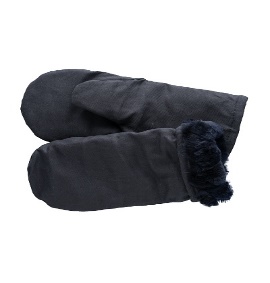 Рукавицы меховыеВ кратчайшие сроки250 пар250 пар250 пар10-1110-1110-1110-1110-1110-1110-11ТР ТС 019/2011 - Технический регламент Таможенного союза «О безопасности средств индивидуальной защиты»ГОСТ 12.4.010-75 – Межгосударственный стандарт «Рукавицы специальные»ГОСТ Р 12.4.301-2018 – Национальный стандарт Российской Федерации «Средства индивидуальной защиты дерматологические»Рукавицы предназначены для защиты рук от механических воздействий (истирания) и общих производственных загрязнений в условиях воздействия пониженных температур в Особом климатическом поясе.Материал: хлопок.Утеплитель: мех натуральный (овчина).Наладонник: натуральная кожа.Длина изделия: не менее 29 см.Указания по эксплуатацииГотовые изделия поставляют с информацией изготовителя, выполненной в соответствии с требованиями ТР ТС 019/2011.Цвет изделия: чёрный, синий.Требования к маркировкеСодержание маркировки, наносимой непосредственно на изделие, должно соответствовать межгосударственному стандарту ГОСТ 12.4.010-75:- защитные свойства;- дата (месяц, год) изготовления.Требования к упаковке, транспортированию и хранениюУпаковка, транспортирование и хранение готовых изделий должна соответствовать ГОСТ Р 12.4.301-2018, если иных специальных требований не установлено изготовителем.ТР ТС 019/2011 - Технический регламент Таможенного союза «О безопасности средств индивидуальной защиты»ГОСТ 12.4.010-75 – Межгосударственный стандарт «Рукавицы специальные»ГОСТ Р 12.4.301-2018 – Национальный стандарт Российской Федерации «Средства индивидуальной защиты дерматологические»Рукавицы предназначены для защиты рук от механических воздействий (истирания) и общих производственных загрязнений в условиях воздействия пониженных температур в Особом климатическом поясе.Материал: хлопок.Утеплитель: мех натуральный (овчина).Наладонник: натуральная кожа.Длина изделия: не менее 29 см.Указания по эксплуатацииГотовые изделия поставляют с информацией изготовителя, выполненной в соответствии с требованиями ТР ТС 019/2011.Цвет изделия: чёрный, синий.Требования к маркировкеСодержание маркировки, наносимой непосредственно на изделие, должно соответствовать межгосударственному стандарту ГОСТ 12.4.010-75:- защитные свойства;- дата (месяц, год) изготовления.Требования к упаковке, транспортированию и хранениюУпаковка, транспортирование и хранение готовых изделий должна соответствовать ГОСТ Р 12.4.301-2018, если иных специальных требований не установлено изготовителем.15Перчатки шерстяные с антискользящим покрытием(для рабочих профессий)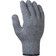 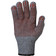 Перчатки шерстяные с антискользящим покрытием(для рабочих профессий)В кратчайшие сроки624 пары(104*6)624 пары(104*6)624 пары(104*6)10-1110-1110-1110-1110-1110-1110-11ТР ТС 019/2011 - Технический регламент Таможенного союза «О безопасности средств индивидуальной защиты»ГОСТ 5007-2014 – Межгосударственный стандарт «Изделия трикотажные перчаточные»ГОСТ Р 12.4.301-2018 – Национальный стандарт Российской Федерации «Средства индивидуальной защиты дерматологические»Перчатки шерстяные с антискользящим покрытием предназначены для защиты рук от пониженных температур в особом климатическом поясе и фиксации мелких металлических предметов в руках.Материал: Не менее -70% шерсти и 30% акрила.Покрытие: Гелевое, точечное.Защитные свойства: Защита от пониженных температур.Технические характеристики- длина изделия не менее 24см;-  изделие должно соответствовать ГОСТ 5007-2014.Указания по эксплуатацииГотовые изделия поставляют с информацией изготовителя, выполненной в соответствии с требованиями ТР ТС 019/2011.Цвет изделия: чёрный, серый.Требования к маркировкеСодержание маркировки, наносимой непосредственно на изделие, должно соответствовать ГОСТ 5007-2014:- защитные свойства;- дата (месяц, год) изготовления.Требования к упаковке, транспортированию и хранениюУпаковка, транспортирование и хранение готовых изделий должна соответствовать ГОСТ Р 12.4.301-2018, если иных специальных требований не установлено изготовителем.ТР ТС 019/2011 - Технический регламент Таможенного союза «О безопасности средств индивидуальной защиты»ГОСТ 5007-2014 – Межгосударственный стандарт «Изделия трикотажные перчаточные»ГОСТ Р 12.4.301-2018 – Национальный стандарт Российской Федерации «Средства индивидуальной защиты дерматологические»Перчатки шерстяные с антискользящим покрытием предназначены для защиты рук от пониженных температур в особом климатическом поясе и фиксации мелких металлических предметов в руках.Материал: Не менее -70% шерсти и 30% акрила.Покрытие: Гелевое, точечное.Защитные свойства: Защита от пониженных температур.Технические характеристики- длина изделия не менее 24см;-  изделие должно соответствовать ГОСТ 5007-2014.Указания по эксплуатацииГотовые изделия поставляют с информацией изготовителя, выполненной в соответствии с требованиями ТР ТС 019/2011.Цвет изделия: чёрный, серый.Требования к маркировкеСодержание маркировки, наносимой непосредственно на изделие, должно соответствовать ГОСТ 5007-2014:- защитные свойства;- дата (месяц, год) изготовления.Требования к упаковке, транспортированию и хранениюУпаковка, транспортирование и хранение готовых изделий должна соответствовать ГОСТ Р 12.4.301-2018, если иных специальных требований не установлено изготовителем.16Перчатки шерстяные(ИТР)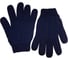 Перчатки шерстяные(ИТР)В кратчайшие сроки114 пар(57*2)114 пар(57*2)114 пар(57*2)10-1110-1110-1110-1110-1110-1110-11ТР ТС 019/2011 - Технический регламент Таможенного союза «О безопасности средств индивидуальной защиты»ГОСТ 5007-2014 – Межгосударственный стандарт «Изделия трикотажные перчаточные»ГОСТ Р 12.4.301-2018 – Национальный стандарт Российской Федерации «Средства индивидуальной защиты дерматологические»Перчатки шерстяные предназначены для защиты рук от пониженных температур в особом климатическом поясе.Материал: 100% шерстьЗащитные свойства: Защита от пониженных температур.Технические характеристики- длина изделия не менее 24см;-  изделие должно соответствовать ГОСТ 5007-2014.Указания по эксплуатацииГотовые изделия поставляют с информацией изготовителя, выполненной в соответствии с требованиями ТР ТС 019/2011.Цвет изделия: чёрный, серый.Требования к маркировкеСодержание маркировки, наносимой непосредственно на изделие, должно соответствовать ГОСТ 5007-2014:- защитные свойства;- дата (месяц, год) изготовления.Требования к упаковке, транспортированию и хранениюУпаковка, транспортирование и хранение готовых изделий должна соответствовать ГОСТ Р 12.4.301-2018, если иных специальных требований не установлено изготовителем.ТР ТС 019/2011 - Технический регламент Таможенного союза «О безопасности средств индивидуальной защиты»ГОСТ 5007-2014 – Межгосударственный стандарт «Изделия трикотажные перчаточные»ГОСТ Р 12.4.301-2018 – Национальный стандарт Российской Федерации «Средства индивидуальной защиты дерматологические»Перчатки шерстяные предназначены для защиты рук от пониженных температур в особом климатическом поясе.Материал: 100% шерстьЗащитные свойства: Защита от пониженных температур.Технические характеристики- длина изделия не менее 24см;-  изделие должно соответствовать ГОСТ 5007-2014.Указания по эксплуатацииГотовые изделия поставляют с информацией изготовителя, выполненной в соответствии с требованиями ТР ТС 019/2011.Цвет изделия: чёрный, серый.Требования к маркировкеСодержание маркировки, наносимой непосредственно на изделие, должно соответствовать ГОСТ 5007-2014:- защитные свойства;- дата (месяц, год) изготовления.Требования к упаковке, транспортированию и хранениюУпаковка, транспортирование и хранение готовых изделий должна соответствовать ГОСТ Р 12.4.301-2018, если иных специальных требований не установлено изготовителем.17Наколенники для строительных работ «наколенники с толстой прокладкой из пены EVA» или аналог(монтажники)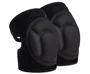 Наколенники для строительных работ «наколенники с толстой прокладкой из пены EVA» или аналог(монтажники)В кратчайшие сроки42 пары42 пары42 парыуниверсальныйуниверсальныйуниверсальныйуниверсальныйуниверсальныйуниверсальныйуниверсальныйТР ТС 019/2011 - Технический регламент Таможенного союза «О безопасности средств индивидуальной защиты»ГОСТ 12.4.103-2020 - Межгосударственный стандарт "Система стандартов безопасности труда. Одежда специальная защитная, средства индивидуальной защиты ног и рук. Классификация»Наколенники предназначены для защиты колен от ушибов, ссадин и других травм, которые могут возникнуть при контакте с твердыми поверхностями, позволяют снизить нагрузку на колени и предотвратить развитие болезней суставов и связок. Материал: защитной части – металл.Наполнение наколенника: пена.Защитные свойства: Защита колен от ушибов, ссадин и других травм, которые могут возникнуть при контакте с твердыми поверхностями, позволяют снизить нагрузку на колени и предотвратить развитие болезней суставов и связок.Технические характеристики- наколенники должны защищать от механических воздействий таких как истирание, удары, повышенная температура, пониженная температутра, статические нагрузки;-  изделие должно соответствовать ГОСТ 12.4.103-2020.Указания по эксплуатацииГотовые изделия поставляют с информацией изготовителя, выполненной в соответствии с требованиями ТР ТС 019/2011.Цвет изделия: чёрный, серый.Требования к маркировкеСодержание маркировки, наносимой непосредственно на изделие, должно соответствовать ГОСТ 5007-2014:- защитные свойства;- дата (месяц, год) изготовления.Требования к упаковке, транспортированию и хранениюУпаковка, транспортирование и хранение готовых изделий должна соответствовать ГОСТ Р 12.4.301-2018, если иных специальных требований не установлено изготовителем.ТР ТС 019/2011 - Технический регламент Таможенного союза «О безопасности средств индивидуальной защиты»ГОСТ 12.4.103-2020 - Межгосударственный стандарт "Система стандартов безопасности труда. Одежда специальная защитная, средства индивидуальной защиты ног и рук. Классификация»Наколенники предназначены для защиты колен от ушибов, ссадин и других травм, которые могут возникнуть при контакте с твердыми поверхностями, позволяют снизить нагрузку на колени и предотвратить развитие болезней суставов и связок. Материал: защитной части – металл.Наполнение наколенника: пена.Защитные свойства: Защита колен от ушибов, ссадин и других травм, которые могут возникнуть при контакте с твердыми поверхностями, позволяют снизить нагрузку на колени и предотвратить развитие болезней суставов и связок.Технические характеристики- наколенники должны защищать от механических воздействий таких как истирание, удары, повышенная температура, пониженная температутра, статические нагрузки;-  изделие должно соответствовать ГОСТ 12.4.103-2020.Указания по эксплуатацииГотовые изделия поставляют с информацией изготовителя, выполненной в соответствии с требованиями ТР ТС 019/2011.Цвет изделия: чёрный, серый.Требования к маркировкеСодержание маркировки, наносимой непосредственно на изделие, должно соответствовать ГОСТ 5007-2014:- защитные свойства;- дата (месяц, год) изготовления.Требования к упаковке, транспортированию и хранениюУпаковка, транспортирование и хранение готовых изделий должна соответствовать ГОСТ Р 12.4.301-2018, если иных специальных требований не установлено изготовителем.18Шапка трикотажная со световозвращающей нитью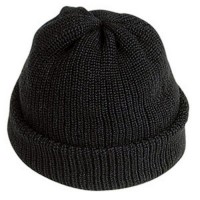 Шапка трикотажная со световозвращающей нитьюВ кратчайшие сроки2602602605656565656  ТР ТС 019/2011 - Технический регламент Таможенного союза «О безопасности средств индивидуальной защиты»  ГОСТ 33378-2015 – Головные уборы трикотажные Шапка трикотажная предназначена для защиты от пониженных температур и внешних опасностей за счёт световозвращающей нити входящей в её состав.  Материал: Трикотажное полотно, состоящее из шерсти (20%), акрила (75%), с обязательной световозвращающей нитью (не менее 5%).  Подкладка: Флис  Цвет: Чёрный  Размер: Безразмерная  Вязаная трикотажная шапка – классическая модель, должна не только сохранять тепло и комфорт, но и делать своего владельца заметным в темноте (благодаря светоотражающим нитям).   Изделие должно быть выполнено из трикотажного полотна (шерсть – 20%, акрил – 75%, световозвращающая нить – 5%). В качестве подкладки использован флис – мягкий и теплый материал.   Шапка должна защищать от холода и ветра, неприхотлива в уходе, сохранять форму в течение длительного периода эксплуатации.  ТР ТС 019/2011 - Технический регламент Таможенного союза «О безопасности средств индивидуальной защиты»  ГОСТ 33378-2015 – Головные уборы трикотажные Шапка трикотажная предназначена для защиты от пониженных температур и внешних опасностей за счёт световозвращающей нити входящей в её состав.  Материал: Трикотажное полотно, состоящее из шерсти (20%), акрила (75%), с обязательной световозвращающей нитью (не менее 5%).  Подкладка: Флис  Цвет: Чёрный  Размер: Безразмерная  Вязаная трикотажная шапка – классическая модель, должна не только сохранять тепло и комфорт, но и делать своего владельца заметным в темноте (благодаря светоотражающим нитям).   Изделие должно быть выполнено из трикотажного полотна (шерсть – 20%, акрил – 75%, световозвращающая нить – 5%). В качестве подкладки использован флис – мягкий и теплый материал.   Шапка должна защищать от холода и ветра, неприхотлива в уходе, сохранять форму в течение длительного периода эксплуатации.18Шапка трикотажная со световозвращающей нитьюШапка трикотажная со световозвращающей нитьюВ кратчайшие сроки2602602605757575757  ТР ТС 019/2011 - Технический регламент Таможенного союза «О безопасности средств индивидуальной защиты»  ГОСТ 33378-2015 – Головные уборы трикотажные Шапка трикотажная предназначена для защиты от пониженных температур и внешних опасностей за счёт световозвращающей нити входящей в её состав.  Материал: Трикотажное полотно, состоящее из шерсти (20%), акрила (75%), с обязательной световозвращающей нитью (не менее 5%).  Подкладка: Флис  Цвет: Чёрный  Размер: Безразмерная  Вязаная трикотажная шапка – классическая модель, должна не только сохранять тепло и комфорт, но и делать своего владельца заметным в темноте (благодаря светоотражающим нитям).   Изделие должно быть выполнено из трикотажного полотна (шерсть – 20%, акрил – 75%, световозвращающая нить – 5%). В качестве подкладки использован флис – мягкий и теплый материал.   Шапка должна защищать от холода и ветра, неприхотлива в уходе, сохранять форму в течение длительного периода эксплуатации.  ТР ТС 019/2011 - Технический регламент Таможенного союза «О безопасности средств индивидуальной защиты»  ГОСТ 33378-2015 – Головные уборы трикотажные Шапка трикотажная предназначена для защиты от пониженных температур и внешних опасностей за счёт световозвращающей нити входящей в её состав.  Материал: Трикотажное полотно, состоящее из шерсти (20%), акрила (75%), с обязательной световозвращающей нитью (не менее 5%).  Подкладка: Флис  Цвет: Чёрный  Размер: Безразмерная  Вязаная трикотажная шапка – классическая модель, должна не только сохранять тепло и комфорт, но и делать своего владельца заметным в темноте (благодаря светоотражающим нитям).   Изделие должно быть выполнено из трикотажного полотна (шерсть – 20%, акрил – 75%, световозвращающая нить – 5%). В качестве подкладки использован флис – мягкий и теплый материал.   Шапка должна защищать от холода и ветра, неприхотлива в уходе, сохранять форму в течение длительного периода эксплуатации.18Шапка трикотажная со световозвращающей нитьюШапка трикотажная со световозвращающей нитьюВ кратчайшие сроки2602602605858585858  ТР ТС 019/2011 - Технический регламент Таможенного союза «О безопасности средств индивидуальной защиты»  ГОСТ 33378-2015 – Головные уборы трикотажные Шапка трикотажная предназначена для защиты от пониженных температур и внешних опасностей за счёт световозвращающей нити входящей в её состав.  Материал: Трикотажное полотно, состоящее из шерсти (20%), акрила (75%), с обязательной световозвращающей нитью (не менее 5%).  Подкладка: Флис  Цвет: Чёрный  Размер: Безразмерная  Вязаная трикотажная шапка – классическая модель, должна не только сохранять тепло и комфорт, но и делать своего владельца заметным в темноте (благодаря светоотражающим нитям).   Изделие должно быть выполнено из трикотажного полотна (шерсть – 20%, акрил – 75%, световозвращающая нить – 5%). В качестве подкладки использован флис – мягкий и теплый материал.   Шапка должна защищать от холода и ветра, неприхотлива в уходе, сохранять форму в течение длительного периода эксплуатации.  ТР ТС 019/2011 - Технический регламент Таможенного союза «О безопасности средств индивидуальной защиты»  ГОСТ 33378-2015 – Головные уборы трикотажные Шапка трикотажная предназначена для защиты от пониженных температур и внешних опасностей за счёт световозвращающей нити входящей в её состав.  Материал: Трикотажное полотно, состоящее из шерсти (20%), акрила (75%), с обязательной световозвращающей нитью (не менее 5%).  Подкладка: Флис  Цвет: Чёрный  Размер: Безразмерная  Вязаная трикотажная шапка – классическая модель, должна не только сохранять тепло и комфорт, но и делать своего владельца заметным в темноте (благодаря светоотражающим нитям).   Изделие должно быть выполнено из трикотажного полотна (шерсть – 20%, акрил – 75%, световозвращающая нить – 5%). В качестве подкладки использован флис – мягкий и теплый материал.   Шапка должна защищать от холода и ветра, неприхотлива в уходе, сохранять форму в течение длительного периода эксплуатации.18Шапка трикотажная со световозвращающей нитьюШапка трикотажная со световозвращающей нитьюВ кратчайшие сроки2602602605959595959  ТР ТС 019/2011 - Технический регламент Таможенного союза «О безопасности средств индивидуальной защиты»  ГОСТ 33378-2015 – Головные уборы трикотажные Шапка трикотажная предназначена для защиты от пониженных температур и внешних опасностей за счёт световозвращающей нити входящей в её состав.  Материал: Трикотажное полотно, состоящее из шерсти (20%), акрила (75%), с обязательной световозвращающей нитью (не менее 5%).  Подкладка: Флис  Цвет: Чёрный  Размер: Безразмерная  Вязаная трикотажная шапка – классическая модель, должна не только сохранять тепло и комфорт, но и делать своего владельца заметным в темноте (благодаря светоотражающим нитям).   Изделие должно быть выполнено из трикотажного полотна (шерсть – 20%, акрил – 75%, световозвращающая нить – 5%). В качестве подкладки использован флис – мягкий и теплый материал.   Шапка должна защищать от холода и ветра, неприхотлива в уходе, сохранять форму в течение длительного периода эксплуатации.  ТР ТС 019/2011 - Технический регламент Таможенного союза «О безопасности средств индивидуальной защиты»  ГОСТ 33378-2015 – Головные уборы трикотажные Шапка трикотажная предназначена для защиты от пониженных температур и внешних опасностей за счёт световозвращающей нити входящей в её состав.  Материал: Трикотажное полотно, состоящее из шерсти (20%), акрила (75%), с обязательной световозвращающей нитью (не менее 5%).  Подкладка: Флис  Цвет: Чёрный  Размер: Безразмерная  Вязаная трикотажная шапка – классическая модель, должна не только сохранять тепло и комфорт, но и делать своего владельца заметным в темноте (благодаря светоотражающим нитям).   Изделие должно быть выполнено из трикотажного полотна (шерсть – 20%, акрил – 75%, световозвращающая нить – 5%). В качестве подкладки использован флис – мягкий и теплый материал.   Шапка должна защищать от холода и ветра, неприхотлива в уходе, сохранять форму в течение длительного периода эксплуатации.18Шапка трикотажная со световозвращающей нитьюШапка трикотажная со световозвращающей нитьюВ кратчайшие сроки2602602606060606060  ТР ТС 019/2011 - Технический регламент Таможенного союза «О безопасности средств индивидуальной защиты»  ГОСТ 33378-2015 – Головные уборы трикотажные Шапка трикотажная предназначена для защиты от пониженных температур и внешних опасностей за счёт световозвращающей нити входящей в её состав.  Материал: Трикотажное полотно, состоящее из шерсти (20%), акрила (75%), с обязательной световозвращающей нитью (не менее 5%).  Подкладка: Флис  Цвет: Чёрный  Размер: Безразмерная  Вязаная трикотажная шапка – классическая модель, должна не только сохранять тепло и комфорт, но и делать своего владельца заметным в темноте (благодаря светоотражающим нитям).   Изделие должно быть выполнено из трикотажного полотна (шерсть – 20%, акрил – 75%, световозвращающая нить – 5%). В качестве подкладки использован флис – мягкий и теплый материал.   Шапка должна защищать от холода и ветра, неприхотлива в уходе, сохранять форму в течение длительного периода эксплуатации.  ТР ТС 019/2011 - Технический регламент Таможенного союза «О безопасности средств индивидуальной защиты»  ГОСТ 33378-2015 – Головные уборы трикотажные Шапка трикотажная предназначена для защиты от пониженных температур и внешних опасностей за счёт световозвращающей нити входящей в её состав.  Материал: Трикотажное полотно, состоящее из шерсти (20%), акрила (75%), с обязательной световозвращающей нитью (не менее 5%).  Подкладка: Флис  Цвет: Чёрный  Размер: Безразмерная  Вязаная трикотажная шапка – классическая модель, должна не только сохранять тепло и комфорт, но и делать своего владельца заметным в темноте (благодаря светоотражающим нитям).   Изделие должно быть выполнено из трикотажного полотна (шерсть – 20%, акрил – 75%, световозвращающая нить – 5%). В качестве подкладки использован флис – мягкий и теплый материал.   Шапка должна защищать от холода и ветра, неприхотлива в уходе, сохранять форму в течение длительного периода эксплуатации.18Шапка трикотажная со световозвращающей нитьюШапка трикотажная со световозвращающей нитьюВ кратчайшие сроки2602602606262626262  ТР ТС 019/2011 - Технический регламент Таможенного союза «О безопасности средств индивидуальной защиты»  ГОСТ 33378-2015 – Головные уборы трикотажные Шапка трикотажная предназначена для защиты от пониженных температур и внешних опасностей за счёт световозвращающей нити входящей в её состав.  Материал: Трикотажное полотно, состоящее из шерсти (20%), акрила (75%), с обязательной световозвращающей нитью (не менее 5%).  Подкладка: Флис  Цвет: Чёрный  Размер: Безразмерная  Вязаная трикотажная шапка – классическая модель, должна не только сохранять тепло и комфорт, но и делать своего владельца заметным в темноте (благодаря светоотражающим нитям).   Изделие должно быть выполнено из трикотажного полотна (шерсть – 20%, акрил – 75%, световозвращающая нить – 5%). В качестве подкладки использован флис – мягкий и теплый материал.   Шапка должна защищать от холода и ветра, неприхотлива в уходе, сохранять форму в течение длительного периода эксплуатации.  ТР ТС 019/2011 - Технический регламент Таможенного союза «О безопасности средств индивидуальной защиты»  ГОСТ 33378-2015 – Головные уборы трикотажные Шапка трикотажная предназначена для защиты от пониженных температур и внешних опасностей за счёт световозвращающей нити входящей в её состав.  Материал: Трикотажное полотно, состоящее из шерсти (20%), акрила (75%), с обязательной световозвращающей нитью (не менее 5%).  Подкладка: Флис  Цвет: Чёрный  Размер: Безразмерная  Вязаная трикотажная шапка – классическая модель, должна не только сохранять тепло и комфорт, но и делать своего владельца заметным в темноте (благодаря светоотражающим нитям).   Изделие должно быть выполнено из трикотажного полотна (шерсть – 20%, акрил – 75%, световозвращающая нить – 5%). В качестве подкладки использован флис – мягкий и теплый материал.   Шапка должна защищать от холода и ветра, неприхотлива в уходе, сохранять форму в течение длительного периода эксплуатации.19Подшлемник утеплённый из спилка или их х/б ткани с огнезащитной пропиткой для сварщика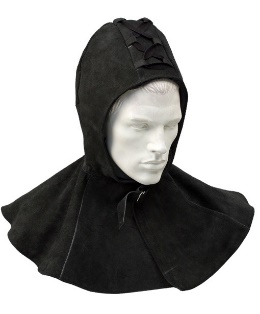 Подшлемник утеплённый из спилка или их х/б ткани с огнезащитной пропиткой для сварщикаВ кратчайшие сроки5050505656565656   ТР ТС 019/2011 - Технический регламент Таможенного союза «О безопасности средств индивидуальной защиты»   ГОСТ Р 12.4.250-2013 - «Одежда специальная для защиты от искр и брызг расплавленного металла. Технические требования»   ГОСТ Р 12.4.236-2011 - Система стандартов безопасности труда. Одежда специальная для защиты от пониженных температур. Подшлемник утеплённый из спилка или их х/б ткани с огнезащитной пропиткой предназначен для защищает от брызг расплавленного металла и защиты от пониженных температур.Материалы:
Верх: Спилок
Подкладка: Бязь (100% хлопок)
Утеплитель: Ватин плотностью не ниже 250г/м3Клас защиты не ниже 3Защитный свойства: Тр, Ти, Тт, Тп, Тн.Цвет: Черный
Размер должен регулироваться шнуровкой на затылочной части.
Застёжка желательно на полукольцах и липучке.Обязательно предоставление Сертификата соответствия / Декларации о соответствии ТР ТС 019/2011, ГОСТ Р 12.4.250-2013, ГОСТ Р 12.4.236-2011.   ТР ТС 019/2011 - Технический регламент Таможенного союза «О безопасности средств индивидуальной защиты»   ГОСТ Р 12.4.250-2013 - «Одежда специальная для защиты от искр и брызг расплавленного металла. Технические требования»   ГОСТ Р 12.4.236-2011 - Система стандартов безопасности труда. Одежда специальная для защиты от пониженных температур. Подшлемник утеплённый из спилка или их х/б ткани с огнезащитной пропиткой предназначен для защищает от брызг расплавленного металла и защиты от пониженных температур.Материалы:
Верх: Спилок
Подкладка: Бязь (100% хлопок)
Утеплитель: Ватин плотностью не ниже 250г/м3Клас защиты не ниже 3Защитный свойства: Тр, Ти, Тт, Тп, Тн.Цвет: Черный
Размер должен регулироваться шнуровкой на затылочной части.
Застёжка желательно на полукольцах и липучке.Обязательно предоставление Сертификата соответствия / Декларации о соответствии ТР ТС 019/2011, ГОСТ Р 12.4.250-2013, ГОСТ Р 12.4.236-2011.19Подшлемник утеплённый из спилка или их х/б ткани с огнезащитной пропиткой для сварщикаПодшлемник утеплённый из спилка или их х/б ткани с огнезащитной пропиткой для сварщикаВ кратчайшие сроки5050505757575757   ТР ТС 019/2011 - Технический регламент Таможенного союза «О безопасности средств индивидуальной защиты»   ГОСТ Р 12.4.250-2013 - «Одежда специальная для защиты от искр и брызг расплавленного металла. Технические требования»   ГОСТ Р 12.4.236-2011 - Система стандартов безопасности труда. Одежда специальная для защиты от пониженных температур. Подшлемник утеплённый из спилка или их х/б ткани с огнезащитной пропиткой предназначен для защищает от брызг расплавленного металла и защиты от пониженных температур.Материалы:
Верх: Спилок
Подкладка: Бязь (100% хлопок)
Утеплитель: Ватин плотностью не ниже 250г/м3Клас защиты не ниже 3Защитный свойства: Тр, Ти, Тт, Тп, Тн.Цвет: Черный
Размер должен регулироваться шнуровкой на затылочной части.
Застёжка желательно на полукольцах и липучке.Обязательно предоставление Сертификата соответствия / Декларации о соответствии ТР ТС 019/2011, ГОСТ Р 12.4.250-2013, ГОСТ Р 12.4.236-2011.   ТР ТС 019/2011 - Технический регламент Таможенного союза «О безопасности средств индивидуальной защиты»   ГОСТ Р 12.4.250-2013 - «Одежда специальная для защиты от искр и брызг расплавленного металла. Технические требования»   ГОСТ Р 12.4.236-2011 - Система стандартов безопасности труда. Одежда специальная для защиты от пониженных температур. Подшлемник утеплённый из спилка или их х/б ткани с огнезащитной пропиткой предназначен для защищает от брызг расплавленного металла и защиты от пониженных температур.Материалы:
Верх: Спилок
Подкладка: Бязь (100% хлопок)
Утеплитель: Ватин плотностью не ниже 250г/м3Клас защиты не ниже 3Защитный свойства: Тр, Ти, Тт, Тп, Тн.Цвет: Черный
Размер должен регулироваться шнуровкой на затылочной части.
Застёжка желательно на полукольцах и липучке.Обязательно предоставление Сертификата соответствия / Декларации о соответствии ТР ТС 019/2011, ГОСТ Р 12.4.250-2013, ГОСТ Р 12.4.236-2011.19Подшлемник утеплённый из спилка или их х/б ткани с огнезащитной пропиткой для сварщикаПодшлемник утеплённый из спилка или их х/б ткани с огнезащитной пропиткой для сварщикаВ кратчайшие сроки5050505858585858   ТР ТС 019/2011 - Технический регламент Таможенного союза «О безопасности средств индивидуальной защиты»   ГОСТ Р 12.4.250-2013 - «Одежда специальная для защиты от искр и брызг расплавленного металла. Технические требования»   ГОСТ Р 12.4.236-2011 - Система стандартов безопасности труда. Одежда специальная для защиты от пониженных температур. Подшлемник утеплённый из спилка или их х/б ткани с огнезащитной пропиткой предназначен для защищает от брызг расплавленного металла и защиты от пониженных температур.Материалы:
Верх: Спилок
Подкладка: Бязь (100% хлопок)
Утеплитель: Ватин плотностью не ниже 250г/м3Клас защиты не ниже 3Защитный свойства: Тр, Ти, Тт, Тп, Тн.Цвет: Черный
Размер должен регулироваться шнуровкой на затылочной части.
Застёжка желательно на полукольцах и липучке.Обязательно предоставление Сертификата соответствия / Декларации о соответствии ТР ТС 019/2011, ГОСТ Р 12.4.250-2013, ГОСТ Р 12.4.236-2011.   ТР ТС 019/2011 - Технический регламент Таможенного союза «О безопасности средств индивидуальной защиты»   ГОСТ Р 12.4.250-2013 - «Одежда специальная для защиты от искр и брызг расплавленного металла. Технические требования»   ГОСТ Р 12.4.236-2011 - Система стандартов безопасности труда. Одежда специальная для защиты от пониженных температур. Подшлемник утеплённый из спилка или их х/б ткани с огнезащитной пропиткой предназначен для защищает от брызг расплавленного металла и защиты от пониженных температур.Материалы:
Верх: Спилок
Подкладка: Бязь (100% хлопок)
Утеплитель: Ватин плотностью не ниже 250г/м3Клас защиты не ниже 3Защитный свойства: Тр, Ти, Тт, Тп, Тн.Цвет: Черный
Размер должен регулироваться шнуровкой на затылочной части.
Застёжка желательно на полукольцах и липучке.Обязательно предоставление Сертификата соответствия / Декларации о соответствии ТР ТС 019/2011, ГОСТ Р 12.4.250-2013, ГОСТ Р 12.4.236-2011.19Подшлемник утеплённый из спилка или их х/б ткани с огнезащитной пропиткой для сварщикаПодшлемник утеплённый из спилка или их х/б ткани с огнезащитной пропиткой для сварщикаВ кратчайшие сроки5050505959595959   ТР ТС 019/2011 - Технический регламент Таможенного союза «О безопасности средств индивидуальной защиты»   ГОСТ Р 12.4.250-2013 - «Одежда специальная для защиты от искр и брызг расплавленного металла. Технические требования»   ГОСТ Р 12.4.236-2011 - Система стандартов безопасности труда. Одежда специальная для защиты от пониженных температур. Подшлемник утеплённый из спилка или их х/б ткани с огнезащитной пропиткой предназначен для защищает от брызг расплавленного металла и защиты от пониженных температур.Материалы:
Верх: Спилок
Подкладка: Бязь (100% хлопок)
Утеплитель: Ватин плотностью не ниже 250г/м3Клас защиты не ниже 3Защитный свойства: Тр, Ти, Тт, Тп, Тн.Цвет: Черный
Размер должен регулироваться шнуровкой на затылочной части.
Застёжка желательно на полукольцах и липучке.Обязательно предоставление Сертификата соответствия / Декларации о соответствии ТР ТС 019/2011, ГОСТ Р 12.4.250-2013, ГОСТ Р 12.4.236-2011.   ТР ТС 019/2011 - Технический регламент Таможенного союза «О безопасности средств индивидуальной защиты»   ГОСТ Р 12.4.250-2013 - «Одежда специальная для защиты от искр и брызг расплавленного металла. Технические требования»   ГОСТ Р 12.4.236-2011 - Система стандартов безопасности труда. Одежда специальная для защиты от пониженных температур. Подшлемник утеплённый из спилка или их х/б ткани с огнезащитной пропиткой предназначен для защищает от брызг расплавленного металла и защиты от пониженных температур.Материалы:
Верх: Спилок
Подкладка: Бязь (100% хлопок)
Утеплитель: Ватин плотностью не ниже 250г/м3Клас защиты не ниже 3Защитный свойства: Тр, Ти, Тт, Тп, Тн.Цвет: Черный
Размер должен регулироваться шнуровкой на затылочной части.
Застёжка желательно на полукольцах и липучке.Обязательно предоставление Сертификата соответствия / Декларации о соответствии ТР ТС 019/2011, ГОСТ Р 12.4.250-2013, ГОСТ Р 12.4.236-2011.19Подшлемник утеплённый из спилка или их х/б ткани с огнезащитной пропиткой для сварщикаПодшлемник утеплённый из спилка или их х/б ткани с огнезащитной пропиткой для сварщикаВ кратчайшие сроки5050506060606060   ТР ТС 019/2011 - Технический регламент Таможенного союза «О безопасности средств индивидуальной защиты»   ГОСТ Р 12.4.250-2013 - «Одежда специальная для защиты от искр и брызг расплавленного металла. Технические требования»   ГОСТ Р 12.4.236-2011 - Система стандартов безопасности труда. Одежда специальная для защиты от пониженных температур. Подшлемник утеплённый из спилка или их х/б ткани с огнезащитной пропиткой предназначен для защищает от брызг расплавленного металла и защиты от пониженных температур.Материалы:
Верх: Спилок
Подкладка: Бязь (100% хлопок)
Утеплитель: Ватин плотностью не ниже 250г/м3Клас защиты не ниже 3Защитный свойства: Тр, Ти, Тт, Тп, Тн.Цвет: Черный
Размер должен регулироваться шнуровкой на затылочной части.
Застёжка желательно на полукольцах и липучке.Обязательно предоставление Сертификата соответствия / Декларации о соответствии ТР ТС 019/2011, ГОСТ Р 12.4.250-2013, ГОСТ Р 12.4.236-2011.   ТР ТС 019/2011 - Технический регламент Таможенного союза «О безопасности средств индивидуальной защиты»   ГОСТ Р 12.4.250-2013 - «Одежда специальная для защиты от искр и брызг расплавленного металла. Технические требования»   ГОСТ Р 12.4.236-2011 - Система стандартов безопасности труда. Одежда специальная для защиты от пониженных температур. Подшлемник утеплённый из спилка или их х/б ткани с огнезащитной пропиткой предназначен для защищает от брызг расплавленного металла и защиты от пониженных температур.Материалы:
Верх: Спилок
Подкладка: Бязь (100% хлопок)
Утеплитель: Ватин плотностью не ниже 250г/м3Клас защиты не ниже 3Защитный свойства: Тр, Ти, Тт, Тп, Тн.Цвет: Черный
Размер должен регулироваться шнуровкой на затылочной части.
Застёжка желательно на полукольцах и липучке.Обязательно предоставление Сертификата соответствия / Декларации о соответствии ТР ТС 019/2011, ГОСТ Р 12.4.250-2013, ГОСТ Р 12.4.236-2011.19Подшлемник утеплённый из спилка или их х/б ткани с огнезащитной пропиткой для сварщикаПодшлемник утеплённый из спилка или их х/б ткани с огнезащитной пропиткой для сварщикаВ кратчайшие сроки5050506262626262   ТР ТС 019/2011 - Технический регламент Таможенного союза «О безопасности средств индивидуальной защиты»   ГОСТ Р 12.4.250-2013 - «Одежда специальная для защиты от искр и брызг расплавленного металла. Технические требования»   ГОСТ Р 12.4.236-2011 - Система стандартов безопасности труда. Одежда специальная для защиты от пониженных температур. Подшлемник утеплённый из спилка или их х/б ткани с огнезащитной пропиткой предназначен для защищает от брызг расплавленного металла и защиты от пониженных температур.Материалы:
Верх: Спилок
Подкладка: Бязь (100% хлопок)
Утеплитель: Ватин плотностью не ниже 250г/м3Клас защиты не ниже 3Защитный свойства: Тр, Ти, Тт, Тп, Тн.Цвет: Черный
Размер должен регулироваться шнуровкой на затылочной части.
Застёжка желательно на полукольцах и липучке.Обязательно предоставление Сертификата соответствия / Декларации о соответствии ТР ТС 019/2011, ГОСТ Р 12.4.250-2013, ГОСТ Р 12.4.236-2011.   ТР ТС 019/2011 - Технический регламент Таможенного союза «О безопасности средств индивидуальной защиты»   ГОСТ Р 12.4.250-2013 - «Одежда специальная для защиты от искр и брызг расплавленного металла. Технические требования»   ГОСТ Р 12.4.236-2011 - Система стандартов безопасности труда. Одежда специальная для защиты от пониженных температур. Подшлемник утеплённый из спилка или их х/б ткани с огнезащитной пропиткой предназначен для защищает от брызг расплавленного металла и защиты от пониженных температур.Материалы:
Верх: Спилок
Подкладка: Бязь (100% хлопок)
Утеплитель: Ватин плотностью не ниже 250г/м3Клас защиты не ниже 3Защитный свойства: Тр, Ти, Тт, Тп, Тн.Цвет: Черный
Размер должен регулироваться шнуровкой на затылочной части.
Застёжка желательно на полукольцах и липучке.Обязательно предоставление Сертификата соответствия / Декларации о соответствии ТР ТС 019/2011, ГОСТ Р 12.4.250-2013, ГОСТ Р 12.4.236-2011.2020Сапоги кожаные утеплённые с жестким подноском «Техногард» или аналог(рабочие мужские)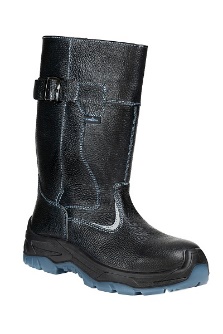 В кратчайшие срокиВ кратчайшие сроки18040401010101010ТР ТС 019/2011 - Технический регламент Таможенного союза «О безопасности средств индивидуальной защиты».ГОСТ Р EH ИСО 20347-2013 Система стандартов безопасности труда «Средства индивидуальной защиты ног. Обувь специальная. Технические требования».ГОСТ 28507-99 Межгосударственный стандарт «Обувь специальная с верхом из кожи для защиты от механических воздействий. Технические условия».ГОСТ 12.4.137-2001 Межгосударственный стандарт «Обувь специальная с верхом из кожи для защиты от нефти, нефтепродуктов, кислот, щелочей, нетоксичной и взрывоопасной пыли. Технические условия».ГОСТ Р 57838-2017 Национальный стандарт Российской Федерации «Обувь. Маркировка, упаковка, транспортирование и хранение».Сапоги кожаные утеплённые с жестким подноском предназначены для защиты ног от нефти, нефтепродуктов, кислот, щелочей, нетоксичной и взрывоопасной пыли в условиях пониженных температур, в особом климатическом поясе. Обувь должна обладать защитными свойствами:  -защита от ударов в носочной части композитный подносок - ударной прочностью 200 Дж  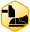  - защита от нефти, нефтепродуктов, масел    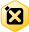  -защита от растворов кислот и щелочей    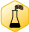  - повышенная защита от влаги       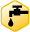  - защита от общих производственных загрязнений  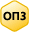  - подошва двухслойная (полиуретан + нитрильная резина)     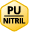  - защита от скольжения по зажиренным поверхностям     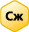  -   натуральный мех     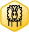  - защита от пониженных температур  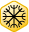 Обувь должна быть изготовлена:Верх обуви: кожа натуральная.Подкладка: мех натуральный (овчина).Внутренний защитный носок: композитный материал (Мун 200).Подошва: двухслойная, полиуретан и нитрильная резина. Должна выдерживать кратковременное воздействие высоких температур (300°С / 60 с).Метод крепления: литьевой.Цвет: черный.Высота: не ниже 32 см.Полнота: 10.Материал верха обуви – термоустойчивая водоотталкивающая кожа (юфть) толщиной 1,8–2,0 мм. Подошва – двухслойная, устойчивая к воздействию нефти, нефтепродуктов, щелочей концентрации до 20%, повышенных температур. Верхний слой из полиуретана. Ходовой слой из износостойкой, термостойкой, морозостойкой (−40°С) резины на основе нитрильного каучука с улучшенным сопротивлением скольжению, стойкостью к деформациям, истиранию. Носочная часть имеет дополнительную защиту в виде полиуретановой накладки, предотвращающей механические повреждения обуви и препятствующей проникновению холода.Для защиты от ударов в носочной части стопы в обуви должен применятся композитный подносок (Мун 200). Рисунок протектора подошвы должен обеспечивать хорошую сцепляемость с обледенелыми и замасленными поверхностями (глубина протектора составлять не менее 5,0 мм). Обладать эффектом самоочищения.Требования к фурнитуреКрючки, кнопки и другие виды застёжек (фурнитуры) не должны иметь химических или механических повреждений.Фурнитура, изготовленная из металла, не должна иметь признаков коррозии.Фурнитура должна быть устойчивой к химической чистке, стирке и влажно-тепловой обработке.Требования к маркировкеСодержание маркировки, наносимой непосредственно на специальную обувь:-товарный знак изготовителя (при наличии);- размер;- другая информация в соответствии с ГОСТ Р 57838-2017.Требования к упаковкеУпаковка, транспортирование и хранение готовых изделий должна соответствовать ГОСТ Р 57838-2017.Указания по эксплуатацииВ эксплуатационной документации должен быть указан гарантийный срок эксплуатации (не менее срока носки, установленного типовыми нормами и нормами хранения специальной обуви).Инструкция по эксплуатации должна содержать сведения по уходу за специальной обувью в соответствии с условиями эксплуатации, свойствами применяемых материалов, учётом рекомендаций производителей материалов.Указания по уходу за специальной обувью при маркировке продукции выполняют в виде стандартных символов - по ГОСТ ИСО 3758*.Требования безопасностиСпециальная обувь не должна быть источником возникновения опасных и вредных производственных факторов и причиной несчастных случаев при эксплуатации.Материалы для изготовления специальной обуви, комплектующие изделия и фурнитура должны соответствовать установленным нормам санитарно-химических, органолептических и токсико-гигиенических показателей.Способы утилизации специальной обуви не должны наносить вреда экологии и окружающей среде.ТР ТС 019/2011 - Технический регламент Таможенного союза «О безопасности средств индивидуальной защиты».ГОСТ Р EH ИСО 20347-2013 Система стандартов безопасности труда «Средства индивидуальной защиты ног. Обувь специальная. Технические требования».ГОСТ 28507-99 Межгосударственный стандарт «Обувь специальная с верхом из кожи для защиты от механических воздействий. Технические условия».ГОСТ 12.4.137-2001 Межгосударственный стандарт «Обувь специальная с верхом из кожи для защиты от нефти, нефтепродуктов, кислот, щелочей, нетоксичной и взрывоопасной пыли. Технические условия».ГОСТ Р 57838-2017 Национальный стандарт Российской Федерации «Обувь. Маркировка, упаковка, транспортирование и хранение».Сапоги кожаные утеплённые с жестким подноском предназначены для защиты ног от нефти, нефтепродуктов, кислот, щелочей, нетоксичной и взрывоопасной пыли в условиях пониженных температур, в особом климатическом поясе. Обувь должна обладать защитными свойствами:  -защита от ударов в носочной части композитный подносок - ударной прочностью 200 Дж   - защита от нефти, нефтепродуктов, масел     -защита от растворов кислот и щелочей     - повышенная защита от влаги        - защита от общих производственных загрязнений   - подошва двухслойная (полиуретан + нитрильная резина)      - защита от скольжения по зажиренным поверхностям      -   натуральный мех      - защита от пониженных температур  Обувь должна быть изготовлена:Верх обуви: кожа натуральная.Подкладка: мех натуральный (овчина).Внутренний защитный носок: композитный материал (Мун 200).Подошва: двухслойная, полиуретан и нитрильная резина. Должна выдерживать кратковременное воздействие высоких температур (300°С / 60 с).Метод крепления: литьевой.Цвет: черный.Высота: не ниже 32 см.Полнота: 10.Материал верха обуви – термоустойчивая водоотталкивающая кожа (юфть) толщиной 1,8–2,0 мм. Подошва – двухслойная, устойчивая к воздействию нефти, нефтепродуктов, щелочей концентрации до 20%, повышенных температур. Верхний слой из полиуретана. Ходовой слой из износостойкой, термостойкой, морозостойкой (−40°С) резины на основе нитрильного каучука с улучшенным сопротивлением скольжению, стойкостью к деформациям, истиранию. Носочная часть имеет дополнительную защиту в виде полиуретановой накладки, предотвращающей механические повреждения обуви и препятствующей проникновению холода.Для защиты от ударов в носочной части стопы в обуви должен применятся композитный подносок (Мун 200). Рисунок протектора подошвы должен обеспечивать хорошую сцепляемость с обледенелыми и замасленными поверхностями (глубина протектора составлять не менее 5,0 мм). Обладать эффектом самоочищения.Требования к фурнитуреКрючки, кнопки и другие виды застёжек (фурнитуры) не должны иметь химических или механических повреждений.Фурнитура, изготовленная из металла, не должна иметь признаков коррозии.Фурнитура должна быть устойчивой к химической чистке, стирке и влажно-тепловой обработке.Требования к маркировкеСодержание маркировки, наносимой непосредственно на специальную обувь:-товарный знак изготовителя (при наличии);- размер;- другая информация в соответствии с ГОСТ Р 57838-2017.Требования к упаковкеУпаковка, транспортирование и хранение готовых изделий должна соответствовать ГОСТ Р 57838-2017.Указания по эксплуатацииВ эксплуатационной документации должен быть указан гарантийный срок эксплуатации (не менее срока носки, установленного типовыми нормами и нормами хранения специальной обуви).Инструкция по эксплуатации должна содержать сведения по уходу за специальной обувью в соответствии с условиями эксплуатации, свойствами применяемых материалов, учётом рекомендаций производителей материалов.Указания по уходу за специальной обувью при маркировке продукции выполняют в виде стандартных символов - по ГОСТ ИСО 3758*.Требования безопасностиСпециальная обувь не должна быть источником возникновения опасных и вредных производственных факторов и причиной несчастных случаев при эксплуатации.Материалы для изготовления специальной обуви, комплектующие изделия и фурнитура должны соответствовать установленным нормам санитарно-химических, органолептических и токсико-гигиенических показателей.Способы утилизации специальной обуви не должны наносить вреда экологии и окружающей среде.Заполняется претендентомЗаполняется претендентомЗаполняется претендентомЗаполняется претендентомЗаполняется претендентомЗаполняется претендентомЗаполняется претендентом2020Сапоги кожаные утеплённые с жестким подноском «Техногард» или аналог(рабочие мужские)В кратчайшие срокиВ кратчайшие сроки18041411010101010ТР ТС 019/2011 - Технический регламент Таможенного союза «О безопасности средств индивидуальной защиты».ГОСТ Р EH ИСО 20347-2013 Система стандартов безопасности труда «Средства индивидуальной защиты ног. Обувь специальная. Технические требования».ГОСТ 28507-99 Межгосударственный стандарт «Обувь специальная с верхом из кожи для защиты от механических воздействий. Технические условия».ГОСТ 12.4.137-2001 Межгосударственный стандарт «Обувь специальная с верхом из кожи для защиты от нефти, нефтепродуктов, кислот, щелочей, нетоксичной и взрывоопасной пыли. Технические условия».ГОСТ Р 57838-2017 Национальный стандарт Российской Федерации «Обувь. Маркировка, упаковка, транспортирование и хранение».Сапоги кожаные утеплённые с жестким подноском предназначены для защиты ног от нефти, нефтепродуктов, кислот, щелочей, нетоксичной и взрывоопасной пыли в условиях пониженных температур, в особом климатическом поясе. Обувь должна обладать защитными свойствами:  -защита от ударов в носочной части композитный подносок - ударной прочностью 200 Дж   - защита от нефти, нефтепродуктов, масел     -защита от растворов кислот и щелочей     - повышенная защита от влаги        - защита от общих производственных загрязнений   - подошва двухслойная (полиуретан + нитрильная резина)      - защита от скольжения по зажиренным поверхностям      -   натуральный мех      - защита от пониженных температур  Обувь должна быть изготовлена:Верх обуви: кожа натуральная.Подкладка: мех натуральный (овчина).Внутренний защитный носок: композитный материал (Мун 200).Подошва: двухслойная, полиуретан и нитрильная резина. Должна выдерживать кратковременное воздействие высоких температур (300°С / 60 с).Метод крепления: литьевой.Цвет: черный.Высота: не ниже 32 см.Полнота: 10.Материал верха обуви – термоустойчивая водоотталкивающая кожа (юфть) толщиной 1,8–2,0 мм. Подошва – двухслойная, устойчивая к воздействию нефти, нефтепродуктов, щелочей концентрации до 20%, повышенных температур. Верхний слой из полиуретана. Ходовой слой из износостойкой, термостойкой, морозостойкой (−40°С) резины на основе нитрильного каучука с улучшенным сопротивлением скольжению, стойкостью к деформациям, истиранию. Носочная часть имеет дополнительную защиту в виде полиуретановой накладки, предотвращающей механические повреждения обуви и препятствующей проникновению холода.Для защиты от ударов в носочной части стопы в обуви должен применятся композитный подносок (Мун 200). Рисунок протектора подошвы должен обеспечивать хорошую сцепляемость с обледенелыми и замасленными поверхностями (глубина протектора составлять не менее 5,0 мм). Обладать эффектом самоочищения.Требования к фурнитуреКрючки, кнопки и другие виды застёжек (фурнитуры) не должны иметь химических или механических повреждений.Фурнитура, изготовленная из металла, не должна иметь признаков коррозии.Фурнитура должна быть устойчивой к химической чистке, стирке и влажно-тепловой обработке.Требования к маркировкеСодержание маркировки, наносимой непосредственно на специальную обувь:-товарный знак изготовителя (при наличии);- размер;- другая информация в соответствии с ГОСТ Р 57838-2017.Требования к упаковкеУпаковка, транспортирование и хранение готовых изделий должна соответствовать ГОСТ Р 57838-2017.Указания по эксплуатацииВ эксплуатационной документации должен быть указан гарантийный срок эксплуатации (не менее срока носки, установленного типовыми нормами и нормами хранения специальной обуви).Инструкция по эксплуатации должна содержать сведения по уходу за специальной обувью в соответствии с условиями эксплуатации, свойствами применяемых материалов, учётом рекомендаций производителей материалов.Указания по уходу за специальной обувью при маркировке продукции выполняют в виде стандартных символов - по ГОСТ ИСО 3758*.Требования безопасностиСпециальная обувь не должна быть источником возникновения опасных и вредных производственных факторов и причиной несчастных случаев при эксплуатации.Материалы для изготовления специальной обуви, комплектующие изделия и фурнитура должны соответствовать установленным нормам санитарно-химических, органолептических и токсико-гигиенических показателей.Способы утилизации специальной обуви не должны наносить вреда экологии и окружающей среде.ТР ТС 019/2011 - Технический регламент Таможенного союза «О безопасности средств индивидуальной защиты».ГОСТ Р EH ИСО 20347-2013 Система стандартов безопасности труда «Средства индивидуальной защиты ног. Обувь специальная. Технические требования».ГОСТ 28507-99 Межгосударственный стандарт «Обувь специальная с верхом из кожи для защиты от механических воздействий. Технические условия».ГОСТ 12.4.137-2001 Межгосударственный стандарт «Обувь специальная с верхом из кожи для защиты от нефти, нефтепродуктов, кислот, щелочей, нетоксичной и взрывоопасной пыли. Технические условия».ГОСТ Р 57838-2017 Национальный стандарт Российской Федерации «Обувь. Маркировка, упаковка, транспортирование и хранение».Сапоги кожаные утеплённые с жестким подноском предназначены для защиты ног от нефти, нефтепродуктов, кислот, щелочей, нетоксичной и взрывоопасной пыли в условиях пониженных температур, в особом климатическом поясе. Обувь должна обладать защитными свойствами:  -защита от ударов в носочной части композитный подносок - ударной прочностью 200 Дж   - защита от нефти, нефтепродуктов, масел     -защита от растворов кислот и щелочей     - повышенная защита от влаги        - защита от общих производственных загрязнений   - подошва двухслойная (полиуретан + нитрильная резина)      - защита от скольжения по зажиренным поверхностям      -   натуральный мех      - защита от пониженных температур  Обувь должна быть изготовлена:Верх обуви: кожа натуральная.Подкладка: мех натуральный (овчина).Внутренний защитный носок: композитный материал (Мун 200).Подошва: двухслойная, полиуретан и нитрильная резина. Должна выдерживать кратковременное воздействие высоких температур (300°С / 60 с).Метод крепления: литьевой.Цвет: черный.Высота: не ниже 32 см.Полнота: 10.Материал верха обуви – термоустойчивая водоотталкивающая кожа (юфть) толщиной 1,8–2,0 мм. Подошва – двухслойная, устойчивая к воздействию нефти, нефтепродуктов, щелочей концентрации до 20%, повышенных температур. Верхний слой из полиуретана. Ходовой слой из износостойкой, термостойкой, морозостойкой (−40°С) резины на основе нитрильного каучука с улучшенным сопротивлением скольжению, стойкостью к деформациям, истиранию. Носочная часть имеет дополнительную защиту в виде полиуретановой накладки, предотвращающей механические повреждения обуви и препятствующей проникновению холода.Для защиты от ударов в носочной части стопы в обуви должен применятся композитный подносок (Мун 200). Рисунок протектора подошвы должен обеспечивать хорошую сцепляемость с обледенелыми и замасленными поверхностями (глубина протектора составлять не менее 5,0 мм). Обладать эффектом самоочищения.Требования к фурнитуреКрючки, кнопки и другие виды застёжек (фурнитуры) не должны иметь химических или механических повреждений.Фурнитура, изготовленная из металла, не должна иметь признаков коррозии.Фурнитура должна быть устойчивой к химической чистке, стирке и влажно-тепловой обработке.Требования к маркировкеСодержание маркировки, наносимой непосредственно на специальную обувь:-товарный знак изготовителя (при наличии);- размер;- другая информация в соответствии с ГОСТ Р 57838-2017.Требования к упаковкеУпаковка, транспортирование и хранение готовых изделий должна соответствовать ГОСТ Р 57838-2017.Указания по эксплуатацииВ эксплуатационной документации должен быть указан гарантийный срок эксплуатации (не менее срока носки, установленного типовыми нормами и нормами хранения специальной обуви).Инструкция по эксплуатации должна содержать сведения по уходу за специальной обувью в соответствии с условиями эксплуатации, свойствами применяемых материалов, учётом рекомендаций производителей материалов.Указания по уходу за специальной обувью при маркировке продукции выполняют в виде стандартных символов - по ГОСТ ИСО 3758*.Требования безопасностиСпециальная обувь не должна быть источником возникновения опасных и вредных производственных факторов и причиной несчастных случаев при эксплуатации.Материалы для изготовления специальной обуви, комплектующие изделия и фурнитура должны соответствовать установленным нормам санитарно-химических, органолептических и токсико-гигиенических показателей.Способы утилизации специальной обуви не должны наносить вреда экологии и окружающей среде.Заполняется претендентомЗаполняется претендентомЗаполняется претендентомЗаполняется претендентомЗаполняется претендентомЗаполняется претендентомЗаполняется претендентом2020Сапоги кожаные утеплённые с жестким подноском «Техногард» или аналог(рабочие мужские)В кратчайшие срокиВ кратчайшие сроки18042422020202020ТР ТС 019/2011 - Технический регламент Таможенного союза «О безопасности средств индивидуальной защиты».ГОСТ Р EH ИСО 20347-2013 Система стандартов безопасности труда «Средства индивидуальной защиты ног. Обувь специальная. Технические требования».ГОСТ 28507-99 Межгосударственный стандарт «Обувь специальная с верхом из кожи для защиты от механических воздействий. Технические условия».ГОСТ 12.4.137-2001 Межгосударственный стандарт «Обувь специальная с верхом из кожи для защиты от нефти, нефтепродуктов, кислот, щелочей, нетоксичной и взрывоопасной пыли. Технические условия».ГОСТ Р 57838-2017 Национальный стандарт Российской Федерации «Обувь. Маркировка, упаковка, транспортирование и хранение».Сапоги кожаные утеплённые с жестким подноском предназначены для защиты ног от нефти, нефтепродуктов, кислот, щелочей, нетоксичной и взрывоопасной пыли в условиях пониженных температур, в особом климатическом поясе. Обувь должна обладать защитными свойствами:  -защита от ударов в носочной части композитный подносок - ударной прочностью 200 Дж   - защита от нефти, нефтепродуктов, масел     -защита от растворов кислот и щелочей     - повышенная защита от влаги        - защита от общих производственных загрязнений   - подошва двухслойная (полиуретан + нитрильная резина)      - защита от скольжения по зажиренным поверхностям      -   натуральный мех      - защита от пониженных температур  Обувь должна быть изготовлена:Верх обуви: кожа натуральная.Подкладка: мех натуральный (овчина).Внутренний защитный носок: композитный материал (Мун 200).Подошва: двухслойная, полиуретан и нитрильная резина. Должна выдерживать кратковременное воздействие высоких температур (300°С / 60 с).Метод крепления: литьевой.Цвет: черный.Высота: не ниже 32 см.Полнота: 10.Материал верха обуви – термоустойчивая водоотталкивающая кожа (юфть) толщиной 1,8–2,0 мм. Подошва – двухслойная, устойчивая к воздействию нефти, нефтепродуктов, щелочей концентрации до 20%, повышенных температур. Верхний слой из полиуретана. Ходовой слой из износостойкой, термостойкой, морозостойкой (−40°С) резины на основе нитрильного каучука с улучшенным сопротивлением скольжению, стойкостью к деформациям, истиранию. Носочная часть имеет дополнительную защиту в виде полиуретановой накладки, предотвращающей механические повреждения обуви и препятствующей проникновению холода.Для защиты от ударов в носочной части стопы в обуви должен применятся композитный подносок (Мун 200). Рисунок протектора подошвы должен обеспечивать хорошую сцепляемость с обледенелыми и замасленными поверхностями (глубина протектора составлять не менее 5,0 мм). Обладать эффектом самоочищения.Требования к фурнитуреКрючки, кнопки и другие виды застёжек (фурнитуры) не должны иметь химических или механических повреждений.Фурнитура, изготовленная из металла, не должна иметь признаков коррозии.Фурнитура должна быть устойчивой к химической чистке, стирке и влажно-тепловой обработке.Требования к маркировкеСодержание маркировки, наносимой непосредственно на специальную обувь:-товарный знак изготовителя (при наличии);- размер;- другая информация в соответствии с ГОСТ Р 57838-2017.Требования к упаковкеУпаковка, транспортирование и хранение готовых изделий должна соответствовать ГОСТ Р 57838-2017.Указания по эксплуатацииВ эксплуатационной документации должен быть указан гарантийный срок эксплуатации (не менее срока носки, установленного типовыми нормами и нормами хранения специальной обуви).Инструкция по эксплуатации должна содержать сведения по уходу за специальной обувью в соответствии с условиями эксплуатации, свойствами применяемых материалов, учётом рекомендаций производителей материалов.Указания по уходу за специальной обувью при маркировке продукции выполняют в виде стандартных символов - по ГОСТ ИСО 3758*.Требования безопасностиСпециальная обувь не должна быть источником возникновения опасных и вредных производственных факторов и причиной несчастных случаев при эксплуатации.Материалы для изготовления специальной обуви, комплектующие изделия и фурнитура должны соответствовать установленным нормам санитарно-химических, органолептических и токсико-гигиенических показателей.Способы утилизации специальной обуви не должны наносить вреда экологии и окружающей среде.ТР ТС 019/2011 - Технический регламент Таможенного союза «О безопасности средств индивидуальной защиты».ГОСТ Р EH ИСО 20347-2013 Система стандартов безопасности труда «Средства индивидуальной защиты ног. Обувь специальная. Технические требования».ГОСТ 28507-99 Межгосударственный стандарт «Обувь специальная с верхом из кожи для защиты от механических воздействий. Технические условия».ГОСТ 12.4.137-2001 Межгосударственный стандарт «Обувь специальная с верхом из кожи для защиты от нефти, нефтепродуктов, кислот, щелочей, нетоксичной и взрывоопасной пыли. Технические условия».ГОСТ Р 57838-2017 Национальный стандарт Российской Федерации «Обувь. Маркировка, упаковка, транспортирование и хранение».Сапоги кожаные утеплённые с жестким подноском предназначены для защиты ног от нефти, нефтепродуктов, кислот, щелочей, нетоксичной и взрывоопасной пыли в условиях пониженных температур, в особом климатическом поясе. Обувь должна обладать защитными свойствами:  -защита от ударов в носочной части композитный подносок - ударной прочностью 200 Дж   - защита от нефти, нефтепродуктов, масел     -защита от растворов кислот и щелочей     - повышенная защита от влаги        - защита от общих производственных загрязнений   - подошва двухслойная (полиуретан + нитрильная резина)      - защита от скольжения по зажиренным поверхностям      -   натуральный мех      - защита от пониженных температур  Обувь должна быть изготовлена:Верх обуви: кожа натуральная.Подкладка: мех натуральный (овчина).Внутренний защитный носок: композитный материал (Мун 200).Подошва: двухслойная, полиуретан и нитрильная резина. Должна выдерживать кратковременное воздействие высоких температур (300°С / 60 с).Метод крепления: литьевой.Цвет: черный.Высота: не ниже 32 см.Полнота: 10.Материал верха обуви – термоустойчивая водоотталкивающая кожа (юфть) толщиной 1,8–2,0 мм. Подошва – двухслойная, устойчивая к воздействию нефти, нефтепродуктов, щелочей концентрации до 20%, повышенных температур. Верхний слой из полиуретана. Ходовой слой из износостойкой, термостойкой, морозостойкой (−40°С) резины на основе нитрильного каучука с улучшенным сопротивлением скольжению, стойкостью к деформациям, истиранию. Носочная часть имеет дополнительную защиту в виде полиуретановой накладки, предотвращающей механические повреждения обуви и препятствующей проникновению холода.Для защиты от ударов в носочной части стопы в обуви должен применятся композитный подносок (Мун 200). Рисунок протектора подошвы должен обеспечивать хорошую сцепляемость с обледенелыми и замасленными поверхностями (глубина протектора составлять не менее 5,0 мм). Обладать эффектом самоочищения.Требования к фурнитуреКрючки, кнопки и другие виды застёжек (фурнитуры) не должны иметь химических или механических повреждений.Фурнитура, изготовленная из металла, не должна иметь признаков коррозии.Фурнитура должна быть устойчивой к химической чистке, стирке и влажно-тепловой обработке.Требования к маркировкеСодержание маркировки, наносимой непосредственно на специальную обувь:-товарный знак изготовителя (при наличии);- размер;- другая информация в соответствии с ГОСТ Р 57838-2017.Требования к упаковкеУпаковка, транспортирование и хранение готовых изделий должна соответствовать ГОСТ Р 57838-2017.Указания по эксплуатацииВ эксплуатационной документации должен быть указан гарантийный срок эксплуатации (не менее срока носки, установленного типовыми нормами и нормами хранения специальной обуви).Инструкция по эксплуатации должна содержать сведения по уходу за специальной обувью в соответствии с условиями эксплуатации, свойствами применяемых материалов, учётом рекомендаций производителей материалов.Указания по уходу за специальной обувью при маркировке продукции выполняют в виде стандартных символов - по ГОСТ ИСО 3758*.Требования безопасностиСпециальная обувь не должна быть источником возникновения опасных и вредных производственных факторов и причиной несчастных случаев при эксплуатации.Материалы для изготовления специальной обуви, комплектующие изделия и фурнитура должны соответствовать установленным нормам санитарно-химических, органолептических и токсико-гигиенических показателей.Способы утилизации специальной обуви не должны наносить вреда экологии и окружающей среде.Заполняется претендентомЗаполняется претендентомЗаполняется претендентомЗаполняется претендентомЗаполняется претендентомЗаполняется претендентомЗаполняется претендентом2020Сапоги кожаные утеплённые с жестким подноском «Техногард» или аналог(рабочие мужские)В кратчайшие срокиВ кратчайшие сроки18043434040404040ТР ТС 019/2011 - Технический регламент Таможенного союза «О безопасности средств индивидуальной защиты».ГОСТ Р EH ИСО 20347-2013 Система стандартов безопасности труда «Средства индивидуальной защиты ног. Обувь специальная. Технические требования».ГОСТ 28507-99 Межгосударственный стандарт «Обувь специальная с верхом из кожи для защиты от механических воздействий. Технические условия».ГОСТ 12.4.137-2001 Межгосударственный стандарт «Обувь специальная с верхом из кожи для защиты от нефти, нефтепродуктов, кислот, щелочей, нетоксичной и взрывоопасной пыли. Технические условия».ГОСТ Р 57838-2017 Национальный стандарт Российской Федерации «Обувь. Маркировка, упаковка, транспортирование и хранение».Сапоги кожаные утеплённые с жестким подноском предназначены для защиты ног от нефти, нефтепродуктов, кислот, щелочей, нетоксичной и взрывоопасной пыли в условиях пониженных температур, в особом климатическом поясе. Обувь должна обладать защитными свойствами:  -защита от ударов в носочной части композитный подносок - ударной прочностью 200 Дж   - защита от нефти, нефтепродуктов, масел     -защита от растворов кислот и щелочей     - повышенная защита от влаги        - защита от общих производственных загрязнений   - подошва двухслойная (полиуретан + нитрильная резина)      - защита от скольжения по зажиренным поверхностям      -   натуральный мех      - защита от пониженных температур  Обувь должна быть изготовлена:Верх обуви: кожа натуральная.Подкладка: мех натуральный (овчина).Внутренний защитный носок: композитный материал (Мун 200).Подошва: двухслойная, полиуретан и нитрильная резина. Должна выдерживать кратковременное воздействие высоких температур (300°С / 60 с).Метод крепления: литьевой.Цвет: черный.Высота: не ниже 32 см.Полнота: 10.Материал верха обуви – термоустойчивая водоотталкивающая кожа (юфть) толщиной 1,8–2,0 мм. Подошва – двухслойная, устойчивая к воздействию нефти, нефтепродуктов, щелочей концентрации до 20%, повышенных температур. Верхний слой из полиуретана. Ходовой слой из износостойкой, термостойкой, морозостойкой (−40°С) резины на основе нитрильного каучука с улучшенным сопротивлением скольжению, стойкостью к деформациям, истиранию. Носочная часть имеет дополнительную защиту в виде полиуретановой накладки, предотвращающей механические повреждения обуви и препятствующей проникновению холода.Для защиты от ударов в носочной части стопы в обуви должен применятся композитный подносок (Мун 200). Рисунок протектора подошвы должен обеспечивать хорошую сцепляемость с обледенелыми и замасленными поверхностями (глубина протектора составлять не менее 5,0 мм). Обладать эффектом самоочищения.Требования к фурнитуреКрючки, кнопки и другие виды застёжек (фурнитуры) не должны иметь химических или механических повреждений.Фурнитура, изготовленная из металла, не должна иметь признаков коррозии.Фурнитура должна быть устойчивой к химической чистке, стирке и влажно-тепловой обработке.Требования к маркировкеСодержание маркировки, наносимой непосредственно на специальную обувь:-товарный знак изготовителя (при наличии);- размер;- другая информация в соответствии с ГОСТ Р 57838-2017.Требования к упаковкеУпаковка, транспортирование и хранение готовых изделий должна соответствовать ГОСТ Р 57838-2017.Указания по эксплуатацииВ эксплуатационной документации должен быть указан гарантийный срок эксплуатации (не менее срока носки, установленного типовыми нормами и нормами хранения специальной обуви).Инструкция по эксплуатации должна содержать сведения по уходу за специальной обувью в соответствии с условиями эксплуатации, свойствами применяемых материалов, учётом рекомендаций производителей материалов.Указания по уходу за специальной обувью при маркировке продукции выполняют в виде стандартных символов - по ГОСТ ИСО 3758*.Требования безопасностиСпециальная обувь не должна быть источником возникновения опасных и вредных производственных факторов и причиной несчастных случаев при эксплуатации.Материалы для изготовления специальной обуви, комплектующие изделия и фурнитура должны соответствовать установленным нормам санитарно-химических, органолептических и токсико-гигиенических показателей.Способы утилизации специальной обуви не должны наносить вреда экологии и окружающей среде.ТР ТС 019/2011 - Технический регламент Таможенного союза «О безопасности средств индивидуальной защиты».ГОСТ Р EH ИСО 20347-2013 Система стандартов безопасности труда «Средства индивидуальной защиты ног. Обувь специальная. Технические требования».ГОСТ 28507-99 Межгосударственный стандарт «Обувь специальная с верхом из кожи для защиты от механических воздействий. Технические условия».ГОСТ 12.4.137-2001 Межгосударственный стандарт «Обувь специальная с верхом из кожи для защиты от нефти, нефтепродуктов, кислот, щелочей, нетоксичной и взрывоопасной пыли. Технические условия».ГОСТ Р 57838-2017 Национальный стандарт Российской Федерации «Обувь. Маркировка, упаковка, транспортирование и хранение».Сапоги кожаные утеплённые с жестким подноском предназначены для защиты ног от нефти, нефтепродуктов, кислот, щелочей, нетоксичной и взрывоопасной пыли в условиях пониженных температур, в особом климатическом поясе. Обувь должна обладать защитными свойствами:  -защита от ударов в носочной части композитный подносок - ударной прочностью 200 Дж   - защита от нефти, нефтепродуктов, масел     -защита от растворов кислот и щелочей     - повышенная защита от влаги        - защита от общих производственных загрязнений   - подошва двухслойная (полиуретан + нитрильная резина)      - защита от скольжения по зажиренным поверхностям      -   натуральный мех      - защита от пониженных температур  Обувь должна быть изготовлена:Верх обуви: кожа натуральная.Подкладка: мех натуральный (овчина).Внутренний защитный носок: композитный материал (Мун 200).Подошва: двухслойная, полиуретан и нитрильная резина. Должна выдерживать кратковременное воздействие высоких температур (300°С / 60 с).Метод крепления: литьевой.Цвет: черный.Высота: не ниже 32 см.Полнота: 10.Материал верха обуви – термоустойчивая водоотталкивающая кожа (юфть) толщиной 1,8–2,0 мм. Подошва – двухслойная, устойчивая к воздействию нефти, нефтепродуктов, щелочей концентрации до 20%, повышенных температур. Верхний слой из полиуретана. Ходовой слой из износостойкой, термостойкой, морозостойкой (−40°С) резины на основе нитрильного каучука с улучшенным сопротивлением скольжению, стойкостью к деформациям, истиранию. Носочная часть имеет дополнительную защиту в виде полиуретановой накладки, предотвращающей механические повреждения обуви и препятствующей проникновению холода.Для защиты от ударов в носочной части стопы в обуви должен применятся композитный подносок (Мун 200). Рисунок протектора подошвы должен обеспечивать хорошую сцепляемость с обледенелыми и замасленными поверхностями (глубина протектора составлять не менее 5,0 мм). Обладать эффектом самоочищения.Требования к фурнитуреКрючки, кнопки и другие виды застёжек (фурнитуры) не должны иметь химических или механических повреждений.Фурнитура, изготовленная из металла, не должна иметь признаков коррозии.Фурнитура должна быть устойчивой к химической чистке, стирке и влажно-тепловой обработке.Требования к маркировкеСодержание маркировки, наносимой непосредственно на специальную обувь:-товарный знак изготовителя (при наличии);- размер;- другая информация в соответствии с ГОСТ Р 57838-2017.Требования к упаковкеУпаковка, транспортирование и хранение готовых изделий должна соответствовать ГОСТ Р 57838-2017.Указания по эксплуатацииВ эксплуатационной документации должен быть указан гарантийный срок эксплуатации (не менее срока носки, установленного типовыми нормами и нормами хранения специальной обуви).Инструкция по эксплуатации должна содержать сведения по уходу за специальной обувью в соответствии с условиями эксплуатации, свойствами применяемых материалов, учётом рекомендаций производителей материалов.Указания по уходу за специальной обувью при маркировке продукции выполняют в виде стандартных символов - по ГОСТ ИСО 3758*.Требования безопасностиСпециальная обувь не должна быть источником возникновения опасных и вредных производственных факторов и причиной несчастных случаев при эксплуатации.Материалы для изготовления специальной обуви, комплектующие изделия и фурнитура должны соответствовать установленным нормам санитарно-химических, органолептических и токсико-гигиенических показателей.Способы утилизации специальной обуви не должны наносить вреда экологии и окружающей среде.Заполняется претендентомЗаполняется претендентомЗаполняется претендентомЗаполняется претендентомЗаполняется претендентомЗаполняется претендентомЗаполняется претендентом2020Сапоги кожаные утеплённые с жестким подноском «Техногард» или аналог(рабочие мужские)В кратчайшие срокиВ кратчайшие сроки18044444545454545ТР ТС 019/2011 - Технический регламент Таможенного союза «О безопасности средств индивидуальной защиты».ГОСТ Р EH ИСО 20347-2013 Система стандартов безопасности труда «Средства индивидуальной защиты ног. Обувь специальная. Технические требования».ГОСТ 28507-99 Межгосударственный стандарт «Обувь специальная с верхом из кожи для защиты от механических воздействий. Технические условия».ГОСТ 12.4.137-2001 Межгосударственный стандарт «Обувь специальная с верхом из кожи для защиты от нефти, нефтепродуктов, кислот, щелочей, нетоксичной и взрывоопасной пыли. Технические условия».ГОСТ Р 57838-2017 Национальный стандарт Российской Федерации «Обувь. Маркировка, упаковка, транспортирование и хранение».Сапоги кожаные утеплённые с жестким подноском предназначены для защиты ног от нефти, нефтепродуктов, кислот, щелочей, нетоксичной и взрывоопасной пыли в условиях пониженных температур, в особом климатическом поясе. Обувь должна обладать защитными свойствами:  -защита от ударов в носочной части композитный подносок - ударной прочностью 200 Дж   - защита от нефти, нефтепродуктов, масел     -защита от растворов кислот и щелочей     - повышенная защита от влаги        - защита от общих производственных загрязнений   - подошва двухслойная (полиуретан + нитрильная резина)      - защита от скольжения по зажиренным поверхностям      -   натуральный мех      - защита от пониженных температур  Обувь должна быть изготовлена:Верх обуви: кожа натуральная.Подкладка: мех натуральный (овчина).Внутренний защитный носок: композитный материал (Мун 200).Подошва: двухслойная, полиуретан и нитрильная резина. Должна выдерживать кратковременное воздействие высоких температур (300°С / 60 с).Метод крепления: литьевой.Цвет: черный.Высота: не ниже 32 см.Полнота: 10.Материал верха обуви – термоустойчивая водоотталкивающая кожа (юфть) толщиной 1,8–2,0 мм. Подошва – двухслойная, устойчивая к воздействию нефти, нефтепродуктов, щелочей концентрации до 20%, повышенных температур. Верхний слой из полиуретана. Ходовой слой из износостойкой, термостойкой, морозостойкой (−40°С) резины на основе нитрильного каучука с улучшенным сопротивлением скольжению, стойкостью к деформациям, истиранию. Носочная часть имеет дополнительную защиту в виде полиуретановой накладки, предотвращающей механические повреждения обуви и препятствующей проникновению холода.Для защиты от ударов в носочной части стопы в обуви должен применятся композитный подносок (Мун 200). Рисунок протектора подошвы должен обеспечивать хорошую сцепляемость с обледенелыми и замасленными поверхностями (глубина протектора составлять не менее 5,0 мм). Обладать эффектом самоочищения.Требования к фурнитуреКрючки, кнопки и другие виды застёжек (фурнитуры) не должны иметь химических или механических повреждений.Фурнитура, изготовленная из металла, не должна иметь признаков коррозии.Фурнитура должна быть устойчивой к химической чистке, стирке и влажно-тепловой обработке.Требования к маркировкеСодержание маркировки, наносимой непосредственно на специальную обувь:-товарный знак изготовителя (при наличии);- размер;- другая информация в соответствии с ГОСТ Р 57838-2017.Требования к упаковкеУпаковка, транспортирование и хранение готовых изделий должна соответствовать ГОСТ Р 57838-2017.Указания по эксплуатацииВ эксплуатационной документации должен быть указан гарантийный срок эксплуатации (не менее срока носки, установленного типовыми нормами и нормами хранения специальной обуви).Инструкция по эксплуатации должна содержать сведения по уходу за специальной обувью в соответствии с условиями эксплуатации, свойствами применяемых материалов, учётом рекомендаций производителей материалов.Указания по уходу за специальной обувью при маркировке продукции выполняют в виде стандартных символов - по ГОСТ ИСО 3758*.Требования безопасностиСпециальная обувь не должна быть источником возникновения опасных и вредных производственных факторов и причиной несчастных случаев при эксплуатации.Материалы для изготовления специальной обуви, комплектующие изделия и фурнитура должны соответствовать установленным нормам санитарно-химических, органолептических и токсико-гигиенических показателей.Способы утилизации специальной обуви не должны наносить вреда экологии и окружающей среде.ТР ТС 019/2011 - Технический регламент Таможенного союза «О безопасности средств индивидуальной защиты».ГОСТ Р EH ИСО 20347-2013 Система стандартов безопасности труда «Средства индивидуальной защиты ног. Обувь специальная. Технические требования».ГОСТ 28507-99 Межгосударственный стандарт «Обувь специальная с верхом из кожи для защиты от механических воздействий. Технические условия».ГОСТ 12.4.137-2001 Межгосударственный стандарт «Обувь специальная с верхом из кожи для защиты от нефти, нефтепродуктов, кислот, щелочей, нетоксичной и взрывоопасной пыли. Технические условия».ГОСТ Р 57838-2017 Национальный стандарт Российской Федерации «Обувь. Маркировка, упаковка, транспортирование и хранение».Сапоги кожаные утеплённые с жестким подноском предназначены для защиты ног от нефти, нефтепродуктов, кислот, щелочей, нетоксичной и взрывоопасной пыли в условиях пониженных температур, в особом климатическом поясе. Обувь должна обладать защитными свойствами:  -защита от ударов в носочной части композитный подносок - ударной прочностью 200 Дж   - защита от нефти, нефтепродуктов, масел     -защита от растворов кислот и щелочей     - повышенная защита от влаги        - защита от общих производственных загрязнений   - подошва двухслойная (полиуретан + нитрильная резина)      - защита от скольжения по зажиренным поверхностям      -   натуральный мех      - защита от пониженных температур  Обувь должна быть изготовлена:Верх обуви: кожа натуральная.Подкладка: мех натуральный (овчина).Внутренний защитный носок: композитный материал (Мун 200).Подошва: двухслойная, полиуретан и нитрильная резина. Должна выдерживать кратковременное воздействие высоких температур (300°С / 60 с).Метод крепления: литьевой.Цвет: черный.Высота: не ниже 32 см.Полнота: 10.Материал верха обуви – термоустойчивая водоотталкивающая кожа (юфть) толщиной 1,8–2,0 мм. Подошва – двухслойная, устойчивая к воздействию нефти, нефтепродуктов, щелочей концентрации до 20%, повышенных температур. Верхний слой из полиуретана. Ходовой слой из износостойкой, термостойкой, морозостойкой (−40°С) резины на основе нитрильного каучука с улучшенным сопротивлением скольжению, стойкостью к деформациям, истиранию. Носочная часть имеет дополнительную защиту в виде полиуретановой накладки, предотвращающей механические повреждения обуви и препятствующей проникновению холода.Для защиты от ударов в носочной части стопы в обуви должен применятся композитный подносок (Мун 200). Рисунок протектора подошвы должен обеспечивать хорошую сцепляемость с обледенелыми и замасленными поверхностями (глубина протектора составлять не менее 5,0 мм). Обладать эффектом самоочищения.Требования к фурнитуреКрючки, кнопки и другие виды застёжек (фурнитуры) не должны иметь химических или механических повреждений.Фурнитура, изготовленная из металла, не должна иметь признаков коррозии.Фурнитура должна быть устойчивой к химической чистке, стирке и влажно-тепловой обработке.Требования к маркировкеСодержание маркировки, наносимой непосредственно на специальную обувь:-товарный знак изготовителя (при наличии);- размер;- другая информация в соответствии с ГОСТ Р 57838-2017.Требования к упаковкеУпаковка, транспортирование и хранение готовых изделий должна соответствовать ГОСТ Р 57838-2017.Указания по эксплуатацииВ эксплуатационной документации должен быть указан гарантийный срок эксплуатации (не менее срока носки, установленного типовыми нормами и нормами хранения специальной обуви).Инструкция по эксплуатации должна содержать сведения по уходу за специальной обувью в соответствии с условиями эксплуатации, свойствами применяемых материалов, учётом рекомендаций производителей материалов.Указания по уходу за специальной обувью при маркировке продукции выполняют в виде стандартных символов - по ГОСТ ИСО 3758*.Требования безопасностиСпециальная обувь не должна быть источником возникновения опасных и вредных производственных факторов и причиной несчастных случаев при эксплуатации.Материалы для изготовления специальной обуви, комплектующие изделия и фурнитура должны соответствовать установленным нормам санитарно-химических, органолептических и токсико-гигиенических показателей.Способы утилизации специальной обуви не должны наносить вреда экологии и окружающей среде.Заполняется претендентомЗаполняется претендентомЗаполняется претендентомЗаполняется претендентомЗаполняется претендентомЗаполняется претендентомЗаполняется претендентом2020Сапоги кожаные утеплённые с жестким подноском «Техногард» или аналог(рабочие мужские)В кратчайшие срокиВ кратчайшие сроки18045454545454545ТР ТС 019/2011 - Технический регламент Таможенного союза «О безопасности средств индивидуальной защиты».ГОСТ Р EH ИСО 20347-2013 Система стандартов безопасности труда «Средства индивидуальной защиты ног. Обувь специальная. Технические требования».ГОСТ 28507-99 Межгосударственный стандарт «Обувь специальная с верхом из кожи для защиты от механических воздействий. Технические условия».ГОСТ 12.4.137-2001 Межгосударственный стандарт «Обувь специальная с верхом из кожи для защиты от нефти, нефтепродуктов, кислот, щелочей, нетоксичной и взрывоопасной пыли. Технические условия».ГОСТ Р 57838-2017 Национальный стандарт Российской Федерации «Обувь. Маркировка, упаковка, транспортирование и хранение».Сапоги кожаные утеплённые с жестким подноском предназначены для защиты ног от нефти, нефтепродуктов, кислот, щелочей, нетоксичной и взрывоопасной пыли в условиях пониженных температур, в особом климатическом поясе. Обувь должна обладать защитными свойствами:  -защита от ударов в носочной части композитный подносок - ударной прочностью 200 Дж   - защита от нефти, нефтепродуктов, масел     -защита от растворов кислот и щелочей     - повышенная защита от влаги        - защита от общих производственных загрязнений   - подошва двухслойная (полиуретан + нитрильная резина)      - защита от скольжения по зажиренным поверхностям      -   натуральный мех      - защита от пониженных температур  Обувь должна быть изготовлена:Верх обуви: кожа натуральная.Подкладка: мех натуральный (овчина).Внутренний защитный носок: композитный материал (Мун 200).Подошва: двухслойная, полиуретан и нитрильная резина. Должна выдерживать кратковременное воздействие высоких температур (300°С / 60 с).Метод крепления: литьевой.Цвет: черный.Высота: не ниже 32 см.Полнота: 10.Материал верха обуви – термоустойчивая водоотталкивающая кожа (юфть) толщиной 1,8–2,0 мм. Подошва – двухслойная, устойчивая к воздействию нефти, нефтепродуктов, щелочей концентрации до 20%, повышенных температур. Верхний слой из полиуретана. Ходовой слой из износостойкой, термостойкой, морозостойкой (−40°С) резины на основе нитрильного каучука с улучшенным сопротивлением скольжению, стойкостью к деформациям, истиранию. Носочная часть имеет дополнительную защиту в виде полиуретановой накладки, предотвращающей механические повреждения обуви и препятствующей проникновению холода.Для защиты от ударов в носочной части стопы в обуви должен применятся композитный подносок (Мун 200). Рисунок протектора подошвы должен обеспечивать хорошую сцепляемость с обледенелыми и замасленными поверхностями (глубина протектора составлять не менее 5,0 мм). Обладать эффектом самоочищения.Требования к фурнитуреКрючки, кнопки и другие виды застёжек (фурнитуры) не должны иметь химических или механических повреждений.Фурнитура, изготовленная из металла, не должна иметь признаков коррозии.Фурнитура должна быть устойчивой к химической чистке, стирке и влажно-тепловой обработке.Требования к маркировкеСодержание маркировки, наносимой непосредственно на специальную обувь:-товарный знак изготовителя (при наличии);- размер;- другая информация в соответствии с ГОСТ Р 57838-2017.Требования к упаковкеУпаковка, транспортирование и хранение готовых изделий должна соответствовать ГОСТ Р 57838-2017.Указания по эксплуатацииВ эксплуатационной документации должен быть указан гарантийный срок эксплуатации (не менее срока носки, установленного типовыми нормами и нормами хранения специальной обуви).Инструкция по эксплуатации должна содержать сведения по уходу за специальной обувью в соответствии с условиями эксплуатации, свойствами применяемых материалов, учётом рекомендаций производителей материалов.Указания по уходу за специальной обувью при маркировке продукции выполняют в виде стандартных символов - по ГОСТ ИСО 3758*.Требования безопасностиСпециальная обувь не должна быть источником возникновения опасных и вредных производственных факторов и причиной несчастных случаев при эксплуатации.Материалы для изготовления специальной обуви, комплектующие изделия и фурнитура должны соответствовать установленным нормам санитарно-химических, органолептических и токсико-гигиенических показателей.Способы утилизации специальной обуви не должны наносить вреда экологии и окружающей среде.ТР ТС 019/2011 - Технический регламент Таможенного союза «О безопасности средств индивидуальной защиты».ГОСТ Р EH ИСО 20347-2013 Система стандартов безопасности труда «Средства индивидуальной защиты ног. Обувь специальная. Технические требования».ГОСТ 28507-99 Межгосударственный стандарт «Обувь специальная с верхом из кожи для защиты от механических воздействий. Технические условия».ГОСТ 12.4.137-2001 Межгосударственный стандарт «Обувь специальная с верхом из кожи для защиты от нефти, нефтепродуктов, кислот, щелочей, нетоксичной и взрывоопасной пыли. Технические условия».ГОСТ Р 57838-2017 Национальный стандарт Российской Федерации «Обувь. Маркировка, упаковка, транспортирование и хранение».Сапоги кожаные утеплённые с жестким подноском предназначены для защиты ног от нефти, нефтепродуктов, кислот, щелочей, нетоксичной и взрывоопасной пыли в условиях пониженных температур, в особом климатическом поясе. Обувь должна обладать защитными свойствами:  -защита от ударов в носочной части композитный подносок - ударной прочностью 200 Дж   - защита от нефти, нефтепродуктов, масел     -защита от растворов кислот и щелочей     - повышенная защита от влаги        - защита от общих производственных загрязнений   - подошва двухслойная (полиуретан + нитрильная резина)      - защита от скольжения по зажиренным поверхностям      -   натуральный мех      - защита от пониженных температур  Обувь должна быть изготовлена:Верх обуви: кожа натуральная.Подкладка: мех натуральный (овчина).Внутренний защитный носок: композитный материал (Мун 200).Подошва: двухслойная, полиуретан и нитрильная резина. Должна выдерживать кратковременное воздействие высоких температур (300°С / 60 с).Метод крепления: литьевой.Цвет: черный.Высота: не ниже 32 см.Полнота: 10.Материал верха обуви – термоустойчивая водоотталкивающая кожа (юфть) толщиной 1,8–2,0 мм. Подошва – двухслойная, устойчивая к воздействию нефти, нефтепродуктов, щелочей концентрации до 20%, повышенных температур. Верхний слой из полиуретана. Ходовой слой из износостойкой, термостойкой, морозостойкой (−40°С) резины на основе нитрильного каучука с улучшенным сопротивлением скольжению, стойкостью к деформациям, истиранию. Носочная часть имеет дополнительную защиту в виде полиуретановой накладки, предотвращающей механические повреждения обуви и препятствующей проникновению холода.Для защиты от ударов в носочной части стопы в обуви должен применятся композитный подносок (Мун 200). Рисунок протектора подошвы должен обеспечивать хорошую сцепляемость с обледенелыми и замасленными поверхностями (глубина протектора составлять не менее 5,0 мм). Обладать эффектом самоочищения.Требования к фурнитуреКрючки, кнопки и другие виды застёжек (фурнитуры) не должны иметь химических или механических повреждений.Фурнитура, изготовленная из металла, не должна иметь признаков коррозии.Фурнитура должна быть устойчивой к химической чистке, стирке и влажно-тепловой обработке.Требования к маркировкеСодержание маркировки, наносимой непосредственно на специальную обувь:-товарный знак изготовителя (при наличии);- размер;- другая информация в соответствии с ГОСТ Р 57838-2017.Требования к упаковкеУпаковка, транспортирование и хранение готовых изделий должна соответствовать ГОСТ Р 57838-2017.Указания по эксплуатацииВ эксплуатационной документации должен быть указан гарантийный срок эксплуатации (не менее срока носки, установленного типовыми нормами и нормами хранения специальной обуви).Инструкция по эксплуатации должна содержать сведения по уходу за специальной обувью в соответствии с условиями эксплуатации, свойствами применяемых материалов, учётом рекомендаций производителей материалов.Указания по уходу за специальной обувью при маркировке продукции выполняют в виде стандартных символов - по ГОСТ ИСО 3758*.Требования безопасностиСпециальная обувь не должна быть источником возникновения опасных и вредных производственных факторов и причиной несчастных случаев при эксплуатации.Материалы для изготовления специальной обуви, комплектующие изделия и фурнитура должны соответствовать установленным нормам санитарно-химических, органолептических и токсико-гигиенических показателей.Способы утилизации специальной обуви не должны наносить вреда экологии и окружающей среде.Заполняется претендентомЗаполняется претендентомЗаполняется претендентомЗаполняется претендентомЗаполняется претендентомЗаполняется претендентомЗаполняется претендентом2020Сапоги кожаные утеплённые с жестким подноском «Техногард» или аналог(рабочие мужские)В кратчайшие срокиВ кратчайшие сроки18046461010101010ТР ТС 019/2011 - Технический регламент Таможенного союза «О безопасности средств индивидуальной защиты».ГОСТ Р EH ИСО 20347-2013 Система стандартов безопасности труда «Средства индивидуальной защиты ног. Обувь специальная. Технические требования».ГОСТ 28507-99 Межгосударственный стандарт «Обувь специальная с верхом из кожи для защиты от механических воздействий. Технические условия».ГОСТ 12.4.137-2001 Межгосударственный стандарт «Обувь специальная с верхом из кожи для защиты от нефти, нефтепродуктов, кислот, щелочей, нетоксичной и взрывоопасной пыли. Технические условия».ГОСТ Р 57838-2017 Национальный стандарт Российской Федерации «Обувь. Маркировка, упаковка, транспортирование и хранение».Сапоги кожаные утеплённые с жестким подноском предназначены для защиты ног от нефти, нефтепродуктов, кислот, щелочей, нетоксичной и взрывоопасной пыли в условиях пониженных температур, в особом климатическом поясе. Обувь должна обладать защитными свойствами:  -защита от ударов в носочной части композитный подносок - ударной прочностью 200 Дж   - защита от нефти, нефтепродуктов, масел     -защита от растворов кислот и щелочей     - повышенная защита от влаги        - защита от общих производственных загрязнений   - подошва двухслойная (полиуретан + нитрильная резина)      - защита от скольжения по зажиренным поверхностям      -   натуральный мех      - защита от пониженных температур  Обувь должна быть изготовлена:Верх обуви: кожа натуральная.Подкладка: мех натуральный (овчина).Внутренний защитный носок: композитный материал (Мун 200).Подошва: двухслойная, полиуретан и нитрильная резина. Должна выдерживать кратковременное воздействие высоких температур (300°С / 60 с).Метод крепления: литьевой.Цвет: черный.Высота: не ниже 32 см.Полнота: 10.Материал верха обуви – термоустойчивая водоотталкивающая кожа (юфть) толщиной 1,8–2,0 мм. Подошва – двухслойная, устойчивая к воздействию нефти, нефтепродуктов, щелочей концентрации до 20%, повышенных температур. Верхний слой из полиуретана. Ходовой слой из износостойкой, термостойкой, морозостойкой (−40°С) резины на основе нитрильного каучука с улучшенным сопротивлением скольжению, стойкостью к деформациям, истиранию. Носочная часть имеет дополнительную защиту в виде полиуретановой накладки, предотвращающей механические повреждения обуви и препятствующей проникновению холода.Для защиты от ударов в носочной части стопы в обуви должен применятся композитный подносок (Мун 200). Рисунок протектора подошвы должен обеспечивать хорошую сцепляемость с обледенелыми и замасленными поверхностями (глубина протектора составлять не менее 5,0 мм). Обладать эффектом самоочищения.Требования к фурнитуреКрючки, кнопки и другие виды застёжек (фурнитуры) не должны иметь химических или механических повреждений.Фурнитура, изготовленная из металла, не должна иметь признаков коррозии.Фурнитура должна быть устойчивой к химической чистке, стирке и влажно-тепловой обработке.Требования к маркировкеСодержание маркировки, наносимой непосредственно на специальную обувь:-товарный знак изготовителя (при наличии);- размер;- другая информация в соответствии с ГОСТ Р 57838-2017.Требования к упаковкеУпаковка, транспортирование и хранение готовых изделий должна соответствовать ГОСТ Р 57838-2017.Указания по эксплуатацииВ эксплуатационной документации должен быть указан гарантийный срок эксплуатации (не менее срока носки, установленного типовыми нормами и нормами хранения специальной обуви).Инструкция по эксплуатации должна содержать сведения по уходу за специальной обувью в соответствии с условиями эксплуатации, свойствами применяемых материалов, учётом рекомендаций производителей материалов.Указания по уходу за специальной обувью при маркировке продукции выполняют в виде стандартных символов - по ГОСТ ИСО 3758*.Требования безопасностиСпециальная обувь не должна быть источником возникновения опасных и вредных производственных факторов и причиной несчастных случаев при эксплуатации.Материалы для изготовления специальной обуви, комплектующие изделия и фурнитура должны соответствовать установленным нормам санитарно-химических, органолептических и токсико-гигиенических показателей.Способы утилизации специальной обуви не должны наносить вреда экологии и окружающей среде.ТР ТС 019/2011 - Технический регламент Таможенного союза «О безопасности средств индивидуальной защиты».ГОСТ Р EH ИСО 20347-2013 Система стандартов безопасности труда «Средства индивидуальной защиты ног. Обувь специальная. Технические требования».ГОСТ 28507-99 Межгосударственный стандарт «Обувь специальная с верхом из кожи для защиты от механических воздействий. Технические условия».ГОСТ 12.4.137-2001 Межгосударственный стандарт «Обувь специальная с верхом из кожи для защиты от нефти, нефтепродуктов, кислот, щелочей, нетоксичной и взрывоопасной пыли. Технические условия».ГОСТ Р 57838-2017 Национальный стандарт Российской Федерации «Обувь. Маркировка, упаковка, транспортирование и хранение».Сапоги кожаные утеплённые с жестким подноском предназначены для защиты ног от нефти, нефтепродуктов, кислот, щелочей, нетоксичной и взрывоопасной пыли в условиях пониженных температур, в особом климатическом поясе. Обувь должна обладать защитными свойствами:  -защита от ударов в носочной части композитный подносок - ударной прочностью 200 Дж   - защита от нефти, нефтепродуктов, масел     -защита от растворов кислот и щелочей     - повышенная защита от влаги        - защита от общих производственных загрязнений   - подошва двухслойная (полиуретан + нитрильная резина)      - защита от скольжения по зажиренным поверхностям      -   натуральный мех      - защита от пониженных температур  Обувь должна быть изготовлена:Верх обуви: кожа натуральная.Подкладка: мех натуральный (овчина).Внутренний защитный носок: композитный материал (Мун 200).Подошва: двухслойная, полиуретан и нитрильная резина. Должна выдерживать кратковременное воздействие высоких температур (300°С / 60 с).Метод крепления: литьевой.Цвет: черный.Высота: не ниже 32 см.Полнота: 10.Материал верха обуви – термоустойчивая водоотталкивающая кожа (юфть) толщиной 1,8–2,0 мм. Подошва – двухслойная, устойчивая к воздействию нефти, нефтепродуктов, щелочей концентрации до 20%, повышенных температур. Верхний слой из полиуретана. Ходовой слой из износостойкой, термостойкой, морозостойкой (−40°С) резины на основе нитрильного каучука с улучшенным сопротивлением скольжению, стойкостью к деформациям, истиранию. Носочная часть имеет дополнительную защиту в виде полиуретановой накладки, предотвращающей механические повреждения обуви и препятствующей проникновению холода.Для защиты от ударов в носочной части стопы в обуви должен применятся композитный подносок (Мун 200). Рисунок протектора подошвы должен обеспечивать хорошую сцепляемость с обледенелыми и замасленными поверхностями (глубина протектора составлять не менее 5,0 мм). Обладать эффектом самоочищения.Требования к фурнитуреКрючки, кнопки и другие виды застёжек (фурнитуры) не должны иметь химических или механических повреждений.Фурнитура, изготовленная из металла, не должна иметь признаков коррозии.Фурнитура должна быть устойчивой к химической чистке, стирке и влажно-тепловой обработке.Требования к маркировкеСодержание маркировки, наносимой непосредственно на специальную обувь:-товарный знак изготовителя (при наличии);- размер;- другая информация в соответствии с ГОСТ Р 57838-2017.Требования к упаковкеУпаковка, транспортирование и хранение готовых изделий должна соответствовать ГОСТ Р 57838-2017.Указания по эксплуатацииВ эксплуатационной документации должен быть указан гарантийный срок эксплуатации (не менее срока носки, установленного типовыми нормами и нормами хранения специальной обуви).Инструкция по эксплуатации должна содержать сведения по уходу за специальной обувью в соответствии с условиями эксплуатации, свойствами применяемых материалов, учётом рекомендаций производителей материалов.Указания по уходу за специальной обувью при маркировке продукции выполняют в виде стандартных символов - по ГОСТ ИСО 3758*.Требования безопасностиСпециальная обувь не должна быть источником возникновения опасных и вредных производственных факторов и причиной несчастных случаев при эксплуатации.Материалы для изготовления специальной обуви, комплектующие изделия и фурнитура должны соответствовать установленным нормам санитарно-химических, органолептических и токсико-гигиенических показателей.Способы утилизации специальной обуви не должны наносить вреда экологии и окружающей среде.Заполняется претендентомЗаполняется претендентомЗаполняется претендентомЗаполняется претендентомЗаполняется претендентомЗаполняется претендентомЗаполняется претендентом2121Сапоги зимние кожаные утеплённые с жестким подноском «Мистраль Ultra PR8-CW» или аналог(ИТР мужские)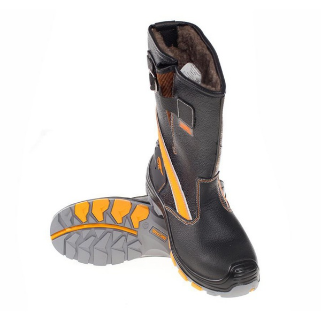 В кратчайшие срокиВ кратчайшие сроки27414111111ТР ТС 019/2011 - Технический регламент Таможенного союза «О безопасности средств индивидуальной защиты».ГОСТ Р EH ИСО 20347-2013 Система стандартов безопасности труда «Средства индивидуальной защиты ног. Обувь специальная. Технические требования».ГОСТ 28507-99 Межгосударственный стандарт «Обувь специальная с верхом из кожи для защиты от механических воздействий. Технические условия».ГОСТ 12.4.137-2001 Межгосударственный стандарт «Обувь специальная с верхом из кожи для защиты от нефти, нефтепродуктов, кислот, щелочей, нетоксичной и взрывоопасной пыли. Технические условия».ГОСТ Р 57838-2017 Национальный стандарт Российской Федерации «Обувь. Маркировка, упаковка, транспортирование и хранение».Сапоги кожаные утеплённые с жестким подноском предназначены для защиты ног от нефти, нефтепродуктов, кислот, щелочей, нетоксичной и взрывоопасной пыли в условиях пониженных температур, в особом климатическом поясе. Сапоги должны быть изготовлены из:Материал верха: Термоустойчивая водоотталкивающая кожа.Подносок: Поликарбонатный.Подошва: Литьевая, двухслойная, полиуретан /резина на основе натурального каучука.Стелька: Антипрокольная.Подкладка: МеховаяПолнота: 10Обувь должна быть легкой, комфортной и обладать повышенными теплозащитными свойствами.Подошва должна быть двухслойная, устойчивая к воздействию нефти, нефтепродуктов, щелочей концентрации до 20%, повышенных температур.Верхний слой желательно сделать из полиуретана, обладающего амортизирующими свойствами, гасящими ударные нагрузки.Ходовой слой должен быть изготовлен из износостойкой, термостойкой (+300°С / 60 с), морозостойкой резины на основе нитрильного каучука с улучшенным сопротивлением скольжению, стойкостью к деформациям, истиранию.Носочная часть должна иметь дополнительную защиту в виде полиуретановой накладки, предотвращающей механические повреждения обуви и препятствующей проникновению холода.Для защиты от ударов в носочной части стопы в обуви должен быть применён композитный подносок (Мун 200), имеющий конфигурацию, препятствующую надавливанию верхнего края на стопу, и оборудованный прокладкой из полиуретана.Требования к фурнитуреКрючки, кнопки и другие виды застёжек (фурнитуры) не должны иметь химических или механических повреждений.Фурнитура, изготовленная из металла, не должна иметь признаков коррозии.Фурнитура должна быть устойчивой к химической чистке, стирке и влажно-тепловой обработке.Требования к маркировкеСодержание маркировки, наносимой непосредственно на специальную обувь:-товарный знак изготовителя (при наличии);- размер;- другая информация в соответствии с ГОСТ Р 57838-2017.Требования к упаковкеУпаковка, транспортирование и хранение готовых изделий должна соответствовать ГОСТ Р 57838-2017.Указания по эксплуатацииВ эксплуатационной документации должен быть указан гарантийный срок эксплуатации (не менее срока носки, установленного типовыми нормами и нормами хранения специальной обуви).Инструкция по эксплуатации должна содержать сведения по уходу за специальной обувью в соответствии с условиями эксплуатации, свойствами применяемых материалов, учётом рекомендаций производителей материалов.Указания по уходу за специальной обувью при маркировке продукции выполняют в виде стандартных символов - по ГОСТ ИСО 3758*.Требования безопасностиСпециальная обувь не должна быть источником возникновения опасных и вредных производственных факторов и причиной несчастных случаев при эксплуатации.Материалы для изготовления специальной обуви, комплектующие изделия и фурнитура должны соответствовать установленным нормам санитарно-химических, органолептических и токсико-гигиенических показателей.ТР ТС 019/2011 - Технический регламент Таможенного союза «О безопасности средств индивидуальной защиты».ГОСТ Р EH ИСО 20347-2013 Система стандартов безопасности труда «Средства индивидуальной защиты ног. Обувь специальная. Технические требования».ГОСТ 28507-99 Межгосударственный стандарт «Обувь специальная с верхом из кожи для защиты от механических воздействий. Технические условия».ГОСТ 12.4.137-2001 Межгосударственный стандарт «Обувь специальная с верхом из кожи для защиты от нефти, нефтепродуктов, кислот, щелочей, нетоксичной и взрывоопасной пыли. Технические условия».ГОСТ Р 57838-2017 Национальный стандарт Российской Федерации «Обувь. Маркировка, упаковка, транспортирование и хранение».Сапоги кожаные утеплённые с жестким подноском предназначены для защиты ног от нефти, нефтепродуктов, кислот, щелочей, нетоксичной и взрывоопасной пыли в условиях пониженных температур, в особом климатическом поясе. Сапоги должны быть изготовлены из:Материал верха: Термоустойчивая водоотталкивающая кожа.Подносок: Поликарбонатный.Подошва: Литьевая, двухслойная, полиуретан /резина на основе натурального каучука.Стелька: Антипрокольная.Подкладка: МеховаяПолнота: 10Обувь должна быть легкой, комфортной и обладать повышенными теплозащитными свойствами.Подошва должна быть двухслойная, устойчивая к воздействию нефти, нефтепродуктов, щелочей концентрации до 20%, повышенных температур.Верхний слой желательно сделать из полиуретана, обладающего амортизирующими свойствами, гасящими ударные нагрузки.Ходовой слой должен быть изготовлен из износостойкой, термостойкой (+300°С / 60 с), морозостойкой резины на основе нитрильного каучука с улучшенным сопротивлением скольжению, стойкостью к деформациям, истиранию.Носочная часть должна иметь дополнительную защиту в виде полиуретановой накладки, предотвращающей механические повреждения обуви и препятствующей проникновению холода.Для защиты от ударов в носочной части стопы в обуви должен быть применён композитный подносок (Мун 200), имеющий конфигурацию, препятствующую надавливанию верхнего края на стопу, и оборудованный прокладкой из полиуретана.Требования к фурнитуреКрючки, кнопки и другие виды застёжек (фурнитуры) не должны иметь химических или механических повреждений.Фурнитура, изготовленная из металла, не должна иметь признаков коррозии.Фурнитура должна быть устойчивой к химической чистке, стирке и влажно-тепловой обработке.Требования к маркировкеСодержание маркировки, наносимой непосредственно на специальную обувь:-товарный знак изготовителя (при наличии);- размер;- другая информация в соответствии с ГОСТ Р 57838-2017.Требования к упаковкеУпаковка, транспортирование и хранение готовых изделий должна соответствовать ГОСТ Р 57838-2017.Указания по эксплуатацииВ эксплуатационной документации должен быть указан гарантийный срок эксплуатации (не менее срока носки, установленного типовыми нормами и нормами хранения специальной обуви).Инструкция по эксплуатации должна содержать сведения по уходу за специальной обувью в соответствии с условиями эксплуатации, свойствами применяемых материалов, учётом рекомендаций производителей материалов.Указания по уходу за специальной обувью при маркировке продукции выполняют в виде стандартных символов - по ГОСТ ИСО 3758*.Требования безопасностиСпециальная обувь не должна быть источником возникновения опасных и вредных производственных факторов и причиной несчастных случаев при эксплуатации.Материалы для изготовления специальной обуви, комплектующие изделия и фурнитура должны соответствовать установленным нормам санитарно-химических, органолептических и токсико-гигиенических показателей.2121Сапоги зимние кожаные утеплённые с жестким подноском «Мистраль Ultra PR8-CW» или аналог(ИТР мужские)В кратчайшие срокиВ кратчайшие сроки2742426 6 6 6 6 ТР ТС 019/2011 - Технический регламент Таможенного союза «О безопасности средств индивидуальной защиты».ГОСТ Р EH ИСО 20347-2013 Система стандартов безопасности труда «Средства индивидуальной защиты ног. Обувь специальная. Технические требования».ГОСТ 28507-99 Межгосударственный стандарт «Обувь специальная с верхом из кожи для защиты от механических воздействий. Технические условия».ГОСТ 12.4.137-2001 Межгосударственный стандарт «Обувь специальная с верхом из кожи для защиты от нефти, нефтепродуктов, кислот, щелочей, нетоксичной и взрывоопасной пыли. Технические условия».ГОСТ Р 57838-2017 Национальный стандарт Российской Федерации «Обувь. Маркировка, упаковка, транспортирование и хранение».Сапоги кожаные утеплённые с жестким подноском предназначены для защиты ног от нефти, нефтепродуктов, кислот, щелочей, нетоксичной и взрывоопасной пыли в условиях пониженных температур, в особом климатическом поясе. Сапоги должны быть изготовлены из:Материал верха: Термоустойчивая водоотталкивающая кожа.Подносок: Поликарбонатный.Подошва: Литьевая, двухслойная, полиуретан /резина на основе натурального каучука.Стелька: Антипрокольная.Подкладка: МеховаяПолнота: 10Обувь должна быть легкой, комфортной и обладать повышенными теплозащитными свойствами.Подошва должна быть двухслойная, устойчивая к воздействию нефти, нефтепродуктов, щелочей концентрации до 20%, повышенных температур.Верхний слой желательно сделать из полиуретана, обладающего амортизирующими свойствами, гасящими ударные нагрузки.Ходовой слой должен быть изготовлен из износостойкой, термостойкой (+300°С / 60 с), морозостойкой резины на основе нитрильного каучука с улучшенным сопротивлением скольжению, стойкостью к деформациям, истиранию.Носочная часть должна иметь дополнительную защиту в виде полиуретановой накладки, предотвращающей механические повреждения обуви и препятствующей проникновению холода.Для защиты от ударов в носочной части стопы в обуви должен быть применён композитный подносок (Мун 200), имеющий конфигурацию, препятствующую надавливанию верхнего края на стопу, и оборудованный прокладкой из полиуретана.Требования к фурнитуреКрючки, кнопки и другие виды застёжек (фурнитуры) не должны иметь химических или механических повреждений.Фурнитура, изготовленная из металла, не должна иметь признаков коррозии.Фурнитура должна быть устойчивой к химической чистке, стирке и влажно-тепловой обработке.Требования к маркировкеСодержание маркировки, наносимой непосредственно на специальную обувь:-товарный знак изготовителя (при наличии);- размер;- другая информация в соответствии с ГОСТ Р 57838-2017.Требования к упаковкеУпаковка, транспортирование и хранение готовых изделий должна соответствовать ГОСТ Р 57838-2017.Указания по эксплуатацииВ эксплуатационной документации должен быть указан гарантийный срок эксплуатации (не менее срока носки, установленного типовыми нормами и нормами хранения специальной обуви).Инструкция по эксплуатации должна содержать сведения по уходу за специальной обувью в соответствии с условиями эксплуатации, свойствами применяемых материалов, учётом рекомендаций производителей материалов.Указания по уходу за специальной обувью при маркировке продукции выполняют в виде стандартных символов - по ГОСТ ИСО 3758*.Требования безопасностиСпециальная обувь не должна быть источником возникновения опасных и вредных производственных факторов и причиной несчастных случаев при эксплуатации.Материалы для изготовления специальной обуви, комплектующие изделия и фурнитура должны соответствовать установленным нормам санитарно-химических, органолептических и токсико-гигиенических показателей.ТР ТС 019/2011 - Технический регламент Таможенного союза «О безопасности средств индивидуальной защиты».ГОСТ Р EH ИСО 20347-2013 Система стандартов безопасности труда «Средства индивидуальной защиты ног. Обувь специальная. Технические требования».ГОСТ 28507-99 Межгосударственный стандарт «Обувь специальная с верхом из кожи для защиты от механических воздействий. Технические условия».ГОСТ 12.4.137-2001 Межгосударственный стандарт «Обувь специальная с верхом из кожи для защиты от нефти, нефтепродуктов, кислот, щелочей, нетоксичной и взрывоопасной пыли. Технические условия».ГОСТ Р 57838-2017 Национальный стандарт Российской Федерации «Обувь. Маркировка, упаковка, транспортирование и хранение».Сапоги кожаные утеплённые с жестким подноском предназначены для защиты ног от нефти, нефтепродуктов, кислот, щелочей, нетоксичной и взрывоопасной пыли в условиях пониженных температур, в особом климатическом поясе. Сапоги должны быть изготовлены из:Материал верха: Термоустойчивая водоотталкивающая кожа.Подносок: Поликарбонатный.Подошва: Литьевая, двухслойная, полиуретан /резина на основе натурального каучука.Стелька: Антипрокольная.Подкладка: МеховаяПолнота: 10Обувь должна быть легкой, комфортной и обладать повышенными теплозащитными свойствами.Подошва должна быть двухслойная, устойчивая к воздействию нефти, нефтепродуктов, щелочей концентрации до 20%, повышенных температур.Верхний слой желательно сделать из полиуретана, обладающего амортизирующими свойствами, гасящими ударные нагрузки.Ходовой слой должен быть изготовлен из износостойкой, термостойкой (+300°С / 60 с), морозостойкой резины на основе нитрильного каучука с улучшенным сопротивлением скольжению, стойкостью к деформациям, истиранию.Носочная часть должна иметь дополнительную защиту в виде полиуретановой накладки, предотвращающей механические повреждения обуви и препятствующей проникновению холода.Для защиты от ударов в носочной части стопы в обуви должен быть применён композитный подносок (Мун 200), имеющий конфигурацию, препятствующую надавливанию верхнего края на стопу, и оборудованный прокладкой из полиуретана.Требования к фурнитуреКрючки, кнопки и другие виды застёжек (фурнитуры) не должны иметь химических или механических повреждений.Фурнитура, изготовленная из металла, не должна иметь признаков коррозии.Фурнитура должна быть устойчивой к химической чистке, стирке и влажно-тепловой обработке.Требования к маркировкеСодержание маркировки, наносимой непосредственно на специальную обувь:-товарный знак изготовителя (при наличии);- размер;- другая информация в соответствии с ГОСТ Р 57838-2017.Требования к упаковкеУпаковка, транспортирование и хранение готовых изделий должна соответствовать ГОСТ Р 57838-2017.Указания по эксплуатацииВ эксплуатационной документации должен быть указан гарантийный срок эксплуатации (не менее срока носки, установленного типовыми нормами и нормами хранения специальной обуви).Инструкция по эксплуатации должна содержать сведения по уходу за специальной обувью в соответствии с условиями эксплуатации, свойствами применяемых материалов, учётом рекомендаций производителей материалов.Указания по уходу за специальной обувью при маркировке продукции выполняют в виде стандартных символов - по ГОСТ ИСО 3758*.Требования безопасностиСпециальная обувь не должна быть источником возникновения опасных и вредных производственных факторов и причиной несчастных случаев при эксплуатации.Материалы для изготовления специальной обуви, комплектующие изделия и фурнитура должны соответствовать установленным нормам санитарно-химических, органолептических и токсико-гигиенических показателей.2121Сапоги зимние кожаные утеплённые с жестким подноском «Мистраль Ultra PR8-CW» или аналог(ИТР мужские)В кратчайшие срокиВ кратчайшие сроки2743437 7 7 7 7 ТР ТС 019/2011 - Технический регламент Таможенного союза «О безопасности средств индивидуальной защиты».ГОСТ Р EH ИСО 20347-2013 Система стандартов безопасности труда «Средства индивидуальной защиты ног. Обувь специальная. Технические требования».ГОСТ 28507-99 Межгосударственный стандарт «Обувь специальная с верхом из кожи для защиты от механических воздействий. Технические условия».ГОСТ 12.4.137-2001 Межгосударственный стандарт «Обувь специальная с верхом из кожи для защиты от нефти, нефтепродуктов, кислот, щелочей, нетоксичной и взрывоопасной пыли. Технические условия».ГОСТ Р 57838-2017 Национальный стандарт Российской Федерации «Обувь. Маркировка, упаковка, транспортирование и хранение».Сапоги кожаные утеплённые с жестким подноском предназначены для защиты ног от нефти, нефтепродуктов, кислот, щелочей, нетоксичной и взрывоопасной пыли в условиях пониженных температур, в особом климатическом поясе. Сапоги должны быть изготовлены из:Материал верха: Термоустойчивая водоотталкивающая кожа.Подносок: Поликарбонатный.Подошва: Литьевая, двухслойная, полиуретан /резина на основе натурального каучука.Стелька: Антипрокольная.Подкладка: МеховаяПолнота: 10Обувь должна быть легкой, комфортной и обладать повышенными теплозащитными свойствами.Подошва должна быть двухслойная, устойчивая к воздействию нефти, нефтепродуктов, щелочей концентрации до 20%, повышенных температур.Верхний слой желательно сделать из полиуретана, обладающего амортизирующими свойствами, гасящими ударные нагрузки.Ходовой слой должен быть изготовлен из износостойкой, термостойкой (+300°С / 60 с), морозостойкой резины на основе нитрильного каучука с улучшенным сопротивлением скольжению, стойкостью к деформациям, истиранию.Носочная часть должна иметь дополнительную защиту в виде полиуретановой накладки, предотвращающей механические повреждения обуви и препятствующей проникновению холода.Для защиты от ударов в носочной части стопы в обуви должен быть применён композитный подносок (Мун 200), имеющий конфигурацию, препятствующую надавливанию верхнего края на стопу, и оборудованный прокладкой из полиуретана.Требования к фурнитуреКрючки, кнопки и другие виды застёжек (фурнитуры) не должны иметь химических или механических повреждений.Фурнитура, изготовленная из металла, не должна иметь признаков коррозии.Фурнитура должна быть устойчивой к химической чистке, стирке и влажно-тепловой обработке.Требования к маркировкеСодержание маркировки, наносимой непосредственно на специальную обувь:-товарный знак изготовителя (при наличии);- размер;- другая информация в соответствии с ГОСТ Р 57838-2017.Требования к упаковкеУпаковка, транспортирование и хранение готовых изделий должна соответствовать ГОСТ Р 57838-2017.Указания по эксплуатацииВ эксплуатационной документации должен быть указан гарантийный срок эксплуатации (не менее срока носки, установленного типовыми нормами и нормами хранения специальной обуви).Инструкция по эксплуатации должна содержать сведения по уходу за специальной обувью в соответствии с условиями эксплуатации, свойствами применяемых материалов, учётом рекомендаций производителей материалов.Указания по уходу за специальной обувью при маркировке продукции выполняют в виде стандартных символов - по ГОСТ ИСО 3758*.Требования безопасностиСпециальная обувь не должна быть источником возникновения опасных и вредных производственных факторов и причиной несчастных случаев при эксплуатации.Материалы для изготовления специальной обуви, комплектующие изделия и фурнитура должны соответствовать установленным нормам санитарно-химических, органолептических и токсико-гигиенических показателей.ТР ТС 019/2011 - Технический регламент Таможенного союза «О безопасности средств индивидуальной защиты».ГОСТ Р EH ИСО 20347-2013 Система стандартов безопасности труда «Средства индивидуальной защиты ног. Обувь специальная. Технические требования».ГОСТ 28507-99 Межгосударственный стандарт «Обувь специальная с верхом из кожи для защиты от механических воздействий. Технические условия».ГОСТ 12.4.137-2001 Межгосударственный стандарт «Обувь специальная с верхом из кожи для защиты от нефти, нефтепродуктов, кислот, щелочей, нетоксичной и взрывоопасной пыли. Технические условия».ГОСТ Р 57838-2017 Национальный стандарт Российской Федерации «Обувь. Маркировка, упаковка, транспортирование и хранение».Сапоги кожаные утеплённые с жестким подноском предназначены для защиты ног от нефти, нефтепродуктов, кислот, щелочей, нетоксичной и взрывоопасной пыли в условиях пониженных температур, в особом климатическом поясе. Сапоги должны быть изготовлены из:Материал верха: Термоустойчивая водоотталкивающая кожа.Подносок: Поликарбонатный.Подошва: Литьевая, двухслойная, полиуретан /резина на основе натурального каучука.Стелька: Антипрокольная.Подкладка: МеховаяПолнота: 10Обувь должна быть легкой, комфортной и обладать повышенными теплозащитными свойствами.Подошва должна быть двухслойная, устойчивая к воздействию нефти, нефтепродуктов, щелочей концентрации до 20%, повышенных температур.Верхний слой желательно сделать из полиуретана, обладающего амортизирующими свойствами, гасящими ударные нагрузки.Ходовой слой должен быть изготовлен из износостойкой, термостойкой (+300°С / 60 с), морозостойкой резины на основе нитрильного каучука с улучшенным сопротивлением скольжению, стойкостью к деформациям, истиранию.Носочная часть должна иметь дополнительную защиту в виде полиуретановой накладки, предотвращающей механические повреждения обуви и препятствующей проникновению холода.Для защиты от ударов в носочной части стопы в обуви должен быть применён композитный подносок (Мун 200), имеющий конфигурацию, препятствующую надавливанию верхнего края на стопу, и оборудованный прокладкой из полиуретана.Требования к фурнитуреКрючки, кнопки и другие виды застёжек (фурнитуры) не должны иметь химических или механических повреждений.Фурнитура, изготовленная из металла, не должна иметь признаков коррозии.Фурнитура должна быть устойчивой к химической чистке, стирке и влажно-тепловой обработке.Требования к маркировкеСодержание маркировки, наносимой непосредственно на специальную обувь:-товарный знак изготовителя (при наличии);- размер;- другая информация в соответствии с ГОСТ Р 57838-2017.Требования к упаковкеУпаковка, транспортирование и хранение готовых изделий должна соответствовать ГОСТ Р 57838-2017.Указания по эксплуатацииВ эксплуатационной документации должен быть указан гарантийный срок эксплуатации (не менее срока носки, установленного типовыми нормами и нормами хранения специальной обуви).Инструкция по эксплуатации должна содержать сведения по уходу за специальной обувью в соответствии с условиями эксплуатации, свойствами применяемых материалов, учётом рекомендаций производителей материалов.Указания по уходу за специальной обувью при маркировке продукции выполняют в виде стандартных символов - по ГОСТ ИСО 3758*.Требования безопасностиСпециальная обувь не должна быть источником возникновения опасных и вредных производственных факторов и причиной несчастных случаев при эксплуатации.Материалы для изготовления специальной обуви, комплектующие изделия и фурнитура должны соответствовать установленным нормам санитарно-химических, органолептических и токсико-гигиенических показателей.2121Сапоги зимние кожаные утеплённые с жестким подноском «Мистраль Ultra PR8-CW» или аналог(ИТР мужские)В кратчайшие срокиВ кратчайшие сроки27444433333ТР ТС 019/2011 - Технический регламент Таможенного союза «О безопасности средств индивидуальной защиты».ГОСТ Р EH ИСО 20347-2013 Система стандартов безопасности труда «Средства индивидуальной защиты ног. Обувь специальная. Технические требования».ГОСТ 28507-99 Межгосударственный стандарт «Обувь специальная с верхом из кожи для защиты от механических воздействий. Технические условия».ГОСТ 12.4.137-2001 Межгосударственный стандарт «Обувь специальная с верхом из кожи для защиты от нефти, нефтепродуктов, кислот, щелочей, нетоксичной и взрывоопасной пыли. Технические условия».ГОСТ Р 57838-2017 Национальный стандарт Российской Федерации «Обувь. Маркировка, упаковка, транспортирование и хранение».Сапоги кожаные утеплённые с жестким подноском предназначены для защиты ног от нефти, нефтепродуктов, кислот, щелочей, нетоксичной и взрывоопасной пыли в условиях пониженных температур, в особом климатическом поясе. Сапоги должны быть изготовлены из:Материал верха: Термоустойчивая водоотталкивающая кожа.Подносок: Поликарбонатный.Подошва: Литьевая, двухслойная, полиуретан /резина на основе натурального каучука.Стелька: Антипрокольная.Подкладка: МеховаяПолнота: 10Обувь должна быть легкой, комфортной и обладать повышенными теплозащитными свойствами.Подошва должна быть двухслойная, устойчивая к воздействию нефти, нефтепродуктов, щелочей концентрации до 20%, повышенных температур.Верхний слой желательно сделать из полиуретана, обладающего амортизирующими свойствами, гасящими ударные нагрузки.Ходовой слой должен быть изготовлен из износостойкой, термостойкой (+300°С / 60 с), морозостойкой резины на основе нитрильного каучука с улучшенным сопротивлением скольжению, стойкостью к деформациям, истиранию.Носочная часть должна иметь дополнительную защиту в виде полиуретановой накладки, предотвращающей механические повреждения обуви и препятствующей проникновению холода.Для защиты от ударов в носочной части стопы в обуви должен быть применён композитный подносок (Мун 200), имеющий конфигурацию, препятствующую надавливанию верхнего края на стопу, и оборудованный прокладкой из полиуретана.Требования к фурнитуреКрючки, кнопки и другие виды застёжек (фурнитуры) не должны иметь химических или механических повреждений.Фурнитура, изготовленная из металла, не должна иметь признаков коррозии.Фурнитура должна быть устойчивой к химической чистке, стирке и влажно-тепловой обработке.Требования к маркировкеСодержание маркировки, наносимой непосредственно на специальную обувь:-товарный знак изготовителя (при наличии);- размер;- другая информация в соответствии с ГОСТ Р 57838-2017.Требования к упаковкеУпаковка, транспортирование и хранение готовых изделий должна соответствовать ГОСТ Р 57838-2017.Указания по эксплуатацииВ эксплуатационной документации должен быть указан гарантийный срок эксплуатации (не менее срока носки, установленного типовыми нормами и нормами хранения специальной обуви).Инструкция по эксплуатации должна содержать сведения по уходу за специальной обувью в соответствии с условиями эксплуатации, свойствами применяемых материалов, учётом рекомендаций производителей материалов.Указания по уходу за специальной обувью при маркировке продукции выполняют в виде стандартных символов - по ГОСТ ИСО 3758*.Требования безопасностиСпециальная обувь не должна быть источником возникновения опасных и вредных производственных факторов и причиной несчастных случаев при эксплуатации.Материалы для изготовления специальной обуви, комплектующие изделия и фурнитура должны соответствовать установленным нормам санитарно-химических, органолептических и токсико-гигиенических показателей.ТР ТС 019/2011 - Технический регламент Таможенного союза «О безопасности средств индивидуальной защиты».ГОСТ Р EH ИСО 20347-2013 Система стандартов безопасности труда «Средства индивидуальной защиты ног. Обувь специальная. Технические требования».ГОСТ 28507-99 Межгосударственный стандарт «Обувь специальная с верхом из кожи для защиты от механических воздействий. Технические условия».ГОСТ 12.4.137-2001 Межгосударственный стандарт «Обувь специальная с верхом из кожи для защиты от нефти, нефтепродуктов, кислот, щелочей, нетоксичной и взрывоопасной пыли. Технические условия».ГОСТ Р 57838-2017 Национальный стандарт Российской Федерации «Обувь. Маркировка, упаковка, транспортирование и хранение».Сапоги кожаные утеплённые с жестким подноском предназначены для защиты ног от нефти, нефтепродуктов, кислот, щелочей, нетоксичной и взрывоопасной пыли в условиях пониженных температур, в особом климатическом поясе. Сапоги должны быть изготовлены из:Материал верха: Термоустойчивая водоотталкивающая кожа.Подносок: Поликарбонатный.Подошва: Литьевая, двухслойная, полиуретан /резина на основе натурального каучука.Стелька: Антипрокольная.Подкладка: МеховаяПолнота: 10Обувь должна быть легкой, комфортной и обладать повышенными теплозащитными свойствами.Подошва должна быть двухслойная, устойчивая к воздействию нефти, нефтепродуктов, щелочей концентрации до 20%, повышенных температур.Верхний слой желательно сделать из полиуретана, обладающего амортизирующими свойствами, гасящими ударные нагрузки.Ходовой слой должен быть изготовлен из износостойкой, термостойкой (+300°С / 60 с), морозостойкой резины на основе нитрильного каучука с улучшенным сопротивлением скольжению, стойкостью к деформациям, истиранию.Носочная часть должна иметь дополнительную защиту в виде полиуретановой накладки, предотвращающей механические повреждения обуви и препятствующей проникновению холода.Для защиты от ударов в носочной части стопы в обуви должен быть применён композитный подносок (Мун 200), имеющий конфигурацию, препятствующую надавливанию верхнего края на стопу, и оборудованный прокладкой из полиуретана.Требования к фурнитуреКрючки, кнопки и другие виды застёжек (фурнитуры) не должны иметь химических или механических повреждений.Фурнитура, изготовленная из металла, не должна иметь признаков коррозии.Фурнитура должна быть устойчивой к химической чистке, стирке и влажно-тепловой обработке.Требования к маркировкеСодержание маркировки, наносимой непосредственно на специальную обувь:-товарный знак изготовителя (при наличии);- размер;- другая информация в соответствии с ГОСТ Р 57838-2017.Требования к упаковкеУпаковка, транспортирование и хранение готовых изделий должна соответствовать ГОСТ Р 57838-2017.Указания по эксплуатацииВ эксплуатационной документации должен быть указан гарантийный срок эксплуатации (не менее срока носки, установленного типовыми нормами и нормами хранения специальной обуви).Инструкция по эксплуатации должна содержать сведения по уходу за специальной обувью в соответствии с условиями эксплуатации, свойствами применяемых материалов, учётом рекомендаций производителей материалов.Указания по уходу за специальной обувью при маркировке продукции выполняют в виде стандартных символов - по ГОСТ ИСО 3758*.Требования безопасностиСпециальная обувь не должна быть источником возникновения опасных и вредных производственных факторов и причиной несчастных случаев при эксплуатации.Материалы для изготовления специальной обуви, комплектующие изделия и фурнитура должны соответствовать установленным нормам санитарно-химических, органолептических и токсико-гигиенических показателей.2121Сапоги зимние кожаные утеплённые с жестким подноском «Мистраль Ultra PR8-CW» или аналог(ИТР мужские)В кратчайшие срокиВ кратчайшие сроки27454566666ТР ТС 019/2011 - Технический регламент Таможенного союза «О безопасности средств индивидуальной защиты».ГОСТ Р EH ИСО 20347-2013 Система стандартов безопасности труда «Средства индивидуальной защиты ног. Обувь специальная. Технические требования».ГОСТ 28507-99 Межгосударственный стандарт «Обувь специальная с верхом из кожи для защиты от механических воздействий. Технические условия».ГОСТ 12.4.137-2001 Межгосударственный стандарт «Обувь специальная с верхом из кожи для защиты от нефти, нефтепродуктов, кислот, щелочей, нетоксичной и взрывоопасной пыли. Технические условия».ГОСТ Р 57838-2017 Национальный стандарт Российской Федерации «Обувь. Маркировка, упаковка, транспортирование и хранение».Сапоги кожаные утеплённые с жестким подноском предназначены для защиты ног от нефти, нефтепродуктов, кислот, щелочей, нетоксичной и взрывоопасной пыли в условиях пониженных температур, в особом климатическом поясе. Сапоги должны быть изготовлены из:Материал верха: Термоустойчивая водоотталкивающая кожа.Подносок: Поликарбонатный.Подошва: Литьевая, двухслойная, полиуретан /резина на основе натурального каучука.Стелька: Антипрокольная.Подкладка: МеховаяПолнота: 10Обувь должна быть легкой, комфортной и обладать повышенными теплозащитными свойствами.Подошва должна быть двухслойная, устойчивая к воздействию нефти, нефтепродуктов, щелочей концентрации до 20%, повышенных температур.Верхний слой желательно сделать из полиуретана, обладающего амортизирующими свойствами, гасящими ударные нагрузки.Ходовой слой должен быть изготовлен из износостойкой, термостойкой (+300°С / 60 с), морозостойкой резины на основе нитрильного каучука с улучшенным сопротивлением скольжению, стойкостью к деформациям, истиранию.Носочная часть должна иметь дополнительную защиту в виде полиуретановой накладки, предотвращающей механические повреждения обуви и препятствующей проникновению холода.Для защиты от ударов в носочной части стопы в обуви должен быть применён композитный подносок (Мун 200), имеющий конфигурацию, препятствующую надавливанию верхнего края на стопу, и оборудованный прокладкой из полиуретана.Требования к фурнитуреКрючки, кнопки и другие виды застёжек (фурнитуры) не должны иметь химических или механических повреждений.Фурнитура, изготовленная из металла, не должна иметь признаков коррозии.Фурнитура должна быть устойчивой к химической чистке, стирке и влажно-тепловой обработке.Требования к маркировкеСодержание маркировки, наносимой непосредственно на специальную обувь:-товарный знак изготовителя (при наличии);- размер;- другая информация в соответствии с ГОСТ Р 57838-2017.Требования к упаковкеУпаковка, транспортирование и хранение готовых изделий должна соответствовать ГОСТ Р 57838-2017.Указания по эксплуатацииВ эксплуатационной документации должен быть указан гарантийный срок эксплуатации (не менее срока носки, установленного типовыми нормами и нормами хранения специальной обуви).Инструкция по эксплуатации должна содержать сведения по уходу за специальной обувью в соответствии с условиями эксплуатации, свойствами применяемых материалов, учётом рекомендаций производителей материалов.Указания по уходу за специальной обувью при маркировке продукции выполняют в виде стандартных символов - по ГОСТ ИСО 3758*.Требования безопасностиСпециальная обувь не должна быть источником возникновения опасных и вредных производственных факторов и причиной несчастных случаев при эксплуатации.Материалы для изготовления специальной обуви, комплектующие изделия и фурнитура должны соответствовать установленным нормам санитарно-химических, органолептических и токсико-гигиенических показателей.ТР ТС 019/2011 - Технический регламент Таможенного союза «О безопасности средств индивидуальной защиты».ГОСТ Р EH ИСО 20347-2013 Система стандартов безопасности труда «Средства индивидуальной защиты ног. Обувь специальная. Технические требования».ГОСТ 28507-99 Межгосударственный стандарт «Обувь специальная с верхом из кожи для защиты от механических воздействий. Технические условия».ГОСТ 12.4.137-2001 Межгосударственный стандарт «Обувь специальная с верхом из кожи для защиты от нефти, нефтепродуктов, кислот, щелочей, нетоксичной и взрывоопасной пыли. Технические условия».ГОСТ Р 57838-2017 Национальный стандарт Российской Федерации «Обувь. Маркировка, упаковка, транспортирование и хранение».Сапоги кожаные утеплённые с жестким подноском предназначены для защиты ног от нефти, нефтепродуктов, кислот, щелочей, нетоксичной и взрывоопасной пыли в условиях пониженных температур, в особом климатическом поясе. Сапоги должны быть изготовлены из:Материал верха: Термоустойчивая водоотталкивающая кожа.Подносок: Поликарбонатный.Подошва: Литьевая, двухслойная, полиуретан /резина на основе натурального каучука.Стелька: Антипрокольная.Подкладка: МеховаяПолнота: 10Обувь должна быть легкой, комфортной и обладать повышенными теплозащитными свойствами.Подошва должна быть двухслойная, устойчивая к воздействию нефти, нефтепродуктов, щелочей концентрации до 20%, повышенных температур.Верхний слой желательно сделать из полиуретана, обладающего амортизирующими свойствами, гасящими ударные нагрузки.Ходовой слой должен быть изготовлен из износостойкой, термостойкой (+300°С / 60 с), морозостойкой резины на основе нитрильного каучука с улучшенным сопротивлением скольжению, стойкостью к деформациям, истиранию.Носочная часть должна иметь дополнительную защиту в виде полиуретановой накладки, предотвращающей механические повреждения обуви и препятствующей проникновению холода.Для защиты от ударов в носочной части стопы в обуви должен быть применён композитный подносок (Мун 200), имеющий конфигурацию, препятствующую надавливанию верхнего края на стопу, и оборудованный прокладкой из полиуретана.Требования к фурнитуреКрючки, кнопки и другие виды застёжек (фурнитуры) не должны иметь химических или механических повреждений.Фурнитура, изготовленная из металла, не должна иметь признаков коррозии.Фурнитура должна быть устойчивой к химической чистке, стирке и влажно-тепловой обработке.Требования к маркировкеСодержание маркировки, наносимой непосредственно на специальную обувь:-товарный знак изготовителя (при наличии);- размер;- другая информация в соответствии с ГОСТ Р 57838-2017.Требования к упаковкеУпаковка, транспортирование и хранение готовых изделий должна соответствовать ГОСТ Р 57838-2017.Указания по эксплуатацииВ эксплуатационной документации должен быть указан гарантийный срок эксплуатации (не менее срока носки, установленного типовыми нормами и нормами хранения специальной обуви).Инструкция по эксплуатации должна содержать сведения по уходу за специальной обувью в соответствии с условиями эксплуатации, свойствами применяемых материалов, учётом рекомендаций производителей материалов.Указания по уходу за специальной обувью при маркировке продукции выполняют в виде стандартных символов - по ГОСТ ИСО 3758*.Требования безопасностиСпециальная обувь не должна быть источником возникновения опасных и вредных производственных факторов и причиной несчастных случаев при эксплуатации.Материалы для изготовления специальной обуви, комплектующие изделия и фурнитура должны соответствовать установленным нормам санитарно-химических, органолептических и токсико-гигиенических показателей.2121Сапоги зимние кожаные утеплённые с жестким подноском «Мистраль Ultra PR8-CW» или аналог(ИТР мужские)В кратчайшие срокиВ кратчайшие сроки27464644444ТР ТС 019/2011 - Технический регламент Таможенного союза «О безопасности средств индивидуальной защиты».ГОСТ Р EH ИСО 20347-2013 Система стандартов безопасности труда «Средства индивидуальной защиты ног. Обувь специальная. Технические требования».ГОСТ 28507-99 Межгосударственный стандарт «Обувь специальная с верхом из кожи для защиты от механических воздействий. Технические условия».ГОСТ 12.4.137-2001 Межгосударственный стандарт «Обувь специальная с верхом из кожи для защиты от нефти, нефтепродуктов, кислот, щелочей, нетоксичной и взрывоопасной пыли. Технические условия».ГОСТ Р 57838-2017 Национальный стандарт Российской Федерации «Обувь. Маркировка, упаковка, транспортирование и хранение».Сапоги кожаные утеплённые с жестким подноском предназначены для защиты ног от нефти, нефтепродуктов, кислот, щелочей, нетоксичной и взрывоопасной пыли в условиях пониженных температур, в особом климатическом поясе. Сапоги должны быть изготовлены из:Материал верха: Термоустойчивая водоотталкивающая кожа.Подносок: Поликарбонатный.Подошва: Литьевая, двухслойная, полиуретан /резина на основе натурального каучука.Стелька: Антипрокольная.Подкладка: МеховаяПолнота: 10Обувь должна быть легкой, комфортной и обладать повышенными теплозащитными свойствами.Подошва должна быть двухслойная, устойчивая к воздействию нефти, нефтепродуктов, щелочей концентрации до 20%, повышенных температур.Верхний слой желательно сделать из полиуретана, обладающего амортизирующими свойствами, гасящими ударные нагрузки.Ходовой слой должен быть изготовлен из износостойкой, термостойкой (+300°С / 60 с), морозостойкой резины на основе нитрильного каучука с улучшенным сопротивлением скольжению, стойкостью к деформациям, истиранию.Носочная часть должна иметь дополнительную защиту в виде полиуретановой накладки, предотвращающей механические повреждения обуви и препятствующей проникновению холода.Для защиты от ударов в носочной части стопы в обуви должен быть применён композитный подносок (Мун 200), имеющий конфигурацию, препятствующую надавливанию верхнего края на стопу, и оборудованный прокладкой из полиуретана.Требования к фурнитуреКрючки, кнопки и другие виды застёжек (фурнитуры) не должны иметь химических или механических повреждений.Фурнитура, изготовленная из металла, не должна иметь признаков коррозии.Фурнитура должна быть устойчивой к химической чистке, стирке и влажно-тепловой обработке.Требования к маркировкеСодержание маркировки, наносимой непосредственно на специальную обувь:-товарный знак изготовителя (при наличии);- размер;- другая информация в соответствии с ГОСТ Р 57838-2017.Требования к упаковкеУпаковка, транспортирование и хранение готовых изделий должна соответствовать ГОСТ Р 57838-2017.Указания по эксплуатацииВ эксплуатационной документации должен быть указан гарантийный срок эксплуатации (не менее срока носки, установленного типовыми нормами и нормами хранения специальной обуви).Инструкция по эксплуатации должна содержать сведения по уходу за специальной обувью в соответствии с условиями эксплуатации, свойствами применяемых материалов, учётом рекомендаций производителей материалов.Указания по уходу за специальной обувью при маркировке продукции выполняют в виде стандартных символов - по ГОСТ ИСО 3758*.Требования безопасностиСпециальная обувь не должна быть источником возникновения опасных и вредных производственных факторов и причиной несчастных случаев при эксплуатации.Материалы для изготовления специальной обуви, комплектующие изделия и фурнитура должны соответствовать установленным нормам санитарно-химических, органолептических и токсико-гигиенических показателей.ТР ТС 019/2011 - Технический регламент Таможенного союза «О безопасности средств индивидуальной защиты».ГОСТ Р EH ИСО 20347-2013 Система стандартов безопасности труда «Средства индивидуальной защиты ног. Обувь специальная. Технические требования».ГОСТ 28507-99 Межгосударственный стандарт «Обувь специальная с верхом из кожи для защиты от механических воздействий. Технические условия».ГОСТ 12.4.137-2001 Межгосударственный стандарт «Обувь специальная с верхом из кожи для защиты от нефти, нефтепродуктов, кислот, щелочей, нетоксичной и взрывоопасной пыли. Технические условия».ГОСТ Р 57838-2017 Национальный стандарт Российской Федерации «Обувь. Маркировка, упаковка, транспортирование и хранение».Сапоги кожаные утеплённые с жестким подноском предназначены для защиты ног от нефти, нефтепродуктов, кислот, щелочей, нетоксичной и взрывоопасной пыли в условиях пониженных температур, в особом климатическом поясе. Сапоги должны быть изготовлены из:Материал верха: Термоустойчивая водоотталкивающая кожа.Подносок: Поликарбонатный.Подошва: Литьевая, двухслойная, полиуретан /резина на основе натурального каучука.Стелька: Антипрокольная.Подкладка: МеховаяПолнота: 10Обувь должна быть легкой, комфортной и обладать повышенными теплозащитными свойствами.Подошва должна быть двухслойная, устойчивая к воздействию нефти, нефтепродуктов, щелочей концентрации до 20%, повышенных температур.Верхний слой желательно сделать из полиуретана, обладающего амортизирующими свойствами, гасящими ударные нагрузки.Ходовой слой должен быть изготовлен из износостойкой, термостойкой (+300°С / 60 с), морозостойкой резины на основе нитрильного каучука с улучшенным сопротивлением скольжению, стойкостью к деформациям, истиранию.Носочная часть должна иметь дополнительную защиту в виде полиуретановой накладки, предотвращающей механические повреждения обуви и препятствующей проникновению холода.Для защиты от ударов в носочной части стопы в обуви должен быть применён композитный подносок (Мун 200), имеющий конфигурацию, препятствующую надавливанию верхнего края на стопу, и оборудованный прокладкой из полиуретана.Требования к фурнитуреКрючки, кнопки и другие виды застёжек (фурнитуры) не должны иметь химических или механических повреждений.Фурнитура, изготовленная из металла, не должна иметь признаков коррозии.Фурнитура должна быть устойчивой к химической чистке, стирке и влажно-тепловой обработке.Требования к маркировкеСодержание маркировки, наносимой непосредственно на специальную обувь:-товарный знак изготовителя (при наличии);- размер;- другая информация в соответствии с ГОСТ Р 57838-2017.Требования к упаковкеУпаковка, транспортирование и хранение готовых изделий должна соответствовать ГОСТ Р 57838-2017.Указания по эксплуатацииВ эксплуатационной документации должен быть указан гарантийный срок эксплуатации (не менее срока носки, установленного типовыми нормами и нормами хранения специальной обуви).Инструкция по эксплуатации должна содержать сведения по уходу за специальной обувью в соответствии с условиями эксплуатации, свойствами применяемых материалов, учётом рекомендаций производителей материалов.Указания по уходу за специальной обувью при маркировке продукции выполняют в виде стандартных символов - по ГОСТ ИСО 3758*.Требования безопасностиСпециальная обувь не должна быть источником возникновения опасных и вредных производственных факторов и причиной несчастных случаев при эксплуатации.Материалы для изготовления специальной обуви, комплектующие изделия и фурнитура должны соответствовать установленным нормам санитарно-химических, органолептических и токсико-гигиенических показателей.2222Сапоги кожаные утеплённые с жестким подноском женские "СЕВЕР" PRB12-CKW ПУ-НИТРИЛ с ПП, на натуральном меху или аналог(ИТР женские)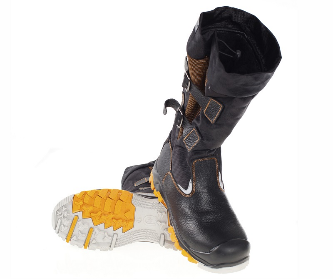 В кратчайшие срокиВ кратчайшие сроки7353511111ТР ТС 019/2011 - Технический регламент Таможенного союза «О безопасности средств индивидуальной защиты».ГОСТ Р EH ИСО 20347-2013 Система стандартов безопасности труда «Средства индивидуальной защиты ног. Обувь специальная. Технические требования».ГОСТ 28507-99 Межгосударственный стандарт «Обувь специальная с верхом из кожи для защиты от механических воздействий. Технические условия».ГОСТ 12.4.137-2001 Межгосударственный стандарт «Обувь специальная с верхом из кожи для защиты от нефти, нефтепродуктов, кислот, щелочей, нетоксичной и взрывоопасной пыли. Технические условия».ГОСТ Р 57838-2017 Национальный стандарт Российской Федерации «Обувь. Маркировка, упаковка, транспортирование и хранение».Сапоги кожаные утеплённые с жестким подноском предназначены для защиты ног от нефти, нефтепродуктов, кислот, щелочей, нетоксичной и взрывоопасной пыли в условиях пониженных температур, в особом климатическом поясе. Сапоги должны быть изготовлены из:Материал верха: Натуральная кожа.Подносок: Композитный (Мун 200).Подошва: Литьевая, двухслойная.Стелька: Из многослойного утеплителя.Подкладка: Меховая либо из искусственного меха на трикотажной основе с шерстяным ворсом.Отделка: Из световозвращающего материала.Полнота: 10Цвет: Чёрный̆.Обувь должна быть легкой, комфортной и обладать повышенными теплозащитными свойствами.Сапоги должны быть изготовлены методом прямого литья полиуретана и термопластичного полиуретана к заготовке верха обуви.Вставка в передней части голенища и манжет (мягкий кант) обеспечивают комфорт в носке.В пяточной части карман из спилка подкладочного с прокладкой из нетканого материала.Для защиты в носочной части стопы должны применяться внутренние защитные носки из композитного материала ударной прочностью 200 Дж (Мун 200), с прокладкой, препятствующей надавливанию верхнего края на стопу.Подошва должна быть двухслойная маслобензостойкая (устойчивая к воздействию химических факторов – нефти, нефтепродуктов).Верхний слой - из полиуретана, обладающего амортизирующими свойствами, гасящими ударные нагрузки.Нижний слой изготовлен из износостойкого, термостойкого, морозостойкого (–40…+120 °С) термопластичного полиуретана стойкого к деформациям, истиранию.Требования к фурнитуреКрючки, кнопки и другие виды застёжек (фурнитуры) не должны иметь химических или механических повреждений.Фурнитура, изготовленная из металла, не должна иметь признаков коррозии.Фурнитура должна быть устойчивой к химической чистке, стирке и влажно-тепловой обработке.Требования к маркировкеСодержание маркировки, наносимой непосредственно на специальную обувь:-товарный знак изготовителя (при наличии);- размер;- другая информация в соответствии с ГОСТ Р 57838-2017.Требования к упаковкеУпаковка, транспортирование и хранение готовых изделий должна соответствовать ГОСТ Р 57838-2017.Указания по эксплуатацииВ эксплуатационной документации должен быть указан гарантийный срок эксплуатации (не менее срока носки, установленного типовыми нормами и нормами хранения специальной обуви).Инструкция по эксплуатации должна содержать сведения по уходу за специальной обувью в соответствии с условиями эксплуатации, свойствами применяемых материалов, учётом рекомендаций производителей материалов.Указания по уходу за специальной обувью при маркировке продукции выполняют в виде стандартных символов - по ГОСТ ИСО 3758*.Требования безопасностиСпециальная обувь не должна быть источником возникновения опасных и вредных производственных факторов и причиной несчастных случаев при эксплуатации.Материалы для изготовления специальной обуви, комплектующие изделия и фурнитура должны соответствовать установленным нормам санитарно-химических, органолептических и токсико-гигиенических показателей.ТР ТС 019/2011 - Технический регламент Таможенного союза «О безопасности средств индивидуальной защиты».ГОСТ Р EH ИСО 20347-2013 Система стандартов безопасности труда «Средства индивидуальной защиты ног. Обувь специальная. Технические требования».ГОСТ 28507-99 Межгосударственный стандарт «Обувь специальная с верхом из кожи для защиты от механических воздействий. Технические условия».ГОСТ 12.4.137-2001 Межгосударственный стандарт «Обувь специальная с верхом из кожи для защиты от нефти, нефтепродуктов, кислот, щелочей, нетоксичной и взрывоопасной пыли. Технические условия».ГОСТ Р 57838-2017 Национальный стандарт Российской Федерации «Обувь. Маркировка, упаковка, транспортирование и хранение».Сапоги кожаные утеплённые с жестким подноском предназначены для защиты ног от нефти, нефтепродуктов, кислот, щелочей, нетоксичной и взрывоопасной пыли в условиях пониженных температур, в особом климатическом поясе. Сапоги должны быть изготовлены из:Материал верха: Натуральная кожа.Подносок: Композитный (Мун 200).Подошва: Литьевая, двухслойная.Стелька: Из многослойного утеплителя.Подкладка: Меховая либо из искусственного меха на трикотажной основе с шерстяным ворсом.Отделка: Из световозвращающего материала.Полнота: 10Цвет: Чёрный̆.Обувь должна быть легкой, комфортной и обладать повышенными теплозащитными свойствами.Сапоги должны быть изготовлены методом прямого литья полиуретана и термопластичного полиуретана к заготовке верха обуви.Вставка в передней части голенища и манжет (мягкий кант) обеспечивают комфорт в носке.В пяточной части карман из спилка подкладочного с прокладкой из нетканого материала.Для защиты в носочной части стопы должны применяться внутренние защитные носки из композитного материала ударной прочностью 200 Дж (Мун 200), с прокладкой, препятствующей надавливанию верхнего края на стопу.Подошва должна быть двухслойная маслобензостойкая (устойчивая к воздействию химических факторов – нефти, нефтепродуктов).Верхний слой - из полиуретана, обладающего амортизирующими свойствами, гасящими ударные нагрузки.Нижний слой изготовлен из износостойкого, термостойкого, морозостойкого (–40…+120 °С) термопластичного полиуретана стойкого к деформациям, истиранию.Требования к фурнитуреКрючки, кнопки и другие виды застёжек (фурнитуры) не должны иметь химических или механических повреждений.Фурнитура, изготовленная из металла, не должна иметь признаков коррозии.Фурнитура должна быть устойчивой к химической чистке, стирке и влажно-тепловой обработке.Требования к маркировкеСодержание маркировки, наносимой непосредственно на специальную обувь:-товарный знак изготовителя (при наличии);- размер;- другая информация в соответствии с ГОСТ Р 57838-2017.Требования к упаковкеУпаковка, транспортирование и хранение готовых изделий должна соответствовать ГОСТ Р 57838-2017.Указания по эксплуатацииВ эксплуатационной документации должен быть указан гарантийный срок эксплуатации (не менее срока носки, установленного типовыми нормами и нормами хранения специальной обуви).Инструкция по эксплуатации должна содержать сведения по уходу за специальной обувью в соответствии с условиями эксплуатации, свойствами применяемых материалов, учётом рекомендаций производителей материалов.Указания по уходу за специальной обувью при маркировке продукции выполняют в виде стандартных символов - по ГОСТ ИСО 3758*.Требования безопасностиСпециальная обувь не должна быть источником возникновения опасных и вредных производственных факторов и причиной несчастных случаев при эксплуатации.Материалы для изготовления специальной обуви, комплектующие изделия и фурнитура должны соответствовать установленным нормам санитарно-химических, органолептических и токсико-гигиенических показателей.2222Сапоги кожаные утеплённые с жестким подноском женские "СЕВЕР" PRB12-CKW ПУ-НИТРИЛ с ПП, на натуральном меху или аналог(ИТР женские)В кратчайшие срокиВ кратчайшие сроки7373733333ТР ТС 019/2011 - Технический регламент Таможенного союза «О безопасности средств индивидуальной защиты».ГОСТ Р EH ИСО 20347-2013 Система стандартов безопасности труда «Средства индивидуальной защиты ног. Обувь специальная. Технические требования».ГОСТ 28507-99 Межгосударственный стандарт «Обувь специальная с верхом из кожи для защиты от механических воздействий. Технические условия».ГОСТ 12.4.137-2001 Межгосударственный стандарт «Обувь специальная с верхом из кожи для защиты от нефти, нефтепродуктов, кислот, щелочей, нетоксичной и взрывоопасной пыли. Технические условия».ГОСТ Р 57838-2017 Национальный стандарт Российской Федерации «Обувь. Маркировка, упаковка, транспортирование и хранение».Сапоги кожаные утеплённые с жестким подноском предназначены для защиты ног от нефти, нефтепродуктов, кислот, щелочей, нетоксичной и взрывоопасной пыли в условиях пониженных температур, в особом климатическом поясе. Сапоги должны быть изготовлены из:Материал верха: Натуральная кожа.Подносок: Композитный (Мун 200).Подошва: Литьевая, двухслойная.Стелька: Из многослойного утеплителя.Подкладка: Меховая либо из искусственного меха на трикотажной основе с шерстяным ворсом.Отделка: Из световозвращающего материала.Полнота: 10Цвет: Чёрный̆.Обувь должна быть легкой, комфортной и обладать повышенными теплозащитными свойствами.Сапоги должны быть изготовлены методом прямого литья полиуретана и термопластичного полиуретана к заготовке верха обуви.Вставка в передней части голенища и манжет (мягкий кант) обеспечивают комфорт в носке.В пяточной части карман из спилка подкладочного с прокладкой из нетканого материала.Для защиты в носочной части стопы должны применяться внутренние защитные носки из композитного материала ударной прочностью 200 Дж (Мун 200), с прокладкой, препятствующей надавливанию верхнего края на стопу.Подошва должна быть двухслойная маслобензостойкая (устойчивая к воздействию химических факторов – нефти, нефтепродуктов).Верхний слой - из полиуретана, обладающего амортизирующими свойствами, гасящими ударные нагрузки.Нижний слой изготовлен из износостойкого, термостойкого, морозостойкого (–40…+120 °С) термопластичного полиуретана стойкого к деформациям, истиранию.Требования к фурнитуреКрючки, кнопки и другие виды застёжек (фурнитуры) не должны иметь химических или механических повреждений.Фурнитура, изготовленная из металла, не должна иметь признаков коррозии.Фурнитура должна быть устойчивой к химической чистке, стирке и влажно-тепловой обработке.Требования к маркировкеСодержание маркировки, наносимой непосредственно на специальную обувь:-товарный знак изготовителя (при наличии);- размер;- другая информация в соответствии с ГОСТ Р 57838-2017.Требования к упаковкеУпаковка, транспортирование и хранение готовых изделий должна соответствовать ГОСТ Р 57838-2017.Указания по эксплуатацииВ эксплуатационной документации должен быть указан гарантийный срок эксплуатации (не менее срока носки, установленного типовыми нормами и нормами хранения специальной обуви).Инструкция по эксплуатации должна содержать сведения по уходу за специальной обувью в соответствии с условиями эксплуатации, свойствами применяемых материалов, учётом рекомендаций производителей материалов.Указания по уходу за специальной обувью при маркировке продукции выполняют в виде стандартных символов - по ГОСТ ИСО 3758*.Требования безопасностиСпециальная обувь не должна быть источником возникновения опасных и вредных производственных факторов и причиной несчастных случаев при эксплуатации.Материалы для изготовления специальной обуви, комплектующие изделия и фурнитура должны соответствовать установленным нормам санитарно-химических, органолептических и токсико-гигиенических показателей.ТР ТС 019/2011 - Технический регламент Таможенного союза «О безопасности средств индивидуальной защиты».ГОСТ Р EH ИСО 20347-2013 Система стандартов безопасности труда «Средства индивидуальной защиты ног. Обувь специальная. Технические требования».ГОСТ 28507-99 Межгосударственный стандарт «Обувь специальная с верхом из кожи для защиты от механических воздействий. Технические условия».ГОСТ 12.4.137-2001 Межгосударственный стандарт «Обувь специальная с верхом из кожи для защиты от нефти, нефтепродуктов, кислот, щелочей, нетоксичной и взрывоопасной пыли. Технические условия».ГОСТ Р 57838-2017 Национальный стандарт Российской Федерации «Обувь. Маркировка, упаковка, транспортирование и хранение».Сапоги кожаные утеплённые с жестким подноском предназначены для защиты ног от нефти, нефтепродуктов, кислот, щелочей, нетоксичной и взрывоопасной пыли в условиях пониженных температур, в особом климатическом поясе. Сапоги должны быть изготовлены из:Материал верха: Натуральная кожа.Подносок: Композитный (Мун 200).Подошва: Литьевая, двухслойная.Стелька: Из многослойного утеплителя.Подкладка: Меховая либо из искусственного меха на трикотажной основе с шерстяным ворсом.Отделка: Из световозвращающего материала.Полнота: 10Цвет: Чёрный̆.Обувь должна быть легкой, комфортной и обладать повышенными теплозащитными свойствами.Сапоги должны быть изготовлены методом прямого литья полиуретана и термопластичного полиуретана к заготовке верха обуви.Вставка в передней части голенища и манжет (мягкий кант) обеспечивают комфорт в носке.В пяточной части карман из спилка подкладочного с прокладкой из нетканого материала.Для защиты в носочной части стопы должны применяться внутренние защитные носки из композитного материала ударной прочностью 200 Дж (Мун 200), с прокладкой, препятствующей надавливанию верхнего края на стопу.Подошва должна быть двухслойная маслобензостойкая (устойчивая к воздействию химических факторов – нефти, нефтепродуктов).Верхний слой - из полиуретана, обладающего амортизирующими свойствами, гасящими ударные нагрузки.Нижний слой изготовлен из износостойкого, термостойкого, морозостойкого (–40…+120 °С) термопластичного полиуретана стойкого к деформациям, истиранию.Требования к фурнитуреКрючки, кнопки и другие виды застёжек (фурнитуры) не должны иметь химических или механических повреждений.Фурнитура, изготовленная из металла, не должна иметь признаков коррозии.Фурнитура должна быть устойчивой к химической чистке, стирке и влажно-тепловой обработке.Требования к маркировкеСодержание маркировки, наносимой непосредственно на специальную обувь:-товарный знак изготовителя (при наличии);- размер;- другая информация в соответствии с ГОСТ Р 57838-2017.Требования к упаковкеУпаковка, транспортирование и хранение готовых изделий должна соответствовать ГОСТ Р 57838-2017.Указания по эксплуатацииВ эксплуатационной документации должен быть указан гарантийный срок эксплуатации (не менее срока носки, установленного типовыми нормами и нормами хранения специальной обуви).Инструкция по эксплуатации должна содержать сведения по уходу за специальной обувью в соответствии с условиями эксплуатации, свойствами применяемых материалов, учётом рекомендаций производителей материалов.Указания по уходу за специальной обувью при маркировке продукции выполняют в виде стандартных символов - по ГОСТ ИСО 3758*.Требования безопасностиСпециальная обувь не должна быть источником возникновения опасных и вредных производственных факторов и причиной несчастных случаев при эксплуатации.Материалы для изготовления специальной обуви, комплектующие изделия и фурнитура должны соответствовать установленным нормам санитарно-химических, органолептических и токсико-гигиенических показателей.2222Сапоги кожаные утеплённые с жестким подноском женские "СЕВЕР" PRB12-CKW ПУ-НИТРИЛ с ПП, на натуральном меху или аналог(ИТР женские)В кратчайшие срокиВ кратчайшие сроки7393911111ТР ТС 019/2011 - Технический регламент Таможенного союза «О безопасности средств индивидуальной защиты».ГОСТ Р EH ИСО 20347-2013 Система стандартов безопасности труда «Средства индивидуальной защиты ног. Обувь специальная. Технические требования».ГОСТ 28507-99 Межгосударственный стандарт «Обувь специальная с верхом из кожи для защиты от механических воздействий. Технические условия».ГОСТ 12.4.137-2001 Межгосударственный стандарт «Обувь специальная с верхом из кожи для защиты от нефти, нефтепродуктов, кислот, щелочей, нетоксичной и взрывоопасной пыли. Технические условия».ГОСТ Р 57838-2017 Национальный стандарт Российской Федерации «Обувь. Маркировка, упаковка, транспортирование и хранение».Сапоги кожаные утеплённые с жестким подноском предназначены для защиты ног от нефти, нефтепродуктов, кислот, щелочей, нетоксичной и взрывоопасной пыли в условиях пониженных температур, в особом климатическом поясе. Сапоги должны быть изготовлены из:Материал верха: Натуральная кожа.Подносок: Композитный (Мун 200).Подошва: Литьевая, двухслойная.Стелька: Из многослойного утеплителя.Подкладка: Меховая либо из искусственного меха на трикотажной основе с шерстяным ворсом.Отделка: Из световозвращающего материала.Полнота: 10Цвет: Чёрный̆.Обувь должна быть легкой, комфортной и обладать повышенными теплозащитными свойствами.Сапоги должны быть изготовлены методом прямого литья полиуретана и термопластичного полиуретана к заготовке верха обуви.Вставка в передней части голенища и манжет (мягкий кант) обеспечивают комфорт в носке.В пяточной части карман из спилка подкладочного с прокладкой из нетканого материала.Для защиты в носочной части стопы должны применяться внутренние защитные носки из композитного материала ударной прочностью 200 Дж (Мун 200), с прокладкой, препятствующей надавливанию верхнего края на стопу.Подошва должна быть двухслойная маслобензостойкая (устойчивая к воздействию химических факторов – нефти, нефтепродуктов).Верхний слой - из полиуретана, обладающего амортизирующими свойствами, гасящими ударные нагрузки.Нижний слой изготовлен из износостойкого, термостойкого, морозостойкого (–40…+120 °С) термопластичного полиуретана стойкого к деформациям, истиранию.Требования к фурнитуреКрючки, кнопки и другие виды застёжек (фурнитуры) не должны иметь химических или механических повреждений.Фурнитура, изготовленная из металла, не должна иметь признаков коррозии.Фурнитура должна быть устойчивой к химической чистке, стирке и влажно-тепловой обработке.Требования к маркировкеСодержание маркировки, наносимой непосредственно на специальную обувь:-товарный знак изготовителя (при наличии);- размер;- другая информация в соответствии с ГОСТ Р 57838-2017.Требования к упаковкеУпаковка, транспортирование и хранение готовых изделий должна соответствовать ГОСТ Р 57838-2017.Указания по эксплуатацииВ эксплуатационной документации должен быть указан гарантийный срок эксплуатации (не менее срока носки, установленного типовыми нормами и нормами хранения специальной обуви).Инструкция по эксплуатации должна содержать сведения по уходу за специальной обувью в соответствии с условиями эксплуатации, свойствами применяемых материалов, учётом рекомендаций производителей материалов.Указания по уходу за специальной обувью при маркировке продукции выполняют в виде стандартных символов - по ГОСТ ИСО 3758*.Требования безопасностиСпециальная обувь не должна быть источником возникновения опасных и вредных производственных факторов и причиной несчастных случаев при эксплуатации.Материалы для изготовления специальной обуви, комплектующие изделия и фурнитура должны соответствовать установленным нормам санитарно-химических, органолептических и токсико-гигиенических показателей.ТР ТС 019/2011 - Технический регламент Таможенного союза «О безопасности средств индивидуальной защиты».ГОСТ Р EH ИСО 20347-2013 Система стандартов безопасности труда «Средства индивидуальной защиты ног. Обувь специальная. Технические требования».ГОСТ 28507-99 Межгосударственный стандарт «Обувь специальная с верхом из кожи для защиты от механических воздействий. Технические условия».ГОСТ 12.4.137-2001 Межгосударственный стандарт «Обувь специальная с верхом из кожи для защиты от нефти, нефтепродуктов, кислот, щелочей, нетоксичной и взрывоопасной пыли. Технические условия».ГОСТ Р 57838-2017 Национальный стандарт Российской Федерации «Обувь. Маркировка, упаковка, транспортирование и хранение».Сапоги кожаные утеплённые с жестким подноском предназначены для защиты ног от нефти, нефтепродуктов, кислот, щелочей, нетоксичной и взрывоопасной пыли в условиях пониженных температур, в особом климатическом поясе. Сапоги должны быть изготовлены из:Материал верха: Натуральная кожа.Подносок: Композитный (Мун 200).Подошва: Литьевая, двухслойная.Стелька: Из многослойного утеплителя.Подкладка: Меховая либо из искусственного меха на трикотажной основе с шерстяным ворсом.Отделка: Из световозвращающего материала.Полнота: 10Цвет: Чёрный̆.Обувь должна быть легкой, комфортной и обладать повышенными теплозащитными свойствами.Сапоги должны быть изготовлены методом прямого литья полиуретана и термопластичного полиуретана к заготовке верха обуви.Вставка в передней части голенища и манжет (мягкий кант) обеспечивают комфорт в носке.В пяточной части карман из спилка подкладочного с прокладкой из нетканого материала.Для защиты в носочной части стопы должны применяться внутренние защитные носки из композитного материала ударной прочностью 200 Дж (Мун 200), с прокладкой, препятствующей надавливанию верхнего края на стопу.Подошва должна быть двухслойная маслобензостойкая (устойчивая к воздействию химических факторов – нефти, нефтепродуктов).Верхний слой - из полиуретана, обладающего амортизирующими свойствами, гасящими ударные нагрузки.Нижний слой изготовлен из износостойкого, термостойкого, морозостойкого (–40…+120 °С) термопластичного полиуретана стойкого к деформациям, истиранию.Требования к фурнитуреКрючки, кнопки и другие виды застёжек (фурнитуры) не должны иметь химических или механических повреждений.Фурнитура, изготовленная из металла, не должна иметь признаков коррозии.Фурнитура должна быть устойчивой к химической чистке, стирке и влажно-тепловой обработке.Требования к маркировкеСодержание маркировки, наносимой непосредственно на специальную обувь:-товарный знак изготовителя (при наличии);- размер;- другая информация в соответствии с ГОСТ Р 57838-2017.Требования к упаковкеУпаковка, транспортирование и хранение готовых изделий должна соответствовать ГОСТ Р 57838-2017.Указания по эксплуатацииВ эксплуатационной документации должен быть указан гарантийный срок эксплуатации (не менее срока носки, установленного типовыми нормами и нормами хранения специальной обуви).Инструкция по эксплуатации должна содержать сведения по уходу за специальной обувью в соответствии с условиями эксплуатации, свойствами применяемых материалов, учётом рекомендаций производителей материалов.Указания по уходу за специальной обувью при маркировке продукции выполняют в виде стандартных символов - по ГОСТ ИСО 3758*.Требования безопасностиСпециальная обувь не должна быть источником возникновения опасных и вредных производственных факторов и причиной несчастных случаев при эксплуатации.Материалы для изготовления специальной обуви, комплектующие изделия и фурнитура должны соответствовать установленным нормам санитарно-химических, органолептических и токсико-гигиенических показателей.2222Сапоги кожаные утеплённые с жестким подноском женские "СЕВЕР" PRB12-CKW ПУ-НИТРИЛ с ПП, на натуральном меху или аналог(ИТР женские)В кратчайшие срокиВ кратчайшие сроки7404022222ТР ТС 019/2011 - Технический регламент Таможенного союза «О безопасности средств индивидуальной защиты».ГОСТ Р EH ИСО 20347-2013 Система стандартов безопасности труда «Средства индивидуальной защиты ног. Обувь специальная. Технические требования».ГОСТ 28507-99 Межгосударственный стандарт «Обувь специальная с верхом из кожи для защиты от механических воздействий. Технические условия».ГОСТ 12.4.137-2001 Межгосударственный стандарт «Обувь специальная с верхом из кожи для защиты от нефти, нефтепродуктов, кислот, щелочей, нетоксичной и взрывоопасной пыли. Технические условия».ГОСТ Р 57838-2017 Национальный стандарт Российской Федерации «Обувь. Маркировка, упаковка, транспортирование и хранение».Сапоги кожаные утеплённые с жестким подноском предназначены для защиты ног от нефти, нефтепродуктов, кислот, щелочей, нетоксичной и взрывоопасной пыли в условиях пониженных температур, в особом климатическом поясе. Сапоги должны быть изготовлены из:Материал верха: Натуральная кожа.Подносок: Композитный (Мун 200).Подошва: Литьевая, двухслойная.Стелька: Из многослойного утеплителя.Подкладка: Меховая либо из искусственного меха на трикотажной основе с шерстяным ворсом.Отделка: Из световозвращающего материала.Полнота: 10Цвет: Чёрный̆.Обувь должна быть легкой, комфортной и обладать повышенными теплозащитными свойствами.Сапоги должны быть изготовлены методом прямого литья полиуретана и термопластичного полиуретана к заготовке верха обуви.Вставка в передней части голенища и манжет (мягкий кант) обеспечивают комфорт в носке.В пяточной части карман из спилка подкладочного с прокладкой из нетканого материала.Для защиты в носочной части стопы должны применяться внутренние защитные носки из композитного материала ударной прочностью 200 Дж (Мун 200), с прокладкой, препятствующей надавливанию верхнего края на стопу.Подошва должна быть двухслойная маслобензостойкая (устойчивая к воздействию химических факторов – нефти, нефтепродуктов).Верхний слой - из полиуретана, обладающего амортизирующими свойствами, гасящими ударные нагрузки.Нижний слой изготовлен из износостойкого, термостойкого, морозостойкого (–40…+120 °С) термопластичного полиуретана стойкого к деформациям, истиранию.Требования к фурнитуреКрючки, кнопки и другие виды застёжек (фурнитуры) не должны иметь химических или механических повреждений.Фурнитура, изготовленная из металла, не должна иметь признаков коррозии.Фурнитура должна быть устойчивой к химической чистке, стирке и влажно-тепловой обработке.Требования к маркировкеСодержание маркировки, наносимой непосредственно на специальную обувь:-товарный знак изготовителя (при наличии);- размер;- другая информация в соответствии с ГОСТ Р 57838-2017.Требования к упаковкеУпаковка, транспортирование и хранение готовых изделий должна соответствовать ГОСТ Р 57838-2017.Указания по эксплуатацииВ эксплуатационной документации должен быть указан гарантийный срок эксплуатации (не менее срока носки, установленного типовыми нормами и нормами хранения специальной обуви).Инструкция по эксплуатации должна содержать сведения по уходу за специальной обувью в соответствии с условиями эксплуатации, свойствами применяемых материалов, учётом рекомендаций производителей материалов.Указания по уходу за специальной обувью при маркировке продукции выполняют в виде стандартных символов - по ГОСТ ИСО 3758*.Требования безопасностиСпециальная обувь не должна быть источником возникновения опасных и вредных производственных факторов и причиной несчастных случаев при эксплуатации.Материалы для изготовления специальной обуви, комплектующие изделия и фурнитура должны соответствовать установленным нормам санитарно-химических, органолептических и токсико-гигиенических показателей.ТР ТС 019/2011 - Технический регламент Таможенного союза «О безопасности средств индивидуальной защиты».ГОСТ Р EH ИСО 20347-2013 Система стандартов безопасности труда «Средства индивидуальной защиты ног. Обувь специальная. Технические требования».ГОСТ 28507-99 Межгосударственный стандарт «Обувь специальная с верхом из кожи для защиты от механических воздействий. Технические условия».ГОСТ 12.4.137-2001 Межгосударственный стандарт «Обувь специальная с верхом из кожи для защиты от нефти, нефтепродуктов, кислот, щелочей, нетоксичной и взрывоопасной пыли. Технические условия».ГОСТ Р 57838-2017 Национальный стандарт Российской Федерации «Обувь. Маркировка, упаковка, транспортирование и хранение».Сапоги кожаные утеплённые с жестким подноском предназначены для защиты ног от нефти, нефтепродуктов, кислот, щелочей, нетоксичной и взрывоопасной пыли в условиях пониженных температур, в особом климатическом поясе. Сапоги должны быть изготовлены из:Материал верха: Натуральная кожа.Подносок: Композитный (Мун 200).Подошва: Литьевая, двухслойная.Стелька: Из многослойного утеплителя.Подкладка: Меховая либо из искусственного меха на трикотажной основе с шерстяным ворсом.Отделка: Из световозвращающего материала.Полнота: 10Цвет: Чёрный̆.Обувь должна быть легкой, комфортной и обладать повышенными теплозащитными свойствами.Сапоги должны быть изготовлены методом прямого литья полиуретана и термопластичного полиуретана к заготовке верха обуви.Вставка в передней части голенища и манжет (мягкий кант) обеспечивают комфорт в носке.В пяточной части карман из спилка подкладочного с прокладкой из нетканого материала.Для защиты в носочной части стопы должны применяться внутренние защитные носки из композитного материала ударной прочностью 200 Дж (Мун 200), с прокладкой, препятствующей надавливанию верхнего края на стопу.Подошва должна быть двухслойная маслобензостойкая (устойчивая к воздействию химических факторов – нефти, нефтепродуктов).Верхний слой - из полиуретана, обладающего амортизирующими свойствами, гасящими ударные нагрузки.Нижний слой изготовлен из износостойкого, термостойкого, морозостойкого (–40…+120 °С) термопластичного полиуретана стойкого к деформациям, истиранию.Требования к фурнитуреКрючки, кнопки и другие виды застёжек (фурнитуры) не должны иметь химических или механических повреждений.Фурнитура, изготовленная из металла, не должна иметь признаков коррозии.Фурнитура должна быть устойчивой к химической чистке, стирке и влажно-тепловой обработке.Требования к маркировкеСодержание маркировки, наносимой непосредственно на специальную обувь:-товарный знак изготовителя (при наличии);- размер;- другая информация в соответствии с ГОСТ Р 57838-2017.Требования к упаковкеУпаковка, транспортирование и хранение готовых изделий должна соответствовать ГОСТ Р 57838-2017.Указания по эксплуатацииВ эксплуатационной документации должен быть указан гарантийный срок эксплуатации (не менее срока носки, установленного типовыми нормами и нормами хранения специальной обуви).Инструкция по эксплуатации должна содержать сведения по уходу за специальной обувью в соответствии с условиями эксплуатации, свойствами применяемых материалов, учётом рекомендаций производителей материалов.Указания по уходу за специальной обувью при маркировке продукции выполняют в виде стандартных символов - по ГОСТ ИСО 3758*.Требования безопасностиСпециальная обувь не должна быть источником возникновения опасных и вредных производственных факторов и причиной несчастных случаев при эксплуатации.Материалы для изготовления специальной обуви, комплектующие изделия и фурнитура должны соответствовать установленным нормам санитарно-химических, органолептических и токсико-гигиенических показателей.2323Ботинки кожаные утеплённые с жестким подноском «PERFECT PROTECTION-КЕВЛАР» PRB4N-CKW ПУ-Нитрил с ПП и АС, на натуральном меху или аналог(ИТР)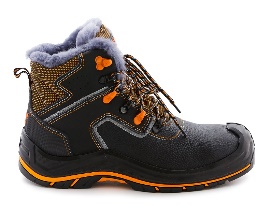 В кратчайшие срокиВ кратчайшие сроки28373711111ТР ТС 019/2011 – Технический регламент Таможенного союза «О безопасности средств индивидуальной защиты».ГОСТ Р EH ИСО 20347-2013 Система стандартов безопасности труда «Средства индивидуальной защиты ног. Обувь специальная. Технические требования».ГОСТ 28507-99 Межгосударственный стандарт «Обувь специальная с верхом из кожи для защиты от механических воздействий. Технические условия».ГОСТ 12.4.137-2001 Межгосударственный стандарт «Обувь специальная с верхом из кожи для защиты от нефти, нефтепродуктов, кислот, щелочей, нетоксичной и взрывоопасной пыли. Технические условия».ГОСТ Р 57838-2017 Национальный стандарт Российской Федерации «Обувь. Маркировка, упаковка, транспортирование и хранение».Ботинки кожаные утеплённые с жестким подноском предназначены для защиты ног от нефти, нефтепродуктов, кислот, щелочей, нетоксичной и взрывоопасной пыли в условиях пониженных температур, в особом климатическом поясе. Ботинки должны быть изготовлены из:Верх обуви: Натуральная кожа.Отделка из световозвращающего материала.
Подкладка: Многослойный̆ утеплитель.
Защитный носок: Композитный материал (Мун 200).Вкладная стелька из многослойного утеплителя.
Подошва: Двухслойная, полиуретановая.
Метод крепления: Литьевой̆.
Цвет: Чёрный̆.
Полнота: 10.Обувь должна быть легкой, комфортной и обладать повышенными теплозащитными свойствами.Ботинки изготовляются литьевым методом крепления подошвы из полиуретана и термопластичного полиуретана. В качестве материалов для верха обуви должна быть использована натуральная кожа. Должен быть предусмотрен полуглухой клапан, исключающий попадание внутрь мелких предметов, брызг, пыли, снега изготовлен из кожи. Манжет (мягкий кант) создает комфорт и удобство в носке.Подкладка – многослойный утеплитель – мех искусственный на трикотажной основе с шерстяным ворсом, утеплитель Шелтер® В-200 с металлизированной пленкой. В пяточной части карман из спилка подкладочного с прокладкой из нетканого материала.Для защиты в носочной части стопы должны применяться внутренние защитные носки из композитного материала ударной прочностью 200 Дж (Мун 200), с прокладкой, препятствующей надавливанию верхнего края на стопу.Подошва должна быть двухслойная маслобензостойкая (устойчивая к воздействию химических факторов – нефти, нефтепродуктов).Верхний слой - из полиуретана, обладающего амортизирующими свойствами, гасящими ударные нагрузки.Нижний слой изготовлен из износо¬стойкого, термостойкого, морозостойкого (–40…+120 °С) термопластичного полиуретана стойкого к деформациям, истиранию.Требования к фурнитуреКрючки, кнопки и другие виды застёжек (фурнитуры) не должны иметь химических или механических повреждений.Фурнитура, изготовленная из металла, не должна иметь признаков коррозии.​ Фурнитура должна быть устойчивой к химической чистке, стирке и влажно-тепловой обработке.Требования к маркировкеСодержание маркировки, наносимой непосредственно на специальную обувь:-товарный знак изготовителя (при наличии);- размер;- другая информация в соответствии с ГОСТ Р 57838-2017.Требования к упаковкеУпаковка, транспортирование и хранение готовых изделий должна соответствовать ГОСТ Р 57838-2017.Указания по эксплуатацииВ эксплуатационной документации должен быть указан гарантийный срок эксплуатации (не менее срока носки, установленного типовыми нормами и нормами хранения специальной обуви).Инструкция по эксплуатации должна содержать сведения по уходу за специальной обувью в соответствии с условиями эксплуатации, свойствами применяемых материалов, учётом рекомендаций производителей материалов.Указания по уходу за специальной обувью при маркировке продукции выполняют в виде стандартных символов - по ГОСТ ИСО 3758*.Требования безопасностиСпециальная обувь не должна быть источником возникновения опасных и вредных производственных факторов и причиной несчастных случаев при эксплуатации.Материалы для изготовления специальной обуви, комплектующие изделия и фурнитура должны соответствовать установленным нормам санитарно-химических, органолептических и токсико-гигиенических показателей.ТР ТС 019/2011 – Технический регламент Таможенного союза «О безопасности средств индивидуальной защиты».ГОСТ Р EH ИСО 20347-2013 Система стандартов безопасности труда «Средства индивидуальной защиты ног. Обувь специальная. Технические требования».ГОСТ 28507-99 Межгосударственный стандарт «Обувь специальная с верхом из кожи для защиты от механических воздействий. Технические условия».ГОСТ 12.4.137-2001 Межгосударственный стандарт «Обувь специальная с верхом из кожи для защиты от нефти, нефтепродуктов, кислот, щелочей, нетоксичной и взрывоопасной пыли. Технические условия».ГОСТ Р 57838-2017 Национальный стандарт Российской Федерации «Обувь. Маркировка, упаковка, транспортирование и хранение».Ботинки кожаные утеплённые с жестким подноском предназначены для защиты ног от нефти, нефтепродуктов, кислот, щелочей, нетоксичной и взрывоопасной пыли в условиях пониженных температур, в особом климатическом поясе. Ботинки должны быть изготовлены из:Верх обуви: Натуральная кожа.Отделка из световозвращающего материала.
Подкладка: Многослойный̆ утеплитель.
Защитный носок: Композитный материал (Мун 200).Вкладная стелька из многослойного утеплителя.
Подошва: Двухслойная, полиуретановая.
Метод крепления: Литьевой̆.
Цвет: Чёрный̆.
Полнота: 10.Обувь должна быть легкой, комфортной и обладать повышенными теплозащитными свойствами.Ботинки изготовляются литьевым методом крепления подошвы из полиуретана и термопластичного полиуретана. В качестве материалов для верха обуви должна быть использована натуральная кожа. Должен быть предусмотрен полуглухой клапан, исключающий попадание внутрь мелких предметов, брызг, пыли, снега изготовлен из кожи. Манжет (мягкий кант) создает комфорт и удобство в носке.Подкладка – многослойный утеплитель – мех искусственный на трикотажной основе с шерстяным ворсом, утеплитель Шелтер® В-200 с металлизированной пленкой. В пяточной части карман из спилка подкладочного с прокладкой из нетканого материала.Для защиты в носочной части стопы должны применяться внутренние защитные носки из композитного материала ударной прочностью 200 Дж (Мун 200), с прокладкой, препятствующей надавливанию верхнего края на стопу.Подошва должна быть двухслойная маслобензостойкая (устойчивая к воздействию химических факторов – нефти, нефтепродуктов).Верхний слой - из полиуретана, обладающего амортизирующими свойствами, гасящими ударные нагрузки.Нижний слой изготовлен из износо¬стойкого, термостойкого, морозостойкого (–40…+120 °С) термопластичного полиуретана стойкого к деформациям, истиранию.Требования к фурнитуреКрючки, кнопки и другие виды застёжек (фурнитуры) не должны иметь химических или механических повреждений.Фурнитура, изготовленная из металла, не должна иметь признаков коррозии.​ Фурнитура должна быть устойчивой к химической чистке, стирке и влажно-тепловой обработке.Требования к маркировкеСодержание маркировки, наносимой непосредственно на специальную обувь:-товарный знак изготовителя (при наличии);- размер;- другая информация в соответствии с ГОСТ Р 57838-2017.Требования к упаковкеУпаковка, транспортирование и хранение готовых изделий должна соответствовать ГОСТ Р 57838-2017.Указания по эксплуатацииВ эксплуатационной документации должен быть указан гарантийный срок эксплуатации (не менее срока носки, установленного типовыми нормами и нормами хранения специальной обуви).Инструкция по эксплуатации должна содержать сведения по уходу за специальной обувью в соответствии с условиями эксплуатации, свойствами применяемых материалов, учётом рекомендаций производителей материалов.Указания по уходу за специальной обувью при маркировке продукции выполняют в виде стандартных символов - по ГОСТ ИСО 3758*.Требования безопасностиСпециальная обувь не должна быть источником возникновения опасных и вредных производственных факторов и причиной несчастных случаев при эксплуатации.Материалы для изготовления специальной обуви, комплектующие изделия и фурнитура должны соответствовать установленным нормам санитарно-химических, органолептических и токсико-гигиенических показателей.2323Ботинки кожаные утеплённые с жестким подноском «PERFECT PROTECTION-КЕВЛАР» PRB4N-CKW ПУ-Нитрил с ПП и АС, на натуральном меху или аналог(ИТР)В кратчайшие срокиВ кратчайшие сроки28383811111ТР ТС 019/2011 – Технический регламент Таможенного союза «О безопасности средств индивидуальной защиты».ГОСТ Р EH ИСО 20347-2013 Система стандартов безопасности труда «Средства индивидуальной защиты ног. Обувь специальная. Технические требования».ГОСТ 28507-99 Межгосударственный стандарт «Обувь специальная с верхом из кожи для защиты от механических воздействий. Технические условия».ГОСТ 12.4.137-2001 Межгосударственный стандарт «Обувь специальная с верхом из кожи для защиты от нефти, нефтепродуктов, кислот, щелочей, нетоксичной и взрывоопасной пыли. Технические условия».ГОСТ Р 57838-2017 Национальный стандарт Российской Федерации «Обувь. Маркировка, упаковка, транспортирование и хранение».Ботинки кожаные утеплённые с жестким подноском предназначены для защиты ног от нефти, нефтепродуктов, кислот, щелочей, нетоксичной и взрывоопасной пыли в условиях пониженных температур, в особом климатическом поясе. Ботинки должны быть изготовлены из:Верх обуви: Натуральная кожа.Отделка из световозвращающего материала.
Подкладка: Многослойный̆ утеплитель.
Защитный носок: Композитный материал (Мун 200).Вкладная стелька из многослойного утеплителя.
Подошва: Двухслойная, полиуретановая.
Метод крепления: Литьевой̆.
Цвет: Чёрный̆.
Полнота: 10.Обувь должна быть легкой, комфортной и обладать повышенными теплозащитными свойствами.Ботинки изготовляются литьевым методом крепления подошвы из полиуретана и термопластичного полиуретана. В качестве материалов для верха обуви должна быть использована натуральная кожа. Должен быть предусмотрен полуглухой клапан, исключающий попадание внутрь мелких предметов, брызг, пыли, снега изготовлен из кожи. Манжет (мягкий кант) создает комфорт и удобство в носке.Подкладка – многослойный утеплитель – мех искусственный на трикотажной основе с шерстяным ворсом, утеплитель Шелтер® В-200 с металлизированной пленкой. В пяточной части карман из спилка подкладочного с прокладкой из нетканого материала.Для защиты в носочной части стопы должны применяться внутренние защитные носки из композитного материала ударной прочностью 200 Дж (Мун 200), с прокладкой, препятствующей надавливанию верхнего края на стопу.Подошва должна быть двухслойная маслобензостойкая (устойчивая к воздействию химических факторов – нефти, нефтепродуктов).Верхний слой - из полиуретана, обладающего амортизирующими свойствами, гасящими ударные нагрузки.Нижний слой изготовлен из износо¬стойкого, термостойкого, морозостойкого (–40…+120 °С) термопластичного полиуретана стойкого к деформациям, истиранию.Требования к фурнитуреКрючки, кнопки и другие виды застёжек (фурнитуры) не должны иметь химических или механических повреждений.Фурнитура, изготовленная из металла, не должна иметь признаков коррозии.​ Фурнитура должна быть устойчивой к химической чистке, стирке и влажно-тепловой обработке.Требования к маркировкеСодержание маркировки, наносимой непосредственно на специальную обувь:-товарный знак изготовителя (при наличии);- размер;- другая информация в соответствии с ГОСТ Р 57838-2017.Требования к упаковкеУпаковка, транспортирование и хранение готовых изделий должна соответствовать ГОСТ Р 57838-2017.Указания по эксплуатацииВ эксплуатационной документации должен быть указан гарантийный срок эксплуатации (не менее срока носки, установленного типовыми нормами и нормами хранения специальной обуви).Инструкция по эксплуатации должна содержать сведения по уходу за специальной обувью в соответствии с условиями эксплуатации, свойствами применяемых материалов, учётом рекомендаций производителей материалов.Указания по уходу за специальной обувью при маркировке продукции выполняют в виде стандартных символов - по ГОСТ ИСО 3758*.Требования безопасностиСпециальная обувь не должна быть источником возникновения опасных и вредных производственных факторов и причиной несчастных случаев при эксплуатации.Материалы для изготовления специальной обуви, комплектующие изделия и фурнитура должны соответствовать установленным нормам санитарно-химических, органолептических и токсико-гигиенических показателей.ТР ТС 019/2011 – Технический регламент Таможенного союза «О безопасности средств индивидуальной защиты».ГОСТ Р EH ИСО 20347-2013 Система стандартов безопасности труда «Средства индивидуальной защиты ног. Обувь специальная. Технические требования».ГОСТ 28507-99 Межгосударственный стандарт «Обувь специальная с верхом из кожи для защиты от механических воздействий. Технические условия».ГОСТ 12.4.137-2001 Межгосударственный стандарт «Обувь специальная с верхом из кожи для защиты от нефти, нефтепродуктов, кислот, щелочей, нетоксичной и взрывоопасной пыли. Технические условия».ГОСТ Р 57838-2017 Национальный стандарт Российской Федерации «Обувь. Маркировка, упаковка, транспортирование и хранение».Ботинки кожаные утеплённые с жестким подноском предназначены для защиты ног от нефти, нефтепродуктов, кислот, щелочей, нетоксичной и взрывоопасной пыли в условиях пониженных температур, в особом климатическом поясе. Ботинки должны быть изготовлены из:Верх обуви: Натуральная кожа.Отделка из световозвращающего материала.
Подкладка: Многослойный̆ утеплитель.
Защитный носок: Композитный материал (Мун 200).Вкладная стелька из многослойного утеплителя.
Подошва: Двухслойная, полиуретановая.
Метод крепления: Литьевой̆.
Цвет: Чёрный̆.
Полнота: 10.Обувь должна быть легкой, комфортной и обладать повышенными теплозащитными свойствами.Ботинки изготовляются литьевым методом крепления подошвы из полиуретана и термопластичного полиуретана. В качестве материалов для верха обуви должна быть использована натуральная кожа. Должен быть предусмотрен полуглухой клапан, исключающий попадание внутрь мелких предметов, брызг, пыли, снега изготовлен из кожи. Манжет (мягкий кант) создает комфорт и удобство в носке.Подкладка – многослойный утеплитель – мех искусственный на трикотажной основе с шерстяным ворсом, утеплитель Шелтер® В-200 с металлизированной пленкой. В пяточной части карман из спилка подкладочного с прокладкой из нетканого материала.Для защиты в носочной части стопы должны применяться внутренние защитные носки из композитного материала ударной прочностью 200 Дж (Мун 200), с прокладкой, препятствующей надавливанию верхнего края на стопу.Подошва должна быть двухслойная маслобензостойкая (устойчивая к воздействию химических факторов – нефти, нефтепродуктов).Верхний слой - из полиуретана, обладающего амортизирующими свойствами, гасящими ударные нагрузки.Нижний слой изготовлен из износо¬стойкого, термостойкого, морозостойкого (–40…+120 °С) термопластичного полиуретана стойкого к деформациям, истиранию.Требования к фурнитуреКрючки, кнопки и другие виды застёжек (фурнитуры) не должны иметь химических или механических повреждений.Фурнитура, изготовленная из металла, не должна иметь признаков коррозии.​ Фурнитура должна быть устойчивой к химической чистке, стирке и влажно-тепловой обработке.Требования к маркировкеСодержание маркировки, наносимой непосредственно на специальную обувь:-товарный знак изготовителя (при наличии);- размер;- другая информация в соответствии с ГОСТ Р 57838-2017.Требования к упаковкеУпаковка, транспортирование и хранение готовых изделий должна соответствовать ГОСТ Р 57838-2017.Указания по эксплуатацииВ эксплуатационной документации должен быть указан гарантийный срок эксплуатации (не менее срока носки, установленного типовыми нормами и нормами хранения специальной обуви).Инструкция по эксплуатации должна содержать сведения по уходу за специальной обувью в соответствии с условиями эксплуатации, свойствами применяемых материалов, учётом рекомендаций производителей материалов.Указания по уходу за специальной обувью при маркировке продукции выполняют в виде стандартных символов - по ГОСТ ИСО 3758*.Требования безопасностиСпециальная обувь не должна быть источником возникновения опасных и вредных производственных факторов и причиной несчастных случаев при эксплуатации.Материалы для изготовления специальной обуви, комплектующие изделия и фурнитура должны соответствовать установленным нормам санитарно-химических, органолептических и токсико-гигиенических показателей.2323Ботинки кожаные утеплённые с жестким подноском «PERFECT PROTECTION-КЕВЛАР» PRB4N-CKW ПУ-Нитрил с ПП и АС, на натуральном меху или аналог(ИТР)В кратчайшие срокиВ кратчайшие сроки28404022222ТР ТС 019/2011 – Технический регламент Таможенного союза «О безопасности средств индивидуальной защиты».ГОСТ Р EH ИСО 20347-2013 Система стандартов безопасности труда «Средства индивидуальной защиты ног. Обувь специальная. Технические требования».ГОСТ 28507-99 Межгосударственный стандарт «Обувь специальная с верхом из кожи для защиты от механических воздействий. Технические условия».ГОСТ 12.4.137-2001 Межгосударственный стандарт «Обувь специальная с верхом из кожи для защиты от нефти, нефтепродуктов, кислот, щелочей, нетоксичной и взрывоопасной пыли. Технические условия».ГОСТ Р 57838-2017 Национальный стандарт Российской Федерации «Обувь. Маркировка, упаковка, транспортирование и хранение».Ботинки кожаные утеплённые с жестким подноском предназначены для защиты ног от нефти, нефтепродуктов, кислот, щелочей, нетоксичной и взрывоопасной пыли в условиях пониженных температур, в особом климатическом поясе. Ботинки должны быть изготовлены из:Верх обуви: Натуральная кожа.Отделка из световозвращающего материала.
Подкладка: Многослойный̆ утеплитель.
Защитный носок: Композитный материал (Мун 200).Вкладная стелька из многослойного утеплителя.
Подошва: Двухслойная, полиуретановая.
Метод крепления: Литьевой̆.
Цвет: Чёрный̆.
Полнота: 10.Обувь должна быть легкой, комфортной и обладать повышенными теплозащитными свойствами.Ботинки изготовляются литьевым методом крепления подошвы из полиуретана и термопластичного полиуретана. В качестве материалов для верха обуви должна быть использована натуральная кожа. Должен быть предусмотрен полуглухой клапан, исключающий попадание внутрь мелких предметов, брызг, пыли, снега изготовлен из кожи. Манжет (мягкий кант) создает комфорт и удобство в носке.Подкладка – многослойный утеплитель – мех искусственный на трикотажной основе с шерстяным ворсом, утеплитель Шелтер® В-200 с металлизированной пленкой. В пяточной части карман из спилка подкладочного с прокладкой из нетканого материала.Для защиты в носочной части стопы должны применяться внутренние защитные носки из композитного материала ударной прочностью 200 Дж (Мун 200), с прокладкой, препятствующей надавливанию верхнего края на стопу.Подошва должна быть двухслойная маслобензостойкая (устойчивая к воздействию химических факторов – нефти, нефтепродуктов).Верхний слой - из полиуретана, обладающего амортизирующими свойствами, гасящими ударные нагрузки.Нижний слой изготовлен из износо¬стойкого, термостойкого, морозостойкого (–40…+120 °С) термопластичного полиуретана стойкого к деформациям, истиранию.Требования к фурнитуреКрючки, кнопки и другие виды застёжек (фурнитуры) не должны иметь химических или механических повреждений.Фурнитура, изготовленная из металла, не должна иметь признаков коррозии.​ Фурнитура должна быть устойчивой к химической чистке, стирке и влажно-тепловой обработке.Требования к маркировкеСодержание маркировки, наносимой непосредственно на специальную обувь:-товарный знак изготовителя (при наличии);- размер;- другая информация в соответствии с ГОСТ Р 57838-2017.Требования к упаковкеУпаковка, транспортирование и хранение готовых изделий должна соответствовать ГОСТ Р 57838-2017.Указания по эксплуатацииВ эксплуатационной документации должен быть указан гарантийный срок эксплуатации (не менее срока носки, установленного типовыми нормами и нормами хранения специальной обуви).Инструкция по эксплуатации должна содержать сведения по уходу за специальной обувью в соответствии с условиями эксплуатации, свойствами применяемых материалов, учётом рекомендаций производителей материалов.Указания по уходу за специальной обувью при маркировке продукции выполняют в виде стандартных символов - по ГОСТ ИСО 3758*.Требования безопасностиСпециальная обувь не должна быть источником возникновения опасных и вредных производственных факторов и причиной несчастных случаев при эксплуатации.Материалы для изготовления специальной обуви, комплектующие изделия и фурнитура должны соответствовать установленным нормам санитарно-химических, органолептических и токсико-гигиенических показателей.ТР ТС 019/2011 – Технический регламент Таможенного союза «О безопасности средств индивидуальной защиты».ГОСТ Р EH ИСО 20347-2013 Система стандартов безопасности труда «Средства индивидуальной защиты ног. Обувь специальная. Технические требования».ГОСТ 28507-99 Межгосударственный стандарт «Обувь специальная с верхом из кожи для защиты от механических воздействий. Технические условия».ГОСТ 12.4.137-2001 Межгосударственный стандарт «Обувь специальная с верхом из кожи для защиты от нефти, нефтепродуктов, кислот, щелочей, нетоксичной и взрывоопасной пыли. Технические условия».ГОСТ Р 57838-2017 Национальный стандарт Российской Федерации «Обувь. Маркировка, упаковка, транспортирование и хранение».Ботинки кожаные утеплённые с жестким подноском предназначены для защиты ног от нефти, нефтепродуктов, кислот, щелочей, нетоксичной и взрывоопасной пыли в условиях пониженных температур, в особом климатическом поясе. Ботинки должны быть изготовлены из:Верх обуви: Натуральная кожа.Отделка из световозвращающего материала.
Подкладка: Многослойный̆ утеплитель.
Защитный носок: Композитный материал (Мун 200).Вкладная стелька из многослойного утеплителя.
Подошва: Двухслойная, полиуретановая.
Метод крепления: Литьевой̆.
Цвет: Чёрный̆.
Полнота: 10.Обувь должна быть легкой, комфортной и обладать повышенными теплозащитными свойствами.Ботинки изготовляются литьевым методом крепления подошвы из полиуретана и термопластичного полиуретана. В качестве материалов для верха обуви должна быть использована натуральная кожа. Должен быть предусмотрен полуглухой клапан, исключающий попадание внутрь мелких предметов, брызг, пыли, снега изготовлен из кожи. Манжет (мягкий кант) создает комфорт и удобство в носке.Подкладка – многослойный утеплитель – мех искусственный на трикотажной основе с шерстяным ворсом, утеплитель Шелтер® В-200 с металлизированной пленкой. В пяточной части карман из спилка подкладочного с прокладкой из нетканого материала.Для защиты в носочной части стопы должны применяться внутренние защитные носки из композитного материала ударной прочностью 200 Дж (Мун 200), с прокладкой, препятствующей надавливанию верхнего края на стопу.Подошва должна быть двухслойная маслобензостойкая (устойчивая к воздействию химических факторов – нефти, нефтепродуктов).Верхний слой - из полиуретана, обладающего амортизирующими свойствами, гасящими ударные нагрузки.Нижний слой изготовлен из износо¬стойкого, термостойкого, морозостойкого (–40…+120 °С) термопластичного полиуретана стойкого к деформациям, истиранию.Требования к фурнитуреКрючки, кнопки и другие виды застёжек (фурнитуры) не должны иметь химических или механических повреждений.Фурнитура, изготовленная из металла, не должна иметь признаков коррозии.​ Фурнитура должна быть устойчивой к химической чистке, стирке и влажно-тепловой обработке.Требования к маркировкеСодержание маркировки, наносимой непосредственно на специальную обувь:-товарный знак изготовителя (при наличии);- размер;- другая информация в соответствии с ГОСТ Р 57838-2017.Требования к упаковкеУпаковка, транспортирование и хранение готовых изделий должна соответствовать ГОСТ Р 57838-2017.Указания по эксплуатацииВ эксплуатационной документации должен быть указан гарантийный срок эксплуатации (не менее срока носки, установленного типовыми нормами и нормами хранения специальной обуви).Инструкция по эксплуатации должна содержать сведения по уходу за специальной обувью в соответствии с условиями эксплуатации, свойствами применяемых материалов, учётом рекомендаций производителей материалов.Указания по уходу за специальной обувью при маркировке продукции выполняют в виде стандартных символов - по ГОСТ ИСО 3758*.Требования безопасностиСпециальная обувь не должна быть источником возникновения опасных и вредных производственных факторов и причиной несчастных случаев при эксплуатации.Материалы для изготовления специальной обуви, комплектующие изделия и фурнитура должны соответствовать установленным нормам санитарно-химических, органолептических и токсико-гигиенических показателей.2323Ботинки кожаные утеплённые с жестким подноском «PERFECT PROTECTION-КЕВЛАР» PRB4N-CKW ПУ-Нитрил с ПП и АС, на натуральном меху или аналог(ИТР)В кратчайшие срокиВ кратчайшие сроки28424277777ТР ТС 019/2011 – Технический регламент Таможенного союза «О безопасности средств индивидуальной защиты».ГОСТ Р EH ИСО 20347-2013 Система стандартов безопасности труда «Средства индивидуальной защиты ног. Обувь специальная. Технические требования».ГОСТ 28507-99 Межгосударственный стандарт «Обувь специальная с верхом из кожи для защиты от механических воздействий. Технические условия».ГОСТ 12.4.137-2001 Межгосударственный стандарт «Обувь специальная с верхом из кожи для защиты от нефти, нефтепродуктов, кислот, щелочей, нетоксичной и взрывоопасной пыли. Технические условия».ГОСТ Р 57838-2017 Национальный стандарт Российской Федерации «Обувь. Маркировка, упаковка, транспортирование и хранение».Ботинки кожаные утеплённые с жестким подноском предназначены для защиты ног от нефти, нефтепродуктов, кислот, щелочей, нетоксичной и взрывоопасной пыли в условиях пониженных температур, в особом климатическом поясе. Ботинки должны быть изготовлены из:Верх обуви: Натуральная кожа.Отделка из световозвращающего материала.
Подкладка: Многослойный̆ утеплитель.
Защитный носок: Композитный материал (Мун 200).Вкладная стелька из многослойного утеплителя.
Подошва: Двухслойная, полиуретановая.
Метод крепления: Литьевой̆.
Цвет: Чёрный̆.
Полнота: 10.Обувь должна быть легкой, комфортной и обладать повышенными теплозащитными свойствами.Ботинки изготовляются литьевым методом крепления подошвы из полиуретана и термопластичного полиуретана. В качестве материалов для верха обуви должна быть использована натуральная кожа. Должен быть предусмотрен полуглухой клапан, исключающий попадание внутрь мелких предметов, брызг, пыли, снега изготовлен из кожи. Манжет (мягкий кант) создает комфорт и удобство в носке.Подкладка – многослойный утеплитель – мех искусственный на трикотажной основе с шерстяным ворсом, утеплитель Шелтер® В-200 с металлизированной пленкой. В пяточной части карман из спилка подкладочного с прокладкой из нетканого материала.Для защиты в носочной части стопы должны применяться внутренние защитные носки из композитного материала ударной прочностью 200 Дж (Мун 200), с прокладкой, препятствующей надавливанию верхнего края на стопу.Подошва должна быть двухслойная маслобензостойкая (устойчивая к воздействию химических факторов – нефти, нефтепродуктов).Верхний слой - из полиуретана, обладающего амортизирующими свойствами, гасящими ударные нагрузки.Нижний слой изготовлен из износо¬стойкого, термостойкого, морозостойкого (–40…+120 °С) термопластичного полиуретана стойкого к деформациям, истиранию.Требования к фурнитуреКрючки, кнопки и другие виды застёжек (фурнитуры) не должны иметь химических или механических повреждений.Фурнитура, изготовленная из металла, не должна иметь признаков коррозии.​ Фурнитура должна быть устойчивой к химической чистке, стирке и влажно-тепловой обработке.Требования к маркировкеСодержание маркировки, наносимой непосредственно на специальную обувь:-товарный знак изготовителя (при наличии);- размер;- другая информация в соответствии с ГОСТ Р 57838-2017.Требования к упаковкеУпаковка, транспортирование и хранение готовых изделий должна соответствовать ГОСТ Р 57838-2017.Указания по эксплуатацииВ эксплуатационной документации должен быть указан гарантийный срок эксплуатации (не менее срока носки, установленного типовыми нормами и нормами хранения специальной обуви).Инструкция по эксплуатации должна содержать сведения по уходу за специальной обувью в соответствии с условиями эксплуатации, свойствами применяемых материалов, учётом рекомендаций производителей материалов.Указания по уходу за специальной обувью при маркировке продукции выполняют в виде стандартных символов - по ГОСТ ИСО 3758*.Требования безопасностиСпециальная обувь не должна быть источником возникновения опасных и вредных производственных факторов и причиной несчастных случаев при эксплуатации.Материалы для изготовления специальной обуви, комплектующие изделия и фурнитура должны соответствовать установленным нормам санитарно-химических, органолептических и токсико-гигиенических показателей.ТР ТС 019/2011 – Технический регламент Таможенного союза «О безопасности средств индивидуальной защиты».ГОСТ Р EH ИСО 20347-2013 Система стандартов безопасности труда «Средства индивидуальной защиты ног. Обувь специальная. Технические требования».ГОСТ 28507-99 Межгосударственный стандарт «Обувь специальная с верхом из кожи для защиты от механических воздействий. Технические условия».ГОСТ 12.4.137-2001 Межгосударственный стандарт «Обувь специальная с верхом из кожи для защиты от нефти, нефтепродуктов, кислот, щелочей, нетоксичной и взрывоопасной пыли. Технические условия».ГОСТ Р 57838-2017 Национальный стандарт Российской Федерации «Обувь. Маркировка, упаковка, транспортирование и хранение».Ботинки кожаные утеплённые с жестким подноском предназначены для защиты ног от нефти, нефтепродуктов, кислот, щелочей, нетоксичной и взрывоопасной пыли в условиях пониженных температур, в особом климатическом поясе. Ботинки должны быть изготовлены из:Верх обуви: Натуральная кожа.Отделка из световозвращающего материала.
Подкладка: Многослойный̆ утеплитель.
Защитный носок: Композитный материал (Мун 200).Вкладная стелька из многослойного утеплителя.
Подошва: Двухслойная, полиуретановая.
Метод крепления: Литьевой̆.
Цвет: Чёрный̆.
Полнота: 10.Обувь должна быть легкой, комфортной и обладать повышенными теплозащитными свойствами.Ботинки изготовляются литьевым методом крепления подошвы из полиуретана и термопластичного полиуретана. В качестве материалов для верха обуви должна быть использована натуральная кожа. Должен быть предусмотрен полуглухой клапан, исключающий попадание внутрь мелких предметов, брызг, пыли, снега изготовлен из кожи. Манжет (мягкий кант) создает комфорт и удобство в носке.Подкладка – многослойный утеплитель – мех искусственный на трикотажной основе с шерстяным ворсом, утеплитель Шелтер® В-200 с металлизированной пленкой. В пяточной части карман из спилка подкладочного с прокладкой из нетканого материала.Для защиты в носочной части стопы должны применяться внутренние защитные носки из композитного материала ударной прочностью 200 Дж (Мун 200), с прокладкой, препятствующей надавливанию верхнего края на стопу.Подошва должна быть двухслойная маслобензостойкая (устойчивая к воздействию химических факторов – нефти, нефтепродуктов).Верхний слой - из полиуретана, обладающего амортизирующими свойствами, гасящими ударные нагрузки.Нижний слой изготовлен из износо¬стойкого, термостойкого, морозостойкого (–40…+120 °С) термопластичного полиуретана стойкого к деформациям, истиранию.Требования к фурнитуреКрючки, кнопки и другие виды застёжек (фурнитуры) не должны иметь химических или механических повреждений.Фурнитура, изготовленная из металла, не должна иметь признаков коррозии.​ Фурнитура должна быть устойчивой к химической чистке, стирке и влажно-тепловой обработке.Требования к маркировкеСодержание маркировки, наносимой непосредственно на специальную обувь:-товарный знак изготовителя (при наличии);- размер;- другая информация в соответствии с ГОСТ Р 57838-2017.Требования к упаковкеУпаковка, транспортирование и хранение готовых изделий должна соответствовать ГОСТ Р 57838-2017.Указания по эксплуатацииВ эксплуатационной документации должен быть указан гарантийный срок эксплуатации (не менее срока носки, установленного типовыми нормами и нормами хранения специальной обуви).Инструкция по эксплуатации должна содержать сведения по уходу за специальной обувью в соответствии с условиями эксплуатации, свойствами применяемых материалов, учётом рекомендаций производителей материалов.Указания по уходу за специальной обувью при маркировке продукции выполняют в виде стандартных символов - по ГОСТ ИСО 3758*.Требования безопасностиСпециальная обувь не должна быть источником возникновения опасных и вредных производственных факторов и причиной несчастных случаев при эксплуатации.Материалы для изготовления специальной обуви, комплектующие изделия и фурнитура должны соответствовать установленным нормам санитарно-химических, органолептических и токсико-гигиенических показателей.2323Ботинки кожаные утеплённые с жестким подноском «PERFECT PROTECTION-КЕВЛАР» PRB4N-CKW ПУ-Нитрил с ПП и АС, на натуральном меху или аналог(ИТР)В кратчайшие срокиВ кратчайшие сроки28434388888ТР ТС 019/2011 – Технический регламент Таможенного союза «О безопасности средств индивидуальной защиты».ГОСТ Р EH ИСО 20347-2013 Система стандартов безопасности труда «Средства индивидуальной защиты ног. Обувь специальная. Технические требования».ГОСТ 28507-99 Межгосударственный стандарт «Обувь специальная с верхом из кожи для защиты от механических воздействий. Технические условия».ГОСТ 12.4.137-2001 Межгосударственный стандарт «Обувь специальная с верхом из кожи для защиты от нефти, нефтепродуктов, кислот, щелочей, нетоксичной и взрывоопасной пыли. Технические условия».ГОСТ Р 57838-2017 Национальный стандарт Российской Федерации «Обувь. Маркировка, упаковка, транспортирование и хранение».Ботинки кожаные утеплённые с жестким подноском предназначены для защиты ног от нефти, нефтепродуктов, кислот, щелочей, нетоксичной и взрывоопасной пыли в условиях пониженных температур, в особом климатическом поясе. Ботинки должны быть изготовлены из:Верх обуви: Натуральная кожа.Отделка из световозвращающего материала.
Подкладка: Многослойный̆ утеплитель.
Защитный носок: Композитный материал (Мун 200).Вкладная стелька из многослойного утеплителя.
Подошва: Двухслойная, полиуретановая.
Метод крепления: Литьевой̆.
Цвет: Чёрный̆.
Полнота: 10.Обувь должна быть легкой, комфортной и обладать повышенными теплозащитными свойствами.Ботинки изготовляются литьевым методом крепления подошвы из полиуретана и термопластичного полиуретана. В качестве материалов для верха обуви должна быть использована натуральная кожа. Должен быть предусмотрен полуглухой клапан, исключающий попадание внутрь мелких предметов, брызг, пыли, снега изготовлен из кожи. Манжет (мягкий кант) создает комфорт и удобство в носке.Подкладка – многослойный утеплитель – мех искусственный на трикотажной основе с шерстяным ворсом, утеплитель Шелтер® В-200 с металлизированной пленкой. В пяточной части карман из спилка подкладочного с прокладкой из нетканого материала.Для защиты в носочной части стопы должны применяться внутренние защитные носки из композитного материала ударной прочностью 200 Дж (Мун 200), с прокладкой, препятствующей надавливанию верхнего края на стопу.Подошва должна быть двухслойная маслобензостойкая (устойчивая к воздействию химических факторов – нефти, нефтепродуктов).Верхний слой - из полиуретана, обладающего амортизирующими свойствами, гасящими ударные нагрузки.Нижний слой изготовлен из износо¬стойкого, термостойкого, морозостойкого (–40…+120 °С) термопластичного полиуретана стойкого к деформациям, истиранию.Требования к фурнитуреКрючки, кнопки и другие виды застёжек (фурнитуры) не должны иметь химических или механических повреждений.Фурнитура, изготовленная из металла, не должна иметь признаков коррозии.​ Фурнитура должна быть устойчивой к химической чистке, стирке и влажно-тепловой обработке.Требования к маркировкеСодержание маркировки, наносимой непосредственно на специальную обувь:-товарный знак изготовителя (при наличии);- размер;- другая информация в соответствии с ГОСТ Р 57838-2017.Требования к упаковкеУпаковка, транспортирование и хранение готовых изделий должна соответствовать ГОСТ Р 57838-2017.Указания по эксплуатацииВ эксплуатационной документации должен быть указан гарантийный срок эксплуатации (не менее срока носки, установленного типовыми нормами и нормами хранения специальной обуви).Инструкция по эксплуатации должна содержать сведения по уходу за специальной обувью в соответствии с условиями эксплуатации, свойствами применяемых материалов, учётом рекомендаций производителей материалов.Указания по уходу за специальной обувью при маркировке продукции выполняют в виде стандартных символов - по ГОСТ ИСО 3758*.Требования безопасностиСпециальная обувь не должна быть источником возникновения опасных и вредных производственных факторов и причиной несчастных случаев при эксплуатации.Материалы для изготовления специальной обуви, комплектующие изделия и фурнитура должны соответствовать установленным нормам санитарно-химических, органолептических и токсико-гигиенических показателей.ТР ТС 019/2011 – Технический регламент Таможенного союза «О безопасности средств индивидуальной защиты».ГОСТ Р EH ИСО 20347-2013 Система стандартов безопасности труда «Средства индивидуальной защиты ног. Обувь специальная. Технические требования».ГОСТ 28507-99 Межгосударственный стандарт «Обувь специальная с верхом из кожи для защиты от механических воздействий. Технические условия».ГОСТ 12.4.137-2001 Межгосударственный стандарт «Обувь специальная с верхом из кожи для защиты от нефти, нефтепродуктов, кислот, щелочей, нетоксичной и взрывоопасной пыли. Технические условия».ГОСТ Р 57838-2017 Национальный стандарт Российской Федерации «Обувь. Маркировка, упаковка, транспортирование и хранение».Ботинки кожаные утеплённые с жестким подноском предназначены для защиты ног от нефти, нефтепродуктов, кислот, щелочей, нетоксичной и взрывоопасной пыли в условиях пониженных температур, в особом климатическом поясе. Ботинки должны быть изготовлены из:Верх обуви: Натуральная кожа.Отделка из световозвращающего материала.
Подкладка: Многослойный̆ утеплитель.
Защитный носок: Композитный материал (Мун 200).Вкладная стелька из многослойного утеплителя.
Подошва: Двухслойная, полиуретановая.
Метод крепления: Литьевой̆.
Цвет: Чёрный̆.
Полнота: 10.Обувь должна быть легкой, комфортной и обладать повышенными теплозащитными свойствами.Ботинки изготовляются литьевым методом крепления подошвы из полиуретана и термопластичного полиуретана. В качестве материалов для верха обуви должна быть использована натуральная кожа. Должен быть предусмотрен полуглухой клапан, исключающий попадание внутрь мелких предметов, брызг, пыли, снега изготовлен из кожи. Манжет (мягкий кант) создает комфорт и удобство в носке.Подкладка – многослойный утеплитель – мех искусственный на трикотажной основе с шерстяным ворсом, утеплитель Шелтер® В-200 с металлизированной пленкой. В пяточной части карман из спилка подкладочного с прокладкой из нетканого материала.Для защиты в носочной части стопы должны применяться внутренние защитные носки из композитного материала ударной прочностью 200 Дж (Мун 200), с прокладкой, препятствующей надавливанию верхнего края на стопу.Подошва должна быть двухслойная маслобензостойкая (устойчивая к воздействию химических факторов – нефти, нефтепродуктов).Верхний слой - из полиуретана, обладающего амортизирующими свойствами, гасящими ударные нагрузки.Нижний слой изготовлен из износо¬стойкого, термостойкого, морозостойкого (–40…+120 °С) термопластичного полиуретана стойкого к деформациям, истиранию.Требования к фурнитуреКрючки, кнопки и другие виды застёжек (фурнитуры) не должны иметь химических или механических повреждений.Фурнитура, изготовленная из металла, не должна иметь признаков коррозии.​ Фурнитура должна быть устойчивой к химической чистке, стирке и влажно-тепловой обработке.Требования к маркировкеСодержание маркировки, наносимой непосредственно на специальную обувь:-товарный знак изготовителя (при наличии);- размер;- другая информация в соответствии с ГОСТ Р 57838-2017.Требования к упаковкеУпаковка, транспортирование и хранение готовых изделий должна соответствовать ГОСТ Р 57838-2017.Указания по эксплуатацииВ эксплуатационной документации должен быть указан гарантийный срок эксплуатации (не менее срока носки, установленного типовыми нормами и нормами хранения специальной обуви).Инструкция по эксплуатации должна содержать сведения по уходу за специальной обувью в соответствии с условиями эксплуатации, свойствами применяемых материалов, учётом рекомендаций производителей материалов.Указания по уходу за специальной обувью при маркировке продукции выполняют в виде стандартных символов - по ГОСТ ИСО 3758*.Требования безопасностиСпециальная обувь не должна быть источником возникновения опасных и вредных производственных факторов и причиной несчастных случаев при эксплуатации.Материалы для изготовления специальной обуви, комплектующие изделия и фурнитура должны соответствовать установленным нормам санитарно-химических, органолептических и токсико-гигиенических показателей.2323Ботинки кожаные утеплённые с жестким подноском «PERFECT PROTECTION-КЕВЛАР» PRB4N-CKW ПУ-Нитрил с ПП и АС, на натуральном меху или аналог(ИТР)В кратчайшие срокиВ кратчайшие сроки28444466666ТР ТС 019/2011 – Технический регламент Таможенного союза «О безопасности средств индивидуальной защиты».ГОСТ Р EH ИСО 20347-2013 Система стандартов безопасности труда «Средства индивидуальной защиты ног. Обувь специальная. Технические требования».ГОСТ 28507-99 Межгосударственный стандарт «Обувь специальная с верхом из кожи для защиты от механических воздействий. Технические условия».ГОСТ 12.4.137-2001 Межгосударственный стандарт «Обувь специальная с верхом из кожи для защиты от нефти, нефтепродуктов, кислот, щелочей, нетоксичной и взрывоопасной пыли. Технические условия».ГОСТ Р 57838-2017 Национальный стандарт Российской Федерации «Обувь. Маркировка, упаковка, транспортирование и хранение».Ботинки кожаные утеплённые с жестким подноском предназначены для защиты ног от нефти, нефтепродуктов, кислот, щелочей, нетоксичной и взрывоопасной пыли в условиях пониженных температур, в особом климатическом поясе. Ботинки должны быть изготовлены из:Верх обуви: Натуральная кожа.Отделка из световозвращающего материала.
Подкладка: Многослойный̆ утеплитель.
Защитный носок: Композитный материал (Мун 200).Вкладная стелька из многослойного утеплителя.
Подошва: Двухслойная, полиуретановая.
Метод крепления: Литьевой̆.
Цвет: Чёрный̆.
Полнота: 10.Обувь должна быть легкой, комфортной и обладать повышенными теплозащитными свойствами.Ботинки изготовляются литьевым методом крепления подошвы из полиуретана и термопластичного полиуретана. В качестве материалов для верха обуви должна быть использована натуральная кожа. Должен быть предусмотрен полуглухой клапан, исключающий попадание внутрь мелких предметов, брызг, пыли, снега изготовлен из кожи. Манжет (мягкий кант) создает комфорт и удобство в носке.Подкладка – многослойный утеплитель – мех искусственный на трикотажной основе с шерстяным ворсом, утеплитель Шелтер® В-200 с металлизированной пленкой. В пяточной части карман из спилка подкладочного с прокладкой из нетканого материала.Для защиты в носочной части стопы должны применяться внутренние защитные носки из композитного материала ударной прочностью 200 Дж (Мун 200), с прокладкой, препятствующей надавливанию верхнего края на стопу.Подошва должна быть двухслойная маслобензостойкая (устойчивая к воздействию химических факторов – нефти, нефтепродуктов).Верхний слой - из полиуретана, обладающего амортизирующими свойствами, гасящими ударные нагрузки.Нижний слой изготовлен из износо¬стойкого, термостойкого, морозостойкого (–40…+120 °С) термопластичного полиуретана стойкого к деформациям, истиранию.Требования к фурнитуреКрючки, кнопки и другие виды застёжек (фурнитуры) не должны иметь химических или механических повреждений.Фурнитура, изготовленная из металла, не должна иметь признаков коррозии.​ Фурнитура должна быть устойчивой к химической чистке, стирке и влажно-тепловой обработке.Требования к маркировкеСодержание маркировки, наносимой непосредственно на специальную обувь:-товарный знак изготовителя (при наличии);- размер;- другая информация в соответствии с ГОСТ Р 57838-2017.Требования к упаковкеУпаковка, транспортирование и хранение готовых изделий должна соответствовать ГОСТ Р 57838-2017.Указания по эксплуатацииВ эксплуатационной документации должен быть указан гарантийный срок эксплуатации (не менее срока носки, установленного типовыми нормами и нормами хранения специальной обуви).Инструкция по эксплуатации должна содержать сведения по уходу за специальной обувью в соответствии с условиями эксплуатации, свойствами применяемых материалов, учётом рекомендаций производителей материалов.Указания по уходу за специальной обувью при маркировке продукции выполняют в виде стандартных символов - по ГОСТ ИСО 3758*.Требования безопасностиСпециальная обувь не должна быть источником возникновения опасных и вредных производственных факторов и причиной несчастных случаев при эксплуатации.Материалы для изготовления специальной обуви, комплектующие изделия и фурнитура должны соответствовать установленным нормам санитарно-химических, органолептических и токсико-гигиенических показателей.ТР ТС 019/2011 – Технический регламент Таможенного союза «О безопасности средств индивидуальной защиты».ГОСТ Р EH ИСО 20347-2013 Система стандартов безопасности труда «Средства индивидуальной защиты ног. Обувь специальная. Технические требования».ГОСТ 28507-99 Межгосударственный стандарт «Обувь специальная с верхом из кожи для защиты от механических воздействий. Технические условия».ГОСТ 12.4.137-2001 Межгосударственный стандарт «Обувь специальная с верхом из кожи для защиты от нефти, нефтепродуктов, кислот, щелочей, нетоксичной и взрывоопасной пыли. Технические условия».ГОСТ Р 57838-2017 Национальный стандарт Российской Федерации «Обувь. Маркировка, упаковка, транспортирование и хранение».Ботинки кожаные утеплённые с жестким подноском предназначены для защиты ног от нефти, нефтепродуктов, кислот, щелочей, нетоксичной и взрывоопасной пыли в условиях пониженных температур, в особом климатическом поясе. Ботинки должны быть изготовлены из:Верх обуви: Натуральная кожа.Отделка из световозвращающего материала.
Подкладка: Многослойный̆ утеплитель.
Защитный носок: Композитный материал (Мун 200).Вкладная стелька из многослойного утеплителя.
Подошва: Двухслойная, полиуретановая.
Метод крепления: Литьевой̆.
Цвет: Чёрный̆.
Полнота: 10.Обувь должна быть легкой, комфортной и обладать повышенными теплозащитными свойствами.Ботинки изготовляются литьевым методом крепления подошвы из полиуретана и термопластичного полиуретана. В качестве материалов для верха обуви должна быть использована натуральная кожа. Должен быть предусмотрен полуглухой клапан, исключающий попадание внутрь мелких предметов, брызг, пыли, снега изготовлен из кожи. Манжет (мягкий кант) создает комфорт и удобство в носке.Подкладка – многослойный утеплитель – мех искусственный на трикотажной основе с шерстяным ворсом, утеплитель Шелтер® В-200 с металлизированной пленкой. В пяточной части карман из спилка подкладочного с прокладкой из нетканого материала.Для защиты в носочной части стопы должны применяться внутренние защитные носки из композитного материала ударной прочностью 200 Дж (Мун 200), с прокладкой, препятствующей надавливанию верхнего края на стопу.Подошва должна быть двухслойная маслобензостойкая (устойчивая к воздействию химических факторов – нефти, нефтепродуктов).Верхний слой - из полиуретана, обладающего амортизирующими свойствами, гасящими ударные нагрузки.Нижний слой изготовлен из износо¬стойкого, термостойкого, морозостойкого (–40…+120 °С) термопластичного полиуретана стойкого к деформациям, истиранию.Требования к фурнитуреКрючки, кнопки и другие виды застёжек (фурнитуры) не должны иметь химических или механических повреждений.Фурнитура, изготовленная из металла, не должна иметь признаков коррозии.​ Фурнитура должна быть устойчивой к химической чистке, стирке и влажно-тепловой обработке.Требования к маркировкеСодержание маркировки, наносимой непосредственно на специальную обувь:-товарный знак изготовителя (при наличии);- размер;- другая информация в соответствии с ГОСТ Р 57838-2017.Требования к упаковкеУпаковка, транспортирование и хранение готовых изделий должна соответствовать ГОСТ Р 57838-2017.Указания по эксплуатацииВ эксплуатационной документации должен быть указан гарантийный срок эксплуатации (не менее срока носки, установленного типовыми нормами и нормами хранения специальной обуви).Инструкция по эксплуатации должна содержать сведения по уходу за специальной обувью в соответствии с условиями эксплуатации, свойствами применяемых материалов, учётом рекомендаций производителей материалов.Указания по уходу за специальной обувью при маркировке продукции выполняют в виде стандартных символов - по ГОСТ ИСО 3758*.Требования безопасностиСпециальная обувь не должна быть источником возникновения опасных и вредных производственных факторов и причиной несчастных случаев при эксплуатации.Материалы для изготовления специальной обуви, комплектующие изделия и фурнитура должны соответствовать установленным нормам санитарно-химических, органолептических и токсико-гигиенических показателей.2323Ботинки кожаные утеплённые с жестким подноском «PERFECT PROTECTION-КЕВЛАР» PRB4N-CKW ПУ-Нитрил с ПП и АС, на натуральном меху или аналог(ИТР)В кратчайшие срокиВ кратчайшие сроки28454522222ТР ТС 019/2011 – Технический регламент Таможенного союза «О безопасности средств индивидуальной защиты».ГОСТ Р EH ИСО 20347-2013 Система стандартов безопасности труда «Средства индивидуальной защиты ног. Обувь специальная. Технические требования».ГОСТ 28507-99 Межгосударственный стандарт «Обувь специальная с верхом из кожи для защиты от механических воздействий. Технические условия».ГОСТ 12.4.137-2001 Межгосударственный стандарт «Обувь специальная с верхом из кожи для защиты от нефти, нефтепродуктов, кислот, щелочей, нетоксичной и взрывоопасной пыли. Технические условия».ГОСТ Р 57838-2017 Национальный стандарт Российской Федерации «Обувь. Маркировка, упаковка, транспортирование и хранение».Ботинки кожаные утеплённые с жестким подноском предназначены для защиты ног от нефти, нефтепродуктов, кислот, щелочей, нетоксичной и взрывоопасной пыли в условиях пониженных температур, в особом климатическом поясе. Ботинки должны быть изготовлены из:Верх обуви: Натуральная кожа.Отделка из световозвращающего материала.
Подкладка: Многослойный̆ утеплитель.
Защитный носок: Композитный материал (Мун 200).Вкладная стелька из многослойного утеплителя.
Подошва: Двухслойная, полиуретановая.
Метод крепления: Литьевой̆.
Цвет: Чёрный̆.
Полнота: 10.Обувь должна быть легкой, комфортной и обладать повышенными теплозащитными свойствами.Ботинки изготовляются литьевым методом крепления подошвы из полиуретана и термопластичного полиуретана. В качестве материалов для верха обуви должна быть использована натуральная кожа. Должен быть предусмотрен полуглухой клапан, исключающий попадание внутрь мелких предметов, брызг, пыли, снега изготовлен из кожи. Манжет (мягкий кант) создает комфорт и удобство в носке.Подкладка – многослойный утеплитель – мех искусственный на трикотажной основе с шерстяным ворсом, утеплитель Шелтер® В-200 с металлизированной пленкой. В пяточной части карман из спилка подкладочного с прокладкой из нетканого материала.Для защиты в носочной части стопы должны применяться внутренние защитные носки из композитного материала ударной прочностью 200 Дж (Мун 200), с прокладкой, препятствующей надавливанию верхнего края на стопу.Подошва должна быть двухслойная маслобензостойкая (устойчивая к воздействию химических факторов – нефти, нефтепродуктов).Верхний слой - из полиуретана, обладающего амортизирующими свойствами, гасящими ударные нагрузки.Нижний слой изготовлен из износо¬стойкого, термостойкого, морозостойкого (–40…+120 °С) термопластичного полиуретана стойкого к деформациям, истиранию.Требования к фурнитуреКрючки, кнопки и другие виды застёжек (фурнитуры) не должны иметь химических или механических повреждений.Фурнитура, изготовленная из металла, не должна иметь признаков коррозии.​ Фурнитура должна быть устойчивой к химической чистке, стирке и влажно-тепловой обработке.Требования к маркировкеСодержание маркировки, наносимой непосредственно на специальную обувь:-товарный знак изготовителя (при наличии);- размер;- другая информация в соответствии с ГОСТ Р 57838-2017.Требования к упаковкеУпаковка, транспортирование и хранение готовых изделий должна соответствовать ГОСТ Р 57838-2017.Указания по эксплуатацииВ эксплуатационной документации должен быть указан гарантийный срок эксплуатации (не менее срока носки, установленного типовыми нормами и нормами хранения специальной обуви).Инструкция по эксплуатации должна содержать сведения по уходу за специальной обувью в соответствии с условиями эксплуатации, свойствами применяемых материалов, учётом рекомендаций производителей материалов.Указания по уходу за специальной обувью при маркировке продукции выполняют в виде стандартных символов - по ГОСТ ИСО 3758*.Требования безопасностиСпециальная обувь не должна быть источником возникновения опасных и вредных производственных факторов и причиной несчастных случаев при эксплуатации.Материалы для изготовления специальной обуви, комплектующие изделия и фурнитура должны соответствовать установленным нормам санитарно-химических, органолептических и токсико-гигиенических показателей.ТР ТС 019/2011 – Технический регламент Таможенного союза «О безопасности средств индивидуальной защиты».ГОСТ Р EH ИСО 20347-2013 Система стандартов безопасности труда «Средства индивидуальной защиты ног. Обувь специальная. Технические требования».ГОСТ 28507-99 Межгосударственный стандарт «Обувь специальная с верхом из кожи для защиты от механических воздействий. Технические условия».ГОСТ 12.4.137-2001 Межгосударственный стандарт «Обувь специальная с верхом из кожи для защиты от нефти, нефтепродуктов, кислот, щелочей, нетоксичной и взрывоопасной пыли. Технические условия».ГОСТ Р 57838-2017 Национальный стандарт Российской Федерации «Обувь. Маркировка, упаковка, транспортирование и хранение».Ботинки кожаные утеплённые с жестким подноском предназначены для защиты ног от нефти, нефтепродуктов, кислот, щелочей, нетоксичной и взрывоопасной пыли в условиях пониженных температур, в особом климатическом поясе. Ботинки должны быть изготовлены из:Верх обуви: Натуральная кожа.Отделка из световозвращающего материала.
Подкладка: Многослойный̆ утеплитель.
Защитный носок: Композитный материал (Мун 200).Вкладная стелька из многослойного утеплителя.
Подошва: Двухслойная, полиуретановая.
Метод крепления: Литьевой̆.
Цвет: Чёрный̆.
Полнота: 10.Обувь должна быть легкой, комфортной и обладать повышенными теплозащитными свойствами.Ботинки изготовляются литьевым методом крепления подошвы из полиуретана и термопластичного полиуретана. В качестве материалов для верха обуви должна быть использована натуральная кожа. Должен быть предусмотрен полуглухой клапан, исключающий попадание внутрь мелких предметов, брызг, пыли, снега изготовлен из кожи. Манжет (мягкий кант) создает комфорт и удобство в носке.Подкладка – многослойный утеплитель – мех искусственный на трикотажной основе с шерстяным ворсом, утеплитель Шелтер® В-200 с металлизированной пленкой. В пяточной части карман из спилка подкладочного с прокладкой из нетканого материала.Для защиты в носочной части стопы должны применяться внутренние защитные носки из композитного материала ударной прочностью 200 Дж (Мун 200), с прокладкой, препятствующей надавливанию верхнего края на стопу.Подошва должна быть двухслойная маслобензостойкая (устойчивая к воздействию химических факторов – нефти, нефтепродуктов).Верхний слой - из полиуретана, обладающего амортизирующими свойствами, гасящими ударные нагрузки.Нижний слой изготовлен из износо¬стойкого, термостойкого, морозостойкого (–40…+120 °С) термопластичного полиуретана стойкого к деформациям, истиранию.Требования к фурнитуреКрючки, кнопки и другие виды застёжек (фурнитуры) не должны иметь химических или механических повреждений.Фурнитура, изготовленная из металла, не должна иметь признаков коррозии.​ Фурнитура должна быть устойчивой к химической чистке, стирке и влажно-тепловой обработке.Требования к маркировкеСодержание маркировки, наносимой непосредственно на специальную обувь:-товарный знак изготовителя (при наличии);- размер;- другая информация в соответствии с ГОСТ Р 57838-2017.Требования к упаковкеУпаковка, транспортирование и хранение готовых изделий должна соответствовать ГОСТ Р 57838-2017.Указания по эксплуатацииВ эксплуатационной документации должен быть указан гарантийный срок эксплуатации (не менее срока носки, установленного типовыми нормами и нормами хранения специальной обуви).Инструкция по эксплуатации должна содержать сведения по уходу за специальной обувью в соответствии с условиями эксплуатации, свойствами применяемых материалов, учётом рекомендаций производителей материалов.Указания по уходу за специальной обувью при маркировке продукции выполняют в виде стандартных символов - по ГОСТ ИСО 3758*.Требования безопасностиСпециальная обувь не должна быть источником возникновения опасных и вредных производственных факторов и причиной несчастных случаев при эксплуатации.Материалы для изготовления специальной обуви, комплектующие изделия и фурнитура должны соответствовать установленным нормам санитарно-химических, органолептических и токсико-гигиенических показателей.2323Ботинки кожаные утеплённые с жестким подноском «PERFECT PROTECTION-КЕВЛАР» PRB4N-CKW ПУ-Нитрил с ПП и АС, на натуральном меху или аналог(ИТР)В кратчайшие срокиВ кратчайшие сроки28464611111ТР ТС 019/2011 – Технический регламент Таможенного союза «О безопасности средств индивидуальной защиты».ГОСТ Р EH ИСО 20347-2013 Система стандартов безопасности труда «Средства индивидуальной защиты ног. Обувь специальная. Технические требования».ГОСТ 28507-99 Межгосударственный стандарт «Обувь специальная с верхом из кожи для защиты от механических воздействий. Технические условия».ГОСТ 12.4.137-2001 Межгосударственный стандарт «Обувь специальная с верхом из кожи для защиты от нефти, нефтепродуктов, кислот, щелочей, нетоксичной и взрывоопасной пыли. Технические условия».ГОСТ Р 57838-2017 Национальный стандарт Российской Федерации «Обувь. Маркировка, упаковка, транспортирование и хранение».Ботинки кожаные утеплённые с жестким подноском предназначены для защиты ног от нефти, нефтепродуктов, кислот, щелочей, нетоксичной и взрывоопасной пыли в условиях пониженных температур, в особом климатическом поясе. Ботинки должны быть изготовлены из:Верх обуви: Натуральная кожа.Отделка из световозвращающего материала.
Подкладка: Многослойный̆ утеплитель.
Защитный носок: Композитный материал (Мун 200).Вкладная стелька из многослойного утеплителя.
Подошва: Двухслойная, полиуретановая.
Метод крепления: Литьевой̆.
Цвет: Чёрный̆.
Полнота: 10.Обувь должна быть легкой, комфортной и обладать повышенными теплозащитными свойствами.Ботинки изготовляются литьевым методом крепления подошвы из полиуретана и термопластичного полиуретана. В качестве материалов для верха обуви должна быть использована натуральная кожа. Должен быть предусмотрен полуглухой клапан, исключающий попадание внутрь мелких предметов, брызг, пыли, снега изготовлен из кожи. Манжет (мягкий кант) создает комфорт и удобство в носке.Подкладка – многослойный утеплитель – мех искусственный на трикотажной основе с шерстяным ворсом, утеплитель Шелтер® В-200 с металлизированной пленкой. В пяточной части карман из спилка подкладочного с прокладкой из нетканого материала.Для защиты в носочной части стопы должны применяться внутренние защитные носки из композитного материала ударной прочностью 200 Дж (Мун 200), с прокладкой, препятствующей надавливанию верхнего края на стопу.Подошва должна быть двухслойная маслобензостойкая (устойчивая к воздействию химических факторов – нефти, нефтепродуктов).Верхний слой - из полиуретана, обладающего амортизирующими свойствами, гасящими ударные нагрузки.Нижний слой изготовлен из износо¬стойкого, термостойкого, морозостойкого (–40…+120 °С) термопластичного полиуретана стойкого к деформациям, истиранию.Требования к фурнитуреКрючки, кнопки и другие виды застёжек (фурнитуры) не должны иметь химических или механических повреждений.Фурнитура, изготовленная из металла, не должна иметь признаков коррозии.​ Фурнитура должна быть устойчивой к химической чистке, стирке и влажно-тепловой обработке.Требования к маркировкеСодержание маркировки, наносимой непосредственно на специальную обувь:-товарный знак изготовителя (при наличии);- размер;- другая информация в соответствии с ГОСТ Р 57838-2017.Требования к упаковкеУпаковка, транспортирование и хранение готовых изделий должна соответствовать ГОСТ Р 57838-2017.Указания по эксплуатацииВ эксплуатационной документации должен быть указан гарантийный срок эксплуатации (не менее срока носки, установленного типовыми нормами и нормами хранения специальной обуви).Инструкция по эксплуатации должна содержать сведения по уходу за специальной обувью в соответствии с условиями эксплуатации, свойствами применяемых материалов, учётом рекомендаций производителей материалов.Указания по уходу за специальной обувью при маркировке продукции выполняют в виде стандартных символов - по ГОСТ ИСО 3758*.Требования безопасностиСпециальная обувь не должна быть источником возникновения опасных и вредных производственных факторов и причиной несчастных случаев при эксплуатации.Материалы для изготовления специальной обуви, комплектующие изделия и фурнитура должны соответствовать установленным нормам санитарно-химических, органолептических и токсико-гигиенических показателей.ТР ТС 019/2011 – Технический регламент Таможенного союза «О безопасности средств индивидуальной защиты».ГОСТ Р EH ИСО 20347-2013 Система стандартов безопасности труда «Средства индивидуальной защиты ног. Обувь специальная. Технические требования».ГОСТ 28507-99 Межгосударственный стандарт «Обувь специальная с верхом из кожи для защиты от механических воздействий. Технические условия».ГОСТ 12.4.137-2001 Межгосударственный стандарт «Обувь специальная с верхом из кожи для защиты от нефти, нефтепродуктов, кислот, щелочей, нетоксичной и взрывоопасной пыли. Технические условия».ГОСТ Р 57838-2017 Национальный стандарт Российской Федерации «Обувь. Маркировка, упаковка, транспортирование и хранение».Ботинки кожаные утеплённые с жестким подноском предназначены для защиты ног от нефти, нефтепродуктов, кислот, щелочей, нетоксичной и взрывоопасной пыли в условиях пониженных температур, в особом климатическом поясе. Ботинки должны быть изготовлены из:Верх обуви: Натуральная кожа.Отделка из световозвращающего материала.
Подкладка: Многослойный̆ утеплитель.
Защитный носок: Композитный материал (Мун 200).Вкладная стелька из многослойного утеплителя.
Подошва: Двухслойная, полиуретановая.
Метод крепления: Литьевой̆.
Цвет: Чёрный̆.
Полнота: 10.Обувь должна быть легкой, комфортной и обладать повышенными теплозащитными свойствами.Ботинки изготовляются литьевым методом крепления подошвы из полиуретана и термопластичного полиуретана. В качестве материалов для верха обуви должна быть использована натуральная кожа. Должен быть предусмотрен полуглухой клапан, исключающий попадание внутрь мелких предметов, брызг, пыли, снега изготовлен из кожи. Манжет (мягкий кант) создает комфорт и удобство в носке.Подкладка – многослойный утеплитель – мех искусственный на трикотажной основе с шерстяным ворсом, утеплитель Шелтер® В-200 с металлизированной пленкой. В пяточной части карман из спилка подкладочного с прокладкой из нетканого материала.Для защиты в носочной части стопы должны применяться внутренние защитные носки из композитного материала ударной прочностью 200 Дж (Мун 200), с прокладкой, препятствующей надавливанию верхнего края на стопу.Подошва должна быть двухслойная маслобензостойкая (устойчивая к воздействию химических факторов – нефти, нефтепродуктов).Верхний слой - из полиуретана, обладающего амортизирующими свойствами, гасящими ударные нагрузки.Нижний слой изготовлен из износо¬стойкого, термостойкого, морозостойкого (–40…+120 °С) термопластичного полиуретана стойкого к деформациям, истиранию.Требования к фурнитуреКрючки, кнопки и другие виды застёжек (фурнитуры) не должны иметь химических или механических повреждений.Фурнитура, изготовленная из металла, не должна иметь признаков коррозии.​ Фурнитура должна быть устойчивой к химической чистке, стирке и влажно-тепловой обработке.Требования к маркировкеСодержание маркировки, наносимой непосредственно на специальную обувь:-товарный знак изготовителя (при наличии);- размер;- другая информация в соответствии с ГОСТ Р 57838-2017.Требования к упаковкеУпаковка, транспортирование и хранение готовых изделий должна соответствовать ГОСТ Р 57838-2017.Указания по эксплуатацииВ эксплуатационной документации должен быть указан гарантийный срок эксплуатации (не менее срока носки, установленного типовыми нормами и нормами хранения специальной обуви).Инструкция по эксплуатации должна содержать сведения по уходу за специальной обувью в соответствии с условиями эксплуатации, свойствами применяемых материалов, учётом рекомендаций производителей материалов.Указания по уходу за специальной обувью при маркировке продукции выполняют в виде стандартных символов - по ГОСТ ИСО 3758*.Требования безопасностиСпециальная обувь не должна быть источником возникновения опасных и вредных производственных факторов и причиной несчастных случаев при эксплуатации.Материалы для изготовления специальной обуви, комплектующие изделия и фурнитура должны соответствовать установленным нормам санитарно-химических, органолептических и токсико-гигиенических показателей.2323Ботинки кожаные утеплённые с жестким подноском «PERFECT PROTECTION-КЕВЛАР» PRB4N-CKW ПУ-Нитрил с ПП и АС, на натуральном меху или аналог(ИТР)В кратчайшие срокиВ кратчайшие сроки28383811111ТР ТС 019/2011 – Технический регламент Таможенного союза «О безопасности средств индивидуальной защиты».ГОСТ Р EH ИСО 20347-2013 Система стандартов безопасности труда «Средства индивидуальной защиты ног. Обувь специальная. Технические требования».ГОСТ 28507-99 Межгосударственный стандарт «Обувь специальная с верхом из кожи для защиты от механических воздействий. Технические условия».ГОСТ 12.4.137-2001 Межгосударственный стандарт «Обувь специальная с верхом из кожи для защиты от нефти, нефтепродуктов, кислот, щелочей, нетоксичной и взрывоопасной пыли. Технические условия».ГОСТ Р 57838-2017 Национальный стандарт Российской Федерации «Обувь. Маркировка, упаковка, транспортирование и хранение».Ботинки кожаные утеплённые с жестким подноском предназначены для защиты ног от нефти, нефтепродуктов, кислот, щелочей, нетоксичной и взрывоопасной пыли в условиях пониженных температур, в особом климатическом поясе. Ботинки должны быть изготовлены из:Верх обуви: Натуральная кожа.Отделка из световозвращающего материала.
Подкладка: Многослойный̆ утеплитель.
Защитный носок: Композитный материал (Мун 200).Вкладная стелька из многослойного утеплителя.
Подошва: Двухслойная, полиуретановая.
Метод крепления: Литьевой̆.
Цвет: Чёрный̆.
Полнота: 10.Обувь должна быть легкой, комфортной и обладать повышенными теплозащитными свойствами.Ботинки изготовляются литьевым методом крепления подошвы из полиуретана и термопластичного полиуретана. В качестве материалов для верха обуви должна быть использована натуральная кожа. Должен быть предусмотрен полуглухой клапан, исключающий попадание внутрь мелких предметов, брызг, пыли, снега изготовлен из кожи. Манжет (мягкий кант) создает комфорт и удобство в носке.Подкладка – многослойный утеплитель – мех искусственный на трикотажной основе с шерстяным ворсом, утеплитель Шелтер® В-200 с металлизированной пленкой. В пяточной части карман из спилка подкладочного с прокладкой из нетканого материала.Для защиты в носочной части стопы должны применяться внутренние защитные носки из композитного материала ударной прочностью 200 Дж (Мун 200), с прокладкой, препятствующей надавливанию верхнего края на стопу.Подошва должна быть двухслойная маслобензостойкая (устойчивая к воздействию химических факторов – нефти, нефтепродуктов).Верхний слой - из полиуретана, обладающего амортизирующими свойствами, гасящими ударные нагрузки.Нижний слой изготовлен из износо¬стойкого, термостойкого, морозостойкого (–40…+120 °С) термопластичного полиуретана стойкого к деформациям, истиранию.Требования к фурнитуреКрючки, кнопки и другие виды застёжек (фурнитуры) не должны иметь химических или механических повреждений.Фурнитура, изготовленная из металла, не должна иметь признаков коррозии.​ Фурнитура должна быть устойчивой к химической чистке, стирке и влажно-тепловой обработке.Требования к маркировкеСодержание маркировки, наносимой непосредственно на специальную обувь:-товарный знак изготовителя (при наличии);- размер;- другая информация в соответствии с ГОСТ Р 57838-2017.Требования к упаковкеУпаковка, транспортирование и хранение готовых изделий должна соответствовать ГОСТ Р 57838-2017.Указания по эксплуатацииВ эксплуатационной документации должен быть указан гарантийный срок эксплуатации (не менее срока носки, установленного типовыми нормами и нормами хранения специальной обуви).Инструкция по эксплуатации должна содержать сведения по уходу за специальной обувью в соответствии с условиями эксплуатации, свойствами применяемых материалов, учётом рекомендаций производителей материалов.Указания по уходу за специальной обувью при маркировке продукции выполняют в виде стандартных символов - по ГОСТ ИСО 3758*.Требования безопасностиСпециальная обувь не должна быть источником возникновения опасных и вредных производственных факторов и причиной несчастных случаев при эксплуатации.Материалы для изготовления специальной обуви, комплектующие изделия и фурнитура должны соответствовать установленным нормам санитарно-химических, органолептических и токсико-гигиенических показателей.ТР ТС 019/2011 – Технический регламент Таможенного союза «О безопасности средств индивидуальной защиты».ГОСТ Р EH ИСО 20347-2013 Система стандартов безопасности труда «Средства индивидуальной защиты ног. Обувь специальная. Технические требования».ГОСТ 28507-99 Межгосударственный стандарт «Обувь специальная с верхом из кожи для защиты от механических воздействий. Технические условия».ГОСТ 12.4.137-2001 Межгосударственный стандарт «Обувь специальная с верхом из кожи для защиты от нефти, нефтепродуктов, кислот, щелочей, нетоксичной и взрывоопасной пыли. Технические условия».ГОСТ Р 57838-2017 Национальный стандарт Российской Федерации «Обувь. Маркировка, упаковка, транспортирование и хранение».Ботинки кожаные утеплённые с жестким подноском предназначены для защиты ног от нефти, нефтепродуктов, кислот, щелочей, нетоксичной и взрывоопасной пыли в условиях пониженных температур, в особом климатическом поясе. Ботинки должны быть изготовлены из:Верх обуви: Натуральная кожа.Отделка из световозвращающего материала.
Подкладка: Многослойный̆ утеплитель.
Защитный носок: Композитный материал (Мун 200).Вкладная стелька из многослойного утеплителя.
Подошва: Двухслойная, полиуретановая.
Метод крепления: Литьевой̆.
Цвет: Чёрный̆.
Полнота: 10.Обувь должна быть легкой, комфортной и обладать повышенными теплозащитными свойствами.Ботинки изготовляются литьевым методом крепления подошвы из полиуретана и термопластичного полиуретана. В качестве материалов для верха обуви должна быть использована натуральная кожа. Должен быть предусмотрен полуглухой клапан, исключающий попадание внутрь мелких предметов, брызг, пыли, снега изготовлен из кожи. Манжет (мягкий кант) создает комфорт и удобство в носке.Подкладка – многослойный утеплитель – мех искусственный на трикотажной основе с шерстяным ворсом, утеплитель Шелтер® В-200 с металлизированной пленкой. В пяточной части карман из спилка подкладочного с прокладкой из нетканого материала.Для защиты в носочной части стопы должны применяться внутренние защитные носки из композитного материала ударной прочностью 200 Дж (Мун 200), с прокладкой, препятствующей надавливанию верхнего края на стопу.Подошва должна быть двухслойная маслобензостойкая (устойчивая к воздействию химических факторов – нефти, нефтепродуктов).Верхний слой - из полиуретана, обладающего амортизирующими свойствами, гасящими ударные нагрузки.Нижний слой изготовлен из износо¬стойкого, термостойкого, морозостойкого (–40…+120 °С) термопластичного полиуретана стойкого к деформациям, истиранию.Требования к фурнитуреКрючки, кнопки и другие виды застёжек (фурнитуры) не должны иметь химических или механических повреждений.Фурнитура, изготовленная из металла, не должна иметь признаков коррозии.​ Фурнитура должна быть устойчивой к химической чистке, стирке и влажно-тепловой обработке.Требования к маркировкеСодержание маркировки, наносимой непосредственно на специальную обувь:-товарный знак изготовителя (при наличии);- размер;- другая информация в соответствии с ГОСТ Р 57838-2017.Требования к упаковкеУпаковка, транспортирование и хранение готовых изделий должна соответствовать ГОСТ Р 57838-2017.Указания по эксплуатацииВ эксплуатационной документации должен быть указан гарантийный срок эксплуатации (не менее срока носки, установленного типовыми нормами и нормами хранения специальной обуви).Инструкция по эксплуатации должна содержать сведения по уходу за специальной обувью в соответствии с условиями эксплуатации, свойствами применяемых материалов, учётом рекомендаций производителей материалов.Указания по уходу за специальной обувью при маркировке продукции выполняют в виде стандартных символов - по ГОСТ ИСО 3758*.Требования безопасностиСпециальная обувь не должна быть источником возникновения опасных и вредных производственных факторов и причиной несчастных случаев при эксплуатации.Материалы для изготовления специальной обуви, комплектующие изделия и фурнитура должны соответствовать установленным нормам санитарно-химических, органолептических и токсико-гигиенических показателей.2323Ботинки кожаные утеплённые с жестким подноском «PERFECT PROTECTION-КЕВЛАР» PRB4N-CKW ПУ-Нитрил с ПП и АС, на натуральном меху или аналог(ИТР)В кратчайшие срокиВ кратчайшие сроки28404011111ТР ТС 019/2011 – Технический регламент Таможенного союза «О безопасности средств индивидуальной защиты».ГОСТ Р EH ИСО 20347-2013 Система стандартов безопасности труда «Средства индивидуальной защиты ног. Обувь специальная. Технические требования».ГОСТ 28507-99 Межгосударственный стандарт «Обувь специальная с верхом из кожи для защиты от механических воздействий. Технические условия».ГОСТ 12.4.137-2001 Межгосударственный стандарт «Обувь специальная с верхом из кожи для защиты от нефти, нефтепродуктов, кислот, щелочей, нетоксичной и взрывоопасной пыли. Технические условия».ГОСТ Р 57838-2017 Национальный стандарт Российской Федерации «Обувь. Маркировка, упаковка, транспортирование и хранение».Ботинки кожаные утеплённые с жестким подноском предназначены для защиты ног от нефти, нефтепродуктов, кислот, щелочей, нетоксичной и взрывоопасной пыли в условиях пониженных температур, в особом климатическом поясе. Ботинки должны быть изготовлены из:Верх обуви: Натуральная кожа.Отделка из световозвращающего материала.
Подкладка: Многослойный̆ утеплитель.
Защитный носок: Композитный материал (Мун 200).Вкладная стелька из многослойного утеплителя.
Подошва: Двухслойная, полиуретановая.
Метод крепления: Литьевой̆.
Цвет: Чёрный̆.
Полнота: 10.Обувь должна быть легкой, комфортной и обладать повышенными теплозащитными свойствами.Ботинки изготовляются литьевым методом крепления подошвы из полиуретана и термопластичного полиуретана. В качестве материалов для верха обуви должна быть использована натуральная кожа. Должен быть предусмотрен полуглухой клапан, исключающий попадание внутрь мелких предметов, брызг, пыли, снега изготовлен из кожи. Манжет (мягкий кант) создает комфорт и удобство в носке.Подкладка – многослойный утеплитель – мех искусственный на трикотажной основе с шерстяным ворсом, утеплитель Шелтер® В-200 с металлизированной пленкой. В пяточной части карман из спилка подкладочного с прокладкой из нетканого материала.Для защиты в носочной части стопы должны применяться внутренние защитные носки из композитного материала ударной прочностью 200 Дж (Мун 200), с прокладкой, препятствующей надавливанию верхнего края на стопу.Подошва должна быть двухслойная маслобензостойкая (устойчивая к воздействию химических факторов – нефти, нефтепродуктов).Верхний слой - из полиуретана, обладающего амортизирующими свойствами, гасящими ударные нагрузки.Нижний слой изготовлен из износо¬стойкого, термостойкого, морозостойкого (–40…+120 °С) термопластичного полиуретана стойкого к деформациям, истиранию.Требования к фурнитуреКрючки, кнопки и другие виды застёжек (фурнитуры) не должны иметь химических или механических повреждений.Фурнитура, изготовленная из металла, не должна иметь признаков коррозии.​ Фурнитура должна быть устойчивой к химической чистке, стирке и влажно-тепловой обработке.Требования к маркировкеСодержание маркировки, наносимой непосредственно на специальную обувь:-товарный знак изготовителя (при наличии);- размер;- другая информация в соответствии с ГОСТ Р 57838-2017.Требования к упаковкеУпаковка, транспортирование и хранение готовых изделий должна соответствовать ГОСТ Р 57838-2017.Указания по эксплуатацииВ эксплуатационной документации должен быть указан гарантийный срок эксплуатации (не менее срока носки, установленного типовыми нормами и нормами хранения специальной обуви).Инструкция по эксплуатации должна содержать сведения по уходу за специальной обувью в соответствии с условиями эксплуатации, свойствами применяемых материалов, учётом рекомендаций производителей материалов.Указания по уходу за специальной обувью при маркировке продукции выполняют в виде стандартных символов - по ГОСТ ИСО 3758*.Требования безопасностиСпециальная обувь не должна быть источником возникновения опасных и вредных производственных факторов и причиной несчастных случаев при эксплуатации.Материалы для изготовления специальной обуви, комплектующие изделия и фурнитура должны соответствовать установленным нормам санитарно-химических, органолептических и токсико-гигиенических показателей.ТР ТС 019/2011 – Технический регламент Таможенного союза «О безопасности средств индивидуальной защиты».ГОСТ Р EH ИСО 20347-2013 Система стандартов безопасности труда «Средства индивидуальной защиты ног. Обувь специальная. Технические требования».ГОСТ 28507-99 Межгосударственный стандарт «Обувь специальная с верхом из кожи для защиты от механических воздействий. Технические условия».ГОСТ 12.4.137-2001 Межгосударственный стандарт «Обувь специальная с верхом из кожи для защиты от нефти, нефтепродуктов, кислот, щелочей, нетоксичной и взрывоопасной пыли. Технические условия».ГОСТ Р 57838-2017 Национальный стандарт Российской Федерации «Обувь. Маркировка, упаковка, транспортирование и хранение».Ботинки кожаные утеплённые с жестким подноском предназначены для защиты ног от нефти, нефтепродуктов, кислот, щелочей, нетоксичной и взрывоопасной пыли в условиях пониженных температур, в особом климатическом поясе. Ботинки должны быть изготовлены из:Верх обуви: Натуральная кожа.Отделка из световозвращающего материала.
Подкладка: Многослойный̆ утеплитель.
Защитный носок: Композитный материал (Мун 200).Вкладная стелька из многослойного утеплителя.
Подошва: Двухслойная, полиуретановая.
Метод крепления: Литьевой̆.
Цвет: Чёрный̆.
Полнота: 10.Обувь должна быть легкой, комфортной и обладать повышенными теплозащитными свойствами.Ботинки изготовляются литьевым методом крепления подошвы из полиуретана и термопластичного полиуретана. В качестве материалов для верха обуви должна быть использована натуральная кожа. Должен быть предусмотрен полуглухой клапан, исключающий попадание внутрь мелких предметов, брызг, пыли, снега изготовлен из кожи. Манжет (мягкий кант) создает комфорт и удобство в носке.Подкладка – многослойный утеплитель – мех искусственный на трикотажной основе с шерстяным ворсом, утеплитель Шелтер® В-200 с металлизированной пленкой. В пяточной части карман из спилка подкладочного с прокладкой из нетканого материала.Для защиты в носочной части стопы должны применяться внутренние защитные носки из композитного материала ударной прочностью 200 Дж (Мун 200), с прокладкой, препятствующей надавливанию верхнего края на стопу.Подошва должна быть двухслойная маслобензостойкая (устойчивая к воздействию химических факторов – нефти, нефтепродуктов).Верхний слой - из полиуретана, обладающего амортизирующими свойствами, гасящими ударные нагрузки.Нижний слой изготовлен из износо¬стойкого, термостойкого, морозостойкого (–40…+120 °С) термопластичного полиуретана стойкого к деформациям, истиранию.Требования к фурнитуреКрючки, кнопки и другие виды застёжек (фурнитуры) не должны иметь химических или механических повреждений.Фурнитура, изготовленная из металла, не должна иметь признаков коррозии.​ Фурнитура должна быть устойчивой к химической чистке, стирке и влажно-тепловой обработке.Требования к маркировкеСодержание маркировки, наносимой непосредственно на специальную обувь:-товарный знак изготовителя (при наличии);- размер;- другая информация в соответствии с ГОСТ Р 57838-2017.Требования к упаковкеУпаковка, транспортирование и хранение готовых изделий должна соответствовать ГОСТ Р 57838-2017.Указания по эксплуатацииВ эксплуатационной документации должен быть указан гарантийный срок эксплуатации (не менее срока носки, установленного типовыми нормами и нормами хранения специальной обуви).Инструкция по эксплуатации должна содержать сведения по уходу за специальной обувью в соответствии с условиями эксплуатации, свойствами применяемых материалов, учётом рекомендаций производителей материалов.Указания по уходу за специальной обувью при маркировке продукции выполняют в виде стандартных символов - по ГОСТ ИСО 3758*.Требования безопасностиСпециальная обувь не должна быть источником возникновения опасных и вредных производственных факторов и причиной несчастных случаев при эксплуатации.Материалы для изготовления специальной обуви, комплектующие изделия и фурнитура должны соответствовать установленным нормам санитарно-химических, органолептических и токсико-гигиенических показателей.2424Ботинки кожаные утеплённые с жестким подноском «Техногард» или аналог(для рабочих профессий)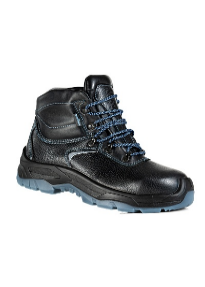 В кратчайшие срокиВ кратчайшие сроки32383822222ТР ТС 019/2011 – Технический регламент Таможенного союза «О безопасности средств индивидуальной защиты».ГОСТ Р EH ИСО 20347-2013 Система стандартов безопасности труда «Средства индивидуальной защиты ног. Обувь специальная. Технические требования».ГОСТ 28507-99 Межгосударственный стандарт «Обувь специальная с верхом из кожи для защиты от механических воздействий. Технические условия».ГОСТ 12.4.137-2001 Межгосударственный стандарт «Обувь специальная с верхом из кожи для защиты от нефти, нефтепродуктов, кислот, щелочей, нетоксичной и взрывоопасной пыли. Технические условия».ГОСТ Р 57838-2017 Национальный стандарт Российской Федерации «Обувь. Маркировка, упаковка, транспортирование и хранение». Ботинки кожаные утеплённые с жестким подноском предназначены для защиты ног от нефти, нефтепродуктов, кислот, щелочей, нетоксичной и взрывоопасной пыли в условиях пониженных температур, в особом климатическом поясе. Ботинки должны быть изготовлены из:Верх обуви: Натуральная кожа.Отделка из световозвращающего материала.
Подкладка: Многослойный̆ утеплитель.
Защитный носок: Композитный материал (Мун 200).Вкладная стелька из многослойного утеплителя.
Подошва: Двухслойная, полиуретановая.
Метод крепления: Литьевой̆.
Цвет: Чёрный̆.
Полнота: 10.Обувь должна быть легкой, комфортной и обладать повышенными теплозащитными свойствами.Ботинки изготовляются литьевым методом крепления подошвы из полиуретана и термопластичного полиуретана. В качестве материалов для верха обуви должна быть использована натуральная кожа. Должен быть предусмотрен полуглухой клапан, исключающий попадание внутрь мелких предметов, брызг, пыли, снега изготовлен из кожи. Манжет (мягкий кант) создает комфорт и удобство в носке.Подкладка – многослойный утеплитель – мех искусственный на трикотажной основе с шерстяным ворсом, утеплитель Шелтер® В-200 с металлизированной пленкой. В пяточной части карман из спилка подкладочного с прокладкой из нетканого материала.Для защиты в носочной части стопы должны применяться внутренние защитные носки из композитного материала ударной прочностью 200 Дж (Мун 200), с прокладкой, препятствующей надавливанию верхнего края на стопу.Подошва должна быть двухслойная маслобензостойкая (устойчивая к воздействию химических факторов – нефти, нефтепродуктов).Верхний слой - из полиуретана, обладающего амортизирующими свойствами, гасящими ударные нагрузки.Нижний слой изготовлен из износостойкого, термостойкого, морозостойкого (–40…+120 °С) термопластичного полиуретана стойкого к деформациям, истиранию.Требования к фурнитуреКрючки, кнопки и другие виды застёжек (фурнитуры) не должны иметь химических или механических повреждений.Фурнитура, изготовленная из металла, не должна иметь признаков коррозии.​ Фурнитура должна быть устойчивой к химической чистке, стирке и влажно-тепловой обработке.Требования к маркировкеСодержание маркировки, наносимой непосредственно на специальную обувь:-товарный знак изготовителя (при наличии);- размер;- другая информация в соответствии с ГОСТ Р 57838-2017.Требования к упаковкеУпаковка, транспортирование и хранение готовых изделий должна соответствовать ГОСТ Р 57838-2017.Указания по эксплуатацииВ эксплуатационной документации должен быть указан гарантийный срок эксплуатации (не менее срока носки, установленного типовыми нормами и нормами хранения специальной обуви).Инструкция по эксплуатации должна содержать сведения по уходу за специальной обувью в соответствии с условиями эксплуатации, свойствами применяемых материалов, учётом рекомендаций производителей материалов.Указания по уходу за специальной обувью при маркировке продукции выполняют в виде стандартных символов - по ГОСТ ИСО 3758*.Требования безопасностиСпециальная обувь не должна быть источником возникновения опасных и вредных производственных факторов и причиной несчастных случаев при эксплуатации.Материалы для изготовления специальной обуви, комплектующие изделия и фурнитура должны соответствовать установленным нормам санитарно-химических, органолептических и токсико-гигиенических показателей.ТР ТС 019/2011 – Технический регламент Таможенного союза «О безопасности средств индивидуальной защиты».ГОСТ Р EH ИСО 20347-2013 Система стандартов безопасности труда «Средства индивидуальной защиты ног. Обувь специальная. Технические требования».ГОСТ 28507-99 Межгосударственный стандарт «Обувь специальная с верхом из кожи для защиты от механических воздействий. Технические условия».ГОСТ 12.4.137-2001 Межгосударственный стандарт «Обувь специальная с верхом из кожи для защиты от нефти, нефтепродуктов, кислот, щелочей, нетоксичной и взрывоопасной пыли. Технические условия».ГОСТ Р 57838-2017 Национальный стандарт Российской Федерации «Обувь. Маркировка, упаковка, транспортирование и хранение». Ботинки кожаные утеплённые с жестким подноском предназначены для защиты ног от нефти, нефтепродуктов, кислот, щелочей, нетоксичной и взрывоопасной пыли в условиях пониженных температур, в особом климатическом поясе. Ботинки должны быть изготовлены из:Верх обуви: Натуральная кожа.Отделка из световозвращающего материала.
Подкладка: Многослойный̆ утеплитель.
Защитный носок: Композитный материал (Мун 200).Вкладная стелька из многослойного утеплителя.
Подошва: Двухслойная, полиуретановая.
Метод крепления: Литьевой̆.
Цвет: Чёрный̆.
Полнота: 10.Обувь должна быть легкой, комфортной и обладать повышенными теплозащитными свойствами.Ботинки изготовляются литьевым методом крепления подошвы из полиуретана и термопластичного полиуретана. В качестве материалов для верха обуви должна быть использована натуральная кожа. Должен быть предусмотрен полуглухой клапан, исключающий попадание внутрь мелких предметов, брызг, пыли, снега изготовлен из кожи. Манжет (мягкий кант) создает комфорт и удобство в носке.Подкладка – многослойный утеплитель – мех искусственный на трикотажной основе с шерстяным ворсом, утеплитель Шелтер® В-200 с металлизированной пленкой. В пяточной части карман из спилка подкладочного с прокладкой из нетканого материала.Для защиты в носочной части стопы должны применяться внутренние защитные носки из композитного материала ударной прочностью 200 Дж (Мун 200), с прокладкой, препятствующей надавливанию верхнего края на стопу.Подошва должна быть двухслойная маслобензостойкая (устойчивая к воздействию химических факторов – нефти, нефтепродуктов).Верхний слой - из полиуретана, обладающего амортизирующими свойствами, гасящими ударные нагрузки.Нижний слой изготовлен из износостойкого, термостойкого, морозостойкого (–40…+120 °С) термопластичного полиуретана стойкого к деформациям, истиранию.Требования к фурнитуреКрючки, кнопки и другие виды застёжек (фурнитуры) не должны иметь химических или механических повреждений.Фурнитура, изготовленная из металла, не должна иметь признаков коррозии.​ Фурнитура должна быть устойчивой к химической чистке, стирке и влажно-тепловой обработке.Требования к маркировкеСодержание маркировки, наносимой непосредственно на специальную обувь:-товарный знак изготовителя (при наличии);- размер;- другая информация в соответствии с ГОСТ Р 57838-2017.Требования к упаковкеУпаковка, транспортирование и хранение готовых изделий должна соответствовать ГОСТ Р 57838-2017.Указания по эксплуатацииВ эксплуатационной документации должен быть указан гарантийный срок эксплуатации (не менее срока носки, установленного типовыми нормами и нормами хранения специальной обуви).Инструкция по эксплуатации должна содержать сведения по уходу за специальной обувью в соответствии с условиями эксплуатации, свойствами применяемых материалов, учётом рекомендаций производителей материалов.Указания по уходу за специальной обувью при маркировке продукции выполняют в виде стандартных символов - по ГОСТ ИСО 3758*.Требования безопасностиСпециальная обувь не должна быть источником возникновения опасных и вредных производственных факторов и причиной несчастных случаев при эксплуатации.Материалы для изготовления специальной обуви, комплектующие изделия и фурнитура должны соответствовать установленным нормам санитарно-химических, органолептических и токсико-гигиенических показателей.2424Ботинки кожаные утеплённые с жестким подноском «Техногард» или аналог(для рабочих профессий)В кратчайшие срокиВ кратчайшие сроки32404022222ТР ТС 019/2011 – Технический регламент Таможенного союза «О безопасности средств индивидуальной защиты».ГОСТ Р EH ИСО 20347-2013 Система стандартов безопасности труда «Средства индивидуальной защиты ног. Обувь специальная. Технические требования».ГОСТ 28507-99 Межгосударственный стандарт «Обувь специальная с верхом из кожи для защиты от механических воздействий. Технические условия».ГОСТ 12.4.137-2001 Межгосударственный стандарт «Обувь специальная с верхом из кожи для защиты от нефти, нефтепродуктов, кислот, щелочей, нетоксичной и взрывоопасной пыли. Технические условия».ГОСТ Р 57838-2017 Национальный стандарт Российской Федерации «Обувь. Маркировка, упаковка, транспортирование и хранение». Ботинки кожаные утеплённые с жестким подноском предназначены для защиты ног от нефти, нефтепродуктов, кислот, щелочей, нетоксичной и взрывоопасной пыли в условиях пониженных температур, в особом климатическом поясе. Ботинки должны быть изготовлены из:Верх обуви: Натуральная кожа.Отделка из световозвращающего материала.
Подкладка: Многослойный̆ утеплитель.
Защитный носок: Композитный материал (Мун 200).Вкладная стелька из многослойного утеплителя.
Подошва: Двухслойная, полиуретановая.
Метод крепления: Литьевой̆.
Цвет: Чёрный̆.
Полнота: 10.Обувь должна быть легкой, комфортной и обладать повышенными теплозащитными свойствами.Ботинки изготовляются литьевым методом крепления подошвы из полиуретана и термопластичного полиуретана. В качестве материалов для верха обуви должна быть использована натуральная кожа. Должен быть предусмотрен полуглухой клапан, исключающий попадание внутрь мелких предметов, брызг, пыли, снега изготовлен из кожи. Манжет (мягкий кант) создает комфорт и удобство в носке.Подкладка – многослойный утеплитель – мех искусственный на трикотажной основе с шерстяным ворсом, утеплитель Шелтер® В-200 с металлизированной пленкой. В пяточной части карман из спилка подкладочного с прокладкой из нетканого материала.Для защиты в носочной части стопы должны применяться внутренние защитные носки из композитного материала ударной прочностью 200 Дж (Мун 200), с прокладкой, препятствующей надавливанию верхнего края на стопу.Подошва должна быть двухслойная маслобензостойкая (устойчивая к воздействию химических факторов – нефти, нефтепродуктов).Верхний слой - из полиуретана, обладающего амортизирующими свойствами, гасящими ударные нагрузки.Нижний слой изготовлен из износостойкого, термостойкого, морозостойкого (–40…+120 °С) термопластичного полиуретана стойкого к деформациям, истиранию.Требования к фурнитуреКрючки, кнопки и другие виды застёжек (фурнитуры) не должны иметь химических или механических повреждений.Фурнитура, изготовленная из металла, не должна иметь признаков коррозии.​ Фурнитура должна быть устойчивой к химической чистке, стирке и влажно-тепловой обработке.Требования к маркировкеСодержание маркировки, наносимой непосредственно на специальную обувь:-товарный знак изготовителя (при наличии);- размер;- другая информация в соответствии с ГОСТ Р 57838-2017.Требования к упаковкеУпаковка, транспортирование и хранение готовых изделий должна соответствовать ГОСТ Р 57838-2017.Указания по эксплуатацииВ эксплуатационной документации должен быть указан гарантийный срок эксплуатации (не менее срока носки, установленного типовыми нормами и нормами хранения специальной обуви).Инструкция по эксплуатации должна содержать сведения по уходу за специальной обувью в соответствии с условиями эксплуатации, свойствами применяемых материалов, учётом рекомендаций производителей материалов.Указания по уходу за специальной обувью при маркировке продукции выполняют в виде стандартных символов - по ГОСТ ИСО 3758*.Требования безопасностиСпециальная обувь не должна быть источником возникновения опасных и вредных производственных факторов и причиной несчастных случаев при эксплуатации.Материалы для изготовления специальной обуви, комплектующие изделия и фурнитура должны соответствовать установленным нормам санитарно-химических, органолептических и токсико-гигиенических показателей.ТР ТС 019/2011 – Технический регламент Таможенного союза «О безопасности средств индивидуальной защиты».ГОСТ Р EH ИСО 20347-2013 Система стандартов безопасности труда «Средства индивидуальной защиты ног. Обувь специальная. Технические требования».ГОСТ 28507-99 Межгосударственный стандарт «Обувь специальная с верхом из кожи для защиты от механических воздействий. Технические условия».ГОСТ 12.4.137-2001 Межгосударственный стандарт «Обувь специальная с верхом из кожи для защиты от нефти, нефтепродуктов, кислот, щелочей, нетоксичной и взрывоопасной пыли. Технические условия».ГОСТ Р 57838-2017 Национальный стандарт Российской Федерации «Обувь. Маркировка, упаковка, транспортирование и хранение». Ботинки кожаные утеплённые с жестким подноском предназначены для защиты ног от нефти, нефтепродуктов, кислот, щелочей, нетоксичной и взрывоопасной пыли в условиях пониженных температур, в особом климатическом поясе. Ботинки должны быть изготовлены из:Верх обуви: Натуральная кожа.Отделка из световозвращающего материала.
Подкладка: Многослойный̆ утеплитель.
Защитный носок: Композитный материал (Мун 200).Вкладная стелька из многослойного утеплителя.
Подошва: Двухслойная, полиуретановая.
Метод крепления: Литьевой̆.
Цвет: Чёрный̆.
Полнота: 10.Обувь должна быть легкой, комфортной и обладать повышенными теплозащитными свойствами.Ботинки изготовляются литьевым методом крепления подошвы из полиуретана и термопластичного полиуретана. В качестве материалов для верха обуви должна быть использована натуральная кожа. Должен быть предусмотрен полуглухой клапан, исключающий попадание внутрь мелких предметов, брызг, пыли, снега изготовлен из кожи. Манжет (мягкий кант) создает комфорт и удобство в носке.Подкладка – многослойный утеплитель – мех искусственный на трикотажной основе с шерстяным ворсом, утеплитель Шелтер® В-200 с металлизированной пленкой. В пяточной части карман из спилка подкладочного с прокладкой из нетканого материала.Для защиты в носочной части стопы должны применяться внутренние защитные носки из композитного материала ударной прочностью 200 Дж (Мун 200), с прокладкой, препятствующей надавливанию верхнего края на стопу.Подошва должна быть двухслойная маслобензостойкая (устойчивая к воздействию химических факторов – нефти, нефтепродуктов).Верхний слой - из полиуретана, обладающего амортизирующими свойствами, гасящими ударные нагрузки.Нижний слой изготовлен из износостойкого, термостойкого, морозостойкого (–40…+120 °С) термопластичного полиуретана стойкого к деформациям, истиранию.Требования к фурнитуреКрючки, кнопки и другие виды застёжек (фурнитуры) не должны иметь химических или механических повреждений.Фурнитура, изготовленная из металла, не должна иметь признаков коррозии.​ Фурнитура должна быть устойчивой к химической чистке, стирке и влажно-тепловой обработке.Требования к маркировкеСодержание маркировки, наносимой непосредственно на специальную обувь:-товарный знак изготовителя (при наличии);- размер;- другая информация в соответствии с ГОСТ Р 57838-2017.Требования к упаковкеУпаковка, транспортирование и хранение готовых изделий должна соответствовать ГОСТ Р 57838-2017.Указания по эксплуатацииВ эксплуатационной документации должен быть указан гарантийный срок эксплуатации (не менее срока носки, установленного типовыми нормами и нормами хранения специальной обуви).Инструкция по эксплуатации должна содержать сведения по уходу за специальной обувью в соответствии с условиями эксплуатации, свойствами применяемых материалов, учётом рекомендаций производителей материалов.Указания по уходу за специальной обувью при маркировке продукции выполняют в виде стандартных символов - по ГОСТ ИСО 3758*.Требования безопасностиСпециальная обувь не должна быть источником возникновения опасных и вредных производственных факторов и причиной несчастных случаев при эксплуатации.Материалы для изготовления специальной обуви, комплектующие изделия и фурнитура должны соответствовать установленным нормам санитарно-химических, органолептических и токсико-гигиенических показателей.2424Ботинки кожаные утеплённые с жестким подноском «Техногард» или аналог(для рабочих профессий)В кратчайшие срокиВ кратчайшие сроки32414122222ТР ТС 019/2011 – Технический регламент Таможенного союза «О безопасности средств индивидуальной защиты».ГОСТ Р EH ИСО 20347-2013 Система стандартов безопасности труда «Средства индивидуальной защиты ног. Обувь специальная. Технические требования».ГОСТ 28507-99 Межгосударственный стандарт «Обувь специальная с верхом из кожи для защиты от механических воздействий. Технические условия».ГОСТ 12.4.137-2001 Межгосударственный стандарт «Обувь специальная с верхом из кожи для защиты от нефти, нефтепродуктов, кислот, щелочей, нетоксичной и взрывоопасной пыли. Технические условия».ГОСТ Р 57838-2017 Национальный стандарт Российской Федерации «Обувь. Маркировка, упаковка, транспортирование и хранение». Ботинки кожаные утеплённые с жестким подноском предназначены для защиты ног от нефти, нефтепродуктов, кислот, щелочей, нетоксичной и взрывоопасной пыли в условиях пониженных температур, в особом климатическом поясе. Ботинки должны быть изготовлены из:Верх обуви: Натуральная кожа.Отделка из световозвращающего материала.
Подкладка: Многослойный̆ утеплитель.
Защитный носок: Композитный материал (Мун 200).Вкладная стелька из многослойного утеплителя.
Подошва: Двухслойная, полиуретановая.
Метод крепления: Литьевой̆.
Цвет: Чёрный̆.
Полнота: 10.Обувь должна быть легкой, комфортной и обладать повышенными теплозащитными свойствами.Ботинки изготовляются литьевым методом крепления подошвы из полиуретана и термопластичного полиуретана. В качестве материалов для верха обуви должна быть использована натуральная кожа. Должен быть предусмотрен полуглухой клапан, исключающий попадание внутрь мелких предметов, брызг, пыли, снега изготовлен из кожи. Манжет (мягкий кант) создает комфорт и удобство в носке.Подкладка – многослойный утеплитель – мех искусственный на трикотажной основе с шерстяным ворсом, утеплитель Шелтер® В-200 с металлизированной пленкой. В пяточной части карман из спилка подкладочного с прокладкой из нетканого материала.Для защиты в носочной части стопы должны применяться внутренние защитные носки из композитного материала ударной прочностью 200 Дж (Мун 200), с прокладкой, препятствующей надавливанию верхнего края на стопу.Подошва должна быть двухслойная маслобензостойкая (устойчивая к воздействию химических факторов – нефти, нефтепродуктов).Верхний слой - из полиуретана, обладающего амортизирующими свойствами, гасящими ударные нагрузки.Нижний слой изготовлен из износостойкого, термостойкого, морозостойкого (–40…+120 °С) термопластичного полиуретана стойкого к деформациям, истиранию.Требования к фурнитуреКрючки, кнопки и другие виды застёжек (фурнитуры) не должны иметь химических или механических повреждений.Фурнитура, изготовленная из металла, не должна иметь признаков коррозии.​ Фурнитура должна быть устойчивой к химической чистке, стирке и влажно-тепловой обработке.Требования к маркировкеСодержание маркировки, наносимой непосредственно на специальную обувь:-товарный знак изготовителя (при наличии);- размер;- другая информация в соответствии с ГОСТ Р 57838-2017.Требования к упаковкеУпаковка, транспортирование и хранение готовых изделий должна соответствовать ГОСТ Р 57838-2017.Указания по эксплуатацииВ эксплуатационной документации должен быть указан гарантийный срок эксплуатации (не менее срока носки, установленного типовыми нормами и нормами хранения специальной обуви).Инструкция по эксплуатации должна содержать сведения по уходу за специальной обувью в соответствии с условиями эксплуатации, свойствами применяемых материалов, учётом рекомендаций производителей материалов.Указания по уходу за специальной обувью при маркировке продукции выполняют в виде стандартных символов - по ГОСТ ИСО 3758*.Требования безопасностиСпециальная обувь не должна быть источником возникновения опасных и вредных производственных факторов и причиной несчастных случаев при эксплуатации.Материалы для изготовления специальной обуви, комплектующие изделия и фурнитура должны соответствовать установленным нормам санитарно-химических, органолептических и токсико-гигиенических показателей.ТР ТС 019/2011 – Технический регламент Таможенного союза «О безопасности средств индивидуальной защиты».ГОСТ Р EH ИСО 20347-2013 Система стандартов безопасности труда «Средства индивидуальной защиты ног. Обувь специальная. Технические требования».ГОСТ 28507-99 Межгосударственный стандарт «Обувь специальная с верхом из кожи для защиты от механических воздействий. Технические условия».ГОСТ 12.4.137-2001 Межгосударственный стандарт «Обувь специальная с верхом из кожи для защиты от нефти, нефтепродуктов, кислот, щелочей, нетоксичной и взрывоопасной пыли. Технические условия».ГОСТ Р 57838-2017 Национальный стандарт Российской Федерации «Обувь. Маркировка, упаковка, транспортирование и хранение». Ботинки кожаные утеплённые с жестким подноском предназначены для защиты ног от нефти, нефтепродуктов, кислот, щелочей, нетоксичной и взрывоопасной пыли в условиях пониженных температур, в особом климатическом поясе. Ботинки должны быть изготовлены из:Верх обуви: Натуральная кожа.Отделка из световозвращающего материала.
Подкладка: Многослойный̆ утеплитель.
Защитный носок: Композитный материал (Мун 200).Вкладная стелька из многослойного утеплителя.
Подошва: Двухслойная, полиуретановая.
Метод крепления: Литьевой̆.
Цвет: Чёрный̆.
Полнота: 10.Обувь должна быть легкой, комфортной и обладать повышенными теплозащитными свойствами.Ботинки изготовляются литьевым методом крепления подошвы из полиуретана и термопластичного полиуретана. В качестве материалов для верха обуви должна быть использована натуральная кожа. Должен быть предусмотрен полуглухой клапан, исключающий попадание внутрь мелких предметов, брызг, пыли, снега изготовлен из кожи. Манжет (мягкий кант) создает комфорт и удобство в носке.Подкладка – многослойный утеплитель – мех искусственный на трикотажной основе с шерстяным ворсом, утеплитель Шелтер® В-200 с металлизированной пленкой. В пяточной части карман из спилка подкладочного с прокладкой из нетканого материала.Для защиты в носочной части стопы должны применяться внутренние защитные носки из композитного материала ударной прочностью 200 Дж (Мун 200), с прокладкой, препятствующей надавливанию верхнего края на стопу.Подошва должна быть двухслойная маслобензостойкая (устойчивая к воздействию химических факторов – нефти, нефтепродуктов).Верхний слой - из полиуретана, обладающего амортизирующими свойствами, гасящими ударные нагрузки.Нижний слой изготовлен из износостойкого, термостойкого, морозостойкого (–40…+120 °С) термопластичного полиуретана стойкого к деформациям, истиранию.Требования к фурнитуреКрючки, кнопки и другие виды застёжек (фурнитуры) не должны иметь химических или механических повреждений.Фурнитура, изготовленная из металла, не должна иметь признаков коррозии.​ Фурнитура должна быть устойчивой к химической чистке, стирке и влажно-тепловой обработке.Требования к маркировкеСодержание маркировки, наносимой непосредственно на специальную обувь:-товарный знак изготовителя (при наличии);- размер;- другая информация в соответствии с ГОСТ Р 57838-2017.Требования к упаковкеУпаковка, транспортирование и хранение готовых изделий должна соответствовать ГОСТ Р 57838-2017.Указания по эксплуатацииВ эксплуатационной документации должен быть указан гарантийный срок эксплуатации (не менее срока носки, установленного типовыми нормами и нормами хранения специальной обуви).Инструкция по эксплуатации должна содержать сведения по уходу за специальной обувью в соответствии с условиями эксплуатации, свойствами применяемых материалов, учётом рекомендаций производителей материалов.Указания по уходу за специальной обувью при маркировке продукции выполняют в виде стандартных символов - по ГОСТ ИСО 3758*.Требования безопасностиСпециальная обувь не должна быть источником возникновения опасных и вредных производственных факторов и причиной несчастных случаев при эксплуатации.Материалы для изготовления специальной обуви, комплектующие изделия и фурнитура должны соответствовать установленным нормам санитарно-химических, органолептических и токсико-гигиенических показателей.2424Ботинки кожаные утеплённые с жестким подноском «Техногард» или аналог(для рабочих профессий)В кратчайшие срокиВ кратчайшие сроки32424277777ТР ТС 019/2011 – Технический регламент Таможенного союза «О безопасности средств индивидуальной защиты».ГОСТ Р EH ИСО 20347-2013 Система стандартов безопасности труда «Средства индивидуальной защиты ног. Обувь специальная. Технические требования».ГОСТ 28507-99 Межгосударственный стандарт «Обувь специальная с верхом из кожи для защиты от механических воздействий. Технические условия».ГОСТ 12.4.137-2001 Межгосударственный стандарт «Обувь специальная с верхом из кожи для защиты от нефти, нефтепродуктов, кислот, щелочей, нетоксичной и взрывоопасной пыли. Технические условия».ГОСТ Р 57838-2017 Национальный стандарт Российской Федерации «Обувь. Маркировка, упаковка, транспортирование и хранение». Ботинки кожаные утеплённые с жестким подноском предназначены для защиты ног от нефти, нефтепродуктов, кислот, щелочей, нетоксичной и взрывоопасной пыли в условиях пониженных температур, в особом климатическом поясе. Ботинки должны быть изготовлены из:Верх обуви: Натуральная кожа.Отделка из световозвращающего материала.
Подкладка: Многослойный̆ утеплитель.
Защитный носок: Композитный материал (Мун 200).Вкладная стелька из многослойного утеплителя.
Подошва: Двухслойная, полиуретановая.
Метод крепления: Литьевой̆.
Цвет: Чёрный̆.
Полнота: 10.Обувь должна быть легкой, комфортной и обладать повышенными теплозащитными свойствами.Ботинки изготовляются литьевым методом крепления подошвы из полиуретана и термопластичного полиуретана. В качестве материалов для верха обуви должна быть использована натуральная кожа. Должен быть предусмотрен полуглухой клапан, исключающий попадание внутрь мелких предметов, брызг, пыли, снега изготовлен из кожи. Манжет (мягкий кант) создает комфорт и удобство в носке.Подкладка – многослойный утеплитель – мех искусственный на трикотажной основе с шерстяным ворсом, утеплитель Шелтер® В-200 с металлизированной пленкой. В пяточной части карман из спилка подкладочного с прокладкой из нетканого материала.Для защиты в носочной части стопы должны применяться внутренние защитные носки из композитного материала ударной прочностью 200 Дж (Мун 200), с прокладкой, препятствующей надавливанию верхнего края на стопу.Подошва должна быть двухслойная маслобензостойкая (устойчивая к воздействию химических факторов – нефти, нефтепродуктов).Верхний слой - из полиуретана, обладающего амортизирующими свойствами, гасящими ударные нагрузки.Нижний слой изготовлен из износостойкого, термостойкого, морозостойкого (–40…+120 °С) термопластичного полиуретана стойкого к деформациям, истиранию.Требования к фурнитуреКрючки, кнопки и другие виды застёжек (фурнитуры) не должны иметь химических или механических повреждений.Фурнитура, изготовленная из металла, не должна иметь признаков коррозии.​ Фурнитура должна быть устойчивой к химической чистке, стирке и влажно-тепловой обработке.Требования к маркировкеСодержание маркировки, наносимой непосредственно на специальную обувь:-товарный знак изготовителя (при наличии);- размер;- другая информация в соответствии с ГОСТ Р 57838-2017.Требования к упаковкеУпаковка, транспортирование и хранение готовых изделий должна соответствовать ГОСТ Р 57838-2017.Указания по эксплуатацииВ эксплуатационной документации должен быть указан гарантийный срок эксплуатации (не менее срока носки, установленного типовыми нормами и нормами хранения специальной обуви).Инструкция по эксплуатации должна содержать сведения по уходу за специальной обувью в соответствии с условиями эксплуатации, свойствами применяемых материалов, учётом рекомендаций производителей материалов.Указания по уходу за специальной обувью при маркировке продукции выполняют в виде стандартных символов - по ГОСТ ИСО 3758*.Требования безопасностиСпециальная обувь не должна быть источником возникновения опасных и вредных производственных факторов и причиной несчастных случаев при эксплуатации.Материалы для изготовления специальной обуви, комплектующие изделия и фурнитура должны соответствовать установленным нормам санитарно-химических, органолептических и токсико-гигиенических показателей.ТР ТС 019/2011 – Технический регламент Таможенного союза «О безопасности средств индивидуальной защиты».ГОСТ Р EH ИСО 20347-2013 Система стандартов безопасности труда «Средства индивидуальной защиты ног. Обувь специальная. Технические требования».ГОСТ 28507-99 Межгосударственный стандарт «Обувь специальная с верхом из кожи для защиты от механических воздействий. Технические условия».ГОСТ 12.4.137-2001 Межгосударственный стандарт «Обувь специальная с верхом из кожи для защиты от нефти, нефтепродуктов, кислот, щелочей, нетоксичной и взрывоопасной пыли. Технические условия».ГОСТ Р 57838-2017 Национальный стандарт Российской Федерации «Обувь. Маркировка, упаковка, транспортирование и хранение». Ботинки кожаные утеплённые с жестким подноском предназначены для защиты ног от нефти, нефтепродуктов, кислот, щелочей, нетоксичной и взрывоопасной пыли в условиях пониженных температур, в особом климатическом поясе. Ботинки должны быть изготовлены из:Верх обуви: Натуральная кожа.Отделка из световозвращающего материала.
Подкладка: Многослойный̆ утеплитель.
Защитный носок: Композитный материал (Мун 200).Вкладная стелька из многослойного утеплителя.
Подошва: Двухслойная, полиуретановая.
Метод крепления: Литьевой̆.
Цвет: Чёрный̆.
Полнота: 10.Обувь должна быть легкой, комфортной и обладать повышенными теплозащитными свойствами.Ботинки изготовляются литьевым методом крепления подошвы из полиуретана и термопластичного полиуретана. В качестве материалов для верха обуви должна быть использована натуральная кожа. Должен быть предусмотрен полуглухой клапан, исключающий попадание внутрь мелких предметов, брызг, пыли, снега изготовлен из кожи. Манжет (мягкий кант) создает комфорт и удобство в носке.Подкладка – многослойный утеплитель – мех искусственный на трикотажной основе с шерстяным ворсом, утеплитель Шелтер® В-200 с металлизированной пленкой. В пяточной части карман из спилка подкладочного с прокладкой из нетканого материала.Для защиты в носочной части стопы должны применяться внутренние защитные носки из композитного материала ударной прочностью 200 Дж (Мун 200), с прокладкой, препятствующей надавливанию верхнего края на стопу.Подошва должна быть двухслойная маслобензостойкая (устойчивая к воздействию химических факторов – нефти, нефтепродуктов).Верхний слой - из полиуретана, обладающего амортизирующими свойствами, гасящими ударные нагрузки.Нижний слой изготовлен из износостойкого, термостойкого, морозостойкого (–40…+120 °С) термопластичного полиуретана стойкого к деформациям, истиранию.Требования к фурнитуреКрючки, кнопки и другие виды застёжек (фурнитуры) не должны иметь химических или механических повреждений.Фурнитура, изготовленная из металла, не должна иметь признаков коррозии.​ Фурнитура должна быть устойчивой к химической чистке, стирке и влажно-тепловой обработке.Требования к маркировкеСодержание маркировки, наносимой непосредственно на специальную обувь:-товарный знак изготовителя (при наличии);- размер;- другая информация в соответствии с ГОСТ Р 57838-2017.Требования к упаковкеУпаковка, транспортирование и хранение готовых изделий должна соответствовать ГОСТ Р 57838-2017.Указания по эксплуатацииВ эксплуатационной документации должен быть указан гарантийный срок эксплуатации (не менее срока носки, установленного типовыми нормами и нормами хранения специальной обуви).Инструкция по эксплуатации должна содержать сведения по уходу за специальной обувью в соответствии с условиями эксплуатации, свойствами применяемых материалов, учётом рекомендаций производителей материалов.Указания по уходу за специальной обувью при маркировке продукции выполняют в виде стандартных символов - по ГОСТ ИСО 3758*.Требования безопасностиСпециальная обувь не должна быть источником возникновения опасных и вредных производственных факторов и причиной несчастных случаев при эксплуатации.Материалы для изготовления специальной обуви, комплектующие изделия и фурнитура должны соответствовать установленным нормам санитарно-химических, органолептических и токсико-гигиенических показателей.2424Ботинки кожаные утеплённые с жестким подноском «Техногард» или аналог(для рабочих профессий)В кратчайшие срокиВ кратчайшие сроки32434388888ТР ТС 019/2011 – Технический регламент Таможенного союза «О безопасности средств индивидуальной защиты».ГОСТ Р EH ИСО 20347-2013 Система стандартов безопасности труда «Средства индивидуальной защиты ног. Обувь специальная. Технические требования».ГОСТ 28507-99 Межгосударственный стандарт «Обувь специальная с верхом из кожи для защиты от механических воздействий. Технические условия».ГОСТ 12.4.137-2001 Межгосударственный стандарт «Обувь специальная с верхом из кожи для защиты от нефти, нефтепродуктов, кислот, щелочей, нетоксичной и взрывоопасной пыли. Технические условия».ГОСТ Р 57838-2017 Национальный стандарт Российской Федерации «Обувь. Маркировка, упаковка, транспортирование и хранение». Ботинки кожаные утеплённые с жестким подноском предназначены для защиты ног от нефти, нефтепродуктов, кислот, щелочей, нетоксичной и взрывоопасной пыли в условиях пониженных температур, в особом климатическом поясе. Ботинки должны быть изготовлены из:Верх обуви: Натуральная кожа.Отделка из световозвращающего материала.
Подкладка: Многослойный̆ утеплитель.
Защитный носок: Композитный материал (Мун 200).Вкладная стелька из многослойного утеплителя.
Подошва: Двухслойная, полиуретановая.
Метод крепления: Литьевой̆.
Цвет: Чёрный̆.
Полнота: 10.Обувь должна быть легкой, комфортной и обладать повышенными теплозащитными свойствами.Ботинки изготовляются литьевым методом крепления подошвы из полиуретана и термопластичного полиуретана. В качестве материалов для верха обуви должна быть использована натуральная кожа. Должен быть предусмотрен полуглухой клапан, исключающий попадание внутрь мелких предметов, брызг, пыли, снега изготовлен из кожи. Манжет (мягкий кант) создает комфорт и удобство в носке.Подкладка – многослойный утеплитель – мех искусственный на трикотажной основе с шерстяным ворсом, утеплитель Шелтер® В-200 с металлизированной пленкой. В пяточной части карман из спилка подкладочного с прокладкой из нетканого материала.Для защиты в носочной части стопы должны применяться внутренние защитные носки из композитного материала ударной прочностью 200 Дж (Мун 200), с прокладкой, препятствующей надавливанию верхнего края на стопу.Подошва должна быть двухслойная маслобензостойкая (устойчивая к воздействию химических факторов – нефти, нефтепродуктов).Верхний слой - из полиуретана, обладающего амортизирующими свойствами, гасящими ударные нагрузки.Нижний слой изготовлен из износостойкого, термостойкого, морозостойкого (–40…+120 °С) термопластичного полиуретана стойкого к деформациям, истиранию.Требования к фурнитуреКрючки, кнопки и другие виды застёжек (фурнитуры) не должны иметь химических или механических повреждений.Фурнитура, изготовленная из металла, не должна иметь признаков коррозии.​ Фурнитура должна быть устойчивой к химической чистке, стирке и влажно-тепловой обработке.Требования к маркировкеСодержание маркировки, наносимой непосредственно на специальную обувь:-товарный знак изготовителя (при наличии);- размер;- другая информация в соответствии с ГОСТ Р 57838-2017.Требования к упаковкеУпаковка, транспортирование и хранение готовых изделий должна соответствовать ГОСТ Р 57838-2017.Указания по эксплуатацииВ эксплуатационной документации должен быть указан гарантийный срок эксплуатации (не менее срока носки, установленного типовыми нормами и нормами хранения специальной обуви).Инструкция по эксплуатации должна содержать сведения по уходу за специальной обувью в соответствии с условиями эксплуатации, свойствами применяемых материалов, учётом рекомендаций производителей материалов.Указания по уходу за специальной обувью при маркировке продукции выполняют в виде стандартных символов - по ГОСТ ИСО 3758*.Требования безопасностиСпециальная обувь не должна быть источником возникновения опасных и вредных производственных факторов и причиной несчастных случаев при эксплуатации.Материалы для изготовления специальной обуви, комплектующие изделия и фурнитура должны соответствовать установленным нормам санитарно-химических, органолептических и токсико-гигиенических показателей.ТР ТС 019/2011 – Технический регламент Таможенного союза «О безопасности средств индивидуальной защиты».ГОСТ Р EH ИСО 20347-2013 Система стандартов безопасности труда «Средства индивидуальной защиты ног. Обувь специальная. Технические требования».ГОСТ 28507-99 Межгосударственный стандарт «Обувь специальная с верхом из кожи для защиты от механических воздействий. Технические условия».ГОСТ 12.4.137-2001 Межгосударственный стандарт «Обувь специальная с верхом из кожи для защиты от нефти, нефтепродуктов, кислот, щелочей, нетоксичной и взрывоопасной пыли. Технические условия».ГОСТ Р 57838-2017 Национальный стандарт Российской Федерации «Обувь. Маркировка, упаковка, транспортирование и хранение». Ботинки кожаные утеплённые с жестким подноском предназначены для защиты ног от нефти, нефтепродуктов, кислот, щелочей, нетоксичной и взрывоопасной пыли в условиях пониженных температур, в особом климатическом поясе. Ботинки должны быть изготовлены из:Верх обуви: Натуральная кожа.Отделка из световозвращающего материала.
Подкладка: Многослойный̆ утеплитель.
Защитный носок: Композитный материал (Мун 200).Вкладная стелька из многослойного утеплителя.
Подошва: Двухслойная, полиуретановая.
Метод крепления: Литьевой̆.
Цвет: Чёрный̆.
Полнота: 10.Обувь должна быть легкой, комфортной и обладать повышенными теплозащитными свойствами.Ботинки изготовляются литьевым методом крепления подошвы из полиуретана и термопластичного полиуретана. В качестве материалов для верха обуви должна быть использована натуральная кожа. Должен быть предусмотрен полуглухой клапан, исключающий попадание внутрь мелких предметов, брызг, пыли, снега изготовлен из кожи. Манжет (мягкий кант) создает комфорт и удобство в носке.Подкладка – многослойный утеплитель – мех искусственный на трикотажной основе с шерстяным ворсом, утеплитель Шелтер® В-200 с металлизированной пленкой. В пяточной части карман из спилка подкладочного с прокладкой из нетканого материала.Для защиты в носочной части стопы должны применяться внутренние защитные носки из композитного материала ударной прочностью 200 Дж (Мун 200), с прокладкой, препятствующей надавливанию верхнего края на стопу.Подошва должна быть двухслойная маслобензостойкая (устойчивая к воздействию химических факторов – нефти, нефтепродуктов).Верхний слой - из полиуретана, обладающего амортизирующими свойствами, гасящими ударные нагрузки.Нижний слой изготовлен из износостойкого, термостойкого, морозостойкого (–40…+120 °С) термопластичного полиуретана стойкого к деформациям, истиранию.Требования к фурнитуреКрючки, кнопки и другие виды застёжек (фурнитуры) не должны иметь химических или механических повреждений.Фурнитура, изготовленная из металла, не должна иметь признаков коррозии.​ Фурнитура должна быть устойчивой к химической чистке, стирке и влажно-тепловой обработке.Требования к маркировкеСодержание маркировки, наносимой непосредственно на специальную обувь:-товарный знак изготовителя (при наличии);- размер;- другая информация в соответствии с ГОСТ Р 57838-2017.Требования к упаковкеУпаковка, транспортирование и хранение готовых изделий должна соответствовать ГОСТ Р 57838-2017.Указания по эксплуатацииВ эксплуатационной документации должен быть указан гарантийный срок эксплуатации (не менее срока носки, установленного типовыми нормами и нормами хранения специальной обуви).Инструкция по эксплуатации должна содержать сведения по уходу за специальной обувью в соответствии с условиями эксплуатации, свойствами применяемых материалов, учётом рекомендаций производителей материалов.Указания по уходу за специальной обувью при маркировке продукции выполняют в виде стандартных символов - по ГОСТ ИСО 3758*.Требования безопасностиСпециальная обувь не должна быть источником возникновения опасных и вредных производственных факторов и причиной несчастных случаев при эксплуатации.Материалы для изготовления специальной обуви, комплектующие изделия и фурнитура должны соответствовать установленным нормам санитарно-химических, органолептических и токсико-гигиенических показателей.2424Ботинки кожаные утеплённые с жестким подноском «Техногард» или аналог(для рабочих профессий)В кратчайшие срокиВ кратчайшие сроки32444477777ТР ТС 019/2011 – Технический регламент Таможенного союза «О безопасности средств индивидуальной защиты».ГОСТ Р EH ИСО 20347-2013 Система стандартов безопасности труда «Средства индивидуальной защиты ног. Обувь специальная. Технические требования».ГОСТ 28507-99 Межгосударственный стандарт «Обувь специальная с верхом из кожи для защиты от механических воздействий. Технические условия».ГОСТ 12.4.137-2001 Межгосударственный стандарт «Обувь специальная с верхом из кожи для защиты от нефти, нефтепродуктов, кислот, щелочей, нетоксичной и взрывоопасной пыли. Технические условия».ГОСТ Р 57838-2017 Национальный стандарт Российской Федерации «Обувь. Маркировка, упаковка, транспортирование и хранение». Ботинки кожаные утеплённые с жестким подноском предназначены для защиты ног от нефти, нефтепродуктов, кислот, щелочей, нетоксичной и взрывоопасной пыли в условиях пониженных температур, в особом климатическом поясе. Ботинки должны быть изготовлены из:Верх обуви: Натуральная кожа.Отделка из световозвращающего материала.
Подкладка: Многослойный̆ утеплитель.
Защитный носок: Композитный материал (Мун 200).Вкладная стелька из многослойного утеплителя.
Подошва: Двухслойная, полиуретановая.
Метод крепления: Литьевой̆.
Цвет: Чёрный̆.
Полнота: 10.Обувь должна быть легкой, комфортной и обладать повышенными теплозащитными свойствами.Ботинки изготовляются литьевым методом крепления подошвы из полиуретана и термопластичного полиуретана. В качестве материалов для верха обуви должна быть использована натуральная кожа. Должен быть предусмотрен полуглухой клапан, исключающий попадание внутрь мелких предметов, брызг, пыли, снега изготовлен из кожи. Манжет (мягкий кант) создает комфорт и удобство в носке.Подкладка – многослойный утеплитель – мех искусственный на трикотажной основе с шерстяным ворсом, утеплитель Шелтер® В-200 с металлизированной пленкой. В пяточной части карман из спилка подкладочного с прокладкой из нетканого материала.Для защиты в носочной части стопы должны применяться внутренние защитные носки из композитного материала ударной прочностью 200 Дж (Мун 200), с прокладкой, препятствующей надавливанию верхнего края на стопу.Подошва должна быть двухслойная маслобензостойкая (устойчивая к воздействию химических факторов – нефти, нефтепродуктов).Верхний слой - из полиуретана, обладающего амортизирующими свойствами, гасящими ударные нагрузки.Нижний слой изготовлен из износостойкого, термостойкого, морозостойкого (–40…+120 °С) термопластичного полиуретана стойкого к деформациям, истиранию.Требования к фурнитуреКрючки, кнопки и другие виды застёжек (фурнитуры) не должны иметь химических или механических повреждений.Фурнитура, изготовленная из металла, не должна иметь признаков коррозии.​ Фурнитура должна быть устойчивой к химической чистке, стирке и влажно-тепловой обработке.Требования к маркировкеСодержание маркировки, наносимой непосредственно на специальную обувь:-товарный знак изготовителя (при наличии);- размер;- другая информация в соответствии с ГОСТ Р 57838-2017.Требования к упаковкеУпаковка, транспортирование и хранение готовых изделий должна соответствовать ГОСТ Р 57838-2017.Указания по эксплуатацииВ эксплуатационной документации должен быть указан гарантийный срок эксплуатации (не менее срока носки, установленного типовыми нормами и нормами хранения специальной обуви).Инструкция по эксплуатации должна содержать сведения по уходу за специальной обувью в соответствии с условиями эксплуатации, свойствами применяемых материалов, учётом рекомендаций производителей материалов.Указания по уходу за специальной обувью при маркировке продукции выполняют в виде стандартных символов - по ГОСТ ИСО 3758*.Требования безопасностиСпециальная обувь не должна быть источником возникновения опасных и вредных производственных факторов и причиной несчастных случаев при эксплуатации.Материалы для изготовления специальной обуви, комплектующие изделия и фурнитура должны соответствовать установленным нормам санитарно-химических, органолептических и токсико-гигиенических показателей.ТР ТС 019/2011 – Технический регламент Таможенного союза «О безопасности средств индивидуальной защиты».ГОСТ Р EH ИСО 20347-2013 Система стандартов безопасности труда «Средства индивидуальной защиты ног. Обувь специальная. Технические требования».ГОСТ 28507-99 Межгосударственный стандарт «Обувь специальная с верхом из кожи для защиты от механических воздействий. Технические условия».ГОСТ 12.4.137-2001 Межгосударственный стандарт «Обувь специальная с верхом из кожи для защиты от нефти, нефтепродуктов, кислот, щелочей, нетоксичной и взрывоопасной пыли. Технические условия».ГОСТ Р 57838-2017 Национальный стандарт Российской Федерации «Обувь. Маркировка, упаковка, транспортирование и хранение». Ботинки кожаные утеплённые с жестким подноском предназначены для защиты ног от нефти, нефтепродуктов, кислот, щелочей, нетоксичной и взрывоопасной пыли в условиях пониженных температур, в особом климатическом поясе. Ботинки должны быть изготовлены из:Верх обуви: Натуральная кожа.Отделка из световозвращающего материала.
Подкладка: Многослойный̆ утеплитель.
Защитный носок: Композитный материал (Мун 200).Вкладная стелька из многослойного утеплителя.
Подошва: Двухслойная, полиуретановая.
Метод крепления: Литьевой̆.
Цвет: Чёрный̆.
Полнота: 10.Обувь должна быть легкой, комфортной и обладать повышенными теплозащитными свойствами.Ботинки изготовляются литьевым методом крепления подошвы из полиуретана и термопластичного полиуретана. В качестве материалов для верха обуви должна быть использована натуральная кожа. Должен быть предусмотрен полуглухой клапан, исключающий попадание внутрь мелких предметов, брызг, пыли, снега изготовлен из кожи. Манжет (мягкий кант) создает комфорт и удобство в носке.Подкладка – многослойный утеплитель – мех искусственный на трикотажной основе с шерстяным ворсом, утеплитель Шелтер® В-200 с металлизированной пленкой. В пяточной части карман из спилка подкладочного с прокладкой из нетканого материала.Для защиты в носочной части стопы должны применяться внутренние защитные носки из композитного материала ударной прочностью 200 Дж (Мун 200), с прокладкой, препятствующей надавливанию верхнего края на стопу.Подошва должна быть двухслойная маслобензостойкая (устойчивая к воздействию химических факторов – нефти, нефтепродуктов).Верхний слой - из полиуретана, обладающего амортизирующими свойствами, гасящими ударные нагрузки.Нижний слой изготовлен из износостойкого, термостойкого, морозостойкого (–40…+120 °С) термопластичного полиуретана стойкого к деформациям, истиранию.Требования к фурнитуреКрючки, кнопки и другие виды застёжек (фурнитуры) не должны иметь химических или механических повреждений.Фурнитура, изготовленная из металла, не должна иметь признаков коррозии.​ Фурнитура должна быть устойчивой к химической чистке, стирке и влажно-тепловой обработке.Требования к маркировкеСодержание маркировки, наносимой непосредственно на специальную обувь:-товарный знак изготовителя (при наличии);- размер;- другая информация в соответствии с ГОСТ Р 57838-2017.Требования к упаковкеУпаковка, транспортирование и хранение готовых изделий должна соответствовать ГОСТ Р 57838-2017.Указания по эксплуатацииВ эксплуатационной документации должен быть указан гарантийный срок эксплуатации (не менее срока носки, установленного типовыми нормами и нормами хранения специальной обуви).Инструкция по эксплуатации должна содержать сведения по уходу за специальной обувью в соответствии с условиями эксплуатации, свойствами применяемых материалов, учётом рекомендаций производителей материалов.Указания по уходу за специальной обувью при маркировке продукции выполняют в виде стандартных символов - по ГОСТ ИСО 3758*.Требования безопасностиСпециальная обувь не должна быть источником возникновения опасных и вредных производственных факторов и причиной несчастных случаев при эксплуатации.Материалы для изготовления специальной обуви, комплектующие изделия и фурнитура должны соответствовать установленным нормам санитарно-химических, органолептических и токсико-гигиенических показателей.2424Ботинки кожаные утеплённые с жестким подноском «Техногард» или аналог(для рабочих профессий)В кратчайшие срокиВ кратчайшие сроки32454522222ТР ТС 019/2011 – Технический регламент Таможенного союза «О безопасности средств индивидуальной защиты».ГОСТ Р EH ИСО 20347-2013 Система стандартов безопасности труда «Средства индивидуальной защиты ног. Обувь специальная. Технические требования».ГОСТ 28507-99 Межгосударственный стандарт «Обувь специальная с верхом из кожи для защиты от механических воздействий. Технические условия».ГОСТ 12.4.137-2001 Межгосударственный стандарт «Обувь специальная с верхом из кожи для защиты от нефти, нефтепродуктов, кислот, щелочей, нетоксичной и взрывоопасной пыли. Технические условия».ГОСТ Р 57838-2017 Национальный стандарт Российской Федерации «Обувь. Маркировка, упаковка, транспортирование и хранение». Ботинки кожаные утеплённые с жестким подноском предназначены для защиты ног от нефти, нефтепродуктов, кислот, щелочей, нетоксичной и взрывоопасной пыли в условиях пониженных температур, в особом климатическом поясе. Ботинки должны быть изготовлены из:Верх обуви: Натуральная кожа.Отделка из световозвращающего материала.
Подкладка: Многослойный̆ утеплитель.
Защитный носок: Композитный материал (Мун 200).Вкладная стелька из многослойного утеплителя.
Подошва: Двухслойная, полиуретановая.
Метод крепления: Литьевой̆.
Цвет: Чёрный̆.
Полнота: 10.Обувь должна быть легкой, комфортной и обладать повышенными теплозащитными свойствами.Ботинки изготовляются литьевым методом крепления подошвы из полиуретана и термопластичного полиуретана. В качестве материалов для верха обуви должна быть использована натуральная кожа. Должен быть предусмотрен полуглухой клапан, исключающий попадание внутрь мелких предметов, брызг, пыли, снега изготовлен из кожи. Манжет (мягкий кант) создает комфорт и удобство в носке.Подкладка – многослойный утеплитель – мех искусственный на трикотажной основе с шерстяным ворсом, утеплитель Шелтер® В-200 с металлизированной пленкой. В пяточной части карман из спилка подкладочного с прокладкой из нетканого материала.Для защиты в носочной части стопы должны применяться внутренние защитные носки из композитного материала ударной прочностью 200 Дж (Мун 200), с прокладкой, препятствующей надавливанию верхнего края на стопу.Подошва должна быть двухслойная маслобензостойкая (устойчивая к воздействию химических факторов – нефти, нефтепродуктов).Верхний слой - из полиуретана, обладающего амортизирующими свойствами, гасящими ударные нагрузки.Нижний слой изготовлен из износостойкого, термостойкого, морозостойкого (–40…+120 °С) термопластичного полиуретана стойкого к деформациям, истиранию.Требования к фурнитуреКрючки, кнопки и другие виды застёжек (фурнитуры) не должны иметь химических или механических повреждений.Фурнитура, изготовленная из металла, не должна иметь признаков коррозии.​ Фурнитура должна быть устойчивой к химической чистке, стирке и влажно-тепловой обработке.Требования к маркировкеСодержание маркировки, наносимой непосредственно на специальную обувь:-товарный знак изготовителя (при наличии);- размер;- другая информация в соответствии с ГОСТ Р 57838-2017.Требования к упаковкеУпаковка, транспортирование и хранение готовых изделий должна соответствовать ГОСТ Р 57838-2017.Указания по эксплуатацииВ эксплуатационной документации должен быть указан гарантийный срок эксплуатации (не менее срока носки, установленного типовыми нормами и нормами хранения специальной обуви).Инструкция по эксплуатации должна содержать сведения по уходу за специальной обувью в соответствии с условиями эксплуатации, свойствами применяемых материалов, учётом рекомендаций производителей материалов.Указания по уходу за специальной обувью при маркировке продукции выполняют в виде стандартных символов - по ГОСТ ИСО 3758*.Требования безопасностиСпециальная обувь не должна быть источником возникновения опасных и вредных производственных факторов и причиной несчастных случаев при эксплуатации.Материалы для изготовления специальной обуви, комплектующие изделия и фурнитура должны соответствовать установленным нормам санитарно-химических, органолептических и токсико-гигиенических показателей.ТР ТС 019/2011 – Технический регламент Таможенного союза «О безопасности средств индивидуальной защиты».ГОСТ Р EH ИСО 20347-2013 Система стандартов безопасности труда «Средства индивидуальной защиты ног. Обувь специальная. Технические требования».ГОСТ 28507-99 Межгосударственный стандарт «Обувь специальная с верхом из кожи для защиты от механических воздействий. Технические условия».ГОСТ 12.4.137-2001 Межгосударственный стандарт «Обувь специальная с верхом из кожи для защиты от нефти, нефтепродуктов, кислот, щелочей, нетоксичной и взрывоопасной пыли. Технические условия».ГОСТ Р 57838-2017 Национальный стандарт Российской Федерации «Обувь. Маркировка, упаковка, транспортирование и хранение». Ботинки кожаные утеплённые с жестким подноском предназначены для защиты ног от нефти, нефтепродуктов, кислот, щелочей, нетоксичной и взрывоопасной пыли в условиях пониженных температур, в особом климатическом поясе. Ботинки должны быть изготовлены из:Верх обуви: Натуральная кожа.Отделка из световозвращающего материала.
Подкладка: Многослойный̆ утеплитель.
Защитный носок: Композитный материал (Мун 200).Вкладная стелька из многослойного утеплителя.
Подошва: Двухслойная, полиуретановая.
Метод крепления: Литьевой̆.
Цвет: Чёрный̆.
Полнота: 10.Обувь должна быть легкой, комфортной и обладать повышенными теплозащитными свойствами.Ботинки изготовляются литьевым методом крепления подошвы из полиуретана и термопластичного полиуретана. В качестве материалов для верха обуви должна быть использована натуральная кожа. Должен быть предусмотрен полуглухой клапан, исключающий попадание внутрь мелких предметов, брызг, пыли, снега изготовлен из кожи. Манжет (мягкий кант) создает комфорт и удобство в носке.Подкладка – многослойный утеплитель – мех искусственный на трикотажной основе с шерстяным ворсом, утеплитель Шелтер® В-200 с металлизированной пленкой. В пяточной части карман из спилка подкладочного с прокладкой из нетканого материала.Для защиты в носочной части стопы должны применяться внутренние защитные носки из композитного материала ударной прочностью 200 Дж (Мун 200), с прокладкой, препятствующей надавливанию верхнего края на стопу.Подошва должна быть двухслойная маслобензостойкая (устойчивая к воздействию химических факторов – нефти, нефтепродуктов).Верхний слой - из полиуретана, обладающего амортизирующими свойствами, гасящими ударные нагрузки.Нижний слой изготовлен из износостойкого, термостойкого, морозостойкого (–40…+120 °С) термопластичного полиуретана стойкого к деформациям, истиранию.Требования к фурнитуреКрючки, кнопки и другие виды застёжек (фурнитуры) не должны иметь химических или механических повреждений.Фурнитура, изготовленная из металла, не должна иметь признаков коррозии.​ Фурнитура должна быть устойчивой к химической чистке, стирке и влажно-тепловой обработке.Требования к маркировкеСодержание маркировки, наносимой непосредственно на специальную обувь:-товарный знак изготовителя (при наличии);- размер;- другая информация в соответствии с ГОСТ Р 57838-2017.Требования к упаковкеУпаковка, транспортирование и хранение готовых изделий должна соответствовать ГОСТ Р 57838-2017.Указания по эксплуатацииВ эксплуатационной документации должен быть указан гарантийный срок эксплуатации (не менее срока носки, установленного типовыми нормами и нормами хранения специальной обуви).Инструкция по эксплуатации должна содержать сведения по уходу за специальной обувью в соответствии с условиями эксплуатации, свойствами применяемых материалов, учётом рекомендаций производителей материалов.Указания по уходу за специальной обувью при маркировке продукции выполняют в виде стандартных символов - по ГОСТ ИСО 3758*.Требования безопасностиСпециальная обувь не должна быть источником возникновения опасных и вредных производственных факторов и причиной несчастных случаев при эксплуатации.Материалы для изготовления специальной обуви, комплектующие изделия и фурнитура должны соответствовать установленным нормам санитарно-химических, органолептических и токсико-гигиенических показателей.2424Ботинки кожаные утеплённые с жестким подноском «Техногард» или аналог(для рабочих профессий)В кратчайшие срокиВ кратчайшие сроки32464622222ТР ТС 019/2011 – Технический регламент Таможенного союза «О безопасности средств индивидуальной защиты».ГОСТ Р EH ИСО 20347-2013 Система стандартов безопасности труда «Средства индивидуальной защиты ног. Обувь специальная. Технические требования».ГОСТ 28507-99 Межгосударственный стандарт «Обувь специальная с верхом из кожи для защиты от механических воздействий. Технические условия».ГОСТ 12.4.137-2001 Межгосударственный стандарт «Обувь специальная с верхом из кожи для защиты от нефти, нефтепродуктов, кислот, щелочей, нетоксичной и взрывоопасной пыли. Технические условия».ГОСТ Р 57838-2017 Национальный стандарт Российской Федерации «Обувь. Маркировка, упаковка, транспортирование и хранение». Ботинки кожаные утеплённые с жестким подноском предназначены для защиты ног от нефти, нефтепродуктов, кислот, щелочей, нетоксичной и взрывоопасной пыли в условиях пониженных температур, в особом климатическом поясе. Ботинки должны быть изготовлены из:Верх обуви: Натуральная кожа.Отделка из световозвращающего материала.
Подкладка: Многослойный̆ утеплитель.
Защитный носок: Композитный материал (Мун 200).Вкладная стелька из многослойного утеплителя.
Подошва: Двухслойная, полиуретановая.
Метод крепления: Литьевой̆.
Цвет: Чёрный̆.
Полнота: 10.Обувь должна быть легкой, комфортной и обладать повышенными теплозащитными свойствами.Ботинки изготовляются литьевым методом крепления подошвы из полиуретана и термопластичного полиуретана. В качестве материалов для верха обуви должна быть использована натуральная кожа. Должен быть предусмотрен полуглухой клапан, исключающий попадание внутрь мелких предметов, брызг, пыли, снега изготовлен из кожи. Манжет (мягкий кант) создает комфорт и удобство в носке.Подкладка – многослойный утеплитель – мех искусственный на трикотажной основе с шерстяным ворсом, утеплитель Шелтер® В-200 с металлизированной пленкой. В пяточной части карман из спилка подкладочного с прокладкой из нетканого материала.Для защиты в носочной части стопы должны применяться внутренние защитные носки из композитного материала ударной прочностью 200 Дж (Мун 200), с прокладкой, препятствующей надавливанию верхнего края на стопу.Подошва должна быть двухслойная маслобензостойкая (устойчивая к воздействию химических факторов – нефти, нефтепродуктов).Верхний слой - из полиуретана, обладающего амортизирующими свойствами, гасящими ударные нагрузки.Нижний слой изготовлен из износостойкого, термостойкого, морозостойкого (–40…+120 °С) термопластичного полиуретана стойкого к деформациям, истиранию.Требования к фурнитуреКрючки, кнопки и другие виды застёжек (фурнитуры) не должны иметь химических или механических повреждений.Фурнитура, изготовленная из металла, не должна иметь признаков коррозии.​ Фурнитура должна быть устойчивой к химической чистке, стирке и влажно-тепловой обработке.Требования к маркировкеСодержание маркировки, наносимой непосредственно на специальную обувь:-товарный знак изготовителя (при наличии);- размер;- другая информация в соответствии с ГОСТ Р 57838-2017.Требования к упаковкеУпаковка, транспортирование и хранение готовых изделий должна соответствовать ГОСТ Р 57838-2017.Указания по эксплуатацииВ эксплуатационной документации должен быть указан гарантийный срок эксплуатации (не менее срока носки, установленного типовыми нормами и нормами хранения специальной обуви).Инструкция по эксплуатации должна содержать сведения по уходу за специальной обувью в соответствии с условиями эксплуатации, свойствами применяемых материалов, учётом рекомендаций производителей материалов.Указания по уходу за специальной обувью при маркировке продукции выполняют в виде стандартных символов - по ГОСТ ИСО 3758*.Требования безопасностиСпециальная обувь не должна быть источником возникновения опасных и вредных производственных факторов и причиной несчастных случаев при эксплуатации.Материалы для изготовления специальной обуви, комплектующие изделия и фурнитура должны соответствовать установленным нормам санитарно-химических, органолептических и токсико-гигиенических показателей.ТР ТС 019/2011 – Технический регламент Таможенного союза «О безопасности средств индивидуальной защиты».ГОСТ Р EH ИСО 20347-2013 Система стандартов безопасности труда «Средства индивидуальной защиты ног. Обувь специальная. Технические требования».ГОСТ 28507-99 Межгосударственный стандарт «Обувь специальная с верхом из кожи для защиты от механических воздействий. Технические условия».ГОСТ 12.4.137-2001 Межгосударственный стандарт «Обувь специальная с верхом из кожи для защиты от нефти, нефтепродуктов, кислот, щелочей, нетоксичной и взрывоопасной пыли. Технические условия».ГОСТ Р 57838-2017 Национальный стандарт Российской Федерации «Обувь. Маркировка, упаковка, транспортирование и хранение». Ботинки кожаные утеплённые с жестким подноском предназначены для защиты ног от нефти, нефтепродуктов, кислот, щелочей, нетоксичной и взрывоопасной пыли в условиях пониженных температур, в особом климатическом поясе. Ботинки должны быть изготовлены из:Верх обуви: Натуральная кожа.Отделка из световозвращающего материала.
Подкладка: Многослойный̆ утеплитель.
Защитный носок: Композитный материал (Мун 200).Вкладная стелька из многослойного утеплителя.
Подошва: Двухслойная, полиуретановая.
Метод крепления: Литьевой̆.
Цвет: Чёрный̆.
Полнота: 10.Обувь должна быть легкой, комфортной и обладать повышенными теплозащитными свойствами.Ботинки изготовляются литьевым методом крепления подошвы из полиуретана и термопластичного полиуретана. В качестве материалов для верха обуви должна быть использована натуральная кожа. Должен быть предусмотрен полуглухой клапан, исключающий попадание внутрь мелких предметов, брызг, пыли, снега изготовлен из кожи. Манжет (мягкий кант) создает комфорт и удобство в носке.Подкладка – многослойный утеплитель – мех искусственный на трикотажной основе с шерстяным ворсом, утеплитель Шелтер® В-200 с металлизированной пленкой. В пяточной части карман из спилка подкладочного с прокладкой из нетканого материала.Для защиты в носочной части стопы должны применяться внутренние защитные носки из композитного материала ударной прочностью 200 Дж (Мун 200), с прокладкой, препятствующей надавливанию верхнего края на стопу.Подошва должна быть двухслойная маслобензостойкая (устойчивая к воздействию химических факторов – нефти, нефтепродуктов).Верхний слой - из полиуретана, обладающего амортизирующими свойствами, гасящими ударные нагрузки.Нижний слой изготовлен из износостойкого, термостойкого, морозостойкого (–40…+120 °С) термопластичного полиуретана стойкого к деформациям, истиранию.Требования к фурнитуреКрючки, кнопки и другие виды застёжек (фурнитуры) не должны иметь химических или механических повреждений.Фурнитура, изготовленная из металла, не должна иметь признаков коррозии.​ Фурнитура должна быть устойчивой к химической чистке, стирке и влажно-тепловой обработке.Требования к маркировкеСодержание маркировки, наносимой непосредственно на специальную обувь:-товарный знак изготовителя (при наличии);- размер;- другая информация в соответствии с ГОСТ Р 57838-2017.Требования к упаковкеУпаковка, транспортирование и хранение готовых изделий должна соответствовать ГОСТ Р 57838-2017.Указания по эксплуатацииВ эксплуатационной документации должен быть указан гарантийный срок эксплуатации (не менее срока носки, установленного типовыми нормами и нормами хранения специальной обуви).Инструкция по эксплуатации должна содержать сведения по уходу за специальной обувью в соответствии с условиями эксплуатации, свойствами применяемых материалов, учётом рекомендаций производителей материалов.Указания по уходу за специальной обувью при маркировке продукции выполняют в виде стандартных символов - по ГОСТ ИСО 3758*.Требования безопасностиСпециальная обувь не должна быть источником возникновения опасных и вредных производственных факторов и причиной несчастных случаев при эксплуатации.Материалы для изготовления специальной обуви, комплектующие изделия и фурнитура должны соответствовать установленным нормам санитарно-химических, органолептических и токсико-гигиенических показателей.